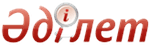 Қазақстан Республикасының Бюджет кодексіҚазақстан Республикасының 2008 жылғы 4 желтоқсандағы N 95-IV Кодексі.МАЗМҰНЫ      РҚАО-ның ескерту!
       Кодекстің қолданысқа енгізілу тәртібін 245-баптан қараңыз.
       Ескерту. Бүкіл мәтін бойынша "ауылдың (селоның)", "ауылдық (селолық)", "ауылдарда (селоларда)" деген сөздер тиісінше "ауылдың", "ауылдық", "ауылдарда" деген сөздермен ауыстырылды - ҚР 03.07.2013 № 121-V Конституциялық заңымен (алғашқы ресми жарияланғанынан кейін күнтізбелік он күн өткен соң қолданысқа енгізіледі).
       Ескерту. Мазмұны және бүкіл мәтіні бойынша "ставкасы", "ставкаларының", "ставкаларын", "ставкасынан", "ставкасымен" деген сөздер тиісінше "мөлшерлемесі", "мөлшерлемелерінің", "мөлшерлемелерін", "мөлшерлемесінен", "мөлшерлемесімен" деген сөздермен, "проценттік", "проценті", "процент", "процентінен", "проценттен", "процентпен", "проценттер", "процентіне", "процентті" деген сөздер тиісінше "пайыздық", "пайызы", "пайыз", "пайызынан", "пайыздан", "пайызбен", "пайыздар", "пайызына", "пайызды" деген сөздермен, "аффилиирленген" деген сөз "үлестес" деген сөзбен ауыстырылды - ҚР 28.11.2014 № 257-V Заңымен (01.01.2015 бастап қолданысқа енгізіледі).       Осы Кодекс бюджеттік, бюджетаралық қатынастарды реттейді, бюджет жүйесінің жұмыс істеуінің, бюджет қаражатының құралуы мен пайдаланылуының, сондай-ақ Қазақстан Республикасының Ұлттық қорын қалыптастыру мен пайдаланудың негізгі ережелерін, принциптерін және тетіктерін белгілейді. ЖАЛПЫ БӨЛІМ
1-бөлім. БЮДЖЕТ ЖҮЙЕСІ
1-тарау. ЖАЛПЫ ЕРЕЖЕЛЕР 1-бап. Қазақстан Республикасының бюджет заңнамасы       1. Қазақстан Республикасының бюджет заңнамасы Қазақстан Республикасының Конституциясына негізделеді, осы Кодекстен және қабылдануы осы Кодексте көзделген нормативтік құқықтық актілерден тұрады.      2. Егер Қазақстан Республикасы ратификациялаған халықаралық шартта осы Кодекстегіден өзгеше ережелер белгіленсе, онда халықаралық шарттың ережелері қолданылады. 2-бап. Қазақстан Республикасы бюджет заңнамасының қолданылуы      1. Қазақстан Республикасының бюджет заңнамасының Қазақстан Республикасының бүкіл аумағында күші болады және барлық жеке және заңды тұлғаларға қолданылады.      2. Осы Кодексте көзделген жағдайларды қоспағанда, осы Кодекстің мемлекеттік мекемелерге қатысты ережелері Қазақстан Республикасының Ұлттық Банкіне және Қазақстан Республикасы Ұлттық Банкінің бюджетінен (шығыстар сметасынан) қаржыландырылатын мемлекеттік мекемелерге қолданылмайды.      3. Қазақстан Республикасының Үкіметі мен жергілікті атқарушы органдардың тиісінше республикалық және жергілікті бюджеттерден кезекті қаржы жылына ақша бөлу туралы актілері, осы актілердің қайтарымды негізде ақша бөлу туралы ережелерін қоспағанда, ағымдағы қаржы жылы аяқталғаннан кейін күшін жояды.      Жоспарлы кезеңнің екінші және үшінші жылдары бойынша республикалық бюджет туралы заңға (жергілікті бюджет туралы мәслихат шешіміне) қосымшалардың қолданысы келесі жоспарлы кезеңге арналған республикалық бюджет туралы заңның (жергілікті бюджет туралы мәслихат шешімінің) қолданысқа енгізілуімен күшін жоятын болады.      4. Республикалық бюджет туралы заң, жергілікті бюджет туралы мәслихаттың шешімі, Қазақстан Республикасының Үкіметі мен жергілікті атқарушы органдардың оларды іске асыру туралы актілері, сондай-ақ оларға өзгерістер мен толықтырулар енгізу туралы нормативтік құқықтық актілер тиісті қаржы жылының 1 қаңтарынан бастап қолданысқа енгізіледі. 3-бап. Осы Кодексте пайдаланылатын негізгі ұғымдар      1. Осы Кодексте мынадай негізгі ұғымдар пайдаланылады:      1) аваль - вексельдік кепілдік, оны жасаған тұлға вексель бойынша міндетті тұлға үшін вексель бойынша төлемді жүзеге асыру жөнінде (толық немесе ішінара) өзіне міндеттеме қабылдайды;      2) байланыссыз гранттар - Қазақстан Республикасы Үкіметінің грант берген донордан одан әрі қарыз алуын немесе республикалық және жергілікті бюджеттерден қоса қаржыландыру көзделмейтін гранттар;      3) байланысты гранттар - Қазақстан Республикасы Үкіметінің грант берген донордан одан әрі қарыз алуын немесе байланысты грантты іске асыруға бағытталған тиісті бюджеттік бағдарламаның шеңберінде республикалық және жергілікті бюджеттерден қоса қаржыландыруды көздейтін гранттар;      4) байланысты грант туралы келісім - Қазақстан Республикасына өтеусіз қаржылық немесе техникалық көмек ұсыну көзделген мемлекеттік орган және донор арасындағы шарт;      5) алып тасталды - ҚР 12.11.2015 № 393-V Заңымен (алғашқы ресми жарияланған күнінен кейін күнтізбелік он күн өткен соң қолданысқа енгізіледі);
      6) банк кепiлдiгi – қарыз алушы мемлекеттiк кепiлдiк беру туралы келiсiмде белгiленген тәртiппен және мерзiмдерде қарыз шарты бойынша соманы төлемеген жағдайда, банктiң бюджеттi атқару жөнiндегi орталық уәкілетті орган алдындағы мемлекет кепiлдiк берген қарыз бойынша берешектi өтеу жөнiндегі мiндеттемесi;      7) бекітілген бюджет - Қазақстан Республикасының Парламенті немесе тиісті мәслихат бекіткен бюджет;      8) борышқа қызмет көрсету - белгілі бір уақыт кезеңіндегі сыйақының, комиссиялық төлемдердің, айыппұлдардың және қарыз алу шарттарынан туындайтын өзге де төлемдердің жиынтық төлемі;      9) борыш мониторингі - мемлекеттің өзі уәкілеттік берген органдар арқылы борышты есепке алу, талдау және қалыптастыру, өзгерту және қызмет көрсету процесін бақылау жөніндегі қызметі;      10) борышты өтеу - қарыз алушының алған қарыз сомасын қарыз шартында белгіленген тәртіппен қайтаруы, қарыз шартынан туындайтын басқа да міндеттемелерді орындауы;      11) алып тасталды - ҚР 12.11.2015 № 393-V Заңымен (алғашқы ресми жарияланған күнінен кейін күнтізбелік он күн өткен соң қолданысқа енгізіледі);
      11-1) алып тасталды - ҚР 04.07.2013 № 131-V Заңымен (алғашқы ресми жарияланғанынан кейін күнтізбелік он күн өткен соң қолданысқа енгізіледі);
      12) бюджет - мемлекеттің өз міндеттері мен функцияларын іске асыруды қаржылық қамтамасыз етуге арналған орталықтандырылған ақша қоры;      12-1) бюджет жүйесi – бюджеттердiң және Қазақстан Республикасы Ұлттық қорының, сондай-ақ бюджеттiк процестер мен қатынастардың жиынтығы;      12-2) бюджет қаражаты – мемлекеттiк меншiкке түсуі және жұмсалуы бюджетте ақшалай нысанда көрсетiлетiн мемлекеттiң ақшасы мен өзге де активтерi;      12-3) бюджет қаражатын алушылар – бюджет қаражатын бюджеттiк бағдарламалардың әкiмшiсi арқылы алатын және оны бюджеттiк бағдарламаларды iске асыру шеңберiнде пайдаланатын жеке және заңды тұлғалар;      12-4) бюджет процесi – Қазақстан Республикасының бюджет заңнамасымен регламенттелген, мемлекеттiк органдардың бюджеттi жоспарлау, қарау, бекiту, атқару, нақтылау және түзету, бухгалтерлiк есеп пен қаржылық есептілікті, бюджеттік есеп пен бюджеттік есептілікті, мемлекеттiк аудитті және қаржылық бақылауды жүргізу, бюджеттiк мониторинг және нәтижелердi бағалау жөнiндегi қызметi;      12-5) бюджет қаражатының игерілмеуі – бюджеттік қаражаттың үнемделуін, Қазақстан Республикасының Үкіметі мен жергілікті атқарушы органдардың резервтерінің бөлінбеген қалдығын, шартты түрде қаржыландырылатын шығыстарды, сондай-ақ Қазақстан Республикасы Үкіметінің немесе жергілікті атқарушы органдардың шешімі бойынша толық пайдалануға рұқсат етілген, өткен қаржы жылы бөлінген нысаналы даму трансферттерінің қайтарылған сомасын қоспағанда, бюджеттік бағдарлама бойынша төленген міндеттемелердің төлемдері бойынша жиынтық қаржыландыру жоспарының есепті кезеңнің қорытындылары бойынша қалыптасқан асып түсу сомасы;      13) бюджетті атқару жөніндегі жергілікті уәкілетті орган - жергілікті бюджеттен қаржыландырылатын, бюджетті атқару, жергілікті бюджеттің атқарылуы бойынша бухгалтерлік есепке алуды, бюджеттік есепке алу мен бюджеттік есептілікті жүргізу саласындағы функцияларды жүзеге асыратын атқарушы орган;      14) бюджеттi атқару жөнiндегi орталық уәкiлеттi орган – бюджетті атқару, республикалық бюджеттiң және өз құзыретi шегiнде жергiлiктi бюджеттердiң, Қазақстан Республикасы Ұлттық Банкiнiң есебi негiзiнде Қазақстан Республикасының Ұлттық қорының атқарылуы бойынша бухгалтерлiк есепке алуды, бюджеттiк есепке алу мен бюджеттiк есептiлiктi жүргiзу саласында басшылықты және салааралық үйлестіруді жүзеге асыратын орталық атқарушы орган;      14-1) алып тасталды - ҚР 13.06.2013 № 102-V (алғашқы ресми жарияланғанынан кейін күнтізбелік он күн өткен соң қолданысқа енгізіледі) Заңымен.
      14-2) бюджеттік бағдарламаларды тиімсіз атқару – бюджеттік жүйенің мынадай: нәтижелілік, негізділік, тиімділік, жауапкершілік, бюджет қаражатының атаулылығы мен нысаналы сипаты қағидаттарына сәйкес келмейтін бюджет қаражаттарының жұмсалуы;      15) алып тасталды - ҚР 04.07.2013 № 131-V Заңымен (алғашқы ресми жарияланғанынан кейін күнтізбелік он күн өткен соң қолданысқа енгізіледі);
      15-1) бюджеттік жоспарлау жөніндегі орталық уәкілетті орган – бюджеттік жоспарлау саласындағы басшылықты және салааралық үйлестіруді жүзеге асыратын орталық атқарушы орган;      16) бюджеттік инвестициялар – әлеуметтік-экономикалық тұрақтылықты қамтамасыз ету үшін жедел шаралар қабылдауға бағытталған активтерді қоспағанда, бюджеттік инвестициялық жобаларды іске асыру арқылы мемлекет активтерін құруға және (немесе) дамытуға, сондай-ақ заңды тұлғалардың жарғылық капиталдарын қалыптастыруға және (немесе) ұлғайтуға бағытталған республикалық немесе жергілікті бюджеттен қаржыландыру;      17) бюджеттік инвестициялық жоба – жаңа объектілерді құруға (салуға) не қолда барларын реконструкциялауға, сондай-ақ ақпараттық жүйелерді құруға, енгізуге және дамытуға бағытталған, белгілі бір уақыт кезеңі ішінде бюджет қаражаты есебінен бюджеттік бағдарлама әкімшісі тікелей іске асыратын және аяқталған сипаттағы іс-шаралар жиынтығы;      17-1) бюджеттiк инвестициялық жоба бойынша экономикалық қорытынды – бюджеттiк инвестициялық жобаның техникалық-экономикалық негiздемесiне экономикалық сараптаманың қорытындысы негiзiнде дайындалған, мемлекеттiк жоспарлау жөнiндегi орталық немесе жергiлiктi уәкiлеттi органның бюджеттiк инвестициялық жобаны iске асырудың экономикалық орындылығы, оның ел экономикасына ықпалы мен стратегиялық және (немесе) бағдарламалық құжаттарға сәйкес келуі тұрғысынан қорытындысы;      17-2) бюджеттiк инвестициялық жобаның техникалық-экономикалық негiздемесiне экономикалық сараптама – техникалық-экономикалық негiздемеде ұсынылған ақпаратты салалық сараптаманың қорытындысы және Қазақстан Республикасының бюджет заңнамасына сәйкес талап етiлетiн басқа да сараптамалардың қорытындылары негiзiнде жүргiзiлетiн, жобаның жүзеге асырылуын және тиiмдiлiгiн айқындау тұрғысынан кешендi бағалау;      18) бюджеттік қамтамасыз етілу - тиісті бюджеттер қаражаты есебінен ұсынылатын, осы көрсетілетін қызметтерді алушылардың бірлігіне есептегендегі мемлекеттік қызметтер құны;      19) алып тасталды - ҚР 04.07.2013 № 131-V Заңымен (алғашқы ресми жарияланғанынан кейін күнтізбелік он күн өткен соң қолданысқа енгізіледі);
      20) алып тасталды - ҚР 04.07.2013 № 131-V Заңымен (алғашқы ресми жарияланғанынан кейін күнтізбелік он күн өткен соң қолданысқа енгізіледі);
      21) бюджеттік қатынастар - бюджет процесінде туындайтын қатынастар;      22) бюджеттік операциялар - бюджетті атқару процесінде жүзеге асырылатын операциялар;      23) алып тасталды - ҚР 04.07.2013 № 131-V Заңымен (алғашқы ресми жарияланғанынан кейін күнтізбелік он күн өткен соң қолданысқа енгізіледі);
      24) грант - донорлардың Қазақстан Республикасының мемлекеттік ұйымдарына беретін өтеусіз қаржылық немесе техникалық көмегі;      25) донорлар - шет мемлекеттер, олардың үкіметтері мен агенттіктері, халықаралық және шетелдік мемлекеттік ұйымдар, қызметі Қазақстан Республикасының Конституциясына қайшы келмейтін шетелдердің үкіметтік емес қоғамдық ұйымдары және қорлары;      26) есепті қаржы жылы - жоспарлы кезеңнің ағымдағы қаржы жылының алдындағы жыл;      26-1) жергiлiктi атқарушы орган борышының лимитi – мемлекеттік жоспарлау жөніндегі орталық уәкілетті орган облыстың, республикалық маңызы бар қаланың, астананың жергiлiктi атқарушы органдары үшiн белгiлейтін, жергiлiктi атқарушы органның тиiстi қаржы жылына алынған және өтелмеген қарыздарының тiркелген сомасы, одан жергiлiктi атқарушы органның белгiленген күнге (тиiстi қаржы жылының соңына) нақты борышы аспауға тиiс;      27) жергілікті атқарушы органның борышы - жергілікті атқарушы органның белгілі бір күнге алынған және өтелмеген қарыздарының сомасы;      28) алып тасталды - ҚР 04.07.2013 № 131-V Заңымен (алғашқы ресми жарияланғанынан кейін күнтізбелік он күн өткен соң қолданысқа енгізіледі);
      29) жоспарлы кезең - ағымдағы қаржы жылынан кейінгі үш қаржы жылы;      29-1) заңды тұлғалардың жарғылық капиталына мемлекеттің қатысуы арқылы бюджеттік инвестициялар бойынша экономикалық қорытынды – заңды тұлғалардың жарғылық капиталына мемлекеттің қатысуы арқылы бюджеттік инвестициялардың қаржылық-экономикалық негіздемесінің экономикалық сараптама қорытындылары негізінде әзірленген, бюджеттік инвестицияларды жүзеге асырудың экономикалық орындылығы, олардың ел экономикасына әсері мен стратегиялық және (немесе) бағдарламалық құжаттарға сәйкестігі тұрғысынан мемлекеттік жоспарлау жөніндегі орталық немесе жергілікті уәкілетті органның қорытындысы;      29-2) заңды тұлғалардың жарғылық капиталына мемлекеттің қатысуы арқылы бюджеттік инвестициялардың қаржылық-экономикалық негіздемесінің экономикалық сараптамасы – іс-шаралардың салалық сараптамасының қорытындысы және Қазақстан Республикасының бюджеттік заңнамасына сәйкес талап етілетін басқа да сараптамалардың қорытындылары негізінде жүргізілетін негізділік және нәтижелілік критерийлеріне сәйкестігі тұрғысынан қаржылық-экономикалық негіздемеде ұсынылған ақпаратты кешенді бағалау;      29-3) заңды тұлғаның жарғылық капиталын қалыптастыру және (немесе) ұлғайту арқылы бюджеттік инвестициялар – заңды тұлғаның жарғылық капиталын республикалық немесе жергілікті бюджеттен қалыптастыру және (немесе) ұлғайту арқылы оны дамытуға бағытталған іс-шараларды іске асыру;      30) инвестициялық ұсыныс – бюджеттік бағдарламалардың әкімшілері әзірлейтін тиісті іс-шаралар жиынтығын қоса алғанда, мақсатқа қол жеткізу үшін мемлекеттік, үкіметтік бағдарламаларды және аумақтарды дамыту бағдарламаларын іске асыру шеңберінде мемлекеттік инвестициялық жобаларды іске асырудың орындылығын негіздейтін, мақсатқа қол жеткізу жолдары мен ықтимал қаржыландыру тәсілдерін көрсететін тұжырымдамалық ұсыныс;      30-1) инвестициялық ұсыныстың экономикалық қорытындысы – салалық сараптаманың қорытындысы және Қазақстан Республикасының бюджет заңнамасына сәйкес талап етілетін сараптамалардың басқа да қорытындылары негiзінде жүргiзiлетiн, пайдалар мен шығындар талдауын пайдалана отырып, инвестициялық ұсыныста берілген ақпаратты кешенді бағалау;      31) квазимемлекеттік сектор субъектілері – мемлекеттік кәсіпорындар, жауапкершілігі шектеулі серіктестіктер, акционерлік қоғамдар, оның ішінде мемлекет құрылтайшысы, қатысушысы немесе акционері болып табылатын ұлттық басқарушы холдингтер, ұлттық холдингтер, ұлттық компаниялар, сондай-ақ еншілес, тәуелді және Қазақстан Республикасының заңнамалық актiлерiне сәйкес олармен үлестес болып табылатын өзге де заңды тұлғалар;      32) кезекті қаржы жылы - ағымдағы қаржы жылынан кейінгі жыл;      33) келісімшарт жасасушы агент - бюджетті атқару жөніндегі уәкілетті органмен жасалатын үкіметтік қарыздарды хеджирлеу жөніндегі мәміленің тарабы;       33-1) концессиялық жоба – Қазақстан Республикасының бюджет заңнамасына және "Концессиялар туралы" Қазақстан Республикасының Заңына сәйкес шектеулі уақыт кезеңі ішінде іске асырылатын және аяқталған сипаттағы концессияны жүзеге асыру жөніндегі іс-шаралар жиынтығы;      34) алып тасталды - ҚР 04.07.2013 № 131-V Заңымен (алғашқы ресми жарияланғанынан кейін күнтізбелік он күн өткен соң қолданысқа енгізіледі);
      35) кірістерді бөлу нормативі - әртүрлі деңгейлердегі бюджеттер арасында кіріс түрлерін бөлудің пайыздық арақатынасы;      36) Қазақстан Республикасының резиденттері - Қазақстан Республикасының заңнамасына сәйкес құрылған, Қазақстан Республикасында орналасқан заңды тұлғалар, сондай-ақ олардың Қазақстан Республикасында және (немесе) оның шегінен тысқары жерлерде орналасқан филиалдары мен өкілдіктері;      37) қаржы агенттігі - Қазақстан Республикасының заңнамасына сәйкес экономиканың белгілі бір салаларында мемлекеттік инвестициялық саясатты іске асыруға уәкілеттік берілген ұлттық басқарушы холдинг және акцияларының жүз пайызы ұлттық басқарушы холдингке тиесілі заңды тұлғалар, сондай-ақ мемлекет жүз пайыз қатысатын банк немесе банк операцияларының жекелеген түрлерін жүзеге асыратын және осы мақсаттарда Қазақстан Республикасының қаржы нарығынан және (немесе) халықаралық қаржы нарығынан қарыз алуды жүзеге асыратын ұйым;      38) қаржы жылы - бюджеттің атқарылуы жүзеге асырылатын, күнтізбелік жылдың 1 қаңтарынан басталып 31 желтоқсанында аяқталатын уақыт кезеңі;      39) қаржыландыру - бюджет ақшасын оларды алушыларға бөлу;      40) қаржылық есептілік – егер Қазақстан Республикасының заңнамалық актілерінде өзгеше көзделмесе, нысаны мен көлемін бюджетті атқару жөніндегі орталық уәкілетті орган айқындайтын, мемлекеттiк аудит және қаржылық бақылау объектілерінің қаржылық жағдайы, қызметінің қаржылық нәтижелері және қаржылық жағдайындағы өзгерістер туралы ақпарат;      41) қарыз алу - тараптардың міндеттемелерді орындауын есепке алу, бақылау және талдау рәсімдерін қоса алғанда, қарыз қаражаттарын тарту қажеттілігі туралы шешім қабылдау, қарызды тарту, пайдалану, өтеу және қызмет көрсету тәртібі мен шарттарын айқындау рәсімдері, келіссөздер, міндеттемелердің орындалуын қамтамасыз ету және кепілдіктері, қарыз бойынша тиісті құжаттарды ресімдеу және қол қою, қарыз шартын ратификациялау (мемлекеттік сыртқы қарыз алу кезінде), қарыз қаражатын алу, пайдалану рәсімдері кіретін процесс;      42) қарыз беруші - мемлекеттік немесе мемлекеттік емес қарыздарды мемлекеттік кепілдікпен немесе мемлекет кепілгерлігімен берген тұлға немесе инфрақұрылымдық облигацияларды ұстаушылардың өкілі;      42-1) қарызға қызмет көрсету – бюджеттi атқару жөнiндегi орталық немесе жергілікті уәкiлеттi органның немесе банктiң қарыз алушының шоттарындағы қарыз қаражатының пайдаланылуын және қарыз алушының сыйақы төлемдерiн, комиссиялық төлемдерді және қарыз талаптарына сәйкес басқа да төлемдердi жүзеге асыруын есепке алу жөнiндегi қызметi;      42-2) қарызды қайта құрылымдау – тараптардың қарыз шарты бойынша мiндеттемелерді орындауының мерзiмдерiн, қаржылық және өзге де талаптарын олардың келiсiмi бойынша өзгерту;      43) қарыз шарты - қарыз алушы қарыз қаражатын соған байланысты алатын және қарыз берушінің алдында оны қайтару және сыйақыны, сондай-ақ қарызға байланысты басқа да төлемдерді төлеу жөнінде міндеттемені мойнына алатын келісім;      44) алып тасталды - ҚР 04.07.2013 № 131-V Заңымен (алғашқы ресми жарияланғанынан кейін күнтізбелік он күн өткен соң қолданысқа енгізіледі);
      45) алып тасталды - ҚР 04.07.2013 № 131-V Заңымен (алғашқы ресми жарияланғанынан кейін күнтізбелік он күн өткен соң қолданысқа енгізіледі);
      46) мемлекет активтері - өткен операциялар немесе оқиғалар нәтижесінде мемлекеттік меншікке алынған, құндық бағасы бар мүліктік және мүліктік емес игіліктер мен құқықтар;      47) мемлекет кепілгерлігімен тартылатын қарыз - инфрақұрылымдық облигациялар шығару арқылы жүзеге асырылатын мемлекеттік емес қарыз;      48) мемлекет кепілгерліктері бойынша борыш - мемлекет кепілгерлігімен тартылған, белгілі бір күнге алынған және өтелмеген мемлекеттік емес қарыз сомаларының сомасы;      49) мемлекет кепілгерліктерін беру лимиті - тиісті қаржы жылына республикалық бюджет туралы заңмен бекітілетін тіркелген сома, соның шегінде мемлекет кепілгерліктері берілуі мүмкін;      50) мемлекет кепілдік берген борыш - мемлекеттік кепілдіктермен қамтамасыз етілген, белгілі бір күнге алынған және өтелмеген мемлекеттік емес қарыздар сомасы;      51) мемлекет кепілдік берген қарыз - мемлекеттік кепілдікпен қамтамасыз етілген мемлекеттік емес қарыз;      52) мемлекеттік борышты қайта қаржыландыру - мемлекеттік борышты жаңадан алынған қарыз қаражаттары есебінен өтеу;      53) мемлекеттік емес қарыз - Қазақстан Республикасының Үкіметін, Қазақстан Республикасының Ұлттық Банкін және жергілікті атқарушы органдарды қоспағанда, Қазақстан Республикасының резиденті қарыз алушы болатын қарыз қатынастары;      53-1) мемлекеттік-жекешелік әріптестік жобалары бойынша мемлекеттік міндеттемелер – жасалған мемлекеттік-жекешелік әріптестік шарттары бойынша мемлекеттік әріптес қабылдаған және орындамаған қаржылық міндеттемелердің белгілі бір күніне мемлекеттік бюджеттен бөлінетін сомасы бойынша мемлекеттік әріптестің құқықтары мен міндеттерінің жиынтығы;       53-2) мемлекеттік-жекешелік әріптестік жобасы – Қазақстан Республикасының бюджет заңнамасына және "Мемлекеттік жекешелік-әріптестік туралы" Қазақстан Республикасының Заңына сәйкес шектеулі уақыт кезеңі ішінде іске асырылатын және аяқталған сипатқа ие, мемлекеттік-жекешелік әріптестікті жүзеге асыру жөніндегі реттілікпен болатын іс-шаралар жиынтығы;      54) мемлекеттік жоспарлау жөніндегі жергілікті уәкілетті орган - тиісті әкімшілік-аумақтық бірлікте стратегиялық, экономикалық және бюджеттік жоспарлау саласында функцияларды жүзеге асыратын, жергілікті бюджеттен қаржыландырылатын атқарушы орган;      55) мемлекеттік жоспарлау жөніндегі орталық уәкілетті орган – стратегиялық және экономикалық жоспарлау, бюджет саясатын тұжырымдау мен қалыптастыру саласындағы, сондай-ақ өңірлік даму саласында мемлекеттік саясатты қалыптастыру және іске асыру бойынша басшылықты және салааралық үйлестіруді жүзеге асыратын орталық атқарушы орган;      56) мемлекеттік кепілдіктерді беру лимиті - тиісті қаржы жылына республикалық бюджет туралы заңмен бекітіліп, тіркелген сома, соның шегінде мемлекеттік кепілдіктер берілуі мүмкін;      56-1) мемлекеттік концессиялық мiндеттемелер – жасалған концессия шарттары бойынша концедент белгілі бір күнге қабылдаған және орындамаған қаржылық мiндеттемелердiң сомасы бойынша концеденттің құқықтары мен мiндеттерiнiң жиынтығы;      56-2) алып тасталды - ҚР 12.11.2015 № 393-V Заңымен (алғашқы ресми жарияланған күнінен кейін күнтізбелік он күн өткен соң қолданысқа енгізіледі);
      57) мемлекеттік қарыз – Қазақстан Республикасының Үкіметі, Қазақстан Республикасының Ұлттық Банкі немесе жергілікті атқарушы органдар қарыз алушы болатын қарыз қатынастары. Осы Кодекстің мақсаттары үшін мемлекеттік ислам арнайы қаржы компаниясы шығаратын мемлекеттік ислам бағалы қағаздарын шығару және орналастыру арқылы исламдық қаржыландыруды тарту мемлекеттік қарыз ретінде қаралады және осы Кодексте, Қазақстан Республикасының өзге де заңдарында, сондай-ақ мемлекеттік ислам бағалы қағаздарын шығару шарттарында белгіленген ерекшеліктер ескеріле отырып, жүзеге асырылады;      57-1) мемлекеттік инвестициялық жоба – бюджеттік инвестицияларды жүзеге асыру және мемлекеттік-жекешелік әріптестік жобаларын, оның ішінде концессиялық жобаларды іске асыру арқылы мемлекеттің стратегиялық мақсаттарына қол жеткізуге бағытталған іс-шаралар кешені;      58) мемлекеттік эмиссиялық бағалы қағаз – Қазақстан Республикасының Үкіметі, Қазақстан Республикасының Ұлттық Банкі және жергілікті атқарушы органдар қарыз алушы болатын қарызға қатысты оны ұстаушының құқықтарын куәландыратын немесе жалдау шарты негізінде активтерді пайдаланудан табыстар алуға оны ұстаушының құқықтарын куәландыратын эмиссиялық бағалы қағаз;      59) мемлекеттік эмиссиялық бағалы қағаздарды орналастыру - Қазақстан Республикасы Үкіметінің, Қазақстан Республикасы Ұлттық Банкінің және жергілікті атқарушы органдардың мемлекеттік эмиссиялық бағалы қағаздарын бірінші иеленушілерге азаматтық-құқықтық мәмілелер жасау арқылы иеліктен шығаруы;      60) нақтыланған бюджет - атқарылуы барысында Қазақстан Республикасының Парламенті немесе тиісті мәслихат қабылдаған өзгерістер мен толықтырулар ескеріле отырып, бекітілген бюджет;      61) нәтижелердің көрсеткіштері – мемлекеттік органның стратегиялық жоспарды, аумақты дамыту бағдарламасын және (немесе) бюджеттік бағдарламаларды іске асыру жөніндегі қызметін сипаттайтын нысаналы индикаторлардың, тікелей және түпкілікті нәтижелердің жиынтығы;      62) негізгі борыш сомасы - қарыз берушіден алынған және оған қайтарылмаған қарызды, сол бойынша сыйақының, тұрақсыздық төлемінің (айыппұлдың, өсімпұлдың) есептелген сомасын есепке алмастан, өтелуге жататын сома;      62-1) нысаналы индикатор – стратегиялық жоспардың немесе аумақты дамыту бағдарламасының мақсатына қол жеткізуді санмен өлшейтін көрсеткіш;      62-2) өзара өтелетін операциялар – мемлекеттік бюджетті, облыстың және ауданның (облыстық маңызы бар қаланың) бюджетін, сондай-ақ олардың атқарылуы туралы есептерді қалыптастыру кезінде жүзеге асырылатын, қосарланған шотты болғызбау мақсатында бюджеттің бір деңгейінен екіншісіне берілетін трансферттер, бюджеттік кредиттер және басқа да ақша сомаларын алып тастаумен байланысты операциялар;      62-3) өңірдің салықтық әлеуеті – үш жылдық кезеңге жалпы сипаттағы трансферттердің мөлшерлерін белгілеу кезінде өңірдің кіріс көлемдерін айқындау үшін есептелетін, салықтар және бюджетке төленетін басқа да міндетті төлемдер түсімдерінің ең жоғары ықтимал сомасы;      63) өтеусіз қаржылық көмек - донорлардың Қазақстан Республикасының мемлекеттік ұйымдарына тауарлар беруді, жұмыстарды орындауды және қызметтер көрсетуді қаржыландыру үшін ақша беруі;      64) өтеусіз техникалық көмек - донорлардың Қазақстан Республикасының мемлекеттік ұйымдарына тауарлар беруді, жұмыстарды орындауды және қызметтер көрсетуді жүзеге асыруы немесе ұйымдастыруы;      65) алып тасталды - ҚР 04.07.2013 № 131-V Заңымен (алғашқы ресми жарияланғанынан кейін күнтізбелік он күн өткен соң қолданысқа енгізіледі);
      66) сақтандыру шарты - сақтандыру ұйымының бюджетті атқару жөніндегі орталық уәкілетті орган алдындағы мемлекет кепілгерлігі немесе мемлекеттік кепілдік бойынша міндеттемелерді орындауға республикалық бюджеттен қаражат бөлу нәтижесінде туындаған залалды өтеу жөніндегі міндеттемесін көздейтін шарт;      67) сыйақының тіркелмеген (құбылмалы) мөлшерлемесі - нарық конъюнктурасына байланысты өзгерістерге ұшыраған кредиттер, қарыздар жөніндегі сыйақы мөлшерлемесі немесе бағалы қағаздар бойынша сыйақымен қоса табыс;      68) сыртқы қарыз - қарыз беруші Қазақстан Республикасының резиденті емес, ал қарыз алушы Қазақстан Республикасының Үкіметі немесе Қазақстан Республикасының резиденті болатын қарыз қатынастары;      68-1) тұрғын үй-коммуналдық шаруашылықты жаңғырту және дамыту жөніндегі ұйым – қызметі тұрғын үй-коммуналдық шаруашылықты жаңғыртуға және дамытуға бағытталған, мемлекет жүз пайыз қатысатын акционерлік қоғам;      69) тікелей нәтиже - қол жеткізілуі осы функцияларды, өкілеттіктерді жүзеге асыратын немесе қызметтер көрсететін ұйымдардың қызметіне толық байланысты болатын, көзделген бюджет қаражаты шегінде атқарылатын мемлекеттік функциялар, өкілеттіктер және көрсетілетін мемлекеттік қызметтер көлемінің сандық сипаттамасы;      70) түпкілікті нәтиже – мемлекеттік орган қызметінің тікелей нәтижелерге қол жеткізуіне негізделген стратегиялық жоспардың, аумақты дамыту бағдарламасының және (немесе) бюджеттік бағдарламаның мақсатына қол жеткізуді санмен өлшейтін бюджеттік бағдарлама көрсеткіші;      71) үкіметтік борыш - Қазақстан Республикасының Үкіметі алған және өтемеген мемлекеттік қарыздарының, сондай-ақ Қазақстан Республикасының заңнамалық актілеріне сәйкес Қазақстан Республикасы Үкіметінің борышына жатқызылған белгілі бір күнге борыштық міндеттемелердің сомасы;      72) үкіметтік борыш лимиті - тиісті қаржы жылына алынған және өтелмеген үкіметтік қарыздардың республикалық бюджет туралы заңмен бекітілетін тіркелген сомасы, белгіленген күнге (тиісті қаржы жылының аяғына) қарай Қазақстан Республикасы Үкіметінің нақты борышы одан аспауға тиіс;      73) үкіметтік қарыздарды хеджирлеу - бюджеттің атқарылуы жөніндегі уәкілетті орган мен келісімшарт жасасушы агент арасындағы үкіметтік қарыз алудың тәуекелдерін (валюталық, пайыздық және өзге де) басқару мақсатында қаржы құралдарымен мәмілелер жасау;      74) ішкі қарыз - қарыз беруші Қазақстан Республикасының резиденті, ал қарыз алушы Қазақстан Республикасының Үкіметі жергілікті атқарушы орган немесе Қазақстан Республикасының резиденті болатын қарыз қатынастары.      2. Қазақстан Республикасы бюджет заңнамасының осы бапта аталмаған басқа да ұғымдары осы Кодекстің тиісті баптарында айқындалатын мәндерімен пайдаланылады.      Егер осы Кодексте өзгеше көзделмесе, осы Кодексте пайдаланылатын Қазақстан Республикасының басқа да заңнамалары салаларының ұғымдары, Қазақстан Республикасының тиісті заңнамалары салаларында пайдаланылатын мәндерімен қолданылады.      Бюджеттік қатынастарға қатысты Қазақстан Республикасының бюджет заңнамасы ұғымдарының айқындамалары Қазақстан Республикасының басқа да заңнамасы салалары ұғымдарының айқындамаларымен сәйкес келмеген кезде Қазақстан Республикасы бюджет заңнамасының ұғымдары пайдаланылады.      Ескерту. 3-бапқа өзгерістер енгізілді - ҚР 2010.04.02 № 263-IV (2010.01.01 бастап қолданысқа енгізіледі), 2011.01.19 N 395-IV (алғашқы ресми жарияланғанынан кейiн күнтiзбелiк он күн өткен соң қолданысқа енгiзiледi), 2011.07.22 N 475-IV (алғашқы ресми жарияланған күнінен бастап қолданысқа енгізіледі), 2011.11.24 N 495-IV (алғашқы ресми жарияланғанынан кейін күнтізбелік он күн өткен соң қолданысқа енгізіледі), 2011.12.28 N 524-IV (алғашқы ресми жарияланғанынан кейін күнтізбелік он күн өткен соң қолданысқа енгізіледі), 2012.02.16 N 557-IV (алғашқы ресми жарияланғанынан кейін күнтізбелік он күн өткен соң қолданысқа енгізіледі), 13.06.2013 № 102-V (алғашқы ресми жарияланғанынан кейін күнтізбелік он күн өткен соң қолданысқа енгізіледі); 04.07.2013 № 131-V (алғашқы ресми жарияланғанынан кейін күнтізбелік он күн өткен соң қолданысқа енгізіледі); 03.12.2013 № 150-V (алғашқы ресми жарияланған күнінен кейін күнтізбелік он күн өткен соң қолданысқа енгізіледі); 02.07.2014 N 225-V (алғашқы ресми жарияланған күнінен кейiн күнтiзбелiк он күн өткен соң қолданысқа енгiзiледi); 29.09.2014 N 239-V (алғашқы ресми жарияланған күнінен кейiн күнтiзбелiк он күн өткен соң қолданысқа енгiзiледi); 28.11.2014 № 257-V (01.01.2015 бастап қолданысқа енгізіледі); 15.06.2015 № 322-V (алғашқы ресми жарияланған күнінен кейін күнтізбелік он күн өткен соң қолданысқа енгізіледі); 31.10.2015 № 380-V (алғашқы ресми жарияланған күнінен кейін күнтізбелік он күн өткен соң қолданысқа енгізіледі); 12.11.2015 № 393-V (алғашқы ресми жарияланған күнінен кейін күнтізбелік он күн өткен соң қолданысқа енгізіледі); 12.11.2015 № 395-V (алғашқы ресми жарияланған күнінен кейін күнтізбелік он күн өткен соң қолданысқа енгізіледі); 24.11.2015 № 422-V (01.01.2016 бастап қолданысқа енгізіледі); 07.04.2016 № 487-V (қол қойылған күннен бастап қолданысқа енгізіледі); 27.02.2017 № 49-VI (01.01.2017 бастап қолданысқа енгізіледі); 11.07.2017 № 90-VI (алғашқы ресми жарияланған күнінен кейін күнтізбелік он күн өткен соң қолданысқа енгізіледі) Заңдарымен.
 4-бап. Қазақстан Республикасы бюджет жүйесінің принциптері      Қазақстан Республикасының бюджет жүйесі мынадай принциптерге негізделеді:      1) бірыңғайлық принципі - бюджет жүйесін ұйымдастырудың және оның жұмыс істеуінің бірыңғай принциптерін қолдану, Қазақстан Республикасында бірыңғай бюджет сыныптамасын және бюджет процесінің бірыңғай рәсімдерін пайдалану;      2) толымдылық принципі - бюджетте және Қазақстан Республикасының Ұлттық қорында Қазақстан Республикасының заңнамасында көзделген барлық түсімдер мен шығыстардың көрсетілуі, бюджет қаражаты бойынша талап құқықтарының басқаға берілуі сияқты, бюджет қаражатын пайдалана отырып, өзара талаптарды есепке жатқызуға жол бермеу;      3) реалистік қағидаты – бекітілген (нақтыланған, түзетілген) бюджет көрсеткіштерінің әлеуметтік-экономикалық даму болжамдарының, аумақтарды дамыту бағдарламаларының, мемлекеттік органдардың стратегиялық жоспарларының бекітілген (нақтыланған, түзетілген) параметрлеріне, бағыттарына сәйкес келуі;      4) транспаренттілік принципі - мемлекеттік немесе заңмен қорғалатын өзге де құпия болып табылатын мәліметтерді, сондай-ақ қоғам мен бұқаралық ақпарат құралдары үшін бюджет процесінің міндетті ашықтығын қоспағанда, Қазақстан Республикасының бюджет заңнамасы саласындағы нормативтік құқықтық актілерді, бекітілген (нақтыланған, түзетілген) бюджетті және олардың атқарылуы туралы есептерді, стратегиялық жоспарлар мен олардың іске асырылуы туралы есептерді, Қазақстан Республикасының Ұлттық қорын қалыптастыру туралы және пайдалану туралы ақпаратты міндетті түрде жариялау;      5) дәйектілік принципі - мемлекеттік органдардың бюджеттік қатынастар саласында бұрын қабылданған шешімдерді сақтауы;      6) нәтижелілік қағидаты – стратегиялық жоспарларда, аумақтарды дамыту бағдарламаларында және (немесе) мемлекеттік органдардың бюджеттік бағдарламаларында көзделген нәтижелердің көрсеткіштеріне қол жеткізуге бағдарланған бюджетті әзірлеу және атқару;      7) бюджеттердің дербестік принципі - түрлі деңгейдегі бюджеттер арасында түсімдердің тұрақты бөлінуін белгілеу және осы Кодекске сәйкес олардың жұмсалу бағыттарын айқындау, осы Кодекске сәйкес мемлекеттік басқарудың барлық деңгейлерінің бюджет процесін дербес жүзеге асыру құқығы, жергілікті бюджеттердің атқарылуы барысында қосымша алынған кірістерді және жергілікті бюджеттер қаражатының қалдықтарын жоғары тұрған бюджетке алып қоюға жол берілмеуі, төменгі бюджеттерге оларды тиісті өтеусіз, қосымша шығыстар жүктеуге жол берілмеуі;      8) сабақтастық принципі - өткен кезеңде бекітілген әлеуметтік-экономикалық даму болжамдарына, базалық шығыстарға, бюджеттік мониторинг қорытындыларына, нәтижелерді бағалауға негізделген республикалық және жергілікті бюджеттерді жоспарлау;      9) негізділік принципі - бюджет жобасына қандай да болсын түсімдерді немесе шығыстарды енгізу қажеттігін және олардың көлемдерінің негізділігін айқындайтын нормативтік құқықтық актілер және басқа да құжаттар негізінде бюджетті жоспарлау, сондай-ақ бюджет қаражаты мен мемлекет активтерін Қазақстан Республикасының заңнамасына сәйкес пайдалану;      10) уақтылылық принципі - республикалық және жергілікті бюджеттерге, Қазақстан Республикасы Ұлттық қорының қолма-қол ақшаның бақылау шотына түсімдерді есептеу және оларды Қазақстан Республикасының Ұлттық банкіндегі Үкімет шотына аудару, міндеттемелер бойынша қаржыландырудың жеке жоспарларына сәйкес мемлекеттік мекемелердің міндеттемелер қабылдауы, төлемдер бойынша қаржыландырудың жеке жоспарларына сәйкес төлемдер жасау және тиісті нормативтік құқықтық актілерде белгіленген тәртіпті сақтай отырып, мерзімінде бюджет қаражатын алушылар шоттарына аудару;      11) кассаның бірыңғайлық принципі - бюджетке барлық түсімдерді бірыңғай қазынашылық шотқа есептеу және бірыңғай қазынашылық шоттан барлық көзделген шығыстарды ұлттық валютамен жүзеге асыру;      12) тиімділік қағидаты – бюджет қаражатының бекітілген көлемін пайдалана отырып, ең үздік тікелей және түпкілікті нәтижеге қол жеткізу немесе бюджет қаражатының аз көлемін пайдаланып, тікелей және түпкілікті нәтижеге қол жеткізу қажеттігін негізге ала отырып, бюджетті әзірлеу және атқару;      13) жауапкершілік принципі - тікелей және түпкілікті нәтижелерге қол жеткізуге және бюджеттік бағдарламалар әкімшілері мен мемлекеттік мекемелер басшыларының және квазимемлекеттік сектор субъектілерінің Қазақстан Республикасының заңнамасына сәйкес келмейтін шешімдер қабылдағаны үшін жауапкершілігін қамтамасыз етуге бағытталған қажетті әкімшілік және басқару шешімдерінің қабылдануы;      14) бюджет қаражатының атаулылығы мен нысаналы сипатының қағидаты – бюджеттік бағдарламалар әкімшілерінің, квазимемлекеттік сектор субъектілерінің Қазақстан Республикасының заңнамасын сақтай отырып, квазимемлекеттік сектор субъектілерінің жарғылық капиталына қатысу арқылы бюджет қаражатын стратегиялық жоспарларда, аумақтарды дамыту бағдарламаларында және (немесе) мемлекеттік органдардың бюджеттік бағдарламаларында бюджеттік инвестициялардың қаржылық-экономикалық негіздемелерінде көзделген нәтижелердің көрсеткіштеріне қол жеткізуге бағыттауы және пайдалануы.      Ескерту. 4-бапқа өзгерістер енгізілді - ҚР 2010.04.02 № 263-IV (2010.01.01 бастап қолданысқа енгізіледі), 2012.02.16 N 557-IV (алғашқы ресми жарияланғанынан кейін күнтізбелік он күн өткен соң қолданысқа енгізіледі); 03.12.2013 № 150-V (алғашқы ресми жарияланған күнінен кейін күнтізбелік он күн өткен соң қолданысқа енгізіледі); 12.11.2015 № 395-V (алғашқы ресми жарияланған күнінен кейін күнтізбелік он күн өткен соң қолданысқа енгізіледі) Заңдарымен.
 5-бап. Бюджеттің түсімдері мен шығыстарына әсер ететін нормативтік құқықтық актілер      1. Мемлекеттік кірістерді қысқартуды немесе мемлекеттік шығыстарды ұлғайтуды көздейтін заңдардың жобалары Қазақстан Республикасы Үкіметінің оң қорытындысы болған кезде ғана Қазақстан Республикасы Парламентінің Мәжілісіне енгізілуі мүмкін. Республикалық және жергілікті бюджеттердің және (немесе) Қазақстан Республикасы Ұлттық қорының түсімдерін қысқартуды немесе шығыстарын ұлғайтуды көздейтін заң жобаларына Қазақстан Республикасы Үкіметінің қорытындысы Республикалық бюджет комиссиясының ұсыныстары ескеріле отырып, қалыптастырылады.      Қазақстан Республикасы Президентінің заң шығару бастамасы тәртібімен Қазақстан Республикасы Парламентінің Мәжілісіне енгізілетін заңдардың жобалары үшін мұндай қорытындының болуы талап етілмейді.      Қазақстан Республикасы Президентінің жарлықтары, Қазақстан Республикасы Үкіметінің қаулылары, Қазақстан Республикасының министрлерi мен өзге де орталық мемлекеттiк органдар басшыларының нормативтiк құқықтық бұйрықтары, орталық мемлекеттік органдардың нормативтік құқықтық қаулыларының, құрылымына ведомство кіретін мемлекеттік органның нормативтік құқықтық актілерінде оларды бекіту бойынша тікелей құзыреті болған кезде орталық мемлекеттік органдардың ведомстволары басшыларының нормативтік құқықтық бұйрықтары жобаларының республикалық және жергілікті бюджеттердің және (немесе) Қазақстан Республикасы Ұлттық қорының түсімдерін қысқартуды немесе шығыстарын ұлғайтуды көздейтін ережелері Республикалық бюджет комиссиясының міндетті қарауына жатады.      2. Республикалық бюджет комиссиясының ұсыныстары ескеріле отырып, Қазақстан Республикасы Үкіметінің оң қорытындысы ағымдағы жылдың бірінші жартысында берілуі шартымен осы баптың 1-тармағында аталған актілер жобаларының ережелері, келесі қаржы жылынан ерте қолданысқа енгізіле алмайды.      Егер оң қорытындылар ағымдағы жылдың екінші жартысында берілген жағдайда, онда аталған ережелер қолданысқа жоспарланған жылдан кейінгі қаржы жылынан ерте енгізіле алмайды.      3. Жергілікті бюджеттердің шығыстарын ұлғайтуды немесе кірістерін қысқартуды көздейтін жергілікті өкілді органдар шешімдерінің жобалары әкімнің оң қорытындысы болған кезде ғана мәслихаттардың қарауына енгізілуі мүмкін. Әкімнің қорытындысы тиісті бюджет комиссиясының ұсыныстары ескеріле отырып жасалады.      Жергілікті бюджеттердің шығыстарын ұлғайтуды немесе кірістерін қысқартуды көздейтін жергілікті атқарушы органдар актілері жобаларының ережелері тиісті бюджет комиссиясының міндетті түрде қарауына жатады.      4. Тиісті бюджет комиссиясының ұсыныстары ескеріле отырып, әкімнің оң қорытындысы болған кезде осы баптың 3-тармағында көрсетілген ережелер, келесі қаржы жылынан ерте қолданысқа енгізіле алмайды.      5. Осы баптың 2 және 4-тармақтарында аталған ережелер республикалық бюджет туралы заңға өзгерістер мен толықтырулар енгізу туралы заңдарға және жергілікті бюджет туралы мәслихаттардың шешімдеріне өзгерістер мен толықтырулар енгізу туралы мәслихаттар шешімдеріне, сондай-ақ оларды іске асыру туралы нормативтік құқықтық актілерге қолданылмайды.      6. Осы баптың 2-тармағында аталған ережелер кеден мөлшерлемелерінің өзгеруін көздейтін нормативтік құқықтық актілерге қолданылмайды.      Ескерту. 5-бапқа өзгеріс енгізілді - ҚР 12.11.2015 № 395-V Заңымен (алғашқы ресми жарияланған күнінен кейін күнтізбелік он күн өткен соң қолданысқа енгізіледі).
 2-тарау. БЮДЖЕТТІҢ ТҮРЛЕРІ МЕН ДЕҢГЕЙЛЕРІ 6-бап. Бюджеттің түрлері мен деңгейлері туралы жалпы ережелер      1. Қазақстан Республикасында мынадай деңгейлердегі бюджеттер:      1) республикалық бюджет;      2) облыстық бюджет, республикалық маңызы бар қала, астана бюджеттері;      3) аудандық (облыстық маңызы бар қала) бюджет;      4) аудандық маңызы бар қала, ауыл, кент, ауылдық округ бюджеттері бекітіледі, атқарылады және дербес бюджеттер болып табылады.      Облыстық бюджет, республикалық маңызы бар қала, астана бюджеттері, аудандық (облыстық маңызы бар қала) бюджет, аудандық маңызы бар қала, ауыл, кент, ауылдық округ бюджеттері жергілікті бюджеттерге жатады.      2. Осы Кодексте белгіленген жағдайларда, Қазақстан Республикасында төтенше мемлекеттік бюджет әзірленуі, бекітілуі және атқарылуы мүмкін.      3. Қазақстан Республикасында талдамалық ақпарат ретінде пайдаланылатын және бекітуге жатпайтын мемлекеттік және шоғырландырылған бюджеттер, облыс бюджеті, аудан (облыстық маңызы бар қала) бюджеті жасалады.      Мемлекеттік бюджет өз араларында өзара өтелетін операциялар ескерілместен, республикалық және жергілікті бюджеттерді біріктіретін, мемлекеттің орталықтандырылған ақша қоры болып табылады.      Өз араларында өзара өтелетін операциялар ескерілмей, республикалық бюджетті, облыстардың, республикалық маңызы бар қалалардың, астананың бюджеттерін, Қазақстан Республикасының Ұлттық қорының түсімдері мен шығыстарын біріктіретін мемлекеттің орталықтандырылған ақша қоры шоғырландырылған бюджет болып табылады.      Облыс бюджеті өз араларында өзара өтелетін операциялар ескерілместен, облыстық бюджетті, аудандар (облыстық маңызы бар қалалар) бюджетін біріктіретін орталықтандырылған ақша қоры болып табылады.      Өз араларында өзара өтелетін операциялар ескерілмей, аудандық (облыстық маңызы бар қала) бюджетті, аудандық маңызы бар қалалар, ауылдар, кенттер, ауылдық округтер бюджеттерін біріктіретін орталықтандырылған ақша қоры аудан (облыстық маңызы бар қала) бюджеті болып табылады.      Ескерту. 6-бапқа өзгерістер енгізілді - ҚР 02.07.2014 N 225-V (алғашқы ресми жарияланған күнінен кейiн күнтiзбелiк он күн өткен соң қолданысқа енгiзiледi); 11.07.2017 № 90-VI (алғашқы ресми жарияланған күнінен кейін күнтізбелік он күн өткен соң қолданысқа енгізіледі) Заңдарымен.
 7-бап. Республикалық бюджет      1. Осы Кодексте айқындалған түсімдер есебінен қалыптастырылатын және орталық мемлекеттік органдардың, оларға ведомстволық бағынысты мемлекеттік мекемелердің міндеттері мен функцияларын қаржылай қамтамасыз етуге, сондай-ақ мемлекеттік саясаттың жалпы республикалық бағыттарын іске асыруға арналған орталықтандырылған ақша қоры республикалық бюджет болып табылады.      2. Республикалық бюджет Қазақстан Республикасының заңымен бекітіледі. 8-бап. Облыстық бюджет, республикалық маңызы бар қала, астана бюджеттері      1. Осы Кодекспен айқындалған түсімдер есебінен қалыптастырылатын және облыстық деңгейдегі, республикалық маңызы бар қаланың, астананың жергілікті мемлекеттік органдарының, оларға ведомстволық бағынысты мемлекеттік мекемелердің міндеттері мен функцияларын қаржылай қамтамасыз етуге және тиісті әкімшілік-аумақтық бірлікте мемлекеттік саясатты іске асыруға арналған орталықтандырылған ақша қоры облыстық бюджет, республикалық маңызы бар қала, астана бюджеттері болып табылады.      2. Облыстық бюджеттер, республикалық маңызы бар қаланың, астананың бюджеттері тиісінше облыстық мәслихаттардың, республикалық маңызы бар қала, астана мәслихаттарының шешімдерімен бекітіледі. 9-бап. Аудандық (облыстық маңызы бар қала) бюджет      1. Осы Кодексте айқындалған түсімдер есебінен қалыптастырылатын және аудандық (облыстық маңызы бар қала) деңгейдегі жергілікті мемлекеттік органдардың, оларға ведомстволық бағынысты мемлекеттік мекемелердің міндеттері мен функцияларын қаржылық қамтамасыз етуге және тиісті ауданда (облыстық маңызы бар қалада) мемлекеттік саясатты іске асыруға арналған орталықтандырылған ақша қоры аудандық (облыстық маңызы бар қала) бюджет болып табылады.      2. Аудандық (облыстық маңызы бар қала) бюджет аудан (облыстық маңызы бар қала) мәслихатының шешімімен бекітіледі.      Ескерту. 9-бап жаңа редакцияда - ҚР 11.07.2017 № 90-VI Заңымен (алғашқы ресми жарияланған күнінен кейін күнтізбелік он күн өткен соң қолданысқа енгізіледі).
9-1-бап. Аудандық маңызы бар қала, ауыл, кент, ауылдық округ бюджеттері      1. Осы Кодексте айқындалған түсімдер есебінен қалыптастырылатын және аудандық маңызы бар қала, ауыл, кент, ауылдық округ әкімінің, оған ведомстволық бағынысты мемлекеттік мекемелердің міндеттері мен функцияларын қаржылық қамтамасыз етуге және тиісті әкімшілік-аумақтық бірлікте мемлекеттік саясатты іске асыруға арналған орталықтандырылған ақша қоры аудандық маңызы бар қала, ауыл, кент, ауылдық округ бюджеті болып табылады.      2. Аудандық маңызы бар қала, ауыл, кент, ауылдық округ бюджеттері жергілікті қоғамдастық жиналысымен келісілгеннен кейін аудан (облыстық маңызы бар қала) мәслихатының шешімімен бекітіледі.      Ескерту. 2-тарау 9-1-баппен толықтырылды - ҚР 11.07.2017 № 90-VI Заңымен (алғашқы ресми жарияланған күнінен кейін күнтізбелік он күн өткен соң қолданысқа енгізіледі).
 10-бап. Төтенше мемлекеттік бюджет      1. Төтенше мемлекеттік бюджет республикалық және жергілікті бюджеттер негізінде қалыптастырылады және Қазақстан Республикасында төтенше немесе соғыс жағдайларында енгізіледі.      2. Төтенше мемлекеттік бюджеттің қабылдануы туралы Қазақстан Республикасының Парламенті дереу хабардар етіледі.      3. Төтенше мемлекеттік бюджеттің қолданылу уақытында республикалық бюджет туралы заңның және барлық деңгейлердегі жергілікті бюджеттің бюджеттері туралы мәслихаттар шешімдерінің қолданылуы тоқтатыла тұрады.      4. Төтенше мемлекеттік бюджет төтенше немесе соғыс жағдайы енгізілген мерзім ішінде қолданыста болады.      Төтенше мемлекеттік бюджеттің қолданылуы тоқтатылысымен республикалық және жергілікті бюджеттерді нақтылау жүргізіледі. 3-тарау. БЮДЖЕТ ҚҰРЫЛЫМЫ 11-бап. Бюджет түсімдері      1. Кірістер, бюджет кредиттерін өтеу сомалары, мемлекеттің қаржы активтерін сатудан түскен түсімдер, қарыздар бюджеттің түсімдері болып табылады.      2. Салықтық, салықтық емес түсімдер, негізгі капиталды сатудан түскен түсімдер, трансферттік түсімдер бюджет кірістері болып табылады.      3. Нысаналы трансферттерді қоспағанда, кірістер нысаналы мақсатқа ие болмайды. Кірістердің жаңа түрлерін енгізу, қолданылып жүргендерінің күшін жою немесе оларды өзгерту осы Кодекске міндетті түрде өзгерістер немесе толықтырулар енгізіле отырып жүзеге асырылады.       4. Салықтық түсімдер Қазақстан Республикасының Салық және Кеден кодекстерінде белгіленген салық және бюджетке төленетін басқа да міндетті төлемдер болып табылады.       5. Салықтық емес түсімдер негізгі капиталды сатудан түсетін түсімдерге жатпайтын, Қазақстан Республикасының Салық кодексінде, кеден одағының және (немесе) Қазақстан Республикасының кеден заңнамасында көзделгеннен басқа, осы Кодексте және Қазақстан Республикасының басқа да заңнамалық актілерінде белгіленген, бюджетке міндетті, қайтарымсыз төлемдер, байланысты гранттар, сондай-ақ трансферттерден басқа, бюджетке тегін негізде берілетін ақша болып табылады.      6. Бюджетке:      1) мемлекеттік мекемелерге бекітілген мемлекеттік мүлікті сатудан;      2) мемлекеттік материалдық резервтен тауарлар сатудан;      3) мемлекет меншігіндегі жер учаскелерін жеке меншікке сатудан немесе оларды тұрақты немесе уақытша жер пайдалануға беруден не Қазақстан Республикасының заңдарында немесе халықаралық шарттарда көзделген тәртіппен өзге де тәсілмен өткізуден;      4) мемлекетке тиесілі материалдық емес активтерді сатудан түсетін ақша негізгі капиталды сатудан түсетін түсімдер болып табылады.      7. Трансферттер түсімдері бюджеттің бір деңгейінен басқасына, Қазақстан Республикасының Ұлттық қорынан республикалық бюджетке түсетін трансферттер түсімдері болып табылады.      8. Бюджеттік кредиттерді өтеу сомалары бюджеттен алынған кредиттер бойынша негізгі борышты қайтаруға, сондай-ақ заңды тұлғалардың төленген мемлекеттік кепілдіктер бойынша талаптарды қайтаруына байланысты бюджетке түсетін түсімдер болып табылады.      9. Мемлекеттің қаржы активтерін сатудан түсетін түсімдер заңды тұлғалардың, оның ішінде мемлекеттік меншіктегі халықаралық ұйымдардың, мүліктік кешен түріндегі мемлекеттік мекемелер мен мемлекеттік кәсіпорындардың қатысу үлестерін, бағалы қағаздарын, сондай-ақ мемлекеттік кәсіпорындардың жедел басқаруындағы немесе шаруашылық жүргізуіндегі өзге де мемлекеттік мүлікті сатудан бюджетке түсетін түсімдер.      10. Қарыздар мемлекеттік эмиссиялық бағалы қағаздарды шығаруға және (немесе) қарыз шарттарын жасасуға байланысты бюджетке ақша түсімдері болып табылады.      Ескерту. 11-бапқа өзгеріс енгізілді - ҚР 2010.04.02 № 263-IV (2010.01.01 бастап қолданысқа енгізіледі), 2010.06.30 N 297-IV (2010.07.01 бастап қолданысқа енгізіледі) Заңдарымен.
        
 12-бап. Бюджет шығыстары      1. Шығындар, бюджет кредиттері, қаржы активтерін сатып алу, қарыздарды өтеу бюджеттің шығыстары болып табылады.      2. Шығындар қайтарымсыз негізде бөлінетін бюджет қаражаты болып табылады.      3. Бюджеттік кредиттер бюджеттен қайтарымды, жедел және ақылы негізде бөлінетін ақша болып табылады.      4. Қаржы активтерін сатып алу заңды тұлғалардың, оның ішінде халықаралық ұйымдардың қатысу үлестерін және бағалы қағаздарын мемлекеттік меншікке сатып алуға бағытталған бюджет қаражаты болып табылады.      5. Қарыздарды өтеу Қазақстан Республикасы ратификациялаған мемлекеттік сыртқы қарыздар туралы, сондай-ақ ішкі қарыздар бойынша халықаралық шарттарға сәйкес негізгі борышты өтеуге бағытталған бюджет қаражаты болып табылады. 13-бап. Бюджет құрылымы      1. Бюджет құрылымы мынадай бөлімдерден тұрады:      1) кірістер:      салықтық түсімдер;      салықтық емес түсімдер;      негізгі капиталды сатудан түсетін түсімдер;      трансферттер түсімі;      2) шығындар;      3) таза бюджеттік кредиттеу:      бюджеттік кредиттер;      бюджеттік кредиттерді өтеу;      4) қаржы активтерімен операциялар бойынша сальдо:      қаржы активтерін сатып алу;      мемлекеттің қаржы активтерін сатудан түсетін түсімдер;      5) бюджет тапшылығы (профициті);      6) бюджет тапшылығын қаржыландыру (профицитін пайдалану):      қарыздар түсімі;      қарыздарды өтеу;      бюджет қаражатының пайдаланылатын қалдықтары. 14-бап. Республикалық немесе мемлекеттік бюджеттің мұнайға қатысты емес тапшылығы (профициті)       Ескерту. 14-баптың тақырыбына өзгеріс енгізілді - ҚР 02.07.2014 N 225-V Заңымен (алғашқы ресми жарияланған күнінен кейiн күнтiзбелiк он күн өткен соң қолданысқа енгiзiледi).       1. Қарыздарды өтеудi қоспағанда, республикалық немесе мемлекеттік бюджет шығыстарын шегергендегі республикалық немесе мемлекеттік бюджеттің мұнайға қатысты емес тапшылығы (профициті) қарыздар түсімдері мен Қазақстан Республикасы Ұлттық қорынан трансферттер түсімдерін алып тастағандағы республикалық немесе мемлекеттік бюджет түсімдерінің сомасына тең.      2. Мұнайға қатысты емес тапшылық бекітілмейді және талдамалық мақсатта пайдаланылады. Бюджет шығыстарының мұнайға қатысты емес түсімдерден тәуелділігін төмендету үшін экономиканың мұнайға қатысты емес секторын нысаналы дамыту есебінен ұзақ мерзімді кезеңде мұнайға қатысты емес тапшылық мөлшері кемітілуге тиіс.      Ескерту. 14-бапқа өзгерістер енгізілді - ҚР 2011.11.24 N 495-IV (алғашқы ресми жарияланғанынан кейін күнтізбелік он күн өткен соң қолданысқа енгізіледі); 02.07.2014 N 225-V (алғашқы ресми жарияланған күнінен кейiн күнтiзбелiк он күн өткен соң қолданысқа енгiзiледi) Заңдарымен.
        
 15-бап. Таза бюджеттік кредиттеу      Таза бюджеттік кредиттеу бюджеттік кредиттердің және бюджеттік кредиттерді өтеудің арасындағы айырма ретінде айқындалады. 16-бап. Қаржы активтерімен операциялар бойынша сальдо      1. Қаржы активтерімен операцияларға:      1) қаржы активтерін сатып алу;      2) мемлекеттің қаржы активтерін сатудан түсетін түсімдер кіреді.      2. Қаржы активтерімен операциялар бойынша сальдо қаржы активтерін сатып алу және мемлекеттің қаржы активтерін сатудан түсетін түсімдер арасындағы айырма ретінде айқындалады.      3. Қаржы активтерін сатып алу және мемлекеттің қаржы активтерін сатудан түсетін түсімдер Қазақстан Республикасының нормативтік құқықтық актілеріне сәйкес жүзеге асырылады. 17-бап. Бюджет тапшылығы (профициті)      Бюджет тапшылығы (профициті) кірістер мен шығындар, таза бюджеттік кредиттеу және қаржы активтерімен операциялар бойынша сальдо арасындағы айырмаға тең.      Теріс белгісімен алынған шама - бюджет тапшылығы, оң белгімен алынғаны - бюджет профициті болып табылады. 18-бап. Бюджет тапшылығын қаржыландыру (профицитін пайдалану)      1. Бюджет тапшылығын қаржыландыру қарыз алу және бюджет қаражатының пайдаланылатын қалдықтары есебінен бюджет тапшылығын жабу жолымен қамтамасыз етіледі.      Бюджет тапшылығын қаржыландыру көлемі алынған қарыздар, бюджет қаражатының пайдаланылатын қалдықтары сомасының қарыздар бойынша негізгі борышты өтеу сомасынан асып түсуі ретінде айқындалады.      Бюджет тапшылығын қаржыландыру мәні оң белгімен белгіленеді және бюджет тапшылығының шамасына сәйкес келеді.      2. Бюджет профицитін пайдалану қарыздар бойынша негізгі борышты өтеуге бюджет профицитін, қарыздар қаражатын, бюджеттің пайдаланылатын қаражаты қалдықтарын жұмсау жолымен жүзеге асырылады.      Бюджет профицитін пайдалану көлемі қарыздар бойынша негізгі борышты өтеу сомасының алынған қарыздар және бюджет қаражатының пайдаланылатын қалдықтары сомасынан асып түсуі ретінде айқындалады.      Бюджет профицитін пайдалану мәні теріс белгімен белгіленеді және бюджет профицитінің шамасына сәйкес келеді. 4-тарау. ҚАЗАҚСТАН РЕСПУБЛИКАСЫНЫҢ ҮКІМЕТІ МЕН
ЖЕРГІЛІКТІ АТҚАРУШЫ ОРГАНДАРДЫҢ РЕЗЕРВТЕРІ 19-бап. Қазақстан Республикасының Үкіметі мен жергілікті атқарушы органдардың резервтері туралы жалпы ережелер      1. Қазақстан Республикасының Үкіметі мен жергілікті атқарушы органдардың резервтері республикалық және жергілікті бюджеттерді әзірлеу кезінде жоспарланбаған шығындарды, олардың тосындығына және ағымдағы қаржы жылында шұғыл қаржыландыруды талап ететіндігіне байланысты қаржыландыру үшін республикалық және жергілікті бюджеттер құрамында құрылады.      2. Қазақстан Республикасы Үкіметінің резервіне:      1) төтенше резерв;      1-1) табиғи және техногендік сипаттағы төтенше жағдайларды жою кезінде халықтың тіршілігін қамтамасыз етуге арналған резерв;      2) шұғыл шығындарға арналған резерв;      2-1) арнайы резерв;      3) соттардың шешімдері бойынша міндеттемелерді орындауға арналған резерв;      4) облыстық бюджеттердің, республикалық маңызы бар қала, астана бюджеттерінің қолма-қол ақша тапшылығын жабуға арналған резерв кіреді.      3. Облыстардың, республикалық маңызы бар қалалардың, астананың атқарушы органдарының резервіне:      1) төтенше резерв;      2) шұғыл шығындарға арналған резерв;      3) соттардың шешімдері бойынша міндеттемелерді орындауға арналған резерв;      4) аудандық (облыстық маңызы бар қалалар) бюджеттердің қолма-қол ақша тапшылығын жабуға арналған резерв кіреді.      4. Аудандардың (облыстық маңызы бар қалалардың) атқарушы органдарының резервіне:      1) төтенше резерв;      2) шұғыл шығындарға арналған резерв;      3) соттардың шешімдері бойынша міндеттемелерді орындауға арналған резерв;      4) аудандық маңызы бар қалалар, ауылдар, кенттер, ауылдық округтер бюджеттерінің қолма-қол ақша тапшылығын жабуға арналған резерв кіреді.      5. Қазақстан Республикасы Үкіметі резервінің жалпы көлемі республикалық бюджет туралы заңмен белгіленеді.      Жергілікті атқарушы орган резервінің жалпы көлемі трансферттер мен қарыздарды есептемегенде, тиісті жергілікті бюджет түсімдері көлемінің екі пайызынан аспауға тиіс.      6. Қазақстан Республикасы Үкіметінің және жергілікті атқарушы органдардың резервтерінен ақша бөлу, қолданылу мерзімі Қазақстан Республикасы Үкіметінің немесе жергілікті атқарушы органдардың ағымдағы қаржы жылынан асатын мерзімге жергілікті бюджеттің қолма-қол ақша тапшылығын жабу үшін жергілікті атқарушы органдарға ақша бөлу туралы қаулыларымен белгіленетін осы қаулыларды қоспағанда, қаржы жылы аяқталғаннан кейін күшін жоятын, тиісінше Қазақстан Республикасы Үкіметінің және жергілікті атқарушы органдардың қаулыларымен, сондай-ақ азаматтық қорғау саласындағы уәкілетті органның құқықтық актілерімен ағымдағы қаржы жылына арналған республикалық немесе жергілікті бюджеттерде бекітілген көлем шегінде жүзеге асырылады.      Бір қаржы жылынан астам іске асыру мерзімімен табиғи және техногендік сипаттағы төтенше жағдайлардың, сондай-ақ адам өмірінің саяси, экономикалық және әлеуметтік тұрақтылығына және олардың денсаулығына қауіп төндіретін жағдайлардың зардаптарын жоюға байланысты авариялық-қалпына келтіру жұмыстарын және өзге де іс-шараларды жүргізу үшін шығындардың жалпы сомасы айқындала отырып және ағымдағы қаржы жылының сомалары және Қазақстан Республикасының Үкіметі кейінгі қаржы жылдарында қосымша шешім қабылдайтын сомалар көрсетіле отырып, Үкіметтің резервінен қаражат бөлінеді.      Резерв түрлерінің біріне көзделген қаражат жеткіліксіз болған жағдайда, Қазақстан Республикасының Үкіметі немесе жергілікті атқарушы орган белгіленген тәртіппен Қазақстан Республикасы Үкіметінің немесе жергілікті атқарушы органның резервтері қаражатының жалпы көлемін қайта бөлу арқылы тиісті резервтің жоспарлы мақсаттылығын ұлғайтады.      7. Алынып тасталды - ҚР 2012.02.16 N 557-IV (алғашқы ресми жарияланғанынан кейін күнтізбелік он күн өткен соң қолданысқа енгізіледі) Заңымен.
      Ескерту. 19-бапқа өзгерістер енгізілді - ҚР 2011.11.24 N 495-IV (алғашқы ресми жарияланғанынан кейін күнтізбелік он күн өткен соң қолданысқа енгізіледі), 2012.02.16 N 557-IV (алғашқы ресми жарияланғанынан кейін күнтізбелік он күн өткен соң қолданысқа енгізіледі); 11.04.2014 № 189-V (алғашқы ресми жарияланған күнінен кейін күнтізбелік он күн өткен соң қолданысқа енгізіледі); 12.11.2015 № 395-V (алғашқы ресми жарияланған күнінен кейін күнтізбелік он күн өткен соң қолданысқа енгізіледі); 07.04.2016 № 487-V (қол қойылған күннен бастап қолданысқа енгізіледі); 11.07.2017 № 90-VI (алғашқы ресми жарияланған күнінен кейін күнтізбелік он күн өткен соң қолданысқа енгізіледі) Заңдарымен.
 20-бап. Қазақстан Республикасының Үкіметі мен жергілікті атқарушы органдардың резервтерін пайдалану      1. Төтенше резерв Қазақстан Республикасының аумағында әлеуметтік, табиғи және техногендік сипаттағы төтенше жағдайларды жою, төтенше жағдайдың құқықтық режимін қамтамасыз ету жөніндегі іс-шараларды жүргізу мақсатында және Қазақстан Республикасының басқа мемлекеттерге ресми гуманитарлық көмек көрсетуі үшін пайдаланылады.      1-1. Табиғи және техногендік сипаттағы төтенше жағдайларды жою кезінде халықтың тіршілігін қамтамасыз етуге арналған резерв төтенше жағдайлар аймақтарында, эвакуациялау маршруттарында және эвакуацияланатын адамдар орналасқан жерлерде адамдардың өмірін сақтауға және денсаулығын қолдауға бағытталған іс-шараларды жүзеге асыру үшін пайдаланылады.      2. Шұғыл шығындарға арналған резерв Қазақстан Республикасының немесе оның әкімшілік-аумақтық бірлігінің саяси, экономикалық және әлеуметтік тұрақтылығына, сондай-ақ адамдардың өмірі мен денсаулығына қатер төндіретін жағдайларды жою мақсатында пайдаланылады. Қазақстан Республикасы Үкіметінің шұғыл шығындарына арналған резерві сондай-ақ Қазақстан Республикасы Үкіметінің шешімдерімен айқындалатын өзге де күтілмеген шығындарға пайдаланылуы мүмкін.      2-1. Арнайы резерв Қазақстан Республикасы Үкіметінің шешімдерімен айқындалатын шығындарға пайдаланылады.       3. Соттардың шешімдері бойынша міндеттемелерді орындау резерві соттардың шешімдері бойынша Қазақстан Республикасы Үкіметінің, орталық мемлекеттік органдардың, олардың ведомстволары мен аумақтық бөлімшелерінің, жергілікті атқарушы органдардың міндеттемелерін орындауға пайдаланылады.       4. Кезектi қаржы жылында облыстық бюджетте, республикалық маңызы бар қала, астана бюджеттерiнде қолма-қол ақша тапшылығы болжанған жағдайда, кезектi қаржы жылына арналған республикалық бюджетте олардың бюджеттерiн кредиттеу үшiн резерв көзделедi.      Кезекті қаржы жылында аудандық (облыстық маңызы бар қалалар) бюджеттердің қолма-қол ақша тапшылығы болжанған жағдайда кезектi қаржы жылына арналған облыстық бюджетте олардың бюджеттерін кредиттеу үшiн резерв көзделедi.      Кезекті қаржы жылында аудандық маңызы бар қалалар, ауылдар, кенттер, ауылдық округтер бюджеттерінің қолма-қол ақша тапшылығы болжанған жағдайда, кезектi қаржы жылына арналған аудандық (облыстық маңызы бар қала) бюджетте олардың бюджеттерін кредиттеу үшiн резерв көзделедi.      Қолма-қол ақша тапшылығы болжанған жағдайда қарыз алу бұған дейін жоғары тұрған бюджеттен берілген бюджеттік кредиттер бойынша мерзімі өтіп кеткен берешек болмаған кезде, сондай-ақ өтініш берген кезде қолма-қол ақшаны бақылау шотында жергілікті бюджеттің тиісті қаржы жылына арналған шығыстарының бекітілген (нақтыланған, түзетілген) көлемінің бір пайызынан аспайтын қалдық болған (жоғары тұрған бюджеттен нысаналы трансферттер мен бюджеттік кредиттер есебінен қаржыландырылатын бюджеттік бағдарламалар бойынша шығыстар ескерілмей) және тиісті негіздемелер мен есеп-қисаптар ұсынылған кезде тиісті қаржы жылына арналған борыш лимитінің шегінде жүзеге асырылады.      Жергілікті атқарушы органдарға қолма-қол ақша тапшылығын жабуға бөлінген қаражат қайта құрылымдауға жатпайды.      Ағымдағы қаржы жылында қолма-қол ақша тапшылығын жабуға қайта қаражат бөлуге жол берілмейді.      Жергілікті атқарушы органдардың жергілікті бюджеттің қолма-қол ақша тапшылығын жабуға қарыз алуы үш жылға дейінгі мерзімге жүзеге асырылуы мүмкін.      Жергілікті атқарушы органдардың жергілікті бюджеттің қолма-қол ақша тапшылығын жабуға ағымдағы қаржы жылынан асатын мерзімге қарыз алуы бюджетке түсетін түсімдер бойынша тиісті жергілікті бюджетті нақтылау арқылы жүзеге асырылады.      5. Резерв құрамында көзделген ақша толық көлемінде пайдаланылған жағдайда, Қазақстан Республикасының Үкіметі немесе жергілікті атқарушы орган қажет болған кезде Қазақстан Республикасының Парламентіне немесе тиісті мәслихатқа республикалық бюджет туралы заңға немесе жергілікті бюджет туралы мәслихаттың шешіміне өзгерістер мен толықтырулар енгізу арқылы Қазақстан Республикасының Үкіметі немесе жергілікті атқарушы орган резервтерінің мөлшерін ұлғайту туралы ұсыныстар енгізеді.      6. Қазақстан Республикасы Үкіметінің немесе жергілікті атқарушы органның резервінен бөлінген ақша қаржы жылы ішінде пайдаланылмаған немесе ішінара пайдаланылған жағдайда, бюджет бағдарламасының әкімшісі бөлінген ақшаның пайдаланылмаған бөлігін ағымдағы қаржы жылының 20 желтоқсанына дейін тиісті бюджетке қайтаруды қамтамасыз етеді.      7. Қазақстан Республикасы Үкіметінің және жергілікті атқарушы органдардың резервтерін пайдалану тәртібін Қазақстан Республикасының Үкіметі белгілейді.      Ескерту. 20-бапқа өзгерістер енгізілді - ҚР 2010.04.02 № 263-IV (2010.01.01 бастап қолданысқа енгізіледі) Заңымен; 03.07.2013 № 121-V (алғашқы ресми жарияланғанынан кейін күнтізбелік он күн өткен соң қолданысқа енгізіледі) Конституциялық заңымен; 11.04.2014 № 189-V (алғашқы ресми жарияланған күнінен кейін күнтізбелік он күн өткен соң қолданысқа енгізіледі); 12.11.2015 № 395-V (алғашқы ресми жарияланған күнінен кейін күнтізбелік он күн өткен соң қолданысқа енгізіледі); 07.04.2016 № 487-V (қол қойылған күннен бастап қолданысқа енгізіледі); 11.07.2017 № 90-VI (алғашқы ресми жарияланған күнінен кейін күнтізбелік он күн өткен соң қолданысқа енгізіледі) Заңдарымен.
 5-тарау. ҚАЗАҚСТАН РЕСПУБЛИКАСЫНЫҢ ҰЛТТЫҚ
ҚОРЫН ҚАЛЫПТАСТЫРУ, ПАЙДАЛАНУ ЖӘНЕ БАСҚАРУ 21-бап. Қазақстан Республикасының Ұлттық қоры      1. Қазақстан Республикасының Ұлттық қоры, материалдық емес активтерді қоспағанда, Қазақстан Республикасы Үкіметінің Қазақстан Республикасының Ұлттық Банкіндегі шотында шоғырландырылатын қаржы активтері, Қазақстан Республикасының салық заңнамасына сәйкес айқындалатын мөлшерде пайдалы қазбаларды өндіру салығын, шикі мұнай, газ конденсаты бойынша экспортқа рента салығын, роялтиді және Қазақстан Республикасының өнiмдi бөлу бойынша үлесiн төлеу жөніндегі салық міндеттемелерін орындау есебіне заттай нысанда берілетін пайдалы қазбалар немесе оларды өткізуден түскен ақша түріндегі, сондай-ақ өзге де мүлік түріндегі мемлекет активтері болып табылады.      2. Материалдық емес активтерді, экономиканың мұнай секторына тәуелділігін және қолайсыз сыртқы факторлардың ықпалын төмендетуді қоспағанда, Қазақстан Республикасының Ұлттық қоры қаржы активтерін және өзге де мүліктерді жинақтау жолымен мемлекеттің әлеуметтік-экономикалық дамуын қамтамасыз етуге арналған.      3. Қазақстан Республикасының Ұлттық қоры жинақтау және тұрақтандыру функцияларын жүзеге асырады.      Материалдық емес активтерді және тәуекелдің қалыпты деңгейінде ұзақ мерзімді перспективада Қазақстан Республикасы Ұлттық қоры активтерінің кірістілігін қоспағанда, жинақтау функциясы қаржы активтері мен өзге де мүліктің жинақталуын қамтамасыз етеді.      Тұрақтандыру функциясы Қазақстан Республикасы Ұлттық қоры активтері өтімділігінің жеткілікті деңгейін ұстап тұруға арналған.      Қазақстан Республикасы Ұлттық қорының тұрақтандыру функциясын жүзеге асыру үшін пайдаланылатын бір бөлігі кепілдік берілген трансфертті қамтамасыз етуге қажетті мөлшерде айқындалады.      4. Қазақстан Республикасының Ұлттық қорын қалыптастыру және пайдалану әлемдік, ішкі тауар және қаржы нарықтарының конъюнктурасы, мемлекеттегі және шет елдердегі экономикалық жағдай, бұл ретте макроэкономикалық және фискалдық тұрақтылық сақтала отырып және Қазақстан Республикасы Ұлттық қорының негізгі мақсаттары мен міндеттері сақталынып, республиканың әлеуметтік-экономикалық даму басымдықтары ескеріле отырып айқындалады.      5. Қазақстан Республикасының Ұлттық қорын қалыптастыру және пайдалану тиімділігін арттыру жөніндегі, сондай-ақ оны пайдаланудың көлемдері мен бағыттары бойынша шешімдерді Қазақстан Республикасының Президенті қабылдайды.      6. Қазақстан Республикасы Ұлттық қорының түсімі және жұмсалуы ұлттық және шетелдік валюталармен жүргізіледі.      Қазақстан Республикасы Ұлттық қорының операциялары бойынша есепке алу мен есептілік ұлттық валютамен жүзеге асырылады.      7. Қазақстан Республикасының Ұлттық қорын сенімгерлік басқаруды Қазақстан Республикасының Ұлттық Банкі мен Қазақстан Республикасының Үкіметі арасында жасалатын сенімгерлік басқару туралы шарт негізінде Қазақстан Республикасының Ұлттық Банкі жүзеге асырады.      Қазақстан Республикасы Ұлттық қорының бухгалтерлік есебін жүргізу және қаржылық есептілігін жасау тәртібін Қазақстан Республикасының Ұлттық Банкі айқындайды.      Қазақстан Республикасының Ұлттық қорын сенімгерлік басқару нәтижелері бойынша қаржылық есептілік жасауды сенімгерлік басқару туралы шартқа сәйкес Қазақстан Республикасының Ұлттық Банкі жүзеге асырады.      Ескерту. 21-бапқа өзгерістер енгізілді - ҚР 2010.04.02 № 263-IV (2010.01.01 бастап қолданысқа енгізіледі); 24.11.2015 № 422-V (01.01.2016 бастап қолданысқа енгізіледі); 30.11.2016 № 26-VI (01.01.2016 бастап қолданысқа енгізіледі) Заңдарымен.
 22-бап. Қазақстан Республикасының Ұлттық қорын қалыптастыру көздері      1. Қазақстан Республикасының Ұлттық қорын қалыптастыру көздері:      1) Қазақстан Республикасының Ұлттық қорына түсімдер;      2) Қазақстан Республикасының Ұлттық қорын басқарудан түсетін инвестициялық кірістер;      3) Қазақстан Республикасының заңнамасында тыйым салынбаған өзге де түсімдер мен кірістер болып табылады.      2. Қазақстан Республикасының Ұлттық қорына түсімдер:      1) мұнай секторы ұйымдарының тікелей салықтарынан (жергілікті бюджеттерге есептелетін салықтарды қоспағанда) тұрады, оларға:      корпоративтік табыс салығы, үстеме пайда салығы;      пайдалы қазбаларды өндіру салығы, бонустар, өнімді бөлу жөніндегі үлестер;      экспортқа рента салығы;      өнімді бөлу туралы келісімшарт бойынша қызметті жүзеге асыратын жер қойнауын пайдаланушының қосымша төлемі жатады;      2) мұнай секторы ұйымдары жүзеге асыратын операциялардан түсетін басқа да түсімдерден (жергілікті бюджеттерге есептелетін түсімдерді қоспағанда), соның ішінде мұнай келісімшарттары талаптарының бұзылғаны үшін түсімдерден (жергілікті бюджеттерге есептелетін түсімдерді қоспағанда);      3) республикалық меншікті жекешелендіруден түсетін түсімдерден;      3-1) ұлттық басқарушы холдингтердің, ұлттық холдингтердің, ұлттық компаниялардың және олардың еншілес, тәуелді және Қазақстан Республикасының Үкіметі айқындайтын тәртіппен және тізбе бойынша олармен үлестес болып табылатын өзге де заңды тұлғалардың активтерін бәсекелес ортаға беруден түсетін түсімдерден;      4) ауыл шаруашылығы мақсатындағы жер учаскелерін сатудан түсетін түсімдерден тұрады.      3. Шикі мұнайды, газ конденсатын өндірумен және (немесе) өткізумен айналысатын, сондай-ақ шикі мұнай, газ конденсатын барлауға келісімшарттар жасасқан заңды тұлғалар мұнай секторы ұйымдарына жатады.      Кезекті қаржы жылына мұнай секторы ұйымдарының тізбесін ағымдағы қаржы жылының 20 желтоқсанына бюджетті атқару жөніндегі орталық уәкілетті орган және мұнай операцияларын жүргізу, келісімшарттар жасасу және орындау саласында мемлекеттік реттеуді жүзеге асыратын мемлекеттік орган бірлесіп бекітеді.      4. Материалдық емес активтерді қоспағанда, Қазақстан Республикасының Ұлттық қорын басқарудан түсетін инвестициялық кірістер Қазақстан Республикасының Ұлттық қорын қаржы құралдарына орналастырудан құралады.      Ескерту. 22-бапқа өзгеріс енгізілді - ҚР 11.07.2017 № 90-VI Заңымен (алғашқы ресми жарияланған күнінен кейін күнтізбелік он күн өткен соң қолданысқа енгізіледі).
 23-бап. Қазақстан Республикасының Ұлттық қорын пайдалану      1. Қазақстан Республикасының Ұлттық қоры:      1) Қазақстан Республикасының Ұлттық қорынан түсетін республикалық бюджетке кепілді трансферт түрінде;      2) алып тасталды - ҚР 2011.11.24 N 495-IV (алғашқы ресми жарияланғанынан кейін күнтізбелік он күн өткен соң қолданысқа енгізіледі) Заңымен;
      3) Қазақстан Республикасының Ұлттық қорын басқаруға және жыл сайын аудит өткізуге байланысты шығыстарды жабуға;      4) Қазақстан Республикасының Президенті айқындайтын мақсаттарға Қазақстан Республикасының Ұлттық қорынан республикалық бюджетке берілетін нысаналы трансферттер түрінде жұмсалады.      2. Материалдық емес активтерді қоспағанда:      1) Қазақстан Республикасы Ұлттық қорының сақталуын;      2) Қазақстан Республикасы Ұлттық қорының жеткілікті өтімділік деңгейін ұстап тұруды;      3) тәуекел деңгейі қалыпты болған кезде ұзақ мерзімді перспективада Қазақстан Республикасының Ұлттық қоры кірістілігінің жоғары деңгейін;      4) ұзақ мерзімді перспективада инвестициялық кірістер алуды қамтамасыз ету мақсатында Қазақстан Республикасының Ұлттық қоры рұқсат етілген қаржы құралдарына орналастырылады.      3. Материалдық емес активтерді қоспағанда, рұқсат етілген қаржы құралдарының тізбесін Қазақстан Республикасының Ұлттық қорын Басқару жөніндегі кеңестің ұсынысы бойынша Қазақстан Республикасының Үкіметі Қазақстан Республикасының Ұлттық Банкімен бірлесіп айқындайды.      4. Қазақстан Республикасының Ұлттық қоры жеке және заңды тұлғаларды кредиттеуге және міндеттемелердің орындалуын қамтамасыз ету ретінде пайдаланыла алмайды.      5. Қазақстан Республикасының Үкіметі Қазақстан Республикасының Ұлттық қорына активтерді есептеу және Қазақстан Республикасының Ұлттық қорын пайдалану тәртібін айқындайды.      6. Қазақстан Республикасының Ұлттық қорына түсетін немесе Қазақстан Республикасының Ұлттық қорынан алынатын активтер Қазақстан Республикасының Ұлттық Банкі белгілеген тәртіппен айырбастауға немесе қайта айырбастауға жатады.      Ескерту. 23-бапқа өзгеріс енгізілді - ҚР 2011.11.24 N 495-IV (алғашқы ресми жарияланғанынан кейін күнтізбелік он күн өткен соң қолданысқа енгізіледі), 13.06.2013 № 102-V (алғашқы ресми жарияланғанынан кейін күнтізбелік он күн өткен соң қолданысқа енгізіледі) Заңдарымен.
        
 24-бап. Қазақстан Республикасының Ұлттық қорынан республикалық бюджетке түсетін кепілдік берілген трансферт      1. Қазақстан Республикасының Ұлттық қорынан республикалық бюджетке түсетін түсімдер Қазақстан Республикасының Ұлттық қорынан кепілдендірілген трансферт болып табылады.      2. Қазақстан Республикасының Ұлттық қорынан кепілдік берілген трансферт мөлшері абсолюттік тіркелген мәнде айқындалады және Қазақстан Республикасының заңымен бекітіледі.       3. Есепті қаржы жылы ішінде Қазақстан Республикасының Ұлттық қорынан республикалық бюджетке аударылмаған кепілдік берілген трансферт сомасын Республикалық бюджет комиссиясының ұсынысы бойынша және Қазақстан Республикасының Үкіметі бекіткен тәртіпке сәйкес Қазақстан Республикасы Үкіметінің бюджетті түзету арқылы азаматтық-құқықтық мәмілелері осы Кодекстің 96-бабының 5-тармағына сәйкес жасалған тиісті бюджеттік бағдарламалар бойынша төленбеген тіркелген міндеттемелер сомасынан аспайтын көлемде өткен қаржы жылының республикалық бюджетінде бекітілген ағымдағы бюджеттік бағдарламалар мен бюджеттік даму бағдарламаларын қаржыландыру үшін ағымдағы қаржы жылында пайдалануға құқығы бар.      4. Есепті қаржы жылы үшін республикалық бюджетке Қазақстан Республикасының Ұлттық қорынан аударылмаған кепілдік берілген трансферт сомаларын тарту өткен қаржы жылының ағымдағы бюджеттік бағдарламалары, бюджеттік даму бағдарламалары бойынша тіркелген міндеттемелердің төленбеген бөлігінің және қаржы жылының басындағы бюджеттік қаражаттар қалдықтары айырмасының сомасында жүзеге асырылады.      Ескерту. 24-бапқа өзгерістер енгізілді - ҚР 2010.04.02 № 263-IV (2010.01.01 бастап қолданысқа енгізіледі), 2011.11.24 N 495-IV (алғашқы ресми жарияланғанынан кейін күнтізбелік он күн өткен соң қолданысқа енгізіледі); 12.11.2015 № 395-V (алғашқы ресми жарияланған күнінен кейін күнтізбелік он күн өткен соң қолданысқа енгізіледі) Заңдарымен.
        
 25-бап. Қазақстан Республикасының Ұлттық қорын басқару жөніндегі кеңес      1. Қазақстан Республикасының Ұлттық қорын басқару жөніндегі кеңес материалдық емес активтерді қоспағанда, Қазақстан Республикасының Ұлттық қорын тиімді пайдалану және оны қаржы құралдарына орналастыру жөнінде ұсыныстар әзірлейтін, Қазақстан Республикасының Президенті жанындағы консультациялық-кеңесші органы болып табылады.      2. Қазақстан Республикасының Ұлттық қорын басқару жөніндегі Кеңестің функциялары:      1) Қазақстан Республикасының Ұлттық қорын қалыптастыру мен пайдалану тиімділігін арттыру жөнінде ұсыныстар әзірлеу;      2) Қазақстан Республикасының Ұлттық қорын пайдалану көлемдері мен бағыттары жөніндегі ұсыныстарды қарау және әзірлеу;      3) Қазақстан Республикасының Ұлттық қорын орналастыру үшін, материалдық емес активтерді қоспағанда, рұқсат етілген қаржы құралдарының тізбесі жөніндегі ұсыныстарды әзірлеу;       4) бірыңғай жинақтаушы зейнетақы қорының зейнетақы активтерін басқару бөлігінде "Қазақстан Республикасында зейнетақымен қамсыздандыру туралы" Қазақстан Республикасы Заңында белгіленген функциялар болып табылады.      3. Қазақстан Республикасының Ұлттық қорын басқару жөніндегі Кеңесті құру туралы шешімді, оның құрамын және ол туралы ережені Қазақстан Республикасының Президенті бекітеді.      Ескерту. 25-бапқа өзгеріс енгізілді - ҚР 02.08.2015 № 342-V Заңымен (01.01.2016 бастап қолданысқа енгізіледі).
 6-тарау. БІРЫҢҒАЙ БЮДЖЕТТІК СЫНЫПТАМА 26-бап. Бірыңғай бюджеттік сыныптаманың анықтамасы      1. Бірыңғай бюджеттік сыныптама объектілерге топтамалық кодтар бере отырып, бюджет түсімдері мен шығыстарын функционалдық, ведомстволық және экономикалық сипаттамалар бойынша топтастыру болып табылады.      2. Бюджет процесі бірыңғай бюджеттік сыныптама негізінде жүзеге асырылады.      3. Бiрыңғай бюджеттiк сыныптама бюджеттік жоспарлау жөнiндегi орталық уәкiлеттi орган айқындайтын тәртiппен Қазақстан Республикасының заңнамалық актiлерi, Қазақстан Республикасы Президентiнiң жарлықтары, Қазақстан Республикасы Үкiметiнiң қаулылары, облыс, республикалық маңызы бар қала, астана, аудан және облыстық маңызы бар қала мәслихатының шешімдері негiзiнде жасалады.      4. Бірыңғай бюджеттік сыныптаманы бюджеттік жоспарлау жөніндегі орталық уәкілетті орган әзірлейді және бекітеді.      Ескерту. 26-бапқа өзгерістер енгізілді - ҚР 2011.11.24 N 495-IV (алғашқы ресми жарияланғанынан кейін күнтізбелік он күн өткен соң қолданысқа енгізіледі), 13.06.2013 № 102-V (алғашқы ресми жарияланғанынан кейін күнтізбелік он күн өткен соң қолданысқа енгізіледі); 29.09.2014 N 239-V (алғашқы ресми жарияланған күнінен кейiн күнтiзбелiк он күн өткен соң қолданысқа енгiзiледi) Заңдарымен.
        
 27-бап. Бірыңғай бюджеттік сыныптаманың құрамы      Бірыңғай бюджеттік сыныптама:      1) бюджет түсімдерінің сыныптамасын;      2) бюджет шығыстарының функционалдық сыныптамасын;      3) бюджет шығыстарының экономикалық сыныптамасын қамтиды. 28-бап. Бюджет түсімдерінің сыныптамасы      1. Қазақстан Республикасының бюджет заңнамасына негізделген белгілі бір сипаттамалар бойынша барлық деңгейдегі бюджеттер түсімдерінің топтамасы бюджет түсімдерінің сыныптамасы болып табылады.      2. Бюджет түсімдері сыныптамасының топтамасы санаттан, сыныптан, кіші сыныптан және өзіндік ерекшеліктен тұрады.      Санаттар түсімдерді экономикалық белгілер бойынша топтастыруды көрсетеді.      Сыныптар мен кіші сыныптарда түсімдер олардың көздері мен түрлері бойынша топтастырылады.      Өзіндік ерекшелік бюджетке төлем немесе түсім түрін айқындайды. 29-бап. Бюджет шығыстарының функционалдық сыныптамасы      1. Функционалдық және ведомстволық белгілер бойынша бюджеттік қаражаттың жұмсалу бағыттарын айқындайтын, мемлекет функцияларының орындалуын, Қазақстан Республиканың стратегиялық және бағдарламалық құжаттарын, мемлекеттік органдардың стратегиялық жоспарларын іске асыруды көрсететін барлық деңгейлердегі бюджеттер шығыстарының топтамасы бюджет шығыстарының функционалдық сыныптамасы болып табылады.      2. Бюджет шығыстарының функционалдық сыныптамасының топтамасы мынадай деңгейлерден тұрады:      функционалдық топтар;      функционалдық кіші топтар;      бюджеттік бағдарламалардың әкімшілері;      бюджеттік бағдарламалар (кіші бағдарламалар).      3. Бюджет шығыстарының функционалдық сыныптамасы негізінде бюджеттік бағдарламалар әкімшілерін және бюджеттік бағдарламаларды (кіші бағдарламаларды) топтастыру арқылы жасалатын бюджет шығыстарының ведомстволық сыныптамасы қалыптастырылуы мүмкін.      Ескерту. 29-бапқа өзгеріс енгізілді - ҚР 2010.04.02 № 263-IV (2010.01.01 бастап қолданысқа енгізіледі) Заңымен.
        
 30-бап. Бюджет шығыстарының экономикалық сыныптамасы      1. Бюджеттік бағдарламаларды іске асыру үшін мемлекеттік мекемелер жүзеге асыратын операцияларды көрсететін экономикалық сипаттамалар бойынша бюджет шығыстарын топтастыру бюджет шығыстарының экономикалық сыныптамасы болып табылады.      2. Бюджет шығыстарының экономикалық сыныптамасын топтастыру санаттан, сыныптан, кіші сыныптан және өзіндік ерекшеліктен тұрады.      Санат шығыстарды экономикалық белгілері бойынша топтастырады. Сынып және кіші сынып шығыстарды мемлекеттік мекемелер жүргізетін операциялардың негізгі түрлері бойынша топтастырады. Өзіндік ерекшелік бюджеттік бағдарламаны іске асыру үшін мемлекеттік мекеме жүргізетін операцияның түрін айқындайды.      3. Бюджет шығыстарының экономикалық сыныптамасы ерекшеліктерінің құрылымын бюджеттік жоспарлау жөніндегі орталық уәкілетті орган әзірлейді және бекітеді.      Ескерту. 30-бапқа өзгерістер енгізілді - ҚР 2011.11.24 N 495-IV (алғашқы ресми жарияланғанынан кейін күнтізбелік он күн өткен соң қолданысқа енгізіледі), 13.06.2013 № 102-V (алғашқы ресми жарияланғанынан кейін күнтізбелік он күн өткен соң қолданысқа енгізіледі); 29.09.2014 N 239-V (алғашқы ресми жарияланған күнінен кейiн күнтiзбелiк он күн өткен соң қолданысқа енгiзiледi) Заңдарымен.
 31-бап. Бюджеттік бағдарламалардың әкімшісі      1. Бюджеттік бағдарламалардың әкімшісі бюджеттік бағдарламаларды жоспарлауға, негіздеуге, іске асыруға және нәтижелерге қол жеткізуге жауапты мемлекеттік орган болып табылады.      Бюджеттік бағдарламалардың әкімшісі өзіне жүктелген функциялар мен өкілеттіктерге сәйкес айқындалады.      Бюджеттік бағдарламалардың бір әкімшісінің құзыретіне жатқызуға болмайтын, экономиканың әртүрлі салаларындағы жобаларды іске асыруды көздейтін, ұлттық холдингтер мен ұлттық басқарушы холдингтің жарғылық капиталына мемлекеттің қатысуы арқылы бюджеттік инвестицияларды жүзеге асыру жоспарланған бюджеттік бағдарламалар бойынша мемлекеттік жоспарлау жөніндегі орталық уәкілетті орган әкімші болады.      2. Егер бюджеттік бағдарламалардың әкімшісі бір мезгілде бюджеттік бағдарламаның әкімшісі және мемлекеттік мекеме болып табылса, ол бюджет қаражатын дербес пайдаланады.      3. Облыстық бюджеттік бағдарламалардың, республикалық маңызы бар қаланың, астананың бюджеттік бағдарламаларының әкімшілері болып табылатын облыстың, республикалық маңызы бар қаланың, астананың ішкі істер органдары мен табиғи және техногендік сипаттағы төтенше жағдайлар, Азаматтық қорғаныс саласындағы уәкілетті органдардың аумақтық органдарын қоспағанда, мемлекеттік органдардың құрылымдық және аумақтық бөлімшелері бюджеттік бағдарламалардың әкімшілері бола алмайды.      4. Орталық атқарушы және өзге де орталық мемлекеттік органдар республикалық бюджеттік бағдарламалардың әкімшілері болып табылады.      5. Жергiлiктi бюджеттiк бағдарламалардың әкiмшiлерi Қазақстан Республикасының Үкiметi бекiтетiн жергiлiктi мемлекеттiк басқарудың базалық құрылымы және Қазақстан Республикасының заңнамасында белгіленген тәртіппен тиісті әкімшілік-аумақтық бірлікті басқару схемасы негiзге алына отырып айқындалады.      6. Әкiмдердiң және облыстық мәслихаттардың, республикалық маңызы бар қалалар, астана мәслихаттарының аппараттары, облыстардың, республикалық маңызы бар қалалардың, астананың әкiмдiктерi уәкiлеттiк берген атқарушы органдар, облыстардың, республикалық маңызы бар қалалардың, астананың тексеру комиссиялары және облыстардың, республикалық маңызы бар қалалардың, астананың iшкi iстер органдары облыстық бюджеттiк бағдарламалардың, республикалық маңызы бар қалалардың, астананың бюджеттiк бағдарламаларының әкiмшiлерi болып табылады.      7. Аудан (облыстық маңызы бар қала) әкімінің және мәслихатының аппараттары, аудан (облыстық маңызы бар қала) әкімдігі уәкілеттік берген атқарушы органдар аудандық (қалалық) бюджеттік бағдарламалардың әкімшілері болып табылады.      8. Қаладағы аудан, аудандық маңызы бар қала, ауыл, кент, ауылдық округ әкімдерінің аппараттары осы әкімшілік-аумақтық бірліктердің бюджеттік бағдарламаларының әкімшілері болып табылады.       9. Бюджеттік бағдарламалардың әкімшілері "Қоғамдық кеңестер туралы" Қазақстан Республикасының Заңына сәйкес құрылатын Қоғамдық кеңес отырысында стратегиялық жоспарлардың және бюджеттік бағдарламалардың жобаларын; стратегиялық жоспарлардың және бюджеттік бағдарламалардың орындалуын; стратегиялық жоспарлардың нысаналы индикаторларына қол жеткізу туралы есептерді, бюджеттік бағдарламалардың іске асырылуы туралы есептерді, тауарларды (жұмыстарды, көрсетілетін қызметтерді) өткізуден түсетін ақша түсімдері мен шығыстары жоспарларының орындалуы туралы есептерді, қайырымдылықтан түсетін ақшаның түсуі мен жұмсалуы туралы есептерді, ашық бюджеттердің интернет-порталында бюджеттік бағдарламалардың жобаларын және бюджеттік бағдарламалардың іске асырылуы туралы есептерді жария талқылау қорытындылары бойынша есептерді талқылауды өткізеді.      Ескерту. 31-бапқа өзгерістер енгізілді - ҚР 2011.11.24 N 495-IV (алғашқы ресми жарияланғанынан кейін күнтізбелік он күн өткен соң қолданысқа енгізіледі), 2012.11.23 N 55-V (алғашқы ресми жарияланған күнінен бастап қолданысқа енгізіледі), 13.06.2013 № 102-V (алғашқы ресми жарияланғанынан кейін күнтізбелік он күн өткен соң қолданысқа енгізіледі); 02.11.2015 № 384-V (01.01.2016 бастап қолданысқа енгізіледі); 11.07.2017 № 90-VI (алғашқы ресми жарияланған күнінен кейін күнтізбелік он күн өткен соң қолданысқа енгізіледі) Заңдарымен.
 32-бап. Бюджеттік бағдарламалар      1. Стратегиялық жоспарды әзірлейтін республикалық бюджеттік бағдарламалар әкімшісінің бюджеттік бағдарламасы стратегиялық жоспарда айқындалған мақсаттармен өзара байланысты республикалық бюджет шығыстарының бағытын айқындайды.      Стратегиялық жоспар әзірлемейтін республикалық бюджеттік бағдарламалар әкімшісінің бюджеттік бағдарламасы мемлекеттік орган туралы ережеде айқындалған өкілеттіктермен өзара байланысты республикалық бюджет шығыстарының бағытын айқындайды.      Жергілікті бюджеттік бағдарламалар әкімшісінің бюджеттік бағдарламасы аумақты дамытудың тиісті бағдарламасында айқындалған мақсаттармен, нысаналы индикаторлармен не мемлекеттік орган туралы ережеде айқындалған өкілеттіктермен өзара байланысты жергілікті бюджет шығыстарының бағытын айқындайды.      2. Бюджеттік бағдарламалар әкімшісі бюджеттік бағдарламаны жылжымалы негiзде жыл сайын жоспарлы кезеңге әзiрлейдi және ол тікелей және түпкілікті нәтижелер көрсеткіштерін, жоспарлы кезеңге жоспарланатын бюджет қаражатының көлемін қамтиды.      Аудандардың (облыстық маңызы бар қалалардың) мемлекеттік жоспарлау жөніндегі жергілікті уәкілетті органдарымен келісу бойынша бекітілетін аудандық маңызы бар қалалардың, ауылдардың, кенттердің, ауылдық округтердің бюджеттері құрамында бекітілетін бюджеттік бағдарламаларды қоспағанда, бюджеттік бағдарламаларды тиісінше мемлекеттік және бюджеттік жоспарлау жөніндегі орталық уәкілетті органдармен және (немесе) мемлекеттік жоспарлау жөніндегі жергілікті уәкілетті органдармен келісу бойынша бюджеттік бағдарламалардың әкімшілері бекітеді.      3. Жоғары тұрған бюджеттен бөлінетін нысаналы трансферттер есебінен іс-шараларды іске асыруға бағытталған бюджеттік бағдарламаларды нысаналы трансферттерді аударатын жоғары тұрған бюджеттің бюджеттік бағдарламалары әкімшісімен келісу бойынша төмен тұрған бюджеттің бюджеттiк бағдарламаларының әкiмшiлерi және мемлекеттік жоспарлау жөніндегі жергілікті уәкілетті органдар бекітеді.      4. Бюджеттік бағдарламалар бюджетті нақтылау немесе түзету кезінде олардың қаржыландыру көлемдері мен нәтижелер көрсеткіштері өзгерген жағдайда мемлекеттік және бюджеттік жоспарлау жөніндегі орталық уәкілетті органдармен және (немесе) мемлекеттік жоспарлау жөніндегі жергілікті уәкілетті органдармен келісу бойынша қайта бекітіледі.      Бюджеттік бағдарламалар әкімшісінің бастамасы бойынша бюджеттік бағдарламаларға тоқсанына бiр реттен жиілетпей тоқсанның екінші айының 25-күніне дейін өзгерістер енгізуге жол беріледі.      5. Бюджеттік бағдарламалар өзінің мазмұны бойынша біртекті мемлекеттік функциялары, өкілеттіктері мен мемлекеттік көрсетілетін қызметтері немесе бюджеттік бағдарламалар әкімшілері қызметінің бағыттары бойынша топтастырылуға тиіс.      6. Бюджеттік бағдарлама бюджет қаражатын жұмсау бағыттарын нақтылайтын, стратегиялық жоспардың, аумақты дамыту бағдарламасының мақсатына және (немесе) бюджеттік бағдарламаның түпкілікті нәтижесіне қол жеткізуге бағытталған кіші бағдарламаларға бөлінуі мүмкін.      Әртүрлі көздер есебінен қаржыландырылатын бюджеттік бағдарламалар үшін бюджеттік кіші бағдарлама қаржыландыру көздерінің әрқайсысы үшін бөлінеді.      Бюджеттік бағдарламаның кіші бағдарламалары болған кезде тікелей нәтиже көрсеткіштері кіші бағдарламалар деңгейінде көрсетіледі.      7. Төмен тұрған бюджеттерге берілетін нысаналы трансферттер бойынша тікелей және түпкілікті нәтижелер көрсеткіштері жоғары тұрған бюджеттен берілетін нысаналы трансферттер есебінен іс-шараларды іске асыруға бағытталған тиісті жергілікті бюджеттік бағдарламалар бойынша көрсетіледі.      Жоғары тұрған бюджеттен берілетін нысаналы даму трансферттері есебiнен іс-шараларды іске асыруға бағытталған жергілікті бюджеттік бағдарламалар бойынша тікелей нәтиже көрсеткіштері жергілікті бюджеттік инвестициялық жобалар бөлінісінде көрсетіледі.      8. Әрбір бюджеттік бағдарламаға бюджеттік бағдарлама басшысы — бюджеттік бағдарламаның жоспарлануы мен орындалуын қамтамасыз ететін бюджеттік бағдарламалар әкімшісінің лауазымды адамы бекітіледі.      Бюджеттік бағдарлама басшысы бюджеттік бағдарламаны сапасыз жоспарлағаны және оның нәтижелерінің көрсеткіштеріне қол жеткізбегені үшін Қазақстан Республикасының заңдарына сәйкес жауапты болады.      9. Бюджеттік бағдарламаларды (кіші бағдарламаларды) әзірлеу және бекіту (қайта бекіту) тәртібін және олардың мазмұнына қойылатын талаптарды бюджеттік жоспарлау жөніндегі орталық уәкілетті органмен келісу бойынша мемлекеттік жоспарлау жөніндегі орталық уәкілетті орган айқындайды.      Ескерту. 32-бап жаңа редакцияда - ҚР 12.11.2015 № 395-V Заңымен (алғашқы ресми жарияланған күнінен кейін күнтізбелік он күн өткен соң қолданысқа енгізіледі); өзгеріс енгізілді - ҚР 11.07.2017 № 90-VI (алғашқы ресми жарияланған күнінен кейін күнтізбелік он күн өткен соң қолданысқа енгізіледі) Заңымен.
 33-бап. Бюджеттік бағдарламалардың түрлері      1. Мазмұнына байланысты бюджеттік бағдарламалар:      мемлекеттік функцияларды, өкілеттіктерді және олардан туындайтын мемлекеттік қызметтер көрсетуді жүзеге асыруға;      трансферттер мен бюджеттік субсидиялар беруге;      бюджеттік кредиттер беруге;      бюджеттік инвестицияларды жүзеге асыруға;      күрделі шығыстарды жүзеге асыруға;      мемлекеттің міндеттемелерін орындауға;      нысаналы салым салуға;      нысаналы аударымға бағытталған бағдарламалар болып бөлiнедi.      Стратегиялық жоспардың немесе аумақты дамыту бағдарламасының мақсатына, бірыңғай түпкілікті нәтижеге қол жеткізу үшін мемлекеттік функцияларды, өкілеттіктерді жүзеге асыру және олардан туындайтын мемлекеттік қызметтерді көрсету, күрделі шығыстарды жүзеге асыру, бюджеттік инвестициялық жобаларды іске асыру арқылы бюджеттік инвестицияларды жүзеге асыру, трансферттер мен бюджеттік субсидиялар беру бойынша шығындар, көрсетілген шығындарды жекелеген кіші бағдарламаларға бөле отырып, бір бюджеттік бағдарламаға біріктірілуі мүмкін.      2. Бюджеттік бағдарламалар мемлекеттік басқару деңгейіне қарай:      1) республикалық бюджет құрамында бекітілетін республикалық;      2) облыстық бюджет, республикалық маңызы бар қалалар, астана бюджеттері құрамында бекітілетін облыстық, республикалық маңызы бар қалалар, астана;      3) аудандық (облыстық маңызы бар қала) бюджет құрамында бекітілетін аудандық (қалалық);      4) республикалық маңызы бар қалалар, астана, облыстық маңызы бар қала бюджеттері құрамында бекітілетін қаладағы ауданның бюджеттік бағдарламалары;      РҚАО-ның ескертпесі!
      5) тармақша жаңа редакцияда көзделген - ҚР 11.07.2017 № 90-VI Заңымен (қолданысқа енгізілу тәртібін 2-баптың 2-тармағынан қараңыз).
      РҚАО-ның ескертпесі!
      5) тармақшаның бұл редакциясы халық саны екі мың адамнан көп аудандық маңызы бар қалалар, ауылдар, кенттер, ауылдық округтер үшін осы Заң қолданысқа енгізілген күннен бастап 01.01.2018 дейін; халық саны екі мың адам және одан аз аудандық маңызы бар қалалар, ауылдар, кенттер, ауылдық округтер үшін осы Заң қолданысқа енгізілген күннен бастап 01.01.2020 дейін қолданылады - ҚР 11.07.2017 № 90-VI Заңымен.
      5) аудан (облыстық маңызы бар қала) бюджеті немесе аудандық (облыстық маңызы бар қала) бюджет құрамында бекітілетін аудандық маңызы бар қаланың, ауылдың, кенттің, ауылдық округтің бюджеттік бағдарламалары, аудандық маңызы бар қалалардың, ауылдардың, кенттердің, ауылдық округтердің бюджеттері құрамында бекітілетін аудандық маңызы бар қаланың, ауылдың, кенттің, ауылдық округтің бюджеттік бағдарламалары болып бөлінеді.      Облыстық, республикалық маңызы бар қалалардың, астананың, аудандық (қалалық) бюджеттік бағдарламалар, сондай-ақ қаладағы ауданның бюджеттік бағдарламалары және аудандық маңызы бар қаланың, ауылдың, кенттің, ауылдық округтің бюджеттік бағдарламалары жергілікті бюджеттік бағдарламалар болып табылады.      3. Бюджеттік бағдарламалар іске асыру тәсіліне байланысты:      1) бір әкімші іске асыратын дара бюджеттік бағдарламаларға;      2) белгілі бір бюджеттік бағдарламалар әкімшісінің бюджеттік бағдарламаларының құрамында бекітілетін және бюджеттік бағдарламалардың әртүрлі әкімшілері арасында ағымдағы қаржы жылы ішінде бөлінуге жататын, бөлінетін бюджеттік бағдарламаларға бөлінеді.       Мұндай бюджеттік бағдарламаларды бөлу бюджеттік жоспарлау жөніндегі орталық уәкілетті органмен келісу бойынша тиісті орталық мемлекеттік органдар айқындайтын тәртіппен жүзеге асырылады.      Бөлінетін бюджеттік бағдарламаның түпкілікті нәтижелері бөлінетін бюджеттік бағдарламаны әртүрлі бюджеттік бағдарламалар әкімшілері арасында ағымдағы қаржы жылы ішінде бөлетін бюджеттік бағдарламалар әкімшісінің бюджеттік бағдарламасында көрсетіледі.      Бөлінетін бюджеттік бағдарламаның тікелей нәтижелері әртүрлі бюджеттік бағдарламалар әкімшілері арасында ағымдағы қаржы жылы ішінде бөлінетін бюджеттік бағдарламаларды бөлген кезде бөлінетін бюджеттік бағдарламалар есебінен қаражат алатын бюджеттік бағдарламалар әкімшісінің бюджеттік бағдарламасында көрсетіледі.      Қазақстан Республикасының Үкіметі мен жергілікті атқарушы органдардың резервтерін пайдалануға бағытталған бөлінетін бюджеттік бағдарламалардың тікелей және түпкілікті нәтижелері қаражатты осы бөлінетін бюджеттік бағдарламалар есебінен алатын бюджеттік бағдарламалар әкімшісінің бюджеттік бағдарламасында көрсетіледі.      Қазақстан Республикасының Үкіметі мен жергілікті атқарушы органдардың резервтерін пайдалануға бағытталған бөлінетін бюджеттік бағдарламалар бойынша бекітілген (нақтыланған) бюджетте көзделген шығыстар толық бөлінбеген жағдайда, сондай-ақ шартты түрде қаржыландырылатын шығыстар үшін бөлінбеген сома бюджеттің атқарылмауы болып табылмайды.      4. Бюджеттік бағдарламалар (кіші бағдарламалар) бірыңғай бюджеттік сыныптаманың құрамында тиісті белгі (код) беріле отырып, ағымдағы бюджеттік бағдарламаларға (кіші бағдарламаларға) және бюджеттік даму бағдарламаларына (кіші бағдарламаларға) бөлінеді.      Бюджеттік инвестицияларды жүзеге асыруға бағытталған бюджет шығыстары бюджеттік даму бағдарламаларына (кіші бағдарламаларға) жатады. Бюджеттің қалған шығыстары ағымдағы бюджеттік бағдарламаларға (кіші бағдарламаларға) жатады.      Ескерту. 33-бапқа өзгерістер енгізілді - ҚР 2012.02.16 N 557-IV (алғашқы ресми жарияланғанынан кейін күнтізбелік он күн өткен соң қолданысқа енгізіледі), 2012.11.23 N 55-V (алғашқы ресми жарияланған күнінен бастап қолданысқа енгізіледі); 02.07.2014 № 225-V (01.01.2015 бастап қолданысқа енгізіледі); 29.09.2014 N 239-V (алғашқы ресми жарияланған күнінен кейiн күнтiзбелiк он күн өткен соң қолданысқа енгiзiледi); 28.11.2014 № 257-V (01.01.2015 бастап қолданысқа енгізіледі); 12.11.2015 № 395-V (алғашқы ресми жарияланған күнінен кейін күнтізбелік он күн өткен соң қолданысқа енгізіледі); 11.07.2017 № 90-VI (алғашқы ресми жарияланған күнінен кейін күнтізбелік он күн өткен соң қолданысқа енгізіледі) Заңдарымен.
 34-бап. Мемлекеттік функцияларды, өкілеттіктерді жүзеге асыруға және олардан туындайтын мемлекеттік қызметтерді көрсетуге бағытталған бюджеттік бағдарламалар      1. Мемлекеттік функцияларды, өкілеттіктерді жүзеге асыруға және олардан туындайтын мемлекеттік қызметтерді көрсетуге бағытталған бюджеттік бағдарламаның құнына олармен байланысты барлық ағымдағы шығыстар кіреді.      2. Бюджеттік бағдарламалардың атауларында жүзеге асырылатын мемлекеттік функциялардың, өкілеттіктердің мазмұны және олардан туындайтын мемлекеттік қызметтерді көрсету немесе мемлекеттік орган қызметінің бағыттары көрсетілуге тиіс.      3. Үкіметтік емес ұйымдардың мемлекеттік әлеуметтік тапсырысты орындауы мемлекеттік қызметтер көрсетуге бағытталған бюджеттік бағдарламалар бойынша қаржыландырылады.      Ескерту. 34-бап жаңа редакцияда - ҚР 15.04.2013 N 89-V Заңымен (алғашқы ресми жарияланғанынан кейін күнтізбелік отыз күн өткен соң қолданысқа енгізіледі).
 35-бап. Трансферттер мен бюджеттік субсидиялар беруге бағытталған бюджеттік бағдарламалар      1. Трансферттер мен бюджеттік субсидиялар беруге бағытталған бюджеттік бағдарламаларға:      1) бюджеттер деңгейлері арасындағы трансферттер;      РҚАО-ның ескертпесі!
      1-1) тармақшаны алып тастау көзделген - ҚР 11.07.2017 № 90-VI Заңымен (қолданысқа енгізілу тәртібін 2-баптың 1-т. 1) тармақшасынан қараңыз).
      1-1) жергілікті өзін-өзі басқару органдарына берілетін трансферттер;      РҚАО-ның ескертпесі!
      1-тармақты 1-2) тармақшамен толықтыру көзделген - ҚР 16.11.2015 № 406-V Заңымен (01.01.2018 бастап қолданысқа енгізіледі).
      2) мемлекеттік мекемелердің қызметкерлеріне арналған ақшалай төлемдерден басқа, жеке тұлғаларға арналған трансферттер;      3) жеке және заңды тұлғаларға арналған бюджеттік субсидиялар жатады.      2. Бюджеттер деңгейлері арасындағы трансферттер, осы Кодексте көзделген жағдайларды қоспағанда, бюджеттің бір деңгейінен басқасына өтеусіз және қайтарымсыз төлемдер болып табылады.      РҚАО-ның ескертпесі!
      2-1-тармақты алып тастау көзделген - ҚР 11.07.2017 № 90-VI Заңымен (қолданысқа енгізілу тәртібін 2-баптың 3-тармағынан қараңыз).
      РҚАО-ның ескертпесі!
      2-1-тармақтың бұл редакциясы халық саны екі мың адамнан көп аудандық маңызы бар қалалар, ауылдар, кенттер, ауылдық округтер үшін осы Заң қолданысқа енгізілген күннен бастап 01.01.2018 дейін; халық саны екі мың адам және одан аз аудандық маңызы бар қалалар, ауылдар, кенттер, ауылдық округтер үшін осы Заң қолданысқа енгізілген күннен бастап 01.01.2020 дейін қолданылады - ҚР 11.07.2017 № 90-VI Заңымен.
      2-1. Жергілікті өзін-өзі басқару функцияларын іске асыру үшін жергілікті өзін-өзі басқару органдарына берілетін облыстық және аудандық (облыстық маңызы бар қалалар) бюджеттерге мынадай түсімдер:      1) аудандық маңызы бар қала, ауыл, кент, ауылдық округ аумағында тіркелген жеке тұлғалардың төлем көзінен салық салынбайтын кірістері бойынша жеке табыс салығы;      2) мүлкі аудандық маңызы бар қала, ауыл, кент, ауылдық округ аумағында орналасқан жеке тұлғалардың мүлкіне салынатын салық;      3) жер учаскесі аудандық маңызы бар қалада, ауылда, кентте орналасқан жеке және заңды тұлғалардан алынатын, елдi мекендер жерлерiне салынатын жер салығы;      4) аудандық маңызы бар қалада, ауылда, кентте тіркелген жеке және заңды тұлғалардан алынатын көлік құралдары салығы жергілікті өзін-өзі басқару органдарына берілетін трансферттер болып табылады.      РҚАО-ның ескертпесі!
      35-бапты 2-2-тармақпен толықтыру көзделген - ҚР 16.11.2015 № 406-V Заңымен (01.01.2018 бастап қолданысқа енгізіледі).
      РҚАО-ның ескертпесі!
      2-2) тармақтың екінші абзацы 01.01.2020 дейін қолданыста болады - ҚР 16.11.2015 № 406-V Заңымен.
      3. Мемлекеттік мекемелер қызметкерлеріне арналған ақшалай төлемдерден басқа, жеке тұлғаларға арналған трансферттер, бұл жеке тұлғаларға олардың иелігіндегі табыстарын өсіруге не Қазақстан Республикасының заңнамалық актілерінде көзделген шығындардың немесе нұқсандардың белгілі бір түрлерін толық немесе ішінара өтеуге арналған ақшалай төлемдер.      4. Қазақстан Республикасының заңнамалық актілерінде көзделген жағдайларда, мемлекеттік функцияларды орындаудың және республиканың немесе өңірдің дамуының әлеуметтік-экономикалық міндеттерін іске асырудың басқа да тәсілі болмаған кезде ғана жеке және заңды тұлғаларға, соның ішінде шаруа немесе фермер қожалықтарына берілетін бюджеттен қайтарымсыз төлемдер бюджеттік субсидиялар болып табылады.      5. Бюджеттен субсидиялар төлеу тәртібін мемлекеттік жоспарлау жөніндегі орталық уәкілетті органмен және бюджеттік жоспарлау жөніндегі орталық уәкілетті органмен келісу бойынша орталық мемлекеттік органдар айқындайды.      РҚАО-ның ескертпесі!
      6-тармақты алып тастау көзделген - ҚР 11.07.2017 № 90-VI Заңымен (01.01.2020 бастап қолданысқа енгізіледі).
      6. Жергілікті өзін-өзі басқару органдарына трансферттер беру тәртібін бюджетті атқару жөніндегі орталық уәкілетті орган мемлекеттік жоспарлау жөніндегі орталық уәкілетті органмен келісу бойынша айқындайды.      РҚАО-ның ескертпесі!
      35-бапты 7-тармақпен толықтыру көзделген - ҚР 16.11.2015 № 406-V Заңымен (01.01.2018 бастап қолданысқа енгізіледі).
      Ескерту. 35-бапқа өзгерістер енгізілді - ҚР 29.09.2014 N 239-V (алғашқы ресми жарияланған күнінен кейiн күнтiзбелiк он күн өткен соң қолданысқа енгiзiледi); 28.11.2014 № 257-V (01.04.2015 бастап қолданысқа енгізіледі); 02.11.2015 № 387-V (алғашқы ресми жарияланған күнінен кейін күнтізбелік он күн өткен соң қолданысқа енгізіледі); 11.07.2017 № 90-VI Заңымен (алғашқы ресми жарияланған күнінен кейін күнтізбелік он күн өткен соң қолданысқа енгізіледі) Заңдарымен.
 36-бап. Бюджеттік кредиттер беруге бағытталған бюджеттік бағдарламалар      Бюджеттік кредиттер:      1) бюджеттік инвестициялық жобаларды іске асыруға;      2) мемлекеттің сыртқы экономикалық қызметін жүзеге асыруға;      3) қаржы агенттіктерінің мемлекеттік инвестициялық саясатты іске асыруына;      4) төмен тұрған бюджеттердің қолма-қол ақша тапшылығын жабуға;      5) мемлекеттің әлеуметтік саясатының міндеттерін шешуге бағытталады.      Ескерту. 36-бапқа өзгеріс енгізілді - ҚР 2012.02.16 N 557-IV (алғашқы ресми жарияланғанынан кейін күнтізбелік он күн өткен соң қолданысқа енгізіледі) Заңымен.
 37-бап. Бюджеттік инвестицияларды жүзеге асыруға бағытталған бюджеттік бағдарламалар      Бюджеттік инвестициялар бюджеттік инвестициялық жобаларды іске асыру және заңды тұлғалардың жарғылық капиталына қатысу арқылы жүзеге асырылады.      Ескерту. 37-бап жаңа редакцияда - ҚР 03.12.2013 № 150-V Заңымен (алғашқы ресми жарияланған күнінен кейін күнтізбелік он күн өткен соң қолданысқа енгізіледі).
 38-бап. Күрделі шығыстарды жүзеге асыруға бағытталған бюджеттік бағдарламалар      Күрделі шығыстарға, бюджеттік инвестициялардан басқа, шығыстардың экономикалық сыныптамасына сәйкес материалдық-техникалық базаны қалыптастыруға не нығайтуға, күрделі жөндеуді (қалпына келтіруді) жүргізуге және өзге де күрделі шығыстарға бағытталған шығыстар жатады.      Ескерту. 38-бапқа өзгеріс енгізілді - ҚР 2010.04.02 № 263-IV (2010.01.01 бастап қолданысқа енгізіледі) Заңымен.
 39-бап. Мемлекеттің міндеттемелерін орындауға бағытталған бюджеттік бағдарламалар      Мемлекеттің міндеттемелерін орындауға бағытталған бюджеттік бағдарламаларға:      қарыз алу шарттарынан туындайтын, уақыттың белгілі бір кезеңінде сыйақының, комиссиялық алымдардың, айыппұлдардың және өзге де төлемдердің жиынтық төлемдері, хеджирлеу мәмілелері бойынша төлемдер;      қарыз алушының қарыз шартында белгіленген тәртіппен алған қарыз сомасын қайтаруы, мемлекеттің қарыз шартынан туындайтын басқа да міндеттемелерді орындауы;      Қазақстан Республикасы мүшесі болып табылатын халықаралық ұйымдарға үлестік және донорлық жарналар;      мемлекеттік кепілдіктер мен кепілгерліктер бойынша міндеттемелерді орындау;      мемлекеттік-жекешелік әріптестік жобалары бойынша мемлекеттік міндеттемелерді, оның ішінде мемлекеттік концессиялық міндеттемелерді орындау;      мемлекеттің Қазақстан Республикасы ратификациялаған халықаралық шарттардан және Қазақстан Республикасының заңнамалық актілерінен немесе соттардың шешімдерінен туындайтын басқа да міндеттемелері жатады.      Ескерту. 39-бапқа өзгерістер енгізілді - ҚР 2012.11.23 N 55-V (алғашқы ресми жарияланған күнінен бастап қолданысқа енгізіледі); 04.07.2013 № 131-V (алғашқы ресми жарияланғанынан кейін күнтізбелік он күн өткен соң қолданысқа енгізіледі); 31.10.2015 № 380-V (алғашқы ресми жарияланған күнінен кейін күнтізбелік он күн өткен соң қолданысқа енгізіледі) Заңдарымен.
 39-1-бап. Нысаналы салым салуға бағытталған бюджеттік бағдарламалар      1. Дербес бiлiм беру ұйымдарының қызметiне және (немесе) қордың ұйымдық-құқықтық нысанында құрылатын коммерциялық емес ұйымға тек қана дербес бiлiм беру ұйымдары мен олардың ұйымдарының қызметiн қаржыландыруды қамтамасыз ету үшiн бюджеттен төленетiн өтеусiз және қайтарымсыз төлемдер нысаналы салым болып табылады.      2. Нысаналы салым Қазақстан Республикасының заңнамалық актілерінде айқындалған мақсаттарға бағытталады.      3. Нысаналы салым салу бюджеттік бағдарламалардың тиісті әкімшілері арқылы жүзеге асырылады.      4. Дербес бiлiм беру ұйымдары мен олардың ұйымдарының қызметiне нысаналы салым нәтижелерінің көрсеткiштерi тиiстi бюджеттiк бағдарламалар әкiмшiлерiнiң стратегиялық жоспарларында және (немесе) бюджеттiк бағдарламаларында айқындалады.      Дербес бiлiм беру ұйымдары мен олардың ұйымдары тиiстi бюджеттiк бағдарламалар әкiмшiлерiнiң стратегиялық жоспарларында және (немесе) бюджеттiк бағдарламаларында айқындалған, өздерiнiң қызметiне нысаналы салым нәтижелерінің көрсеткiштерiне қол жеткiзу үшiн жауапты болады.      5. Нысаналы салым салуға бағытталған бюджеттік бағдарламалар бойынша шығыстарды жоспарлау бюджеттік жоспарлау жөніндегі орталық уәкілетті орган белгілеген тәртіпке сәйкес бюджеттік өтінім жасау арқылы жүзеге асырылады.      6. Нысаналы салым салуға бағытталған бюджеттік бағдарламаларды қаржыландыру бюджетті атқару жөніндегі орталық уәкілетті орган белгілеген тәртіпке сәйкес жүзеге асырылады.      Ескерту. Кодекс 39-1-баппен толықтырылды - ҚР 2012.02.16 N 557-IV (алғашқы ресми жарияланғанынан кейін күнтізбелік он күн өткен соң қолданысқа енгізіледі) Заңымен; өзгерістер енгізілді - ҚР 13.06.2013 № 102-V (алғашқы ресми жарияланғанынан кейін күнтізбелік он күн өткен соң қолданысқа енгізіледі); 03.12.2013 № 151-V Заңымен (01.01.2014 бастап қолданысқа енгізіледі); 29.09.2014 N 239-V (алғашқы ресми жарияланған күнінен кейiн күнтiзбелiк он күн өткен соң қолданысқа енгiзiледi); 28.11.2014 № 257-V (01.01.2015 бастап қолданысқа енгізіледі); 21.07.2015 № 337-V (алғашқы ресми жарияланған күнінен кейін күнтізбелік он күн өткен соң қолданысқа енгізіледі); 12.11.2015 № 395-V (алғашқы ресми жарияланған күнінен кейін күнтізбелік он күн өткен соң қолданысқа енгізіледі) Заңдарымен.
 39-2-бап. Нысаналы аударымға бағытталған бюджеттік бағдарламалар      1. Республикалық бюджеттен:      1) Қазақстан Республикасының аумағында халықаралық мамандандырылған көрмені ұйымдастыру және өткізу жөніндегі қызметті жүзеге асыратын ұйымдарды қаржыландыруды қамтамасыз ету үшін ғана қордың ұйымдық-құқықтық нысанында құрылатын коммерциялық емес ұйымға;      2) трансұлттық корпорациялардың қатысуымен бірлескен кәсіпорындар құру үшін, сондай-ақ шетелдік инвестициялық қорларға үлестік қатысу үшін ғана дербес кластерлік қорға;      3) өткізу кезінде шығындар туындауы мүмкін болатын, екінші деңгейдегі банктердің кредиттік портфельдерінің сапасын жақсартуға маманданатын ұйымға;      4) ұзақ мерзімді активтерді иелену, халықаралық қаржы орталығының органдары мен олардың ұйымдарының қызметін қамтамасыз ету және қаржыландыру үшін ғана, оның органдары мен олардың ұйымдарының, сондай-ақ қатысушыларының қызметі үшін жағдайларды қамтамасыз ететін коммерциялық емес ұйымға төленетін өтеусіз және қайтарымсыз төлемдер нысаналы аударым болып табылады.      2. Нысаналы аударым Қазақстан Республикасының заңнамалық актілерінде айқындалған мақсаттарға бағытталады.      3. Нысаналы аударым бюджеттік бағдарламалардың тиісті әкімшілері арқылы жүзеге асырылады.      4. Нысаналы аударым нәтижелерінің көрсеткіштері бюджеттік бағдарламалардың тиісті әкімшілерінің стратегиялық жоспарларында және (немесе) бюджеттік бағдарламаларында айқындалады.      Қазақстан Республикасының аумағында халықаралық мамандандырылған көрмені ұйымдастыру және өткізу жөніндегі қызметті жүзеге асыратын ұйымдар, дербес кластерлік қор, сондай-ақ халықаралық қаржы орталығының органдары мен олардың ұйымдарының, сондай-ақ қатысушыларының қызметі үшін жағдайларды қамтамасыз ететін ұйым бюджеттік бағдарламалардың тиісті әкімшілерінің стратегиялық жоспарларында және (немесе) бюджеттік бағдарламаларында айқындалған, өздерінің қызметіне нысаналы аударым нәтижелерінің көрсеткіштеріне қол жеткізу үшін жауапты болады.      Екінші деңгейдегі банктердің кредиттік портфельдерінің сапасын жақсартуға маманданатын ұйым бюджеттік бағдарламалардың тиісті әкімшілерінің бюджеттік бағдарламаларында айқындалған бағыттар бойынша нысаналы аударымды пайдаланғаны үшін жауапты болады.      5. Нысаналы аударымға бағытталған бюджеттік бағдарламалар бойынша шығыстарды жоспарлау бюджеттік жоспарлау жөніндегі орталық уәкілетті орган белгілеген тәртіпке сәйкес бюджеттік өтінім жасау арқылы жүзеге асырылады.      6. Нысаналы аударымға бағытталған бюджеттік бағдарламаларды қаржыландыру бюджетті атқару жөніндегі орталық уәкілетті орган белгілеген тәртіпке сәйкес жүзеге асырылады.      Ескерту. 6-тарау 39-2-баппен толықтырылды - ҚР 28.11.2014 № 257-V (01.01.2015 бастап қолданысқа енгізіледі); өзгерістер енгізілді - ҚР 12.11.2015 № 395-V (алғашқы ресми жарияланған күнінен кейін күнтізбелік он күн өткен соң қолданысқа енгізіледі); 17.11.2015 № 407-V (01.01.2016 бастап қолданысқа енгізіледі); 27.02.2017 № 49-VI (01.01.2017 бастап қолданысқа енгізіледі); 13.03.2017 № 53-VI (алғашқы ресми жарияланған күнінен кейін күнтізбелік он күн өткен соң қолданысқа енгізіледі) Заңдарымен.
 40-бап. Барлау және қарсы барлау қызметін жүзеге асыратын, сондай-ақ қорғалатын тұлғалардың және объектілердің қауіпсіздігін қамтамасыз ететін органдардың мемлекеттік органдар мен олардың мекемелерінің шығыстарын сыныптау      Барлау және қарсы барлау қызметін жүзеге асыратын, сондай-ақ қорғалатын тұлғалардың және объектілердің қауіпсіздігін қамтамасыз ететін мемлекеттік органдар мен олардың мекемелерінің шығыстары мынадай бюджеттік бағдарламалар:      мемлекеттік функциялар мен өкілеттіктерді орындауға, трансферттер беруге және күрделі шығыстарды жүзеге асыруға бағытталған бір бюджеттік бағдарлама;      бюджеттік инвестицияларды жүзеге асыруға бағытталған бір бюджеттік бағдарлама бойынша шығыстардың экономикалық сыныптамасының бір өзіндік ерекшелігі бойынша көрсетіле отырып, бір функционалдық топ бойынша жіктеледі. 41-бап. Мемлекеттік тапсырма      РҚАО-ның ескертпесі!
      1-тармақтың бірінші бөлігі жаңа редакцияда көзделген - ҚР 11.05.2017 № 65-VI Заңымен (01.01.2018 бастап қолданысқа енгізіледі).      1. Жарғылық капиталына мемлекет қатысатын заңды тұлғаларға, Ұлттық әл-ауқат қоры тобына кіретін ұйымдарға, Қазақстан Республикасының Ұлттық кәсіпкерлер палатасына және Қазақстан Республикасының Үкіметі айқындайтын оның ұйымдарына, дербес кластерлік қорға, дербес білім беру ұйымдарына және олардың ұйымдарына Қазақстан Республикасының Үкіметі айқындайтын, жекелеген мемлекеттік қызметтер көрсетуге, бюджеттік инвестициялық жобаларды iске асыруға және мемлекеттің әлеуметтiк-экономикалық тұрақтылығын қамтамасыз етуге бағытталған басқа да мiндеттердi орындауға арналған тапсырыс мемлекеттік тапсырма болып табылады.      Жарғылық капиталына мемлекет қатысатын заңды тұлғаларға, Ұлттық әл-ауқат қоры тобына кіретін ұйымдарға, мемлекеттік тапсырманы орындауға бюджет қаражатын бөлу осы заңды тұлғалардың жарғылық капиталы ұлғайтылмай жүзеге асырылады.      2. Мемлекеттік тапсырманы жоспарлау бюджетті әзірлеу кезінде мемлекеттік тапсырманы әзірлеу және орындау тәртібіне сәйкес Қазақстан Республикасының Ұлттық кәсіпкерлер палатасының және монополияға қарсы органның қорытындылары ескеріліп, осы Кодексте белгіленген талаптар сақтала отырып жүзеге асырылады.      3. Мемлекеттік тапсырманы орындау бекітілген республикалық бюджеттік бағдарламаларды республикалық бюджеттік бағдарламалар әкімшісі мен мемлекеттік тапсырманы орындаушы арасында азаматтық-құқықтық мәміле жасау арқылы іске асыру шеңберінде, онда нәтижелер көрсеткіштері көрсетіле отырып, жүзеге асырылады.      Мемлекеттік тапсырманы орындау Қазақстан Республикасының мемлекеттік сатып алу туралы заңнамасында көзделген конкурстық рәсімдер сақталмай жүзеге асырылады.      4. Мемлекеттік тапсырмалардың, бюджеттік бағдарламалар әкімшілерінің және мемлекеттік тапсырмаларды орындауға жауапты заңды тұлғалардың тізбесін жыл сайын Қазақстан Республикасының Үкіметі бекітеді.      5. Мемлекеттік тапсырманы әзірлеу және орындау тәртібін бюджеттік жоспарлау жөніндегі орталық уәкілетті орган айқындайды.      Ескерту. 41-бапқа өзгерістер енгізілді - ҚР 2010.04.02 № 263-IV (2010.01.01 бастап қолданысқа енгізіледі), 2011.01.19 N 395-IV (алғашқы ресми жарияланғанынан кейiн күнтiзбелiк он күн өткен соң қолданысқа енгiзiледi), 2012.02.01 N 551-IV (алғашқы ресми жарияланғанынан кейін күнтізбелік он күн өткен соң қолданысқа енгізіледі); 04.07.2013 № 130-V (алғашқы ресми жарияланғанынан кейін күнтізбелік он күн өткен соң қолданысқа енгізіледі); 10.06.2014 № 208-V (01.01.2015 бастап қолданысқа енгізіледі); 29.09.2014 N 239-V (алғашқы ресми жарияланған күнінен кейiн күнтiзбелiк он күн өткен соң қолданысқа енгiзiледi); 29.12.2014 № 269-V (01.01.2015 бастап қолданысқа енгізіледі); 12.11.2015 № 395-V (алғашқы ресми жарияланған күнінен кейін күнтізбелік он күн өткен соң қолданысқа енгізіледі) Заңдарымен.
 41-1-бап. Шартты түрде қаржыландырылатын шығыстар      Осы бапта айқындалған жағдайлар басталған кезде ең үздік тікелей нәтижеге қол жеткізу үшін бекітілген бюджеттік бағдарламаларға қосымша бөлінетін республикалық бюджет шығыстары шартты түрде қаржыландырылатын шығыстар болып табылады.      Шартты түрде қаржыландырылатын шығыстардың жалпы көлемі кезекті қаржы жылына арналған республикалық бюджет шығыстары көлемінің төрт пайызынан аспауға тиіс.      Шартты түрде қаржыландырылатын шығыстар бюджетті әзірлеу кезінде осы Кодексте белгіленген талаптар сақтала отырып, жоспарлы кезеңге арналған республикалық бюджетті қалыптастырған кезде жоспарланады.      Шартты түрде қаржыландырылатын шығыстардың тізбесін және көлемін бюджеттік жоспарлау жөніндегі орталық уәкілетті орган қалыптастырады, Республикалық бюджет комиссиясы қарайды және олар әлеуметтік-экономикалық даму болжамының құрамында мақұлданады. Шартты түрде қаржыландырылатын шығыстар жоспарлы кезеңге арналған республикалық бюджетте бюджеттік жоспарлау жөніндегі орталық уәкілетті орган әкімшілік жасайтын, жеке бөлінетін бюджеттік бағдарлама бойынша көзделеді.      Шартты түрде қаржыландырылатын шығыстар бірінші тоқсанның қорытындылары бойынша бюджет кірістерінің атқарылуы есепті кезеңге арналған бекітілген жоспарлы көрсеткіштерден асып түскен жағдайда, сондай-ақ ағымдағы қаржы жылына арналған әлеуметтік-экономикалық даму параметрлерін жақсарту болжанған жағдайда, Қазақстан Республикасы Үкіметінің шешімімен бюджеттік бағдарламалардың әкімшілері бойынша бөлінеді. Бұл ретте, ағымдағы қаржы жылының бюджетінде көзделген бюджеттік бағдарламалар бойынша бюджет қаражатының уақтылы игерілуі, шығыстардың әлеуметтік бағыттылығы, ағымдағы қаржы жылындағы бюджеттік бағдарламалар бойынша қабылданған міндеттемелердің аяқталу мерзімдері ескеріледі.      Шартты түрде қаржыландырылатын шығыстарды бөлу тәртібін бюджеттік жоспарлау жөніндегі орталық уәкілетті орган айқындайды.      Ескерту. 6-тарау 41-1-баппен толықтырылды - ҚР 2012.11.23 N 55-V (алғашқы ресми жарияланған күнінен бастап қолданысқа енгізіледі) Заңымен; өзгерістер енгізілді - ҚР 13.06.2013 № 102-V (алғашқы ресми жарияланғанынан кейін күнтізбелік он күн өткен соң қолданысқа енгізіледі); 29.09.2014 N 239-V (алғашқы ресми жарияланған күнінен кейiн күнтiзбелiк он күн өткен соң қолданысқа енгiзiледi) Заңдарымен.
 7-тарау. БЮДЖЕТАРАЛЫҚ ҚАТЫНАСТАР 42-бап. Бюджетаралық қатынастар туралы жалпы ережелер      1. Бюджет процесінде республикалық, облыстық бюджеттер, республикалық маңызы бар қалалардың, астананың бюджеттері, аудандық (облыстық маңызы бар қалалар) бюджеттер, аудандық маңызы бар қалалардың, ауылдардың, кенттердің, ауылдық округтердің бюджеттері арасындағы қатынастар бюджетаралық қатынастар болып табылады.      2. Осы Кодексте көзделген жағдайларды қоспағанда, бюджет процесінде республикалық бюджеттің аудандық (облыстық маңызы бар қалалар) бюджеттермен, аудандық маңызы бар қалалар, ауылдар, кенттер, ауылдық округтер бюджеттерімен, облыстық бюджеттердің аудандық маңызы бар қалалар, ауылдар, кенттер, ауылдық округтер бюджеттерімен өзара қатынастарына және бір деңгейдегі жергілікті бюджеттердің бірімен-бірінің өзара қатынастарына жол берілмейді.      3. Әкімшілік-аумақтық бірліктің саяси, экономикалық және әлеуметтік тұрақтылығына, адамдардың өмірі мен денсаулығына қауіп төндіретін әлеуметтік, табиғи және техногендiк сипаттағы төтенше жағдайлар туындаған реттерде, облыстар, республикалық маңызы бар қала, астана әкімдерінің өтініштері бойынша, сондай-ақ Қазақстан Республикасы Президентінің тапсырмасымен жалпы республикалық не халықаралық маңызы бар іс-шаралар өткізілген жағдайларда, бюджет процесінде Қазақстан Республикасы Үкіметінің шешімі бойынша облыстық бюджеттің, республикалық маңызы бар қала, астана бюджеттерінің басқа облыстық бюджеттермен, республикалық маңызы бар қала, астана бюджеттерімен өзара қатынастарына жол беріледі.      4. Бюджетаралық қатынастар мемлекеттік басқарудың деңгейлері арасында функциялар мен өкілеттіктер аражігінің айқын ажыратылуына, республикалық, облыстық бюджеттер, республикалық маңызы бар қалалардың, астананың бюджеттері, аудандық (облыстық маңызы бар қалалар) бюджеттер, аудандық маңызы бар қалалардың, ауылдардың, кенттердің, ауылдық округтердің бюджеттері арасында түсімдер мен шығыстардың біркелкі бөлінуіне, сондай-ақ бюджетаралық трансферттерді айқындау әдістерінің бірлігі мен ашықтығына негізделген.      5. Осы Кодексте көзделген жағдайларды қоспағанда, Қазақстан Республикасы Үкіметінің және орталық мемлекеттік органдардың – облыстардың, республикалық маңызы бар қалалардың, астананың бюджет процесіне, облыстардың жергілікті атқарушы органдарының – аудандардың (облыстық маңызы бар қалалардың) бюджет процесіне және аудандардың (облыстық маңызы бар қалалардың) жергілікті атқарушы органдарының аудандық маңызы бар қалалардың, ауылдардың, кенттердің, ауылдық округтердің бюджет процесіне араласуына жол берілмейді.      6. Осы Кодекстен басқа, Қазақстан Республикасының өзге заңнамалық актілерінде, есебінен шығыстар қаржыландырылуға тиіс және түсімдер есептелуге тиіс болатын бюджет деңгейін белгілеуге жол берілмейді.      Тек осы Кодекске өзгерістер мен толықтырулар енгізілген кезде ғана шығыстарды немесе түсімдердің жекелеген түрлерін бюджеттің бір деңгейінен басқасына беру жүзеге асырылады.      7. Жалпы сипаттағы трансферттердің үш жылдық көлемінің қолданылу кезеңінде шығыстардың ұлғаюына және (немесе) кірістердің азаюына әкеп соғатын жоғары тұрған органдардың нормативтік құқықтық актілерді қабылдауынан туындайтын, төмен тұрған бюджеттердің шығындарын өтеу міндетті түрде жоғары тұрған бюджеттен ағымдағы нысаналы трансферттер бөлу арқылы жүргізіледі.      8. Жалпы сипаттағы трансферттердің үш жылдық көлемінің қолданылуы кезеңінде мемлекеттік органдардың функцияларын мемлекеттік басқарудың төмен тұрған деңгейінен жоғары тұрған деңгейіне беруге байланысты шығыстардың ұлғаюына әкеп соғатын заңнамалық актілер қабылдануынан туындайтын шығындарын өтеу міндетті түрде төмен тұрған бюджеттен ағымдағы нысаналы трансферттер бөлу арқылы жүргізіледі.      Ескерту. 42-бапқа өзгеріс енгізілді - ҚР 03.07.2013 № 121-V Конституциялық заңымен (алғашқы ресми жарияланғанынан кейін күнтізбелік он күн өткен соң қолданысқа енгізіледі); 11.07.2017 № 90-VI (алғашқы ресми жарияланған күнінен кейін күнтізбелік он күн өткен соң қолданысқа енгізіледі) Заңымен.
 43-бап. Бюджетаралық қатынастардың принциптері      Бюджетаралық қатынастар мынадай принциптерге негізделеді:      1) облыстық бюджеттердің, республикалық маңызы бар қалалар, астана бюджеттерінің – республикалық бюджетпен өзара қатынастардағы, аудандық (облыстық маңызы бар қалалар) бюджеттердің – жоғары тұрған облыстық бюджетпен өзара қатынастардағы, аудандық маңызы бар қалалар, ауылдар, кенттер, ауылдық округтер бюджеттерінің жоғары тұрған аудандық (облыстық маңызы бар қала) бюджетпен өзара қатынастардағы теңдігі;      2) аражігін ажыратудың мынадай өлшемдерінің бір мезгілде сақталуын ескеретін түсімдерді тиімді бөлу:      тұрақты сипаттағы, сыртқы факторлардың әсеріне тәуелсіз салықтық және салықтық емес түсімдер төмен тұрған бюджеттерге бекітіледі;      мемлекеттік мекемелер көрсеткен қызметтер ақысы болып табылатын салық түсімдері және салықтық емес түсімдер аталған көрсетілетін қызметтер қаржыландырылатын бюджет кірісіне түседі;      қайта бөліну сипатындағы, сондай-ақ салық базасы әркелкі орналастырылған салықтар бюджет жүйесінің неғұрлым жоғары тұрған бюджеттер деңгейлеріне бекітіледі;      салық және бюджетке төленетін басқа да міндетті төлемдерді бюджетке бекіткен кезде оларды жинаудың неғұрлым жоғары дәрежесін қамтамасыз ететін бюджет деңгейіне артықшылық беріледі;      нақты аумақтық байланыстылығы бар салықтық базадан алынатын салықтар жергілікті бюджеттерге бекітіледі;      3) Қазақстан Республикасының әкімшілік-аумақтық бірліктерінің бюджеттік қамтамасыз етілу деңгейлерін теңестіру;      4) жергілікті атқарушы органдардың мемлекеттік қызметтер көрсетудің бірдей деңгейін ұсынуын қамтамасыз ету;      5) мемлекеттік қызметтер көрсетуді ұсынудың тиімділігі мен нәтижелілігі - мемлекеттік қызметтер көрсетуді неғұрлым тиімді әрі нәтижелі қамтамасыз ете алатын мемлекеттік басқару деңгейіне мемлекеттік қызметтер көрсетуді бекіту;      6) мемлекеттік қызметтер көрсетуді ұсыну деңгейін оны алушыларға барынша жақындату - алушылардың қажеттерін барынша дәл есепке алу және мемлекеттік қызметтер көрсетудің сапасын арттыру мақсатында қызметтер көрсетудің атқарылуын бюджет жүйесінің мүмкіндігінше төмен деңгейіне беру.      Ескерту. 43-бапқа өзгеріс енгізілді - ҚР 11.07.2017 № 90-VI Заңымен (алғашқы ресми жарияланған күнінен кейін күнтізбелік он күн өткен соң қолданысқа енгізіледі).
 44-бап. Бюджетаралық қатынастарды реттеу нысандары      1. Бюджетаралық қатынастар:      1) республикалық және облыстық бюджеттердiң, республикалық маңызы бар қала, астана бюджеттерiнiң арасында:      трансферттермен;      бюджеттiк кредиттермен;      2) облыстық және аудандық (облыстық маңызы бар қалалар) бюджеттер арасында:      трансферттермен;      бюджеттiк кредиттермен;      кiрiстердi бөлу нормативтерiмен;      3) аудандық (облыстық маңызы бар қала) бюджет пен аудандық маңызы бар қалалар, ауылдар, кенттер, ауылдық округтер бюджеттерінің арасында:      трансферттермен;      бюджеттік кредиттермен реттеледі.      2. Бюджет деңгейлерi арасындағы трансферттер жалпы сипаттағы трансферттерге, ағымдағы нысаналы трансферттерге, нысаналы даму трансферттерiне бөлiнедi.      3. Нысаналы трансферттердi және бюджеттiк кредиттердi жергiлiктi атқарушы органдар тиiстi бюджеттiк бағдарламаларда айқындалған олардың нысаналы мақсатына сәйкес қана пайдаланады.      4. Нысаналы трансферттердің және бюджеттік кредиттердiң нысаналы мақсаты бойынша пайдаланылмаған сомалары мемлекеттік аудит нәтижелері бойынша қабылданатын аудиторлық қорытындыға сәйкес осы трансферттер мен кредиттердi бөлген жоғары тұрған бюджетке бюджеттің атқарылуы жөніндегі орталық уәкілетті орган белгiлеген тәртiппен мемлекеттік аудит нәтижелері бойынша қабылданатын аудиторлық қорытындыға қол қойылғаннан кейiн үш айдан кешіктірілмей міндетті түрде қайтарылуға жатады.      5. Қазақстан Республикасы Үкiметiнiң резервiнен бөлiнгендерiн қоспағанда, республикалық бюджеттен бөлінген нысаналы даму трансферттерінің қаржы жылы iшiнде пайдаланылмаған (толық пайдаланылмаған) сомалары Қазақстан Республикасы Үкiметiнiң шешiмi бойынша олардың нысаналы мақсаты сақтала отырып, келесi қаржы жылында пайдаланылуы (толық пайдаланылуы) мүмкiн.      Облыстың жергiлiктi атқарушы органының резервiнен бөлiнгендерiн қоспағанда, облыстық бюджеттен бөлiнген нысаналы даму трансферттерінің қаржы жылы iшiнде пайдаланылмаған (толық пайдаланылмаған) сомалары облыстың жергiлiктi атқарушы органының шешiмi бойынша олардың нысаналы мақсаты сақтала отырып, келесi қаржы жылында пайдаланылуы (толық пайдаланылуы) мүмкiн.      Ауданның (облыстық маңызы бар қаланың) жергiлiктi атқарушы органының резервiнен бөлiнгендерiн қоспағанда, аудандық (облыстық маңызы бар қала) бюджеттен бөлiнген нысаналы даму трансферттерінің қаржы жылы iшiнде пайдаланылмаған (толық пайдаланылмаған) сомалары ауданның (облыстық маңызы бар қаланың) жергiлiктi атқарушы органының шешiмiмен олардың нысаналы мақсаты сақтала отырып, келесi қаржы жылында пайдаланылуы (толық пайдаланылуы) мүмкiн.      6. Өткен қаржы жылында республикалық, облыстық немесе аудандық (облыстық маңызы бар қала) бюджеттен бөлінген нысаналы даму трансферттерін пайдалану кезінде үнемдеу пайда болған жағдайда, Қазақстан Республикасы Үкіметінің, облыстың немесе ауданның (облыстық маңызы бар қаланың) жергілікті атқарушы органының шешімімен бюджеттік бағдарламалардың әкімшілері үнемдеудің тиісті сомасын ағымдағы қаржы жылының соңына дейін жоғары тұрған бюджеттен берілген нысаналы даму трансферттерін пайдалану жүзеге асырылған бюджеттік бағдарламалар нәтижелерінің көрсеткіштерін жақсарту үшін пайдалануға құқылы.      7. Өткен қаржы жылында бөлінген, Қазақстан Республикасы Үкіметінің, облыстың немесе ауданның (облыстық маңызы бар қаланың) жергілікті атқарушы органының шешімімен пайдалануға (толық пайдалануға) рұқсат етілген нысаналы даму трансферттерінің қаржы жылы ішінде пайдаланылмаған (толық пайдаланылмаған) сомалары оларды бөлген жоғары тұрған бюджетке ағымдағы қаржы жылының соңына дейін қайтарылуға жатады. Республикалық, облыстық немесе аудандық (облыстық маңызы бар қала) бюджеттен бөлінген, олар бойынша Қазақстан Республикасының Үкіметі, облыстың немесе ауданның (облыстық маңызы бар қаланың) жергілікті атқарушы органы ағымдағы қаржы жылында одан әрі пайдалану (толық пайдалану) туралы шешім қабылдамаған нысаналы трансферттердің өткен қаржы жылында пайдаланылмаған (толық пайдаланылмаған) сомалары жыл басындағы бюджет қаражатының қалдықтары есебінен ағымдағы қаржы жылының 1 наурызына дейін оларды бөлген жоғары тұрған бюджетке қайтарылуға жатады.      8. Өткен қаржы жылында республикалық, облыстық немесе аудандық (облыстық маңызы бар қала) бюджеттен бөлінген, ағымдағы нысаналы трансферттердің өткен қаржы жылында пайдаланылмаған сомалары жыл басындағы бюджет қаражатының қалдықтары және осы трансферттерді бөлген жоғары тұрған бюджетке төмен тұрған бюджеттен қайтару сомалары, пайдаланылмаған ағымдағы нысаналы трансферттер есебінен ағымдағы қаржы жылының 1 наурызына дейін оларды бөлген жоғары тұрған бюджетке қайтарылуға жатады.      Ескерту. 44-бап жаңа редакцияда - ҚР 2010.04.02 № 263-IV (2010.01.01 бастап қолданысқа енгізіледі) Заңымен, өзгерістер енгізілді - ҚР 2012.02.16 N 557-IV (алғашқы ресми жарияланғанынан кейін күнтізбелік он күн өткен соң қолданысқа енгізіледі); 03.12.2013 № 150-V (алғашқы ресми жарияланған күнінен кейін күнтізбелік он күн өткен соң қолданысқа енгізіледі); 29.09.2014 N 239-V (алғашқы ресми жарияланған күнінен кейiн күнтiзбелiк он күн өткен соң қолданысқа енгiзiледi); 12.11.2015 № 393-V (алғашқы ресми жарияланған күнінен кейін күнтізбелік он күн өткен соң қолданысқа енгізіледі); 12.11.2015 № 395-V (алғашқы ресми жарияланған күнінен кейін күнтізбелік он күн өткен соң қолданысқа енгізіледі); 11.07.2017 № 90-VI (алғашқы ресми жарияланған күнінен кейін күнтізбелік он күн өткен соң қолданысқа енгізіледі) Заңдарымен.
 45-бап. Жалпы сипаттағы трансферттер      1. Бюджет субвенциялары мен бюджеттік алып қою жалпы сипаттағы трансферттер болып табылады.      2. Республикалық, облыстық немесе аудандық (облыстық маңызы бар қала) бюджетте бекітілген сомалар шегінде жоғары тұрған бюджеттерден төмен тұрған бюджеттерге берілетін трансферттер бюджеттік субвенциялар болып табылады.      3. Республикалық, облыстық немесе аудандық (облыстық маңызы бар қала) бюджетте бекітілген сомалар шегінде төмен тұрған бюджеттерден жоғары тұрған бюджеттерге берілетін трансферттер бюджеттік алып қоюлар болып табылады.      4. Жалпы сипаттағы трансферттердің көлемі:      Қазақстан Республикасының заңымен - республикалық бюджет пен облыстық, республикалық маңызы бар қала, астана бюджеттерінің арасында;      облыстық мәслихаттың шешімімен – облыстық бюджет пен аудандық (облыстық маңызы бар қалалар) бюджеттердің арасында;      ауданның (облыстық маңызы бар қаланың) бюджеті туралы аудан (облыстық маңызы бар қала) мәслихатының шешімімен – аудандық (облыстық маңызы бар қала) бюджет пен аудандық маңызы бар қалалар, ауылдар, кенттер, ауылдық округтер бюджеттерінің арасында абсолюттік мәнімен жылдар бойынша бөліне отырып, үш жылдық кезеңге белгіленеді.      Сырғымалы негізде жыл сайын жоспарлы кезеңге белгіленетін аудандық (облыстық маңызы бар қала) бюджет пен аудандық маңызы бар қалалар, ауылдар, кенттер, ауылдық округтер бюджеттері арасындағы жалпы сипаттағы трансферттердің көлемдерін қоспағанда, жалпы сипаттағы трансферттердің көлемдері әрбір үш жыл сайын өзгертуге жатады.      4-1. Жалпы сипаттағы трансферттер көлемдері туралы заңға (облыстық мәслихат шешіміне) мыналар:      жергілікті бюджеттен шығыстардың жекелеген бағыттарын қаржыландырудың ең төмен көлемдері;      қаржыландыру көлемдерін көрсете отырып, облыстар, республикалық маңызы бар қалалар, астана бойынша алғанда жалпы сипаттағы трансферттер көлемдерін айқындау кезінде жергілікті бюджеттер шығыстарының базасына қосымша енгізілген іс-шаралар қоса беріледі.      Шығыстардың бағыттары мен оларды облыстың, республикалық маңызы бар қалалардың, астананың бюджеттерінен қаржыландырудың ең төмен көлемдерін бюджеттік жоспарлау жөніндегі орталық уәкілетті органмен бірлесе отырып, мемлекеттік жоспарлау жөніндегі орталық уәкілетті орган айқындайды, облыстық бюджеттен, аудандық (облыстық маңызы бар қала) бюджеттен – мемлекеттік жоспарлау жөніндегі жергілікті уәкілетті орган айқындайды.      Жергілікті бюджеттен қаржыландырылуының ең төмен көлемдері белгіленетін шығыстар бағыттары олардың басымдылығы мен әлеуметтік маңыздылығы ескеріле отырып айқындалады.      4-2. Жергілікті атқарушы органдар жергілікті бюджеттен шығыстардың жекелеген бағыттарын жалпы сипаттағы трансферттер көлемдері туралы заңда (облыстық мәслихат шешімінде) белгіленген ең төмен көлемдерден төмен көлемде қаржыландырған жағдайда, белгіленген соманың төлемдер бойынша қаржыландырудың тиісті қаржы жылының соңындағы жиынтық жоспарының жылдық сомасынан асып түскен сомасы өткен қаржы жылының қорытындылары бойынша ағымдағы қаржы жылының 1 наурызынан кешіктірілмей жоғары тұрған бюджетке қайтарылуға жатады.      Жергілікті атқарушы органдар жергілікті бюджеттен шығыстардың жекелеген бағыттарын жалпы сипаттағы трансферттер көлемдері туралы заңда (облыстық мәслихат шешімінде) белгіленген көлемдерден төмен көлемде қаржыландырған жағдайда, облыстың, республикалық маңызы бар қаланың, астананың, ауданның, облыстық маңызы бар қаланың әкімдері Қазақстан Республикасының заңдарына сәйкес жауаптылықта болады.      5. Жалпы сипаттағы трансферттер бюджеттің әрбір деңгейі үшін осы Кодекспен бекітілген шығыстардың бағыттарына сәйкес мемлекеттік кепілдендірілген қызмет көрсетулерді ұсыну үшін өңірлердің бюджеттік қамтамасыз етілу деңгейін теңестіруге және тең фискалдық мүмкіндіктерді қамтамасыз етуге бағытталған.      6. Жалпы сипаттағы трансферттерді айқындау кезінде өңірдің салықтық әлеуеті, өңірдегі көрсетілетін мемлекеттік қызметтерді тұтынушылар саны және сол немесе өзге де өңірдің өзіндік ерекшелігіне байланысты көрсетілетін мемлекеттік қызметтерді ұсыну жөніндегі шығыстарға әсер ететін факторлар ескеріледі.      7. Жалпы сипаттағы трансферттердің көлемі тиісті жергілікті бюджеттің кірістері (трансферттерді шегергенде) мен шығындарының болжамды көлемдері арасындағы айырма ретінде айқындалады.      Жалпы сипаттағы трансферттердің көлемдерін тиісінше мемлекеттік жоспарлау жөніндегі орталық және жергілікті уәкілетті органдар айқындайды.      8. Жергілікті бюджет кірістерінің болжамды көлемі шығындарының болжамды көлемінен асып түскен кезде жоғары тұрған бюджетке жергілікті бюджеттен бюджеттік алып қою белгіленеді.      Жергілікті бюджет шығындардың болжамды көлемі кірістерінің болжамды көлемінен асып түскен кезде жоғары тұрған бюджеттен жергілікті бюджетке бюджеттік субвенциялар белгіленеді.      9. Жергілікті бюджеттердің кірістері мен шығындарының болжамды көлемдері мемлекеттік жоспарлау жөніндегі орталық уәкілетті орган айқындайтын жалпы сипаттағы трансферттердің есеп-қисаптарының әдістемесі негізінде есептеледі.      9-1. Үшжылдық кезеңге жалпы сипаттағы трансферттердің көлемін белгілеу үшін жергілікті бюджеттер кірістерінің болжамын мемлекеттік жоспарлау жөніндегі орталық уәкілетті орган айқындайды.      10. Жалпы сипаттағы трансферттер көлемінің есеп-қисабы кезінде жоспарлы кезеңде жоғары тұрған бюджеттен бөлінетін нысаналы трансферттер мен бюджеттік кредиттер, жергілікті атқарушы органның борышын өтеудегі шығындар ескерілмейді.      11. Жалпы сипаттағы трансферттерді аудару тәртібі мен кезеңділігін бюджетті атқару жөніндегі орталық уәкілетті орган айқындайды.      Ескерту. 45-бапқа өзгерістер енгізілді - ҚР 2011.11.24 N 495-IV (алғашқы ресми жарияланғанынан кейін күнтізбелік он күн өткен соң қолданысқа енгізіледі); 15.04.2013 N 89-V (алғашқы ресми жарияланғанынан кейін күнтізбелік отыз күн өткен соң қолданысқа енгізіледі); 03.12.2013 № 150-V (алғашқы ресми жарияланған күнінен кейін күнтізбелік он күн өткен соң қолданысқа енгізіледі); 02.07.2014 N 225-V (алғашқы ресми жарияланған күнінен кейiн күнтiзбелiк он күн өткен соң қолданысқа енгiзiледi); 29.09.2014 N 239-V (алғашқы ресми жарияланған күнінен кейiн күнтiзбелiк он күн өткен соң қолданысқа енгiзiледi); 11.07.2017 № 90-VI (алғашқы ресми жарияланған күнінен кейін күнтізбелік он күн өткен соң қолданысқа енгізіледі) Заңдарымен.
 46-бап. Нысаналы трансферттер      1. Нысаналы трансферттер ағымдағы нысаналы трансферттерге және нысаналы даму трансферттеріне бөлінеді.      2. Жалпы сипаттағы трансферттердің үш жылдық көлемінің қолданылуы кезеңінде республикалық немесе облыстық бюджеттерде бекітілген сома шегінде:      1) жоғары тұрған бюджеттер төмен тұрған бюджеттерге беретін, жергілікті бюджеттер шығыстарының ұлғаюына және (немесе) кірістерінің азаюына алып келетін, Қазақстан Республикасының заңдарын, Қазақстан Республикасы Президентінің және Қазақстан Республикасы Үкіметінің, облыстың, ауданның (облыстық маңызы бар қаланың) өкілді және атқарушы органдарының актілерін қабылдаудан туындайтын, төмен тұрған бюджеттердің шығындарын өтеуге бағытталған;      2) төмен тұрған бюджеттер жоғары тұрған бюджеттерге беретін, мемлекеттік органдар функцияларының мемлекеттік басқарудың төмен тұрған деңгейінен жоғары тұрған деңгейіне берілуіне байланысты жоғары тұрған бюджет шығыстарының ұлғаюына әкеп соғатын, заңнамалық актілерді, Қазақстан Республикасы Президентінің актілерін қабылдаудан туындайтын жоғары тұрған бюджеттердің шығындарын өтеуге бағытталған трансферттер ағымдағы нысаналы трансферттер болып табылады.      3. Жоғары тұрған бюджеттер төмен тұрған бюджеттерге жергілікті бюджеттік даму бағдарламаларын іске асыру үшін республикалық, облыстық, аудандық (облыстық маңызы бар қала) бюджетте бекітілген сомалар шегінде беретін трансферттер нысаналы даму трансферттері болып табылады.      4. Жергілікті атқарушы органдар нысаналы даму трансферттерінің сомаларын айқындау үшін тиісті жоғары тұрған органға жергілікті бюджеттік инвестициялардың тізбесі мен олар бойынша шығыстар сомаларын көрсете отырып өтінімдерді ұсынады.      5. Жергілікті бюджеттік даму бағдарламалары бойынша шығыстар берілетін нысаналы даму трансферттерінің көлемі ескеріле отырып, жергілікті бюджеттерде айқындалады.      Жергілікті бюджеттік инвестицияларды іске асыру үшін нысаналы даму трансферттері төмен тұрған бюджеттерге әр объект бойынша жеке бөлінбей, бір сомамен бөлінеді.      Жергілікті бюджеттік инвестициялар арасында нысаналы даму трансферттерін бөлуді жергілікті атқарушы органдар тиісті жергілікті бюджеттерде осы мақсаттарға көзделетін қаржыландыру көлемін ескере отырып, бюджеттік жоспарлау жөніндегі орталық уәкілетті орган белгілеген тәртіппен жүзеге асырады.      5-1. Жоғары тұрған бюджеттен төмен тұрған бюджеттерге нысаналы даму трансферттері бюджеттік инвестицияларды төмен тұрған жергілікті бюджеттен қоса қаржыландыру шартымен бөлінеді.      6. Төмен тұрған бюджеттерге нысаналы даму трансферттері алдыңғы қаржы жылында бөлінген нысаналы даму трансферттері бойынша нәтижелер туралы келісімдерде айқындалған жергілікті бюджеттік инвестициялардың тікелей нәтижелеріне қол жеткізілген кезде бөлінеді. Мұндай нәтижеге қол жеткізілмеген жағдайда, кезекті қаржы жылында нысаналы даму трансферті берілмейді.      7. Жоғары тұрған бюджеттен берілетін нысаналы даму трансферттері есебінен іске асырылатын, жобалау-сметалық құжаттаманы түзетуге немесе оған техникалық-экономикалық негіздемеде немесе үлгілік жобада көзделмеген қосымша құрамдауыштарды енгізуге байланысты жергілікті бюджеттік инвестициялардың сметалық құнының ұлғаюымен байланысты шығыстар тиісті жергілікті бюджеттің қаражаты есебінен жүзеге асырылады.      Жергілікті бюджетте қаражат жеткіліксіз болған кезде стратегиялық және (немесе) әлеуметтік маңызды мәні бар, республикалық бюджеттен берілетін нысаналы даму трансферттері есебінен астанада іске асырылатын, жобалау-сметалық құжаттаманы түзетуге немесе оған техникалық-экономикалық негiздемеде немесе үлгiлiк жобада көзделмеген қосымша құрамдауыштарды енгiзуге байланысты жергілікті бюджеттік инвестициялардың сметалық құнының ұлғаюы бойынша, республикалық бюджет туралы заңда белгіленген айлық есептік көрсеткіштің 1000000 еселенген мөлшерінен асатын шығыстар республикалық бюджет қаражаты есебінен жүзеге асырылады.      8. Нысаналы даму трансферттерін қарау және іріктеу тәртібін мемлекеттік жоспарлау жөніндегі орталық уәкілетті органмен келісу бойынша бюджеттік жоспарлау жөніндегі орталық уәкілетті орган айқындайды.      9. Төмен тұрған бюджеттерге Қазақстан Республикасы Үкіметінің және облыстың, ауданның (облыстық маңызы бар қаланың) жергілікті атқарушы органдарының резервтерінен қаражат бөлу нысаналы трансферттер түрінде жүзеге асырылады.      10. Жоғары тұрған бюджеттің бюджеттік бағдарламаларының әкімшісі төмен тұрған бюджеттерге нысаналы трансферттерді белгіленген тәртіппен бекітілген төлемдер бойынша тиісті бюджеттік бағдарламаны жеке-дара қаржыландыру жоспарының негізінде аударады.      11. Жоғары тұрған бюджеттен төмен тұрған бюджетке нысаналы даму трансфертін беру үшін жоғары тұрған бюджеттің бюджеттік бағдарламасының әкімшісі мен тиісті жергілікті атқарушы орган арасында ағымдағы қаржы жылының 20 қаңтарынан кешіктірілмей бір қаржы жылына арналған Нысаналы трансферттер бойынша нәтижелер туралы келісім жасалады.      Нысаналы трансферттер бойынша нәтижелер туралы келісім:      шешілуіне нысаналы даму трансферттері бөлінетін мақсаттар мен міндеттерді;      нысаналы даму трансферттерін пайдалану есебінен қол жеткізілуге тиіс тікелей және түпкілікті нәтижелерді;      тиісті жергілікті атқарушы органның қол жеткізілген тікелей және түпкілікті нәтижелер туралы есепті жоғары тұрған бюджеттің бюджеттік бағдарламаларының әкімшісіне ұсынуы туралы міндеттемені;      тараптардың шешімі бойынша айқындалатын басқа да жағдайларды қамтитын құжатты білдіреді.      12. Алып тасталды - ҚР 02.07.2014 № 225-V Заңымен (01.01.2015 бастап қолданысқа енгізіледі).
      12-1. Жоғары тұрған бюджеттің бюджеттік бағдарламасының әкімшісі Республикалық бюджет комиссиясының оң ұсынысы алынған күннен бастап республикалық бюджет нақтыланғанға немесе түзетілгенге дейін осы Кодекстің 153 және 154-баптарының талаптарына сәйкес бюджеттік жоспарлау жөніндегі орталық уәкілетті органға құжаттама ұсынылғанға дейін осы Кодекстің 79-бабының 2-тармағы екінші бөлігінің 2-1) тармақшасында көрсетілген аса маңызды және жедел іске асыруды талап ететін міндеттерді іске асыруға бағытталған нысаналы даму трансферттері бойынша тиісті жергілікті атқарушы органмен жоғары тұрған бюджеттен төмен тұрған бюджетке берілетін нысаналы трансферттер бойынша нәтижелер туралы келісім жасаспайды.      13. Республикалық бюджеттен облыстық бюджеттерге берілетін нысаналы даму трансферттері аудандық (облыстық маңызы бар қалалар) бюджеттер арасында одан әрі бөлінген жағдайда, облыстың жергілікті атқарушы органы аудандардың (облыстық маңызы бар қалалардың) жергілікті атқарушы органдарымен нысаналы даму трансферттері бойынша нәтижелер туралы тиісті келісімдер жасасады. Облыстық бюджеттен аудандық (облыстық маңызы бар қалалар) бюджеттерге берілетін нысаналы даму трансферттері аудандық маңызы бар қалалар, ауылдар, кенттер, ауылдық округтер бюджеттері арасында одан әрі бөлінген жағдайда, ауданның (облыстық маңызы бар қаланың) жергілікті атқарушы органы аудандық маңызы бар қалалардың, ауылдардың, кенттердің, ауылдық округтердің әкімдерімен нысаналы даму трансферттері бойынша нәтижелер туралы тиісті келісімдер жасасады.      14. Жоғары тұрған бюджеттен жаңа жергілікті бюджеттік инвестициялық жобаларды іске асыруға қосымша нысаналы даму трансферттері бөлінген жағдайда, осы нысаналы трансферттер бойынша нәтижелер туралы келісімдер Қазақстан Республикасы Үкіметінің немесе жергілікті атқарушы органның республикалық бюджет туралы заңды немесе мәслихаттың жергілікті бюджет туралы шешімін іске асыру туралы қаулысына өзгеріс және (немесе) толықтыру енгізілгеннен кейін бір ай ішінде жасалады.      15. Аудандық маңызы бар қаланың, ауылдың, кенттің, ауылдық округтің әкімі жартыжылдықтың және бір жылдың қорытындылары бойынша нәтижелер туралы келісімдерге сәйкес ауданның (облыстық маңызы бар қаланың) тиісті жергілікті атқарушы органына бөлінген нысаналы трансферттерді пайдалану есебінен қол жеткізілген тікелей және түпкілікті нәтижелер туралы есеп береді.      Ауданның (облыстық маңызы бар қаланың) жергілікті атқарушы органы жартыжылдықтың және бір жылдың қорытындылары бойынша нәтижелер туралы келісімдерге сәйкес облыстың тиісті жергілікті атқарушы органына бөлінген нысаналы трансферттерді пайдалану есебінен қол жеткізілген тікелей және түпкілікті нәтижелер туралы есеп береді.      Облыстың, республикалық маңызы бар қалалардың, астананың жергілікті атқарушы органдары жартыжылдықтың және бір жылдың қорытындылары бойынша нәтижелер туралы келісімдерге сәйкес республикалық бюджеттік бағдарламалардың тиісті әкімшісіне бөлінген нысаналы трансферттерді пайдалану есебінен қол жеткізілген тікелей және түпкілікті нәтижелер туралы есеп береді.      16. Нысаналы трансферттер бойынша нәтижелер туралы келісімді әзірлеу, нысаналы трансферттерді аудару, қол жеткізілген тікелей және түпкілікті нәтижелер туралы есепті жасау және беру тәртібін бюджетті атқару жөніндегі орталық уәкілетті орган айқындайды.      17. Республикалық және жергілікті бюджеттердің атқарылуына ағымдағы бағалау жүргізу және мемлекеттік аудит және қаржылық бақылау жөнінде бірыңғай дерекқор қалыптастыру үшін жасалғаннан (өзгерістер енгізілгеннен, есеп жасалғаннан) кейiн бес жұмыс күнінен кешіктірмей облыстың, республикалық маңызы бар қаланың, астананың жергілікті атқарушы органдары республикалық бюджеттiң атқарылуын бақылау жөнiндегi есеп комитетiне жоғары тұрған бюджеттен төмен тұрған бюджетке берілетін нысаналы трансферттер бойынша нәтижелер туралы келісімдерді, олардағы өзгерістерді, нәтижелер туралы келісімдерге сәйкес бөлінген нысаналы трансферттерді пайдалану есебінен қол жеткізілген тікелей және түпкі нәтижелер туралы есептерді жібереді.      Ескерту. 46-бап жаңа редакцияда - ҚР 2010.04.02 № 263-IV (2010.01.01 бастап қолданысқа енгізіледі) Заңымен, өзгерістер енгізілді - ҚР 2011.11.24 N 495-IV (алғашқы ресми жарияланғанынан кейін күнтізбелік он күн өткен соң қолданысқа енгізіледі), 2012.02.16 N 557-IV (алғашқы ресми жарияланғанынан кейін күнтізбелік он күн өткен соң қолданысқа енгізіледі), 2012.11.23 N 55-V (алғашқы ресми жарияланған күнінен бастап қолданысқа енгізіледі), 13.06.2013 № 102-V (алғашқы ресми жарияланғанынан кейін күнтізбелік он күн өткен соң қолданысқа енгізіледі); 03.12.2013 № 150-V (алғашқы ресми жарияланған күнінен кейін күнтізбелік он күн өткен соң қолданысқа енгізіледі); 02.07.2014 N 225-V (қолданысқа енгізілу тәртібін 2-баптан қараңыз); 29.09.2014 N 239-V (алғашқы ресми жарияланған күнінен кейiн күнтiзбелiк он күн өткен соң қолданысқа енгiзiледi); 12.11.2015 № 393-V (алғашқы ресми жарияланған күнінен кейін күнтізбелік он күн өткен соң қолданысқа енгізіледі); 11.07.2017 № 90-VI (алғашқы ресми жарияланған күнінен кейін күнтізбелік он күн өткен соң қолданысқа енгізіледі) Заңдарымен.
 47-бап. Төмен тұрған бюджеттерге берілетін бюджеттік кредиттер      1. Республикалық бюджеттен, облыстық және аудандық (облыстық маңызы бар қалалар) бюджеттерден бюджеттік кредиттер бюджеттік инвестициялық жобаларды іске асыруға, мемлекеттің әлеуметтік саясатының міндеттерін шешуге және қаржы жылы ішінде қолма-қол ақшаның болжамды тапшылығы жағдайында тиісінше облыстық бюджеттерге, республикалық маңызы бар қалалар, астана бюджеттеріне, аудандық (облыстық маңызы бар қалалар) бюджеттерге және аудандық маңызы бар қалалар, ауылдар, кенттер, ауылдық округтер бюджеттеріне берілуі мүмкін.      2. Төмен тұрған бюджеттерге бюджеттік кредиттер осы Кодекске сәйкес беріледі.      Ескерту. 47-бапқа өзгерістер енгізілді - ҚР 2012.02.16 N 557-IV (алғашқы ресми жарияланғанынан кейін күнтізбелік он күн өткен соң қолданысқа енгізіледі); 07.04.2016 № 487-V (қол қойылған күннен бастап қолданысқа енгізіледі); 11.07.2017 № 90-VI (алғашқы ресми жарияланған күнінен кейін күнтізбелік он күн өткен соң қолданысқа енгізіледі) Заңдарымен.
 48-бап. Трансферттерді пайдалану кезінде нәтижелерге қол жеткізбегені үшін жауаптылық      1. Жоғары тұрған бюджеттен төмен тұрған бюджетке нысаналы трансферттерді бөлу кезінде:      1) нысаналы трансферттер бойынша нәтижелер туралы келісімді уақтылы жасамағаны үшін облыстың, республикалық маңызы бар қаланың, астананың, ауданның (облыстық маңызы бар қаланың) әкімі және жоғары тұрған бюджеттің бюджеттік бағдарламаларының тиісті әкімшілерінің бірінші басшысы;      2) төлемдер бойынша қаржыландырудың жеке жоспарына сәйкес төмен тұрған бюджеттерге нысаналы трансферттерді аудармағаны үшін жоғары тұрған бюджеттің бюджеттік бағдарламалары әкімшілерінің бірінші басшысы;      3) нысаналы даму трансферттерін – нысаналы трансферттер бойынша нәтижелер туралы жасалған келісімге сәйкес, нысаналы ағымдағы трансферттерді бекітілген бюджеттік бағдарламаға сәйкес пайдаланбағаны, нәтижелерге, оның ішінде бюджет қаражатын толық игеру кезінде қол жеткізбегені, алынған нысаналы трансферттерді пайдалану есебінен қол жеткізілген нәтижелер туралы есепті табыс етпегені үшін облыстың, республикалық маңызы бар қаланың, астананың, ауданның (облыстық маңызы бар қаланың), аудандық маңызы бар қаланың, ауылдың, кенттің, ауылдық округтің әкімі және жергілікті бюджеттік бағдарламалардың тиісті әкімшілерінің бірінші басшысы;      4) нәтижелерге қол жеткізбеуге алып келген, жоғары тұрған бюджеттен алынған нысаналы трансферттерді игермегені үшін облыстың, республикалық маңызы бар қаланың, астананың, ауданның (облыстық маңызы бар қаланың), аудандық маңызы бар қаланың, ауылдың, кенттің, ауылдық округтің әкімі, төмен тұрған бюджеттің бюджеттік бағдарламалары әкімшілерінің бірінші басшысы Қазақстан Республикасының заңдарында белгіленген жауаптылықта болады.      2. Нысаналы трансферттер есебінен мемлекеттік сатып алу бойынша конкурсты жалғыз ұйымдастырушы болып табылатын, жоғары тұрған бюджеттің бюджеттік бағдарламаларының әкімшілері конкурстық рәсімдерді уақтылы өткізбеген жағдайда, жоғары тұрған бюджеттің бюджеттік бағдарламалары әкімшісінің бірінші басшысы Қазақстан Республикасының заңдарында белгіленген жауаптылықта болады.      Ескерту. 48-бапқа жаңа редакцияда - ҚР 2012.02.16 N 557-IV (алғашқы ресми жарияланғанынан кейін күнтізбелік он күн өткен соң қолданысқа енгізіледі) Заңымен, өзгерістер енгізілді - ҚР 02.07.2014 № 225-V (01.01.2015 бастап қолданысқа енгізіледі); 11.07.2017 № 90-VI (алғашқы ресми жарияланған күнінен кейін күнтізбелік он күн өткен соң қолданысқа енгізіледі) Заңдарымен.
 2-бөлім. БЮДЖЕТ ДЕҢГЕЙЛЕРІ АРАСЫНДА ТҮСІМДЕР МЕН ШЫҒЫСТАРДЫ БӨЛУ
8-тарау. Бюджетке түсетін түсімдерді республикалық, облыстық бюджеттер, республикалық маңызы бар қалалар, астана бюджеттері, аудандық (облыстық маңызы бар қалалар) бюджеттер, аудандық маңызы бар қалалар, ауылдар, кенттер, ауылдық округтер бюджеттері арасында бөлу       Ескерту. 8-тараудың тақырыбы жаңа редакцияда - ҚР 11.07.2017 № 90-VI Заңымен (алғашқы ресми жарияланған күнінен кейін күнтізбелік он күн өткен соң қолданысқа енгізіледі). 49-бап. Республикалық бюджетке түсетін түсімдер      1. Мыналар:      1) мұнай секторы ұйымдарынан түсетін түсімдерді қоспағанда, корпоративтік табыс салығы;      2) қосылған құн салығы, оның ішінде Қазақстан Республикасының аумағында өндірілген тауарларға, орындалған жұмыстар мен көрсетілген қызметтерге және Қазақстан Республикасының аумағына импортталатын тауарларға қосылған құн салығы;      3) Қазақстан Республикасының заңнамасына сәйкес Қазақстан Республикасының аумағына импортталатын тауарларға акциздер;      4) шикі мұнайға, газ конденсатына акциздер;      5) ойын бизнесі салығы;      6) мұнай секторы ұйымдарынан түсімдерді қоспағанда, үстеме пайда салығы;      7) тарихи шығындарды өтеу жөніндегі төлемақы;      8) мұнай секторы ұйымдарынан түсетін түсімдерді қоспағанда, бонустар;      9) мұнай секторы ұйымдарынан түсетін түсімдерді қоспағанда, пайдалы қазбаларды өндіруден алынатын салық;      10) мұнай секторы ұйымдарынан түсімдерді қоспағанда, экспортқа рента салығы;      11) мұнай секторы ұйымдарынан түсетін түсімдерді қоспағанда, Қазақстан Республикасының жасалған келісімшарттар бойынша өнімді бөлу жөніндегі үлесі;      12) мұнай секторы ұйымдарынан түсетін түсімдерді қоспағанда, өнімді бөлу туралы келісімшарт бойынша қызметін жүзеге асыратын жер қойнауын пайдаланушының қосымша төлемі;      13) Қазақстан Республикасының аумағы бойынша автокөлiк құралдарының жүрiп өткенi үшiн алым;      14) телевизия және радио хабарларын тарату ұйымдарына радиожиілік спектрін пайдалануға рұқсат берілгені үшін алым;      15) бұқаралық ақпарат құралының мемлекеттік тіркелгені (есепке қойылғаны) үшін алым;      16) дәрілік заттардың мемлекеттік тіркелгені, сондай-ақ олардың қайта тіркелгені үшін алым;      17) шығармаларға және сабақтас құқықтар объектілеріне құқықтардың, шығармаларды және сабақтас құқықтар объектілерін пайдалануға лицензиялық шарттардың мемлекеттік тіркелгені, сондай-ақ олардың қайта тіркелгені үшін алым;      18) алып тасталды - ҚР 02.07.2014 N 225-V Заңымен (алғашқы ресми жарияланған күнінен кейiн күнтiзбелiк он күн өткен соң қолданысқа енгiзiледi);
      19) қалааралық және (немесе) халықаралық телефон байланысының, сондай-ақ ұялы байланыстың берілгені үшін төлемақы;      20) радиожиілік спектрін пайдаланғаны үшін төлемақы;      21) республикалық маңызы бар ерекше қорғалатын табиғи аумақтарды пайдаланғаны үшін төлемақы;      22) жануарлар дүниесін пайдаланғаны үшін төлемақы;      23) кеме жүретін су жолдарын пайдаланғаны үшін төлемақы;      24) сыртқы (көрнекі) жарнаманы аудандық маңызы бар қалалар, ауылдар, кенттер, ауылдық округтер аумағы арқылы өтетін республикалық маңызы бар жалпыға ортақ пайдаланылатын автомобиль жолдарының бөлiнген белдеуiндегі жарнаманы тұрақты орналастыру объектілерінде орналастырғаны үшін төлемақыны қоспағанда, сыртқы (көрнекi) жарнаманы республикалық маңызы бар жалпыға ортақ пайдаланылатын автомобиль жолдарының бөлiнген белдеуiндегі жарнаманы тұрақты орналастыру объектілерінде орналастырғаны үшiн төлемақы;      25) әкелінетін және әкетілетін тауарларға кеден баждары;      26) кеден бақылауын және кеден операцияларын жүзеге асырудан түсетін түсімдер;      27) отандық тауар өндірушілерді қорғау шаралары ретінде алынатын баждар;      28) консулдық алым;      29) Қазақстан Республикасы ратификациялаған халықаралық шартқа сәйкес Қазақстан Республикасында жасалған ресми құжаттарға Қазақстан Республикасының Үкіметі уәкілеттік берген мемлекеттік органдардың апостиль қойғаны үшін мемлекеттік баж;      30) жеке басын куәландыратын құжаттар берілгені үшін мемлекеттік баж;      31) жүргізуші куәліктерінің берілгені үшін алынатын мемлекеттік баж;      32) механикалық көлік құралдарын мемлекеттік тіркеу туралы куәліктер берілгені үшін алынатын мемлекеттік баж;      33) мемлекеттік тіркеу нөмірі белгілерінің берілгені үшін алынатын мемлекеттік баж;      34) нотариаттық іс-әрекеттер жасалғаны үшін алынатын мемлекеттік баж;      35) зияткерлік меншік саласындағы уәкілетті мемлекеттік органның заңды мәні бар іс-әрекеттер жасағаны үшін алынатын мемлекеттік баж;      36) мемлекеттік мекемелерді сотқа берген талап қою арыздарынан алынатын мемлекеттік баж;      37) халықаралық техникалық байқау сертификатының берілгені үшін алынатын мемлекеттік баж;      37-1) жүктердің халықаралық автомобиль тасымалдарын жүзеге асыруға рұқсат беру куәлігін және оның телнұсқасын бергені үшін алынатын мемлекеттік баж;      38) ғарыш объектілерін және оларға құқықтарды мемлекеттік тіркеу үшін алым;      39) азаматтық авиация саласындағы сертификаттау үшін алым республикалық бюджетке түсетiн салықтық түсiмдер болып табылады.      2. Мыналар:      1) республикалық меншіктен түсетін кірістер:      республикалық мемлекеттік кәсіпорындардың таза табысы бөлігінің түсімдері;      Қазақстан Республикасы Ұлттық Банкінің таза табысы бөлігінің түсімдері;      республикалық меншіктегі акциялардың мемлекеттік пакеттеріне дивидендтер;      республикалық меншіктегі заңды тұлғалардың қатысу үлесіне кірістер;      республикалық меншіктегі мүлікті жалға беруден түсетін кірістер;      екінші деңгейдегі банктердің шоттарында мемлекеттік сыртқы қарыздар қаражатының орналастырылғаны үшін және Қазақстан Республикасының Ұлттық Банкіндегі Қазақстан Республикасы Үкіметінің депозиттері бойынша сыйақылар;      республикалық бюджеттен берілген кредиттер бойынша сыйақылар;      қару-жарақ пен әскери техниканы сатудан түсетін кірістер;      республикалық меншіктен түсетін басқа да кірістер;      2) республикалық бюджеттен қаржыландырылатын мемлекеттік мекемелердің тауарларды (жұмыстарды, қызметтер көрсетуді) өткізуден түсетін түсімдері;      3) республикалық бюджеттен қаржыландырылатын мемлекеттік мекемелер ұйымдастыратын мемлекеттік сатып алуды өткізуден түсетін ақша түсімдері;      4) мұнай секторы ұйымдарынан түсетін түсімдерді қоспағанда, республикалық бюджеттен қаржыландырылатын, сондай-ақ Қазақстан Республикасы Ұлттық Банкінің бюджетінде (шығыстар сметасында) тұратын және қаржыландырылатын мемлекеттік мекемелер салатын айыппұлдар, өсімпұлдар, санкциялар, өндіріп алу;      4-1) мүлікті жария еткені үшін алым;      5) мұнай секторы ұйымдарынан түсетін түсімдерді қоспағанда, республикалық бюджетке салықтық емес басқа да түсімдер республикалық бюджетке түсетін салықтық емес түсімдер болып табылады.      3. Мемлекеттік материалдық резервтен тауарларды сатудан түсетін ақша негізгі капиталды сатудан республикалық бюджетке түсетін түсімдер болып табылады.      4. Мыналар:      1) облыстық бюджеттерден, республикалық маңызы бар қала, астана бюджеттерінен түсетін трансферттер;      2) Қазақстан Республикасының Ұлттық қорынан республикалық бюджетке түсетін кепілдендірілген трансферт;      3) Қазақстан Республикасының Ұлттық қорынан республикалық бюджетке түсетін нысаналы трансферт республикалық бюджетке түсетін трансферттердің түсімдері болып табылады.      5. Республикалық бюджеттен берілген кредиттерді, үкіметтік қарыздарды өтеуден түсетін түсімдер республикалық бюджет есебіне жатқызылады.      Ескерту. 49-бапқа өзгерістер енгізілді - ҚР 2010.06.30 N 297-IV (2010.07.01 бастап қолданысқа енгізіледі), 2011.01.24 N 399-IV (2012.01.01 бастап қолданысқа енгізіледі), 2011.11.24 N 495-IV (алғашқы ресми жарияланғанынан кейін күнтізбелік он күн өткен соң қолданысқа енгізіледі), 2012.01.06 N 529-IV (алғашқы ресми жарияланғанынан кейін күнтізбелік жиырма бір күн өткен соң қолданысқа енгізіледі), 2012.12.26 N 61-V (2013.01.01 бастап қолданысқа енгізіледі), 13.06.2013 N 101-V (алғашқы ресми жарияланғанынан кейін күнтізбелік он күн өткен соң қолданысқа енгізiледi); 04.07.2013 № 132-V (01.01.2014 бастап қолданысқа енгізіледі); 30.06.2014 № 214-V (01.09.2014 бастап қолданысқа енгізіледі); 02.07.2014 N 225-V (алғашқы ресми жарияланған күнінен кейiн күнтiзбелiк он күн өткен соң қолданысқа енгiзiледi); 11.07.2017 № 90-VI (алғашқы ресми жарияланған күнінен кейін күнтізбелік он күн өткен соң қолданысқа енгізіледі) Заңдарымен.
 50-бап. Облыстық бюджетке түсетін түсімдер      1. Мыналар:      1) облыстық мәслихат белгілеген кірістерді бөлу нормативтері бойынша жеке табыс салығы;      2) облыстық мәслихат белгілеген кірістерді бөлу нормативтері бойынша әлеуметтік салық;      3) қоршаған ортаға эмиссия төлемақысы;      4) алып тасталды - ҚР 2012.12.26 N 61-V (2013.01.01 бастап қолданысқа енгізіледі) Заңымен;
      5) сыртқы (көрнекі) жарнаманы аудандық маңызы бар қалалар, ауылдар, кенттер, ауылдық округтер аумағы арқылы өтетін облыстық маңызы бар жалпыға ортақ пайдаланылатын автомобиль жолдарының бөлiнген белдеуiндегі жарнаманы тұрақты орналастыру объектілерінде орналастырғаны үшін төлемақыны қоспағанда, сыртқы (көрнекi) жарнаманы облыстық маңызы бар жалпыға ортақ пайдаланылатын автомобиль жолдарының бөлiнген белдеуiндегі жарнаманы тұрақты орналастыру объектілерінде орналастырғаны үшiн төлемақы;      6) жер үсті көздерінің су ресурстарын пайдаланғаны үшін төлемақы;      7) орманды пайдаланғаны үшін төлемақы;      8) жергілікті маңызы бар ерекше қорғалатын табиғи аумақтарды пайдаланғаны үшін төлемақы облыстық бюджетке түсетін салық түсімдері болып табылады.      2. Мыналар:      1) коммуналдық меншіктен түсетін кірістер:      облыстық әкімдіктің шешімі бойынша құрылған коммуналдық мемлекеттік кәсіпорындардың таза табысы бөлігінің түсімдері;      облыстық коммуналдық меншіктегі акциялардың мемлекеттік пакеттеріне дивидендтер;      облыстық коммуналдық меншіктегі заңды тұлғаларға қатысу үлесіне кірістер;      облыстық коммуналдық меншіктің мүлкін жалға беруден түсетін түсімдер;      облыстық бюджеттен берілген кредиттер бойынша сыйақылар;      уақытша бос бюджет ақшасын депозитке орналастырудан алынған сыйақылар;      облыстық коммуналдық меншіктен түсетін басқа да кірістер;      2) облыстық бюджеттен қаржыландырылатын мемлекеттік мекемелердің тауарларды (жұмыстарды, қызметтер көрсетуді) өткізуден түсетін түсімдер;      3) облыстық бюджеттен қаржыландырылатын мемлекеттік мекемелер ұйымдастыратын мемлекеттік сатып алуды өткізуден түсетін ақша түсімдері;      4) облыстық бюджеттен қаржыландырылатын мемлекеттік мекемелер салатын айыппұлдар, өсімпұлдар, санкциялар, өндіріп алу;      4-1) өңірдің әлеуметтік-экономикалық дамуы мен оның инфрақұрылымын дамытуға жер қойнауын пайдаланушылардың аударымдары;      5) облыстық бюджетке басқа да салықтық емес түсімдер облыстық бюджетке түсетін салықтық емес түсімдер болып табылады.      3. Облыстық бюджеттен қаржыландырылатын мемлекеттік мекемелерге бекітіліп берілген мемлекеттік мүлікті сатудан түсетін ақша облыстық бюджетке негізгі капиталды сатудан түсетін түсімдер болып табылады.      4. Мыналар:      1) аудандық (облыстық маңызы бар қалалар) бюджеттерден трансферттер;      2) республикалық бюджеттен трансферттер облыстық бюджетке трансферттер түсімдері болып табылады.      5. Облыстық бюджеттен берілген кредиттерді өтеуден, облыстық коммуналдық меншіктегі мемлекеттің қаржы активтерін, облыстардың жергілікті атқарушы органдарының қарыздарын сатудан түсетін түсімдер облыстық бюджет есебіне жазылады.      Ескерту. 50-бапқа өзгерістер енгізілді - ҚР 2012.12.26 N 61-V (2013.01.01 бастап қолданысқа енгізіледі), 13.06.2013 N 101-V (алғашқы ресми жарияланғанынан кейін күнтізбелік он күн өткен соң қолданысқа енгізiледi); 02.07.2014 N 225-V (алғашқы ресми жарияланған күнінен кейiн күнтiзбелiк он күн өткен соң қолданысқа енгiзiледi); 11.07.2017 № 90-VI (алғашқы ресми жарияланған күнінен кейін күнтізбелік он күн өткен соң қолданысқа енгізіледі) Заңдарымен.
 51-бап. Республикалық маңызы бар қала, астана бюджеттеріне түсетін түсімдер      1. Мыналар:      1) жеке табыс салығы;      2) әлеуметтік салық;      3) жеке және заңды тұлғалардың, дара кәсіпкерлердің мүлкіне салық;      4) жер салығы;      5) бірыңғай жер салығы;      6) көлік құралдарына салық;      7) тіркелген салық;      8) мыналарға:      Қазақстан Республикасының аумағында өндірілген спирттің барлық түріне;      Қазақстан Республикасының аумағында өндірілген алкоголь өніміне;      Қазақстан Республикасының аумағында өндірілген құрамындағы этил спиртінің көлемі 0,5 пайыздан аспайтын сыраға;      Қазақстан Республикасының аумағында өндірілген темекі бұйымдарына;      Қазақстан Республикасының аумағында жасалған жеңіл автомобильдерге (мүгедектерге арнайы арналған қолмен басқарылатын немесе қолмен басқаруға бейімделген автомобильдерден басқа);      бензинге (авиациялық бензинді қоспағанда) және дизель отынына акциздер;      9) жер үсті көздерінің су ресурстарын пайдаланғаны үшін төлемақы;      10) орманды пайдаланғаны үшін төлемақы;      11) қоршаған ортаға эмиссия үшін төлемақы;      12) жергілікті маңызы бар ерекше қорғалатын табиғи аумақтарды пайдаланғаны үшін төлемақы;      13) жер учаскелерін пайдаланғаны үшін төлемақы;      14) дара кәсіпкерлерді мемлекеттік тіркегені үшін алым;      15) қызметтің жекелеген түрлерімен айналысу құқығы үшін лицензиялық алым;      16) заңды тұлғаларды мемлекеттік тіркегені және филиалдар мен өкілдіктерді есептік тіркегені, сондай-ақ оларды қайта тіркегені үшін алым;      17) аукциондардан алым;      18) алып тасталды - ҚР 2012.12.26 N 61-V (2013.01.01 бастап қолданысқа енгізіледі) Заңымен;
      19) республикалық бюджет есебіне жазылатын консулдық алымнан және мемлекеттік баждардан басқа, мемлекеттік баж;      20) жылжымайтын мүлікке құқықтарды мемлекеттік тіркегені үшін алым;      21) жылжымалы мүлік кепілін және кеменің немесе жасалып жатқан кеменің ипотекасын мемлекеттік тіркегені үшін алым;      22) көлік құралдарын мемлекеттік тіркегені, сондай-ақ оларды қайта тіркегені үшін алым;      23) сыртқы (көрнекі) жарнаманы республикалық маңызы бар қалалардағы, астанадағы үй-жайлардың шегінен тыс ашық кеңістікте және республикалық маңызы бар қалаларда, астанада тіркелген көлік құралдарында орналастырғаны үшін төлемақы республикалық маңызы бар қала, астана бюджеттеріне түсетін салық түсімдері болып табылады.      2. Мыналар:      1) коммуналдық меншіктен түсетін кірістер:      республикалық маңызы бар қала, астана әкімдіктерінің шешімі бойынша құрылған коммуналдық мемлекеттік кәсіпорындардың таза кірісі бөлігінен түскен түсімдер;      республикалық маңызы бар қаланың, астананың коммуналдық меншігіндегі акциялардың мемлекеттік пакетіне дивидендтер;      республикалық маңызы бар қаланың, астананың коммуналдық меншігіндегі заңды тұлғаларға қатысу үлесіне кірістер;      республикалық маңызы бар қаланың, астананың коммуналдық меншігінің мүлкін жалға беруден түсетін кірістер;      республикалық маңызы бар қаланың, астананың бюджеттерінен берілген кредиттер бойынша сыйақылар;      уақытша бос бюджет ақшасын депозитке орналастырудан алынған сыйақылар;      республикалық маңызы бар қаланың, астананың коммуналдық меншігінен түсетін басқа да кірістер;      2) республикалық маңызы бар қаланың, астананың бюджеттерінен қаржыландырылатын мемлекеттік мекемелердің тауарларды (жұмыстарды, қызметтер көрсетуді) өткізуден түсетін түсімдер;      3) республикалық маңызы бар қаланың, астананың бюджеттерінен қаржыландырылатын мемлекеттік мекемелер ұйымдастыратын мемлекеттік сатып алуды өткізуден түсетін ақша түсімдері;      4) республикалық маңызы бар қаланың, астананың бюджеттерінен қаржыландырылатын мемлекеттік мекемелер салатын айыппұлдар, өсімпұлдар, санкциялар, өндіріп алу;      4-1) өңірдің әлеуметтік-экономикалық дамуы мен оның инфрақұрылымын дамытуға жер қойнауын пайдаланушылардың аударымдары;      5) республикалық маңызы бар қаланың, астананың бюджеттеріне басқа да салықтық емес түсімдер (республикалық маңызы бар қаланың, астананың бюджеттеріне салықтық емес түсімдер) болып табылады.      3. Мыналар:      1) республикалық маңызы бар қаланың, астананың бюджеттерінен қаржыландырылатын мемлекеттік мекемелерге бекітілген мемлекеттік мүлікті сатудан түсетін ақша;      2) ауыл шаруашылығы мақсатындағы жер учаскелерін қоспағанда, жер учаскелерін сатудан түсетін түсімдер;      3) жер учаскелерін жалдау құқығын сатқаны үшін төлемақы республикалық маңызы бар қаланың, астананың бюджеттеріне негізгі капиталды сатудан түсетін түсімдер болып табылады.      4. Республикалық бюджеттен трансферттер республикалық маңызы бар қаланың, астананың бюджеттеріне трансферттердің түсімдері болып табылады.      5. Республикалық маңызы бар қаланың, астананың бюджетінен берілген кредиттерді өтеуден, республикалық маңызы бар қаланың, астананың коммуналдық меншігіндегі мемлекеттің қаржы активтерін, республикалық маңызы бар қаланың, астананың жергілікті атқарушы органдарының қарыздарын сатудан түсетін түсімдер республикалық маңызы бар қаланың, астананың бюджеттерінің есебіне жатқызылады.      Ескерту. 51-бапқа өзгерістер енгізілді - ҚР 2011.03.25 N 421-IV (алғашқы ресми жарияланғанынан кейін күнтізбелік он күн өткен соң қолданысқа енгізіледі), 2012.12.26 N 61-V (2013.01.01 бастап қолданысқа енгізіледі), 13.06.2013 N 101-V (алғашқы ресми жарияланғанынан кейін күнтізбелік он күн өткен соң қолданысқа енгізiледi); 02.07.2014 N 225-V (алғашқы ресми жарияланған күнінен кейiн күнтiзбелiк он күн өткен соң қолданысқа енгiзiледi); 09.04.2016 № 496-V (алғашқы ресми жарияланған күнінен кейін күнтізбелік он күн өткен соң қолданысқа енгізіледі) Заңдарымен.
 52-бап. Аудандық (облыстық маңызы бар қала) бюджетке түсетін түсімдер       Ескерту. 52-баптың тақырыбы жаңа редакцияда - ҚР 11.07.2017 № 90-VI Заңымен (алғашқы ресми жарияланған күнінен кейін күнтізбелік он күн өткен соң қолданысқа енгізіледі).      1. Мыналар аудандық (облыстық маңызы бар қала) бюджетке түсетін салықтық түсімдер болып табылады:      1) аудандық маңызы бар қаланың, ауылдың, кенттің, ауылдық округтің аумағында тіркелген жеке тұлғалардың төлем көзінен салық салынбайтын кірістері бойынша жеке табыс салығын қоспағанда, облыстық мәслихат белгілеген кірістерді бөлу нормативтері бойынша жеке табыс салығы;      2) облыстық мәслихат белгілеген кірістерді бөлу нормативтері бойынша әлеуметтік салық;      3) мүлкі аудандық маңызы бар қаланың, ауылдың, кенттің, ауылдық округтің аумағында орналасқан жеке тұлғалардың мүлкіне салынатын салықты қоспағанда, жеке және заңды тұлғалардың, дара кәсіпкерлердің мүлкіне салынатын салық;      4) жер учаскесі аудандық маңызы бар қалада, ауылда, кентте орналасқан жеке және заңды тұлғалардан алынатын, елдi мекендер жерлерiне салынатын жер салығын қоспағанда, жер салығы;      5) бірыңғай жер салығы;      6) аудандық маңызы бар қалада, ауылда, кентте тіркелген жеке және заңды тұлғалардан алынатын көлік құралдары салығын қоспағанда, көлік құралдары салығы;      7) тіркелген салық;      8) мыналарға:      Қазақстан Республикасының аумағында өндірілген спирттің барлық түріне;      Қазақстан Республикасының аумағында өндірілген алкоголь өніміне;      Қазақстан Республикасының аумағында өндірілген құрамындағы этил спиртінің көлемі 0,5 пайыздан аспайтын сыраға;      Қазақстан Республикасының аумағында өндірілген темекі бұйымдарына;      Қазақстан Республикасының аумағында жасалған жеңіл автомобильдерге (мүгедектер үшін арнайы арналған қолмен басқарылатын немесе қолмен басқаруға бейімделген автомобильдерден басқа);      бензинге (авиациялық бензинді қоспағанда) және дизель отынына акциздер;      9) жер учаскелерін пайдаланғаны үшін төлемақы;      10) дара кәсіпкерлерді мемлекеттік тіркегені үшін алым;      11) қызметтің жекелеген түрлерімен айналысу құқығы үшін лицензиялық алым;      12) заңды тұлғаларды мемлекеттік тіркеу және филиалдар мен өкілдіктерді есептік тіркегені, сондай-ақ оларды қайта тіркегені үшін алым;      13) аукциондардан алым;      14) көлік құралдарын мемлекеттік тіркегені, сондай-ақ оларды қайта тіркегені үшін алым;      15) жылжымайтын мүлікке құқықтарды мемлекеттік тіркегені үшін алым;      16) жылжымалы мүлік кепілін және кеменің немесе жасалып жатқан кеменің ипотекасын мемлекеттік тіркегені үшін алым;      17) сыртқы (көрнекі) жарнаманы – аудандық маңызы бар жалпыға ортақ пайдаланылатын автомобиль жолдарының бөлінген белдеуіндегі жарнаманы тұрақты орналастыру объектілерінде, аудандық маңызы бар қаладағы, ауылдағы, кенттегі үй-жайлардың шегінен тыс ашық кеңістікте орналастырғаны үшін төлемақыны қоспағанда, сыртқы (көрнекі) жарнаманы облыстық маңызы бар қаладағы үй-жайлардың шегінен тыс ашық кеңістікте орналастырғаны үшін төлемақы;      18) республикалық бюджет есебіне жазылатын консулдық алымнан және мемлекеттік баждардан басқа, мемлекеттік баж.      2. Мыналар аудандық (облыстық маңызы бар қала) бюджетке түсетін салықтық емес түсімдер болып табылады:      1) коммуналдық меншіктен түсетін кірістер:      аудан (облыстық маңызы бар қала) әкімдігінің шешімі бойынша құрылған коммуналдық мемлекеттік кәсіпорындардың таза кірісі бөлігінің түсімдері;      ауданның (облыстық маңызы бар қаланың) коммуналдық меншігіндегі акциялардың мемлекеттік пакеттеріне дивидендтер;      ауданның (облыстық маңызы бар қаланың) коммуналдық меншігіндегі заңды тұлғаларға қатысу үлестеріне кірістер;      аудандық маңызы бар қала, ауыл, кент, ауылдық округ әкімдерінің басқаруындағы, ауданның (облыстық маңызы бар қаланың) коммуналдық меншігінің мүлкін жалға беруден түсетін кірістерді қоспағанда, ауданның (облыстық маңызы бар қаланың) коммуналдық меншігінің мүлкін жалға беруден түсетін кірістер;      аудандық (облыстық маңызы бар қала) бюджеттен берілген кредиттер бойынша сыйақылар;      ауданның (облыстық маңызы бар қаланың) коммуналдық меншігінен түсетін басқа да кірістер;      2) аудандық (облыстық маңызы бар қала) бюджеттен қаржыландырылатын мемлекеттік мекемелердің тауарларды (жұмыстарды, көрсетілетін қызметтерді) өткізуінен түсетін түсімдер;      3) аудандық (облыстық маңызы бар қала) бюджеттен қаржыландырылатын мемлекеттік мекемелер ұйымдастыратын мемлекеттік сатып алуды өткізуден түсетін ақша түсімдері;      4) аудандық маңызы бар қалалардың, ауылдардың, кенттердің, ауылдық округтердің әкімдері салатын айыппұлдарды, өсімпұлдарды, санкцияларды, өндіріп алуларды қоспағанда, аудандық (облыстық маңызы бар қала) бюджеттен қаржыландырылатын мемлекеттік мекемелер салатын айыппұлдар, өсімпұлдар, санкциялар, өндіріп алулар;      5) аудандық (облыстық маңызы бар қала) бюджетке түсетін басқа да салықтық емес түсімдер.      3. Мыналар аудандық (облыстық маңызы бар қала) бюджетке негізгі капиталды сатудан түсетін түсімдер болып табылады:      1) аудандық (облыстық маңызы бар қала) бюджеттен қаржыландырылатын, мемлекеттік мекемелерге бекітіп берілген мемлекеттік мүлікті сатудан түсетін ақша;      2) ауыл шаруашылығы мақсатындағы жер учаскелерін қоспағанда, жер учаскелерін сатудан түсетін түсімдер;      3) жер учаскелерін жалға беру құқығын сатқаны үшін төлемақы.      4. Облыстық бюджеттен және аудандық маңызы бар қалалар, ауылдар, кенттер, ауылдық округтер бюджеттерінен берілетін трансферттер аудандық (облыстық маңызы бар қала) бюджетке трансферттер түсімдері болып табылады.      5. Аудандық (облыстық маңызы бар қала) бюджеттен берілген кредиттерді өтеуден, ауданның (облыстық маңызы бар қаланың) коммуналдық меншігіндегі мемлекеттің қаржы активтерін сатудан, ауданның (облыстық маңызы бар қаланың) жергілікті атқарушы органының қарыздарын өтеуден түсетін түсімдер аудандық (облыстық маңызы бар қала) бюджеттің есебіне жатқызылады.      Ескерту. 52-бапқа өзгерістер енгізілді - ҚР 2011.03.25 N 421-IV (алғашқы ресми жарияланғанынан кейін күнтізбелік он күн өткен соң қолданысқа енгізіледі), 13.06.2013 N 101-V (алғашқы ресми жарияланғанынан кейін күнтізбелік он күн өткен соң қолданысқа енгізiледi); 28.11.2014 № 257-V (01.01.2015 бастап қолданысқа енгізіледі); 11.07.2017 № 90-VI (алғашқы ресми жарияланған күнінен кейін күнтізбелік он күн өткен соң қолданысқа енгізіледі) Заңдарымен.
52-1-бап. Аудандық маңызы бар қала, ауыл, кент, ауылдық округ бюджеттеріне түсетін түсімдер      1. Мыналар аудандық маңызы бар қала, ауыл, кент, ауылдық округ бюджеттеріне түсетін салықтық түсімдер болып табылады:      1) аудандық маңызы бар қаланың, ауылдың, кенттің, ауылдық округтің аумағында тіркелген жеке тұлғалардың төлем көзінен салық салынбайтын кірістері бойынша жеке табыс салығы;      2) мүлкі аудандық маңызы бар қаланың, ауылдың, кенттің, ауылдық округтің аумағында орналасқан жеке тұлғалардың мүлкіне салынатын салық;      3) жер учаскесі аудандық маңызы бар қалада, ауылда, кентте орналасқан жеке және заңды тұлғалардан алынатын, елдi мекендер жерлерiне салынатын жер салығы;      4) аудандық маңызы бар қалада, ауылда, кентте тіркелген жеке және заңды тұлғалардан алынатын көлік құралдары салығы;      5) сыртқы (көрнекі) жарнаманы: аудандық маңызы бар қалалардың, ауылдардың, кенттердің, ауылдық округтердің аумақтары арқылы өтетін республикалық маңызы бар жалпыға ортақ пайдаланылатын автомобиль жолдарының бөлiнген белдеуiндегі жарнаманы тұрақты орналастыру объектілерінде; аудандық маңызы бар қалалардың, ауылдардың, кенттердің, ауылдық округтердің аумақтары арқылы өтетін облыстық маңызы бар жалпыға ортақ пайдаланылатын автомобиль жолдарының бөлiнген белдеуiндегі жарнаманы тұрақты орналастыру объектілерінде;      аудандық маңызы бар жалпыға ортақ пайдаланылатын автомобиль жолдарының бөлiнген белдеуiндегі жарнаманы тұрақты орналастыру объектілерінде; аудандық маңызы бар қаладағы, ауылдағы, кенттегі үй-жайлардың шегінен тыс ашық кеңістікте орналастыру үшін төлемақы.      2. Мыналар аудандық маңызы бар қала, ауыл, кент, ауылдық округ бюджеттеріне түсетін салықтық емес түсімдер болып табылады:      1) аудандық маңызы бар қалалардың, ауылдардың, кенттердің, ауылдық округтердің әкімдері әкімшілік құқық бұзушылықтар үшін салатын айыппұлдар;      2) жеке және заңды тұлғалардың ерікті түрдегі алымдары;      3) аудандық маңызы бар қаланың, ауылдың, кенттің, ауылдық округтің коммуналдық меншігінен (жергілікті өзін-өзі басқарудың коммуналдық меншігінен) түсетін кірістер:      аудандық маңызы бар қала, ауыл, кент, ауылдық округ әкімі аппаратының шешімімен құрылған коммуналдық мемлекеттік кәсіпорындардың таза кірісі бөлігінің түсімдері;      аудандық маңызы бар қаланың, ауылдың, кенттің, ауылдық округтің коммуналдық меншігіндегі (жергілікті өзін-өзі басқарудың коммуналдық меншігіндегі) заңды тұлғаларға қатысу үлестеріне кірістер;      аудандық маңызы бар қаланың, ауылдың, кенттің, ауылдық округтің коммуналдық меншігінің (жергілікті өзін-өзі басқарудың коммуналдық меншігінің) мүлкін жалға беруден түсетін кірістер;      аудандық маңызы бар қаланың, ауылдың, кенттің, ауылдық округтің коммуналдық меншігінен (жергілікті өзін-өзі басқарудың коммуналдық меншігінен) түсетін басқа да кірістер;      4) аудандық маңызы бар қала, ауыл, кент, ауылдық округ бюджеттеріне түсетін басқа да салықтық емес түсімдер.      3. Аудандық маңызы бар қала, ауыл, кент, ауылдық округ бюджетінен қаржыландырылатын мемлекеттік мекемелерге бекітіп берілген мемлекеттік мүлікті сатудан түсетін ақша негізгі капиталды сатудан аудандық маңызы бар қала, ауыл, кент, ауылдық округ бюджеттеріне түсетін түсімдер болып табылады.      4. Аудандық (облыстық маңызы бар қала) бюджеттен берілетін трансферттер аудандық маңызы бар қала, ауыл, кент, ауылдық округ бюджеттеріне түсетін трансферттер түсімдері болып табылады.      Ескерту. 8-тарау 52-1-баппен толықтырылды - ҚР 11.07.2017 № 90-VI Заңымен (алғашқы ресми жарияланған күнінен кейін күнтізбелік он күн өткен соң қолданысқа енгізіледі).
 9-тарау. БЮДЖЕТ ДЕҢГЕЙЛЕРІ АРАСЫНДА ШЫҒЫСТАРДЫ БӨЛУ 53-бап. Республикалық бюджеттің шығыстары      1. Республикалық бюджеттің шығыстары мынадай бағыттар бойынша жүзеге асырылады:      1) жалпы сипаттағы мемлекеттік функциялар:      Қазақстан Республикасының Президентін және оның отбасын қамтамасыз ету, оларға қызмет көрсету және күзету;      Қазақстан Республикасы Парламентінің, Қазақстан Республикасы Үкіметінің және Қазақстан Республикасы Конституциялық Кеңесінің жұмыс істеуі;      облыстық бюджеттен қаржыландырылатын сайлауларды қоспағанда, референдумдар мен сайлаулар өткізу;      республикалық деңгейде мемлекеттік жоспарлау;      мемлекеттік кіріс органдарының қызметі;      республикалық бюджеттің атқарылуын ұйымдастыру және жергілікті бюджеттердің кассалық қызмет көрсетуі, бюджеттік есепке алуды жүргізу және бюджеттің атқарылуы бойынша есептілікті жасау;      республикалық меншікті басқару;      оңалту рәсiмiн, банкроттық рәсімін жүргізуді және банкроттық рәсімін қозғамастан борышкердi таратуды, сондай-ақ Қазақстан Республикасының азаматтық заңнамасында көзделген негiздер бойынша сот шешiмiмен тарату рәсiмдерiн жүргiзудi ұйымдастыру;      мемлекеттік сатып алудың бірыңғай жүйесін ұйымдастыру;      мемлекеттік аудит және қаржылық бақылау, қаржы мониторингі;      мемлекеттің сыртқы саяси қызметі;      іргелі ғылыми зерттеулер жүргізу;      мемлекеттік статистика органдарының статистикалық қызметі;      мемлекеттік қызметтің бірыңғай жүйесін ұйымдастыру;      ғылыми кадрларды мемлекеттік аттестаттау;      Қазақстан Республикасының заңнамасына сәйкес әртүрлі қызмет салалары мен аяларында мемлекеттік сыйлықтар беру және мемлекеттік наградалармен марапаттау;      саяси партиялардың қызметін қаржыландыру;      2) қорғаныс, қоғамдық тәртіп, қауіпсіздік:      мемлекеттің қорғанысын ұйымдастыру және қамтамасыз ету;      орталық атқарушы органдар жүргізетін жұмылдыру дайындығы және жұмылдыру;      мемлекеттік материалдық резервтерді қалыптастыру және сақтау;      ұлттық қауіпсіздікті қамтамасыз ету;      терроризмге және экстремизм мен сепаратизм көріністеріне қарсы іс-қимыл;      мемлекеттік құпиялардың қорғалуын қамтамасыз ету;      облыстық бюджеттен, республикалық маңызы бар қала, астана және аудан (облыстық маңызы бар қала) бюджеттерінен қаржыландырылатын іс-шараларды қоспағанда, жалпыға бірдей әскери міндетті орындауға байланысты іс-шараларды ұйымдастыру;      облыстық бюджеттен, республикалық маңызы бар қаланың, астананың бюджеттерінен қаржыландырылатын бағыттарды қоспағанда, Қазақстан Республикасының аумағында қоғамдық тәртіпті қорғау және қоғамдық қауіпсіздікті қамтамасыз ету;      азаматтық қорғау және әлеуметтік сипаттағы төтенше жағдайлар саласындағы қызметті ұйымдастыру;      жаһандық, өңірлік ауқымдағы табиғи және техногендік сипаттағы төтенше жағдайлар мен олардың салдарларының алдын алу және оларды жою;      кәсіби авариялық-құтқару қызметінің жұмысын ұйымдастыру және қамтамасыз ету;      мемлекеттік өртке қарсы қызметтің жұмысын қамтамасыз ету;      азаматтық қорғаныс жүйесін ұйымдастыру;      азаматтық және қызметтік қару мен оның патрондарына мемлекеттік кадастр жүргізу;      экономикалық және қаржы салаларындағы құқық қорғау қызметі;      көші-қон саясатын іске асыру;      жеке басты куәландыратын құжаттарды дайындау;      халықты құжаттандыратын және тіркейтін тіркеу пункттерінің жабдықтары мен ақпараттық жүйесінің жұмыс істеуін жүзеге асыру;      3) құқық, сот, қылмыстық-атқару қызметі:      әділет саласындағы қызмет;      азаматтардың және мемлекеттің мүдделерін құқықтық қорғау;      істердің әлеуметтік маңызы бар санаттарын орындау;      заңдылықты және құқықтық тәртіпті қамтамасыз ету;      мемлекеттік құқықтық статистика және арнайы есепке алу;      сот сараптамасы қызметі;      сот жүйесінің жұмыс істеуі;      қылмыстық-атқару жүйесінің қызметін ұйымдастыру және қамтамасыз ету;      4) білім беру:      республикалық білім беру ұйымдарында дарынды балаларға жалпы білім беру;      республикалық маңызы бар мектептен тыс іс-шаралар өткізу;      республикалық бюджеттен қаржыландырылатын білім беру ұйымдарында жоғары оқу орнынан кейінгі, техникалық және кәсіптік, орта білімнен кейінгі және жоғары білімді мамандар даярлау;      республикалық деңгейде кадрлардың біліктілігін арттыру және қайта даярлау;      республикалық орта білім беру ұйымдарын, сондай-ақ халықаралық шарттарға сәйкес шетел мектептерінде оқитын отандастарды оқулықтармен және оқу-әдістемелік кешендермен қамтамасыз ету;      РҚАО-ның ескертпесі!
      5) тармақша жаңа редакцияда көзделген - ҚР 16.11.2015 № 406-V Заңымен (01.01.2018 бастап қолданысқа енгізіледі).
      5) денсаулық сақтау:      денсаулық сақтау ұйымдарының, жергілікті бюджеттен қаржыландырылатын шығыстардан басқа, тегін медициналық көмектің кепілдік берілген көлемін көрсетуі;      республикалық деңгейде әлеуметтік, табиғи және техногендiк сипаттағы төтенше жағдайларды жою кезінде шұғыл медициналық көмек қызметін ұйымдастыру;      психиатриялық бұзылулардан (аурулардан) зардап шеккен және қатаң бақылауды қажет ететін адамдарға медициналық көмек көрсету;      сот-медициналық, сот-психиатриялық және сот-наркологиялық сараптама жүргізу;      ауру адамдарды шетелде емдеуді ұйымдастыру;      айрықша қатерлі жұқпалы ауруларға қарсы іс-қимыл;      республикалық маңызы бар мемлекеттік денсаулық сақтау ұйымдары үшін қан, оның құрауыштары мен препараттарын өндіру;      санитарлық-эпидемиологиялық қызметтің халықтың санитарлық-эпидемиологиялық салауаттылығын қамтамасыз етуі;      Қазақстан Республикасының заңнамалық актілеріне сәйкес әскери қызметшілерге, құқық қорғау органдарының қызметкерлеріне, олардың отбасы мүшелеріне, сондай-ақ әскери қызметшілердің, құқық қорғау органдары қызметкерлерінің қатарынан шыққан зейнеткерлерге және азаматтардың басқа да санаттарына медициналық қызмет көрсету;      жергілікті бюджеттерден қаржыландырылатын шығыстардан басқа, азаматтардың денсаулығын сақтау саласындағы қызмет;      6) әлеуметтік көмек және әлеуметтік қамсыздандыру:      Қазақстан Республикасының зейнетақымен қамсыздандыру туралы заңнамасына сәйкес бюджет қаражаты есебінен зейнетақымен қамсыздандырылуға құқығы бар азаматтарға зейнетақы төлемдері;      мемлекеттік әлеуметтік жәрдемақылар;      мемлекеттік арнайы жәрдемақылар;      арнайы мемлекеттік жәрдемақылар;      зейнеткерлерді, Ұлы Отан соғысының қатысушылары мен мүгедектерін, Қазақстан Республикасының заңнамалық актілерінде белгіленген мемлекеттік жәрдемақы алушыларды жерлеуге жәрдемақы;      бала тууына байланысты тағайындалатын және төленетін біржолғы мемлекеттік жәрдемақы;      баланы бір жасқа толғанға дейін бағу-күту бойынша оларға тағайындалатын және төленетін ай сайынғы мемлекеттік жәрдемақы;      РҚАО-ның ескертпесі!
      6) тармақшаны тоғызыншы және оныншы абзацтармен толықтыру көзделген - ҚР 28.10.2015 № 369-V Заңымен (01.01.2018 бастап қолданысқа енгізіледі).
      экологиялық апат аймақтарында тұратын адамдарға Қазақстан Республикасының заңнамалық актілерінде көзделген әлеуметтік көмек;      әскери қызметшiлердiң, арнаулы мемлекеттік органдар қызметкерлерінің, құқық қорғау органдары мен мемлекеттiк өртке қарсы қызмет органдары қызметкерлерiнiң отбасыларына Қазақстан Республикасының заңнамалық актiлерiнде көзделген әлеуметтiк төлемдер;      саяси қуғын-сүргін құрбандарына және одан зардап шеккендерге Қазақстан Республикасының заңнамалық актілерінде көзделген әлеуметтік төлемдер;      Қазақстан Республикасы Үкіметінің міндеттемелері болып табылатын әлеуметтік төлемдер;      оралмандарға әлеуметтік көмек көрсету;      көші-қон саясатын іске асыру;      7) мәдениет, спорт, туризм және ақпараттық кеңістік:      қазақтың ұлттық мәдениетін және басқа да ұлттық мәдениеттерді қайта өркендету, сақтау, дамыту және тарату;      республикалық маңызы бар театр және музыка өнерін, ұлттық фильмдер шығаруды, мұражай ісін қолдау;      мәдениет және мемлекеттік жастар саясаты саласында республикалық және халықаралық маңызы бар әлеуметтік маңызды іс-шараларды өткізу;      халықаралық және республикалық маңызы бар тарихи-мәдени мұра объектілерінің сақталуын қамтамасыз ету;      республикалық деңгейде спорттың ұлттық және бұқаралық түрлерінің дамуын қолдау;      жоғары жетістіктер спортын дамыту;      спорт түрлері бойынша Қазақстан Республикасының құрама командалары (спорт түрлері бойынша ұлттық құрама командалары) мүшелерінің халықаралық спорттық жарыстарға дайындалуы және қатысуы;      мемлекеттік республикалық спорт ұйымдарының жұмыс істеуі;      халықаралық туристік нарықта және мемлекет ішінде Қазақстан және оның туристік мүмкіндіктері туралы ақпарат дайындау және тарату;      республикалық маңызы бар мұрағат қорының сақталуын қамтамасыз ету;      республикалық кітапханалардың жұмыс істеуі;      бұқаралық ақпарат құралдары арқылы республикалық деңгейде мемлекеттік ақпарат саясатын жүргізу;      мемлекеттік тілді және Қазақстан халқының басқа да тілдерін дамыту;      телерадио хабарларын тарату ұйымдарының телевизия және радио бағдарламаларын жерсеріктік хабар тарату жүйелері арқылы тарату;      республикалық деңгейде мәдениет ұйымдары қызметкерлерінің біліктілігін арттыру және оларды қайта даярлау;      8) агроөнеркәсіптік кешен, су, орман, балық шаруашылығы, ерекше қорғалатын табиғи аумақтар және қоршаған ортаны қорғау, жер қатынастары:      су ресурстарын қорғауды және ұтымды пайдалануды қамтамасыз ету, су шаруашылығы баланстарын, су ресурстарын кешенді пайдалану және қорғау схемаларын әзірлеу, су ресурстарын пайдалану және қорғау болжамы, су ресурстарын пайдаланудың ақпараттық-талдау жүйесін қамтамасыз ету;      судың мемлекеттік есебін, мемлекеттік су кадастрын жүргізу;      су беруге байланысты емес трансшекаралық су шаруашылығы құрылыстарын және республикалық маңызы бар су шаруашылығы құрылыстарын пайдалану;      республикалық маңызы бар ерекше авариялық су шаруашылығы құрылыстарын және гидромелиорациялық жүйелерді қалпына келтіру;      суармалы жерлердің мелиорациялық жай-күйінің мониторингі және оны бағалау;      республикалық маңызы бар орман қорын, жануарлар дүниесін, ерекше қорғалатын табиғи аумақтарды мемлекеттік есепке алуды, табиғи ресурстардың мемлекеттік кадастрларын жүргізу, ормандар мен жануарлар дүниесінің мемлекеттік мониторингі;      орман шаруашылығын жүргізу;      орман тұқым шаруашылығы және селекция;      мемлекеттік орман кадастрын, жануарлар дүниесінің, ерекше қорғалатын табиғи аумақтардың мемлекеттік кадастрларын жүргізу;      ормандарды өрттен қорғау, орман зиянкестерінен және ауруларынан қорғау жөніндегі авиациялық жұмыстар;      балық ресурстарын және басқа да су мекенді жануарларын қорғау және өсімін молайту;      балық аулауды мемлекеттік реттеу және балық қорларын қорғау;      республикалық маңызы бар ерекше қорғалатын табиғи аумақтарды күтіп ұстау, мемлекеттік табиғи-қорық қорын қалпына келтіру;      Қазақстан Республикасының жер заңнамасында белгіленген жағдайларда, жер учаскелерінің меншік иелеріне немесе жер пайдаланушыларға келтірілген залалдарды өтеу;      қоршаған ортаның мемлекеттік мониторингі;      республикалық деңгейде қоршаған ортаны қорғау бойынша іс-шаралар жүргізу;      I санат объектілеріне мемлекеттік экологиялық сараптама жүргізу;      қоршаған ортаға эмиссияға I санат объектілері үшін рұқсат беру;      гидрометеорологиялық мониторинг;      республикалық деңгейде жер қатынастарын реттеу;      мемлекеттік жер кадастрын, жер мониторингін жүргізу;      топографиялық-геодезиялық және картографиялық жұмыстар;      жануарлар ауруларының диагностикасы, эпизоотияға қарсы жұмыс, оның ішінде ветеринариялық препараттарды, олардың қорын қоса алғанда, сатып алу, жеткізу, сақтау, қолдану, сондай-ақ жануарлар мен құстардың қатерлі жұқпалы ауруларының ошақтарын жою және зарарсыздандыру;      фитосанитариялық мониторинг;      карантиндегі өнімнің зертханалық сараптамасы және егіс пен екпе материалдарындағы жасырын жұқтырылған ауруды анықтау;      карантиндік объектілердің таралу ошақтарын анықтау, оқшаулау, жою;      қорымен қоса, пестицидтерді (улы химикаттарды), оларды жеткізуге, сақтауға және қолдануға байланысты қызметтер көрсетуді сатып алу;      аграрлық азық-түлiк нарығында сатып алу және тауар интервенцияларын жүргiзу;      сорт сынақтары, тұқымдық және екпе материалдың сорттық және егістік сапаларын айқындау;      ауыл шаруашылығы өндірісін агрохимиялық және агроклиматтық қамтамасыз ету;      агроөнеркәсіптік кешенді техникалық қамтамасыз етуді мемлекеттік реттеу;      агроөнеркәсіптік кешеннің тұрақты дамуын қамтамасыз ету, оның субъектілеріне бәсекелестік нарығында жоқ немесе жеткіліксіз көрсетіліп келген қызметтер көрсетудің жекелеген түрлерін ұсыну;      агроөнеркәсіптік кешеннің ақпараттық-маркетингтік жүйесін ұйымдастыру;      екінші деңгейдегі банктердің ауыл шаруашылығы өнімін өңдеу жөніндегі кәсіпорындарға беретін кредиттер бойынша сыйақы мөлшерлемелерін субсидиялау;      ауылшаруашылық өнімін шығаруды басқару жүйелерін дамыту;      өсімдік шаруашылығындағы міндетті сақтандыруды қолдау;      өсімдіктердің жоғары бағалы сорттарының, ауыл шаруашылығы жануарларының, құстар мен балықтардың тұқымдары мен түрлерінің тектік қорын сақтау және дамыту;      суармалы жерлерді мелиоративтік жақсарту жөнінде іс-шаралар жүргізу;      9) өнеркәсіп, жер қойнауын пайдалану, сәулет, қала құрылысы және құрылыс қызметі:      мемлекеттік өнеркәсіп саясатын іске асыру;      отын-энергетика кешенін дамыту;      жер қойнауы және жер қойнауын пайдалану, сейсмологиялық ақпарат мониторингі;      мемлекеттік геологиялық зерттеу;      геологиялық ақпаратты қалыптастыру;      кеніштер мен шахталарды жабу және жою, техногендік қалдықтарды көму;      мемлекеттік қала құрылысы кадастрын жүргізу;      құрылыс нормалары мен стандарттарын сатып алу және әзірлеу;      сәулет, қала құрылысы және құрылыс қызметі саласындағы бақылау;      9-1) энергия үнемдеу және энергия тиімділігін арттыру:      республикалық деңгейде энергия үнемдеу және энергия тиімділігін арттыру бойынша іс-шаралар өткізу;      10) көлік және коммуникациялар:      ақылы автомобиль жолдарын (жол учаскелерін) ағымдағы жөндеуді және күтіп-ұстауды, сондай-ақ жүріп өткені үшін ақы алудың бағдарламалық-аппараттық кешенін күтіп-ұстауды қоспағанда, халықаралық және республикалық маңызы бар автомобиль жолдарын, сондай-ақ оларда жол қозғалысын реттеудің техникалық құралдарын салу, реконструкциялау, жөндеу және күтіп-ұстау;      су көлігі қызметін ұйымдастыру және реттеу;      кеме қатынасы жолдарын, шлюздердi күтiп-ұстау және кеме қатынасы мен теңізде жүзу қауiпсiздiгiн қамтамасыз ету;      теңіз жолдарын навигациялық-гидрографиялық қамтамасыз ету;      әуе және су көлігін мемлекеттік реттеу;      әлеуметтік маңызы бар облысаралық қатынастар бойынша жолаушылар тасымалын ұйымдастыру;      магистралды темір жолдарды дамыту;      аэроғарыш қызметі;      радиожиілік спектрі мен радиоэлектронды құралдар мониторингі;      11) экономикалық қызметті реттеу:      стандарттау, метрология және сертификаттау;      патенттерді, тауар белгілерін тіркеу және қорғау;      мемлекеттік инновациялық саясат;      мемлекеттік экспорттық және импорттық бақылау;      саудалық және демпингке қарсы реттеу;      бәсекелестікті дамыту және қорғау;      бағаны және табиғи монополияларды мемлекеттік реттеу;      жеке кәсіпкерлікті мемлекеттік қолдау;      11-1) тұрғын үй-коммуналдық шаруашылық:      нормативтік-техникалық құжаттамаларды иелену, әзірлеу және жетілдіру;      елді мекендердің шегінде орналасқан жылумен жабдықтау, электрмен жабдықтау, газбен жабдықтау, сумен жабдықтау және су бұру объектілерін жаңғырту және дамыту, сондай-ақ елді мекендерді абаттандыру;      коммуналдық қалдықтармен жұмыс істеу саласын реттеу;       қолданбалы ғылыми-зерттеу және тәжірибелік-конструкторлық жұмыстарды жүргізу;       кадрлық және ақпараттық-талдамалық қамтамасыз ету;      коммуналдық шаруашылық саласындағы уәкілетті органның елді мекендердегі инженерлік-коммуникациялық инфрақұрылымының техникалық-экономикалық негіздемелерін, жаңғырту және дамыту инвестицияларының негіздемесін орталықтандырып әзірлеуі;      тұрғын үй-коммуналдық шаруашылық саласындағы объектілерді тексеруді және техникалық жай-күйін бағалауды жүргізу;      тұрғын үй-коммуналдық шаруашылығының мониторингі және оны бақылау үшін ақпараттық жүйе құру;      энергия және ресурс үнемдеу жөнінде іс-шаралар жүргізу;      12) басқа да бағыттар:      облыстық бюджеттерге, республикалық маңызы бар қала, астана бюджеттеріне трансферттер;      үкіметтік борышқа қызмет көрсету және өтеу;      мемлекеттік кепілдіктер бойынша міндеттемелерді орындау;      үкіметтік қарыздарды хеджирлеу мәмілелері бойынша шығыстар;      мемлекеттің кепілгерлігі бойынша міндеттемелерді орындау;      Қазақстан Республикасы Үкiметiнiң мемлекеттік-жекешелік әріптестік жобалары бойынша мемлекеттік міндеттемелерін, оның ішінде мемлекеттік концессиялық мiндеттемелерiн орындау.      2. Сонымен қатар, республикалық бюджеттен:      1) мемлекеттік қызмет көрсететін немесе осы баптың 1-тармағында аталған қызмет түрлерін орындайтын орталық мемлекеттік органдар мен мемлекеттік мекемелердің күрделі шығыстарына, сондай-ақ аталған мемлекеттік мекемелердің кадрларды қайта даярлау және қызметкерлердің біліктілігін арттыру жөніндегі шығыстарына;      2) осы баптың 1-тармағында көрсетiлген бағыттар бойынша бюджеттiк инвестициялық жобаларға, Қазақстан Республикасы Үкiметiнiң мемлекеттік-жекешелік әріптестік жобалары бойынша мемлекеттік міндеттемелерін, оның ішінде мемлекеттiк концессиялық мiндеттемелерiн орындауға, халықаралық ынтымақтастыққа, қолданбалы ғылыми зерттеулерге, талдамалық және әлеуметтанушылық зерттеулерге және нормативтiк-әдiстемелiк қамтамасыз етуге;      3) Қазақстан Республикасының заңнамалық актілерінде көзделген өзге де мемлекеттік қызметтерге және орталық мемлекеттік органдар қызметінің бағыттарына арналған шығыстар қаржыландырылады.      3. Осы бапта аталған бағыттар бойынша шығыстарды бюджеттің басқа деңгейлерінен қаржыландыруға жол берілмейді.      4. Республикалық бюджеттен қаржыландырылатын орталық мемлекеттік органдар мен олардың аумақтық бөлімшелерінің шығыстары заттай нормалар ескеріле отырып, Қазақстан Республикасының Президенті және Қазақстан Республикасының Үкіметі бекітетін штат санының лимиттері негізінде жоспарланады.      Ескерту. 53-бапқа өзгерістер енгізілді - ҚР 2009.12.02 N 212-IV (2009.12.05 бастап қолданысқа енгізіледі), 2010.03.19 № 258-IV, 2010.04.02 № 263-IV (2010.01.01 бастап қолданысқа енгізіледі), 2010.04.08 № 266-IV, 2010.12.29 N 372-IV (алғашқы ресми жарияланғанынан кейiн күнтiзбелiк он күн өткен соң қолданысқа енгiзiледi), 2010.12.29 N 373-IV (алғашқы ресми жарияланғанынан кейiн күнтiзбелiк он күн өткен соң қолданысқа енгiзiледi), 2011.07.22 № 479-IV (алғашқы ресми жарияланғанынан кейін күнтізбелік он күн өткен соң қолданысқа енгізіледі), 2011.11.24 N 495-IV (алғашқы ресми жарияланғанынан кейін күнтізбелік он күн өткен соң қолданысқа енгізіледі), 2012.01.12 № 540-IV (алғашқы ресми жарияланғанынан кейiн күнтiзбелiк он күн өткен соң қолданысқа енгiзiледi), 2012.01.13 № 542-IV (алғашқы ресми жарияланғанынан кейін алты ай өткен соң қолданысқа енгiзiледі), 2012.02.13 N 553-IV (алғашқы ресми жарияланғанынан кейін күнтізбелік он күн өткен соң қолданысқа енгізіледі), 2012.07.05 N 30-V (алғашқы ресми жарияланғанынан кейін күнтізбелік он күн өткен соң қолданысқа енгізіледі), 2012.07.10 N 33-V (2012.01.01 бастап қолданысқа енгізіледі), 2013.01.29 N 74-V (алғашқы ресми жарияланғанынан кейін күнтізбелік он күн өткен соң қолданысқа енгізіледі); 15.04.2013 N 89-V (алғашқы ресми жарияланғанынан кейін күнтізбелік отыз күн өткен соң қолданысқа енгізіледі), 13.06.2013 N 101-V (алғашқы ресми жарияланғанынан кейін күнтізбелік он күн өткен соң қолданысқа енгізiледi), 13.06.2013 № 102-V (алғашқы ресми жарияланғанынан кейін күнтізбелік он күн өткен соң қолданысқа енгізіледі) Заңдарымен; 02.07.2013 № 112-V Заңымен (01.07.2014 бастап қолданысқа енгізіледі); 03.07.2013 № 121-V (алғашқы ресми жарияланғанынан кейін күнтізбелік он күн өткен соң қолданысқа енгізіледі) Конституциялық заңымен; 04.07.2013 № 131-V (алғашқы ресми жарияланғанынан кейін күнтізбелік он күн өткен соң қолданысқа енгізіледі); 03.12.2013 № 150-V (алғашқы ресми жарияланған күнінен кейін күнтізбелік он күн өткен соң қолданысқа енгізіледі); 17.01.2014 № 165-V (алғашқы ресми жарияланған күнінен кейін күнтізбелік он күн өткен соң қолданысқа енгізіледі); 21.01.2014 N 167-V (алғашқы ресми жарияланған күнінен кейін күнтізбелік он күн өткен соң қолданысқа енгізіледі); 07.03.2014 N 177-V (алғашқы ресми жарияланған күнінен кейін күнтізбелік он күн өткен соң қолданысқа енгізіледі); 11.04.2014 № 189-V (алғашқы ресми жарияланған күнінен кейін күнтізбелік он күн өткен соң қолданысқа енгізіледі); 03.07.2014 N 229-V (алғашқы ресми жарияланған күнінен кейiн күнтiзбелiк он күн өткен соң қолданысқа енгiзiледi); 07.11.2014 № 248-V (алғашқы ресми жарияланған күнінен кейiн күнтiзбелiк он күн өткен соң қолданысқа енгiзiледi); 13.01.2015 № 276-V (01.01.2016 бастап қолданысқа енгізіледі); 29.10.2015 № 376-V (01.01.2016 бастап қолданысқа енгізіледі); 31.10.2015 № 380-V (алғашқы ресми жарияланған күнінен кейін күнтізбелік он күн өткен соң қолданысқа енгізіледі); 12.11.2015 № 393-V (алғашқы ресми жарияланған күнінен кейін күнтізбелік он күн өткен соң қолданысқа енгізіледі); 04.12.2015 № 435-V (01.01.2016 бастап қолданысқа енгізіледі); 22.12.2016 № 29-VI (01.01.2017 бастап қолданысқа енгізіледі) Заңдарымен.
 54-бап. Облыстық бюджеттің шығыстары      1. Облыстық бюджеттің шығыстары мынадай бағыттар бойынша жүзеге асырылады:      1) жалпы сипаттағы мемлекеттік функциялар:      облыстық деңгейдегі жергілікті өкілді және атқарушы органдардың жұмыс істеуі;      аудандық маңызы бар қалалардың, ауылдардың, кенттердің, ауылдық округтердің әкімдерін сайлауды қамтамасыз ету және өткізу;      облыс деңгейінде мемлекеттік жоспарлау;      облыстық бюджеттің атқарылуын ұйымдастыру;      облыстық коммуналдық меншікті басқару;      2) қорғаныс, қоғамдық тәртіп, қауіпсіздік:      облыстық ауқымдағы жұмылдыру дайындығы және жұмылдыру, аумақтық қорғанысты дайындау және аумақтық қорғаныс;      облыс аумағында қоғамдық тәртіпті қорғау және қоғамдық қауіпсіздікті қамтамасыз ету;      облыстық ауқымдағы азаматтық қорғаныс іс-шаралары;      облыстық әскери басқару органдарын жабдықталған әскерге шақыру (жинау) пункттерімен, дәрі-дәрмекпен, құрал-сайманмен, медициналық және шаруашылық мүлікпен, автомобиль көлігімен, байланыс құралдарымен, медициналық және техникалық қызметкерлермен, қызмет көрсететін персоналмен қамтамасыз ету және күтіп-ұстау бойынша әскери міндетті атқару шеңберіндегі іс-шаралар және медициналық комиссиялар құру;      жергілікті ауқымдағы табиғи және техногендік сипаттағы төтенше жағдайлар мен олардың салдарларының алдын алу және оларды жою;      ішкі істер органдарының айдауылмен алып жүруі;      азаматтық, көшіп кету және көшіп келу, шетелдіктермен жұмыс мәселелері және заңсыз көші-қонға қарсы күрес жөніндегі қызмет;      уақытша ұстау изоляторларының, әкiмшiлiк қамауға алынған адамдарға арналған арнаулы қабылдау орындарының, белгiлi тұрғылықты жері және құжаттары жоқ адамдарға арналған қабылдау-бөлу орындарының, қызметтiк жануарларға арналған питомниктердiң жұмыс iстеуi;      мемлекеттік нөмір белгілерін, жүргізуші куәліктерінің бланкілерін және көлік құралдарын мемлекеттік тіркеу куәліктерінің бланкілерін дайындауға ақы төлеуді қаржыландыруды қоспағанда, жол жүрісі қауіпсіздігін қамтамасыз ету жөніндегі уәкілетті органның қызметін қамтамасыз ету;      республикалық бюджеттен қаржыландырылатын аумақтық органдар аппараттарының ситуациялық орталығының электрондық почта, бейне-конференц-байланыс және бейне бақылау жүйесіне қызметтер көрсетуге арналған шығындарды қоспағанда, жанар-жағар май материалдарын сатып алуды, сондай-ақ аумақтық ішкі істер органдарына коммуналдық қызметтер көрсетуге, электр энергиясына, жылуға және байланыс қызметтерін көрсетуге ақы төлеу жөніндегі шығындарын қоса, қызметтік үй-жайлар мен көлік құралдарын күтіп-ұстау, оларға қызметтер көрсету және оларды жөндеу;      3) білім беру:      техникалық және кәсіптік, орта білімнен кейінгі кәсіптік оқу бағдарламаларын, сондай-ақ арнайы және мамандандырылған жалпы білім беретін оқу бағдарламаларын іске асыратын білім беру ұйымдары үшін оқулықтар және оқу-әдістемелік кешендер сатып алу және жеткізу;      облыстық деңгейде жүзеге асырылатын балаларға қосымша білім беру;      республикалық бюджеттен қаржыландырылатындарды қоспағанда, техникалық және кәсіптік, орта білімнен кейінгі, жоғары және жоғары оқу орнынан кейінгі білімі бар мамандарды даярлау;      балаларды арнайы жалпы білім беретін оқу бағдарламалары бойынша оқыту;      мамандандырылған білім беру ұйымдарында дарынды балаларды оқыту;      техникалық және кәсіптік, орта білімнен кейінгі білім;      облыстық ауқымдағы мектеп олимпиадаларын өткізу;      жергілікті деңгейде бюджет қаражаты есебінен қаржыландырылатын мемлекеттік ұйымдар қызметкерлерінің біліктілігін арттыру және оларды қайта даярлау;      балалар мен жасөспірімдердің психикалық денсаулығын зерттеу және халыққа психологиялық-медициналық-педагогикалық консультациялық көмек көрсету;      дамуында проблемалар бар балалар мен жасөспірімдерді оңалту және әлеуметтік бейімдеу;      техникалық және кәсіптік, орта білімнен кейінгі кәсіптік оқу бағдарламаларын, сондай-ақ арнайы және мамандандырылған жалпы білім беретін оқу бағдарламаларын іске асыратын мемлекеттік білім беру ұйымдарын (қылмыстық-атқару жүйесінің түзеу мекемелеріндегі білім ұйымдарын қоспағанда) материалдық-техникалық қамтамасыз ету;      жетім балаларды, ата-анасының қамқорлығынсыз қалған балаларды мемлекеттік қамтамасыз ету, оларды міндетті түрде жұмысқа орналастыру және тұрғын үймен қамтамасыз ету;      Қазақстан Республикасының заңнамасында көзделген тәртіппен білім алушылардың жекелеген санаттарын ақысыз және жеңілдікпен тамақтандыру;      әдістемелік жұмыс;      кәмелетке толмағандарды бейімдеу орталықтарының жұмыс істеуі;      РҚАО-ның ескертпесі!
      4) тармақша жаңа редакцияда көзделген - ҚР 16.11.2015 № 406-V Заңымен (01.01.2018 бастап қолданысқа енгізіледі).
      4) денсаулық сақтау:      республикалық бюджеттен қаржыландырылатын бағыттарды қоспағанда, уақытша бейімдеу және детоксикациялау жөніндегі медициналық қызметтер көрсетуді қоса алғанда, тегін медициналық көмектің кепілді көлемін қамтамасыз ету;      Қазақстан Республикасының заңнамасына сәйкес вакциналарды, иммунобиологиялық және басқа да медициналық препараттарды сатып алу;      жергілікті денсаулық сақтау ұйымдары үшін қан, оның құрауыштары мен препараттарын өндіру;      республикалық бюджеттен қаржыландырылатын бағыттарды қоспағанда, денсаулық сақтау саласындағы басқа да іс-шаралар;      5) әлеуметтік көмек және әлеуметтік қамсыздандыру:      жетім балаларды, ата-анасының қамқорлығынсыз қалған балаларды әлеуметтік қамсыздандыру;      аудандық (облыстық маңызы бар қала) бюджеттен қаржыландырылатын әлеуметтік көмек түрлерін қоспағанда, қарттарды және мүгедек балаларды қоса, мүгедектерді әлеуметтік қамсыздандыру;      жергілікті деңгейде көші-қон іс-шараларын іске асыру;      6) тұрғын үй-коммуналдық шаруашылық:      елді мекендерді газдандыру;      облыстық коммуналдық меншікті қорғау жөніндегі шаралар;      7) мәдениет, спорт, туризм және ақпараттық кеңістік:      жергілікті маңызы бар театр және музыка өнерін қолдау;      мәдени-демалыс жұмысын қолдау;      мәдениет саласында жергілікті маңызы бар әлеуметтік маңызды іс-шараларды өткізу;      жергілікті маңызы бар тарихи-мәдени мұраның сақталуын және оған қол жеткізілуін қамтамасыз ету;      республикалық және халықаралық спорттық жарыстарға әртүрлі спорт түрлері бойынша облыстық құрама командалары мүшелерінің дайындығы және қатысуы;      облыстық деңгейде спорттық жарыстар өткізу;      мемлекеттік облыстық спорт ұйымдарының жұмыс істеуі;      жергілікті деңгейде туристік қызметті реттеу;      жергілікті маңызы бар мұрағат қорының сақталуын қамтамасыз ету;      облыстық кітапханалардың жұмыс істеуін қамтамасыз ету;      бұқаралық ақпарат құралдары арқылы жергілікті деңгейде мемлекеттік ақпараттық саясат жүргізу;      жергілікті деңгейде мемлекеттік тілді және Қазақстан халқының басқа да тілдерін дамыту;      облыстық деңгейде мемлекеттік жастар саясатын іске асыру шеңберінде іс-шаралар өткізу;      8) агроөнеркәсіптік кешен, су, орман шаруашылығы, ерекше қорғалатын табиғи аумақтар, қоршаған ортаны және жануарлар дүниесін қорғау, жер қатынастары:      Қазақстан Республикасының заңдарына сәйкес облыстық деңгейде облыстағы ауыл шаруашылығы саласындағы қатынастарды реттеу;      Қазақстан Республикасының заңдарына сәйкес облыстық деңгейде өсімдік шаруашылығының, тұқым шаруашылығының, мал шаруашылығының, ветеринарияның дамуын, ауыл шаруашылығы өнімін өңдеуді және өткізуді реттеу;      арнайы қоймаларды (көмінділерді) күтіп-ұстау, салу және жөндеу;      бюджет қаражаты есебінен алынған пестицидтерді (улы химикаттарды) залалсыздандыру;      коммуналдық меншіктегі су шаруашылығы құрылыстарының жұмыс істеуін қамтамасыз ету;      суды қорғау аймақтарын, су объектілері белдеулерін белгілеу;      облыстық маңызы бар ерекше авариялық су шаруашылығы құрылыстары мен гидромелиорациялық жүйелерді қалпына келтіру;      облыстық маңызы бар су құбырларын салу және реконструкциялау;      ормандарды сақтау, қорғау, молайту және орман өсіру;      жергілікті маңызы бар ерекше қорғалатын табиғи аумақтарды күтіп-ұстау және қорғау;      қоршаған ортаны қорғау жөнінде іс-шаралар өткізу;      II, III, IV санат объектілеріне мемлекеттік экологиялық сараптама жүргізу;      II, III, IV санаттағы қоршаған ортаға эмиссияларға рұқсат беру;      жануарлар дүниесін қорғау;      облыстық деңгейде жер қатынастарын реттеу;      Қазақстан Республикасының жер заңнамасында белгіленген жағдайларда, жер учаскелерінің меншік иелеріне немесе жер пайдаланушыларға келтірілген залалдарды өтеу;      инновациялық тәжірибені тарату және қолданысқа енгізу жөнінде іс-шаралар өткізу;      9) сәулет, қала құрылысы және құрылыс қызметі:      республикалық бюджеттен қаржыландырылатын шығыстарды қоспағанда, сәулет, қала құрылысы және құрылыс қызметін ұйымдастыру;      9-1) энергия үнемдеу және энергия тиімділігін арттыру:      облыстық деңгейде энергия үнемдеу және энергия тиімділігін арттыру бойынша іс-шаралар өткізу;      10) көлік және коммуникациялар:      әлеуметтік мәні бар ауданаралық (облысішілік қалааралық), сондай-ақ қала маңындағы темір жол қатынастары бойынша жолаушылар тасымалын ұйымдастыру;      облыстық маңызы бар автомобиль жолдарын, сондай-ақ оларда жол жүрісін реттеудің техникалық құралдарын салу, реконструкциялау, жөндеу және күтіп-ұстау;      11) экономикалық қызметті реттеу:      жеке кәсіпкерлікті мемлекеттік қолдау;      индустриялық-инновациялық қызметті мемлекеттік қолдау;      12) өзге де бағыттар:      аудандық (облыстық маңызы бар қалалар) бюджеттерге трансферттер;      республикалық бюджетке трансферттер;      РҚАО-ның ескертпесі!
      12) тармақшаның төртінші абзацын алып тастау көзделген - ҚР 11.07.2017 № 90-VI Заңымен (қолданысқа енгізілу тәртібін 2-баптың 1-т. 1) тармақшасынан қараңыз).
      жергілікті өзін-өзі басқару органдарына берілетін трансферттер;      жергілікті атқарушы органдардың борышына қызмет көрсету және оларды өтеу;      жергiлiктi атқарушы органдардың мемлекеттік-жекешелік әріптестік жобалары бойынша мемлекеттік міндеттемелерін, оның ішінде мемлекеттік концессиялық мiндеттемелерiн орындау.      2. Сонымен катар, облыстық бюджеттерден:      1) мемлекеттік қызмет көрсететін немесе осы баптың 1-тармағында аталған қызмет түрлерін орындайтын мемлекеттік мекемелердің күрделі шығыстарына, сондай-ақ аталған мемлекеттік мекемелердің кадрларын қайта даярлау және қызметкерлерінің біліктілігін арттыру жөніндегі шығыстарға;      2) осы баптың 1-тармағында көрсетiлген бағыттар бойынша бюджеттiк инвестициялық жобаларға, жергiлiктi атқарушы органдардың мемлекеттік-жекешелік әріптестік жобалары бойынша мемлекеттік міндеттемелерін, оның ішінде мемлекеттік концессиялық мiндеттемелерiн орындауға;      3) Қазақстан Республикасының заңдарында көзделген облыстың жергілікті мемлекеттік басқару органдарының өзге де көрсетілетін мемлекеттік қызметіне және қызмет түрлерінің бағыттарына арналған шығындар қаржыландырылады.      3. Осы бапта аталған бағыттар бойынша шығыстарды бюджеттің басқа деңгейлерінен қаржыландыруға жол берілмейді.      4. Облыстық бюджеттен қаржыландырылатын жергілікті атқарушы органдардың шығыстары заттай нормалар ескеріле отырып, Қазақстан Республикасының Үкіметі бекітетін штат санының лимиттері негізінде жоспарланады.      Ескерту. 54-бапқа өзгерістер енгізілді - ҚР 2009.12.02 N 212-IV (2009.12.05 бастап қолданысқа енгізіледі), 2010.04.02 № 263-IV (2010.01.01 бастап қолданысқа енгізіледі), 2010.12.28 N 369-IV (2011.01.01 бастап қолданысқа енгізіледі), 2010.12.29 N 372-IV (алғашқы ресми жарияланғанынан кейiн күнтiзбелiк он күн өткен соң қолданысқа енгiзiледi), 2011.11.24 N 495-IV (алғашқы ресми жарияланғанынан кейін күнтізбелік он күн өткен соң қолданысқа енгізіледі), 2012.01.13 № 542-IV (алғашқы ресми жарияланғанынан кейін алты ай өткен соң қолданысқа енгiзiледі), 2012.02.16 № 562-IV (алғашқы ресми жарияланған күнінен бастап күнтізбелік он күн өткен соң қолданысқа енгізіледі); 15.04.2013 N 89-V (алғашқы ресми жарияланғанынан кейін күнтізбелік отыз күн өткен соң қолданысқа енгізіледі), 13.06.2013 N 101-V (алғашқы ресми жарияланғанынан кейін күнтізбелік он күн өткен соң қолданысқа енгізiледi), 13.06.2013 № 102-V (алғашқы ресми жарияланғанынан кейін күнтізбелік он күн өткен соң қолданысқа енгізіледі); 04.07.2013 № 131-V (алғашқы ресми жарияланғанынан кейін күнтізбелік он күн өткен соң қолданысқа енгізіледі); 03.12.2013 № 150-V (алғашқы ресми жарияланған күнінен кейін күнтізбелік он күн өткен соң қолданысқа енгізіледі); 07.03.2014 N 177-V (алғашқы ресми жарияланған күнінен кейін күнтізбелік он күн өткен соң қолданысқа енгізіледі); 11.04.2014 № 189-V (алғашқы ресми жарияланған күнінен кейін күнтізбелік он күн өткен соң қолданысқа енгізіледі); 17.04.2014 № 195-V (алғашқы ресми жарияланған күнінен кейін алты ай өткен соң қолданысқа енгізіледі); 28.11.2014 № 257-V (01.04.2015 бастап қолданысқа енгізіледі); 31.10.2015 № 380-V (алғашқы ресми жарияланған күнінен кейін күнтізбелік он күн өткен соң қолданысқа енгізіледі); 05.05.2017 № 60-VI (алғашқы ресми жарияланған күнінен кейін күнтізбелік он күн өткен соң қолданысқа енгізіледі); 11.07.2017 № 90-VI (алғашқы ресми жарияланған күнінен кейін күнтізбелік он күн өткен соң қолданысқа енгізіледі) Заңдарымен.
 55-бап. Республикалық маңызы бар қала, астана бюджеттерінің шығыстары      1. Республикалық маңызы бар қала, астана бюджеттерінің шығыстары мына бағыттар бойынша жүзеге асырылады:      1) жалпы сипаттағы мемлекеттік функциялар:      республикалық маңызы бар қаланың, астананың жергілікті өкілді және атқарушы органдарының жұмыс істеуі;      республикалық маңызы бар қала, астана деңгейінде мемлекеттік жоспарлау;      республикалық маңызы бар қала, астана бюджетінің атқарылуын ұйымдастыру;      республикалық маңызы бар қаланың, астананың коммуналдық меншігін басқару;      салық салу мақсатында мүлікке бағалау жүргізу;      2) қорғаныс, қоғамдық тәртіп, қауіпсіздік:      республикалық маңызы бар қаланың, астананың жұмылдыру дайындығы және жұмылдыру, аумақтық қорғаныс дайындығы және аумақтық қорғанысы;      республикалық маңызы бар қаланың, астананың әскери басқару органдарын жабдықталған әскерге шақыру (жинау) пункттерімен, дәрі-дәрмекпен, құрал-сайманмен, медициналық және шаруашылық мүлікпен, автомобиль көлігімен, байланыс құралдарымен, медициналық және техникалық қызметкерлермен, қызмет көрсететін персоналмен қамтамасыз ету және күтіп-ұстау бойынша әскери міндетті атқару шеңберіндегі іс-шаралар және медициналық комиссиялар құру;      жергілікті ауқымдағы табиғи және техногендік сипаттағы төтенше жағдайлар мен олардың салдарларының алдын алу және оларды жою;      республикалық маңызы бар қала, астана аумағында қоғамдық тәртіпті қорғау және қоғамдық қауіпсіздікті қамтамасыз ету;      қалалық ауқымдағы дала өрттерінің, сондай-ақ мемлекеттік өртке қарсы қызмет органдары құрылмаған елді мекендердегі өрттердің алдын алу және оларды сөндіру жөніндегі іс-шараларды қамтамасыз ету;      республикалық маңызы бар қаланың, астананың азаматтық қорғаныс іс-шаралары;      уақытша ұстау изоляторларының, әкiмшiлiк қамауға алынған адамдарға арналған арнаулы қабылдау орындарының, белгiлi тұрғылықты жері және құжаттары жоқ адамдарға арналған қабылдау-бөлу орындарының, қызметтiк жануарларға арналған питомниктердiң жұмыс iстеуi;      елді мекендерде жол жүрісі қауіпсіздігін қамтамасыз ету;      ішкі істер органдарының айдауылмен алып жүруі;      азаматтық, көшіп кету және көшіп келу мәселелері, шетелдіктермен жұмыс және заңсыз көші-қонға қарсы күрес жөніндегі қызмет;      мемлекеттік нөмір белгілерін, жүргізуші куәліктерінің бланкілерін және көлік құралдарын мемлекеттік тіркеу куәліктерінің бланкілерін дайындауды қаржыландыруды қоспағанда, жол жүрісі қауіпсіздігін қамтамасыз ету жөніндегі уәкілетті органның қызметін қамтамасыз ету;      республикалық бюджеттен қаржыландырылатын аумақтық органдар аппараттарының ахуалдық орталығының электрондық почта, бейне-конференц-байланыс және бейне бақылау жүйесі қызметтерін көрсетуге арналған шығындарын қоспағанда, жанар-жағар май материалдарын сатып алуды, сондай-ақ аумақтық ішкі істер органдарының көрсетілетін коммуналдық қызметке, электр энергиясына, жылуға және көрсетілетін байланыс қызметіне ақы төлеу жөніндегі шығындарын қоса, қызметтік үй-жайлар мен көлік құралдарын күтіп-ұстау, оларға қызмет көрсету және оларды жөндеу;      3) білім беру:      мектепке дейінгі тәрбие және оқыту;      оқудың кешкі (ауысымдық), оның ішінде интернаттық ұйымдар арқылы ұсынылатын нысанын қоса алғанда, міндетті жалпы орта білім беруді ұйымдастыру және қамтамасыз ету;      техникалық және кәсіптік, орта білімнен кейінгі білім беру;      арнайы жалпы білім беретін оқу бағдарламалары бойынша білім беру;      мамандандырылған білім беру ұйымдарында дарынды балаларды оқыту;      республикалық маңызы бар қала, астана ауқымында мектеп олимпиадаларын өткізу;      республикалық бюджеттен қаржыландырылатындарды қоспағанда, техникалық және кәсіптік, орта білімнен кейінгі, жоғары және жоғары оқу орнынан кейінгі білімі бар мамандар даярлау;      жергілікті деңгейде бюджет қаражаты есебінен қаржыландырылатын мемлекеттік ұйымдар қызметкерлерінің біліктілігін арттыру және оларды қайта даярлау;      балалар мен жасөспірімдердің психикалық денсаулығын зерттеу және халыққа психологиялық-медициналық-педагогикалық консультациялық көмек көрсету;      дамуында проблемалар бар балалар мен жасөспірімдерді оңалту және әлеуметтік бейімдеу;      балалар үшін қосымша білім беру;      бастауыш, негізгі орта және жалпы орта білімнің жалпы білім беретін оқу бағдарламаларын, техникалық және кәсіптік, орта білімнен кейінгі кәсіптік оқу бағдарламаларын, сондай-ақ арнайы және мамандандырылған жалпы білім беретін оқу бағдарламаларын іске асыратын мемлекеттік білім беру ұйымдары үшін оқулықтар және оқу-әдістемелік кешендер сатып алу және жеткізу;      мемлекеттік білім беру ұйымдарын (қылмыстық-атқару жүйесінің түзеу мекемелеріндегі білім беру ұйымдарын қоспағанда) және мектепке дейінгі тәрбие және оқыту ұйымдарын материалдық-техникалық қамтамасыз ету;      жетім балаларды, ата-анасының қамқорлығынсыз қалған балаларды мемлекеттік қамтамасыз ету, оларды міндетті түрде жұмысқа орналастыру және тұрғын үймен қамтамасыз ету;      мектепке дейінгі ұйымдарды және интернаттық ұйымдарға жатпайтын орта білім беру ұйымдарын қоспағанда, білім беру ұйымдарының білім алушылары мен тәрбиеленушілеріне медициналық қызмет көрсету;      білім алушылар мен тәрбиеленушілердің жекелеген санаттарын ақысыз және жеңілдікпен тамақтандыру;      кәмелетке толмағандарды бейімдеу орталықтарының жұмыс істеуі;      РҚАО-ның ескертпесі!
      4) тармақша жаңа редакцияда көзделген - ҚР 16.11.2015 № 406-V Заңымен (01.01.2018 бастап қолданысқа енгізіледі).
      4) денсаулық сақтау:      республикалық бюджеттен қаржыландырылатын бағыттарды қоспағанда, уақытша бейімдеу және детоксикациялау жөніндегі медициналық қызметтер көрсетуді қоса алғанда, тегін медициналық көмектің кепілді көлемін қамтамасыз ету;      Қазақстан Республикасының заңнамасына сәйкес вакциналар, иммунобиологиялық және басқа да медициналық препараттар сатып алу;      жергілікті денсаулық сақтау ұйымдары үшін қан, оның құрауыштары мен препараттарын өндіру;      республикалық бюджеттен қаржыландырылатын бағыттарды қоспағанда, денсаулық сақтау саласындағы басқа да іс-шаралар;      5) әлеуметтік көмек және әлеуметтік қамсыздандыру:      тұрғын үй көмегі;      мұқтаж азаматтарға үйде әлеуметтік көмек көрсету;      белгілі бір тұрғылықты жері жоқ адамдарды әлеуметтік бейімдеу;      жетім балаларды, ата-анасының қамқорлығынсыз қалған балаларды әлеуметтік қамсыздандыру;      мүгедек балаларды қоса алғанда, қарттар мен мүгедектерді әлеуметтік қамсыздандыру;      халықтың жұмыспен қамтылуын қамтамасыз ету;      мемлекеттік атаулы әлеуметтік көмек;      жергілікті өкілді органдардың шешімдері бойынша мұқтаж азаматтардың жекелеген санаттарына әлеуметтік көмек;      РҚАО-ның ескертпесі!
      5) тармақшаның оныншы абзацын алып тастау көзделген - ҚР 28.10.2015 № 369-V Заңымен (01.01.2018 бастап қолданысқа енгізіледі).
      он сегіз жасқа дейінгі балаларға тағайындалатын және төленетін ай сайынғы мемлекеттік жәрдемақы;      жергілікті деңгейде көші-қон іс-шараларын іске асыру;      6) тұрғын үй-коммуналдық шаруашылық:      республикалық маңызы бар қаланың, астананың мемлекеттік тұрғын үй қорының сақталуын ұйымдастыру;      тұрғын үй қорын түгендеу;      Қазақстан Республикасының заңнамалық актілеріне сәйкес азаматтардың жекелеген санаттарын тұрғын үймен қамтамасыз ету;      Қазақстан Республикасының заңдарына сәйкес жер учаскелерін мемлекет мұқтаждығы үшін алып қою, оның ішінде сатып алу жолымен алып қою және осыған байланысты жылжымайтын мүлікті иеліктен шығару;      коммуналдық меншіктегі сумен жабдықтау объектілерін, тазарту, сорғыту жүйелерін, кәріз, жылу және электр желілерін құру және реконструкциялау;      елді мекендердің санитариясын қамтамасыз ету;      жерлеу орындарын күтіп-ұстау және туған-туысы жоқтарды жерлеу;      елді мекендерде көшелерді жарықтандыру;      елді мекендерді абаттандыру және көгалдандыру;      елді мекендерді газдандыру;      Қазақстан Республикасының заңнамалық актілеріне сәйкес республиканың сейсмикалық қауіпті өңірлерінде орналасқан тұрғын үйлердің сейсмикалық беріктігін нығайтуға бағытталған іс-шаралар;      коммуналдық тұрғын үй қорының тұрғын үй құрылысы;      Қазақстан Республикасының заңнамалық актілеріне сәйкес авариялық тұрғын үйлерді бұзу;      7) мәдениет, спорт, туризм және ақпараттық кеңістік:      жергілікті маңызы бар театр және музыка өнерін қолдау;      жергілікті маңызы бар тарихи-мәдени мұралардың сақталуын және оған қол жеткізілуін қамтамасыз ету;      мәдени-демалыс жұмысын қолдау;      мәдениет саласында жергілікті маңызы бар әлеуметтік маңызды іс-шараларды өткізу;      хайуанаттар парктері мен дендропарктердің жұмыс істеуін қамтамасыз ету;      жергілікті деңгейде спорттық жарыстар өткізу;      республикалық және халықаралық спорттық жарыстарға әртүрлі спорт түрлері бойынша республикалық маңызы бар кала, астана құрама командалары мүшелерінің дайындығы және қатысуы;      мемлекеттік қалалық спорт ұйымдарының жұмыс істеуі;      жергілікті деңгейде туристік қызметті реттеу;      жергілікті маңызы бар мұрағат қорының сақталуын қамтамасыз ету;      қалалық кітапханалардың жұмыс істеуін қамтамасыз ету;      бұқаралық ақпарат құралдары арқылы жергілікті деңгейде мемлекеттік ақпарат саясатын жүргізу;      жергілікті деңгейде мемлекеттік тілді және Қазақстан халқының басқа да тілдерін дамыту;      республикалық маңызы бар қала, астана деңгейінде мемлекеттік жастар саясатын іске асыру шеңберінде іс-шаралар өткізу;      8) агроөнеркәсіптік кешен, су шаруашылығы, ерекше қорғалатын табиғи аумақтар, қоршаған ортаны қорғау және жер қатынастары:      Қазақстан Республикасының заңдарына сәйкес республикалық маңызы бар қала, астана деңгейінде өсімдік шаруашылығының, тұқым шаруашылығының, мал шаруашылығының, ветеринарияның дамуын, ауыл шаруашылығы өнімін өңдеуді және өткізуді реттеу;      ауру жануарларды санитарлық союды, мал көмінділерін (биотермиялық орлар) жасау мен оларды күтіп-ұстауды қамтамасыз етуді ұйымдастыру;      арнайы қоймаларды (көмінділерді) күтіп-ұстау, салу және жөндеу;      бюджет қаражаты есебінен сатып алынған пестицидтерді (улы химикаттарды) залалсыздандыру;      республикалық маңызы бар қаланың, астананың су құбырларын салу және реконструкциялау;      су қорғау аймақтарын, ауыз сумен жабдықтау көздерінің санитарлық қорғау белдеулері мен аймақтарын белгілеу;      республикалық маңызы бар қаланың, астананың ерекше авариялық су шаруашылығы құрылыстарын және гидромелиорациялық жүйелерін қалпына келтіру;      жергілікті маңызы бар ерекше қорғалатын табиғи аумақтарды күтіп-ұстау және қорғау;      қоршаған ортаны қорғау бойынша іс-шаралар өткізу;      II, III, IV санат объектілеріне мемлекеттік экологиялық сараптама жүргізу;      II, III, IV санаттағы қоршаған ортаға эмиссияға рұқсат беру;      республикалық маңызы бар қалада, астанада жер қатынастарын реттеу;      елді мекендерді жер-шаруашылық тұрғысынан орналастыру;      Қазақстан Республикасының жер заңнамасында белгіленген жағдайларда, жер учаскелерінің меншік иелеріне немесе жер пайдаланушыларға келтірілген залалдарды өтеу;      9) сәулет, қала құрылысы және құрылыс қызметі:      республикалық бюджеттен қаржыландырылатын шығыстарды қоспағанда, сәулет, қала құрылысы және құрылыс қызметін ұйымдастыру;      9-1) энергия үнемдеу және энергия тиімділігін арттыру:      жергілікті деңгейде энергия үнемдеу және энергия тиімділігін арттыру бойынша іс-шаралар өткізу;      10) көлік және коммуникациялар:      әлеуметтік маңызы бар қалалық және қала маңындағы қатынастар бойынша жолаушы тасымалын ұйымдастыру;      қалалардың көшелерін, сондай-ақ оларда жол жүрісін реттеудің техникалық құралдарын салу, реконструкциялау, жөндеу және күтіп-ұстау;      11) экономикалық қызметті реттеу:      жеке кәсіпкерлікті мемлекеттік қолдау;      индустриялық-инновациялық қызметті мемлекеттік қолдау;      12) басқа да бағыттар:      республикалық бюджетке трансферттер;      жергілікті атқарушы органдардың борышына қызмет көрсету және оны өтеу;      жергiлiктi атқарушы органдардың мемлекеттік-жекешелік әріптестік жобалары бойынша мемлекеттік міндеттемелерін, оның ішінде мемлекеттік концессиялық мiндеттемелерiн орындау.      2. Сол сияқты, республикалық маңызы бар қала, астана бюджеттерінен:      1) мемлекеттік қызмет көрсететін немесе осы баптың 1-тармағында аталған қызмет түрлерін орындайтын мемлекеттік мекемелердің күрделі шығыстарына, сондай-ақ аталған мемлекеттік мекемелердің кадрларды қайта даярлау және қызметкерлердің біліктілігін арттыру бойынша шығыстарына;      2) осы баптың 1-тармағында көрсетiлген бағыттар бойынша бюджеттiк инвестициялық жобаларға, жергiлiктi атқарушы органдардың мемлекеттік-жекешелік әріптестік жобалары бойынша мемлекеттік міндеттемелерін, оның ішінде мемлекеттік концессиялық мiндеттемелерiн орындауға;      3) Қазақстан Республикасының заңдарында көзделген өзге де мемлекеттік қызметтерге және республикалық маңызы бар қаланың, астананың жергілікті мемлекеттік басқару органдарының қызмет бағыттарына арналған шығындар қаржыландырылады.      3. Осы бапта аталған бағыттар бойынша шығыстарды бюджеттің басқа деңгейлерінен қаржыландыруға жол берілмейді.      4. Республикалық маңызы бар қаланың, астананың бюджеттерінен қаржыландырылатын жергілікті атқарушы органдардың шығыстары заттай нормалар ескеріле отырып, Қазақстан Республикасының Үкіметі бекітетін штат санының лимиттері негізінде жоспарланады.      5. Республикалық маңызы бар қала, астана бюджеттерінің құрамында мынадай бағыттар бойынша қаладағы ауданның шығыстары көзделеді:      1) қаладағы аудан әкімі аппаратының жұмыс істеуі;      2) шаруашылық бойынша есепке алуды жүзеге асыру;      3) мектепке дейінгі тәрбие және білім беру ұйымдарының қызметін қамтамасыз ету;      4) шұғыл жағдайларда ауыр науқас адамдарды дәрігерлік көмек көрсететін ең жақын денсаулық сақтау ұйымына жеткізуді ұйымдастыру;      5) мұқтаж азаматтарға үйде әлеуметтік көмек көрсету;      6) елді мекендердің санитариясын қамтамасыз ету;      7) жерлеу орындарын күтіп-ұстау және туған-туысы жоқтарды жерлеу;      8) елді мекендерде көшелерді жарықтандыру;      9) елді мекендерді абаттандыру және көгалдандыру.      Ескерту. 55-бапқа өзгерістер енгізілді - ҚР 2009.12.02 N 212-IV (2009.12.05 бастап қолданысқа енгізіледі), 2010.03.19 № 258-IV, 2010.04.02 № 263-IV (2010.01.01 бастап қолданысқа енгізіледі), 2010.12.28 N 369-IV (2011.01.01 бастап қолданысқа енгізіледі), 2010.12.29 N 372-IV (алғашқы ресми жарияланғанынан кейiн күнтiзбелiк он күн өткен соң қолданысқа енгiзiледi), 2011.07.22 № 479-IV (алғашқы ресми жарияланғанынан кейін күнтізбелік он күн өткен соң қолданысқа енгізіледі), 2011.11.24 N 495-IV (алғашқы ресми жарияланғанынан кейін күнтізбелік он күн өткен соң қолданысқа енгізіледі), 2012.01.13 № 542-IV (алғашқы ресми жарияланғанынан кейін алты ай өткен соң қолданысқа енгiзiледі), 2012.02.16 № 562-IV (алғашқы ресми жарияланған күнінен бастап күнтізбелік он күн өткен соң қолданысқа енгізіледі); 15.04.2013 N 89-V (алғашқы ресми жарияланғанынан кейін күнтізбелік отыз күн өткен соң қолданысқа енгізіледі), 13.06.2013 № 102-V (алғашқы ресми жарияланғанынан кейін күнтізбелік он күн өткен соң қолданысқа енгізіледі); 04.07.2013 № 131-V (алғашқы ресми жарияланғанынан кейін күнтізбелік он күн өткен соң қолданысқа енгізіледі); 03.12.2013 № 150-V (алғашқы ресми жарияланған күнінен кейін күнтізбелік он күн өткен соң қолданысқа енгізіледі); 07.03.2014 N 177-V (алғашқы ресми жарияланған күнінен кейін күнтізбелік он күн өткен соң қолданысқа енгізіледі); 11.04.2014 № 189-V (алғашқы ресми жарияланған күнінен кейін күнтізбелік он күн өткен соң қолданысқа енгізіледі); 17.04.2014 № 195-V (алғашқы ресми жарияланған күнінен кейін алты ай өткен соң қолданысқа енгізіледі); 31.10.2015 № 380-V (алғашқы ресми жарияланған күнінен кейін күнтізбелік он күн өткен соң қолданысқа енгізіледі); 22.12.2016 № 29-VI (01.01.2017 бастап қолданысқа енгізіледі); 05.05.2017 № 60-VI (алғашқы ресми жарияланған күнінен кейін күнтізбелік он күн өткен соң қолданысқа енгізіледі) Заңдарымен.
 56-бап. Аудандық (облыстық маңызы бар қала) бюджеттің шығыстары       Ескерту. 56-баптың тақырыбы жаңа редакцияда - ҚР 11.07.2017 № 90-VI Заңымен (алғашқы ресми жарияланған күнінен кейін күнтізбелік он күн өткен соң қолданысқа енгізіледі).      1. Аудандық (облыстық маңызы бар қала) бюджеттің шығыстары мынадай бағыттар бойынша жүзеге асырылады:      1) жалпы сипаттағы мемлекеттік функциялар:      аудандық (қалалық) деңгейдегі жергілікті өкілді және атқарушы органдардың жұмыс істеуі;       аудандық (қалалық) деңгейде мемлекеттік жоспарлау;       аудандық (қалалық) бюджеттің атқарылуын ұйымдастыру;      салық салу мақсатында мүлікке бағалау жүргізу;      аудандық (қалалық) деңгейдегі коммуналдық меншікті басқару;      2) қорғаныс, қоғамдық тәртіп, қауіпсіздік:      аудандық әскери басқару органдарын жабдықталған әскерге шақыру (жинау) пункттерімен, дәрі-дәрмекпен, құрал-сайманмен, медициналық және шаруашылық мүлікпен, автомобиль көлігімен, байланыс құралдарымен, медициналық және техникалық қызметкерлермен, қызмет көрсететін персоналмен қамтамасыз ету және күтіп-ұстау бойынша әскери міндетті атқару шеңберіндегі іс-шаралар және медициналық комиссиялар құру;      жергілікті ауқымдағы табиғи және техногендік сипаттағы төтенше жағдайлар мен олардың салдарларының алдын алу және оларды жою;      елді мекендерде жол жүрісі қауіпсіздігін қамтамасыз ету;      аудандық (қалалық) ауқымдағы дала өрттерінің, сондай-ақ мемлекеттік өртке қарсы қызмет органдары құрылмаған елді мекендерде өрттердің алдын алу және оларды сөндіру жөніндегі іс-шараларды қамтамасыз ету;      3) білім беру:      мектепке дейінгі тәрбие және оқыту;      кешкі (ауысымдық) оқу нысанын және интернат үлгісіндегі ұйымдар арқылы ұсынылатын жалпы орта білім беруді қоса алғанда, бастауыш, негізгі орта және жалпы орта білім беру;      аудандық (қалалық) ауқымда мектеп олимпиадаларын өткізу;      мектепалды дайындық, бастауыш, негізгі орта және жалпы орта білімнің жалпы білім беретін оқу бағдарламаларын іске асыратын білім беру ұйымдарына оқулықтар мен оқу-әдістемелік кешендер сатып алу және жеткізу;      балалар үшін қосымша білім беру;      бастауыш, негізгі орта және жалпы орта білімнің жалпы білім беретін оқу бағдарламаларын іске асыратын мемлекеттік білім беру ұйымдарын (қылмыстық-атқару жүйесінің түзеу мекемелеріндегі білім беру ұйымдарын қоспағанда) материалдық-техникалық қамтамасыз ету;      жетім балаларды, ата-анасының қамқорлығынсыз қалған балаларды мемлекеттік қамтамасыз ету, оларды міндетті түрде жұмысқа орналастыру және тұрғын үймен қамтамасыз ету;      мектепке дейінгі ұйымдарды және интернаттық ұйымдарға жатпайтын орта білім беру ұйымдарын қоспағанда, білім беру ұйымдарының білім алушылары мен тәрбиеленушілеріне медициналық қызмет көрсету;      оқушылар мен тәрбиеленушілердің жекелеген санаттарын ақысыз және жеңілдікпен тамақтандыру;      4) әлеуметтік көмек және әлеуметтік қамсыздандыру:      тұрғын үй көмегі;      үйде тәрбиеленетін және оқитын мүгедек балаларды материалдық қамтамасыз ету;      РҚАО-ның ескертпесі!
      4) тармақшаның төртінші абзацын алып тастау көзделген - ҚР 28.10.2015 № 369-V Заңымен (01.01.2018 бастап қолданысқа енгізіледі).
      он сегіз жасқа дейінгі балаларға тағайындалатын және төленетін ай сайынғы мемлекеттік жәрдемақы;      жеке оңалту бағдарламасына сәйкес мүгедектерді міндетті гигиеналық құралдармен қамтамасыз ету, жүріп-тұруы қиын бірінші топтағы мүгедектер үшін жеке көмекші, құлағы естімейтін мүгедектер үшін - ымдау тілінің мамандарын ұсыну;      мұқтаж азаматтарға үйде әлеуметтік көмек көрсету;      белгілі бір тұрғылықты жері жоқ адамдарды әлеуметтік бейімдеу;      халықтың жұмыспен қамтылуын қамтамасыз ету;      мемлекеттік атаулы әлеуметтік көмек;      жергілікті өкілді органдардың шешімдері бойынша мұқтаж азаматтардың жекелеген санаттарына әлеуметтік көмек;      5) тұрғын үй-коммуналдық шаруашылық:      ауданның (облыстық маңызы бар қаланың) коммуналдық меншігін қорғау жөніндегі шаралар;      ауданның (облыстық маңызы бар қаланың) мемлекеттік тұрғын үй қорының сақталуын ұйымдастыру;      тұрғын үй қорын түгендеу;      Қазақстан Республикасының заңнамалық актілеріне сәйкес азаматтардың жекелеген санаттарын тұрғын үймен қамтамасыз ету;      Қазақстан Республикасының заңдарына сәйкес мемлекеттік қажеттіліктер үшін алып қою, оның ішінде сатып алу жолымен жер учаскелерін алып қою және осыған байланысты жылжымайтын мүлікті иеліктен шығару;      Қазақстан Республикасының заңнамалық актілеріне сәйкес авариялық тұрғын үйлерді бұзу;      коммуналдық тұрғын үй қорының тұрғын үйлерін салу;      Қазақстан Республикасының заңнамалық актілеріне сәйкес, республиканың сейсмикалық қауіпті өңірлерінде орналасқан тұрғын үйлердің сейсмикалық беріктігін нығайтуға бағытталған іс-шаралар;      коммуналдық меншіктегі сумен жабдықтау объектілерін, тазарту, сорғыту жүйелерін, кәріз, жылу және электр желілерін құру және реконструкциялау;      елді мекендердің санитариясын қамтамасыз ету;      жерлеу орындарын күтіп-ұстау және туған-туысы жоқтарды жерлеу;      елді мекендерде көшелерді жарықтандыру;      елді мекендерді абаттандыру және көгалдандыру;      6) мәдениет және спорт:      жергілікті деңгейде мәдени-демалыс жұмысын қолдау;      аудандық (қалалық) кітапханалардың жұмыс істеуі;      хайуанаттар парктері мен дендропарктердің жұмыс істеуін қамтамасыз ету;      бұқаралық спортты және спорттың ұлттық түрлерін дамыту;      аудан (облыстық маңызы бар қала) деңгейінде спорттық жарыстарды өткізу;      облыстық спорттық жарыстарға әртүрлі спорт түрлері бойынша ауданның (облыстық маңызы бар қаланың) құрама командалары мүшелерінің дайындығы және қатысуы;      мемлекеттік аудандық (облыстық маңызы бар қаланың) спорт ұйымдарының жұмыс істеуі;      бұқаралық ақпарат құралдары арқылы жергілікті деңгейде мемлекеттік ақпарат саясатын жүргізу;      жергілікті деңгейде мемлекеттік тілді және Қазақстан халқының басқа да тілдерін дамыту;      аудандық (облыстық маңызы бар қала) деңгейде мемлекеттік жастар саясатын іске асыру шеңберінде іс-шаралар жүргізу;      7) ауыл шаруашылығы, жер қатынастары:      мал шаруашылығында мал көмінділерін (биотермиялық орларды) жасау, күтіп-ұстау;      ауру жануарларды санитарлық союды ұйымдастыру;      жануарлардың саулығы мен адамның денсаулығына қауіп төндіретін, алып қоймай залалсыздандырылған (зарарсыздандырылған) және қайта өңделген жануарлардың, жануарлардан алынатын өнімдер мен шикізаттың құнын иелеріне өтеу;      аудандық (облыстық маңызы бар қала) деңгейде жер қатынастарын реттеу;      8) көлік және коммуникациялар:      аудандық (қалалық) маңызы бар автомобиль жолдарын, сондай-ақ оларда жол жүрісін реттеудің техникалық құралдарын салу, реконструкциялау, жөндеу және күтіп-ұстау;      темір жол қатынасын қоспағанда, әлеуметтік мәні бар қалалық (ауылдық), қала маңындағы және ауданішілік қатынастар бойынша жолаушылар тасымалын ұйымдастыру;      8-1) энергия үнемдеу және энергия тиімділігін арттыру:      аудан (облыстық маңызы бар қала) деңгейінде энергия үнемдеу және энергия тиімділігін арттыру бойынша іс-шаралар өткізу;      9) экономикалық қызметті реттеу:      жеке кәсіпкерлікті мемлекеттік қолдау;      10) өзге де бағыттар:      облыстық бюджетке трансферттер;      РҚАО-ның ескертпесі!
      10) тармақшаның үшінші абзацы жаңа редакцияда көзделген - ҚР 11.07.2017 № 90-VI Заңымен (қолданысқа енгізілу тәртібін 2-баптың 4-тармағынан қараңыз).
      РҚАО-ның ескертпесі!
      10) тармақшаның үшінші абзацының бұл редакциясы халық саны екі мың адамнан көп аудандық маңызы бар қалалар, ауылдар, кенттер, ауылдық округтер үшін осы Заң қолданысқа енгізілген күннен бастап 01.01.2018 дейін; халық саны екі мың адам және одан аз аудандық маңызы бар қалалар, ауылдар, кенттер, ауылдық округтер үшін осы Заң қолданысқа енгізілген күннен бастап 01.01.2020 дейін қолданылады - ҚР 11.07.2017 № 90-VI Заңымен.
      жергілікті өзін-өзі басқару органдарына берілетін трансферттер, аудандық маңызы бар қаланың, ауылдың, кенттің, ауылдық округтің бюджеттеріне берілетін трансферттер;      жергілікті атқарушы органдардың борышына қызмет көрсету және оны өтеу.      2. Аудандық (облыстық маңызы бар қала) бюджеттен:      1) мемлекеттік қызмет көрсететін немесе осы баптың 1-тармағында аталған қызмет түрлерін орындайтын мемлекеттік мекемелердің күрделі шығыстарына, сондай-ақ аталған мемлекеттік мекемелердің кадрларды қайта даярлау және қызметкерлердің біліктілігін арттыру жөніндегі шығыстарға;      2) осы баптың 1-тармағында көрсетiлген бағыттар бойынша бюджеттiк инвестициялық жобаларға, жергiлiктi атқарушы органдардың мемлекеттік-жекешелік әріптестік жобалары бойынша мемлекеттік міндеттемелерін, оның ішінде мемлекеттік концессиялық мiндеттемелерiн орындауға;      3) Қазақстан Республикасының заңдарында көзделген өзге де көрсетілетін мемлекеттік қызметке және ауданның (облыстық маңызы бар қаланың) жергілікті мемлекеттік басқару органдары қызметінің бағыттарына арналған шығындар қаржыландырылады.      3. Осы бапта аталған бағыттар бойынша шығыстарды бюджеттің басқа деңгейлерінен қаржыландыруға жол берілмейді.      4. Аудандық (облыстық маңызы бар қала) бюджеттен қаржыландырылатын жергілікті атқарушы органдардың шығыстары заттай нормалар ескеріле отырып, Қазақстан Республикасының Үкіметі бекітетін штат санының лимиттері негізінде жоспарланады.      РҚАО-ның ескертпесі!
      5-тармақ жаңа редакцияда көзделген - ҚР 11.07.2017 № 90-VI Заңымен (қолданысқа енгізілу тәртібін 2-баптың 4-тармағынан қараңыз).
      РҚАО-ның ескертпесі!
      5-тармақтың бұл редакциясы халық саны екі мың адамнан көп аудандық маңызы бар қалалар, ауылдар, кенттер, ауылдық округтер үшін осы Заң қолданысқа енгізілген күннен бастап 01.01.2018 дейін; халық саны екі мың адам және одан аз аудандық маңызы бар қалалар, ауылдар, кенттер, ауылдық округтер үшін осы Заң қолданысқа енгізілген күннен бастап 01.01.2020 дейін қолданылады - ҚР 11.07.2017 № 90-VI Заңымен.
      5. Аудан (облыстық маңызы бар қала) бюджеті немесе аудандық (облыстық маңызы бар қала) бюджет құрамында мынадай бағыттар бойынша аудандық маңызы бар қаланың, ауылдың, кенттің, ауылдық округтің шығыстары көзделеді:      1) аудандық маңызы бар қала, ауыл, кент, ауылдық округ әкімі аппаратының жұмыс істеуі;      2) шаруашылық бойынша есепке алуды жүзеге асыру;      3) азаматтық хал актілерін жазу жөніндегі қызметті қамтамасыз ету;      4) мектепке дейінгі тәрбиелеу және оқыту, оның ішінде мектепке дейінгі тәрбиелеу және оқыту ұйымдарында медициналық қызмет көрсетуді ұйымдастыру;      5) ауылдық жерлерде оқушыларды жақын жердегі мектепке дейін тегін алып баруды және одан алып қайтуды ұйымдастыру;      6) шұғыл жағдайларда науқасы ауыр адамдарды дәрігерлік көмек көрсететін жақын жердегі денсаулық сақтау ұйымына жеткізуді ұйымдастыру;      7) мұқтаж азаматтарға үйде әлеуметтік көмек көрсету;      8) аудандық маңызы бар қаланың, ауылдың, кенттің, ауылдық округтің мемлекеттік тұрғын үй қорының сақталуын ұйымдастыру;      9) елді мекендердің санитариясын қамтамасыз ету;      10) жерлеу орындарын күтіп-ұстау және туған-туысы жоқ адамдарды жерлеу;      11) елді мекендерде көшелерді жарықтандыру;      12) жергілікті өзін-өзі басқару қаражаты есебінен қаржыландырылатын елді мекендерді абаттандыру мен көгалдандыру жөніндегі іс-шараларды қоспағанда, елді мекендерді абаттандыру және көгалдандыру;      13) жергілікті деңгейде мәдени-демалыс жұмысын қолдау;      14) аудандық маңызы бар қалаларда, ауылдарда, кенттерде, ауылдық округтерде автомобиль жолдарын салу, реконструкциялау, жөндеу және күтіп-ұстау;      15) елді мекендерді сумен жабдықтауды ұйымдастыру;      16) жергілікті деңгейде халықты жұмыспен қамтуды қамтамасыз ету;      17) жергілікті деңгейде дене шынықтыру-сауықтыру және спорттық іс-шараларды өткізу.      Ескерту. 56-бапқа өзгерістер енгізілді - ҚР 2010.04.02 № 263-IV (2010.01.01 бастап қолданысқа енгізіледі), 2010.12.28 N 369-IV (2011.01.01 бастап қолданысқа енгізіледі), 2011.07.22 № 479-IV (алғашқы ресми жарияланғанынан кейін күнтізбелік он күн өткен соң қолданысқа енгізіледі), 2012.01.13 № 542-IV (алғашқы ресми жарияланғанынан кейін алты ай өткен соң қолданысқа енгiзiледі), 2012.02.16 № 562-IV (алғашқы ресми жарияланған күнінен бастап күнтізбелік он күн өткен соң қолданысқа енгізіледі); 15.04.2013 N 89-V (алғашқы ресми жарияланғанынан кейін күнтізбелік отыз күн өткен соң қолданысқа енгізіледі), 13.06.2013 № 102-V (алғашқы ресми жарияланғанынан кейін күнтізбелік он күн өткен соң қолданысқа енгізіледі); 04.07.2013 № 131-V (алғашқы ресми жарияланғанынан кейін күнтізбелік он күн өткен соң қолданысқа енгізіледі); 03.12.2013 № 150-V (алғашқы ресми жарияланған күнінен кейін күнтізбелік он күн өткен соң қолданысқа енгізіледі); 17.01.2014 № 165-V (алғашқы ресми жарияланған күнінен кейін күнтізбелік он күн өткен соң қолданысқа енгізіледі); 07.03.2014 N 177-V (алғашқы ресми жарияланған күнінен кейін күнтізбелік он күн өткен соң қолданысқа енгізіледі); 11.04.2014 № 189-V (алғашқы ресми жарияланған күнінен кейін күнтізбелік он күн өткен соң қолданысқа енгізіледі); 28.11.2014 № 257-V (01.04.2015 бастап қолданысқа енгізіледі); 31.10.2015 № 380-V (алғашқы ресми жарияланған күнінен кейін күнтізбелік он күн өткен соң қолданысқа енгізіледі); 22.12.2016 № 29-VI (01.01.2017 бастап қолданысқа енгізіледі); 11.07.2017 № 90-VI (алғашқы ресми жарияланған күнінен кейін күнтізбелік он күн өткен соң қолданысқа енгізіледі) Заңдарымен.
56-1-бап. Аудандық маңызы бар қала, ауыл, кент, ауылдық округ бюджеттерінің шығыстары      1. Аудандық маңызы бар қала, ауыл, кент, ауылдық округ бюджеттерінің шығыстары мынадай бағыттар бойынша жүзеге асырылады:      1) аудандық маңызы бар қала, ауыл, кент, ауылдық округ әкімі аппаратының жұмыс істеуі;      2) шаруашылық бойынша есепке алуды жүзеге асыру;      3) азаматтық хал актілерінің жазбасы жөніндегі қызметті қамтамасыз ету;      4) мектепке дейінгі тәрбиелеу және оқыту, оның ішінде мектепке дейінгі тәрбиелеу және оқыту ұйымдарында медициналық қызмет көрсетуді ұйымдастыру;      5) ауылдық жерлерде оқушыларды жақын жердегі мектепке дейін тегін алып баруды және одан алып қайтуды ұйымдастыру;      6) шұғыл жағдайларда науқасы ауыр адамдарды дәрігерлік көмек көрсететін жақын жердегі денсаулық сақтау ұйымына жеткізуді ұйымдастыру;      7) мұқтаж азаматтарға үйде әлеуметтік көмек көрсету;      8) аудандық маңызы бар қаланың, ауылдың, кенттің, ауылдық округтің мемлекеттік тұрғын үй қорының сақталуын ұйымдастыру;      9) елді мекендердің санитариясын қамтамасыз ету;      10) жерлеу орындарын күтіп-ұстау және туған-туысы жоқ адамдарды жерлеу;      11) елді мекендерде көшелерді жарықтандыру;      12) елді мекендерді абаттандыру мен көгалдандыру;      13) жергілікті деңгейде мәдени-демалыс жұмысын қолдау;      14) аудандық маңызы бар қалаларда, ауылдарда, кенттерде, ауылдық округтерде автомобиль жолдарын салу, реконструкциялау, жөндеу және күтіп-ұстау;      15) елді мекендерді сумен жабдықтауды ұйымдастыру;      16) жергілікті деңгейде халықты жұмыспен қамтуды қамтамасыз ету;      17) жергілікті деңгейде дене шынықтыру-сауықтыру және спорттық іс-шараларды өткізу;      18) мемлекеттік және үкіметтік бағдарламалар шеңберінде ауылдық елді мекендерді жайластыруды шешуге арналған іс-шараларды іске асыру;      19) аудандық (облыстық маңызы бар қала) бюджетке трансферттер.      2. Аудандық маңызы бар қала, ауыл, кент, ауылдық округ бюджеттерінен:      1) мемлекеттік қызметтерді көрсететін немесе осы баптың 1-тармағында көрсетілген қызмет түрлерін орындайтын мемлекеттік мекемелердің күрделі шығыстарына, сондай-ақ көрсетілген мемлекеттік мекемелердің кадрларды қайта даярлау және жұмыскерлердің біліктілігін арттыру жөніндегі шығыстарына;      2) бюджеттік инвестициялық жобаларға;      3) Қазақстан Республикасының заңдарында көзделген өзге де мемлекеттік көрсетілетін қызметтерге және аудандық маңызы бар қалалардың, ауылдардың, кенттердің, ауылдық округтердің әкімдері мен жергілікті өзін-өзі басқару органдары қызметінің бағыттарына арналған шығындар да қаржыландырылады.      3. Осы бапта көрсетілген бағыттар бойынша шығыстарды бюджеттердің басқа деңгейлерінен қаржыландыруға жол берілмейді.      4. Аудандық маңызы бар қала, ауыл, кент, ауылдық округ бюджеттерінен қаржыландырылатын әкімдер аппараттарының шығыстары заттай нормалар ескеріле отырып, Қазақстан Республикасының Үкіметі бекітетін штат санының лимиттері негізінде жоспарланады.      Ескерту. 9-тарау 56-1-баппен толықтырылды - ҚР 11.07.2017 № 90-VI Заңымен (алғашқы ресми жарияланған күнінен кейін күнтізбелік он күн өткен соң қолданысқа енгізіледі).
 10-тарау. БЮДЖЕТТІК КОМИССИЯЛАР 57-бап. Бюджеттік комиссиялар туралы негізгі ережелер      1. Бюджеттік комиссия бюджет жобасын уақтылы және сапалы әзірлеуді және бюджетті нақтылау және атқару жөнінде ұсыныстар дайындауды қамтамасыз ету мақсатында құрылады.      2. Республикалық бюджеттік комиссия және облыстың, республикалық маңызы бар қаланың, астананың, ауданның (облыстық маңызы бар қаланың) бюджеттік комиссиялары өз қызметін тұрақты негізде жүзеге асырады.      3. Қазақстан Республикасының Үкіметі Республикалық бюджет комиссиясын құрады, ол туралы ережені бекітеді, оның құрамын айқындайды.      4. Облыстың, республикалық маңызы бар қаланың, астананың, ауданның (облыстық маңызы бар қаланың) әкімдіктері тиісінше облыстардың, республикалық маңызы бар қаланың, астананың, ауданның (облыстық маңызы бар қаланың) бюджеттік комиссияларын құрады, олар туралы ережені бекітеді, олардың құрамын айқындайды.      5. Облыстың, республикалық маңызы бар қаланың, астананың, ауданның (облыстық маңызы бар қаланың) әкімдіктері облыстың, республикалық маңызы бар қаланың, астананың, ауданның (облыстық маңызы бар қаланың) бюджеттік комиссияларының жұмысына жеке кәсіпкерлік субъектілерінің мүдделерін қозғайтын мәселелер бойынша, Қазақстан Республикасының заңнамасына сәйкес Қазақстан Республикасының Ұлттық кәсіпкерлер палатасының өкілдерін тартады.      Ескерту. 57-бапқа өзгерісnth енгізілді - ҚР 04.07.2013 № 130-V Заңымен (алғашқы ресми жарияланғанынан кейін күнтізбелік он күн өткен соң қолданысқа енгізіледі); 03.07.2017 № 86-VI (алғашқы ресми жарияланған күнінен кейін күнтізбелік он күн өткен соң қолданысқа енгізіледі) Конституциялық заңымен.
 58-бап. Бюджеттік комиссиялардың құзыреті      Бюджеттік комиссиялардың құзыретіне:      1) әлеуметтік-экономикалық даму болжамы жөнінде ұсыныстар әзірлеу;      1-1) бюджеттік бағдарламалар әкімшілері шығыстарының лимиттері және жаңа бастамаларға арналған лимиттер бойынша ұсыныстар әзірлеу;      2) бюджеттер жобаларының көрсеткіштерін айқындау жөнінде ұсыныстар әзірлеу;      3) республикалық және жергілікті бюджеттердің және (немесе) Қазақстан Республикасы Ұлттық қорының түсімдерін қысқартуды немесе шығыстарын ұлғайтуды көздейтін нормативтік құқықтық актілердің жобалары бойынша ұсыныстар әзірлеу;      4) бюджеттерді нақтылау жөнінде ұсыныстар әзірлеу;      5) бюджеттік мониторингтің нәтижелерін, нәтижелерге жүргізілген бағалауды қарау және олар бойынша ұсыныстар әзірлеу;      6) осы Кодексте, сондай-ақ бюджеттік комиссиялар туралы ережелерде көзделген өзге де өкілеттіктер кіреді.      Ескерту. 58-бапқа өзгерістер енгізілді - ҚР 2010.04.02 № 263-IV (2010.01.01 бастап қолданысқа енгізіледі); 03.12.2013 № 150-V (алғашқы ресми жарияланған күнінен кейін күнтізбелік он күн өткен соң қолданысқа енгізіледі); 12.11.2015 № 395-V (алғашқы ресми жарияланған күнінен кейін күнтізбелік он күн өткен соң қолданысқа енгізіледі) Заңдарымен.
 59-бап. Бюджеттік комиссиялардың құрамы мен жұмыс органдары      1. Бюджет комиссияларының құрамына: бюджет комиссиясының төрағасы, төрағасының орынбасарлары, хатшысы, мүшелері кіреді, сондай-ақ ауданның (облыстық маңызы бар қаланың) бюджет комиссияларының құрамына аудандық маңызы бар қалалардың, ауылдардың, кенттердің, ауылдық округтердің әкімдері кіреді.      2. Бюджеттік жоспарлау жөніндегі орталық уәкілетті орган және мемлекеттік жоспарлау жөніндегі жергілікті уәкілетті орган бюджет комиссияларының жұмыс органдары болып табылады.      3. Бюджеттік комиссияның төрағасы оның қызметіне басшылық жасайды, бюджеттік комиссияның отырыстарын өткізеді, оның жұмысын жоспарлайды, оның ұсыныстарының іске асырылуына жалпы бақылауды жүзеге асырады және комиссия жүзеге асыратын қызметке жауапты болады. Бюджеттік комиссияның төрағасы болмаған кезде оның функцияларын бюджеттік комиссия төрағасының өзі тағайындаған орынбасары орындайды.      4. Бюджеттік комиссияның хатшысы бюджеттік комиссияның қызметін қамтамасыз ету жөніндегі жұмысты үйлестіреді, бюджеттік комиссия отырыстарының хаттамаларын дайындайды.      5. Жұмыс органы бюджеттік комиссия айқындайтын мерзімдер мен күн тәртібіне сәйкес бюджеттік комиссияның отырыстарына материалдар дайындайды.      6. Бюджет комиссиясының қызметін ұйымдастыру тәртібін тиісті бюджет комиссиясының жұмыс органы әзірлейді және айқындайды.      Ескерту. 59-бапқа өзгерістер енгізілді - ҚР 2011.11.24 N 495-IV (алғашқы ресми жарияланғанынан кейін күнтізбелік он күн өткен соң қолданысқа енгізіледі), 13.06.2013 № 102-V (алғашқы ресми жарияланғанынан кейін күнтізбелік он күн өткен соң қолданысқа енгізіледі); 29.09.2014 N 239-V (алғашқы ресми жарияланған күнінен кейiн күнтiзбелiк он күн өткен соң қолданысқа енгiзiледi); 12.11.2015 № 395-V (алғашқы ресми жарияланған күнінен кейін күнтізбелік он күн өткен соң қолданысқа енгізіледі); 11.07.2017 № 90-VI (алғашқы ресми жарияланған күнінен кейін күнтізбелік он күн өткен соң қолданысқа енгізіледі) Заңдарымен.
 ЕРЕКШЕ БӨЛІМ
3-бөлім. БЮДЖЕТТІ ӘЗІРЛЕУ, ҚАРАУ, БЕКІТУ
11-тарау. БЮДЖЕТТІ ЖОСПАРЛАУ НЕГІЗДЕРІ 60-бап. Бюджетті жоспарлау негіздері туралы жалпы ережелер      1. Мемлекеттік жоспарлау жүйесін Қазақстан Республикасының Үкіметі Қазақстан Республикасының Президентімен келісу бойынша айқындайды.      2. Бюджет процесінде мынадай құжаттар пайдаланылады:      1) Қазақстан Республикасының немесе облыстың, республикалық маңызы бар қаланың, астананың әлеуметтік-экономикалық даму болжамы;      2) республикалық бюджет туралы заң, жергілікті бюджет туралы мәслихат шешімі;      3) мемлекеттік органдардың стратегиялық жоспарлары;      3-1) бюджеттік бағдарламалар;      4) операциялық жоспарлар.      3. Мемлекеттік жоспарлау жөніндегі орталық уәкілетті орган мемлекеттік жоспарлау бойынша әдіснамалық басшылықты жүзеге асырады, мемлекеттік жоспарлау жүйесін жетілдіру және бюджет жүйесін дамыту жөнінде ұсыныстар әзірлейді, сондай-ақ бюджет саясатын қалыптастыруды жүзеге асырады.      Бюджеттік жоспарлау жөніндегі орталық уәкілетті орган бюджеттік жоспарлау саласындағы басшылықты және салааралық үйлестіруді, бюджеттік жоспарлау бойынша әдіснамалық басшылықты жүзеге асырады, сондай-ақ бюджеттік жоспарлау жүйесін жетілдіру жөнінде ұсыныстар әзірлейді.      Ескерту. 60-бапқа өзгерістер енгізілді - ҚР 2010.04.02 № 263-IV (2010.01.01 бастап қолданысқа енгізіледі), 2011.11.24 N 495-IV (алғашқы ресми жарияланғанынан кейін күнтізбелік он күн өткен соң қолданысқа енгізіледі), 13.06.2013 № 102-V (алғашқы ресми жарияланғанынан кейін күнтізбелік он күн өткен соң қолданысқа енгізіледі); 02.07.2014 N 225-V (алғашқы ресми жарияланған күнінен кейiн күнтiзбелiк он күн өткен соң қолданысқа енгiзiледi); 29.09.2014 N 239-V (алғашқы ресми жарияланған күнінен кейiн күнтiзбелiк он күн өткен соң қолданысқа енгiзiледi); 12.11.2015 № 395-V (алғашқы ресми жарияланған күнінен кейін күнтізбелік он күн өткен соң қолданысқа енгізіледі) Заңдарымен; 03.07.2017 № 86-VI (алғашқы ресми жарияланған күнінен кейін күнтізбелік он күн өткен соң қолданысқа енгізіледі) Конституциялық заңымен.
 61-бап. Әлеуметтiк-экономикалық даму болжамы      1. Әлеуметтiк-экономикалық даму болжамы жоспарлы кезеңге арналған бюджеттік параметрлермен өзара байланыстырылған стратегиялық мақсаттарды ескере отырып, Қазақстан Республикасының, облыстың, республикалық маңызы бар қаланың, астананың экономикалық даму параметрлерін және мемлекеттің бес жылдық кезеңге арналған экономикалық саясатын айқындайтын құжат болып табылады.      1-1. Әлеуметтік-экономикалық даму болжамы стратегиялық және бағдарламалық құжаттар мен елдегі жағдай және Республиканың ішкі және сыртқы саясатының негізгі бағыттары туралы Қазақстан Республикасы Президентінің Қазақстан халқына жыл сайынғы Жолдауы ескеріле отырып, жылжымалы негiзде бес жылдық кезеңге арналып жыл сайын әзiрленедi және мыналарды:      1) мемлекеттiк басқарудың республикалық деңгейiнде:      экономиканы дамытудың сыртқы және ішкі жағдайларын;      бес жылдық кезеңге арналған экономикалық саясаттың, оның ішінде салықтық-бюджеттік саясаттың мақсаттары мен міндеттерін;      бес жылдық кезеңге арналған экономикалық саясаттың, оның ішінде салықтық-бюджеттік саясаттың негізгі бағыттары мен шараларын;      бес жылдық кезеңге арналған әлеуметтік-экономикалық даму көрсеткіштерінің болжамын;      шоғырландырылған, мемлекеттік және республикалық бюджеттердің түсімдері мен шығыстарының болжамын, тиісті бюджет тапшылығын қамтитын жоспарлы кезеңге арналған бюджеттік параметрлердің болжамын;      әлеуметтік-экономикалық даму басымдықтарын іске асыруға бағытталған шығыстардың жаңа бастамаларын;      кезекті қаржы жылына арналған шартты түрде қаржыландырылатын шығыстардың тiзбесін;      2) облыс, республикалық маңызы бар қала, астана деңгейінде:      облыстың, республикалық маңызы бар қаланың, астананың әлеуметтiк-экономикалық даму үрдістерін, басымдықтарын, нысаналы индикаторлары мен көрсеткіштерін;      облыстың, республикалық маңызы бар қаланың, астананың әлеуметтiк-экономикалық даму көрсеткіштерінің болжамын;      мыналарды:      облыс, республикалық маңызы бар қала, астана бюджетінің түсімдері мен шығыстарының болжамын қамтитын, облыстың, республикалық маңызы бар қаланың, астананың бюджеттік параметрлерінің болжамын;      облыстың, республикалық маңызы бар қаланың, астананың әлеуметтік-экономикалық даму басымдықтарын іске асыруға бағытталған шығыстардың жаңа бастамаларын;      облыстың, республикалық маңызы бар қаланың, астананың басым бюджеттік инвестицияларының тізбесін қамтуға тиіс облыстың, республикалық маңызы бар қаланың, астананың жоспарлы кезеңге арналған бюджеттік параметрлерін қамтиды.      Нысаналы индикаторлар мен көрсеткiштер сандық және сапалық нәтижелердi айқындау үшiн түйінді бағыттар (салалар) бойынша белгiленеді, бес жылдық кезең iшiнде мемлекеттің әлеуметтiк-экономикалық саясаты осы нәтижелерге қол жеткiзуге бағытталуға тиiс.      Ауданның (облыстық маңызы бар қаланың), аудандық маңызы бар қаланың, ауылдың, кенттің, ауылдық округтің әлеуметтік-экономикалық даму көрсеткіштері мен бюджеттік өлшемдері аудандарға (облыстық маңызы бар қалаларға) және аудандық маңызы бар қалаларға, ауылдарға, кенттерге, ауылдық округтерге бөліне отырып, облыстың әлеуметтік-экономикалық даму болжамының құрамында көрсетіледі.      2. Қазақстан Республикасының Үкiметi (жергiлiктi атқарушы орган) әлеуметтiк-экономикалық дамудың және бюджеттiк параметрлердiң қосымша көрсеткiштерiн енгiзуi мүмкiн.      3. Жоспарлы кезеңнiң екiншi және үшiншi жылдарына арналған бюджеттiк параметрлердiң болжамы индикативтiк сипатта болады және әлеуметтiк-экономикалық даму болжамының өзгерiстерi, бюджеттiк мониторинг және нәтижелердi бағалау, басқа да iшкi және сыртқы факторлар ескерiле отырып, кезектi жоспарлы кезеңге бюджеттiк параметрлердiң болжамын әзiрлеу кезiнде нақтылануы мүмкiн.      4. Әлеуметтiк-экономикалық даму болжамын тиісінше мемлекеттік жоспарлау жөніндегі орталық уәкілетті орган және облыстың, республикалық маңызы бар қаланың, астананың мемлекеттік жоспарлау жөніндегі жергілікті уәкілетті органы әзірлейді және Қазақстан Республикасының Үкiметi немесе облыстың, республикалық маңызы бар қаланың, астананың жергілікті атқарушы органы мақұлдайды және ол бұқаралық ақпарат құралдарында жариялануға жатады.      5. алып тасталды - ҚР 13.06.2013 № 102-V (алғашқы ресми жарияланғанынан кейін күнтізбелік он күн өткен соң қолданысқа енгізіледі) Заңымен.
      6. алып тасталды - ҚР 13.06.2013 № 102-V (алғашқы ресми жарияланғанынан кейін күнтізбелік он күн өткен соң қолданысқа енгізіледі) Заңымен.
      7. алып тасталды - ҚР 13.06.2013 № 102-V (алғашқы ресми жарияланғанынан кейін күнтізбелік он күн өткен соң қолданысқа енгізіледі) Заңымен.
      7-1. алып тасталды - ҚР 13.06.2013 № 102-V (алғашқы ресми жарияланғанынан кейін күнтізбелік он күн өткен соң қолданысқа енгізіледі) Заңымен.
      8. Әлеуметтік-экономикалық даму болжамын әзірлеудің тәртібі мен мерзімдерін мемлекеттік жоспарлау жөніндегі орталық уәкілетті орган айқындайды.      Ескерту. 61-бап жаңа редакцияда - ҚР 2010.04.02 № 263-IV (2010.01.01 бастап қолданысқа енгізіледі) Заңымен, өзгерістер енгізілді - ҚР 2011.11.24 N 495-IV (алғашқы ресми жарияланғанынан кейін күнтізбелік он күн өткен соң қолданысқа енгізіледі), 2012.02.16 N 557-IV (алғашқы ресми жарияланғанынан кейін күнтізбелік он күн өткен соң қолданысқа енгізіледі), 2012.11.23 N 55-V (алғашқы ресми жарияланған күнінен бастап қолданысқа енгізіледі), 13.06.2013 № 102-V (алғашқы ресми жарияланғанынан кейін күнтізбелік он күн өткен соң қолданысқа енгізіледі); 02.07.2014 N 225-V (алғашқы ресми жарияланған күнінен кейiн күнтiзбелiк он күн өткен соң қолданысқа енгiзiледi); 29.09.2014 N 239-V (алғашқы ресми жарияланған күнінен кейiн күнтiзбелiк он күн өткен соң қолданысқа енгiзiледi); 11.07.2017 № 90-VI (алғашқы ресми жарияланған күнінен кейін күнтізбелік он күн өткен соң қолданысқа енгізіледі) Заңдарымен.
 62-бап. Мемлекеттiк органның стратегиялық жоспары және меморандумы      1. Мемлекеттік органның стратегиялық жоспары Қазақстан Республикасының стратегиялық және бағдарламалық құжаттарының, Қазақстан Республикасының әлеуметтік-экономикалық даму болжамының негізінде әр үш жыл сайын бесжылдық кезеңге әзірленеді.      2. Мемлекеттiк органның стратегиялық жоспары мемлекеттiк орган қызметiнiң стратегиялық бағыттарын, мақсаттарын, нысаналы индикаторларын айқындайды.      3. Қазақстан Республикасының Ұлттық қауіпсіздік комитетін қоспағанда, мемлекеттiк органның стратегиялық жоспарын мемлекеттік органның басшысы мемлекеттік және бюджеттік жоспарлау жөніндегі орталық уәкілетті органдармен келісу бойынша бекiтедi.      Мемлекеттік органның стратегиялық жоспарында білім, ғылым және (немесе) денсаулық сақтау салаларымен байланысты мақсаттар болған кезде мемлекеттік органның стратегиялық жоспары білім, ғылым және (немесе) денсаулық сақтау саласындағы уәкілетті органдармен келісіледі.      Қазақстан Республикасы Ұлттық қауіпсіздік комитетінің стратегиялық жоспары Қазақстан Республикасының Президенті айқындайтын тәртіппен бекітіледі.      Қазақстан Республикасының Президентіне тікелей бағынысты және есеп беретін мемлекеттік органдардың стратегиялық жоспарларын Қазақстан Республикасының Президентi бекітуге құқылы.      Қазақстан Республикасының Жоғарғы Соты, Қазақстан Республикасының Конституциялық Кеңесi, Қазақстан Республикасы Президентінің Әкімшілігі, Қазақстан Республикасы Президентінің Іс басқармасы, Қазақстан Республикасы Мемлекеттік күзет қызметі, Қазақстан Республикасы Премьер-Министрінің Кеңсесі, Материалдық-техникалық қамтамасыз ету басқармасы, Қазақстан Рeспубликасының Адам құқықтары жөніндегі ұлттық орталығы, Қазақстан Республикасының "Сырбар" Сыртқы барлау қызметі, Республикалық бюджеттің атқарылуын бақылау жөніндегі есеп комитеті, Қазақстан Республикасының Орталық сайлау комиссиясы, Қазақстан Республикасының Жоғары Сот Кеңесі, облыстардың, республикалық маңызы бар қалалардың, астананың тексеру комиссиялары, мәслихаттардың аппараттары және жергілікті бюджеттен қаржыландырылатын атқарушы органдар стратегиялық жоспарлар әзірлемейді.      4. Орталық мемлекеттiк органдардың стратегиялық жоспарлары немесе стратегиялық жоспарларға өзгерiстер мен толықтырулар республикалық бюджет бекiтiлгеннен кейiн пысықталады, Қазақстан Республикасының Президентi республикалық бюджет туралы заңға қол қойған күннен бастап бiр ай мерзiмде бекiтiледi және Қазақстан Республикасының заңнамасына сәйкес мемлекеттiк құпиялардың қорғалуы қамтамасыз етіле отырып, күнтiзбелiк он күн iшiнде бұқаралық ақпарат құралдарында жариялануға жатады.      5. Мемлекеттік органның стратегиялық жоспарына өзгерістер мен толықтырулар енгізуге:      1) Қазақстан Республикасының жаңа заңдары қабылданған не оларға өзгерістер және (немесе) толықтырулар енгізілген;      2) жаңа стратегиялық және бағдарламалық құжаттар қабылданған не оларға өзгерістер және (немесе) толықтырулар енгізілген;      3) мемлекеттік органның функциялары, құрылымы өзгерген;      4) нысаналы индикаторларға қол жеткізуге ықпал ететін республикалық бюджеттің параметрлері өзгерген жағдайларда жол беріледі.      Стратегиялық жоспарларды әзірлеу және бекіту кезіндегі осы Кодекстің белгіленген талаптары мемлекеттік органдардың стратегиялық жоспарларына өзгерістер мен толықтырулар енгізілген кезде сақталады.      Бюджетті, стратегиялық жоспарларды әзірлеу және бекіту кезіндегі осы Кодекстің белгіленген талаптары мемлекеттік органдардың стратегиялық жоспарларына бюджетті нақтылаумен байланысты өзгерістер мен толықтырулар енгізілген жағдайда сақталады.      Мемлекеттік органдардың стратегиялық жоспарларына қаржыландыру көлемінің өзгеруіне байланысты өзгерістер мен толықтырулар жобаларын тиісті бюджет комиссиясы қарайды.      6. Қазақстан Республикасының Президентiне есеп беретін немесе Қазақстан Республикасы Үкіметінің құрылымына кіретін мемлекеттік органдар, сондай-ақ облыстардың, республикалық маңызы бар қалалардың, астананың жергілікті атқарушы органдары жыл сайын, ағымдағы қаржы жылының 1 қарашасына дейін кезекті қаржы жылына арналған меморандумдар жобаларын әзірлейді.      Меморандум Қазақстан Республикасының 10 жылға арналған Стратегиялық даму жоспарын, Елді аумақтық-кеңістікте дамытудың болжамды схемасын іске асыру үшін әзірленеді және қол жеткізуді (орындауды) мемлекеттік органның бірінші басшысы, облыстың, республикалық маңызы бар қаланың, астананың әкімі жоспарлы кезеңде қамтамасыз етуге міндеттенетін түйінді нысаналы индикаторларды қамтиды.      Түйінді нысаналы индикаторлар азаматтардың қанағаттанушылық деңгейін арттыруға бағдарланатын және әлеуметтік-экономикалық дамудағы оң өзгерістерді көрсететін негізгі индикаторларды білдіреді.      Мемлекеттік органның меморандумына – бірінші басшы, облыстың, республикалық маңызы бар қаланың, астананың жергілікті атқарушы органының меморандумына облыстың, республикалық маңызы бар қаланың, астананың әкімі қол қояды.      Меморандум республикалық бюджет туралы заңға қол қойылған күннен бастап бір ай мерзімде бекітіледі.      Қазақстан Республикасының Президентiне есеп беретін мемлекеттік органдардың меморандумдарын Қазақстан Республикасы Президенті Әкімшілігінің Басшысы бекітеді.      Қазақстан Республикасы Үкіметінің құрылымына кіретін мемлекеттік органдардың және облыстың, республикалық маңызы бар қаланың, астананың жергілікті атқарушы органдарының меморандумдарын Қазақстан Республикасының Премьер-Министрі бекітеді.      Қазақстан Республикасының Президентiне есеп беретін мемлекеттік органның меморандумын әзірлеу және оны бағалау тәртібін Қазақстан Республикасы Президенті Әкімшілігінің Басшысы айқындайды.      Қазақстан Республикасы Үкіметінің құрылымына кіретін мемлекеттік органның, облыстың, республикалық маңызы бар қаланың, астананың жергілікті атқарушы органының меморандумын әзірлеу және оны бағалау тәртібін Қазақстан Республикасының Үкіметі айқындайды.      Ескерту. 62-бап жаңа редакцияда - ҚР 12.11.2015 № 395-V Заңымен (алғашқы ресми жарияланған күнінен кейін күнтізбелік он күн өткен соң қолданысқа енгізіледі); өзгерістер енгізілді - ҚР 27.02.2017 № 49-VI (алғашқы ресми жарияланған күнінен кейін күнтізбелік он күн өткен соң қолданысқа енгізіледі) Заңымен; 03.07.2017 № 86-VI (алғашқы ресми жарияланған күнінен кейін күнтізбелік он күн өткен соң қолданысқа енгізіледі) Конституциялық заңымен.
 63-бап. Операциялық жоспар      Стратегиялық жоспарды іске асыру үшін мемлекеттік орган операциялық жоспар әзірлейді.      Операциялық жоспар бюджеттік бағдарламалар нәтижелерінің көрсеткіштерімен өзара байланыста стратегиялық жоспарға сәйкес мемлекеттік органның ағымдағы қаржы жылындағы нақты іс-шараларын, мемлекеттік органның бекітілген мақсаттарына, міндеттеріне және олардың қызметі нәтижелерінің көрсеткіштеріне қол жеткізу жөніндегі осы іс-шаралардың жауапты орындаушылары мен оларды жүзеге асыру мерзімдерін қамтитын құжатты білдіреді.      Операциялық жоспар жыл сайын әзірленеді және оны мемлекеттік органның бірінші басшысы не жауапты хатшысы немесе жауапты хатшының өкілеттіктерін жүзеге асыратын, Қазақстан Республикасының Президенті айқындайтын өзге лауазымды адам мемлекеттік органның стратегиялық жоспарына қол қойылған күннен бастап күнтізбелік он күн ішінде бекітеді.      Ескерту. 63-бап жаңа редакцияда - ҚР 12.11.2015 № 395-V (алғашқы ресми жарияланған күнінен кейін күнтізбелік он күн өткен соң қолданысқа енгізіледі) Заңымен.
 12-тарау. БЮДЖЕТТІ ӘЗІРЛЕУ 64-бап. Бюджетті әзірлеу туралы жалпы ережелер      1. Республикалық бюджетті бюджеттік жоспарлау жөніндегі орталық уәкілетті орган әлеуметтік-экономикалық даму болжамын ескере отырып, жыл сайын жоспарлы кезеңге әзірлейді.      1-1. Облыстық бюджетті, республикалық маңызы бар қаланың, астананың бюджеттерін, аудандық (облыстық маңызы бар қала) бюджетті мемлекеттік жоспарлау жөніндегі жергілікті уәкілетті органдар облыстың, республикалық маңызы бар қалалардың, астананың әлеуметтік-экономикалық даму болжамын ескере отырып, жыл сайын жоспарлы кезеңге әзірлейді. Аудандық маңызы бар қала, ауыл, кент, ауылдық округ бюджеттерін аудандық маңызы бар қала, ауыл, кент, ауылдық округ әкімдерінің аппараттары облыстың әлеуметтік-экономикалық даму болжамын ескере отырып, жыл сайын жоспарлы кезеңге әзірлейді.      2. Бюджеттік бағдарламалар әкімшілерінің, жергілікті атқарушы органдардың Қазақстан Республикасының Үкіметіне, бюджеттік жоспарлау жөнiндегi орталық уәкiлеттi органға және мемлекеттік жоспарлау жөніндегі жергілікті уәкілетті органдарға бюджетті жоспарлау немесе нақтылау процесінен тыс кезде бюджет шығыстарын ұлғайту туралы ұсыныстар енгізуіне тыйым салынады.      3. Республикалық бюджеттің жобасын әзірлеу тәртібін Қазақстан Республикасының Үкіметі айқындайды.      Жергілікті бюджеттер жобаларын әзірлеу тәртібін мемлекеттік жоспарлау жөніндегі орталық уәкілетті органмен келісу бойынша бюджеттік жоспарлау жөніндегі орталық уәкілетті орган айқындайды.      Ескерту. 64-бапқа өзгерістер енгізілді - ҚР 2011.11.24 N 495-IV (алғашқы ресми жарияланғанынан кейін күнтізбелік он күн өткен соң қолданысқа енгізіледі), 13.06.2013 № 102-V (алғашқы ресми жарияланғанынан кейін күнтізбелік он күн өткен соң қолданысқа енгізіледі); 02.07.2014 N 225-V (алғашқы ресми жарияланған күнінен кейiн күнтiзбелiк он күн өткен соң қолданысқа енгiзiледi); 29.09.2014 N 239-V (алғашқы ресми жарияланған күнінен кейiн күнтiзбелiк он күн өткен соң қолданысқа енгiзiледi) Заңдарымен; 03.07.2017 № 86-VI (алғашқы ресми жарияланған күнінен кейін күнтізбелік он күн өткен соң қолданысқа енгізіледі) Конституциялық заңымен; 11.07.2017 № 90-VI (алғашқы ресми жарияланған күнінен кейін күнтізбелік он күн өткен соң қолданысқа енгізіледі) Заңымен.
 65-бап. Бюджет түсімдерін болжау      1. Мемлекеттік жоспарлау жөніндегі орталық уәкілетті орган әлеуметтік-экономикалық даму болжамын ескере отырып, бірыңғай бюджеттік сыныптаманың санаттары, сыныптары мен кіші сыныптары бойынша мемлекеттік және республикалық бюджеттерге, Қазақстан Республикасының Ұлттық қорына түсетін түсімдерді болжауды жүзеге асырады.      1-1. Жергілікті бюджетке түсетін түсімдерді болжауды мемлекеттік жоспарлау жөніндегі жергілікті уәкілетті орган облыстың, республикалық маңызы бар қаланың, астананың әлеуметтік-экономикалық даму болжамын ескере отырып жүзеге асырады.      2. Өтеусіз техникалық көмек түріндегі байланысты гранттар алынған кезде ғана, сондай-ақ Қазақстан Республикасы ратификациялаған халықаралық шартта көзделген жағдайларда, тауарлардың (жұмыстардың, көрсетілетін қызметтің) құны түрінде бюджет түсімдерін көрсетуге жол беріледі. Бұл ретте шығыстарда алынған тауарлардың (жұмыстардың, көрсетілетін қызметтің) құнына тең көлемде бюджеттік бағдарлама көзделуге тиіс.      3. Бюджет түсімдерін болжау әдістемесін мемлекеттік жоспарлау жөніндегі орталық уәкілетті орган әзірлейді және бекітеді.      Ескерту. 65-бапқа өзгерістер енгізілді - ҚР 2010.04.02 № 263-IV (2010.01.01 бастап қолданысқа енгізіледі), 2011.11.24 N 495-IV (алғашқы ресми жарияланғанынан кейін күнтізбелік он күн өткен соң қолданысқа енгізіледі), 13.06.2013 № 102-V (алғашқы ресми жарияланғанынан кейін күнтізбелік он күн өткен соң қолданысқа енгізіледі); 02.07.2014 N 225-V (алғашқы ресми жарияланған күнінен кейiн күнтiзбелiк он күн өткен соң қолданысқа енгiзiледi) Заңдарымен.
 65-1-бап. Бюджеттік бағдарламалар әкімшілері шығыстарының лимиттері, жаңа бастамаларға арналған лимиттер      Аудандардың (облыстық маңызы бар қалалардың) мемлекеттік жоспарлау жөніндегі жергілікті уәкілетті органдары айқындайтын аудандық маңызы бар қалалардың, ауылдардың, кенттердің, ауылдық округтердің бюджеттерінен қаржыландырылатын бюджеттік бағдарламалар әкімшілері шығыстарының лимиттерін, бюджеттік бағдарламалар әкімшілерінің жаңа бастамаларға арналған лимиттерін қоспағанда, бюджеттік бағдарламалар әкімшілері шығыстарының лимиттерін, жаңа бастамаларға арналған лимиттерді тиісінше бюджеттік жоспарлау жөніндегі орталық уәкілетті орган және мемлекеттік жоспарлау жөніндегі жергілікті уәкілетті органдар айқындайды. Бюджеттік бағдарламалар әкімшілері шығыстарының лимиттері, жаңа бастамаларға арналған лимиттер Қазақстан Республикасының немесе облыстың, республикалық маңызы бар қалалардың, астананың әлеуметтік-экономикалық дамуының болжамды көрсеткіштері, республикалық және жергілікті бюджеттердің, бюджет қаражатын жұмсаудың басым бағыттарының, жоспарлы кезеңге арналған тиісті бюджет тапшылығының мөлшері негізінде айқындалады.      Шығыстар лимиттері бюджеттік бағдарламалардың әрбір әкімшісі үшін айқындалады.      Бюджеттік бағдарламалар әкімшілері шығыстарының лимиттері, жаңа бастамаларға арналған лимиттер тиісті бюджеттік комиссияның ұсыныстары ескеріле отырып айқындалады.      Тиісті бюджет комиссиясының ұсынысы ескеріле отырып айқындалған лимиттер ағымдағы қаржы жылының 1 мамырына дейін бюджеттік бағдарламалар әкімшілерінің назарына жеткізіледі.      Бюджеттік бағдарламалар әкімшілері шығыстарының лимиттерін, жаңа бастамаларға арналған лимиттерді айқындау тәртібін мемлекеттік жоспарлау жөніндегі орталық уәкілетті орган белгілейді.      Ескерту. Кодекс 65-1-баппен толықтырылды - ҚР 03.12.2013 № 150-V Заңымен (алғашқы ресми жарияланған күнінен кейін күнтізбелік он күн өткен соң қолданысқа енгізіледі); өзгерістер енгізілді - ҚР 02.07.2014 N 225-V (алғашқы ресми жарияланған күнінен кейiн күнтiзбелiк он күн өткен соң қолданысқа енгiзiледi); 29.09.2014 N 239-V (алғашқы ресми жарияланған күнінен кейiн күнтiзбелiк он күн өткен соң қолданысқа енгiзiледi); 11.07.2017 № 90-VI (алғашқы ресми жарияланған күнінен кейін күнтізбелік он күн өткен соң қолданысқа енгізіледі) Заңдарымен.
 66-бап. Бюджет шығыстарын жоспарлау үшін бюджеттік бағдарламалардың әкімшілері ұсынатын құжаттар      1. Стратегиялық жоспарлар әзірлейтін республикалық бюджеттік бағдарламалардың әкімшілері бюджет шығыстарын жоспарлау үшін ағымдағы қаржы жылының 15 мамырына дейінгі мерзімде:      мемлекеттік жоспарлау жөніндегі орталық уәкілетті органға стратегиялық жоспарлардың жобаларын немесе стратегиялық жоспарларға өзгерістер мен толықтырулардың жобаларын, бюджеттік бағдарламалардың жобаларын;      бюджеттік жоспарлау жөніндегі орталық уәкілетті органға бюджеттік өтінімдерді және бюджеттік бағдарламалардың жобаларын, сондай-ақ стратегиялық жоспарлардың жобаларын немесе стратегиялық жоспарларға өзгерістер мен толықтырулардың жобаларын ұсынады.      2. Стратегиялық жоспарлар әзірлемейтін бюджеттік бағдарламалардың әкімшілері ағымдағы қаржы жылының 15 мамырына дейінгі мерзімде:      1) мемлекеттік жоспарлау жөніндегі орталық уәкілетті органға бюджеттік бағдарламалардың жобаларын;      2) аудандардың (облыстық маңызы бар қалалардың) мемлекеттік жоспарлау жөніндегі жергілікті уәкілетті органдарына ұсынатын аудандық маңызы бар қалалардың, ауылдардың, кенттердің, ауылдық округтердің бюджеттерінен қаржыландырылатын бюджеттік бағдарламалар әкімшілерін қоспағанда, тиісінше бюджеттік жоспарлау жөніндегі орталық уәкілетті органға немесе мемлекеттік жоспарлау жөніндегі жергілікті уәкілетті органға бюджеттік өтінімдерді және бюджеттік бағдарламалардың жобаларын ұсынады.      3. Осы бапта көрсетілген құжаттардың нәтижелеріне бағалау жүргізілген жағдайда, бағалау нәтижелері қоса беріледі.      Ескерту. 66-бап жаңа редакцияда - ҚР 29.09.2014 N 239-V Заңымен (алғашқы ресми жарияланған күнінен кейiн күнтiзбелiк он күн өткен соң қолданысқа енгiзiледi); өзгеріс енгізілді - ҚР 11.07.2017 № 90-VI (алғашқы ресми жарияланған күнінен кейін күнтізбелік он күн өткен соң қолданысқа енгізіледі) Заңымен.
 67-бап. Бюджеттік өтінім      1. Бюджеттік өтінім шығыстар көлемін негіздеу үшін кезекті жоспарлы кезеңге бюджеттік бағдарламалардың әкімшісі жасайтын құжаттардың жиынтығы болып табылады.      1-1. Бюджеттік өтінім бюджеттік бағдарламалар әкімшілерінің шығыстары лимиттерінің, жаңа бастамаларға арналған лимиттердің негізінде және шегінде жасалады.      2. Бюджет шығыстары базалық шығыстар және жаңа бастамалар шығыстары болып бөлінеді.      3. Тұрақты сипаттағы шығыстар, күрделi шығыстар, сондай-ақ басталған (жалғасатын) бюджеттiк инвестициялық жобаларға және мемлекеттік-жекешелік әріптестік жобалары бойынша қабылданған мемлекеттік міндеттемелерді, оның ішінде мемлекеттiк концессиялық мiндеттемелердi орындауға арналған шығыстар базалық шығыстар болып табылады.      4. Мемлекеттік функциялар, өкілеттіктер және мемлекеттік қызметтер көрсетумен, трансферттер төлеумен және мемлекеттің басқа да міндеттемелерімен байланысты шығыстар тұрақты сипаттағы шығыстар болып табылады.      5. Жаңа бастамалар шығыстарына:      кейіннен жаңа бюджеттік бағдарламалар бойынша қаржыландырылатын стратегиялық және бағдарламалық құжаттарға сәйкес әлеуметтік-экономикалық дамудың жаңа басым бағыттарын іске асыруға;      макроэкономикалық және әлеуметтік көрсеткіштердің өзгеруіне байланысты емес және іс жүзіндегі бюджеттік бағдарламалар шеңберінде бюджет қаражатын жұмсаудың қосымша бағыттарын (атқарылатын мемлекеттік функциялардың, өкілеттіктердің және көрсетілетін мемлекеттік қызметтер көлемін кеңейтуді) көздейтін базалық шығыстарды ұлғайтуға бағытталған шығыстар жатады.      Бюджеттік бағдарламалар әкімшісінің жаңа бастамалар шығыстарын жоспарлау қосымша бюджет қаражатын бөлу есебінен де, өткен жоспарлы кезеңде республикалық бюджет туралы заңда немесе жергілікті бюджет туралы мәслихат шешімінде бекітілген осы бюджеттік бағдарламалар әкімшісінің базалық шығыстар қаражатын қайта бөлу есебінен де жүзеге асырылады.      6. Бюджеттік өтінімге:      1) бюджеттiк бағдарламалар әкiмшiсiнiң әрбiр бюджеттiк бағдарламасы бойынша шығыстар түрлерi бойынша есеп-қисаптар;      2) байланысты гранттар сомасын жұмсалу бағыттары бойынша міндетті түрде бөле отырып, ағымдағы қаржы жылының 1 қаңтарындағы жағдай бойынша алынған және пайдаланылған байланысты гранттар туралы ақпарат;      3) ағымдағы қаржы жылының 1 қаңтарындағы жағдай бойынша алынған және пайдаланылған байланысты емес гранттар туралы ақпарат;      4) бюджеттік жоспарлау жөніндегі орталық уәкілетті орган белгілеген нысан бойынша мемлекеттік мекемелердің өз иелігінде қалатын тауарларды (жұмыстарды, көрсетілетін қызметтерді) өткізуден түсетін ақша түсімдері мен шығыстарының болжамы;      4-1) ағымдағы қаржы жылының бірінші тоқсанының қорытындылары бойынша нысаналы даму трансферттерін қоса алғанда, бюджеттік инвестициялық жобалар мониторингінің қорытындылары жөніндегі есеп;      5) түсіндірме жазба;      6) бюджеттік жоспарлау жөніндегі орталық уәкілетті орган және мемлекеттік жоспарлау жөніндегі жергілікті уәкілетті органдар сұрататын басқа да қажетті ақпарат кіреді.      7. Егер бюджеттік бағдарламалар әкімшісі стратегиялық жоспардың жобасында немесе стратегиялық жоспарға өзгерістер мен толықтырулар жобасында қосымша шығыстарды немесе бюджет кірістерін қысқартуды қажет ететін нормативтік құқықтық актілер әзірлеуді немесе оларға өзгерістер мен толықтырулар енгізуді ұсынса, онда бюджеттік өтініммен бір мезгілде тиісті нормативтік құқықтық актінің жобасы енгізіледі.      8. Егер жекелеген бюджеттік бағдарламалар бойынша алдыңғы жоспарлы кезеңнің екінші және үшінші жылдарының шығыстар сомасы республикалық бюджет туралы заңда немесе жергілікті бюджет туралы мәслихат шешімінде бекітілген сомамен салыстырғанда өзгермейтін болса, онда осы бағдарламалар бойынша шығыстардың түрлері бойынша есеп-қисаптар жасалмайды.      Осы бағдарламалар бойынша шығыстар түрлері бойынша есеп-қисаптар тек қана үшінші жылға жасалады.      9. Бюджеттік өтінімге түсіндірме жазба:      1) есепті қаржы жылындағы қол жеткізілген нәтижелер көрсеткіштерінің қысқаша сипаттамасын;      2) ағымдағы жағдайдың, орын алып отырған проблемалардың қысқаша сипаттамасын;      3) жағдайды жақсарту және проблемаларды шешу, мемлекеттік органның стратегиялық жоспарының жобасында айқындалған мақсаттарға және жоспарланған нысаналы индикаторларға қол жеткізу жолдарының сипаттамасын;      4) жағдайды жақсарту және проблемаларды шешу, аумақтық дамыту бағдарламасында айқындалған мақсаттарға және жоспарланған нысаналы индикаторларға қол жеткізу жолдарының сипаттамасын;      5) бюджеттік бағдарламалардың мақсаттары мен бюджеттік бағдарламалардың жоспарланған түпкілікті нәтижелерінің сипаттамасын;      6) бюджеттік бағдарламалар мен бюджеттік кіші бағдарламалар бөлінісінде бюджет қаражатын жұмсау бағыттарын нақтылайтын ақпаратты, бюджеттік бағдарламалардың тікелей нәтижелерінің сипаттамасын қамтиды.      10. Бюджеттік өтінім жасалуы мен ұсынылуы бойынша Қазақстан Республикасы бюджет заңнамасының талаптарына сәйкес келмеген кезде, бюджеттік жоспарлау жөніндегі орталық уәкілетті орган немесе мемлекеттік жоспарлау жөніндегі жергілікті уәкілетті орган оны қарамастан бюджеттік бағдарламаның әкімшісіне қайтаруға міндетті.      11. Алып тасталды - ҚР 2011.11.24 N 495-IV (алғашқы ресми жарияланғанынан кейін күнтізбелік он күн өткен соң қолданысқа енгізіледі) Заңымен.
      12. Бюджеттік бағдарламалардың әкімшісі бюджеттік өтінімдегі ақпарат пен есеп-қисаптардың толықтығын және дұрыстығын қамтамасыз етеді.      12-1. Бюджеттік өтінімнің негізділігі және бюджеттік өтінімге қатысты есеп-қисаптардың анықтығы үшін бюджеттік бағдарламалар әкімшісінің басшысы Қазақстан Республикасының заңдарына сәйкес жауапты болады.       Нысаналы салым салуға бағытталған бюджеттік бағдарламалар бойынша бюджеттік өтінімнің негізділігі және бюджеттік өтінімге қатысты есеп-қисаптардың анықтығы үшін дербес білім беру ұйымы мен оның ұйымының басшылары Қазақстан Республикасының заңдарына сәйкес жауапты болады.       Нысаналы аударымға бағытталған бюджеттік бағдарламалар бойынша бюджеттік өтінімнің негізділігі және бюджеттік өтінімге қатысты есеп-қисаптардың анықтығы үшін дербес кластерлік қордың, Қазақстан Республикасының аумағында халықаралық мамандандырылған көрмені ұйымдастыру және өткізу жөніндегі қызметті жүзеге асыратын ұйымдардың, халықаралық қаржы орталығының органдары мен олардың ұйымдарының, сондай-ақ қатысушыларының қызметі үшін жағдайларды қамтамасыз ететін ұйымның басшылары Қазақстан Республикасының заңдарына сәйкес жауаптылықта болады.      12-2. Екінші деңгейдегі банктердің кредиттік портфельдерінің сапасын жақсартуға маманданатын ұйымға нысаналы аударымға бағытталған бюджеттік бағдарлама бойынша бюджеттік өтінімге есептеулер мен негіздемелерді Қазақстан Республикасының Үкіметіне және республикалық бюджеттік бағдарламалар әкімшісіне Қазақстан Республикасының Ұлттық Банкі ұсынады.      13. Бюджеттік өтінімді жасау және ұсыну тәртібін бюджеттік жоспарлау жөніндегі орталық уәкілетті орган айқындайды.      Ескерту. 67-бапқа өзгерістер енгізілді - ҚР 2010.04.02 № 263-IV (2010.01.01 бастап қолданысқа енгізіледі), 2011.11.24 N 495-IV (алғашқы ресми жарияланғанынан кейін күнтізбелік он күн өткен соң қолданысқа енгізіледі), 2012.02.16 N 557-IV (алғашқы ресми жарияланғанынан кейін күнтізбелік он күн өткен соң қолданысқа енгізіледі), 13.06.2013 № 102-V (алғашқы ресми жарияланғанынан кейін күнтізбелік он күн өткен соң қолданысқа енгізіледі); 03.12.2013 № 150-V (алғашқы ресми жарияланған күнінен кейін күнтізбелік он күн өткен соң қолданысқа енгізіледі); 02.07.2014 N 225-V (алғашқы ресми жарияланған күнінен кейiн күнтiзбелiк он күн өткен соң қолданысқа енгiзiледi); 29.09.2014 N 239-V (алғашқы ресми жарияланған күнінен кейiн күнтiзбелiк он күн өткен соң қолданысқа енгiзiледi); 28.11.2014 № 257-V (01.01.2015 бастап қолданысқа енгізіледі); 21.07.2015 № 337-V (алғашқы ресми жарияланған күнінен кейін күнтізбелік он күн өткен соң қолданысқа енгізіледі); 31.10.2015 № 380-V (алғашқы ресми жарияланған күнінен кейін күнтізбелік он күн өткен соң қолданысқа енгізіледі); 12.11.2015 № 395-V (алғашқы ресми жарияланған күнінен кейін күнтізбелік он күн өткен соң қолданысқа енгізіледі); 17.11.2015 № 407-V (01.01.2016 бастап қолданысқа енгізіледі); 27.02.2017 № 49-VI (01.01.2017 бастап қолданысқа енгізіледі); 13.03.2017 № 53-VI (алғашқы ресми жарияланған күнінен кейін күнтізбелік он күн өткен соң қолданысқа енгізіледі) Заңдарымен.
 68-бап. Стратегиялық жоспарлардың жобаларын немесе стратегиялық жоспарларға өзгерістер мен толықтырулардың жобаларын, бюджеттік бағдарламалардың жобаларын және бюджеттік өтінімдерді қарау      1. Мемлекеттік жоспарлау жөніндегі орталық уәкілетті орган жетекшілік ететін саладағы (аядағы) мақсаттарға қол жеткізу және оларды іске асыру жөніндегі мемлекеттік орган қызметінің тиімділігін бағалау нәтижелерін ескере отырып:      1) стратегиялық жоспарлардың жобаларын немесе стратегиялық жоспарларға өзгерістер мен толықтырулардың жобаларын олардың стратегиялық және бағдарламалық құжаттарға, елдің әлеуметтік-экономикалық даму болжамына сәйкестігі, нысаналы индикаторларды таңдаудың дұрыстығы және оларға қол жеткізу дәрежесі тұрғысынан;      2) нәтижелер көрсеткіштерін таңдаудың дұрыстығы, бюджеттік бағдарламалардың нәтижелер көрсеткіштерінің стратегиялық жоспардың нысаналы индикаторларымен өзара байланысының болуы, нәтижелер көрсеткіштеріне қол жеткізу дәрежесі тұрғысынан бюджеттік бағдарламалар жобаларын қарайды.      Мемлекеттік жоспарлау жөніндегі орталық уәкілетті орган стратегиялық жоспарлардың жобаларын немесе стратегиялық жоспарларға өзгерістер мен толықтырулардың жобаларын, бюджеттік бағдарламалардың жобаларын қараудың нәтижелері бойынша қорытынды қалыптастырады және оны бюджеттік жоспарлау жөніндегі орталық уәкілетті органға жібереді.      2. Бюджеттік жоспарлау жөніндегі орталық уәкілетті орган есепті қаржы жылындағы бюджеттің атқарылуын талдау нәтижелерін, сондай-ақ бюджет қаражатын басқару жөніндегі мемлекеттік орган қызметінің тиімділігін бағалау нәтижелерін ескере отырып:      1) бюджеттік бағдарламалар әкімшілерінің бюджеттік өтінімдерін Қазақстан Республикасының бюджет және өзге де заңнамасына, әлеуметтік-экономикалық даму болжамына, қолданыстағы заттай нормаларға және стратегиялық жоспарлардың жобаларына немесе стратегиялық жоспарларға өзгерістер мен толықтырулардың жобаларына және бюджеттік бағдарламалар жобаларына сәйкес келуі тұрғысынан қарайды, бұл ретте бюджеттік өтінімдерді қарау кезінде, сондай-ақ әрбір бюджеттік бағдарлама бойынша шығыстар түрлері бойынша есептеу кезінде бағдар ретінде Қазақстан Республикасының мемлекеттік сатып алу туралы заңнамасында тауарларға, жұмыстарға, көрсетілетін қызметтерге белгіленген бағалар дерекқоры пайдаланылады;      2) стратегиялық жоспарлар әзірлейтін бюджеттік бағдарламалар әкімшілерінің бюджеттік бағдарламалары жобаларының көрсеткіштерін стратегиялық жоспарының мақсаттарымен және нысаналы индикаторларымен өзара байланысы тұрғысынан қарайды;      3) стратегиялық жоспарлар әзірлемейтін бюджеттік бағдарламалар әкімшілерінің бюджеттік бағдарламалары жобаларының көрсеткіштерін бюджеттік бағдарламалар әкімшісінің функцияларына, өкілеттіктеріне, қызметінің бағыттарына сәйкес келуі тұрғысынан қарайды.      Бюджеттік жоспарлау жөніндегі орталық уәкілетті орган осы тармақтың 1), 2) және 3) тармақшаларында көрсетілген материалдарды қарау қорытындылары бойынша бюджеттік өтінімдер мен бюджеттік бағдарламалар жобалары бойынша қорытындылар қалыптастырады.      Бюджеттік жоспарлау жөніндегі орталық уәкілетті органның бюджеттік бағдарламалардың жобалары бойынша қорытындылары мемлекеттік жоспарлау жөніндегі орталық уәкілетті органның бюджеттік бағдарламалардың жобалары және стратегиялық жоспарлардың жобалары немесе стратегиялық жоспарларға өзгерістер мен толықтырулардың жобалары бойынша қорытындыларын ескере отырып қалыптастырылады.      Бюджеттік жоспарлау жөніндегі орталық уәкілетті органның жергілікті атқарушы органдарға нысаналы даму трансферттерін және бюджеттік кредиттер ұсынуға бағытталған бюджеттік бағдарламаларға бюджеттік өтінімдер бойынша қорытындылары өңірлік саясат мәселелері жөніндегі комиссияның ұсынымдары ескеріле отырып, мемлекеттік жоспарлау жөніндегі орталық уәкілетті органның ұсыныстары негізінде қалыптастырылады.      Бюджеттік жоспарлау жөніндегі орталық уәкілетті орган Республикалық бюджет комиссиясының қарауына стратегиялық жоспарлардың жобалары немесе стратегиялық жоспарларға өзгерістер мен толықтырулардың жобалары, бюджеттік өтінімдер, бюджеттік бағдарламалардың жобалары бойынша қорытындыларды енгізеді.      3. Мемлекеттік жоспарлау жөніндегі жергілікті уәкілетті орган есепті қаржы жылындағы бюджеттің атқарылуын талдаудың және бюджет қаражатын басқару жөніндегі мемлекеттік орган қызметінің тиімділігін бағалаудың нәтижелерін ескере отырып:      1) бюджеттік бағдарламалар әкімшілерінің бюджеттік өтінімдерін Қазақстан Республикасының бюджет және өзге де заңнамасына, облыстың, республикалық маңызы бар қаланың, астананың әлеуметтік-экономикалық даму болжамына, аумақтарды дамыту бағдарламаларының нысаналы индикаторларына, бюджеттік бағдарламалар жобаларына және қолданыстағы заттай нормаларға сәйкес келуі тұрғысынан қарайды, бұл ретте бюджеттік өтінімдерді қарау кезінде, сондай-ақ әрбір бюджеттік бағдарлама бойынша шығыстар түрлері бойынша есептеу кезінде бағдар ретінде Қазақстан Республикасының мемлекеттік сатып алу туралы заңнамасында тауарларға, жұмыстарға, көрсетілетін қызметтерге белгіленген бағалар дерекқоры пайдаланылады;      2) бюджеттік бағдарламалар әкімшілерінің бюджеттік бағдарламаларының жобалары нәтижелер көрсеткіштерін таңдаудың дұрыстығы, нәтижелер көрсеткіштерінің аумақтарды дамыту бағдарламаларының мақсаттарымен, нысаналы индикаторларымен өзара байланыстылығы, нәтижелер көрсеткіштеріне қолжетімділік дәрежесі тұрғысынан, сондай-ақ олардың бюджеттік бағдарламалар әкімшісінің функцияларына, өкілеттіктеріне, қызметінің бағыттарына сәйкестігі тұрғысынан қарайды.      Мемлекеттік жоспарлау жөніндегі жергілікті уәкілетті органдар жергілікті бюджеттік бағдарламалар әкімшілерінің бюджеттік өтінімдерін, бюджеттік бағдарламаларының жобаларын қарау қорытындылары бойынша бюджеттік өтінімдер мен бюджеттік бағдарламалардың жобалары бойынша қорытындылар қалыптастырады және оларды тиісті бюджет комиссиясының қарауына жібереді.       4. Аудандардың (облыстық маңызы бар қалалардың) бюджет комиссиялары қарайтын, аудандық маңызы бар қалалардың, ауылдардың, кенттердің, ауылдық округтердің бюджеттерінен қаржыландырылатын бюджеттік бағдарламалар әкімшілері мен аудандардың (облыстық маңызы бар қалалардың) мемлекеттік жоспарлау жөніндегі жергілікті уәкілетті органдары арасындағы келіспеушіліктерді қоспағанда, бюджеттік бағдарламалардың әкімшілері мен бюджеттік жоспарлау жөніндегі орталық уәкілетті орган және (немесе) мемлекеттік жоспарлау жөніндегі жергілікті уәкілетті орган арасындағы келіспеушіліктерді тиісті бюджет комиссиясы қарайды. Тиісті бюджет комиссиясы осы баптың 1, 2 және 3-тармақтарында көрсетілген материалдарды қарайды және олар бойынша ұсыныстар әзірлейді.      5. Республикалық бюджеттік бағдарламалардың әкімшілері Республикалық бюджет комиссиясының ұсыныстарына сәйкес:      бюджеттік жоспарлау жөніндегі орталық уәкілетті органға пысықталған стратегиялық жоспарлардың жобаларын немесе стратегиялық жоспарларға өзгерістер мен толықтырулардың жобаларын, бюджеттік бағдарламалардың жобаларын және бюджеттік өтінімдерді;      мемлекеттік жоспарлау жөніндегі орталық уәкілетті органға пысықталған стратегиялық жоспарлардың жобаларын немесе стратегиялық жоспарларға өзгерістер мен толықтырулардың жобаларын, бюджеттік бағдарламалардың жобаларын ұсынады.      6. Стратегиялық жоспарлар әзірлемейтін бюджеттік бағдарламалардың әкімшілері тиісті бюджет комиссиясының ұсыныстарына сәйкес:      мемлекеттік жоспарлау жөніндегі орталық уәкілетті органға пысықталған бюджеттік бағдарламалардың жобаларын;      аудандардың (облыстық маңызы бар қалалардың) мемлекеттік жоспарлау жөніндегі жергілікті уәкілетті органдарына ұсынатын аудандық маңызы бар қалалардың, ауылдардың, кенттердің, ауылдық округтердің бюджеттерінен қаржыландырылатын бюджеттік бағдарламалар әкімшілерін қоспағанда, тиісінше бюджеттік жоспарлау жөніндегі орталық уәкілетті органға немесе мемлекеттік жоспарлау жөніндегі жергілікті уәкілетті органдарға пысықталған бюджеттік бағдарламалардың жобаларын және бюджеттік өтінімдерді ұсынады.      Ескерту. 68-бап жаңа редакцияда - ҚР 29.09.2014 N 239-V Заңымен (алғашқы ресми жарияланған күнінен кейiн күнтiзбелiк он күн өткен соң қолданысқа енгiзiледi); өзгерістер енгізілді - ҚР 12.11.2015 № 395-V (алғашқы ресми жарияланған күнінен кейін күнтізбелік он күн өткен соң қолданысқа енгізіледі); 11.07.2017 № 90-VI (алғашқы ресми жарияланған күнінен кейін күнтізбелік он күн өткен соң қолданысқа енгізіледі) Заңдарымен.
 69-бап. Заттай нормалар      1. Заттай нормалар - қажетті материалдық немесе материалдық емес игіліктерді тұтынудың немесе пайдаланудың заттай көрсеткіштері.      2. Заттай нормаларды бюджеттік жоспарлау жөніндегі орталық уәкілетті органмен келісу бойынша орталық мемлекеттік органдар әзірлейді және бекітеді.      Заттай нормаларды әзірлеу тәртібін Қазақстан Республикасының Үкіметі бекітеді.      3. Орталық мемлекеттік органдар заттай нормаларды бекіту немесе оларды өзгерту туралы Республикалық бюджет комиссиясының қарауына ұсыныстар енгізеді.      Ескерту. 69-бапқа өзгерістер енгізілді - ҚР 29.09.2014 N 239-V (алғашқы ресми жарияланған күнінен кейiн күнтiзбелiк он күн өткен соң қолданысқа енгiзiледi); 12.11.2015 № 395-V (алғашқы ресми жарияланған күнінен кейін күнтізбелік он күн өткен соң қолданысқа енгізіледі) Заңдарымен.
 70-бап. Мемлекеттік мекемелердің тауарларды (жұмыстарды, көрсетілетін қызметті) өткізуінен түсетін ақша      РҚАО-ның ескертпесі!
      1-тармаққақа өзгеріс енгізу көзделген - ҚР 30.06.2017 № 80-VI Заңымен (01.01.2018 бастап қолданысқа енгізіледі).      1. Білім беру, сұрыптарды сынақтан өткізу, ауылшаруашылық өндірісіне агрохимиялық қызмет көрсету, ветеринария, орман шаруашылығы, ерекше қорғалатын табиғи аумақтар салаларының, Қарулы Күштердің спорт саласында маманданатын мемлекеттік мекемелері, сондай-ақ мемлекеттік кітапханалар, мемлекеттік мұражайлар мен мұражай-қорықтар өндіретін тауарларды (жұмыстарды, көрсетілетін қызметтерді) өткізуден түсетін ақшаны қоспағанда, Қазақстан Республикасының заңдарында кіріс келтіретін қызметті жүзеге асыруға құқық берілген мемлекеттік мекемелердің тауарларды (жұмыстарды, көрсетілетін қызметтерді) өткізуінен түсетін ақша Қазақстан Республикасының заңдарына сәйкес тиісті бюджеттің есебіне жатқызылуға тиіс.      2. Осы баптың 1-тармағына сәйкес тауарларды (жұмыстарды, көрсетілетін қызметтерді) өткізуден түсетін ақша өз иелігінде қалатын мемлекеттік мекемелердің оларды өткізу бойынша ақылы қызмет түрлерін көрсету және олардың тауарларды (жұмыстарды, көрсетілетін қызметтерді) өткізуден түскен ақшаны жұмсау тәртібін тиісті саланың (аяның) орталық мемлекеттік органы әзірлейді және бекітеді.      Ескерту. 70-бапқа өзгерістер енгізілді - ҚР 2009.12.11 N 229-IV (қолданысқа енгізілу тәртібін 2-б. қараңыз), 2010.04.02 № 263-IV (2010.01.01 бастап қолданысқа енгізіледі), 2011.11.24 N 495-IV (алғашқы ресми жарияланғанынан кейін күнтізбелік он күн өткен соң қолданысқа енгізіледі); 17.01.2014 № 165-V (алғашқы ресми жарияланған күнінен кейін күнтізбелік он күн өткен соң қолданысқа енгізіледі); 29.09.2014 N 239-V (алғашқы ресми жарияланған күнінен кейiн күнтiзбелiк он күн өткен соң қолданысқа енгiзiледi) Заңдарымен.
 71-бап. Республикалық бюджет туралы заңның жобасын әзірлеу      1. Бюджеттік жоспарлау жөніндегі орталық уәкілетті орган республикалық бюджет жобасын жасайды және оны Республикалық бюджет комиссиясының қарауына енгізеді.      2. Республикалық бюджет жобасының түпкілікті нұсқасын қарау және айқындау ағымдағы қаржы жылының 1 тамызынан кешіктірілмей аяқталады.      3. Кезекті қаржы жылына арналған республикалық бюджет туралы заң жобасының мәтінінде:      кірістердің, трансферт түсімдерінің, шығындардың, таза бюджеттік кредиттеудің, қаржы активтерімен операциялар бойынша сальдоның, тапшылықтың (профициттің), тапшылықты қаржыландырудың (профицитті пайдаланудың) көлемі;      жалақының, зейнетақының ең төменгі мөлшері, айлық есептік көрсеткіштің, ең төменгі күнкөріс деңгейінің және мемлекеттік базалық зейнетақы төлемінің мөлшері;      РҚАО-ның ескертпесі!
      3-тармақты төртінші абзацпен толықтыру көзделген - ҚР 30.06.2017 № 80-VI Заңымен (01.01.2021 бастап қолданысқа енгізіледі).
      жергілікті бюджеттерден республикалық бюджетке бюджеттік алып қоюдың көлемі;      республикалық бюджеттен жергілікті бюджеттерге берілетін бюджеттік субвенциялардың көлемі;      Қазақстан Республикасы Ұлттық қорынан кепілдік берілген трансферт көлемі;      арнайы резерв мөлшерін бөле отырып, Қазақстан Республикасының Үкіметі резервінің мөлшері;      Қазақстан Республикасының мемлекеттік кепілдіктер беру лимиті;      мемлекет кепілгерлігін беру лимиті;      үкіметтік борыш лимиті;      Қазақстан Республикасы Үкiметiнiң мемлекеттік-жекешелік әріптестік жобалары бойынша мемлекеттік міндеттемелерінің, оның ішінде мемлекеттік концессиялық мiндеттемелерiнiң лимитi;      шартты түрде қаржыландырылатын шығыстардың көлемi;      басқа да ережелер қамтылуға тиіс.      4. Республикалық бюджет туралы заңның жобасына:      1) осы Кодексте және бірыңғай бюджеттік сыныптамада айқындалған құрылымға сәйкес жоспарлы кезеңнің әрбір жылы бойынша жекелеген қосымшалармен қалыптастырылған, жоспарлы кезеңге арналған республикалық бюджеттің жобасы қоса беріледі.      Бұл ретте түсімдер санаттар, сыныптар және кіші сыныптар бойынша баяндалады, ал шығыстар функционалдық топтар, бюджеттік бағдарламалардың әкімшілері және бюджеттік бағдарламалар бойынша баяндалады. "Бюджет тапшылығын қаржыландыру (профицитті пайдалану)" бөлімі жалпы сомамен ұсынылады.      Жоспарлы кезеңнің екінші және үшінші жылдарына арналған шығыстарда базалық шығыстар - функционалдық топтар, бюджеттік бағдарламалардың әкімшілері және бюджеттік бағдарламалар бойынша баяндалады, ал жаңа бастамалардың шығыстары бір бюджеттік бағдарламамен көрсетіледі;      2) Қазақстан Республикасының Ұлттық қорына жіберілетін кезекті қаржы жылына арналған түсімдердің көлемі;      3) бюджетті атқару процесінде секвестрлеуге жатпайтын кезекті қаржы жылына арналған республикалық және жергілікті бюджеттік бағдарламалардың (кіші бағдарламалардың) тізбесі;      4) басқа да деректер қоса беріледі.      5. Кезекті қаржы жылына арналған республикалық бюджеттің бекітілетін тапшылығының (профицитінің) мөлшері жалпы ішкі өнімге ақшалай түрде және пайызбен көрсетіледі.      6. Бюджеттік жоспарлау жөніндегі орталық уәкілетті орган ағымдағы қаржы жылының 15 тамызынан кешіктірмей республикалық бюджет туралы заң жобасын Қазақстан Республикасының Үкіметіне қарауға ұсынады.      Ескерту. 71-бапқа өзгерістер енгізілді - ҚР 2011.11.24 N 495-IV (алғашқы ресми жарияланғанынан кейін күнтізбелік он күн өткен соң қолданысқа енгізіледі), 2012.11.23 N 55-V (алғашқы ресми жарияланған күнінен бастап қолданысқа енгізіледі), 13.06.2013 № 102-V (алғашқы ресми жарияланғанынан кейін күнтізбелік он күн өткен соң қолданысқа енгізіледі); 04.07.2013 № 131-V (алғашқы ресми жарияланғанынан кейін күнтізбелік он күн өткен соң қолданысқа енгізіледі); 29.09.2014 N 239-V (алғашқы ресми жарияланған күнінен кейiн күнтiзбелiк он күн өткен соң қолданысқа енгiзiледi); 31.10.2015 № 380-V (алғашқы ресми жарияланған күнінен кейін күнтізбелік он күн өткен соң қолданысқа енгізіледі); 12.11.2015 № 395-V (алғашқы ресми жарияланған күнінен кейін күнтізбелік он күн өткен соң қолданысқа енгізіледі) Заңдарымен.
 72-бап. Облыстық бюджет туралы, республикалық маңызы бар қала, астана бюджеттері туралы мәслихат шешімінің жобасын әзірлеу      1. Мемлекеттік жоспарлау жөніндегі жергілікті уәкілетті орган облыстық бюджет, республикалық маңызы бар қала, астана бюджеттері жобасының түпкілікті нұсқасын жасайды және оны облыстың, республикалық маңызы бар қаланың, астананың бюджеттік комиссиясының қарауына енгізеді.      2. Облыстық бюджет, республикалық маңызы бар қала, астана бюджеттері жобасының түпкілікті нұсқасын қарау және айқындау ағымдағы қаржы жылының 15 қыркүйегінен кешіктірілмей аяқталады.      3. Кезекті қаржы жылына арналған облыстық бюджет туралы, республикалық маңызы бар қала, астана бюджеттері туралы шешім жобасының мәтінінде:      1) бюджет кірістерінің, трансферттер түсімдерінің, шығындардың, таза бюджеттік кредиттеудің, қаржы активтерімен операциялар бойынша сальдоның, бюджет тапшылығының (профицитінің), тапшылығын қаржыландырудың (профицитін пайдаланудың) көлемі;      2) облыстық бюджеттен аудандық (облыстық маңызы бар қалалар) бюджеттерге берілетін бюджеттік субвенциялардың көлемдері;      3) аудандық (облыстық маңызы бар қалалар) бюджеттерден облыстық бюджетке бюджеттік алып қоюлардың көлемдері;      4) облыстың, республикалық маңызы бар қаланың, астананың жергілікті атқарушы органы резервінің мөлшері;      5) басқа да ережелер қамтылуға тиіс.      4. Облыстық бюджет туралы, республикалық маңызы бар қаланың, астананың бюджеттері туралы шешімнің жобасына:      1) осы Кодексте және бірыңғай бюджеттік сыныптамада айқындалған құрылымға сәйкес жоспарлы кезеңнің әрбір жылы бойынша жекелеген қосымшалармен қалыптастырылған, жоспарлы кезеңге арналған облыстық бюджеттің, республикалық маңызы бар қала, астана бюджеттерінің жобасы қоса беріледі.      Бұл ретте түсімдер санаттар, сыныптар және кіші сыныптар бойынша баяндалады, ал шығыстар функционалдық топтар, бюджеттік бағдарламалардың әкімшілері және бюджеттік бағдарламалар бойынша баяндалады. "Бюджет тапшылығын қаржыландыру (профицитті пайдалану)" бөлімі жалпы сомамен ұсынылады.      Жоспарлы кезеңнің екінші және үшінші жылдарына арналған шығыстарда базалық шығыстар функционалдық топтар, бюджеттік бағдарламалардың әкімшілері және бюджеттік бағдарламалар бойынша баяндалады, ал жаңа бастамалардың шығыстары бір бюджеттік бағдарламамен көрсетіледі;      2) кезекті қаржы жылына арналған жергілікті бюджетті атқару процесінде секвестрлеуге жатпайтын, оның ішінде республикалық бюджет туралы заңда белгіленген, кезекті қаржы жылына арналған жергілікті бюджеттік бағдарламалардың (кіші бағдарламалардың) тізбесі;      3) кезекті қаржы жылына ауыл шаруашылығы мақсатындағы жер учаскелерін сатудан түсетін Қазақстан Республикасының Ұлттық қорына түсімдер көлемі;      4) қаладағы әрбір ауданның бюджеттік бағдарламалары;      РҚАО-ның ескертпесі!
      4-1) тармақшаны алып тастау көзделген - ҚР 11.07.2017 № 90-VI Заңымен (қолданысқа енгізілу тәртібін 2-баптың 1-т. 1) тармақшасынан қараңыз).
      4-1) жергілікті өзін-өзі басқару органдарына берілетін трансферттердің ауылдар, кенттер, ауылдық округтер арасында бөлінуі;      5) басқа да деректер қоса беріледі.      5. Облыстық бюджеттердің, республикалық маңызы бар қала, астана бюджеттерінің бекітілетін тапшылығының (профицитінің) мөлшері ақшалай түрде көрсетіледі.      6. Мемлекеттік жоспарлау жөніндегі жергілікті уәкілетті орган облыстық бюджеттің, республикалық маңызы бар қала, астана бюджеттерінің жобасын облыстың, республикалық маңызы бар қаланың, астананың жергілікті атқарушы органдарының қарауына ағымдағы қаржы жылының 1 қазанынан кешіктірмей ұсынады.       7. Облыстың, республикалық маңызы бар қаланың, астананың әкімдігі "Қоғамдық кеңестер туралы" Қазақстан Республикасының Заңына сәйкес құрылатын қоғамдық кеңестің отырысында облыстық бюджеттің, республикалық маңызы бар қала, астана бюджетінің жобасын талқылауды жүргізеді.      Ескерту. 72-бапқа өзгерістер енгізілді - ҚР 2010.04.02 № 263-IV (2010.01.01 бастап қолданысқа енгізіледі); 28.11.2014 № 257-V (01.04.2015 бастап қолданысқа енгізіледі); 02.11.2015 № 387-V (алғашқы ресми жарияланған күнінен кейін күнтізбелік он күн өткен соң қолданысқа енгізіледі); 12.11.2015 № 395-V (алғашқы ресми жарияланған күнінен кейін күнтізбелік он күн өткен соң қолданысқа енгізіледі); 11.07.2017 № 90-VI (алғашқы ресми жарияланған күнінен кейін күнтізбелік он күн өткен соң қолданысқа енгізіледі) Заңдарымен.
 73-бап. Аудандық (облыстық маңызы бар қала) бюджет туралы мәслихат шешімінің жобасын әзірлеу       Ескерту. 73-баптың тақырыбы жаңа редакцияда - ҚР 11.07.2017 № 90-VI Заңымен (алғашқы ресми жарияланған күнінен кейін күнтізбелік он күн өткен соң қолданысқа енгізіледі).      1. Мемлекеттік жоспарлау жөніндегі жергілікті уәкілетті орган аудандық (облыстық маңызы бар қала) бюджеттің жобасын жасайды және оны ауданның (облыстық маңызы бар қаланың) бюджет комиссиясының қарауына енгізеді.      2. Аудандық (облыстық маңызы бар қала) бюджет жобасын қарау және айқындау ағымдағы қаржы жылының 1 қазанынан кешіктірілмей аяқталады.      3. Аудандық (облыстық маңызы бар қала) бюджет туралы мәслихат шешімі жобасының мәтінінде кезекті қаржы жылына арналған:      1) кірістердің, трансферттер түсімдерінің, шығындардың, таза бюджеттік кредиттеудің, қаржы активтерімен операциялар бойынша сальдоның, бюджет тапшылығының (профицитінің), тапшылығын қаржыландырудың (профицитін пайдаланудың) көлемі;      2) аудандық (облыстық маңызы бар қала) бюджеттен аудандық маңызы бар қалалардың, ауылдардың, кенттердің, ауылдық округтердің бюджеттеріне берілетін бюджеттік субвенциялардың көлемі;      3) ауданның (облыстық маңызы бар қаланың) бюджетінен облыстық бюджетке 3) аудандық маңызы бар қалалар, ауылдар, кенттер, ауылдық округтер бюджеттерінен аудандық (облыстық маңызы бар қалалар) бюджеттерге бюджеттік алып қоюлардың көлемі;      4) ауданның (облыстық маңызы бар қаланың) жергілікті атқарушы органы резервінің мөлшері;      5) өзге де ережелер қамтылуға тиіс.      4. Аудандық (облыстық маңызы бар қала) бюджет туралы мәслихат шешімінің жобасына:      1) осы Кодексте және бірыңғай бюджеттік сыныптамада айқындалған құрылымға сәйкес жоспарлы кезеңнің әрбір жылы бойынша жеке қосымшалармен қалыптастырылған, жоспарлы кезеңге арналған аудандық (облыстық маңызы бар қала) бюджет жобасы қоса беріледі.      Бұл ретте түсімдер санаттар, сыныптар және кіші сыныптар бойынша баяндалады, ал шығыстар функционалдық топтар, бюджеттік бағдарламалардың әкімшілері және бюджеттік бағдарламалар бойынша баяндалады. "Бюджет тапшылығын қаржыландыру (профицитті пайдалану)" бөлімі жалпы сомамен ұсынылады.      Жоспарлы кезеңнің екінші және үшінші жылдарына арналған шығыстарда базалық шығыстар функционалдық топтар, бюджеттік бағдарламалар әкімшілері және бюджеттік бағдарламалар бойынша баяндалады, ал жаңа бастамалардың шығыстары бір бюджеттік бағдарламамен көрсетіледі;      2) жергілікті бюджетті атқару процесінде секвестрлеуге жатпайтын, оның ішінде облыстық бюджетті бекіту туралы облыстық мәслихаттың шешімімен белгіленген, кезекті қаржы жылына арналған бюджеттік бағдарламалардың (кіші бағдарламалардың) тізбесі;      3) кезекті қаржы жылына ауыл шаруашылығы мақсатындағы жер учаскелерін сатудан түсетін Қазақстан Республикасының Ұлттық қорына түсімдер көлемі;      РҚАО-ның ескертпесі!
      4) тармақша жаңа редакцияда көзделген - ҚР 11.07.2017 № 90-VI Заңымен (қолданысқа енгізілу тәртібін 2-баптың 5-тармағынан қараңыз).
      РҚАО-ның ескертпесі!
      4) тармақшаның бұл редакциясы халық саны екі мың адамнан көп аудандық маңызы бар қалалар, ауылдар, кенттер, ауылдық округтер үшін осы Заң қолданысқа енгізілген күннен бастап 01.01.2018 дейін; халық саны екі мың адам және одан аз аудандық маңызы бар қалалар, ауылдар, кенттер, ауылдық округтер үшін осы Заң қолданысқа енгізілген күннен бастап 01.01.2020 дейін қолданылады - ҚР 11.07.2017 № 90-VI Заңымен.
      4) қаладағы әрбір ауданның, аудандық маңызы бар қаланың, ауылдың, кенттің, ауылдық округтің бюджеттік бағдарламалары;      РҚАО-ның ескертпесі!
      4-1) тармақшаны алып тастау көзделген - ҚР 11.07.2017 № 90-VI Заңымен (қолданысқа енгізілу тәртібін 2-баптың 1-т. 1) тармақшасынан қараңыз).
      4-1) жергілікті өзін-өзі басқару органдарына берілетін трансферттердің аудандық маңызы бар қалалар, ауылдар, кенттер, ауылдық округтер арасында бөлінуі;      5) басқа да деректер қоса беріледі.      5. Кезекті қаржы жылына арналған аудандық (облыстық маңызы бар қала) бюджеттің бекітілетін тапшылығының (профицитінің) мөлшері ақшалай мәнде көрсетіледі.      6. Мемлекеттік жоспарлау жөніндегі жергілікті уәкілетті орган аудандық (облыстық маңызы бар қала) бюджеттің жобасын ауданның (облыстық маңызы бар қаланың) жергілікті атқарушы органының қарауына ағымдағы қаржы жылының 15 қазанынан кешіктірмей ұсынады.      7. Аудан (облыстық маңызы бар қала) әкімдігі "Қоғамдық кеңестер туралы" Қазақстан Республикасының Заңына сәйкес құрылатын қоғамдық кеңестің отырысында аудандық (облыстық маңызы бар қала) бюджеттің жобасын талқылауды өткізеді.      Ескерту. 73-бапқа өзгерістер енгізілді - ҚР 2010.04.02 № 263-IV (2010.01.01 бастап қолданысқа енгізіледі); 28.11.2014 № 257-V (01.04.2015 бастап қолданысқа енгізіледі); 02.11.2015 № 387-V (алғашқы ресми жарияланған күнінен кейін күнтізбелік он күн өткен соң қолданысқа енгізіледі); 12.11.2015 № 395-V (алғашқы ресми жарияланған күнінен кейін күнтізбелік он күн өткен соң қолданысқа енгізіледі); 11.07.2017 № 90-VI (алғашқы ресми жарияланған күнінен кейін күнтізбелік он күн өткен соң қолданысқа енгізіледі) Заңдарымен.
73-1-бап. Аудандық маңызы бар қалалардың, ауылдардың, кенттердің, ауылдық округтердің бюджеттері туралы мәслихат шешімінің жобасын әзірлеу      1. Аудандық маңызы бар қала, ауыл, кент, ауылдық округ әкімінің аппараты аудандық маңызы бар қала, ауыл, кент, ауылдық округ бюджетінің жобасын жасайды және оны жергілікті қоғамдастық жиналысымен келіскеннен кейін ағымдағы қаржы жылының 1 қыркүйегінен кешіктірмей ауданның (облыстық маңызы бар қаланың) мемлекеттік жоспарлау жөніндегі жергілікті уәкілетті органының қарауына ұсынады.      Ауданның (облыстық маңызы бар қаланың) мемлекеттік жоспарлау жөніндегі жергілікті уәкілетті органы аудандық маңызы бар қалалар, ауылдар, кенттер, ауылдық округтер бюджеттерінің жобаларын ауданның (облыстық маңызы бар қаланың) бюджет комиссиясының қарауына енгізеді.      2. Аудандық маңызы бар қалалар, ауылдар, кенттер, ауылдық округтер бюджеттерінің жобаларын қарау және айқындау ағымдағы қаржы жылының 15 қазанынан кешіктірілмей аяқталады.      3. Аудандық маңызы бар қалалар, ауылдар, кенттер, ауылдық округтер бюджеттері туралы мәслихат шешімі жобасының мәтінін ауданның (облыстық маңызы бар қаланың) мемлекеттік жоспарлау жөніндегі жергілікті уәкілетті органы аудандық маңызы бар қалалар, ауылдар, кенттер, ауылдық округтер әкімдері аппараттарымен бірлесіп әзірлейді және онда кезекті қаржы жылына арналған:      1) кірістердің, трансферттер түсімінің, шығындардың, қаржы активтерімен операциялар бойынша сальдоның, бюджеттер тапшылығының (профицитінің), бюджет тапшылығын қаржыландырудың (профицитін пайдаланудың) көлемдері;      2) аудандық (облыстық маңызы бар қала) бюджеттен аудандық маңызы бар қалалар, ауылдар, кенттер, ауылдық округтер бюджеттеріне берілетін бюджеттік субвенциялардың көлемдері;      3) аудандық маңызы бар қалалар, ауылдар, кенттер, ауылдық округтер бюджеттерінен аудандық (облыстық маңызы бар қала) бюджетке бюджеттік алып қоюлардың көлемдері;      4) өзге де ережелер қамтылуға тиіс.      4. Аудандық маңызы бар қалалар, ауылдар, кенттер, ауылдық округтер бюджеттері туралы мәслихат шешімінің жобасына әрбір жергілікті бюджет бойынша:      1) осы Кодексте және бірыңғай бюджеттік сыныптамада айқындалған құрылымға сәйкес жоспарлы кезеңнің әрбір жылы бойынша жеке қосымшалармен қалыптастырылған, жоспарлы кезеңге арналған бюджеттің жобасы қоса беріледі.      Бұл ретте түсімдер санаттар, сыныптар және кіші сыныптар бойынша жазылады, ал шығыстар функционалдық топтар, бюджеттік бағдарламалардың әкімшілері және бюджеттік бағдарламалар бойынша жазылады. "Бюджет тапшылығын қаржыландыру (профицитті пайдалану)" бөлімі жалпы сомамен ұсынылады.      Жоспарлы кезеңнің екінші және үшінші жылдарына арналған шығыстарда базалық шығыстар функционалдық топтар, бюджеттік бағдарламалар әкімшілері және бюджеттік бағдарламалар бойынша жазылады, ал жаңа бастамаларға арналған шығыстар бір бюджеттік бағдарламамен көрсетіледі;      2) жергілікті бюджетті атқару процесінде секвестрлеуге жатпайтын, оның ішінде аудандық (облыстық маңызы бар қала) бюджетті бекіту туралы аудан (облыстық маңызы бар қала) мәслихатының шешімімен белгіленген, кезекті қаржы жылына арналған бюджеттік бағдарламалардың тізбесі;      3) басқа да деректер қоса беріледі.      5. Аудандық маңызы бар қаланың, ауылдың, кенттің, ауылдық округтің кезекті қаржы жылына арналған бюджетінің бекітілетін тапшылығының (профицитінің) мөлшері ақшалай мәнде көрсетіледі.      6. Аудандық маңызы бар қала, ауыл, кент, ауылдық округ әкімінің аппараты аудандық (облыстық маңызы бар қала) бюджет комиссиясы мақұлдаған аудандық маңызы бар қала, ауыл, кент, ауылдық округ бюджетінің жобасын ағымдағы қаржы жылының 1 қарашасынан кешіктірмей, жергілікті қоғамдастық жиналысының қарауына ұсынады.      Ескерту. 12-тарау 73-1-баппен толықтырылды - ҚР 11.07.2017 № 90-VI Заңымен (алғашқы ресми жарияланған күнінен кейін күнтізбелік он күн өткен соң қолданысқа енгізіледі).
 13-тарау. БЮДЖЕТТІҢ ЖОБАСЫН ҚАРАУ ЖӘНЕ БЕКІТУ
ПРОЦЕСІНІҢ НЕГІЗГІ ЕРЕЖЕЛЕРІ 74-бап. Республикалық бюджеттің жобасын қарау және бекіту туралы жалпы ережелер      1. Қазақстан Республикасының Үкіметі республикалық бюджет туралы заңның жобасын Қазақстан Республикасының Парламентіне ағымдағы қаржы жылының 1 қыркүйегінен кешіктірмей енгізеді.      Қазақстан Республикасының Үкіметі республикалық бюджет туралы заңның жобасымен бір мезгілде мынадай құжаттарды және материалдарды:      1) республиканың әлеуметтік-экономикалық даму болжамын;      2) орталық мемлекеттік органдардың стратегиялық жоспарларының жобаларын немесе стратегиялық жоспарларға өзгерістер мен толықтырулар жобаларын;      2-1) бюджеттік бағдарламалар әкімшілерінің бюджеттік бағдарламаларының жобаларын;      3) соңғы есеп берген күнгі мемлекеттік және мемлекет кепілдік берген борыштың жай-күйі туралы деректерді;      4) республикалық бюджет жобасына енгізілген шешімдерді ашып көрсететін түсіндірме жазбаны, республикалық бюджеттік бағдарламалар әкімшілері бөлінісінде мыналарды:      алдыңғы жылғы қол жеткізілген нәтижелер көрсеткіштерінің қысқаша сипаттамасын;      ағымдағы жағдайдың, орын алып отырған проблемалардың қысқаша сипаттамасын;      жағдайды жақсарту және проблемаларды шешу, мемлекеттік органның стратегиялық жоспарының жобасында айқындалған мақсаттар мен жоспарланған нысаналы индикаторларға қол жеткізу жолдарының сипаттамасын;      бюджеттік бағдарламалардың мақсаттары мен бюджеттік бағдарламалардың жоспарланған түпкілікті нәтижелерінің сипаттамасын;      бюджеттік бағдарламалар мен бюджеттік кіші бағдарламалар бөлінісінде бюджет қаражатын жұмсау бағыттарын, бюджеттік бағдарламалардың тікелей нәтижелерінің сипаттамасын қамтитын ақпаратты ұсынады.      2. Республикалық бюджет ағымдағы қаржы жылының 1 желтоқсанынан кешіктірілмей, әуелі - Мәжілісте, ал содан кейін Сенатта өз кезегімен қарау арқылы палаталардың бөлек отырысында бекітіледі.      3. Егер Қазақстан Республикасының Парламенті ағымдағы жылғы 1 желтоқсанға дейін республикалық бюджет туралы заңды қабылдамаған жағдайда, Қазақстан Республикасының Президенті кезекті қаржы жылының бірінші тоқсанына арналған республикалық қаржылық жоспар туралы жарлық шығаруға құқылы, ол Қазақстан Республикасының Парламенті республикалық бюджет туралы заңды бекіткенге дейін қолданылады. Қазақстан Республикасы Президентінің кезекті қаржы жылының бірінші тоқсанына арналған республикалық қаржылық жоспар туралы жарлығының жобасын, сондай-ақ Қазақстан Республикасы Үкіметінің оны іске асыру туралы қаулысының жобасын бюджеттік жоспарлау жөніндегі орталық уәкілетті орган әзірлейді.      Кезекті қаржы жылының бірінші тоқсанына арналған республикалық қаржы жоспары кезекті қаржы жылына арналған республикалық бюджет болжамының төрттен бір бөлігі көлемінде ағымдағы жылдың 25 желтоқсанынан кешіктірілмей бекітіледі.      Республикалық қаржы жоспарының атқарылуы осы Кодексте белгіленген тәртіппен жүзеге асырылады.      4. Кезекті қаржы жылының бірінші тоқсанына арналған республикалық қаржы жоспары бекітілген жағдайда, осы қаржы жылына арналған республикалық бюджет сол жылғы 1 наурыздан кешіктірілмей бекітілуге тиіс.      Бұл ретте осы қаржы жылына арналған республикалық бюджет сол жылдың бірінші тоқсанына арналған республикалық қаржы жоспары ескеріле отырып бекітіледі.      5. Республикалық бюджет туралы заң қосымшаларымен бірге, Қазақстан Республикасы Президентінің алдағы қаржы жылының бірінші тоқсанына арналған республикалық қаржы жоспары туралы Жарлығы қосымшаларымен бірге бұқаралық ақпарат құралдарында жарияланады.      Ескерту. 74-бапқа өзгерістер енгізілді - ҚР 2010.04.02 № 263-IV (2010.01.01 бастап қолданысқа енгізіледі), 2011.11.24 N 495-IV (алғашқы ресми жарияланғанынан кейін күнтізбелік он күн өткен соң қолданысқа енгізіледі), 2012.02.16 N 557-IV (алғашқы ресми жарияланғанынан кейін күнтізбелік он күн өткен соң қолданысқа енгізіледі), 13.06.2013 № 102-V (алғашқы ресми жарияланғанынан кейін күнтізбелік он күн өткен соң қолданысқа енгізіледі); 03.12.2013 № 150-V (алғашқы ресми жарияланған күнінен кейін күнтізбелік он күн өткен соң қолданысқа енгізіледі); 29.09.2014 N 239-V (алғашқы ресми жарияланған күнінен кейiн күнтiзбелiк он күн өткен соң қолданысқа енгiзiледi); 12.11.2015 № 395-V (алғашқы ресми жарияланған күнінен кейін күнтізбелік он күн өткен соң қолданысқа енгізіледі) Заңдарымен.
 75-бап. Жергілікті бюджеттің жобасын қарау және бекіту туралы жалпы ережелер      1. Облыстың, республикалық маңызы бар қаланың, астананың жергілікті атқарушы органы облыстық бюджеттің, республикалық маңызы бар қала, астана бюджетінің жобасын тиісті мәслихатқа ағымдағы қаржы жылының 15 қазанынан кешіктірмей енгізеді.      Ауданның (облыстық маңызы бар қаланың) жергілікті атқарушы органы аудандық (облыстық маңызы бар қала) бюджеттің жобасын тиісті мәслихатқа ағымдағы қаржы жылының 1 қарашасынан кешіктірмей енгізеді.      Ауданның (облыстық маңызы бар қаланың) жергілікті атқарушы органы аудандық маңызы бар қалалар, ауылдар, кенттер, ауылдық округтер бюджеттерінің жобаларын ауданның (облыстық маңызы бар қаланың) мәслихатына ағымдағы қаржы жылының 10 қарашасынан кешіктірмей енгізеді.      Жергілікті атқарушы орган жергілікті бюджеттің жобасымен бір мезгілде мынадай құжаттарды және материалдарды:      1) облыстың, республикалық маңызы бар қаланың, астананың әлеуметтік-экономикалық даму болжамын;      2) алынып тасталды - ҚР 03.12.2013 № 150-V Заңымен (алғашқы ресми жарияланған күнінен кейін күнтізбелік он күн өткен соң қолданысқа енгізіледі);
      2-1) бюджеттік бағдарламалар әкімшілерінің бюджеттік бағдарламаларының жобаларын;      3) жергілікті бюджеттің жобасына енгізілген шешімдерді ашып көрсететін түсіндірме жазбаны, жергілікті бюджеттік бағдарламалар әкімшілерінің бөлінісінде мыналарды:      есепті қаржы жылындағы қол жеткізілген нәтижелер көрсеткіштерінің қысқаша сипаттамасын;      ағымдағы жағдайдың, орын алып отырған проблемалардың қысқаша сипаттамасын;      жағдайды жақсарту және проблемаларды шешу, аумақты дамыту бағдарламасында айқындалған мақсаттарға және жоспарланған нысаналы индикаторларға қол жеткізу жолдарының сипаттамасын;      бюджеттік бағдарламалардың мақсаттары мен бюджеттік бағдарламалардың жоспарланған түпкілікті нәтижелерінің сипаттамасын;      бюджеттік бағдарламалар мен бюджеттік кіші бағдарламалар бөлінісінде бюджет қаражатын жұмсау бағыттарын, бюджеттік бағдарламалардың тікелей нәтижелерінің сипаттамасын қамтитын ақпаратты ұсынады.      2. Тиісті мәслихаттар облыстық бюджеттің, республикалық маңызы бар қаланың, астананың бюджеттерін Қазақстан Республикасының Президенті республикалық бюджет туралы заңға қол қойғаннан кейін екі апта мерзімнен кешіктірмей бекітеді.      Ауданның (облыстық маңызы бар қаланың) мәслихаты облыстық мәслихаттың облыстық бюджетті бекіту туралы шешіміне қол қойылғаннан кейін екі апта мерзімнен кешіктірмей аудандық (облыстық маңызы бар қала) бюджетті бекітеді.      Ауданның (облыстық маңызы бар қаланың) мәслихаты аудандық (облыстық маңызы бар қала) бюджетті бекіту туралы аудан (облыстық маңызы бар қала) мәслихатының шешіміне қол қойылғаннан кейін екі апта мерзімнен кешіктірмей аудандық маңызы бар қалалар, ауылдар, кенттер, ауылдық округтер бюджеттерін бекітеді.       3. Егер мәслихат осы баптың 2-тармағында белгіленген мерзімде жергілікті бюджет туралы шешімді қабылдамаған жағдайда, тиісті әкімшілік-аумақтық бірліктің жергілікті атқарушы органы немесе аудандық маңызы бар қала, ауыл, кент, ауылдық округ әкімі кезекті қаржы жылының бірінші тоқсанына арналған жергілікті қаржы жоспары туралы қаулы немесе шешім шығарады, ол мәслихат жергілікті бюджетті бекіткенге дейін қолданылады. Кезекті қаржы жылының бірінші тоқсанына арналған жергілікті қаржы жоспары туралы жергілікті атқарушы орган қаулысының жобасын мемлекеттік жоспарлау жөніндегі жергілікті уәкілетті орган әзірлейді.      Кезекті қаржы жылының бірінші тоқсанына арналған жергілікті қаржы жоспары кезекті қаржы жылына арналған жергілікті бюджет болжамының төрттен бір бөлігі көлемінде ағымдағы жылдың 25 желтоқсанынан кешіктірілмей бекітіледі.      Кезекті қаржы жылының бірінші тоқсанына арналған жергілікті қаржы жоспары туралы аудандық маңызы бар қала, ауыл, кент, ауылдық округ әкімі шешімінің жобасын тиісті әкімшілік-аумақтық бірлік әкімінің аппараты әзірлейді.      Жергілікті қаржы жоспарының атқарылуы осы Кодексте белгіленген тәртіппен жүзеге асырылады.      4. Кезекті қаржы жылының бірінші тоқсанына арналған жергілікті қаржы жоспары бекітілген жағдайда, осы қаржы жылына арналған жергілікті бюджет сол жылдың 1 наурызынан кешіктірілмей бекітілуге тиіс.      5. Облыстардың, республикалық маңызы бар қалалардың, астананың жергілікті атқарушы органдары аудандық (облыстық маңызы бар қалалар) бюджеттерді, аудандық маңызы бар қалалар, ауылдар, кенттер, ауылдық округтер бюджеттерін бекіту туралы аудандық (қалалық) мәслихаттар шешімдер қабылдағаннан кейін күнтізбелік жеті күннің ішінде мемлекеттік жоспарлау жөніндегі орталық уәкілетті органға және бюджеттік жоспарлау жөніндегі орталық уәкілетті органға бекітілген жергілікті бюджеттердің негізінде жинақталған облыстардың, республикалық маңызы бар қалалардың, астананың бюджеттерін, сондай-ақ жергілікті бюджеттерден қаржыландырылатын, жоспарлы кезеңге арналған инвестициялық жобалардың тізбесін ұсынады.      6. Мәслихаттың жергілікті бюджет туралы шешімі қосымшаларымен бірге және жергілікті атқарушы органның кезекті қаржы жылының бірінші тоқсанына арналған жергілікті қаржы жоспары туралы қаулысы (аудандық маңызы бар қала, ауыл, кент, ауылдық округ әкімінің шешімі) қосымшаларымен бірге бұқаралық ақпарат құралдарында жарияланады.      Ескерту. 75-бапқа өзгерістер енгізілді - ҚР 2010.04.02 № 263-IV (2010.01.01 бастап қолданысқа енгізіледі), 2011.11.24 N 495-IV (алғашқы ресми жарияланғанынан кейін күнтізбелік он күн өткен соң қолданысқа енгізіледі), 2012.02.16 N 557-IV (алғашқы ресми жарияланғанынан кейін күнтізбелік он күн өткен соң қолданысқа енгізіледі); 03.12.2013 № 150-V (алғашқы ресми жарияланған күнінен кейін күнтізбелік он күн өткен соң қолданысқа енгізіледі); 02.07.2014 N 225-V (алғашқы ресми жарияланған күнінен кейiн күнтiзбелiк он күн өткен соң қолданысқа енгiзiледi); 29.09.2014 N 239-V (алғашқы ресми жарияланған күнінен кейiн күнтiзбелiк он күн өткен соң қолданысқа енгiзiледi); 12.11.2015 № 395-V (алғашқы ресми жарияланған күнінен кейін күнтізбелік он күн өткен соң қолданысқа енгізіледі); 11.07.2017 № 90-VI (алғашқы ресми жарияланған күнінен кейін күнтізбелік он күн өткен соң қолданысқа енгізіледі) Заңдарымен.
 76-бап. Өкілді органдардың бюджеттер жобаларын қарауының негізгі принциптері      1. Өкілді органдар бюджеттердің жобаларын қарау кезінде мынадай принциптерді ұстанады:      1) негізділік принципі;      2) бюджеттің теңгерімділігін сақтау принципі.      2. Негізділік қағидаты депутаттардың бюджет жобасына өзгерістер немесе толықтырулар енгізу туралы кез келген ұсыныстары осы түзетулерді енгізу қажеттілігін, оларға тиісті есеп-қисаптар мен аумақтарды дамыту бағдарламаларының көрсеткіштерін, сондай-ақ бюджеттік бағдарламаларда көзделген көрсеткіштерді түзету жөніндегі ұсыныстар қоса беріле отырып, олардың әлеуметтік-экономикалық даму басымдықтарына сәйкестігінің жазбаша баяндалып берілуге тиіс екендігін білдіреді.      3. Бюджеттің теңгерімділігін сақтау принципі депутаттар бюджет жобасына кез келген өзгеріс немесе толықтыру енгізген кезде бюджет тапшылығының мөлшерін бюджет жобасында белгіленгеннен асырмай сақтау үшін түсімдердің қосымша көздері не қысқартылатын шығыстар айқындалуға тиіс екендігін білдіреді.      Ескерту. 76-бапқа өзгеріс енгізілді - ҚР 03.12.2013 № 150-V Заңымен (алғашқы ресми жарияланған күнінен кейін күнтізбелік он күн өткен соң қолданысқа енгізіледі).
 77-бап. Республикалық бюджеттің жобасын Қазақстан Республикасының Парламентінде қарау      Республикалық бюджет туралы заңның жобасын Қазақстан Республикасы Парламентінің Мәжілісі мен Сенатының жалпы отырыстарында қарауға Қазақстан Республикасының Үкіметі уәкілеттік берген адамның (адамдардың) республиканың әлеуметтік-экономикалық даму болжамы және республикалық бюджет туралы заңның жобасы бойынша, Қазақстан Республикасы Ұлттық Банкі Төрағасының ақша-кредит саясаты бойынша баяндамалары, сондай-ақ Қазақстан Республикасы Парламентінің Палаталары уәкілеттік берген адамдардың заң жобасы бойынша қорытындыларымен коса баяндамалары кіреді.      Республикалық бюджет туралы заң жобасын Қазақстан Республикасы Парламентінің жұмыс топтары мен тұрақты комитеттерінің отырыстарында қарау стратегиялық жоспарлардың жоспарланған нысаналы индикаторлары және (немесе) бюджеттік бағдарламалардың түпкілікті нәтижелері туралы орталық мемлекеттік органдар басшыларының баяндамаларын қамтиды.      Ескерту. 77-бапқа өзгерістер енгізілді - ҚР 2010.04.02 № 263-IV (2010.01.01 бастап қолданысқа енгізіледі); 12.11.2015 № 395-V (алғашқы ресми жарияланған күнінен кейін күнтізбелік он күн өткен соң қолданысқа енгізіледі) Заңдарымен.
 78-бап. Жергілікті бюджеттің жобасын мәслихаттың тұрақты комиссияларында және сессиясында қарау       Ескерту. 78-баптың тақырыбы жаңа редакцияда - ҚР 11.07.2017 № 90-VI Заңымен (алғашқы ресми жарияланған күнінен кейін күнтізбелік он күн өткен соң қолданысқа енгізіледі).      1. Жергілікті бюджеттің жобасы тиісті мәслихаттың тұрақты комиссияларында қаралады.      2. Тиісті мәслихаттардың тұрақты комиссиялары комиссия мүшелерінің қатарынан жұмыс топтарын құрады. Жұмыс топтарына жергілікті атқарушы органдардың және жергілікті өзін-өзі басқару органдарының өкілдері тартылуы мүмкін.      3. Тұрақты комиссиялар жұмыс топтарының пікірлерін ескере отырып, тиісті негіздемелермен және есеп-қисаптармен жергілікті бюджет жобасына өзгерістер мен толықтырулар енгізу жөнінде ұсыныстар әзірлейді және оларды тиісті мәслихат айқындаған тұрақты бас комиссияға жібереді.      4. Тұрақты бас комиссия тұрақты комиссиялардың ұсыныстарын жинақтауды жүзеге асырады, ол мәслихаттың сессиясына шығарылады. Бұл ретте жинақтауға тиісті негіздемелері мен есеп-қисаптары бар ұсыныстар ғана енгізіледі.      5. Тиісті мәслихаттың сессиясында жергілікті бюджеттің жобасын талқылау тиісті әкімшілік-аумақтық бірлік әкімінің немесе жергілікті атқарушы орган уәкілеттік берген адамның (адамдардың) облыстың, республикалық маңызы бар қаланың, астананың әлеуметтік-экономикалық даму болжамы, жергілікті бюджеттің жобасы бойынша, сондай-ақ мәслихат уәкілеттік берген адамдардың баяндамаларын, жергілікті бюджеттің жобасы бойынша қорытындысын қоса, қамтиды.      Тиісті мәслихаттың сессиясында аудандық маңызы бар қалалар, ауылдар, кенттер, ауылдық округтер бюджеттерінің жобасын талқылау аудан (облыстық маңызы бар қала) әкімінің немесе жергілікті атқарушы орган уәкілеттік берген адамның (адамдардың) – облыстың, республикалық маңызы бар қалалардың, астананың әлеуметтік-экономикалық даму болжамы, аудандық маңызы бар қалалар, ауылдар, кенттер, ауылдық округтер бюджеттерінің жобасы жөніндегі, сондай-ақ мәслихат уәкілеттік берген адамның (адамдардың) қорытындысымен бірге аудандық маңызы бар қалалар, ауылдар, кенттер, ауылдық округтер бюджеттерінің жобасы жөніндегі баяндамаларын қамтиды.      Тиісті мәслихаттың тұрақты комиссияларында жергілікті бюджет жобасын талқылау жергілікті бюджеттік бағдарламалардың жоспарланған тікелей және түпкілікті нәтижелері туралы жергілікті бюджеттік бағдарламалар әкімшілері басшыларының баяндамасын қамтиды.      Ескерту. 78-бапқа өзгерістер енгізілді - ҚР 2010.04.02 № 263-IV (2010.01.01 бастап қолданысқа енгізіледі); 02.07.2014 N 225-V (алғашқы ресми жарияланған күнінен кейiн күнтiзбелiк он күн өткен соң қолданысқа енгiзiледi); 12.11.2015 № 395-V (алғашқы ресми жарияланған күнінен кейін күнтізбелік он күн өткен соң қолданысқа енгізіледі); 11.07.2017 № 90-VI (алғашқы ресми жарияланған күнінен кейін күнтізбелік он күн өткен соң қолданысқа енгізіледі) Заңдарымен.
 79-бап. Республикалық бюджет туралы заңды және жергілікті бюджеттер туралы мәслихаттардың шешімдерін іске асыру туралы Қазақстан Республикасының Үкіметі мен жергілікті атқарушы органдардың қаулылары, аудандық маңызы бар қала, ауыл, кент, ауылдық округ әкімінің шешімі       Ескерту. 79-баптың тақырыбы жаңа редакцияда - ҚР 11.07.2017 № 90-VI Заңымен (алғашқы ресми жарияланған күнінен кейін күнтізбелік он күн өткен соң қолданысқа енгізіледі).      1. Қазақстан Республикасы Үкіметінің республикалық бюджет туралы заңды іске асыру туралы қаулысы Қазақстан Республикасының Президенті республикалық бюджет туралы заңға қол қойған күннен бастап күнтізбелік жеті күн ішінде қабылданады.      Жергілікті бюджет туралы мәслихаттың шешімін іске асыру туралы жергілікті атқарушы органның қаулысы (аудандық маңызы бар қала, ауыл, кент, ауылдық округ әкімінің шешімі) мәслихат жергілікті бюджетті бекіткеннен кейін күнтізбелік он төрт күннің ішінде қабылданады.      Жергілікті бюджет туралы аудан (облыстық маңызы бар қала) мәслихатының шешімін іске асыру туралы аудандық маңызы бар қала, ауыл, кент, ауылдық округ әкімі шешімінің жобасын тиісті әкімшілік-аумақтық бірлік әкімінің аппараты әзірлейді.      Қазақстан Республикасы Үкіметінің және жергілікті атқарушы органдардың республикалық бюджет туралы заңды іске асыру және жергілікті бюджет туралы мәслихаттың шешімін іске асыру туралы қаулыларының жобаларын тиісінше бюджеттік жоспарлау жөніндегі орталық уәкілетті орган және мемлекеттік жоспарлау жөніндегі жергілікті уәкілетті орган әзірлейді.      2. Қазақстан Республикасы Үкіметінің және жергілікті атқарушы органдардың республикалық бюджет туралы заңды және жергілікті бюджет туралы мәслихаттың шешімін іске асыру туралы қаулылары (аудандық маңызы бар қала, ауыл, кент, ауылдық округ әкімінің шешімі) бюджетті атқару жөніндегі уәкілетті органға, тиісті әкімшілік-аумақтық бірлік әкімінің аппаратына, бюджеттік бағдарламалардың әкімшілеріне – бюджеттің уақтылы атқарылуын қамтамасыз ету жөнінде, жергілікті атқарушы органдарға және тиісті әкімшілік-аумақтық бірлік әкімінің аппаратына жоғары тұрған бюджеттен бөлінетін нысаналы трансферттер мен кредиттерді пайдалану бөлігінде тапсырмаларды көздейді.      Қазақстан Республикасы Үкіметінің республикалық бюджет туралы заңды іске асыру туралы қаулысына:      1) облыстар, республикалық маңызы бар қала, астана арасында төмен тұрған бюджеттерге ағымдағы нысаналы трансферттер мен кредиттер бөлу;      1-1) Қазақстан Республикасының Үкіметі резервінің жалпы сомасын бюджеттік бағдарламалардың әкімшілері мен резерв түрлері бойынша бөлу;      2) объектілер бойынша бюджеттік инвестицияларды, сондай-ақ облыстар, республикалық маңызы бар қалалар, астана бойынша нысаналы даму трансферттері мен кредиттерді қоса алғанда, жоспарлы кезеңге арналған басым республикалық бюджеттік инвестициялардың тізбесі;       2-1) аса маңызды және жедел іске асыруды талап ететін міндеттерді іске асыруға бағытталған, осы Кодекстің 153 және 154-баптарында белгіленген жоспарлау сатыларынан өтпеген, бірақ Республикалық бюджет комиссиясының оң ұсыныстары бар объектілер бойынша жоспарлы кезеңге арналған инвестициялық жобаларды, сондай-ақ облыстар, республикалық маңызы бар қалалар, астана бойынша нысаналы даму трансферттері мен кредиттерді қоса алғанда, басым республикалық бюджеттік инвестициялардың тізбесі қоса беріледі.      Тиісті құжаттама белгіленген мерзімде ұсынылмаған жағдайларда бюджеттік инвестициялар республикалық бюджетті нақтылау немесе түзету кезінде одан алып тасталады. Бұл ретте көрсетілген бюджеттік инвестицияларды іске асыруға көзделген сомалар бюджеттік бағдарламалардың тиісті әкімшісінің басқа бюджеттік инвестициялары арасында қайта бөлінуі мүмкін;      3) мемлекеттік-жекешелік әріптестік жобалары бойынша мемлекеттік міндеттемелерді, оның ішінде мемлекеттiк концессиялық мiндеттемелердi республикалық бюджеттен қаржыландыруды талап ететiн, іске асырылуы жоспарланатын мемлекеттік-жекешелік әріптестік жобаларының тiзбесi;      4) Алынып тасталды - ҚР 2010.04.02 № 263-IV (2010.01.01 бастап қолданысқа енгізіледі) Заңымен.
      5) республикалық бюджеттік бағдарламалар әкімшілері және мемлекеттік тапсырмаларды орындауға жауапты заңды тұлғалар көрсетілген мемлекеттік тапсырмалар тізбесі;      5-1) бюджеттік бағдарламалардың әкімшілері көрсетіле отырып, шартты түрде қаржыландырылатын шығыстардың тiзбесі;      6) Қазақстан Республикасының Үкіметіне айқындау жүктелген, республикалық бюджет туралы заңды іске асыруға қажетті басқа да деректер немесе көрсеткіштер қоса беріледі.      Жергілікті атқарушы органдардың жергілікті бюджет туралы мәслихаттың шешімін іске асыру туралы қаулысына:      1) төмен тұрған бюджеттерге нысаналы трансферттер мен кредиттерді аудандар (облыстық маңызы бар қалалар), аудандық маңызы бар қалалар, ауылдар, кенттер, ауылдық округтер арасында бөлу;      1-1) жергілікті атқарушы орган резервінің жалпы сомасын резерв түрлері бойынша бөлу;      2) объектілер бойынша инвестициялық жобаларды қоса алғанда, басым жергілікті бюджеттік инвестициялардың тізбесі, сондай-ақ аудандар, облыстық маңызы бар қалалар, аудандық маңызы бар қалалар, ауылдар, кенттер, ауылдық округтер бойынша жоспарлы кезеңге арналған нысаналы даму трансферттері;      3) мемлекеттік-жекешелік әріптестік жобалары бойынша мемлекеттік міндеттемелерді, оның ішінде мемлекеттiк концессиялық мiндеттемелердi жергілікті бюджеттен қаржыландыруды талап ететiн, іске асырылуы жоспарланатын мемлекеттік-жекешелік әріптестік жобаларының тiзбесi;      4) Алынып тасталды - ҚР 2010.04.02 № 263-IV (2010.01.01 бастап қолданысқа енгізіледі) Заңымен.
      5) жергілікті атқарушы органға айқындау жүктелген, мәслихаттың жергілікті бюджет туралы шешімін іске асыруға қажетті басқа да деректер немесе көрсеткіштер қоса беріледі.      Аудандық маңызы бар қалалар, ауылдар, кенттер, ауылдық округтер бюджеттері туралы мәслихаттың шешімін іске асыру туралы аудандық маңызы бар қала, ауыл, кент, ауылдық округ әкімінің шешіміне:      1) объектілер бойынша инвестициялық жобаларды қоса алғанда, басым жергілікті бюджеттік инвестициялардың тізбесі;      2) айқындалуы тиісті әкімшілік-аумақтық бірлік әкімінің аппаратына жүктелген, аудандық маңызы бар қалалар, ауылдар, кенттер, ауылдық округтер бюджеттері туралы мәслихаттың шешімін іске асыру үшін қажетті басқа да деректер немесе көрсеткіштер қоса беріледі.      3. Республикалық бюджет нақтыланған жағдайда, Қазақстан Республикасы Үкіметінің республикалық бюджет туралы заңды іске асыру туралы қаулысына өзгерістер мен толықтырулар енгізу туралы Қазақстан Республикасы Үкіметінің қаулысы Қазақстан Республикасының Президенті республикалық бюджет туралы заңға өзгерістер мен толықтырулар енгізу туралы заңға қол қойған күннен бастап он күн ішінде бекітіледі.      Жергілікті бюджет нақтыланған жағдайда, жергілікті бюджет туралы мәслихаттың шешімін іске асыру туралы жергілікті атқарушы органның қаулысына (аудандық маңызы бар қала, ауыл, кент, ауылдық округ әкімінің шешіміне) өзгерістер мен толықтырулар енгізу туралы жергілікті атқарушы органның қаулысы (аудандық маңызы бар қала, ауыл, кент, ауылдық округ әкімінің шешімі) жергілікті бюджет туралы мәслихаттың шешіміне өзгерістер мен толықтырулар енгізу туралы мәслихаттың шешімі бекітілгеннен кейін екі апта мерзімде бекітіледі.      Ескерту. 79-бапқа өзгерістер енгізілді - ҚР 2010.04.02 № 263-IV (2010.01.01 бастап қолданысқа енгізіледі), 2011.11.24 N 495-IV (қолданысқа енгізілу тәртібін 2-б. қараңыз), 2012.11.23 N 55-V (алғашқы ресми жарияланған күнінен бастап қолданысқа енгізіледі), 13.06.2013 № 102-V (алғашқы ресми жарияланғанынан кейін күнтізбелік он күн өткен соң қолданысқа енгізіледі); 03.12.2013 № 150-V (алғашқы ресми жарияланған күнінен кейін күнтізбелік он күн өткен соң қолданысқа енгізіледі); 11.04.2014 № 189-V (алғашқы ресми жарияланған күнінен кейін күнтізбелік он күн өткен соң қолданысқа енгізіледі); 02.07.2014 N 225-V (алғашқы ресми жарияланған күнінен кейiн күнтiзбелiк он күн өткен соң қолданысқа енгiзiледi); 29.09.2014 N 239-V (алғашқы ресми жарияланған күнінен кейiн күнтiзбелiк он күн өткен соң қолданысқа енгiзiледi); 31.10.2015 № 380-V (алғашқы ресми жарияланған күнінен кейін күнтізбелік он күн өткен соң қолданысқа енгізіледі); 11.07.2017 № 90-VI (алғашқы ресми жарияланған күнінен кейін күнтізбелік он күн өткен соң қолданысқа енгізіледі) Заңдарымен.
 14-тарау. ТӨТЕНШЕ МЕМЛЕКЕТТІК БЮДЖЕТТІ ӘЗІРЛЕУ,
ЕНГІЗУ НЕМЕСЕ ОНЫҢ ҚОЛДАНЫСЫН ТОҚТАТУ 80-бап. Төтенше мемлекеттік бюджетті әзірлеу, енгізу немесе оның қолданысын тоқтату үшін негіз      1. Қазақстан Республикасы Президентінің Қазақстан Республикасының аумағында төтенше немесе соғыс жағдайын енгізу немесе оның күшін толық немесе ішінара жою туралы жарлықтары төтенше мемлекеттік бюджетті әзірлеу, енгізу немесе оның қолданысын тоқтату үшін негіз болып табылады.      2. Қазақстан Республикасының бірнеше өңірінің аумағында бір мезгілде төтенше жағдайды енгізу төтенше жағдайдың салдары республиканың ұлттық мүддесі мен экономикалық қауіпсіздігіне нақты қатер төндіруі мүмкін болған жағдайда ғана төтенше мемлекеттік бюджетті енгізу үшін негіз болып табылуы мүмкін.      3. Төтенше мемлекеттік бюджетті Қазақстан Республикасының заңнамасында белгіленген тәртіппен бюджеттік жоспарлау жөніндегі орталық уәкілетті орган әзірлейді және ол Қазақстан Республикасы Президентінің жарлығымен бекітіледі.      Ескерту. 80-бапқа өзгерістер енгізілді - ҚР 2011.11.24 N 495-IV (алғашқы ресми жарияланғанынан кейін күнтізбелік он күн өткен соң қолданысқа енгізіледі), 13.06.2013 № 102-V (алғашқы ресми жарияланғанынан кейін күнтізбелік он күн өткен соң қолданысқа енгізіледі); 29.09.2014 N 239-V (алғашқы ресми жарияланған күнінен кейiн күнтiзбелiк он күн өткен соң қолданысқа енгiзiледi) Заңдарымен.
 81-бап. Төтенше мемлекеттік бюджеттің жобасын әзірлеу       1. Алып тасталды - ҚР 2011.11.24 N 495-IV (алғашқы ресми жарияланғанынан кейін күнтізбелік он күн өткен соң қолданысқа енгізіледі) Заңымен.      2. Қазақстан Республикасының Президенті төтенше жағдайды немесе соғыс жағдайын енгізген кезде тиісті мемлекеттік органдар бюджеттік жоспарлау жөніндегі орталық уәкілетті органға төтенше жағдайдың немесе соғыс жағдайының қолданылуы кезеңінде жүзеге асырылатын іс-шараларды қаржыландыру жөніндегі бюджеттік өтінімдерді енгізеді.      3. Бюджеттік жоспарлау жөніндегі орталық уәкілетті орган төтенше жағдайдың немесе соғыс жағдайының іс-шараларын қаржыландыруға арналған бюджеттік бағдарламалардың тізбесі мен көлемдерін жасайды және оларды Республикалық бюджет комиссиясының қарауына енгізеді.      4. Республикалық бюджет комиссиясы осы баптың 3-тармағында көрсетілген бюджеттік бағдарламалардың тізбелері мен көлемдерін мақұлдағаннан кейін бюджеттік жоспарлау жөніндегі орталық уәкілетті орган Қазақстан Республикасы Президентінің төтенше мемлекеттік бюджет туралы жарлығының жобасын жасайды. Қазақстан Республикасы Президентінің төтенше мемлекеттік бюджет туралы жарлығының жобасына:      1) осы Кодексте белгіленген құрылым бойынша жасалатын төтенше мемлекеттік бюджет;      2) төтенше мемлекеттік бюджеттің құрамына енгізілген және төтенше немесе соғыс жағдайының іс-шараларын қаржыландыруға арналған қажеттілікті ескере отырып түзетілген республикалық және жергілікті бюджеттердің көрсеткіштері қоса беріледі.      5. Төтенше мемлекеттік бюджет туралы Қазақстан Республикасы Президенті жарлығының жобасын Қазақстан Республикасының Үкіметі, егер Қазақстан Республикасы Президентінің төтенше немесе соғыс жағдайын енгізу туралы жарлығында өзгеше көзделмесе, Қазақстан Республикасының заңнамасында белгіленген тәртіппен Қазақстан Республикасы Президентінің бекітуіне енгізеді.      Ескерту. 81-бапқа өзгерістер енгізілді - ҚР 2011.11.24 N 495-IV (алғашқы ресми жарияланғанынан кейін күнтізбелік он күн өткен соң қолданысқа енгізіледі), 13.06.2013 № 102-V (алғашқы ресми жарияланғанынан кейін күнтізбелік он күн өткен соң қолданысқа енгізіледі); 29.09.2014 N 239-V (алғашқы ресми жарияланған күнінен кейiн күнтiзбелiк он күн өткен соң қолданысқа енгiзiледi) Заңдарымен.
 4-бөлім. БЮДЖЕТТІҢ АТҚАРЫЛУЫ
15-тарау. БЮДЖЕТТІҢ АТҚАРЫЛУЫ ТУРАЛЫ ЖАЛПЫ ЕРЕЖЕЛЕР 82-бап. Бюджеттің атқарылуы туралы жалпы ережелер      1. Бюджетке түсімдердің түсуін, бюджеттік бағдарламалардың (кіші бағдарламалардың) іске асырылуын қамтамасыз ету, бюджет тапшылығын қаржыландыру (профицитті пайдалану) жөніндегі іс-шаралар кешенін орындау бюджеттің атқарылуы болып табылады.      2. Республикалық бюджеттің атқарылуын Қазақстан Республикасының Үкіметі қамтамасыз етеді.      3. Жергілікті бюджеттердің атқарылуын жергілікті атқарушы органдар қамтамасыз етеді.      Аудандық маңызы бар қала, ауыл, кент, ауылдық округ бюджетінің атқарылуын тиісті әкімшілік-аумақтық бірлік әкімінің аппараты қамтамасыз етеді.      4. Бюджетті атқару жөніндегі орталық уәкілетті орган бюджеттің атқарылуы саласындағы мемлекеттік саясатты қалыптастыруды және оның іске асырылуын жүзеге асырады, өз құзыреті шегінде республикалық және жергілікті бюджеттердің атқарылу мәселелері бойынша нормативтік құқықтық актілерді әзірлеп, бекітеді, республикалық және жергілікті бюджеттердің атқарылуы, бухгалтерлік және бюджеттік есепке алу, қаржылық және бюджеттік есептілік саласындағы әдістемелік басшылықты жүзеге асырады.      5. Бюджеттің атқарылуы ағымдағы қаржы жылының 1 қаңтарында басталып, 31 желтоқсанында аяқталады.      6. Бюджеттің атқарылуы республикалық бюджет туралы заңмен немесе жергілікті бюджет туралы мәслихаттың шешімімен бекітілген тиісті қаржы жылына арналған бюджет қаражаты көлемінің шегінде жүзеге асырылады.      Бюджеттің атқарылуы кезінде жоспарлы кезеңнің екінші және (немесе) үшінші қаржы жылдарында көзделген бюджет қаражатын ағымдағы қаржы жылында пайдалануға жол берілмейді.      7. Бюджеттің атқарылуын ұйымдастыру және бюджеттің атқарылуы жөніндегі бюджеттік бағдарламалар әкімшілерінің қызметін үйлестіру бюджеттің атқарылуы жөніндегі тиісті уәкілетті органға жүктеледі.      8. Бюджеттің атқарылу рәсімдерін және оларға кассалық қызмет көрсетуді бюджетті атқару жөніндегі орталық уәкілетті орган айқындайды.      Ескерту. 82-бапқа өзгерістер енгізілді - ҚР 29.09.2014 N 239-V (алғашқы ресми жарияланған күнінен кейiн күнтiзбелiк он күн өткен соң қолданысқа енгiзiледi); 11.07.2017 № 90-VI (алғашқы ресми жарияланған күнінен кейін күнтізбелік он күн өткен соң қолданысқа енгізіледі) Заңдарымен.
 83-бап. Қазақстан Республикасының кейбір заңдарының және Қазақстан Республикасы Президентінің кейбір актілерінің ерекшеліктері ескеріле отырып, бюджеттің атқарылуы      Осы Кодекстің бюджеттің атқарылуын реттейтін ережелері мемлекеттік құпиялар, Қазақстан Республикасының Президентін, Қазақстан Республикасы Парламентінің депутаттарын, мәслихаттардың депутаттарын, аудандық маңызы бар қалалардың, ауылдардың, кенттердің, ауылдық округтердің әкiмдерiн, сондай-ақ Қазақстан Республикасындағы жергілікті өзін-өзі басқару органдарының мүшелерін сайлау, жедел-іздестіру, қарсы барлау қызметін жүзеге асыру, елдің сыртқы саяси қызметін, қорғаныс қабілеті мен ұлттық қауіпсіздігін қамтамасыз ету мәселелерін реттейтін Қазақстан Республикасының заңдарында, Қазақстан Республикасы Президентінің актілерінде белгіленген ерекшеліктер ескеріле отырып қолданылады.      Ескерту. 83-бап жаңа редакцияда - ҚР 28.12.2016 № 36-VI Заңымен (алғашқы ресми жарияланған күнінен кейін екі ай өткен соң қолданысқа енгізіледі).
  16-тарау. БЮДЖЕТТІҢ АТҚАРЫЛУ ПРОЦЕСІ 84-бап. Бюджеттің атқарылу негізі болып табылатын құжаттар      Мыналар:      1) осы Кодекс;      2) республикалық бюджет туралы заң және жергілікті бюджет туралы мәслихаттың шешімі;      3) кезекті қаржы жылының бірінші тоқсанына арналған республикалық қаржы жоспары туралы жарлық және жергілікті қаржы жоспары туралы жергілікті атқарушы органның қаулысы немесе аудандық маңызы бар қала, ауыл, кент, ауылдық округ әкімінің шешімі;      4) республикалық бюджет туралы заңды немесе жергілікті бюджет туралы мәслихаттың шешімін іске асыру туралы Қазақстан Республикасы Үкіметінің немесе жергілікті атқарушы органның қаулылары немесе аудандық маңызы бар қалалар, ауылдар, кенттер, ауылдық округтер әкімдерінің шешімдері;      5) Қазақстан Республикасы Үкіметінің немесе жергілікті атқарушы органның немесе аудандық маңызы бар қалалар, ауылдар, кенттер, ауылдық округтер әкімдерінің республикалық немесе жергілікті бюджеттің атқарылуы барысында қабылдайтын шешімдері;      6) мемлекеттік органдардың стратегиялық жоспарлары;      6-1) бюджеттік бағдарламалар;      7) алып тасталды - ҚР 02.07.2014 № 225-V Заңымен (01.01.2015 бастап қолданысқа енгізіледі);
      8) міндеттемелер бойынша қаржыландырудың жиынтық жоспары, түсімдердің және төлемдер бойынша қаржыландырудың жиынтық жоспары;      9) бюджеттік бағдарламалар әкімшілерінің міндеттемелері мен төлемдері бойынша қаржыландыру жоспарлары;      10) мемлекеттік мекемелердің міндеттемелері мен төлемдері бойынша қаржыландырудың жеке жоспарлары;       11) осы Кодекске сәйкес бюджеттің атқарылу тәртібін айқындайтын нормативтік құқықтық актілер бюджеттің атқарылу негізі болып табылады.       Ескерту. 84-бапқа өзгерістер енгізілді - ҚР 03.12.2013 № 150-V (алғашқы ресми жарияланған күнінен кейін күнтізбелік он күн өткен соң қолданысқа енгізіледі); 02.07.2014 № 225-V (01.01.2015 бастап қолданысқа енгізіледі); 11.07.2017 № 90-VI (алғашқы ресми жарияланған күнінен кейін күнтізбелік он күн өткен соң қолданысқа енгізіледі) Заңдарымен.
 85-бап. Міндеттемелер бойынша қаржыландырудың жиынтық жоспары, түсімдердің және төлемдер бойынша қаржыландырудың жиынтық жоспары      1. Міндеттемелер бойынша қаржыландырудың жиынтық жоспарын, республикалық және жергілікті бюджеттер бойынша түсімдердің және төлемдер бойынша қаржыландырудың жиынтық жоспарын жасауды, бекітуді және жүргізуді, оларды тиісті әкімшілік-аумақтық бірліктер әкімдерінің аппараттары жүзеге асыратын аудандық маңызы бар қалалардың, ауылдардың, кенттердің, ауылдық округтердің бюджеттерін қоспағанда, бюджетті атқару жөніндегі тиісті орталық және жергілікті уәкілетті орган жүзеге асырады.      2. Міндеттемелер бойынша қаржыландырудың жиынтық жоспары функционалдық топтар, бюджеттік бағдарламалардың әкімшілері және бюджет шығыстарының функционалдық сыныптамасының бюджеттік бағдарламалары бойынша бюджеттік бағдарламалар әкімшілерінің оларға арналған бюджет қаражатының жылдық көлемі шегінде ақшалай түрдегі міндеттемелердің ай сайынғы көлемін айқындайтын, бюджеттік бағдарламалар әкімшілерінің және оларға ведомстволық бағыныстағы мемлекеттік мекемелердің өздері қабылдайтын міндеттемелері бойынша қаржыландыру жоспарлары негізінде жасалады.      3. Түсімдердің және төлемдер бойынша қаржыландырудың жиынтық жоспары бюджет түсімдерінің және төлемдер бойынша бюджеттік бағдарламаларды қаржыландырудың теңгерімделген ай сайынғы жоспарын айқындайтын құжат болып табылады.      Түсімдердің және төлемдер бойынша қаржыландырудың жиынтық жоспары теңгерімделген болуға тиіс, ол жыл басынан бергі өспелі жиынымен айлар бойынша түсімдерден шығыстардың асып кетуіне жол бермеуді білдіреді.      4. Түсімдердің және төлемдер бойынша қаржыландырудың жиынтық жоспары бюджет түсімдері сыныптамасының санаттары, сыныптары және кіші сыныптары мен ерекшеліктері бойынша жасалатын, бюджетке түсетін түсімдердің жиынтық жоспарынан және функционалдық топтар, бюджеттік бағдарламалардың әкімшілері және бюджет шығыстарының функционалдық сыныптамасының бюджеттік бағдарламалары бойынша жасалатын төлемдер бойынша қаржыландырудың жиынтық жоспарынан тұрады.      Тиісті әкімшілік-аумақтық бірліктер әкімдерінің аппараттары қалыптастыратын аудандық маңызы бар қалалардың, ауылдардың, кенттердің, ауылдық округтердің бюджеттерін қоспағанда, бюджетке түсетін түсімдердің жиынтық жоспарын бюджетті атқару жөніндегі уәкілетті орган жасайды. Бюджетке түсетін түсімдердің жиынтық жоспары Қазақстан Республикасының заңдарына сәйкес бюджетке төленетін төлемдер түсімдерінің мерзімдерін, бюджетке алдыңғы жылдары түскен төлемдер түсімдерінің серпінін, мемлекеттік бағалы қағаздардың табыстылық серпінін талдау нәтижелерін және бағалы қағаздар нарығындағы сұраныс пен ұсыныстар деңгейін, кредиттік шарттардың, қарыз шарттарының, байланысты гранттар туралы келісімдердің талаптарын негізге ала отырып, бюджет түсімдері сыныптамасының топтама кодтарының толық көлемі бойынша жасалады.      Төлемдер бойынша қаржыландырудың жиынтық жоспары оларға арналған бюджет қаражатының жылдық көлемі шегінде бюджеттік бағдарламалар әкімшісінің және оған ведомстволық бағыныстағы мемлекеттік мекемелердің қабылдаған міндеттемелерді орындау есебіне төлемдерді жүзеге асыру үшін қажетті жеке бюджеті қаражатының ай сайынғы көлемін айқындайтын бюджеттік бағдарламалар әкімшілерінің төлемдері бойынша қаржыландыру жоспарлары негізінде жасалады.      Міндеттемелер бойынша қаржыландырудың жиынтық жоспарының, түсімдердің және төлемдер бойынша қаржыландырудың жиынтық жоспарының жылдық сомалары бюджеттің бекітілген (нақтыланған, түзетілген) түсімдері мен шығыстарының сомаларына сәйкес болуға тиіс.      5. Мемлекеттік мекемелердің міндеттемелері мен төлемдері бойынша қаржыландырудың жеке жоспарларын бюджет шығыстарының функционалдық және экономикалық сыныптамасы жөніндегі мемлекеттік мекемелер әзірлейді және бюджеттік бағдарламалар әкімшілерінің міндеттемелері мен төлемдері бойынша қаржыландыру жоспарларын бекіту және әзірлеу үшін бюджеттік бағдарламалардың әкімшілеріне беріледі.      6. Міндеттемелер мен төлемдер бойынша қаржыландырудың жеке жоспарлары бойынша шығыстардың жинақталған сомасы міндеттемелер мен төлемдер бойынша қаржыландырудың жиынтық жоспарларына сәйкес болуға тиіс.      7. Бюджеттік бағдарламалар әкімшілерінің міндеттемелері мен төлемдері бойынша қаржыландыру жоспарларын бюджеттік бағдарламалар әкімшілері, тиісті әкімшілік-аумақтық бірліктер әкімдерінің аппараттарына беретін аудандық маңызы бар қалалардың, ауылдардың, кенттердің, ауылдық округтердің бюджеттерінен қаржыландырылатын бюджеттік бағдарламалар әкімшілерін қоспағанда, шығыстардың функционалдық және экономикалық сыныптамалары бойынша әзірлейді және бюджеттік бағдарламалар деңгейінде бюджетті атқару жөніндегі орталық немесе жергілікті уәкілетті органға береді.      Бюджеттік бағдарламалар әкімшісі операциялық жоспарды уақтылы іске асыру мақсатында айлар бойынша жоспарлы тағайындауларды бөлуді қамтамасыз етеді.      8. Міндеттемелер бойынша қаржыландырудың жиынтық жоспары, түсімдердің және төлемдер бойынша қаржыландырудың жиынтық жоспары, бюджеттік бағдарламалар әкімшілерінің міндеттемелері мен төлемдері бойынша қаржыландыру жоспарлары, мемлекеттік мекемелердің міндеттемелері мен төлемдері бойынша қаржыландырудың жеке жоспарлары жоспарлы кезеңнің бірінші жылына арналып әзірленеді және бекітіледі.      9. Бюджеттік бағдарламалардың әкімшілері шығыстардың экономикалық сыныптамасының ерекшеліктері мен бюджеттік бағдарламалардың кіші бағдарламаларына қатысты және бюджеттік бағдарлама бойынша шығыстардың жылдық және ай сайынғы көлемін өзгертпейтін міндеттемелер мен төлемдер бойынша қаржыландыру жоспарларына өзгерістерді дербес енгізеді.      Бюджеттiң атқарылуы барысында бюджет қаражатының үнемделуi пайда болған жағдайда:      Республикалық бюджет комиссиясында белгіленген тәртіппен міндетті түрде қарай отырып, қарыздар, гранттар, Қазақстан Республикасының Ұлттық қорынан бөлінетін нысаналы трансферттер есебінен қаржыландырылатын бағдарламаларды (кіші бағдарламаларды) қоспағанда, республикалық бюджеттік бағдарламалардың әкімшілері қаражатты бір бюджеттік бағдарлама (кіші бағдарлама) шегінде республикалық бюджеттік инвестициялық жобалар арасында қайта бөлуге құқылы;      облыстың, республикалық маңызы бар қаланың, астананың, ауданның (облыстық маңызы бар қаланың) тиісті бюджет комиссиясында белгіленген тәртіппен міндетті түрде қарай отырып, қарыздар, гранттар, Қазақстан Республикасының Ұлттық қорынан бөлінетін нысаналы трансферттер есебінен қаржыландырылатын бағдарламаларды (кіші бағдарламаларды) қоспағанда, жергілікті атқарушы органдар қаражатты бір бюджеттік бағдарлама (кіші бағдарлама) шеңберінде және бір облыс шегінде жергілікті бюджеттік инвестициялық жобалар арасында, сондай-ақ республикалық бюджеттік бағдарламалар әкімшілерімен келісу бойынша, жоғары тұрған бюджеттен бөлінетін нысаналы даму трансферттері есебінен қаржыландырылатын жергілікті бюджеттік инвестициялық жобалар арасында қайта бөлуге құқылы.      9-1. Бюджеттің атқарылуы барысында республикалық бюджеттік бағдарламалардың әкімшілері қарыздар, гранттар, Қазақстан Республикасы Ұлттық қорынан бөлінетін нысаналы трансферттер қаражаттары есебінен қаржыландырылатын бағдарламаларды (кіші бағдарламаларды) қоспағанда, ағымдағы қаржы жылына бекітілген (нақтыланған) республикалық бюджетте көзделген нысаналы даму трансферттері бойынша бір бюджеттік бағдарлама (кіші бағдарлама) ішінде, облысқа, республикалық маңызы бар қалаға, астанаға ағымдағы қаржы жылына көзделген соманың он пайызынан аспайтын көлемде облыстар, республикалық маңызы бар қалалар және астана арасында тиісті облыстардың, республикалық маңызы бар қалалардың, астананың жергілікті атқарушы органдарымен және бюджеттік жоспарлау жөніндегі орталық уәкілетті органмен келісу бойынша бюджеттің атқарылуы жөніндегі орталық уәкілетті орган айқындайтын тәртіппен қаражатты қайта бөлуге құқылы.      Бюджеттің атқарылуы барысында облыстық бюджеттік бағдарламалардың әкімшілері қарыздар, гранттар, Қазақстан Республикасы Ұлттық қорынан бөлінетін нысаналы трансферттер қаражаттары есебінен қаржыландырылатын бағдарламаларды (кіші бағдарламаларды) қоспағанда, ағымдағы қаржы жылына бекітілген (нақтыланған) облыстық бюджетте көзделген нысаналы даму трансферттері бойынша бір бюджеттік бағдарлама (кіші бағдарлама) ішінде ауданға (облыстық маңызы бар қалаға) ағымдағы қаржы жылына көзделген соманың он пайызынан аспайтын көлемде аудандар (облыстық маңызы бар қалалар) арасында тиісті аудандардың, облыстық маңызы бар қалалардың жергілікті атқарушы органдарымен және тиісті жергілікті өкілді органмен келісу бойынша бюджетті атқару жөніндегі орталық уәкілетті орган айқындайтын тәртіппен қаражатты қайта бөлуге құқылы.      9-2. Облыстың, республикалық маңызы бар қаланың, астананың, ауданның, облыстық маңызы бар қаланың жергілікті атқарушы органы қаражатты тікелей және түпкілікті нәтижелердің жоспарланған көрсеткіштерін сақтау шартымен, ағымдағы қаржы жылына арналып бекітілген (нақтыланған) жергілікті бюджетте көзделген жергілікті бюджеттік инвестициялық жобалар арасында нысаналы даму трансферттерi бойынша бір бюджеттік бағдарлама ішінде ағымдағы қаржы жылына арналған жергілікті бюджеттік инвестициялық жобаға шығыстардың он пайызынан аспайтын көлемде жоғары тұрған бюджеттік бағдарламалар әкімшісімен және тиісті жергілікті өкілді органмен келісу бойынша бюджетті атқару жөніндегі орталық уәкілетті орган айқындайтын тәртіппен қайта бөлуге құқылы.      9-3. Бюджетті атқару барысында бюджеттік бағдарламалар әкімшілері қаражатты түпкілікті нәтижелердің жоспарланған көрсеткіштері сақталған жағдайда бюджеттік бағдарлама бойынша жылдық шығыстар көлемін өзгертусіз, бюджеттің атқарылуы жөніндегі орталық уәкілетті орган айқындайтын тәртіппен:      1) ағымдағы бір бюджеттік бағдарламаның немесе бюджеттік бағдарламаның ағымдағы бір бюджеттік кіші бағдарламасы шегіндегі іс-шаралар арасында дербес;      2) қарыздар, гранттар, Қазақстан Республикасы Ұлттық қорынан бөлінетін нысаналы трансферттер, жоғары тұрған бюджеттен бөлінетін нысаналы трансферттер қаражаттары есебінен қаржыландырылатын бюджеттік кіші бағдарламаларды қоспағанда, мемлекеттік және бюджеттік жоспарлау жөніндегі орталық уәкілетті органдармен немесе мемлекеттік жоспарлау жөніндегі тиісті жергілікті уәкілетті органмен келісу бойынша бір бюджеттік бағдарлама шегінде ағымдағы бюджеттік кіші бағдарламалар арасында;      3) қарыздар, гранттар, Қазақстан Республикасы Ұлттық қорынан бөлінетін нысаналы трансферттер және жоғары тұрған бюджеттен бөлінетін нысаналы трансферттер қаражаттары есебінен қаржыландырылатын кіші бағдарламаларды қоспағанда, бюджеттік жоспарлау жөніндегі орталық уәкілетті органмен немесе мемлекеттік жоспарлау жөніндегі тиісті жергілікті уәкілетті органмен келісу бойынша бір бюджеттік даму бағдарламасы немесе бюджеттік бағдарламаның бір кіші даму бағдарламасы шегінде бюджеттік инвестициялық жобалар арасында бюджет комиссиясының қарауынсыз ағымдағы қаржы жылына арналған инвестициялық жобаға шығыстар көлемінің он пайызынан аспайтын көлемде, бюджет комиссиясында белгіленген тәртіппен міндетті түрде қарай отырып, ағымдағы қаржы жылына арналған бюджеттік кіші бағдарлама шығыстары көлемінің он пайызынан асатын көлемде;      4) қарыздар, гранттар, Қазақстан Республикасы Ұлттық қорынан бөлінетін нысаналы трансферттер және жоғары тұрған бюджеттен бөлінетін нысаналы трансферттер қаражаттары есебінен қаржыландырылатын кіші бағдарламаларды қоспағанда, мемлекеттік және бюджеттік жоспарлау жөніндегі орталық уәкілетті органдармен немесе мемлекеттік жоспарлау жөніндегі тиісті жергілікті уәкілетті органмен келісу бойынша бір бюджеттік бағдарлама шегінде дамудың бюджеттік кіші бағдарламалары арасында бюджет комиссиясының қарауынсыз, ағымдағы қаржы жылына бюджеттік кіші бағдарламаның шығыстары көлемінің он пайызынан аспайтын көлемде, бюджет комиссиясының міндетті түрде қарауымен ағымдағы қаржы жылына бюджеттік кіші бағдарламаның шығыстары көлемінің он пайызынан асатын көлемде қайта бөлуге құқылы.      9-4. Мемлекеттік мекемелердің міндеттемелері мен төлемдері бойынша қаржыландырудың жеке жоспарларына өзгерістер енгізуді мемлекеттік мекемелердің өтінімдері бойынша бюджеттік бағдарламалар әкімшісі жүзеге асырады.      Бюджеттік бағдарламалар әкімшілеріне қажетті бюджеттік бағдарлама бойынша ай сайынғы шығыстар көлемін өзгертулер бюджеттің атқарылуы жөніндегі орталық немесе жергілікті уәкілетті орган арқылы жүзеге асырылады.      10. Міндеттемелер бойынша қаржыландырудың жиынтық жоспарын, түсімдердің және төлемдер бойынша қаржыландырудың жиынтық жоспарын, бюджеттік бағдарламалар әкімшілерінің міндеттемелері мен төлемдері бойынша қаржыландыру жоспарларын, мемлекеттік мекемелердің міндеттемелері мен төлемдері бойынша қаржыландырудың жеке жоспарларын жасау және жүргізу тәртібін бюджетті атқару жөніндегі орталық уәкілетті орган белгілейді.      11. Республикалық және жергілікті бюджеттердің атқарылуына ағымдағы бағалау жүргізу және мемлекеттік аудит және қаржылық бақылау жөнінде бірыңғай дерекқор қалыптастыру үшін бекітілгеннен (өзгерістер енгізілгеннен) кейiн бес жұмыс күнінен кешіктірмей бюджетті атқару жөніндегі орталық және жергілікті уәкілетті органдар тиісінше – республикалық бюджеттің атқарылуын бақылау жөнiндегi есеп комитетіне міндеттемелер бойынша қаржыландырудың жиынтық жоспарын, түсімдердің және төлемдер бойынша қаржыландырудың жиынтық жоспарын, бюджеттік бағдарламалар әкімшілерінің міндеттемелері мен төлемдері бойынша қаржыландыру жоспарларын, мемлекеттік мекемелердің міндеттемелері мен төлемдері бойынша қаржыландырудың жеке жоспарларын, сондай-ақ жоғарыда көрсетілген құжаттарға енгізілген өзгерістерді осындай өзгерістердің негіздемелерімен бірге жібереді.      Ескерту. 85-бапқа өзгерістер енгізілді - ҚР 2011.11.24 N 495-IV (алғашқы ресми жарияланғанынан кейін күнтізбелік он күн өткен соң қолданысқа енгізіледі), 2012.02.16 N 557-IV (алғашқы ресми жарияланғанынан кейін күнтізбелік он күн өткен соң қолданысқа енгізіледі), 2012.04.27 N 15-V (алғашқы ресми жарияланғанынан кейін күнтізбелік он күн өткен соң қолданысқа енгізіледі), 2012.11.23 N 55-V (алғашқы ресми жарияланған күнінен бастап қолданысқа енгізіледі); 02.07.2014 N 225-V (алғашқы ресми жарияланған күнінен кейiн күнтiзбелiк он күн өткен соң қолданысқа енгiзiледi); 29.09.2014 N 239-V (алғашқы ресми жарияланған күнінен кейiн күнтiзбелiк он күн өткен соң қолданысқа енгiзiледi); 12.11.2015 № 393-V (алғашқы ресми жарияланған күнінен кейін күнтізбелік он күн өткен соң қолданысқа енгізіледі); 12.11.2015 № 395-V (алғашқы ресми жарияланған күнінен кейін күнтізбелік он күн өткен соң қолданысқа енгізіледі); 11.07.2017 № 90-VI (алғашқы ресми жарияланған күнінен кейін күнтізбелік он күн өткен соң қолданысқа енгізіледі) Заңдарымен.
 17-тарау. БЮДЖЕТТІҢ КАССАЛЫҚ АТҚАРЫЛУЫНА ҚЫЗМЕТ КӨРСЕТУ ЖӨНІНДЕГІ ШОТТАР 86-бап. Бірыңғай қазынашылық шот      1. Бірыңғай қазынашылық шот аударым операцияларын орталықтандырып жүзеге асыру және олардың есебін жүргізу үшін Қазақстан Республикасының Ұлттық Банкінде ұлттық валютамен ашылады.      Бірыңғай қазынашылық шот бюджетті атқару жөніндегі орталық уәкілетті органға Қазақстан Республикасының банк заңнамасында көзделген тәртіппен ашылады.      2. Бірыңғай қазынашылық шот қолма-қол ақшаны бақылау шоттарындағы ақша қалдықтарын қамтиды. 87-бап. Бюджетті атқару жөніндегі уәкілетті органның шетел валютасындағы шоттары      Операцияларды шетел валютасымен жүзеге асыру және оларды есепке алуды жүргізу үшін бюджетті атқару жөніндегі орталық уәкілетті органға Қазақстан Республикасының Ұлттық Банкі Қазақстан Республикасының банк заңнамасында көзделген тәртіппен шетел валюталарының түрлері бойынша шоттар ашады. 88-бап. Қолма-қол ақшаны бақылау шоттары      1. Қолма-қол ақшаны бақылау шоттары мыналарға:      1) республикалық және жергілікті бюджеттерге түсетін түсімдерді есепке алуға және республикалық және жергілікті бюджеттердің шығыстарын жүргізуге;      2) мемлекеттік мекемелердің тауарларды (жұмыстарды, көрсетілетін қызметті) сатуынан түсетін ақшаны есепке алуға және олардың есебінен (ақылы қызметтер шоты) шығыстарды жүргізуге;      3) Қазақстан Республикасының Ұлттық қорына жіберілетін түсімдерді есепке алуға және оларды Қазақстан Республикасы Үкіметінің Қазақстан Республикасының Ұлттық Банкіндегі шотына аударуға;      4) Қазақстан Республикасының заңнамалық актілеріне сәйкес мемлекеттік мекемелер алатын, оларға арналған филантропиялық қызметтен және (немесе) демеушілік қызметтен және (немесе) меценаттық қызметтен түсетін ақшаны есепке алуға және жұмсауға (қайырымдылық көмек шоты);      5) Қазақстан Республикасының заңнамалық актілеріне сәйкес мемлекеттік мекемеге жеке және (немесе) заңды тұлғалар олардың қайтарымдылығы не белгілі бір талаптар басталған кезде тиісті бюджетке немесе үшінші тұлғаларға (ақшаны уақытша орналастыру шоты) аудару шартымен беретін ақшаны есепке алуға;      6) бюджет ақшасын есепке алуға және оларды ерекше шығыстарды (нысаналы қаржыландыру шоты) жүргізуге пайдалануға;      7) қаржы ұйымдарының, Тұрғын үй құрылысына кепілдік беру қорының жарғылық капиталдарын ұлғайту жағдайларын қоспағанда, сондай-ақ квазимемлекеттік сектор субъектілерінің жарғылық капиталдарын Қазақстан Республикасының заңдарында белгіленген ең төмен мөлшерде қалыптастыру кезінде республикалық бюджет туралы заңда не жергілікті бюджет туралы мәслихат шешімінде квазимемлекеттік сектор субъектілерінің жарғылық капиталдарын қалыптастыруға немесе ұлғайтуға тиісті қаржы жылына көзделген ақшаны есепке жатқызумен және оны инвестициялық жобаларды іске асыруға пайдаланумен не мемлекеттік тапсырманы орындаумен (бұдан әрі – квазимемлекеттік сектор субъектілерінің шоты) байланысты;      РҚАО-ның ескертпесі!
      8) тармақшаны алып тастау көзделген - ҚР 11.07.2017 № 90-VI Заңымен (қолданысқа енгізілу тәртібін 2-баптың 1-т. 1) тармақшасынан қараңыз).
      8) Қазақстан Республикасының жергілікті мемлекеттік басқару және өзін-өзі басқару туралы заңнамасында көзделген түсімдерді есепке жатқызумен және аудандық маңызы бар қала, ауыл, кент, ауылдық округ әкімдері жергілікті өзін-өзі басқару функцияларын іске асыруға бағыттаған шығыстарды жүргізумен (жергілікті өзін-өзі басқарудың қолма-қол ақшаны бақылау шоты) байланысты;      9) Қазақстан Республикасы ратификациялаған мемлекеттік қарыздар туралы халықаралық шарттарға немесе байланысты гранттар туралы шарттарға сәйкес бюджетті атқару жөніндегі орталық уәкілетті органда ашылған сыртқы қарыздың немесе байланысты гранттың арнайы шотынан (бұдан әрі – сыртқы қарызды немесе байланысты грантты қайта айырбастау шоты) ұлттық валютаға қайта айырбасталатын үкіметтік сыртқы қарыздар немесе байланысты гранттар ақшаларын есепке жазуға және жұмсауға байланысты операцияларды есепке алуға арналады.      2. Тиісті бюджеттердің, Қазақстан Республикасы Ұлттық қорының қолма-қол ақшаны бақылау шоттарынан, мемлекеттік мекемелердің тауарларды (жұмыстарды, көрсетілетін қызметті) өткізуінен түсетін ақшаның түсімдері және жүргізілген төлемдер мен аударымдар бойынша операциялар бірыңғай бюджеттік сыныптамаға және мемлекеттік мекемелердің кодтарына сәйкес ескеріледі.      РҚАО-ның ескертпесі!
      2-тармақтың екінші бөлігіне өзгеріс енгізу көзделген - ҚР 11.07.2017 № 90-VI Заңымен (қолданысқа енгізілу тәртібін 2-баптың 1-т. 1) тармақшасынан қараңыз).
      Қайырымдылық көмектің, ақшаны уақытша орналастырудың, нысаналы қаржыландырудың, жергілікті өзін-өзі басқарудың қолма-қол ақшаны бақылау шоттары және шетел валютасындағы шоттар бойынша түсімдер мен жүргізілген төлемдер бойынша операциялар мемлекеттік мекемелердің кодтарына сәйкес ескеріледі.      Ақшаны бір мемлекеттік мекеменің кодынан басқа мемлекеттік мекеменің кодына аударуға жол берілмейді.      3. Қолма-қол ақшаны бақылау шоттарын бюджетті атқару жөніндегі орталық уәкілетті орган ашады.      4. Қолма-қол ақшаны бақылау шоттарын ашу, жүргізу және жабу тәртібін бюджетті атқару жөніндегі орталық уәкілетті орган белгілейді.      Ескерту. 88-бапқа өзгерістер енгізілді - ҚР 2012.02.16 N 557-IV (алғашқы ресми жарияланғанынан кейін күнтізбелік он күн өткен соң қолданысқа енгізіледі), 13.06.2013 N 101-V (алғашқы ресми жарияланғанынан кейін күнтізбелік он күн өткен соң қолданысқа енгізiледi); 02.07.2013 № 112-V (алғашқы ресми жарияланғанынан кейін күнтізбелік он күн өткен соң қолданысқа енгізіледі); 03.12.2013 № 150-V (алғашқы ресми жарияланған күнінен кейін күнтізбелік он күн өткен соң қолданысқа енгізіледі); 29.09.2014 N 239-V (алғашқы ресми жарияланған күнінен кейiн күнтiзбелiк он күн өткен соң қолданысқа енгiзiледi); 16.11.2015 № 403-V (алғашқы ресми жарияланған күнінен кейін күнтізбелік он күн өткен соң қолданысқа енгізіледі); 07.04.2016 № 487-V (алғашқы ресми жарияланған күнінен кейін алты ай өткен соң қолданысқа енгізіледі) Заңдарымен.
 89-бап. Мемлекеттік мекемелердің шоттары      1. Мемлекеттік мекемелердің мынадай шоттары болуы мүмкін:      1) мемлекеттік мекеменің шетел валютасымен операциялар жүргізуі үшін оған валюталардың түрлері бойынша бюджетті атқару жөніндегі орталық уәкілетті орган ашатын шетел валютасындағы шот;      2) Қазақстан Республикасы ратификациялаған мемлекеттік қарыздар туралы немесе байланысты гранттар бойынша халықаралық шартта айтылған, екінші деңгейдегі банкте немесе бюджетті атқару жөніндегі орталық уәкілетті органда шетел валютасында ашылатын, үкіметтік сыртқы қарыздың немесе байланысты гранттың аванстық төлемдері арқылы жаңартылатын сыртқы қарыздың немесе байланысты гранттың арнайы шоты;      3) ұлттық (шетелдік) валютада төлемдерді жүзеге асыру үшін екінші деңгейдегі банкте немесе бюджетті атқару жөніндегі орталық уәкілетті органда ашылатын сыртқы қарыздың немесе байланысты гранттың арнайы шотына арналған шот;      4) үкіметтік сыртқы қарыздар есебінен берілген кредит бойынша негізгі борышты өтеу шотына қарыз алушылар қайтаратын ақшаны есепке алу және пайдалану үшін бюджеттік инвестициялық жобаны іске асыру кезеңінде екінші деңгейдегі банкте ашылатын бюджеттік инвестициялық жобаның жаңартылатын шоты.      2. Бюджетті атқару жөніндегі орталық уәкілетті органда мемлекеттік мекемелердің шоттарын ашу, жүргізу және жабу бюджетті атқару жөніндегі орталық уәкілетті орган белгілеген тәртіппен жүзеге асырылады.      Екінші деңгейдегі банктерде немесе банктік операциялардың жекелеген түрлерін жүзеге асыратын ұйымдарда мемлекеттік мекемелердің шоттарын ашу, жүргізу және жабу Қазақстан Республикасының банк заңнамасында белгіленген тәртіппен жүзеге асырылады.      Ескерту. 89-бапқа өзгерістер енгізілді - ҚР 03.12.2013 № 150-V (алғашқы ресми жарияланған күнінен кейін күнтізбелік он күн өткен соң қолданысқа енгізіледі); 29.09.2014 N 239-V (алғашқы ресми жарияланған күнінен кейiн күнтiзбелiк он күн өткен соң қолданысқа енгiзiледi) Заңдарымен.
 18-тарау. БЮДЖЕТТІҢ АТҚАРЫЛУЫ 90-бап. Бюджеттің түсімдер бойынша атқарылуы      1. Бюджеттің түсімдер бойынша атқарылуы бюджетті атқару жөніндегі орталық және жергілікті уәкілетті органдардың Қазақстан Республикасының заңнамасына сәйкес бюджетке түсетін түсімдердің толық және уақтылы есепке алынуын қамтамасыз ету жөніндегі іс-шаралар кешенін жүргізуі болып табылады.      2. Бюджеттің түсімдер бойынша атқарылуы:      1) түсімдерді бірыңғай қазынашылық шотқа есепке жазуды;      2) түсімдерді республикалық, жергілікті бюджеттер мен Қазақстан Республикасының Ұлттық қоры арасында бөлуді;      3) бюджеттен артық (қате) төленген түсімдер сомасын қайтаруды не оларды берешекті өтеу есебіне есепке жатқызуды қамтиды. 91-бап. Түсімдерді бірыңғай қазынашылық шотқа есепке жазу      1. Бюджетке түсетін түсімдер ақшалай нысанда жүзеге асырылады және бюджетке түсетін түсімдердің сыныптамасына сәйкес бюджетті атқару жөніндегі орталық уәкілетті орган белгілеген тәртіппен толық көлемде бірыңғай қазынашылық шотқа есепке жазылады.      2. Сыртқы қарыздардың немесе байланысты гранттардың арнайы шоттарына және сыртқы қарыздардың немесе байланысты гранттардың арнайы шоттарына арналған шоттарға түсетін түсімдерді қоспағанда, бюджетке шетел валютасында түсетін, Қазақстан Республикасының Ұлттық Банкі бюджетті атқару жөніндегі орталық уәкілетті органның шоттарына шетел валютасында есепке жазған түсімдер қайта айырбасталуға және бірыңғай қазынашылық шотқа есепке жазылуға тиіс.      Бюджетті атқару жөніндегі орталық уәкілетті органның шоттарынан шетел валютасын қайта айырбастау тәртібін Қазақстан Республикасының Ұлттық Банкімен келісу бойынша бюджетті атқару жөніндегі орталық уәкілетті орган айқындайды.      Ескерту. 91-бап жаңа редакцияда - ҚР 29.09.2014 N 239-V Заңымен (алғашқы ресми жарияланған күнінен кейiн күнтiзбелiк он күн өткен соң қолданысқа енгiзiледi).
 92-бап. Түсімдерді республикалық, жергілікті бюджеттер және Қазақстан Республикасының Ұлттық қоры арасында бөлу      1. Түсімдерді республикалық, жергілікті бюджеттер және Қазақстан Республикасының Ұлттық қоры арасында бөлуді бюджетті атқару жөніндегі орталық уәкілетті орган әрбір жұмыс күні осы Кодекске сәйкес жүзеге асырады.      2. Түсімдерді бөлу бюджеттік жоспарлау жөніндегі орталық уәкілетті орган бекітетін, бюджет түсімдерін бюджеттердің деңгейлері мен Қазақстан Республикасы Ұлттық қорының қолма-қол ақшаны бақылау шоты арасында бөлу кестесі, облыстық мәслихаттың шешімімен белгіленетін кірістерді облыстық бюджет пен оның аудандық (облыстық маңызы бар қалалар) бюджеттері арасында бөлу нормативтері, сондай-ақ мұнай секторы ұйымдарының тізбесі негізінде жүзеге асырылады.      Ескерту. 92-бапқа өзгерістер енгізілді - ҚР 2012.11.23 N 55-V (алғашқы ресми жарияланған күнінен бастап қолданысқа енгізіледі), 13.06.2013 № 102-V (алғашқы ресми жарияланғанынан кейін күнтізбелік он күн өткен соң қолданысқа енгізіледі); 29.09.2014 N 239-V (алғашқы ресми жарияланған күнінен кейiн күнтiзбелiк он күн өткен соң қолданысқа енгiзiледi) Заңдарымен.
 93-бап. Қазақстан Республикасының Ұлттық қорынан кепілдік берілген трансфертті тарту      Бюджетті атқару жөніндегі орталық уәкілетті орган Қазақстан Республикасының Үкіметі айқындайтын және Қазақстан Республикасының Ұлттық Банкімен келісілген тәртіппен:      1) республикалық бюджетке түсетін түсімдер бойынша болжам және республикалық бюджеттің қолма-қол ақшасын бақылау шотындағы бюджет қаражатының қалдықтары негізінде Қазақстан Республикасының Ұлттық қорынан республикалық бюджетке ағымдағы қаржы жылына арналған республикалық бюджет туралы заңмен бекітілген оның көлемі шеңберінде кепілдік берілген трансферттің қажетті сомасын айқындайды;      2) Қазақстан Республикасының Ұлттық Банкіне Қазақстан Республикасының Ұлттық қорынан республикалық бюджетке кепілдік берілген трансфертті аудару туралы тиісті өтінімді жібереді. 94-бап. Түсімдердің артық (қате) төленген сомасын бюджеттен қайтару не оларды берешекті өтеу шотын есепке жатқызу      1. Бірыңғай бюджет сыныптамасының бюджетке түсетін түсімдер сыныптамасының кодтары бойынша түсімдердің артық (қате) төленген сомаларын бюджеттен қайтаруды және (немесе) есепке жатқызуды мемлекеттік кіріс органдарының төлем тапсырмалары негізінде бюджетті атқару жөніндегі орталық уәкілетті орган жүзеге асырады.      Мемлекеттік кіріс органдары әкімшілік ететін, негізгі капиталды сатудан түсетін түсімдерді, трансферттерді, бюджеттік кредиттерді өтеу сомаларын, мемлекеттің қаржы активтерін сатудан түсетін түсімдерді, қарыздарды қоспағанда, бюджетке түсетін салықтық емес түсімдердің артық (қате) төленген сомаларын бюджеттен қайтаруға және (немесе) есепке жатқызуға арналған төлем тапсырмасы оларды алуға жауапты уәкілетті органдардың қорытындысы негізінде жасалады.      Мемлекеттік кіріс органдары әкімшілік ететін, негізгі капиталды сатудан түсетін түсімдерді, трансферттерді, бюджеттік кредиттерді өтеу сомаларын, мемлекеттің қаржы активтерін сатудан түсетін түсімдерді, қарыздарды қоспағанда, бюджетке түсетін салықтық емес түсімдерді алуға жауапты уәкілетті орган артық (қате) төленген сомаларды бюджеттен қайтаруға және (немесе) есепке жатқызуға қорытынды жасайды және оны мемлекеттік кіріс органдарына ұсынады.      Осы қорытындылардың анықтығын және олардың ұсынылу негізділігін уәкілетті органдардың басшылары қамтамасыз етеді.      2. Бюджетке түсетін түсімдерді алуға жауапты уәкілетті орган өзі әкімшілік жасайтын түсімдердің толықтығы мен уақтылылығын қамтамасыз етеді және олардың түсуіне, түсімдердің артық (қате) төленген сомасын қайтаруға немесе олардың бюджетке берешектерді өтеу шотына есепке жатқызылуына мониторингті жүзеге асырады.      3. Республикалық бюджетке түсетін түсімдердің алынуына, артық (қате) төленген соманың бюджеттен қайтарылуына және (немесе) есепке алынуына және салықтық емес түсімдердің, негізгі капиталды сатудан түсетін түсімдердің, трансферттердің, бюджеттік кредиттерді өтеу, мемлекеттің қаржы активтерін сатудан түсетін соманың, қарыздардың бюджетке түсуін бақылауды жүзеге асыруға жауапты уәкілетті органдардың тізбесін Қазақстан Республикасының Үкіметі айқындайды.      Жергілікті бюджетке түсетін түсімдердің алынуына, артық (қате) төленген соманың бюджеттен қайтарылуына және (немесе) есепке алынуына жауапты және салықтық емес түсімдердің, негізгі капиталды сатудан, трансферттерден, бюджеттік кредиттерді өтеу сомаларынан, мемлекеттің қаржы активтерін сатудан, қарыздардан түсетін түсімдердің бюджетке түсуін бақылауды жүзеге асыруға жауапты уәкілетті органдардың тізбесін облыстың, республикалық маңызы бар қаланың, астананың, ауданның (облыстық маңызы бар қаланың) тиісті жергілікті атқарушы органы айқындайды.      4. Төлем тапсырмалары Қазақстан Республикасының банк заңнамасында белгіленген нысан бойынша ұсынылады.      Қорытындылар бюджетті атқару жөніндегі орталық уәкілетті орган белгілеген нысан бойынша ұсынылады.      5. Түсімдердің артық (қате) төленген сомаларын бюджеттен қайтару және (немесе) есепке жатқызу бюджетті атқару жөніндегі орталық уәкілетті орган белгілеген тәртіппен жүзеге асырылады.      Ескерту. 94-бапқа өзгерістер енгізілді - ҚР 2010.04.02 № 263-IV (2010.01.01 бастап қолданысқа енгізіледі); 02.07.2014 N 225-V (алғашқы ресми жарияланған күнінен кейiн күнтiзбелiк он күн өткен соң қолданысқа енгiзiледi); 29.09.2014 N 239-V (алғашқы ресми жарияланған күнінен кейiн күнтiзбелiк он күн өткен соң қолданысқа енгiзiледi); 07.11.2014 № 248-V (алғашқы ресми жарияланған күнінен кейiн күнтiзбелiк он күн өткен соң қолданысқа енгiзiледi) Заңдарымен.  
 94-1-бап. Қазақстан Республикасының Ұлттық қорынан тартылған кепілдік берілген трансферт бөлігін республикалық бюджеттен қайтару      1. Бюджеттiң атқарылуы жөнiндегi орталық уәкiлеттi орган Қазақстан Республикасының Ұлттық қорынан республикалық бюджетке тартылған кепілдік берілген трансферттің бір бөлігін күтілетін кірістер түсімі жоспарланған түсімдерден асып түскен жағдайда бір жыл ішінде қайтаруды жүзеге асырады.      2. Қазақстан Республикасының Ұлттық қорынан тартылған кепілдік берілген трансферт бөлігін республикалық бюджеттен қайтару бюджеттiң атқарылуы жөнiндегi орталық уәкiлеттi орган айқындаған тәртіппен жүзеге асырылады.      Ескерту. 18-тарау 94-1-баппен толықтырылды - ҚР 12.11.2015 № 395-V Заңымен (алғашқы ресми жарияланған күнінен кейін күнтізбелік он күн өткен соң қолданысқа енгізіледі).  
 95-бап. Бюджеттің шығыстар бойынша атқарылуы      1. Бюджеттің шығыстар бойынша атқарылуы бюджеттік бағдарламалар әкімшілерінің және оларға ведомстволық бағынысты мемлекеттік мекемелердің өздеріне арналған бюджет қаражатын осы Кодекстің талаптарына, тиісті нормативтік құқықтық актілердің ережелеріне сәйкес және мемлекеттік органдар қызметінің алдын ала белгіленген көрсеткіштерге қол жеткізуі мақсатында өздерінің пайдалануы болып табылады.      РҚАО-ның ескертпесі!
      1-1-тармақты алып тастау көзделген - ҚР 11.07.2017 № 90-VI Заңымен (қолданысқа енгізілу тәртібін 2-баптың 1-т. 1) тармақшасынан қараңыз).
       1-1. Бюджетті атқару жөніндегі жергілікті уәкілетті органдар жергілікті өзін-өзі басқару органдарына берілетін трансферттерді аударуды ай сайынғы негізде, осы Кодекстің 35-бабының 2-1-тармағында көрсетілген салықтардың нақты түсімін және артық (қате) төленген сомаларын қайтаруды (есепке жатқызуды) ескере отырып, жүзеге асырады.       Осы Кодекстің 35-бабының 2-1-тармағында көрсетілген салықтардың тиісті қаржы жылына арналған төлемдер бойынша жиынтық қаржыландыру жоспарында көзделген, жергілікті өзін-өзі басқару органдарына берілетін трансферттер сомаларынан артық, өткен қаржы жылындағы түсімдері ағымдағы қаржы жылына арналған жергілікті бюджетті нақтылау кезінде ескеріледі.      2. Бюджеттің шығыстар бойынша атқарылуы мемлекеттік мекемелердің шарт нысанында жасалған тіркелген азаматтық-құқықтық мәмілелерге және басқа да міндеттемелерге сәйкес төлемдер мен аударымдарды жүзеге асыруы нәтижесінде бірыңғай қазынашылық шоттан қаражатты есептен шығаруды қамтиды.      3. Бюджетті атқару кезінде мемлекеттік мекемелер бюджет қаражатын бірыңғай бюджеттік сыныптамаға, жасалған азаматтық-құқықтық мәмілелерге, оларға сай бюджет қаражаты бөлінген нормативтік құқықтық актілерге сәйкес пайдалануға міндетті.      Ескерту. 95-бапқа өзгеріс енгізілді - ҚР 28.11.2014 № 257-V Заңымен (01.04.2015 бастап қолданысқа енгізіледі).  
 96-бап. Мемлекеттік мекемелердің міндеттемелері      1. Мемлекеттік мекемелер азаматтық-құқықтық мәмілелер жасасумен және оларсыз шығыстардың экономикалық сыныптамасының ерекшеліктері бойынша міндеттемелер қабылдайды.      Мемлекеттік мекеме міндеттемелер қабылдаудың заңдылығын, азаматтық-құқықтық мәмілелерде көрсетілген ақпарат пен деректемелердің дұрыстығын қамтамасыз етеді.      Мемлекеттік мекеме осы Кодекстің 79-бабының 2-тармағы екінші бөлігінің 2-1) тармақшасында көрсетілген тізбеге енгізілген бюджеттік инвестициялық жобалар бойынша міндеттемелерді Республикалық бюджет комиссиясының оң ұсынысы алынған күннен бастап республикалық бюджет нақтыланғанға немесе түзетілгенге дейін осы Кодекстің 153-бабының 7-тармағына сәйкес құжаттама бюджеттік жоспарлау жөніндегі орталық уәкілетті органға ұсынылғанға дейін қабылдамайды.      2. Мемлекеттік мекеменің мемлекеттік сатып алу мәні болып табылатын тауарларды (жұмыстарды, көрсетілетін қызметті) сатып алуға азаматтық-құқықтық мәміле жасасуы Қазақстан Республикасының мемлекеттік сатып алу туралы заңнамасына сәйкес жүзеге асырылады.      3. Мемлекеттік мекеме Қазақстан Республикасының мемлекеттік сатып алу туралы заңнамасы, Қазақстан Республикасының азаматтық заңнамасы талаптарының сақталуын қамтамасыз етеді және оларды сақтамағаны үшін жауапты болады.      4. Мемлекеттік мекемелердің азаматтық-құқықтық мәмілелерін мемлекеттік мекемелер Қазақстан Республикасының мемлекеттік сатып алу туралы заңнамасында белгіленгеннен аспайтын мерзімге жасасады.      Қазақстан Республикасы ратификациялаған мемлекеттік қарыздар туралы халықаралық шарт немесе байланысты грант туралы келісім шеңберіндегі мемлекеттік мекемелердің азаматтық-құқықтық мәмілелерін мемлекеттік мекемелер Қазақстан Республикасы ратификациялаған мемлекеттік қарыздар туралы халықаралық шарттың немесе байланысты грант туралы келісімнің қолданылу мерзімінен аспайтын мерзімге жасасады.      5. Мемлекеттік мекемелердің азаматтық-құқықтық мәмілелері бюджетті атқару жөніндегі орталық уәкілетті органның аумақтық бөлімшелерінде олар міндетті түрде тіркелгеннен кейін күшіне енеді.      Азаматтық-құқықтық мәмілелер тиісті қаржы жылына арналған міндеттемелер бойынша жеке қаржыландыру жоспарларында бекітілген сомалар және жоспарлы кезеңнің екінші және үшінші қаржы жылдарының базалық шығыстары шегінде олардың бүкіл қолданылу мерзімі ішінде:      1) іске асырылу мерзімі бір жылдан асатын бюджеттік даму бағдарламаларына;      2) технологиялық дайындау мерзімінің ұзақтығы оларды келесі (кейінгі) қаржы жылы (қаржы жылдары) беруді негіздейтін активтерді және басқа да тауарларды сатып алуды көздейтін ағымдағы бюджеттік бағдарламаларға;      3) Қазақстан Республикасының мемлекеттік сатып алу туралы заңнамасында белгіленген жағдайларда бір қаржы жылынан астам мерзіммен қызметтер көрсетуге;      4) алып тасталды - ҚР 04.12.2015 № 435-V (01.01.2016 бастап қолданысқа енгізіледі) Заңымен;
      5) Қазақстан Республикасы Үкіметі резервінің қаражаты есебінен бір қаржы жылынан астам іске асырылу мерзімінде іс-шаралар өткізуге байланысты тіркелуге жатады.      Бюджеттің базалық шығыстары өзгерген кезде аталған азаматтық-құқықтық мәмілелер қайта тіркелуге жатады.      Жобалау (жобалау-сметалық) құжаттамасын дайындау құны шарт құнына енгізілген объектілерден басқа, ғимараттарды, құрылыстарды, жолдарды салуға не реконструкциялауға, үй-жайларды, ғимараттарды, құрылыстарды, жолдарды және басқа да объектілерді күрделі жөндеуге байланысты азаматтық-құқықтық мәмілелерді тіркеу жобалау-сметалық құжаттама бойынша ведомстводан тыс кешенді сараптаманың оң қорытындысы міндетті түрде болған кезде жүргізіледі.      Осы Кодекстің 79-бабының 2-тармағы екінші бөлігінің 2-1) тармақшасында көрсетілген тізбеге енгізілген бюджеттік инвестициялық жобалар бойынша азаматтық-құқықтық мәмілелерді тіркеу Республикалық бюджет комиссиясының оң ұсынысы алынған күннен бастап республикалық бюджет нақтыланғанға немесе түзетілгенге дейін осы Кодекстің 153-бабының 7-тармағына сәйкес құжаттама бюджеттік жоспарлау жөніндегі орталық уәкілетті органға ұсынылғаннан кейін жүзеге асырылады.      Мерзімі үш жылдан асатын мемлекеттік сатып алу туралы шарттарды тіркеу бюджеттің атқарылуы жөніндегі орталық уәкілетті орган айқындайтын тәртіппен жүзеге асырылады.      Мемлекеттік мекеме осы Кодекстің 79-бабының 2-тармағы екінші бөлігінің 2-1) тармақшасында көрсетілген тізбеге енгізілген заңды тұлғалардың акцияларын немесе жарғылық капиталына қатысу үлестерін төлеу бойынша міндеттемелерді Республикалық бюджет комиссиясының оң ұсынысы алынған күннен бастап республикалық бюджет нақтыланғанға немесе түзетілгенге дейін осы Кодекстің 154-бабының 2-тармағына сәйкес құжаттама бюджеттік жоспарлау жөніндегі орталық уәкілетті органға ұсынылғанға дейін қабылдамайды.      6. Мемлекеттік мекемелердің азаматтық-құқықтық мәмілелерін шетел валютасында тіркеу үшін шарт сомасы шетел валютасында келтіріледі, тіркеу Қазақстан Республикасының заңнамасына сәйкес белгіленген тіркеу күнгі нарықтық валюта айырбастау бағамы бойынша жүргізіледі.      7. Шартты тіркеу туралы хабарлама азаматтық-құқықтық мәміленің тіркелгенін растайтын құжат болып табылады.      8. Қазақстан Республикасы Үкiметiнiң немесе жергiлiктi атқарушы органның резервiнен бюджет ақшасын бөлу, сондай-ақ бюджетті атқару жөніндегі орталық уәкілетті органның аумақтық бөлімшесінде бұрын тіркелген азаматтық-құқықтық мәмілелерге қосымша келісімдерді тіркеу жағдайларын қоспағанда, азаматтық-құқықтық мәмiлелердi ағымдағы қаржы жылының 20 желтоқсанынан кейiн тiркеуге жол берiлмейдi.      9. Мемлекеттік мекемелердің азаматтық-құқықтық мәмілелерін тіркеуді жүзеге асыру тәртібін бюджетті атқару жөніндегі орталық уәкілетті орган айқындайды.      Ескерту. 96-бапқа өзгерістер енгізілді - ҚР 2010.04.02 № 263-IV (2010.01.01 бастап қолданысқа енгізіледі), 2011.02.18 N 408-IV (алғашқы ресми жарияланғанынан кейін күнтізбелік он күн өткен соң қолданысқа енгізіледі), 2011.11.24 N 495-IV (қолданысқа енгізілу тәртібін 2-б. қараңыз), 13.06.2013 № 102-V (алғашқы ресми жарияланғанынан кейін күнтізбелік он күн өткен соң қолданысқа енгізіледі); 02.07.2014 N 225-V (алғашқы ресми жарияланған күнінен кейiн күнтiзбелiк он күн өткен соң қолданысқа енгiзiледi); 29.09.2014 N 239-V (алғашқы ресми жарияланған күнінен кейiн күнтiзбелiк он күн өткен соң қолданысқа енгiзiледi); 29.12.2014 № 269-V (01.01.2015 бастап қолданысқа енгізіледі); 04.12.2015 № 435-V (01.01.2016 бастап қолданысқа енгізіледі) Заңдарымен.
 97-бап. Төлемдерді және ақша аударымдарын ұлттық валютамен жүзеге асыру      1. Мемлекеттiк мекемелердiң мiндеттемелер бойынша төлемдерi төлеуге берiлетiн шоттар негiзiнде жүзеге асырылады.      Республикалық бюджет туралы заңда не жергiлiктi бюджет туралы мәслихат шешiмiнде тиiстi қаржы жылына мемлекеттік тапсырманы орындау үшін немесе жарғылық капиталдарын ұлғайтуға қаражат көзделген квазимемлекеттiк сектор субъектiлерiнiң төлемдерi Қазақстан Республикасының банк заңнамасында белгiленген нысан бойынша төлем тапсырмаларының негiзiнде жүзеге асырылады.      2. Республикалық бюджет туралы заңда не жергiлiктi бюджет туралы мәслихат шешiмiнде тиiстi қаржы жылына мемлекеттік тапсырманы орындау үшін немесе жарғылық капиталын ұлғайтуға қаражат көзделген мемлекеттiк мекеменiң төлеуге берiлетiн шоты және квазимемлекеттiк сектор субъектiсiнiң төлем тапсырмасы бюджеттi атқару жөнiндегi орталық уәкiлеттi органның аумақтық бөлiмшесi үшiн ақша алушының пайдасына төлемдер мен ақша аударымдарын жүзеге асыруға негiз болып табылатын құжаттарды бiлдiредi.      3. Мемлекеттiк мекемелердiң төлемдерi мен ақша аударымдары қолма-қол ақшаны бақылау шоттарындағы немесе мемлекеттiк мекемелердiң шоттарындағы қалдықтар шегiнде, сондай-ақ төлемдер бойынша жеке қаржыландыру жоспарына сәйкес жоспарлы мақсаттар сомалары және шартты тiркеу туралы хабарламаның пайдаланылмаған қалдығы шегiнде жүргiзiледi.      Бюджеттік бағдарламалар әкімшісінің квазимемлекеттік сектор субъектілеріне қаражатты аударуы қаржылық-экономикалық негіздемеге немесе техникалық-экономикалық негіздемеге (жобалау-сметалық құжаттамаға) сәйкес төлемнің негізділігін растайтын құжаттардың, сондай-ақ Қазақстан Республикасының заңнамасында көзделген өзге де құжат түрінің негізінде жүзеге асырылады.      Республикалық бюджет туралы заңда не жергiлiктi бюджет туралы мәслихат шешiмiнде тиiстi қаржы жылына мемлекеттік тапсырманы орындау үшін немесе жарғылық капиталдарын ұлғайтуға қаражат көзделген квазимемлекеттiк сектор субъектiлерiнiң төлемдерi мен ақша аударымдары квазимемлекеттiк сектор субъектiлерiнiң шоттарындағы қалдықтар шегiнде жүргiзiледi.      Есепті кезеңнің соңында квазимемлекеттік сектор субъектілерінің шоттарындағы қалдықтар квазимемлекеттік сектор субъектілерінің пайдаланылмаған қаражаты болып табылады және бюджеттік бағдарламалардың тиімсіз атқарылуына жатады.      4. Жасалған азаматтық-құқықтық мәмілелерді тіркеу міндетті болып табылатын шығыстардың экономикалық сыныптамасының ерекшеліктері бойынша тіркелген азаматтық-құқықтық мәмілесіз төлемдер мен ақша аударымдарын жүргізуге жол берілмейді.      Шығыстардың экономикалық сыныптамасы ерекшеліктерінің, оның ішінде жасалған азаматтық-құқықтық мәмілелерді тіркеу міндетті болып табылатын шығыстар түрлерінің тізбесін бюджетті атқару жөніндегі орталық уәкілетті орган айқындайды.      5. Бюджеттi атқару жөнiндегi орталық уәкiлеттi органның аумақтық бөлiмшесi:      төлемдер бойынша жеке қаржыландыру жоспарына;      тiркелген азаматтық-құқықтық мәмiлелерге;      бiрыңғай бюджеттiк сыныптамаға;      нысанды толтырудың толықтығы мен дұрыстығы бойынша Қазақстан Республикасы бюджет заңнамасының талаптарына төлеуге берiлетiн шоттардың сәйкестiгiн тексеруге саятын төлемдердi төлеу кезiндегi ағымдағы бақылауды жүзеге асырады.      Аванстық төлем сомасын қоспағанда, тіркелген азаматтық-құқықтық мәміле бойынша төлем жүргізу кезінде бюджетті атқару жөніндегі орталық уәкілетті органның аумақтық бөлімшесі тауарларды жеткізу туралы шот-фактура немесе жүкқұжат (акт) немесе орындалған жұмыстар, көрсетілген қызметтер актісі немесе Қазақстан Республикасының заңнамасында белгіленген өзге құжат түрі көшірмелерінің бар-жоғын тексереді.      Жобалау (жобалау-сметалық) құжаттамасын дайындау құны шарт құнына енгізілген ғимараттарды, құрылыстарды, жолдарды салуға не реконструкциялауға, үй-жайларды, ғимараттарды, құрылыстарды, жолдарды және басқа да объектілерді күрделі жөндеуге байланысты шығыстар бойынша бюджетті атқару жөніндегі орталық уәкілетті органның аумақтық бөлімшесі аванстық төлемнен кейінгі төлем жүргізу кезінде құрылысқа арналған жобалардың (техникалық-экономикалық негіздемелер немесе жобалау-сметалық құжаттама) ведомстводан тыс кешенді сараптамасының оң қорытындысының бар-жоғын қосымша тексереді.      5-1. Бюджетті атқару жөніндегі орталық уәкілетті органның аумақтық бөлімшесі квазимемлекеттік сектор субъектілерінің төлемдерін жүргізу кезінде ағымдағы бақылауды жүзеге асырады, ол:      1) төлемнің негізділігін растайтын құжаттардың: тауарларды жеткізу туралы шот-фактура немесе жүкқұжат (акт) немесе орындалған жұмыстар, көрсетілген қызметтер актісі немесе Қазақстан Республикасының заңнамасында белгіленген өзге құжат түрі көшірмелерінің бар-жоғына;      2) бағалы қағаздар нарығын реттеу мен қадағалауды жүзеге асыратын уәкілетті орган куәлігінің не квазимемлекеттік сектор субъектісінің жарғылық капиталын ұлғайтуға ақша аударған жағдайда басқару органдарының тиісті шешімінің бар-жоғына;      3) нысанды толтырудың толықтығы мен дұрыстығы бойынша Қазақстан Республикасы банк заңнамасының талаптарына сәйкестiгіне төлем тапсырмаларын тексеруден тұрады.      6. Мемлекеттік мекеме:      төлеуге берілетін шотты табыс етудің заңдылығын және негізділігін;      төлеуге берілетін шоттың көрсетілген деректемелерінің дұрыстығын;      ақша алушылардың пайдасына төлемдерді жүзеге асыру жөніндегі міндеттемелердің уақтылы және толық орындалуын;      жасалған азаматтық-құқықтық мәмілелерге сәйкес тауарлардың берілуін, орындалған жұмыстарды және (немесе) көрсетілген қызметті растаудың дұрыстығын;      бюджетті атқару жөніндегі орталық уәкілетті органның аумақтық бөлімшесіне осы баптың 5-тармағында көрсетілген, тіркелген азаматтық-құқықтық мәміле бойынша төлемнің негізділігін растайтын құжаттарды табыс етуін қамтамасыз етеді.      6-1. Квазимемлекеттік сектор субъектісі:      1) төлем тапсырмаларын табыс етудің заңдылығы мен негізділігін;      2) төлем тапсырмаларында көрсетілген деректемелердің дұрыстығын;      3) ақша алушының пайдасына төлемдерді жүзеге асыру жөніндегі міндеттемелердің уақтылы және толық орындалуын;      4) жасалған операциялардың дұрыстығын;      5) бюджетті атқару жөніндегі орталық уәкілетті органның аумақтық бөлімшесіне төлемнің негізділігін растайтын құжаттардың табыс етілуін қамтамасыз етеді.      7. Мемлекеттік мекеменің өткен жылдардағы дебиторлық берешегінің сомасы азаматтық-құқықтық мәміленің талаптарында көзделген тауарларды (жұмыстарды, көрсетілетін қызметті) беру арқылы өтелуге не тиісті бюджеттің кірісіне қайтарылуға жатады.      8. Төлемдерді және (немесе) ақша аударымдарын жүзеге асыру тәсілдері Қазақстан Республикасының төлемдер және төлем жүйелері туралы заңнамасында, Қазақстан Республикасының бюджет заңнамасында немесе Қазақстан Республикасы ратификациялаған халықаралық шарттарда айқындалады.      9. Төлемдер мен ақша аударымдарын жүзеге асыру тәртібін мемлекеттік жоспарлау жөніндегі орталық уәкілетті органмен келісу бойынша бюджетті атқару жөніндегі орталық уәкілетті орган айқындайды.      Ескерту. 97-бапқа өзгерістер енгізілді - ҚР 2010.04.02 № 263-IV (2010.01.01 бастап қолданысқа енгізіледі), 2012.02.16 N 557-IV (алғашқы ресми жарияланғанынан кейін күнтізбелік он күн өткен соң қолданысқа енгізіледі); 02.07.2013 № 112-V (алғашқы ресми жарияланғанынан кейін күнтізбелік он күн өткен соң қолданысқа енгізіледі); 29.09.2014 N 239-V (алғашқы ресми жарияланған күнінен кейiн күнтiзбелiк он күн өткен соң қолданысқа енгiзiледi); 29.12.2014 № 269-V (01.01.2015 бастап қолданысқа енгізіледі); 12.11.2015 № 395-V (алғашқы ресми жарияланған күнінен кейін күнтізбелік он күн өткен соң қолданысқа енгізіледі); 26.07.2016 № 12-VI (алғашқы ресми жарияланған күнінен кейін күнтізбелік отыз күн өткен соң қолданысқа енгізіледі) Заңдарымен.
  98-бап. Инкассолық өкім      РҚАО-ның ескертпесі!
      1-тармаққа өзгеріс енгізу көзделген - ҚР 02.08.2015 № 342-V Заңымен (01.01.2020 бастап қолданысқа енгізіледі).       1. Инкассолық өкім соттардың заңды күшіне енген шешімдеріне, ұйғарымдарына, қаулыларына, бұйрықтарына сәйкес берілген, сондай-ақ пайда болған салық берешегін, міндетті зейнетақы жарналары, міндетті кәсіптік зейнетақы жарналары бойынша, міндетті әлеуметтік медициналық сақтандыруға аударымдар және (немесе) жарналар немесе әлеуметтік аударымдар бойынша берешекті, Қазақстан Республикасының кеден заңнамасында көзделген жағдайларда пайда болған берешекті өтеуге байланысты атқару парағын немесе бұйрықты республикалық бюджет туралы заңда не жергілікті бюджет туралы мәслихат шешімінде тиісті қаржы жылына мемлекеттік тапсырманы орындау үшін немесе жарғылық капиталын ұлғайтуға (қалыптастыруға) қаражат көзделген мемлекеттік мекеменің, сондай-ақ квазимемлекеттік сектор субъектісінің мәжбүрлі түрде орындауына негіз болып табылатын құжатты білдіреді. Инкассолық өкім республикалық бюджет туралы заңда не жергілікті бюджет туралы мәслихат шешімінде тиісті қаржы жылына мемлекеттік тапсырманы орындау үшін немесе жарғылық капиталын ұлғайтуға (қалыптастыруға) қаражат көзделген мемлекеттік мекеме және квазимемлекеттік сектор субъектісі төлемінің негізділігін растайтын құжат болып табылады.      Қазақстан Республикасы мемлекеттік кіріс органдарының инкассолық өкімдерін қоспағанда, инкассолық өкім сот шешімі (үкімі, ұйғарымы, қаулысы) бойынша берілген атқару парағы немесе бұйрық немесе ақша өндіріп алу туралы сот бұйрығы негізінде және Қазақстан Республикасының заңдарында көзделген басқа да негіздер бойынша жасалады.      2. Инкассолық өкім ұсынылатын, республикалық бюджет туралы заңда не жергілікті бюджет туралы мәслихат шешімінде тиісті қаржы жылына мемлекеттік тапсырманы орындау үшін немесе жарғылық капиталдарын ұлғайтуға (қалыптастыруға) қаражат көзделген мемлекеттік мекеменің және квазимемлекеттік сектор субъектісінің қызмет көрсетілу орны бойынша бюджетті атқару жөніндегі орталық уәкілетті органның аумақтық бөлімшесіне инкассолық өкім беріледі.      Қазақстан Республикасы мемлекеттік кіріс органдарының инкассолық өкімдерін қоспағанда, инкассолық өкім оны жасауға негіз болып табылған атқару парағының немесе бұйрықтың түпнұсқасы не осы құжаттың әрбір беті соттың елтаңбалық мөрінің бедерімен куәландырылған көшірмесі қоса тіркеліп беріледі.      Инкассолық өкімде көрсетілген сома атқару парағында немесе бұйрықта көрсетілген сомаға сәйкес болуға тиіс.      Инкассолық өкімде республикалық бюджет туралы заңда не жергілікті бюджет туралы мәслихат шешімінде тиісті қаржы жылына мемлекеттік тапсырманы орындау үшін немесе жарғылық капиталдарын ұлғайтуға (қалыптастыруға) қаражат көзделген мемлекеттік мекеменің және квазимемлекеттік сектор субъектісінің кодтары көрсетіледі, олар бойынша осы өкімнің орындалуы талап етіледі.      3. Инкассолық өкімдерді бірыңғай қазынашылық шотқа және бюджетті атқару жөніндегі орталық уәкілетті органға ашылған шетел валютасындағы шоттарға, сыртқы қарыздардың немесе байланысты гранттардың арнайы шоттарына, сыртқы қарыздардың немесе байланысты гранттардың арнайы шоттарына арналған шоттарға, тиісті бюджеттердің, Қазақстан Республикасы Ұлттық қорының, ақшаны уақытша орналастырудың, сыртқы қарыздарды немесе байланысты гранттарды қайта айырбастаудың қолма-қол ақшаны бақылау шоттарына ұсынуға жол берілмейді.      Инвестициялық жоба бойынша инкассолық өкімді орындау жөніндегі міндеттемелер туындаған жағдайда өзі бұл инкассолық өкім осы инвестициялық жобаны қаржыландыру арқылы жүзеге асырылатын квазимемлекеттік сектор субъектісінің шотына ұсынылады.      РҚАО-ның ескертпесі!
      3-тармақтың үшінші бөлігіне өзгеріс енгізу көзделген - ҚР 11.07.2017 № 90-VI Заңымен (қолданысқа енгізілу тәртібін 2-баптың 1-т. 1) тармақшасынан қараңыз).
      Инкассолық өкімдерді ұсыну мемлекеттік мекеменің кодына, ақылы қызметтер көрсету, қайырымдылық көмек, жергілікті өзін-өзі басқару шоттарына, сондай-ақ республикалық бюджет туралы заңда не мәслихаттың жергілікті бюджет туралы шешімінде тиісті қаржы жылына мемлекеттік тапсырманы орындау үшін немесе жарғылық капиталдарын ұлғайтуға (қалыптастыруға) қаражат көзделген квазимемлекеттік сектор субъектілерінің шоттарына жүзеге асырылуы мүмкін.      4. Инкассолық өкім Қазақстан Республикасының банк заңнамасында белгіленген нысан бойынша ұсынылады.      5. Инкассолық өкімдерді орындау бюджетті атқару жөніндегі орталық уәкілетті орган белгілеген тәртіппен жүзеге асырылады.      Ескерту. 98-бап жаңа редакцияда - ҚР 2012.02.16 N 557-IV (алғашқы ресми жарияланғанынан кейін күнтізбелік он күн өткен соң қолданысқа енгізіледі) Заңымен; өзгерістер енгізілді - ҚР 13.06.2013 N 101-V (алғашқы ресми жарияланғанынан кейін күнтізбелік он күн өткен соң қолданысқа енгізiледi), 21.06.2013 N 106-V (алғашқы ресми жарияланғанынан кейін күнтізбелік он күн өткен соң қолданысқа енгізiледi); 02.07.2013 № 112-V (алғашқы ресми жарияланғанынан кейін күнтізбелік он күн өткен соң қолданысқа енгізіледі); 03.12.2013 № 150-V (алғашқы ресми жарияланған күнінен кейін күнтізбелік он күн өткен соң қолданысқа енгізіледі); 29.09.2014 N 239-V (алғашқы ресми жарияланған күнінен кейiн күнтiзбелiк он күн өткен соң қолданысқа енгiзiледi); 07.11.2014 № 248-V (алғашқы ресми жарияланған күнінен кейiн күнтiзбелiк он күн өткен соң қолданысқа енгiзiледi); 16.11.2015 № 403-V (алғашқы ресми жарияланған күнінен кейін күнтізбелік он күн өткен соң қолданысқа енгізіледі); 16.11.2015 № 406-V (01.07.2017 бастап қолданысқа енгізіледі) Заңдарымен.
 99-бап. Төлемдер мен ақша аударымдарын валюталардың түрлері бойынша шетел валютасымен жүзеге асыру      1. Мемлекеттік мекемелер төлемдер мен ақша аударымдарын валюталардың түрлері бойынша шетел валютасымен Қазақстан Республикасының резиденті еместердің пайдасына шетел валютасын айырбастау және аудару жөніндегі операцияларды жүргізу жолымен жүзеге асырады.      Валюталардың түрлері бойынша шетел валютасын айырбастау Қазақстан Республикасының заңнамасында белгіленген тәртіппен айқындалған айырбасталатын күнгі валюталар айырбастаудың нарықтық бағамы бойынша жүзеге асырылады.      2. Мемлекеттік мекеме валюталардың түрлері бойынша айырбасталған шетел валютасын шетел валютасымен шотқа есепке жазылған күннен бастап күнтізбелік он күн ішінде мақсаты бойынша пайдалануға тиіс.      Пайдаланылмаған не толық пайдаланылмаған шетел валютасы мемлекеттік мекеме шығыстарының бюджеттік сыныптамасының шетел валютасын айырбастау жүзеге асырылған кодына ұлттық валютадағы соманы кейіннен қалпына келтіре отырып, көрсетілген мерзім өткеннен кейін қайта айырбасталуға тиіс.      2-1. Бюджетті атқару жөніндегі орталық уәкілетті органда ашылған сыртқы қарыздың немесе байланысты гранттың арнайы шотынан сыртқы қарыздың немесе байланысты гранттың қайта айырбастау шотына қайта айырбасталған ұлттық валютадағы ақшаны мемлекеттік мекеме бес жұмыс күні ішінде мақсаты бойынша пайдалануға тиіс.      Бюджетті атқару жөніндегі орталық уәкілетті органда ашылған сыртқы қарыздың немесе байланысты гранттың арнайы шотынан сыртқы қарыздың немесе байланысты гранттың арнайы шотына арналған шотқа қайта айырбасталған шетел валютасындағы ақшаны мемлекеттік мекеме бес жұмыс күні ішінде мақсаты бойынша пайдалануға тиіс.      Ұлттық немесе шетел валютасындағы пайдаланылмаған не толық пайдаланылмаған ақша көрсетілген мерзім өткен соң ақшасы ұлттық немесе шетел валютасына қайта айырбасталған сыртқы қарыздың немесе байланысты гранттың арнайы шотына соманы шетел валютасында кейіннен қалпына келтіре отырып айырбасталуға тиіс.      3. Мемлекеттік мекеме айырбастау, қайта айырбастау жөніндегі операцияларды ресімдеу кезінде деректемелердің дұрыстығын және төлемдер мен ақша аударымдарын шетел валютасымен жүзеге асырудың негізділігін қамтамасыз етеді.      3-1. Квазимемлекеттік сектор субъектісінің шотынан айырбасталған шетел валютасы оның екінші деңгейдегі банктегі шетел валютасындағы шотына валюта түрлері бойынша есепке алынған күнінен бастап күнтізбелік он күн ішінде мақсаты бойынша пайдаланылуға тиіс.      Пайдаланылмаған не толық пайдаланылмаған шетел валютасы көрсетілген мерзім өткен соң квазимемлекеттік сектор субъектісінің шетел валютасы айырбасталған шотына кейіннен ұлттық валютадағы соманы қалпына келтіре отырып қайта айырбасталуға тиіс.      3-2. Республикалық бюджет туралы заңда не жергілікті бюджет туралы мәслихат шешімінде тиісті қаржы жылына жарғылық капиталдарын ұлғайтуға (қалыптастыруға) қаражат көзделген квазимемлекеттік сектор субъектілері пайдаланылмаған не толық пайдаланылмаған шетел валютасының шетел валютасын айырбастау жүзеге асырылған шотқа уақтылы қайта айырбасталуын және қайтарылуын қамтамасыз етеді.      4. Төлемдер мен ақша аударымдарын шетел валютасында жүзеге асыру тәртібін бюджетті атқару жөніндегі орталық уәкілетті орган айқындайды.      Ескерту. 99-бапқа өзгерістер енгізілді - ҚР 2012.02.16 N 557-IV (алғашқы ресми жарияланғанынан кейін күнтізбелік он күн өткен соң қолданысқа енгізіледі); 03.12.2013 № 150-V (алғашқы ресми жарияланған күнінен кейін күнтізбелік он күн өткен соң қолданысқа енгізіледі); 29.09.2014 N 239-V (алғашқы ресми жарияланған күнінен кейiн күнтiзбелiк он күн өткен соң қолданысқа енгiзiледi) Заңдарымен.
 100-бап. Азаматтық-құқықтық мәмілелерді тіркеуді және төлемдер мен ақша аударымдарын жүргізуді тоқтата тұру      1. Бюджетті атқару жөніндегі орталық уәкілетті органның аумақтық бөлімшесі бюджетті атқару жөніндегі орталық уәкілетті орган айқындаған тәртіппен және мерзімде:      1) міндеттемелер мен төлемдер бойынша жеке қаржыландыру жоспарларына өзгерістер енгізген;      2) инкассолық өкімдерді ұсынған;      3) егер мемлекеттік мекеме айырбасталған шетел валютасының пайдалану мерзімі біткеннен кейінгі келесі жұмыс күні айырбасталған шетел валютасының мақсаты бойынша пайдаланылмаған не толық пайдаланылмаған қалдығын қайта айырбастау жөніндегі рәсімді жүзеге асырмаған;      4) егер жергілікті атқарушы орган бюджеттік кредит сомасын оны бөлген жоғары тұрған бюджетке кредит шартының талаптарында көзделген мерзімде қайтармаған;      5) секвестр жағдайларында азаматтық-құқықтық мәмілелерді тіркеу және төлемдер мен ақша аударымдарын жүргізу үшін мемлекеттік мекемелердің құжаттарын қабылдауды тоқтата тұрады.      2. Азаматтық-құқықтық мәмілелерді тіркеу және мемлекеттік мекемелердің төлемдерін жүргізу жөніндегі операцияларды тоқтата тұру:      1) осы баптың 1-тармағының 1) тармақшасында көзделген жағдайда, өзгерістер енгізілетін шығыстардың бюджеттік сыныптамасының кодтары бойынша міндеттемелер мен төлемдер бойынша жеке қаржыландыру жоспарларына өзгерістер енгізу рәсімі аяқталғанға дейін;      РҚАО-ның ескертпесі!
      2) тармақшаға өзгеріс енгізу көзделген - ҚР 02.08.2015 № 342-V Заңымен (01.01.2020 бастап қолданысқа енгізіледі).
       2) осы баптың 1-тармағының 2) тармақшасында көзделген жағдайда, жалақы төлеу және басқа да ақшалай төлемдер, Қазақстан Республикасының заңнамалық актілерінде көзделген ақшалай өтемақы, жәрдемақылар, алименттер төлеу, салықтық және әлеуметтік аударымдарды, міндетті әлеуметтік медициналық сақтандыруға аударымдарды және (немесе) жарналарды, міндетті зейнетақы жарналарын, міндетті кәсіптік зейнетақы жарналарын аудару, банктік көрсетілетін қызметтерге ақы төлеу жүзеге асырылатын шығыстардың түрлерін қоспағанда, осы өкімдер ұсынылған шығыстардың бюджеттік сыныптамасының кодтары бойынша инкассолық өкімдер орындалғанға дейін;      3) осы баптың 1-тармағының 3) тармақшасында көзделген жағдайда, мақсаты бойынша пайдаланылмаған не толық пайдаланылмаған айырбасталған шетел валютасының қалдығын қайта айырбастау рәсімі аяқталғанға дейін;      РҚАО-ның ескертпесі!
      4) тармақшаға өзгеріс енгізу көзделген - ҚР 02.08.2015 № 342-V Заңымен (01.01.2020 бастап қолданысқа енгізіледі).
       4) осы баптың 1-тармағының 4) тармақшасында көзделген жағдайда, тиісті жергілікті бюджеттік бағдарламалар әкімшісі төлеуге берілетін шоттарды бюджеттік кредит бойынша берешектің сомасын қайтаруға оларды бөлген жоғары тұрған бюджетке ұсынғанға дейін жүзеге асырылады. Азаматтық-құқықтық мәмілелерді тіркеу және төлемдерді жүргізу жөніндегі операцияларды тоқтата тұру жалақы төлеу және басқа да ақшалай төлемдер, Қазақстан Республикасының заңнамалық актiлерiнде көзделген ақшалай өтемақы, жәрдемақылар, алименттер төлеу, салықтық және әлеуметтiк аударымдарды, міндетті әлеуметтік медициналық сақтандыруға аударымдарды және (немесе) жарналарды, мiндеттi зейнетақы жарналарын, мiндеттi кәсіптік зейнетақы жарналарын аудару, банктік көрсетілетін қызметтерге ақы төлеу жүзеге асырылатын шығыстардың түрлерiн қоспағанда, тиісті жергілікті бюджеттік бағдарламалар әкімшісі аппаратының қызметін қамтамасыз ететін бюджеттік бағдарлама бойынша жүзеге асырылады;      5) осы баптың 1-тармағының 5) тармақшасында көзделген жағдайда, секвестр көзделіп отырған бюджеттік бағдарламалар (кіші бағдарламалар) бойынша бюджет қаражатын қысқарту туралы тиісті бюджет комиссиясы ұсыныс шығарған күннен, келесі жұмыс күнінен бастап, өзгерістер енгізілетін шығыстардың бюджеттік сыныптамасының кодтары бойынша міндеттемелер мен төлемдер бойынша жеке қаржыландыру жоспарларына өзгерістер енгізу рәсімі аяқталғанға дейін жүзеге асырылады.      Ескерту. 100-бапқа өзгерістер енгізілді - ҚР 2010.04.02 № 263-IV (2010.01.01 бастап қолданысқа енгізіледі), 21.06.2013 N 106-V (алғашқы ресми жарияланғанынан кейін күнтізбелік он күн өткен соң қолданысқа енгізiледi); 29.09.2014 N 239-V (алғашқы ресми жарияланған күнінен кейiн күнтiзбелiк он күн өткен соң қолданысқа енгiзiледi); 12.11.2015 № 395-V (алғашқы ресми жарияланған күнінен кейін күнтізбелік он күн өткен соң қолданысқа енгізіледі); 16.11.2015 № 406-V (01.07.2017 бастап қолданысқа енгізіледі) Заңдарымен.
 100-1-бап. Квазимемлекеттік сектор субъектілерінің төлемдері мен ақша аударымдарын жүргізуді тоқтата тұру      Инкассолық өкім ұсынылған жағдайда бюджетті атқару жөніндегі орталық уәкілетті органның аумақтық бөлімшесі бюджетті атқару жөніндегі орталық уәкілетті орган айқындаған тәртіппен және мерзімдерде квазимемлекеттік сектор субъектілерінің құжаттарын қабылдауды және төлемдері мен ақша аударымдарын жүргізуді тоқтата тұрады.      Ескерту. Кодекс 100-1-баппен толықтырылды - ҚР 2012.02.16 N 557-IV (алғашқы ресми жарияланғанынан кейін күнтізбелік он күн өткен соң қолданысқа енгізіледі) Заңымен; жаңа редакцияда - ҚР 29.09.2014 N 239-V Заңымен (алғашқы ресми жарияланған күнінен кейiн күнтiзбелiк он күн өткен соң қолданысқа енгiзiледi).
 101-бап. Бюджет ақшасын басқару      1. Бюджет ақшасын басқару бюджетке түсетін түсімдердің мерзімдеріне сәйкес төлемдердің уақтылы төленуін қамтамасыз ету жөніндегі іс-шаралар кешенін білдіреді.      2. Бюджет ақшасын басқаруды бюджетті атқару жөніндегі уәкілетті орган жүзеге асырады.      3. Бюджетті атқару жөніндегі уәкілетті орган түсімдер мен төлемдер бойынша қаржыландырудың жиынтық жоспарында көзделген көлемде төлемдерді қолма-қол ақшамен қамтамасыз ету үшін қажетті шараларды қабылдайды.      4. Төлемдердің уақтылы және толық төленуін жүргізуді қамтамасыз ету үшін бюджетті атқару жөніндегі уәкілетті орган:      бюджетке түсетін түсімдердің күтілетін көлемдерін және жоспарлы кезеңге арналған шығыстардың атқарылуын, қолма-қол ақша профицитін (тапшылығын) және оны жабу көздерін айқындау жөніндегі процесс болып табылатын қолма-қол ақша легінің болжамын жасайды;      тиісті бюджеттің қолма-қол ақшаны бақылау шотындағы ақша қозғалысы мониторингін жүргізеді.      5. Республикалық және жергілікті бюджеттерге түсуі күтілетін немесе түсетін нақты түсімдер мен бюджет қаражаты қалдықтары көлемінің ағымдағы қаржы жылы басталғаннан бері күтілетін немесе жүргізілген төлемдер көлемінен асып түсуі қолма-қол ақша профициті болып табылады.      Түсуі күтілетін немесе жүргізілген төлемдер көлемінің ағымдағы қаржы жылы басталғаннан бері республикалық және жергілікті бюджеттерге түсуі күтілетін немесе түсетін нақты түсімдердің және бюджет қаражаты қалдықтарының көлемінен асып түсуі қолма-қол ақша тапшылығы болып табылады.      6. Тиісті бюджеттің қолма-қол ақшасын бақылау шотында қолма-қол ақша тапшылығы болжанған жағдайда қолма-қол ақшаның тапшылығын жабу қарыз алу не түсімдер мен төлемдер бойынша қаржыландырудың жиынтық жоспарына өзгерістер енгізу есебінен жүзеге асырылады.      7. Тиісті бюджеттің қолма-қол ақшасын бақылау шотында қолма-қол ақша профициті болжанған жағдайда бюджетті атқару жөніндегі уәкілетті орган уақытша бос бюджет ақшасының көлемін айқындайды.      Ағымдағы қаржы жылының белгілі бір уақыт кезеңі ішінде пайдаланылмайтын бірыңғай қазынашылық шоттағы ақша уақытша бос бюджет ақшасы болып табылады.      Уақытша бос бюджет ақшасын ұтымды пайдалану және тиісті бюджетке кіріс алу мақсатында республикалық және облыстық бюджеттердің, республикалық маңызы бар қала, астана бюджеттерінің уақытша бос бюджет ақшасы Қазақстан Республикасының Ұлттық Банкіндегі салымдарға (депозиттерге) орналастырылады.      Кодекстің осы бабында көзделген жағдайларды қоспағанда, банктік шоттардағы бюджет ақшасын орналастыруға жол берілмейді.      8. Республикалық және жергілікті бюджеттердің уақытша бос бюджет ақшасын орналастыруды бюджетті атқару жөніндегі орталық уәкілетті орган жүзеге асырады.      9. Уақытша бос бюджет ақшасын орналастыру тәртібін Қазақстан Республикасы Ұлттық Банкімен келісу бойынша бюджетті атқару жөніндегі орталық уәкілетті орган айқындайды.      Ескерту. 101-бапқа өзгеріс енгізілді - ҚР 29.09.2014 N 239-V Заңымен (алғашқы ресми жарияланған күнінен кейiн күнтiзбелiк он күн өткен соң қолданысқа енгiзiледi).
 102-бап. Мемлекеттік мекемелердің өздерінің билігінде қалатын тауарларды (жұмыстарды, көрсетілетін қызметті) өткізуден түсетін ақша бойынша атқару      1. Мемлекеттік мекеменің тауарларды (жұмыстарды, көрсетілетін қызметтерді) өткізуінен түсетін өз билігінде қалатын ақшаның есебінен операцияларды жүзеге асыру үшін мемлекеттік мекеме жыл сайын тауарларды (жұмыстарды, көрсетілетін қызметтерді) олардың түрлері бойынша өткізуден түсетін ақша түсімдері мен шығыстарының жоспарын бюджетті атқару жөніндегі орталық уәкілетті орган бекітетін Республикалық немесе жергілікті бюджет есебінен ұсталатын мемлекеттік мекемелердің оларды өткізуден түсетін ақшасы өзінің иелігінде қалатын тауарларының (жұмыстарының, көрсетілетін қызметтерінің) тізбесінің сыныптауышы негізінде жасайды.      2 . Мемлекеттік мекеменің тауарларды (жұмыстарды, көрсетілетін қызметті) өткізуден түсетін өз билігінде қалатын ақша түсімдері мен шығыстарының жоспарын бюджеттік бағдарламалар әкімшісі бекітеді.      3. Бюджеттік бағдарламалар әкімшісі мемлекеттік мекеменің тауарларды (жұмыстарды, көрсетілетін қызметті) өткізуден түсетін өз билігінде қалатын ақша түсімдері мен шығыстарының мемлекеттік мекемелер ұсынған жоспарлары негізінде мемлекеттік мекемелердің тауарларды (жұмыстарды, көрсетілетін қызметті) өткізуден түсетін өз билігінде қалатын ақша түсімдері мен шығыстарының жиынтық жоспарын жасайды.      Мемлекеттік мекемелердің тауарларды (жұмыстарды, көрсетілетін қызметті) өткізуден түсетін өз билігінде қалатын ақша түсімдері мен шығыстарының жиынтық жоспарын бюджеттік бағдарламалар әкімшісі бекітеді және бюджетті атқару жөніндегі уәкілетті органмен келіседі.      4. Мемлекеттік мекеменің тауарларды (жұмыстарды, көрсетілетін қызметті) өткізуден түсетін өз билігінде қалатын ақша түсімдері мен шығыстарының бекітілген жоспарын мемлекеттік мекеме бюджетті атқару жөніндегі уәкілетті органға ұсынады.      Мемлекеттік мекеменің тауарларды (жұмыстарды, көрсетілетін қызметті) өткізуден түсетін өз билігінде қалатын ақша түсімдері мен шығыстарының бекітілген жоспарының қолданысы ағымдағы қаржы жылының 31 желтоқсанында тоқтатылады.      5. Қаржы жылы ішінде мемлекеттік мекеменің тауарларды (жұмыстарды, көрсетілетін қызметті) өткізуден түсетін өз билігінде қалатын ақша түсімдері мен шығыстарының жоспарында көзделген сомалардан артық кірістер ағымдағы қаржы жылының аяғына дейін тауарларды (жұмыстарды, көрсетілетін қызметті) өткізуден түсетін ақша түсімдері мен шығыстарының жоспары нақтыланған жағдайда ағымдағы қаржы жылында жұмсалуы мүмкін.      6. Мемлекеттік мекемелердің тауарларды (жұмыстарды, көрсетілетін қызметті) өткізуден түсетін, өз билігінде қалатын ақша есебінен тауарларды (жұмыстарды, көрсетілетін қызметті) сатып алуы Қазақстан Республикасының мемлекеттік сатып алу туралы заңнамасына сәйкес жүзеге асырылады.       7. Мемлекеттік мекеменің тауарларды (жұмыстарды, көрсетілетін қызметті) өткізуден түсетін, өз билігінде қалатын ақша есебінен азаматтық-құқықтық мәмілелерді тіркеу осы Кодекстің 96-бабына сәйкес жүзеге асырылады.      8. Мемлекеттік мекеменің тауарларды (жұмыстарды, көрсетілетін қызметті) өткізуден түсетін, өз билігінде қалатын ақша есебінен жүргізілетін төлемдер мемлекеттік мекеменің тауарларды (жұмыстарды, көрсетілетін қызметті) өткізуден түсетін ақшаны есепке алу үшін ашылған шотындағы нақты қолма-қол ақша шегінде жүзеге асырылады.      9. Мемлекеттік мекемелердің тауарларды (жұмыстарды, көрсетілетін қызметті) өткізуден түсетін, өз иелігінде қалатын ақшаны пайдалану тәртібін бюджетті атқару жөніндегі орталық уәкілетті органмен келісу бойынша тиісті саланың (аяның) орталық мемлекеттік органы айқындайды.      Ескерту. 102-бапқа өзгерістер енгізілді - ҚР 2010.04.02 № 263-IV (2010.01.01 бастап қолданысқа енгізіледі); 29.09.2014 N 239-V (алғашқы ресми жарияланған күнінен кейiн күнтiзбелiк он күн өткен соң қолданысқа енгiзiледi) Заңдарымен.
      РҚАО-ның ескертпесі!
      102-1-бапты алып тастау көзделген - ҚР 11.07.2017 № 90-VI Заңымен (01.04.2020 бастап қолданысқа енгізіледі).
 102-1-бап. Аудандық маңызы бар қала, ауыл, кент, ауылдық округ әкімдерінің жергілікті өзін-өзі басқару функцияларын іске асыруына бағытталған ақша бойынша атқару      РҚАО-ның ескертпесі!
      1-тармақты алып тастау көзделген - ҚР 11.07.2017 № 90-VI Заңымен (қолданысқа енгізілу тәртібін 2-баптың 6-тармағынан қараңыз).      1. Аудандық маңызы бар қала, ауыл, кент, ауылдық округ әкімдері Қазақстан Республикасының жергілікті мемлекеттік басқару және өзін-өзі басқару туралы заңнамасында көзделген түсімдерден түсетін қаражатты пайдалану үшін жыл сайын аудандық маңызы бар қала, ауыл, кент, ауылдық округ әкiмдерiнің жергілікті өзін-өзі басқару функцияларын іске асыруына бағытталатын ақша түсімдері мен шығыстарының жоспарын жасайды.      РҚАО-ның ескертпесі!
      2-тармақты алып тастау көзделген - ҚР 11.07.2017 № 90-VI Заңымен (қолданысқа енгізілу тәртібін 2-баптың 6-тармағынан қараңыз).
      2. Аудандық маңызы бар қала, ауыл, кент, ауылдық округ әкiмдерiнің жергілікті өзін-өзі басқару функцияларын іске асыруына бағытталған ақша түсімдері мен шығыстарының жоспары жергілікті қоғамдастық жиналысымен келісілгеннен кейін оны тиісті аудандық маңызы бар қала, ауыл, кент, ауылдық округ әкімі бекітеді.      Аудандық маңызы бар қала, ауыл, кент, ауылдық округ әкiмдерiнің жергілікті өзін-өзі басқару функцияларын іске асыруына бағытталған ақша түсімдері мен шығыстарының бекітілген жоспарының қолданысы ағымдағы қаржы жылының 31 желтоқсанында тоқтатылады.      РҚАО-ның ескертпесі!
      3-тармақты алып тастау көзделген - ҚР 11.07.2017 № 90-VI Заңымен (қолданысқа енгізілу тәртібін 2-баптың 6-тармағынан қараңыз).
      3. Қаржы жылының ішінде аудандық маңызы бар қала, ауыл, кент, ауылдық округ әкімдерінің жергілікті өзін-өзі басқару функцияларын іске асыруына бағытталған ақша түсімдері мен шығыстарының жоспарында көзделген сомалардан артық түскен кірістер ағымдағы қаржы жылының аяғына дейін аудандық маңызы бар қала, ауыл, кент, ауылдық округ әкімдерінің жергілікті өзін-өзі басқару функцияларын іске асыруына бағытталған ақша түсімдері мен шығыстарының жоспары нақтыланған және жергілікті қоғамдастық жиналысында келісілген жағдайда ағымдағы қаржы жылында жұмсалуы мүмкін.      РҚАО-ның ескертпесі!
      4-тармақты алып тастау көзделген - ҚР 11.07.2017 № 90-VI Заңымен (қолданысқа енгізілу тәртібін 2-баптың 6-тармағынан қараңыз).
      4. Қазақстан Республикасының жергілікті мемлекеттік басқару және өзін-өзі басқару туралы заңнамасында көзделген түсімдерден түсетін ақша есебінен төлемдер ақы төлеуге арналған шот негізінде жүзеге асырылады және жергілікті өзін-өзі басқарудың қолма-қол ақшаны бақылау шотындағы қалдықтар шегінде жүргізіледі.      РҚАО-ның ескертпесі!
      5-тармақты алып тастау көзделген - ҚР 11.07.2017 № 90-VI Заңымен (қолданысқа енгізілу тәртібін 2-баптың 6-тармағынан қараңыз).
      5. Аудандық маңызы бар қала, ауыл, кент, ауылдық округ әкімдерінің жергілікті маңызы бар мәселелерді шешу үшін аудандық маңызы бар қала, ауыл, кент, ауылдық округ аумағындағы мемлекеттік мекемелер, коммуналдық-мемлекеттік кәсіпорындар үшін тауарларды (жұмыстарды, көрсетілетін қызметтерді) жергілікті қоғамдастық жиналысының шешімімен жергілікті өзін-өзі басқару қаражаты есебінен сатып алуға құқығы бар.      РҚАО-ның ескертпесі!
      6-тармақты алып тастау көзделген - ҚР 11.07.2017 № 90-VI Заңымен (қолданысқа енгізілу тәртібін 2-баптың 6-тармағынан қараңыз).
      6. Қазақстан Республикасының жергілікті мемлекеттік басқару және өзін-өзі басқару туралы заңнамасында көзделген түсімдерден жергілікті өзін-өзі басқарудың қолма-қол ақшаны бақылау шотында есепті қаржы жылының аяғына қарай пайдаланылмай қалған қаражат қалдықтары түсімдер мен шығыстар жоспарын нақтылау және жергілікті қоғамдастық жиналысымен келісу арқылы ағымдағы жылдың шығыстарын қаржыландыруға бағытталуы мүмкін.      Ақша түсімдері мен шығыстарының жоспарын нақтылау қажетіне қарай ағымдағы қаржы жылы бойы жүргізілуі мүмкін.      РҚАО-ның ескертпесі!
      102-1-бапты 6-1-тармақпен толықтыру көзделген - ҚР 11.07.2017 № 90-VI Заңымен (қолданысқа енгізілу тәртібін 2-баптың 6-тармағынан қараңыз).
      РҚАО-ның ескертпесі!
      7-тармақты алып тастау көзделген - ҚР 11.07.2017 № 90-VI Заңымен (01.01.2020 бастап қолданысқа енгізіліледі).
      7. Аудандық маңызы бар қала, ауыл, кент, ауылдық округ әкімдерінің жергілікті өзін-өзі басқару функцияларын іске асыруына бағытталған ақша түсімі мен оны жұмсау тәртібін бюджетті атқару жөніндегі орталық уәкілетті орган айқындайды.      Ескерту. 18-тарау 102-1-баппен толықтырылды - ҚР 13.06.2013 N 101-V (алғашқы ресми жарияланғанынан кейін күнтізбелік он күн өткен соң қолданысқа енгізiледi) Заңымен; өзгеріс енгізілді - ҚР 29.09.2014 N 239-V Заңымен (алғашқы ресми жарияланған күнінен кейiн күнтiзбелiк он күн өткен соң қолданысқа енгiзiледi).
 103-бап. Қаржы жылының аяқталуы      1. Ағымдағы қаржы жылының бюджет түсімдерін есепке жазуға және бюджеттен төленетін төлемдерді жүзеге асыруға байланысты операциялардың барлығы ағымдағы қаржы жылының 31 желтоқсанында аяқталады.      2. Бюджетке ағымдағы қаржы жылының 31 желтоқсанынан кейін есепке жазылған түсімдер жаңа қаржы жылының түсімдері болып есептеледі.      3. Ағымдағы қаржы жылының 31 желтоқсаны аяқталғанға дейінгіні қоса алғанда пайдаланылмаған жоспарлы мақсатқа арналған қалдықтар жойылады.      4. Ағымдағы қаржы жылының 31 желтоқсанындағы жағдай бойынша пайда болған бюджеттік бағдарламалар бойынша бюджет қаражатының қалдықтарын аккредитивтік және өзге де бюджеттен тыс шоттарға аударуға жол берілмейді. 104-бап. Бюджет қаражатының қалдықтары      1. Тиісті бюджеттердің қолма-қол ақшаны бақылау шоттарында есепті кезеңнің соңындағы жағдай бойынша пайдаланылмай қалған қаражат кезеңнің соңындағы бюджет қаражатының қалдықтары болып табылады.      2. Кезекті қаржы жылының 1 қаңтарындағы жағдай бойынша өткен қаржы жылында бюджеттің атқарылу қорытындылары бойынша пайдаланылмай қалған қаражат жыл басындағы бюджет қаражатының қалдықтары болып табылады.      3. Жергілікті бюджеттердің бюджет қаражатының қалдықтары жоғары тұрған бюджетке алып қоюға (аударуға) жатпайды.      4. Жылдың басындағы бюджет қаражатының қалдықтары бюджетті түзету арқылы мыналарға:      1) алынған қарыздар бойынша негізгі борышқа қызмет көрсетуге және оны өтеуге;      2) алынып тасталды - ҚР 2010.04.02 № 263-IV (2010.01.01 бастап қолданысқа енгізіледі) Заңымен;
      3) алынып тасталды - ҚР 2012.02.16 N 557-IV (алғашқы ресми жарияланғанынан кейін күнтізбелік он күн өткен соң қолданысқа енгізіледі) Заңымен;
      4) іске асыру мерзімі бір жылдан асатын бюджеттік даму бағдарламалары және дайындау мен беру мерзімі бір қаржы жылынан асатын активтерді және басқа да тауарларды, қызмет көрсету мерзімі бір қаржы жылынан асатын қызмет көрсетуді сатып алуды көздейтін ағымдағы бюджеттік бағдарламалар бойынша өткен қаржы жылының тіркелген міндеттемелерінің төленбеген бөлігін қаржыландыруға;       4-1) аяқталу мерзімі осы Кодекстің 157-бабының 1 және 2-тармақтарында және 159-бабының 1-1-тармағында көрсетілген бекітілген құжаттамаға сәйкес бюджеттік инвестицияларды іске асыру кезеңіне сәйкес келетін бюджеттік инвестицияларды одан әрі қаржыландыруға;      5) республикалық, облыстық немесе аудандық (облыстық маңызы бар қала) бюджеттен бөлінген нысаналы трансферттердің өткен қаржы жылында пайдаланылмаған (толық пайдаланылмаған) сомаларын қайтаруға;      6) жалпы сипаттағы трансферттер көлемдері туралы заңда (облыстық мәслихаттың шешімінде) белгіленген ең төменгі көлемдерден төмен көлемде жергілікті бюджеттен шығыстардың жекелеген бағыттарын қаржыландырған жағдайда, белгіленген соманың төлемдер бойынша қаржыландырудың тиісті қаржы жылының соңындағы жиынтық жоспарының жылдық сомасынан асып түскен сомасы өткен қаржы жылының қорытындылары бойынша жергілікті атқарушы органдардың қайтаруына;      7) Қазақстан Республикасының Ұлттық қорынан республикалық бюджетке нысаналы трансферт түрінде тартылған пайдаланылмаған қаражаттың бір бөлігі Қазақстан Республикасының Ұлттық қорына қайтаруға;      8) республикалық бюджетке тартылған кепілдік берілген трансферттің бір бөлігі Қазақстан Республикасының Ұлттық қорына қайтаруға пайдаланылуы мүмкін.      5. Осы баптың 4-тармағында көзделген мақсаттарға бөлгеннен кейін қалған жылдың басындағы бюджет қаражатының қалдықтары бюджет қаражатының бос қалдықтары болып табылады және бюджетті нақтылау арқылы ағымдағы жылдың шығыстарын қаржыландыруға жіберілуі мүмкін.      6. Бюджеттік бағдарламалар әкімшісінің бірінші басшысы бюджеттік бағдарлама нәтижелерінің көрсеткіштеріне қол жеткізбеуге әкеп соққан бюджет қаражатын игермегені үшін Қазақстан Республикасының заңдарында белгіленген жауаптылықта болады.      6-1. Бюджет қаражаты толық игерілген кезде бюджеттік бағдарламалардың тікелей және түпкілікті нәтижелеріне қол жеткізбегені үшін бюджеттік бағдарламалар әкімшісінің бірінші басшысы Қазақстан Республикасының заңдарына сәйкес жауапты болады.      Ескерту. 104-бапқа өзгерістер енгізілді - ҚР 2010.04.02 № 263-IV (2010.01.01 бастап қолданысқа енгізіледі), 2012.02.16 N 557-IV (алғашқы ресми жарияланғанынан кейін күнтізбелік он күн өткен соң қолданысқа енгізіледі); 03.12.2013 № 150-V (алғашқы ресми жарияланған күнінен кейін күнтізбелік он күн өткен соң қолданысқа енгізіледі); 02.07.2014 N 225-V (алғашқы ресми жарияланған күнінен кейiн күнтiзбелiк он күн өткен соң қолданысқа енгiзiледi); 12.11.2015 № 395-V (алғашқы ресми жарияланған күнінен кейін күнтізбелік он күн өткен соң қолданысқа енгізіледі); 11.07.2017 № 90-VI (алғашқы ресми жарияланған күнінен кейін күнтізбелік он күн өткен соң қолданысқа енгізіледі) Заңдарымен.
 105-бап. Квазимемлекеттік сектор субъектілерінің жауаптылығы      Мемлекеттің қатысуы арқылы олардың жарғылық капиталдарына салынатын бюджеттік инвестициялардың қаржылық-экономикалық негіздемеде көзделген нәтижелеріне қол жеткізбегені үшін, оның ішінде бөлінген бюджет қаражаты толық игерілген кезде, республикалық бюджет туралы заңда не жергілікті бюджет туралы мәслихат шешімінде тиісті қаржы жылына жарғылық капиталдарын ұлғайтуға (қалыптастыруға) қаражат көзделген квазимемлекеттік сектор субъектілерінің бірінші басшылары Қазақстан Республикасының заңдарында көзделген жауаптылықта болады.      Ескерту. 105-бап жаңа редакцияда - ҚР 2012.02.16 N 557-IV (алғашқы ресми жарияланғанынан кейін күнтізбелік он күн өткен соң қолданысқа енгізіледі) Заңымен; өзгеріс енгізілді - ҚР 03.12.2013 № 150-V (алғашқы ресми жарияланған күнінен кейін күнтізбелік он күн өткен соң қолданысқа енгізіледі) Заңымен.
        
 105-1-бап. Мемлекеттік аудит және қаржылық бақылау      1. Бюджет қаражатын, мемлекет пен квазимемлекеттік сектор субъектілерінің активтерін, байланысты гранттарды, мемлекеттік және мемлекет кепілдік берген қарыздарды, сондай-ақ мемлекет кепілгерлігімен тартылатын қарыздарды басқару және пайдалану, оның ішінде басқа, бюджетті атқаруға байланысты қызметтің тиімділігін арттыру, бюджетті атқару кезінде бұзушылықтар мен кемшіліктерді болғызбау, олардың жолын кесу, оларды анықтау мақсатында мемлекеттік аудит және қаржылық бақылау жүзеге асырылады.       2. Мемлекеттік аудитті және қаржылық бақылауды мемлекеттік аудит және қаржылық бақылау органдары "Мемлекеттік аудит және қаржылық бақылау туралы" Қазақстан Республикасының Заңына сәйкес жүргізеді.      Мемлекеттік органдардың сұрау салулары бойынша мемлекеттік аудиторларды және сыртқы мемлекеттік аудит және қаржылық бақылау уәкілетті органдарының өзге де лауазымды адамдарын мемлекеттік аудит объектілерінің тиісті жылға арналған тізбелерінде көзделмеген тексерулерді жүргізу үшін тартуға жол берілмейді.      Ескерту. 18-тарау 105-1-баппен толықтырылды - ҚР 12.11.2015 № 393-V Заңымен (алғашқы ресми жарияланған күнінен кейін күнтізбелік он күн өткен соң қолданысқа енгізіледі).
 19-тарау. БЮДЖЕТТІ НАҚТЫЛАУ 106-бап. Бюджетті нақтылау      1. Тиісті қаржы жылы ішінде республикалық бюджет туралы заңға немесе жергілікті бюджет туралы мәслихаттың шешіміне өзгерістер мен толықтырулар енгізу арқылы республикалық және жергілікті бюджеттердің көрсеткіштерін өзгерту республикалық және жергілікті бюджеттерді нақтылау болып табылады.      2. Республикалық және жергілікті бюджеттерді нақтылау:      1) Қазақстан Республикасының саяси, экономикалық, экологиялық және әлеуметтік тұрақтылығына қауіп төндіретін ахуалды жою қажет болған;      2) республикалық және жергілікті бюджеттер кірістерін қысқартуды немесе шығыстарын ұлғайтуды көздейтін Қазақстан Республикасының заңнамалық актілері қабылданған немесе өзгертілген;      3) республикалық және жергілікті бюджеттерді атқару барысында түсімдері ағымдағы қаржы жылы олардың бекітілген жылдық көлемінен он пайыздан астам сомаға кеміген;      4) алып тасталды - ҚР 02.07.2014 N 225-V Заңымен (алғашқы ресми жарияланған күнінен кейiн күнтiзбелiк он күн өткен соң қолданысқа енгiзiледi);
       5) осы Кодекстің 10-бабының 4-тармағында, 20-бабының 5-тармағында және 104-бабының 5-тармағында көзделген;       6) аса маңызды және жедел іске асыруды талап ететін міндеттерді іске асыруға бағытталған, Республикалық бюджет комиссиясының оң ұсыныстары бар бюджеттік инвестициялар бойынша осы Кодекстің 153 және 154-баптарында көрсетілген тиісті құжаттама ұсынылмаған жағдайларда жүргізіледі.      2-1. Республикалық бюджетті нақтылау қосымша нысаналы трансферттер мен бюджеттік кредиттер бөлінген және (немесе) олардың бөлінген көлемдері өзгерген кезде де жүзеге асырылады.      2-2. Жергілікті атқарушы органдар жергілікті бюджеттің қолма-қол ақша тапшылығын жабуға ағымдағы қаржы жылынан асатын мерзімге қарыз алған жағдайда да жергілікті бюджеттерді нақтылау жүзеге асырылады.      3. Сондай-ақ бірыңғай бюджеттік сыныптамаға өзгерістер енгізу кезінде жергілікті бюджеттерді нақтылауға жол беріледі.      4. Жергілікті атқарушы органның бастамашылығы бойынша ағымдағы қаржы жылы ішінде тоқсанына бір-ақ рет жергілікті бюджетті нақтылауға жол беріледі.      Тиісті әкімшілік-аумақтық бірлік әкімдерінің және жергілікті өзін-өзі басқару органдарының бастамасы бойынша аудандық маңызы бар қала, ауыл, кент, ауылдық округ бюджеттерін ағымдағы қаржы жылы ішінде тоқсанына бір реттен жиілетпей нақтылауға жол беріледі.      Осы баптың 2-тармағының 1) тармақшасында көзделген жағдайларды қоспағанда, мәслихат депутаттарының бастамашылығы бойынша жергiлiктi бюджеттi ағымдағы қаржы жылы iшiнде тоқсанына бiр реттен жиі емес нақтылауға жол берiледi.      5. Тиісті бюджеттік комиссияның республикалық бюджет туралы заңға немесе мәслихаттың жергілікті бюджет туралы шешіміне өзгерістер мен толықтырулар енгізу туралы ұсыныстары негізінде бюджетті атқару жөніндегі уәкілетті орган бюджет қаражатын қысқарту туралы шешім қабылданған бюджеттік бағдарламалар бойынша операцияларды тоқтата тұруға құқылы.      Ескерту. 106-бапқа өзгерістер енгізілді - ҚР 2010.04.02 № 263-IV (2010.01.01 бастап қолданысқа енгізіледі), 2011.11.24 N 495-IV (қолданысқа енгізілу тәртібін 2-б. қараңыз); 02.07.2014 N 225-V (алғашқы ресми жарияланған күнінен кейiн күнтiзбелiк он күн өткен соң қолданысқа енгiзiледi); 07.04.2016 № 487-V (қол қойылған күннен бастап қолданысқа енгізіледі); 11.07.2017 № 90-VI (алғашқы ресми жарияланған күнінен кейін күнтізбелік он күн өткен соң қолданысқа енгізіледі) Заңдарымен.
 107-бап. Республикалық бюджетті нақтылау      1. Республикалық бюджетті нақтылау Қазақстан Республикасының заңнамалық актілеріне сәйкес Қазақстан Республикасы Үкіметінің және(немесе) Қазақстан Республикасы Парламенті депутаттарының ұсыныстары негізінде жүзеге асырылады.      2. Республикалық бюджетті нақтылау жөніндегі ұсыныстарды Республикалық бюджеттік комиссия қарайды.      3. Республикалық бюджетті нақтылау кезінде осы Кодексте белгіленген республикалық бюджетті әзірлеу мен бекіту кезіндегі талаптар сақталады.      4. Республикалық бюджет комиссиясының ағымдағы қаржы жылына арналған республикалық бюджетті нақтылау туралы ұсынысын ескере отырып, республикалық бюджеттік бағдарламалардың тиісті әкімшілері бес жұмыс күні ішінде:      мемлекеттік жоспарлау жөніндегі орталық уәкілетті органға стратегиялық жоспарларға енгізілетін өзгерістер мен толықтырулардың жобаларын, өзгерістер енгізу көзделетін бюджеттік бағдарламалар жобаларын;      бюджеттік жоспарлау жөніндегі орталық уәкілетті органға стратегиялық жоспарларға енгізілетін өзгерістер мен толықтырулардың жобаларын, бюджеттік бағдарламалардың жобаларын және өзгерістер енгізу көзделетін бюджеттік бағдарламалар бойынша бюджеттік өтінімді ұсынады.      4-1. Мемлекеттік жоспарлау жөніндегі орталық уәкілетті орган республикалық бюджеттік бағдарламалардың әкімшілері стратегиялық жоспарларға енгізілетін өзгерістер мен толықтырулардың жобаларын, бюджеттік бағдарламалардың жобаларын ұсынғаннан кейін бес жұмыс күні ішінде оларды қарайды, олар бойынша қорытындылар дайындайды және бюджеттік жоспарлау жөніндегі орталық уәкілетті органға жібереді.      Бюджеттік жоспарлау жөніндегі орталық уәкілетті орган бес жұмыс күні ішінде стратегиялық жоспарлардың жобаларын немесе стратегиялық жоспарларға өзгерістер мен толықтырулардың жобаларын, бюджеттік бағдарламалардың жобаларын және бюджеттік өтінімдерді қарайды, олар бойынша қорытындылар дайындайды және Республикалық бюджет комиссиясының қарауына енгізеді.      5. Алып тасталды - ҚР 13.06.2013 № 102-V (алғашқы ресми жарияланғанынан кейін күнтізбелік он күн өткен соң қолданысқа енгізіледі) Заңымен.
      6. Республикалық бюджет комиссиясының ұсынысын ескере отырып, бюджеттік жоспарлау жөніндегі орталық уәкілетті орган бес жұмыс күні ішінде нақтыланған республикалық бюджеттің жобасын жасайды және оны Республикалық бюджет комиссиясының қарауына енгізеді.      7. Бюджеттік жоспарлау жөніндегі орталық уәкілетті орган Республикалық бюджет комиссиясының нақтыланған республикалық бюджеттің жобасы бойынша ұсынысының негізінде он жұмыс күні ішінде республикалық бюджет туралы заңға өзгерістер мен толықтырулар енгізу туралы заң жобасын жасайды және оны Қазақстан Республикасы Үкіметінің қарауына ұсынады.      Ескерту. 107-бапқа өзгерістер енгізілді - ҚР 2010.04.02 № 263-IV (2010.01.01 бастап қолданысқа енгізіледі), 2011.11.24 N 495-IV (алғашқы ресми жарияланғанынан кейін күнтізбелік он күн өткен соң қолданысқа енгізіледі), 13.06.2013 № 102-V (алғашқы ресми жарияланғанынан кейін күнтізбелік он күн өткен соң қолданысқа енгізіледі); 02.07.2014 N 225-V (алғашқы ресми жарияланған күнінен кейiн күнтiзбелiк он күн өткен соң қолданысқа енгiзiледi); 29.09.2014 N 239-V (алғашқы ресми жарияланған күнінен кейiн күнтiзбелiк он күн өткен соң қолданысқа енгiзiледi) Заңдарымен.
 108-бап. Облыстық бюджетті, республикалық маңызы бар қаланың, астананың бюджеттерін нақтылау      1. Облыстық бюджетті, республикалық маңызы бар қаланың, астананың бюджеттерін оның атқарылу барысында нақтылау осы Кодекске сәйкес тиісті жергілікті атқарушы органның және (немесе) мәслихат депутаттарының ұсыныстары негізінде жүзеге асырылады.      2. Облыстық бюджетті, республикалық маңызы бар қаланың, астананың бюджеттерін нақтылау жөніндегі ұсыныстарды тиісті бюджеттік комиссия қарайды.      3. Облыстық бюджетті, республикалық маңызы бар қаланың, астананың бюджеттерін нақтылау кезінде облыстық бюджетті, республикалық маңызы бар қаланың, астананың бюджеттерін әзірлеу мен бекіту кезінде осы Кодексте белгіленген талаптар сақталады.      4. Облыстық бюджеттерді, республикалық маңызы бар қаланың, астананың бюджеттерін нақтылау республикалық бюджетті нақтылауға байланысты жүргізілген жағдайда, мәслихаттың тиісті шешімі Қазақстан Республикасы Үкіметінің республикалық бюджет туралы заңды іске асыру туралы қаулысына өзгерістер мен толықтырулар енгізу туралы Қазақстан Республикасы Үкіметінің қаулысына қол қойылғаннан кейін екі апта мерзімнен кешіктірілмей қабылданады.      Ескерту. 108-бапқа өзгеріс енгізілді - ҚР 2010.04.02 № 263-IV (2010.01.01 бастап қолданысқа енгізіледі) Заңымен.
 109-бап. Аудандық (облыстық маңызы бар қала) бюджетті нақтылау      1. Аудандық (облыстық маңызы бар қала) бюджетті оның атқарылуы барысында нақтылау осы Кодекске сәйкес тиісті жергілікті атқарушы органның және (немесе) мәслихат депутаттарының ұсыныстары негізінде жүзеге асырылады.      2. Аудандық (облыстық маңызы бар қала) бюджетті нақтылау жөніндегі ұсыныстарды тиісті бюджет комиссиясы қарайды.      3. Ауданның (облыстық маңызы бар қаланың) бюджетін нақтылау кезінде осы Кодексте белгіленген, аудандық (облыстық маңызы бар қала) бюджетті әзірлеу мен бекіту кезіндегі талаптар сақталады.      4. Аудандық (облыстық маңызы бар қала) бюджетті Қазақстан Республикасының бюджет заңнамасына сәйкес облыстық бюджет пен аудандық (облыстық маңызы бар қалалар) бюджеттер арасында бөлінетін түсімдер бойынша нақтылау облыстың мемлекеттік жоспарлау жөніндегі жергілікті уәкілетті органымен келісу бойынша жүргізіледі.      5. Аудандық (облыстық маңызы бар қала) бюджетті нақтылау облыстық бюджетті нақтылауға байланысты жүргізілген жағдайда мәслихаттың тиісті шешімі облыстық бюджет туралы мәслихаттың шешімін іске асыру туралы жергілікті атқарушы органның қаулысына өзгерістер мен толықтырулар енгізу туралы облыстың жергілікті атқарушы органының қаулысы қабылданғаннан кейін екі апта мерзімнен кешіктірілмей қабылданады.      Ескерту. 109-бап жаңа редакцияда - ҚР 11.07.2017 № 90-VI Заңымен (алғашқы ресми жарияланған күнінен кейін күнтізбелік он күн өткен соң қолданысқа енгізіледі).
109-1-бап. Аудандық маңызы бар қала, ауыл, кент, ауылдық округ бюджеттерін нақтылау      1. Аудандық маңызы бар қала, ауыл, кент, ауылдық округ бюджеттерін оның атқарылуы барысында нақтылау осы Кодекске сәйкес тиісті әкімдердің және жергілікті өзін-өзі басқару органдарының, ауданның атқарушы органының және (немесе) аудан (облыстық маңызы бар қала) мәслихаты депутаттарының ұсыныстары негізінде жүзеге асырылады.      2. Аудандық маңызы бар қала, ауыл, кент, ауылдық округ бюджеттерін нақтылау жөніндегі ұсыныстарды тиісті әкімшілік-аумақтық бірліктер әкімдерінің аппараттары, тиісті ауданның (облыстық маңызы бар қаланың) бюджет комиссиясы қарайды.      3. Аудандық маңызы бар қала, ауыл, кент, ауылдық округ бюджеттерін нақтылау кезінде осы Кодексте белгіленген аудандық маңызы бар қала, ауыл, кент, ауылдық округ бюджеттерін әзірлеу мен бекіту кезіндегі талаптар сақталады.      4. Аудандық маңызы бар қала, ауыл, кент, ауылдық округ бюджеттерін нақтылау аудандық (облыстық маңызы бар қала) бюджетті нақтылауға байланысты жүргізілген жағдайда аудан (облыстық маңызы бар қала) мәслихатының тиісті шешімі аудандық (облыстық маңызы бар қала) бюджет туралы мәслихаттың шешімін іске асыру туралы жергілікті атқарушы органның қаулысына өзгерістер мен толықтырулар енгізу туралы ауданның (облыстық маңызы бар қаланың) жергілікті атқарушы органының қаулысы қабылданғаннан кейін екі апта мерзімнен кешіктірілмей қабылданады.      Ескерту. 19-тарау 109-1-баппен толықтырылды - ҚР 11.07.2017 № 90-VI Заңымен (алғашқы ресми жарияланған күнінен кейін күнтізбелік он күн өткен соң қолданысқа енгізіледі).
 20-тарау. СЕКВЕСТР ЖӘНЕ БЮДЖЕТТІ ТҮЗЕТУ 110-бап. Секвестр      1. Секвестр бюджет қаражатының шығыстарын белгілі бір шектерде қысқартуды көздейтін арнайы тетікті білдіреді, ол республикалық және жергілікті бюджеттерді атқару кезінде бекітілген түсімдер республикалық және жергілікті бюджеттерге толық түспеуі салдарынан бекітілген бюджеттік бағдарламаларды толық көлемде қаржыландыру мүмкін болмаған жағдайларда енгізіледі.      2. Секвестрлеуге жатпайтын бюджеттік бағдарламалардың (кіші бағдарламалардың) шығыстарын қоспағанда, бюджет шығыстарын олардың бекітілген жылдық көлемінің он пайызынан аз сомаға секвестрлеу – Қазақстан Республикасы Үкіметінің немесе жергілікті атқарушы органның (аудандық маңызы бар қала, ауыл, кент, ауылдық округ әкімінің) шешімімен, он пайыздан жоғары сомаға секвестрлеу заңның немесе мәслихат шешімінің негізінде жүзеге асырылуы мүмкін.      3. Қазақстан Республикасы Үкіметінің немесе жергілікті атқарушы органның секвестр жүргізу туралы қаулысының негізінде бюджеттің атқарылуы жөніндегі уәкілетті орган осы Кодексте белгіленген тәртіппен бюджет түсімдері мен шығыстарын өзгерту арқылы тиісті бюджетті түзетуді жүзеге асырады.      Аудандық маңызы бар қала, ауыл, кент, ауылдық округ әкімінің секвестр жүргізу туралы шешімінің негізінде тиісті әкімшілік-аумақтық бірлік әкімінің аппараты осы Кодексте белгіленген тәртіппен бюджет түсімдері мен шығыстарын өзгерту арқылы тиісті бюджетті түзетуді жүзеге асырады.      4. Бюджеттік бағдарламалар (кіші бағдарламалар) қысқартылған кезде олардың басымдығы мен әлеуметтік бағыттылығы ескеріледі.      5. Тиісті бюджеттік комиссияның секвестрлеу туралы ұсынысын ескере отырып, бюджетті атқару жөніндегі уәкілетті орган азаматтық-құқықтық мәмілелердің тіркелуін жүзеге асыруды және секвестрлеу белгіленген бюджеттік бағдарламалар (кіші бағдарламалар) бойынша төлемдер жүргізуді тоқтата тұрады.      5-1. Секвестр жүргізу кезінде бюджеттік бағдарламалардың әкімшілері ағымдағы қаржы жылына арналған бюджеттік өтінімдерді жасайды және оларды бюджетті жоспарлау жөніндегі орталық уәкілетті органға немесе мемлекеттік жоспарлау жөніндегі тиісті жергілікті уәкілетті органға ұсынады.      6. Секвестрлеу кезінде бюджет қаражаты есебінен жасалған азаматтық-құқықтық мәмілелер бойынша туындаған қатынастарды реттеу Қазақстан Республикасының азаматтық заңнамасына сәйкес жүзеге асырылады.      7. Мемлекеттік-жекешелік әріптестік жобалары бойынша мемлекеттік міндеттемелерді, оның ішінде мемлекеттiк концессиялық мiндеттемелердi орындауға бағытталған бюджет қаражатының шығыстары бюджеттi атқару процесiнде секвестрлеуге жатпайды.      Ескерту. 110-бапқа өзгерістер енгізілді - ҚР 04.07.2013 № 131-V (алғашқы ресми жарияланғанынан кейін күнтізбелік он күн өткен соң қолданысқа енгізіледі); 31.10.2015 № 380-V (алғашқы ресми жарияланған күнінен кейін күнтізбелік он күн өткен соң қолданысқа енгізіледі); 12.11.2015 № 395-V (алғашқы ресми жарияланған күнінен кейін күнтізбелік он күн өткен соң қолданысқа енгізіледі); 11.07.2017 № 90-VI (алғашқы ресми жарияланған күнінен кейін күнтізбелік он күн өткен соң қолданысқа енгізіледі) Заңдарымен.
 111-бап. Бюджетті түзету      1. Бюджеттік жоспарлау жөніндегі орталық уәкілетті орган айқындайтын тәртіппен Қазақстан Республикасы Үкіметінің және жергілікті атқарушы органдардың қаулылары, аудандық маңызы бар қалалар, ауылдар, кенттер, ауылдық округтер әкімдерінің шешімдері және Қазақстан Республикасының өзге де нормативтік құқықтық актілері негізінде түсімдердің және төлемдер бойынша қаржыландырудың жиынтық жоспарына, кезекті қаржы жылына арналған міндеттемелер бойынша қаржыландырудың жиынтық жоспарына өзгерістер мен толықтырулар енгізу арқылы бекітілген (нақтыланған) бюджеттің көрсеткіштерін өзгерту бюджетті түзету болып табылады.      Егер жүргізілген түзетуден кейін бюджетті нақтылау жүргізілсе, бөлінетін бюджеттік бағдарламаларды қоспағанда, бюджеттің түзетілген көрсеткіштері нақтыланған бюджетте көрсетіледі.      2. Республикалық бюджетті түзету:      1) орталық мемлекеттік органдар мен оларға ведомстволық бағыныстағы мемлекеттік мекемелер құрылған, таратылған, қайта ұйымдастырылған, функциялары мен штат санының лимиттері өзгертілген жағдайларда жүзеге асырылады. Бұл ретте бюджетті түзету аталған жағдайларға байланысты тиісті бюджеттік бағдарламаларды республикалық бюджет туралы заңмен бекітілген (нақтыланған) осы бюджеттік бағдарламалардың жалпы сомасы шегінде біріктіруді, бөлуді, қысқартуды (ұлғайтуды), беруді білдіреді;      2) бюджетте бюджеттік бағдарламалардың белгілі бір әкімшісінің бюджеттік бағдарламалары құрамында бекітілген бюджеттік бағдарлама қаражаты бюджеттік бағдарламалардың түрлі әкімшілері арасында бөлінген;      2-2) Қазақстан Республикасы Үкіметінің резервтері қаражатының жалпы көлемін қайта бөлу арқылы тиісті резервтің жоспарлы мақсаттарын ұлғайту үшін резерв түрлерінің біріне көзделген қаражат жеткіліксіз болған;       3) осы Кодекстің 24-бабының 3-тармағында көзделген;      3-1) Республикалық бюджет комиссиясында қаралмастан, қаражат ағымдағы қаржы жылына арналған бюджеттік бағдарлама шығыстары көлемінің бес пайызынан аспайтын көлемде бюджет шығыстарының құрылымын өзгертпей, республикалық бюджеттік бағдарламалардың бір әкімшісінің бюджеттік даму бағдарламалары арасында, Республикалық бюджет комисссиясында міндетті түрде қарай отырып, ағымдағы қаржы жылына арналған бюджеттік бағдарлама шығыстары көлемінің бес пайызынан он пайызына дейінгі көлемде бюджет шығыстарының құрылымын өзгертпей, республикалық бюджеттік бағдарламалардың бір әкімшісінің бюджеттік даму бағдарламалары арасында қайта бөлінген;       4) осы Кодекстің 104-бабының 4-тармағында көзделген;       5) осы Кодекстің 110-бабының 3-тармағында көзделген;       5-1) осы Кодекстің 151-бабының 13-тармағында көзделген;       6) аса маңызды және жедел іске асыруды талап ететін міндеттерді іске асыруға бағытталған, Республикалық бюджет комиссиясының оң ұсыныстары бар бюджеттік инвестициялар бойынша осы Кодекстің 153 және 154-баптарында көрсетілген тиісті құжаттама ұсынылмаған жағдайларда жүзеге асырылады.      Бұл ретте көрсетілген бюджеттік инвестицияларды іске асыру үшін көзделген сомалар бюджеттік бағдарламалардың тиісті әкімшісінің бір бюджеттік бағдарламасы шеңберінде басқа бюджеттік инвестициялық жобалар арасында қайта бөлінуі мүмкін.      3. Жергілікті бюджеттерді түзету:      1) жергілікті бюджеттен қаржыландырылатын атқарушы органдар мен оларға ведомстволық бағыныстағы мемлекеттік мекемелер құрылған, таратылған, қайта ұйымдастырылған, функциялары мен штат санының лимиттері өзгертілген жағдайларда жүзеге асырылады. Бұл ретте бюджетті түзету аталған жағдайларға байланысты тиісті бюджеттік бағдарламаларды мәслихаттың жергілікті бюджет туралы шешімінде бекітілген (нақтыланған) осы бюджеттік бағдарламалардың жалпы сомасы шегінде біріктіруді, бөлуді, қысқартуды (ұлғайтуды), беруді білдіреді;      2) қаржы жылы iшiнде төмен тұрған бюджетке Қазақстан Республикасы Үкiметiнiң, облыстың және ауданның (облыстық маңызы бар қаланың) жергілікті атқарушы органдарының резервтерiнен қаражат бөлiнген, сондай-ақ қаржы жылы ішінде төмен тұрған бюджетке жоғары тұрған бюджетте көзделген бөлінетін бюджеттік бағдарламадан қаражат бөлінген;       2-1) осы Кодекстің 42-бабының 3-тармағында көзделген;      2-2) жоғары тұрған бюджеттен қосымша нысаналы трансферттер мен бюджеттік кредиттер бөлінген және (немесе) олардың бөлінген көлемдері өзгерген;      3) бюджетте бюджеттік бағдарламалардың белгілі бір әкімшісінің құрамында бекітілген бюджеттік бағдарлама қаражаты бюджеттік бағдарламалардың түрлі әкімшілері арасында бөлінген;       4) осы Кодекстің 44-бабының 4 және 5-тармақтарында көзделген;       5) осы Кодекстің 104-бабының 4-тармағында көзделген;       6) осы Кодекстің 110-бабының 3-тармағында көзделген жағдайларда жүзеге асырылады.      Ескерту. 111-бапқа өзгерістер енгізілді - ҚР 2010.04.02 № 263-IV (2010.01.01 бастап қолданысқа енгізіледі), 2011.11.24 N 495-IV (қолданысқа енгізілу тәртібін 2-б. қараңыз), 2012.02.16 N 557-IV (алғашқы ресми жарияланғанынан кейін күнтізбелік он күн өткен соң қолданысқа енгізіледі); 03.12.2013 № 150-V (алғашқы ресми жарияланған күнінен кейін күнтізбелік он күн өткен соң қолданысқа енгізіледі); 11.04.2014 № 189-V (алғашқы ресми жарияланған күнінен кейін күнтізбелік он күн өткен соң қолданысқа енгізіледі); 02.07.2014 N 225-V (алғашқы ресми жарияланған күнінен кейiн күнтiзбелiк он күн өткен соң қолданысқа енгiзiледi); 29.09.2014 N 239-V (алғашқы ресми жарияланған күнінен кейiн күнтiзбелiк он күн өткен соң қолданысқа енгiзiледi); 11.07.2017 № 90-VI (алғашқы ресми жарияланған күнінен кейін күнтізбелік он күн өткен соң қолданысқа енгізіледі) Заңдарымен.
 21-тарау. БЮДЖЕТТІК МОНИТОРИНГ ЖӘНЕ НӘТИЖЕЛЕРДІ БАҒАЛАУ 112-бап. Бюджеттік мониторинг      1. Міндеттемелердің уақтылы қабылданбау, бюджеттік бағдарламалар бойынша төлемдердің уақтылы жүргізілмеу себептерін анықтау, бюджет түсімдері мен шығыстарының атқарылу болжамдарын жасау мақсатында жүзеге асырылатын бюджеттің атқарылу көрсеткіштерін тұрақты және жүйелі жинау, бақылап отыру және талдау бюджеттік мониторинг болып табылады.      2. Бюджеттік мониторингті бюджеттік бағдарламалар әкімшілері, бюджетті атқару жөніндегі орталық және жергілікті уәкілетті органдар, сондай-ақ аудандық маңызы бар қалалар, ауылдар, кенттер, ауылдық округтер әкімдерінің аппараттары жүзеге асырады.      3. Бюджеттік мониторинг бюджетті атқару жөніндегі уәкілетті органдардың бюджеттік есептілігі және бюджеттік бағдарламалар әкімшілері ұсынатын ақпарат негізінде жүзеге асырылады.      4. Республикалық және жергілікті бюджеттік бағдарламалар әкімшілері бюджетті атқару жөніндегі орталық және жергілікті уәкілетті органдарға бюджеттік бағдарламалардың іске асырылу мониторингінің нәтижелері туралы есептер береді.      5. Бюджеттік мониторинг нәтижелері бойынша бюджетті атқару жөніндегі орталық және жергілікті уәкілетті органдар тоқсан сайын және жыл қорытындылары бойынша Қазақстан Республикасының Үкіметіне, республикалық бюджеттің атқарылуын бақылау жөніндегі есеп комитетіне, жергілікті атқарушы органдарға және мемлекеттік жоспарлау жөніндегі орталық уәкілетті органға республикалық және жергілікті бюджеттердің атқарылуы туралы талдамалық есепті, сондай-ақ ай сайын бюджеттік бағдарламалар әкімшілеріне міндеттемелер бойынша қаржыландыру жоспарына сәйкес бюджеттік бағдарламалар бойынша қабылданбаған міндеттемелер және төлемдер бойынша қаржыландыру жоспарының уақтылы орындалмауы туралы ескертпе-ақпарат жібереді.      6. Тиісті бюджеттің атқарылуы туралы талдамалық есептің нәтижелері тиісті бюджетті әзірлеу немесе нақтылау, мемлекеттік аудиттің және қаржылық бақылаудың бірыңғай дерекқорын қалыптастыру, республикалық бюджет жобасына алдына ала бағалауды жүзеге асыру кезінде ескеріледі.      7. Бюджетті атқару жөніндегі орталық уәкілетті орган бюджеттік мониторинг жүргізу жөніндегі жалпы әдіснамалық және әдістемелік басшылықты қамтамасыз етеді.      Ескерту. 112-бапқа өзгерістер енгізілді - ҚР 2010.04.02 № 263-IV (2010.01.01 бастап қолданысқа енгізіледі), 2011.11.24 N 495-IV (алғашқы ресми жарияланғанынан кейін күнтізбелік он күн өткен соң қолданысқа енгізіледі), 13.06.2013 № 102-V (алғашқы ресми жарияланғанынан кейін күнтізбелік он күн өткен соң қолданысқа енгізіледі); 12.11.2015 № 393-V (қолданысқа енгізілу тәртібін 2-баптан қараңыз); 11.07.2017 № 90-VI (алғашқы ресми жарияланған күнінен кейін күнтізбелік он күн өткен соң қолданысқа енгізіледі) Заңдарымен.
 113-бап. Нәтижелерді бағалау      1. Мемлекеттік орган қызметінің ел немесе өңір экономикасының дамуына, экономиканың, қоғамның жеке саласына (аясына) тигізетін әсерін кешенді және объективті бағалау, мемлекеттік орган қызметі нәтижелерінің көрсеткіштеріне қол жеткізуді стратегиялық жоспар мен бюджеттік бағдарламалардың іске асырылуын бағалау негізінде талдау нәтижелерді бағалау болып табылады.      2. Нәтижелерді бағалау:      1) нәтижелер көрсеткіштерін таңдаудың дұрыстығын, олардың түсінікті және анық жазылуын, бюджеттік бағдарламаны іске асыруға қажетті ресурстарды жоспарлаудың дұрыстығын талдауды;      2) мемлекеттік органдардың стратегиялық жоспарлары мен бюджеттік бағдарламалары нәтижелері көрсеткіштерінің өзара байланысының болуын және оларға қол жеткізілу дәрежесін талдауды;      3) алынған нәтижелердің стратегиялық жоспарда айқындалған мемлекеттік органның стратегиялық бағыттарына, мақсаттары мен міндеттеріне сәйкестігін бағалауды;      3-1) стратегиялық жоспарлардың Мемлекеттік жоспарлау жүйесінің жоғары тұрған құжаттарымен өзара байланысының болуын талдауды;      4) қол жеткізген нәтижелердің мемлекеттік қызмет көрсетуді алушылардың мүдделері мен қажеттіліктеріне сәйкестігін бағалауды;      5) нәтижелердің стратегиялық мақсаттар мен көрсеткіштерге қол жеткізе алмау себептерін талдауды;      6) мемлекеттік органның қызметін жақсарту, бюджеттік бағдарламаларды қаржыландыру көлемін ұлғайту, қысқарту не оларды бюджеттен алып тастау жөніндегі ұсынымдарды қамтуға тиіс.      3. Нәтижелерге бағалау жүргізу кезінде үкіметтік емес ұйымдардың (қоғамдық бірлестіктердің) мемлекеттік көрсетілетін қызметтерді алушыларға сауалнама қою, қоғамдық кеңестердің ұсынымдары негізінде алынған мемлекеттік көрсетілетін қызметтерді ұсынудың сапасы туралы ақпараты пайдаланылады.      4. Нәтижелерді бағалауды бюджеттік бағдарламалардың әкімшілері және Қазақстан Республикасының Үкіметі уәкілеттік берген мемлекеттік органдар жүзеге асырады.      5. Нәтижелерді бағалауды жүргізу тәртібін Қазақстан Республикасының Үкіметі айқындайды.      6. Бюджеттік бағдарламаларда айқындалған тікелей және түпкілікті нәтижелерге қол жеткізбегені үшін, оның ішінде бюджет қаражаты толық игерілген кезде қол жеткізбегені үшін бюджеттік бағдарламалар әкімшісінің бірінші басшысы және бюджеттік бағдарламаның басшысы Қазақстан Республикасының заңдарына сәйкес жауапты болады.      Ескерту. 113-бапқа өзгерістер енгізілді - ҚР 2010.04.02 № 263-IV (2010.01.01 бастап қолданысқа енгізіледі); 02.11.2015 № 384-V (01.01.2016 бастап қолданысқа енгізіледі); 12.11.2015 № 395-V(алғашқы ресми жарияланған күнінен кейін күнтізбелік он күн өткен соң қолданысқа енгізіледі); 03.12.2013 № 150-V (01.01.2017 бастап қолданысқа енгізіледі) Заңдарымен; 03.07.2017 № 86-VI (алғашқы ресми жарияланған күнінен кейін күнтізбелік он күн өткен соң қолданысқа енгізіледі) Конституциялық заңымен.
 5-бөлім. Қазақстан Республикасының Ұлттық Банкін және оның ведомстволарын қоспағанда, мемлекеттік мекемелердің бухгалтерлік есебінің және қаржылық есептілігінің жүйесі       Ескерту. 5-бөлімнің тақырыбы жаңа редакцияда - ҚР 2012.07.05 N 30-V (алғашқы ресми жарияланғанынан кейін күнтізбелік он күн өткен соң қолданысқа енгізіледі) Заңымен. 22-тарау. БУХГАЛТЕРЛІК ЕСЕПКЕ АЛУ ЖҮЙЕСІ 114-бап. Бухгалтерлік есепке алудың және қаржылық есептіліктің мақсаты      Бухгалтерлік есепке алудың және қаржылық есептіліктің мақсаты мүдделі адамдарды мемлекеттік мекемелердің қаржылық жағдайы туралы толық және дұрыс ақпаратпен қамтамасыз ету болып табылады. 115-бап. Бухгалтерлік есепке алудың және қаржылық есептіліктің принциптері мен негізгі сапалық сипаттамалары      1. Бухгалтерлік есепке алу мен қаржылық есептілікті жасау принциптері есептен шығару және қызмет үздіксіздігі болып табылады.      Есептен шығару принципі ақы төлеу уақытына қарамастан, оларды жасау фактісі бойынша операциялардың нәтижелерін танумен қамтамасыз етіледі.      Қызмет үздіксіздігі принципі мемлекеттік мекеменің алдағы болашақта жұмыс істейтін ниеті бар екенін, қызметін таратудың немесе қызмет ауқымдарын едәуір қысқартудың қажеті болмайтынын білдіреді. Егер мұндай ниет немесе қажеттілік бар болса, онда қаржылық есептілік арнаулы ережелер бойынша жасалады.      2. Қаржылық есептіліктің негізгі сапалық сипаттамалары түсініктілік, орындылық, сенімділік және салыстырмалылық болып табылады.      Түсініктілік - қаржылық есептілікте берілетін ақпарат пайдаланушыларға түсінікті болуы тиіс.      Орындылық - шешімдер қабылдайтын пайдаланушылар үшін ақпараттың орынды болуы және олардың оқиғаны бағалауына көмектесуі, бұрынғы бағаларын растауы немесе түзетуі тиіс.      Сенімділік - елеулі қателер мен бұрмалаушылықтардың болмауы және пайдаланушылардың ақпаратқа шынайы ақпарат ретінде сенуі.      Салыстырмалылық - әртүрлі кезеңдердегі және әртүрлі мемлекеттік мекемелердің ақпаратын салыстыру мүмкіндігі. Ұқсас операциялардың қаржылық нәтижелері барлық мемлекеттік мекемелер үшін бірыңғай әдіснама бойынша жүзеге асырылуға тиіс. 116-бап. Бухгалтерлік есепке алу жүйесі      1. Бухгалтерлік есепке алу Қазақстан Республикасының бюджет заңнамасымен және есепке алу саясатымен регламенттелген мемлекеттік мекемелердің операциялары туралы ақпаратты жинаудың, тіркеудің және жинақтаудың тәртіпке келтірілген жүйесін білдіреді.      2. Есепке алу саясаты мемлекеттік мекемелер барлық мемлекеттік мекемелер үшін бірыңғай болып табылатын қаржылық есептілікті жасау мен ұсыну кезінде қолданатын принциптерді, негіздерді, ережелерді, қағидаларды және практиканы қамтиды. Есепке алу саясатын бюджетті атқару жөніндегі орталық уәкілетті орган әзірлеп, бекітеді.      3. Бухгалтерлік есепке алудағы операциялар мен оқиғалар бюджетті атқару жөніндегі орталық уәкілетті орган әзірлейтін және бекітетін мемлекеттік мекемелердің бухгалтерлік есепке алу шоттарының жоспары негізінде көрсетіледі.      4. Мемлекеттік мекемелерде бухгалтерлік есепке алуды жүргізу тәртібін, мемлекеттік мекемелерде түгендеу жүргізу тәртібін, мемлекеттік мекемелер үшін бухгалтерлік құжаттама нысандарының альбомын бюджетті атқару жөніндегі орталық уәкілетті орган белгілейді.      5. Бюджеттік бағдарламалар әкімшілері бюджетті атқару жөніндегі орталық уәкілетті органмен келісім бойынша қажет болған жағдайларда олардың қызмет ерекшелігін ескеріп және мемлекеттік мекемелерде бухгалтерлік есепке алуды жүргізудің белгіленген тәртібін сақтай отырып, мемлекеттік мекемелерде өз жүйесінің бухгалтерлік есепке алу жөніндегі жалпы ережелерін қолдану тәртібі туралы нұсқаулар шығара алады.      РҚАО-ның ескертпесі!
      116-бапты 6 және 7-тармақтармен толықтыру көзделген - ҚР 12.11.2015 № 393-V Заңымен (01.01.2019 бастап қолданысқа енгізіледі).
      Ескерту. 116-бапқа өзгеріс енгізілді - ҚР 2011.07.05 N 452-IV (2011.10.13 бастап қолданысқа енгізіледі) Заңымен.
 23-тарау. ҚАРЖЫЛЫҚ ЕСЕПТІЛІК 117-бап. Қаржылық есептілік      1. Қаржылық есептілік мемлекеттік мекеменің қаржылық жағдайы және қаржылық жағдайындағы өзгерістер туралы ақпаратты білдіреді.      2. Мемлекеттік мекеменің қаржылық есептілігі:      1) бухгалтерлік балансты;      2) алынып тасталды - ҚР 2011.07.05 N 452-IV (2011.10.13 бастап қолданысқа енгізіледі) Заңымен.
      2-1) қаржы қызметінің нәтижелері туралы есепті;      2-2) таза активтердің/капиталдың өзгерістері туралы есепті;      3) қаржыландыру көздері бойынша мемлекеттік мекеменің шоттарындағы ақша қозғалысы туралы есепті;      4) түсіндірме жазбаны қамтиды.      3. Мемлекеттік мекеменің қаржылық есептілігі бастапқы құжаттармен расталады.      4. Мемлекеттік мекеме барлық операциялардың бірыңғай бухгалтерлік есепке алынуын жүргізеді.      5. Қаржылық есептілік нысандарын және оларды жасау мен ұсыну тәртібін бюджетті атқару жөніндегі орталық уәкілетті орган белгілейді.      Ескерту. 117-бапқа өзгеріс енгізілді - ҚР 2011.07.05 N 452-IV (2011.10.13 бастап қолданысқа енгізіледі) Заңымен.
        
 118-бап. Шоғырландырылған қаржылық есептілік      Бюджеттiк бағдарламалар әкiмшiлерi мен бюджеттi атқару жөнiндегi жергілікті уәкiлеттi органдар бюджеттi атқару жөнiндегi орталық уәкiлеттi орган белгiлеген тәртiппен шоғырландырылған қаржылық есептiлiктi жасауға мiндеттi.      РҚАО-ның ескертпесі!
      118-бапты екінші бөлікпен толықтыру көзделген - ҚР 02.07.2014 № 225-V Заңымен (01.01.2018 бастап қолданысқа енгізіледі).
      Ескерту. 118-бап жаңа редакцияда - ҚР 02.07.2013 № 112-V Заңымен (алғашқы ресми жарияланғанынан кейін күнтізбелік он күн өткен соң қолданысқа енгізіледі).
        
 119-бап. Есепті кезең      1. Жылдық қаржылық есептілік үшін 1 қаңтардан бастап 31 желтоқсанды қоса алғандағы күнтізбелік жыл есепті кезең болып табылады.      2. Жаңадан құрылған мемлекеттік мекеме үшін бірінші есепті жыл ол мемлекеттік тіркелген кезден бастап сол жылдың 31 желтоқсанын қоса алғандағы кезеңді қамтиды. 120-бап. Қаржылық есептілікті ұсыну      1. Мемлекеттік мекемелер қаржылық есептілікті бюджеттік бағдарламалар әкімшісіне табыс етеді.      2. Бюджеттік бағдарламалардың әкімшілері қаржылық есептілікті:       1) бюджетті атқару жөніндегі уәкілетті органға;      2) Қазақстан Республикасының мемлекеттік аудит және қаржылық бақылау органдарына ұсынады.      2-1. Бюджеттi атқару жөнiндегi жергілікті уәкiлеттi органдар бюджеттi атқару жөнiндегi орталық уәкiлеттi органға шоғырландырылған қаржылық есептiлiктi ұсынады.      3. Қаржылық есептілік Қазақстан Республикасының ұлттық валютасымен беріледі.      4. Бюджетті атқару жөніндегі орталық уәкілетті орган аралық қаржылық есептілікті ұсыну мерзімін анықтауға және жылына кемінде бір рет өзге де кезеңділікті белгілеуге құқылы.      Ескерту. 120-бапқа өзгерістер енгізілді - ҚР 02.07.2013 № 112-V (алғашқы ресми жарияланғанынан кейін күнтізбелік он күн өткен соң қолданысқа енгізіледі); 12.11.2015 № 393-V (алғашқы ресми жарияланған күнінен кейін күнтізбелік он күн өткен соң қолданысқа енгізіледі) Заңдарымен.
       РҚАО-ның ескертпесі!
      23-тарауды 120-1 және 120-2-баптармен толықтыру көзделген - ҚР 02.07.2014 № 225-V Заңымен (01.01.2018 бастап қолданысқа енгізіледі).
      РҚАО-ның ескертпесі!
      23-тарауды 120-3-баппен толықтыру көзделген - ҚР 11.07.2017 № 90-VI Заңымен (01.01.2023 бастап қолданысқа енгізіледі).
 6-бөлім. БЮДЖЕТТІК ЕСЕПКЕ АЛУ МЕН ЕСЕПТІЛІК
24-тарау. БЮДЖЕТТІК ЕСЕПКЕ АЛУ 121-бап. Бюджеттік есепке алу бойынша негізгі ережелер      Бюджеттік есепке алу бірыңғай қазынашылық шоттан және мемлекеттік мекемелердің шоттарынан жасалатын операциялар туралы, Қазақстан Республикасы Үкіметінің және жергілікті атқарушы органдардың талаптары мен міндеттемелері туралы ақшалай түрдегі ақпаратты жинаудың, тіркеудің және жинақтаудың Қазақстан Республикасының бюджет заңнамасымен реттелген, тәртіпке келтірілген жүйесін білдіреді. 122-бап. Бюджеттік есепке алуды жүргізу      1. Бюджеттік есепке алу деректері бюджеттік есептілік жасау үшін негіз болып табылады.      2. Бюджеттік есепке алуды жүргізу тәртібін бюджетті атқару жөніндегі орталық уәкілетті орган айқындайды. 123-бап. Бюджеттік есептіліктің сапалық сипаттамалары      1. Бюджеттік есептілік мынадай:      1) жасалған операциялардың түпнұсқалығын және есепке алуда оларды көрсеткен кезде қателердің жоқтығын білдіретін анықтық;      2) Қазақстан Республикасының бюджет заңнамасында көзделген барлық талап етілетін ақпараттың көрсетілуін білдіретін толықтық;      3) осы Кодекстің және басқа да нормативтік құқықтық актілердің есептілікті жасау жөніндегі ережелерінің сақталуын білдіретін сәйкестік сапалық сипаттамаларға сай келуге тиіс.      2. Алынған тауарлардың (жұмыстардың, көрсетілген қызметтің) бюджетке түсетін түсімдері бюджеттік есептілікте ақшалай түрде көрсетіледі. 124-бап. Бюджеттік есептіліктің түрлері      1. Бюджеттік есептілік есептердің мынадай түрлерін:      1) мемлекеттік мекемелердің есептерін:      тауарларды (жұмыстарды, көрсетілетін қызметті) өткізуден түскен ақша түсімдері мен шығыстары жоспарларының орындалуы туралы есепті;      филантропиялық қызметтен және (немесе) демеушілік қызметтен және (немесе) меценаттық қызметтен ақшаның түсімі мен жұмсалуы туралы есепті;      дебиторлық берешек туралы есепті;      кредиторлық берешек туралы есепті;      2) бюджеттік бағдарламалар әкімшілерінің есептерін:      бюджеттік мониторингтің нәтижелері туралы есепті;      тауарларды (жұмыстарды, көрсетілетін қызметті) өткізуден түскен ақша түсімдері мен шығыстары жоспарларының орындалуы туралы есепті;      филантропиялық қызметтен және (немесе) демеушілік қызметтен және (немесе) меценаттық қызметтен ақшаның түсуі және оның жұмсалуы туралы есепті;      дебиторлық берешек туралы есепті;      кредиторлық берешек туралы есепті;      стратегиялық жоспардың іске асырылуы туралы есепті;      бюджеттік бағдарламаларды іске асыру туралы есепті;      3) бюджетті атқару жөніндегі уәкілетті органдардың және аудандық маңызы бар қалалар, ауылдар, кенттер, ауылдық округтер әкімдері аппараттарының бюджеттік есептілігін:      республикалық, тиісті жергілікті бюджеттердің, облыстар, аудандар (облыстық маңызы бар қалалар), аудандық маңызы бар қалалар, ауылдар, кенттер, ауылдық округтер бюджеттерінің, мемлекеттік және шоғырландырылған бюджеттердің атқарылуы туралы есептерді;      Қазақстан Республикасы Ұлттық қорының түсімдері мен пайдаланылуы туралы есепті;      Қазақстан Республикасы Ұлттық қорының қолма-қол ақшасын бақылау шотындағы ақша қозғалысы туралы есепті;      мемлекеттік, республикалық және жергілікті бюджеттер бойынша тауарларды (жұмыстарды, көрсетілетін қызметті) сатудан түскен ақша түсімдері мен шығыстары жоспарларының орындалуы туралы есепті;      Қазақстан Республикасы Үкіметінің және жергілікті атқарушы органдардың талаптары мен міндеттемелері туралы есепті;      мемлекеттік, республикалық және жергілікті бюджеттер бойынша филантропиялық қызметтен және (немесе) демеушілік қызметтен және (немесе) меценаттық қызметтен ақшаның түсуі және оның жұмсалуы туралы есепті;      мемлекеттік, республикалық және жергілікті бюджеттердің дебиторлық берешегі туралы есепті;      мемлекеттік, республикалық және жергілікті бюджеттердің кредиторлық берешегі туралы есепті;      бюджеттік мониторинг нәтижелері бойынша республикалық (жергілікті) бюджеттің атқарылуы туралы талдамалық есепті;      3-1) шоғырландырылған қаржылық есептілікпен бір мезгілде берілетін есептерді;      4) Қазақстан Республикасы Үкіметінің, жергілікті атқарушы органның есептерін:      республикалық немесе тиісті жергілікті бюджеттің атқарылуы туралы жылдық есепті;      Қазақстан Республикасы Ұлттық қорының қалыптастырылуы мен пайдаланылуы туралы жылдық есепті қамтиды.      2. Бюджетті атқару жөніндегі орталық уәкілетті орган өз құзыреті шегінде бюджеттік есептіліктің қосымша нысандарын белгілейді.      3. Орталық және жергілікті мемлекеттік органдар, мемлекеттік мекемелер бюджеттік есептілікті жасау және табыс ету жөніндегі нормативтік құқықтық актілерді басшылыққа алуға міндетті.      4. Стратегиялық жоспардың іске асырылуы туралы есепті қоспағанда, осы баптың 1-тармағының 1), 2), 3) және 3-1) тармақшаларында көрсетілген бюджеттік есептілікті жасау және ұсыну тәртібін бюджетті атқару жөніндегі орталық уәкілетті орган белгілейді.      Ескерту. 124-бапқа өзгерістер енгізілді - ҚР 2010.04.02 № 263-IV (2010.01.01 бастап қолданысқа енгізіледі), 2011.11.24 N 495-IV (алғашқы ресми жарияланғанынан кейін күнтізбелік он күн өткен соң қолданысқа енгізіледі); 03.12.2013 № 150-V (алғашқы ресми жарияланған күнінен кейін күнтізбелік он күн өткен соң қолданысқа енгізіледі); 02.07.2014 N 225-V (алғашқы ресми жарияланған күнінен кейiн күнтiзбелiк он күн өткен соң қолданысқа енгiзiледi); 16.11.2015 № 403-V (алғашқы ресми жарияланған күнінен кейін күнтізбелік он күн өткен соң қолданысқа енгізіледі); 11.07.2017 № 90-VI (алғашқы ресми жарияланған күнінен кейін күнтізбелік он күн өткен соң қолданысқа енгізіледі) Заңдарымен.
 125-бап. Бюджеттің атқарылуы туралы есепті ұсыну      1. Республикалық және жергілікті бюджеттердің атқарылуы туралы есеп есепті айдан кейінгі айдың бірінші күніндегі жағдай бойынша бекітілген, нақтыланған, түзетілген республикалық және жергілікті бюджеттерді, қабылданған, төленбеген міндеттемелерді, бюджет түсімдерінің атқарылуын және (немесе) тиісті бюджеттің бюджеттік бағдарламалары бойынша төленген міндеттемелерді көрсетеді.      2. Бюджетті атқару жөніндегі орталық уәкілетті орган мемлекеттік, шоғырландырылған, республикалық және жергілікті бюджеттердің атқарылуы туралы есептерді ай сайын – Қазақстан Республикасының Үкіметіне, мемлекеттік жоспарлау жөніндегі орталық уәкілетті органға және ішкі мемлекеттік аудит жөніндегі уәкілетті органға, тоқсан сайын – Қазақстан Республикасы Президентінің Әкімшілігіне, республикалық бюджеттің атқарылуы туралы есепті республикалық бюджеттің атқарылуын бақылау жөніндегі есеп комитетіне ұсынады.      3. Облыстың, республикалық маңызы бар қаланың, астананың бюджетті атқару жөніндегі жергілікті уәкілетті органдары ай сайын облыстық бюджеттің, республикалық маңызы бар қала, астана бюджеттерінің атқарылуы туралы есепті әкімдікке, облыстың, республикалық маңызы бар қаланың, астананың тексеру комиссиясына, облыстың, республикалық маңызы бар қаланың, астананың мемлекеттік жоспарлау жөніндегі жергілікті уәкілетті органдарына, ішкі мемлекеттік аудит жөніндегі уәкілетті органға ұсынады.       Облыстың, республикалық маңызы бар қаланың, астананың бюджетті атқару жөніндегі жергілікті уәкілетті органдары ай сайын және жыл қорытындылары бойынша осы Кодекстің 124-бабында көзделген есептерді бюджетті атқару жөніндегі орталық уәкілетті органға ұсынады.      4. Ауданның (облыстық маңызы бар қаланың) бюджетті атқару жөніндегі жергілікті уәкілетті органы ай сайын аудан (облыстық маңызы бар қала) бюджетінің атқарылуы туралы есепті, сондай-ақ осы Кодексте көзделген басқа да есептерді әкімдікке, облыстың тексеру комиссиясына, ауданның (облыстық маңызы бар қаланың) мемлекеттік жоспарлау жөніндегі жергілікті уәкілетті органына, облыстың бюджетті атқару жөніндегі жергілікті уәкілетті органына және ішкі мемлекеттік аудит жөніндегі уәкілетті органға ұсынады.      5. Аудандық маңызы бар қала, ауыл, кент, ауылдық округ әкімінің аппараты ай сайын аудандық маңызы бар қала, ауыл, кент, ауылдық округ бюджетінің атқарылуы туралы есепті, сондай-ақ осы Кодексте көзделген басқа да есептерді ауданның (облыстық маңызы бар қаланың) бюджетті атқару жөніндегі жергілікті уәкілетті органына ұсынады.      Ескерту. 125-бапқа өзгерістер енгізілді - ҚР 2010.04.02 № 263-IV (2010.01.01 бастап қолданысқа енгізіледі), 2011.07.21 N 465-IV (алғашқы ресми жарияланғанынан кейін күнтізбелік он күн өткен соң қолданысқа енгізіледі); 12.11.2015 № 393-V (алғашқы ресми жарияланған күнінен кейін күнтізбелік он күн өткен соң қолданысқа енгізіледі); 11.07.2017 № 90-VI (алғашқы ресми жарияланған күнінен кейін күнтізбелік он күн өткен соң қолданысқа енгізіледі) Заңдарымен.
 126-бап. Стратегиялық жоспардың іске асырылуы туралы есеп      1. Стратегиялық жоспардың іске асырылуы туралы есепте оның іске асырылу барысы, мемлекеттік орган қызметінің мақсаттарына, нысаналы индикаторларына қол жеткізудегі прогресс туралы ақпарат қамтылады.      2. Мемлекеттік орган стратегиялық жоспардың іске асырылуы туралы есепті жыл сайын жасайды және есепті жылдан кейінгі жылдың 15 ақпанынан кешіктірмей бірінші басшының қолтаңбасымен веб-порталда (құпия сипаттағы және қызмет бабында пайдалануға арналған ақпаратты қоспағанда) орналастырады.      Стратегиялық жоспардың іске асырылуы туралы есепті жасау және ұсыну тәртібін Қазақстан Республикасының Үкіметі белгілейді.      3. Алып тасталды - ҚР 03.07.2017 № 86-VI Конституциялық заңымен (алғашқы ресми жарияланған күнінен кейін күнтізбелік он күн өткен соң қолданысқа енгізіледі).
      Ескерту. 126-бапқа өзгерістер енгізілді - ҚР 2010.04.02 № 263-IV (2010.01.01 бастап қолданысқа енгізіледі); 03.12.2013 № 150-V (01.01.2015 бастап қолданысқа енгізіледі); 12.11.2015 № 395-V (алғашқы ресми жарияланған күнінен кейін күнтізбелік он күн өткен соң қолданысқа енгізіледі) Заңдарымен; 03.07.2017 № 86-VI (алғашқы ресми жарияланған күнінен кейін күнтізбелік он күн өткен соң қолданысқа енгізіледі) Конституциялық заңымен.
 25-тарау. БЮДЖЕТТІҢ АТҚАРЫЛУЫ ТУРАЛЫ ЖЫЛДЫҚ ЕСЕП 127-бап. Республикалық бюджеттің атқарылуы туралы жылдық есепті ұсыну      1. Бюджетті атқару жөніндегі орталық уәкілетті орган есепті жылдан кейінгі жылдың 1 сәуірінен кешіктірмей есепті қаржы жылындағы республикалық бюджеттің атқарылуы туралы жылдық есепті жасайды және оны Қазақстан Республикасының Үкіметіне, мемлекеттік жоспарлау жөніндегі орталық уәкілетті органға және мемлекеттік аудит және қаржылық бақылау органдарына ұсынады.      2. Есепті қаржы жылындағы республикалық бюджеттің атқарылуы туралы жылдық есеп:      1) республикалық бюджет туралы заңға қосымшаларға сәйкес республикалық бюджет көрсеткіштерінің атқарылуы туралы деректерді білдіретін тиісті қаржы жылындағы республикалық бюджеттің атқарылуы туралы есептен;      2) есепті қаржы жылындағы республикалық бюджеттің түсімдер бойынша атқарылуы, жүргiзiлген бюджеттiк мониторинг және оның нәтижелерiн бағалау негiзiнде республикалық бюджеттік бағдарламалардың орындалуы туралы талдамалық есептен тұрады.      Республикалық бюджеттік бағдарламалардың орындалуы туралы талдамалық есепте бюджеттік бағдарламалардың тікелей және түпкілікті нәтижелерінің көрсеткіштеріне қол жеткізу, бөлінген бюджет қаражатының игерілуі, бюджеттік бағдарламалардың тиімсіз атқарылуы туралы ақпарат қамтылады.      Республикалық бюджеттік бағдарламаларды орындау туралы талдамалық есеп бюджеттік бағдарламалардың әкімшілері мен бюджеттік бағдарламалар бөлігінде жасалады;      3) түсіндірме жазбадан тұрады.      РҚАО-ның ескертпесі!
      2-тармақты 4) тармақшамен толықтыру көзделген - ҚР 02.07.2014 № 225-V Заңымен (01.01.2018 бастап қолданысқа енгізіледі).
      3. Түсіндірме жазба елдегі экономикалық ахуал және республиканың тиісті кезеңге арналған әлеуметтік-экономикалық даму болжамында қабылданған салық-бюджет саясатының негізгі бағыттарының іске асырылуы туралы, тиісті қаржы жылына арналған республикалық бюджет туралы заң баптарының орындалуы туралы талдамалық ақпаратты қамтиды.      4. Есепті қаржы жылындағы республикалық бюджеттің атқарылуы туралы жылдық есепті Қазақстан Республикасының Үкіметі жыл сайын ағымдағы жылдың 20 сәуірінен кешіктірмей Қазақстан Республикасының Парламентіне және Республикалық бюджеттің атқарылуын бақылау жөніндегі есеп комитетіне ұсынады. Бюджетті атқару жөніндегі орталық уәкілетті орган есепті қаржы жылындағы республикалық бюджеттің атқарылуы туралы жылдық есепті Қазақстан Республикасының Парламентінде қарау кезінде бюджеттік бағдарламалар әкімшілерінің жұмысын үйлестіруді қамтамасыз етеді.      4-1. Республикалық бюджеттің атқарылуын бақылау жөніндегі есеп комитеті ағымдағы жылғы 15 мамырдан кешіктірмей өзінің мазмұны бойынша Қазақстан Республикасы Үкіметінің тиісті есебіне қорытынды болып табылатын есепті қаржы жылы үшін республикалық бюджеттің атқарылуы туралы есепті Қазақстан Республикасының Парламентіне талқылау мен бекіту және Қазақстан Республикасының Үкіметіне ақпарат үшін ұсынады.      5. Республикалық бюджеттің атқарылуы туралы жылдық есепті жасау және ұсыну тәртібін Қазақстан Республикасының Үкіметі айқындайды.      Ескерту. 127-бапқа өзгерістер енгізілді - ҚР 2010.04.02 № 263-IV (2010.01.01 бастап қолданысқа енгізіледі); 02.07.2014 N 225-V (қолданысқа енгізілу тәртібін 2-баптан қараңыз); 12.11.2015 № 393-V (алғашқы ресми жарияланған күнінен кейін күнтізбелік он күн өткен соң қолданысқа енгізіледі); 12.11.2015 № 395-V (алғашқы ресми жарияланған күнінен кейін күнтізбелік он күн өткен соң қолданысқа енгізіледі) Заңдарымен; 03.07.2017 № 86-VI (алғашқы ресми жарияланған күнінен кейін күнтізбелік он күн өткен соң қолданысқа енгізіледі) Конституциялық заңымен.
 128-бап. Қазақстан Республикасының Парламентінде республикалық бюджеттің атқарылуы туралы жылдық есепті талқылау және бекіту      1. Қазақстан Республикасының Парламенті Республикалық бюджеттің атқарылуын бақылау жөніндегі есеп комитетінің республикалық бюджеттің атқарылуы туралы есебін алғаннан кейін есепті қаржы жылындағы республикалық бюджеттің атқарылуы туралы Қазақстан Республикасы Үкіметінің жылдық есебін өз кезегімен қарау арқылы Палаталардың бөлек отырысында - алдымен Мәжілісте, содан кейін Сенатта талқылайды.      2. Республикалық бюджеттің атқарылуы туралы жылдық есепті талқылаған кезде Қазақстан Республикасының Парламенті:      Қазақстан Республикасының Үкіметі уәкілеттік берген адамдардың республикалық бюджеттің атқарылуы және тиісті кезеңге арналған әлеуметтік-экономикалық даму болжамында қабылданған елдегі салық-бюджет саясатының негізгі бағыттарының іске асырылуы туралы баяндамасын;      Республикалық бюджеттің атқарылуын бақылау жөніндегі есеп комитеті төрағасының республикалық бюджеттің атқарылуы туралы баяндамасын;      Қазақстан Республикасы Парламентінің Палаталары уәкілеттік берген адамдардың республикалық бюджеттің атқарылуы туралы есеп бойынша қорытынды жасалған қосымша баяндамаларын тыңдайды.      2-1. Республикалық бюджеттің атқарылуы туралы жылдық есепті талқылау кезінде Қазақстан Республикасы Парламентінің тұрақты комитеттері республикалық бюджеттік бағдарламалар әкімшілері басшыларының бюджеттік бағдарламалардың тікелей және түпкілікті нәтижелеріне қол жеткізу туралы баяндамаларын тыңдайды.      3. Қазақстан Республикасы Үкіметінің және Республикалық бюджеттің атқарылуын бақылау жөніндегі есеп комитетінің есепті қаржы жылындағы республикалық бюджеттің атқарылуы туралы жылдық есептері Қазақстан Республикасы Парламентінің Мәжілісі мен Сенатында талқыланғаннан кейін Қазақстан Республикасы Парламенті Палаталарының бірлескен отырысында бекітіледі.      Ескерту. 128-бапқа өзгерістер енгізілді - ҚР 2010.04.02 № 263-IV (2010.01.01 бастап қолданысқа енгізіледі); 12.11.2015 № 395-V (алғашқы ресми жарияланған күнінен кейін күнтізбелік он күн өткен соң қолданысқа енгізіледі) Заңдарымен.
 129-бап. Облыстық бюджеттің, республикалық маңызы бар қала, астана бюджеттерінің атқарылуы туралы жылдық есепті ұсыну      1. Облыстың, республикалық маңызы бар қаланың, астананың бюджетті атқару жөніндегі жергілікті уәкілетті органы есепті жылдан кейінгі жылдың 1 сәуірінен кешіктірмей есепті қаржы жылы үшін облыстық бюджеттің, республикалық маңызы бар қала, астана бюджеттерінің атқарылуы туралы жылдық есепті әкімдікке, облыстың, республикалық маңызы бар қаланың, астананың мемлекеттік жоспарлау жөніндегі жергілікті уәкілетті органына және ішкі мемлекеттік аудит жөніндегі уәкілетті органға ұсынады.      2. Есепті қаржы жылындағы облыстық бюджеттің, республикалық маңызы бар қала, астана бюджеттерінің атқарылуы туралы жылдық есеп:      1) облыстық бюджеттің, республикалық маңызы бар қала, астана бюджеті туралы мәслихаттың шешіміне қосымшаларға сәйкес облыстық бюджет, республикалық маңызы бар қала, астана бюджеттері көрсеткіштерінің атқарылуы туралы деректерді білдіретін тиісті қаржы жылындағы облыстық бюджеттің, республикалық маңызы бар қала, астана бюджеттерінің атқарылуы туралы есептен;      2) облыстық бюджеттің, республикалық маңызы бар қала, астана бюджеттерінің түсімдер бойынша атқарылуы, жүргізілген бюджеттік мониторинг және нәтижелерді бағалау негізінде жергілікті бюджеттік бағдарламалардың орындалуы туралы талдамалық есептен тұрады.      Жергілікті бюджеттік бағдарламалардың орындалуы туралы талдамалық есепте аумақтарды дамыту бағдарламаларының нысаналы индикаторларына, жергілікті бюджеттік бағдарламалардың тікелей және түпкілікті нәтижелерінің көрсеткіштеріне қол жеткізу, бөлінген бюджет қаражатының игерілуі, бюджеттік бағдарламалардың тиімсіз атқарылуы туралы ақпарат қамтылады;      3) түсіндірме жазбадан тұрады.      РҚАО-ның ескертпесі!
      2-тармақты 4) тармақшамен толықтыру көзделген - ҚР 02.07.2014 № 225-V Заңымен (01.01.2018 бастап қолданысқа енгізіледі).
      3. Түсіндірме жазба экономикалық ахуал және тиісті кезеңге арналған әлеуметтік-экономикалық даму болжамында қабылданған салық-бюджет саясатының негізгі бағыттарының іске асырылуы туралы, тиісті қаржы жылына арналған облыстық бюджет, республикалық маңызы бар қала, астана бюджеті баптарының орындалуы туралы талдамалық ақпараттан тұрады.       3-1. Облыстың, республикалық маңызы бар қаланың, астананың әкімдігі "Қоғамдық кеңестер туралы" Қазақстан Республикасының Заңына сәйкес құрылатын қоғамдық кеңестің отырысында облыстық бюджеттің, республикалық маңызы бар қала, астана бюджетінің атқарылуы туралы жылдық есепті талқылауды жүргізеді.      4. Облыс, республикалық маңызы бар қала, астана әкімдігі есепті қаржы жылындағы облыстық бюджеттің, республикалық маңызы бар қала, астана бюджеттерінің атқарылуы туралы жылдық есепті жыл сайын қосымшаларымен бірге:      1) ағымдағы жылдың 20 сәуірінен кешіктірмей облыстың, республикалық маңызы бар қаланың, астананың тексеру комиссиясына;      2) ағымдағы жылдың 1 мамырынан кешіктірмей облыстың, республикалық маңызы бар қаланың, астананың мәслихатына ұсынады.      Ескерту. 129-бапқа өзгерістер енгізілді - ҚР 2010.04.02 № 263-IV (2010.01.01 бастап қолданысқа енгізіледі), 2011.07.21 N 465-IV (алғашқы ресми жарияланғанынан кейін күнтізбелік он күн өткен соң қолданысқа енгізіледі); 03.12.2013 № 150-V (01.01.2015 бастап қолданысқа енгізіледі); 02.11.2015 № 387-V (алғашқы ресми жарияланған күнінен кейін күнтізбелік он күн өткен соң қолданысқа енгізіледі); 12.11.2015 № 393-V (алғашқы ресми жарияланған күнінен кейін күнтізбелік он күн өткен соң қолданысқа енгізіледі); 12.11.2015 № 395-V (алғашқы ресми жарияланған күнінен кейін күнтізбелік он күн өткен соң қолданысқа енгізіледі) Заңдарымен.
 130-бап. Облыстық бюджеттің, республикалық маңызы бар қала, астана бюджеттерінің атқарылуы туралы жылдық есепті қарау және бекіту      1. Мәслихат өткен қаржы жылындағы облыстық бюджеттің, республикалық маңызы бар қала, астана бюджетінің атқарылуы туралы облыс, республикалық маңызы бар қала, астана әкімдіктерінің жылдық есебін облыстық бюджеттің, республикалық маңызы бар қала, астана бюджеттерінің атқарылуы туралы облыстың, республикалық маңызы бар қаланың, астананың тексеру комиссиясының есебін алғаннан кейін бір айдың ішінде мәслихаттың тұрақты комиссияларында қарайды.      2. Жылдық есепті қараған кезде мәслихат:      әкімдік уәкілеттік берген адамдардың облыстық бюджеттің, республикалық маңызы бар қала, астана бюджеттерінің атқарылуы және тиісті кезеңге арналған әлеуметтік-экономикалық даму болжамында қабылданған өңірдің салық-бюджет саясатының негізгі бағыттарының іске асырылуы туралы баяндамасын;      облыстың, республикалық маңызы бар қаланың, астананың тексеру комиссиясы төрағасының облыстық бюджеттің, республикалық маңызы бар қала, астана бюджеттерінің атқарылуы туралы баяндамасын;      мәслихат уәкілеттік берген адамның (адамдардың) облыстық бюджеттің, республикалық маңызы бар қала, астана бюджеттерінің атқарылуы туралы есеп бойынша қорытынды жасалған баяндамасын;      әкімдік уәкілеттік берген адамның облысты, республикалық маңызы бар қаланы, астананы дамыту бағдарламасының іске асырылуы туралы баяндамасын;      бюджеттік бағдарламалар әкімшілерінің бірінші басшыларының облысты, республикалық маңызы бар қаланы, астананы дамыту бағдарламаларының нысаналы индикаторларына қол жеткізуі, бюджеттік бағдарламалардың іске асырылуы туралы баяндамаларын тыңдайды.      3. Облыстық бюджеттің, республикалық маңызы бар қала, астана бюджеттерінің атқарылуы туралы жылдық есеп мәслихаттың тұрақты комиссияларында қаралғаннан кейін мәслихаттың сессиясында бекітіледі.      Ескерту. 130-бапқа өзгерістер енгізілді - ҚР 2010.04.02 № 263-IV (2010.01.01 бастап қолданысқа енгізіледі), 2011.07.21 N 465-IV (алғашқы ресми жарияланғанынан кейін күнтізбелік он күн өткен соң қолданысқа енгізіледі); 12.11.2015 № 393-V (алғашқы ресми жарияланған күнінен кейін күнтізбелік он күн өткен соң қолданысқа енгізіледі); 12.11.2015 № 395-V (алғашқы ресми жарияланған күнінен кейін күнтізбелік он күн өткен соң қолданысқа енгізіледі) Заңдарымен.
 131-бап. Аудандық (облыстық маңызы бар қала) бюджеттің атқарылуы туралы жылдық есепті ұсыну      1. Ауданның (облыстық маңызы бар қаланың) бюджетті атқару жөніндегі жергілікті уәкілетті органы есепті жылдан кейінгі жылдың 1 наурызынан кешіктірмей есепті қаржы жылындағы аудандық (облыстық маңызы бар қала) бюджеттің атқарылуы туралы жылдық есепті қосымшаларымен бірге әкімдікке, ауданның (облыстық маңызы бар қаланың) мемлекеттік жоспарлау жөніндегі жергілікті уәкілетті органына және ішкі мемлекеттік аудит жөніндегі уәкілетті органға ұсынады.      2. Есепті қаржы жылындағы аудандық (облыстық маңызы бар қала) бюджеттің атқарылуы туралы жылдық есеп:      1) аудандық (облыстық маңызы бар қала) бюджет туралы мәслихаттың шешіміне қосымшаларға сәйкес аудандық (облыстық маңызы бар қала) бюджет көрсеткіштерінің атқарылуы туралы деректерді білдіретін тиісті қаржы жылындағы аудандық (облыстық маңызы бар қала) бюджеттің атқарылуы туралы есептен;      2) жүргізілген бюджеттік мониторинг пен оның нәтижелерін бағалау негізінде аудандық (облыстық маңызы бар қала) бюджеттің түсімдер бойынша атқарылуы, жергілікті бюджеттік бағдарламалардың орындалуы туралы талдамалық есептен тұрады.      Жергілікті бюджеттік бағдарламалардың орындалуы туралы талдамалық есепте аумақтарды дамыту бағдарламаларының нысаналы индикаторларына, жергілікті бюджеттік бағдарламалардың тікелей және түпкілікті нәтижелерінің көрсеткіштеріне қол жеткізу, бөлінген бюджет қаражатының игерілуі, бюджеттік бағдарламалардың тиімсіз атқарылуы туралы ақпарат қамтылады;      3) түсіндірме жазбадан тұрады.      Түсіндірме жазба экономикалық ахуал туралы және облыстың, республикалық маңызы бар қалалардың, астананың тиісті кезеңге арналған әлеуметтік-экономикалық даму болжамында қабылданған салық-бюджет саясатының негізгі бағыттарының іске асырылуы туралы, тиісті қаржы жылына арналған аудандық (облыстық маңызы бар қала) бюджет баптарының атқарылуы туралы талдамалық ақпаратты қамтиды.      3. Аудан (облыстық маңызы бар қала) әкімдігі "Қоғамдық кеңестер туралы" Қазақстан Республикасының Заңына сәйкес құрылатын қоғамдық кеңестің отырысында аудандық (облыстық маңызы бар қала) бюджеттің атқарылуы туралы жылдық есепті талқылауды өткізеді.      4. Аудан (облыстық маңызы бар қала) әкімдігі есепті қаржы жылындағы аудандық (облыстық маңызы бар қала) бюджеттің атқарылуы туралы жылдық есепті қосымшаларымен бірге жыл сайын:      1) ағымдағы жылдың 20 наурызынан кешіктірмей құрамына тиісті аудан (облыстық маңызы бар қала) кіретін облыстың, республикалық маңызы бар қалалардың, астананың тексеру комиссиясына;      2) ағымдағы жылдың 1 сәуірінен кешіктірмей ауданның (облыстық маңызы бар қаланың) мәслихатына ұсынады.      Ескерту. 131-бап жаңа редакцияда - ҚР 11.07.2017 № 90-VI Заңымен (алғашқы ресми жарияланған күнінен кейін күнтізбелік он күн өткен соң қолданысқа енгізіледі).
131-1-бап. Аудандық маңызы бар қала, ауыл, кент, ауылдық округ бюджеттерінің атқарылуы туралы жылдық есепті ұсыну      1. Аудандық маңызы бар қала, ауыл, кент, ауылдық округ әкімінің аппараты есепті жылдан кейінгі жылдың 20 ақпанынан кешіктірмей есепті қаржы жылындағы аудандық маңызы бар қала, ауыл, кент, ауылдық округ бюджетінің атқарылуы туралы жылдық есепті қосымшаларымен бірге жергілікті қоғамдастықтың жиналысына, ауданның (облыстық маңызы бар қаланың) мемлекеттік жоспарлау және бюджетті атқару жөніндегі жергілікті уәкілетті органдарына ұсынады.      2. Есепті қаржы жылындағы аудандық маңызы бар қала, ауыл, кент, ауылдық округ бюджеттерінің атқарылуы туралы жылдық есеп:      1) аудандық маңызы бар қалалар, ауылдар, кенттер, ауылдық округтер бюджеттері туралы аудан (облыстық маңызы бар қала) мәслихатының шешіміне қосымшаларға сәйкес аудандық маңызы бар қала, ауыл, кент, ауылдық округ бюджеттері көрсеткіштерінің атқарылуы туралы деректерді білдіретін тиісті қаржы жылындағы аудандық маңызы бар қала, ауыл, кент, ауылдық округ бюджеттерінің атқарылуы туралы есептен;      2) жүргізілген бюджеттік мониторинг пен оның нәтижелерін бағалау негізінде аудандық маңызы бар қала, ауыл, кент, ауылдық округ бюджеттерінің түсімдер бойынша атқарылуы, жергілікті бюджеттік бағдарламалардың орындалуы туралы талдамалық есептен тұрады.      Жергілікті бюджеттік бағдарламалардың орындалуы туралы талдамалық есепте аумақтарды дамыту бағдарламаларының нысаналы индикаторларына, жергілікті бюджеттік бағдарламалардың тікелей және түпкілікті нәтижелерінің көрсеткіштеріне қол жеткізу, бөлінген бюджет қаражатының игерілуі, бюджеттік бағдарламалардың тиімсіз атқарылуы туралы ақпарат қамтылады;      3) түсіндірме жазбадан тұрады.      Түсіндірме жазбада экономикалық ахуал туралы және тиісті қаржы жылына арналған аудандық маңызы бар қала, ауыл, кент, ауылдық округ бюджеттері баптарының атқарылуы туралы талдамалық ақпарат қамтылады.      3. Аудандық маңызы бар қала, ауыл, кент, ауылдық округ әкімінің аппараты жергілікті қоғамдастықтың жиналысында аудандық маңызы бар қала, ауыл, кент, ауылдық округ бюджетінің атқарылуы туралы жылдық есепті талқылауды өткізеді.      4. Аудандық маңызы бар қала, ауыл, кент, ауылдық округ әкімінің аппараты жыл сайын жергілікті қоғамдастық жиналысымен келіскеннен кейін есепті қаржы жылындағы аудандық маңызы бар қала, ауыл, кент, ауылдық округ бюджетінің атқарылуы туралы жылдық есепті қосымшаларымен бірге:      1) ағымдағы жылдың 10 наурызынан кешіктірмей облыстың тексеру комиссиясына;      2) ағымдағы жылдың 20 наурызынан кешіктірмей ауданның (облыстық маңызы бар қаланың) мәслихатына ұсынады.      Ескерту. 25-тарау 131-1-баппен толықтырылды - ҚР 11.07.2017 № 90-VI Заңымен (алғашқы ресми жарияланған күнінен кейін күнтізбелік он күн өткен соң қолданысқа енгізіледі).
 132-бап. Аудандық (облыстық маңызы бар қала) бюджеттің, аудандық маңызы бар қала, ауыл, кент, ауылдық округ бюджеттерінің атқарылуы туралы жылдық есепті қарау және бекіту      1. Аудан (облыстық маңызы бар қала) мәслихаты аудан (облыстық маңызы бар қала) әкімдігінің, аудандық маңызы бар қала, ауыл, кент, ауылдық округ әкімінің есепті қаржы жылындағы аудандық (облыстық маңызы бар қала) бюджеттің, аудандық маңызы бар қала, ауыл, кент, ауылдық округ бюджетінің атқарылуы туралы жылдық есебін облыстың тексеру комиссиясының аудандық (облыстық маңызы бар қала) бюджеттің, аудандық маңызы бар қала, ауыл, кент, ауылдық округ бюджетінің атқарылуы туралы есебін алғаннан кейін бір ай ішінде мәслихаттың тұрақты комиссияларында қарайды.      2. Жылдық есепті қараған кезде мәслихат:      әкімдік уәкілеттік берген адамның аудандық (облыстық маңызы бар қала) бюджеттің атқарылуы туралы баяндамасын;      облыстың тексеру комиссиясы төрағасының немесе төраға уәкілеттік берген мүшесінің аудандық (облыстық маңызы бар қала) бюджеттің атқарылуы туралы баяндамасын;      әкімдік уәкілеттік берген адамның ауданды (облыстық маңызы бар қаланы) дамыту бағдарламасын іске асыру туралы баяндамасын;      бюджеттік бағдарламалар әкімшілерінің бірінші басшыларының ауданды (облыстық маңызы бар қаланы) дамыту бағдарламасының нысаналы индикаторларына қол жеткізу, бюджеттік бағдарламаларды іске асыру туралы баяндамаларын;      мәслихат уәкілеттік берген адамның (адамдардың) аудандық (облыстық маңызы бар қала) бюджеттің атқарылуы туралы есебі жөніндегі қорытындымен бірге баяндамасын;      аудандық маңызы бар қала, ауыл, кент, ауылдық округ әкімінің аудандық маңызы бар қала, ауыл, кент, ауылдық округ бюджетінің атқарылуы туралы баяндамасын тыңдайды.      3. Мәслихаттың тұрақты комиссиялары қарағаннан кейін аудандық (облыстық маңызы бар қала) бюджеттің, аудандық маңызы бар қала, ауыл, кент, ауылдық округ бюджеттерінің атқарылуы туралы жылдық есеп мәслихаттың сессиясында бекітіледі.      Ескерту. 132-бап жаңа редакцияда - ҚР 11.07.2017 № 90-VI Заңымен (алғашқы ресми жарияланған күнінен кейін күнтізбелік он күн өткен соң қолданысқа енгізіледі).
 26-тарау. ҚАЗАҚСТАН РЕСПУБЛИКАСЫ ҰЛТТЫҚ ҚОРЫНЫҢ
ҚАЛЫПТАСТЫРЫЛУЫ МЕН ПАЙДАЛАНЫЛУЫ ТУРАЛЫ ЖЫЛДЫҚ ЕСЕП 133-бап. Қазақстан Республикасы Ұлттық қорының қалыптастырылуы мен пайдаланылуы туралы жылдық есепті жасау      1. Қазақстан Республикасының Ұлттық қорын басқаруға байланысты қызметтің ашықтығын қамтамасыз ету мақсатында жыл сайын аудит жүргізіледі.      Аудиторлық ұйымды таңдау конкурстық негізде Қазақстан Республикасының Үкіметі айқындайтын тәртіппен жүзеге асырылады.      Қазақстан Республикасының Үкіметі Қазақстан Республикасы Ұлттық қорының жыл сайынғы аудитін жүргізуді ұйымдастыруды қамтамасыз етеді.      2. Қазақстан Республикасы Ұлттық қорының қалыптастырылуы мен пайдаланылуы туралы жылдық есепті Қазақстан Республикасының Үкіметі Қазақстан Республикасы Ұлттық қоры аудитінің нәтижелерін қоса алғанда, жыл сайын есепті жылдан кейінгі жылдың 1 мамырына дейін Қазақстан Республикасының Ұлттық Банкімен бірлесіп жасайды.      3. Қазақстан Республикасы Ұлттық қорының қалыптастырылуы мен пайдаланылуы туралы жылдық есепте:      1) Қазақстан Республикасы Ұлттық қорының түсімдері мен пайдаланылуы туралы есеп;      2) Қазақстан Республикасы Ұлттық Банкінің Қазақстан Республикасының Ұлттық қорын сенімгерлікпен басқару жөніндегі қызметі туралы есеп;      3) Қазақстан Республикасының Ұлттық қорын басқару жөніндегі өзге де деректер болуға тиіс.      4. Қазақстан Республикасы Ұлттық қорын сенімгерлікпен басқару нәтижелері бойынша жылдық қаржылық есептілікке Қазақстан Республикасы Ұлттық Банкінің Төрағасы мен бас бухгалтері қол қояды.      5. Қазақстан Республикасы Ұлттық қорының қалыптастырылуы мен пайдаланылуы туралы жылдық есепті жасаудың нысандары мен тәртібін Қазақстан Республикасының Үкіметі Қазақстан Республикасының Ұлттық Банкімен келісім бойынша бекітеді.      Ескерту. 133-бапқа өзгерістер енгізілді - ҚР 2012.02.16 N 557-IV (алғашқы ресми жарияланғанынан кейін күнтізбелік он күн өткен соң қолданысқа енгізіледі); 12.11.2015 № 395-V (алғашқы ресми жарияланған күнінен кейін күнтізбелік он күн өткен соң қолданысқа енгізіледі) Заңдарымен.
        
 134-бап. Қазақстан Республикасы Ұлттық қорының қалыптастырылуы мен пайдаланылуы туралы жылдық есепті ұсыну және бекіту      1. Қазақстан Республикасының Үкіметі Қазақстан Республикасының Ұлттық Банкімен бірлесе отырып, жыл сайын ағымдағы жылдың 1 маусымынан кешіктірмей Қазақстан Республикасы Ұлттық қорының қалыптастырылуы мен пайдаланылуы туралы жылдық есепті Қазақстан Республикасы Президентінің бекітуіне ұсынады.      2. Қазақстан Республикасының Үкіметі Қазақстан Республикасы Ұлттық қорының қалыптастырылуы мен пайдаланылуы туралы жылдық есепті Қазақстан Республикасының Президенті бекіткеннен кейін оны ақпарат ретінде Қазақстан Республикасының Парламентіне ұсынады.      3. Қазақстан Республикасы Ұлттық қорының қалыптастырылуы мен пайдаланылуы туралы жылдық есеп және аудит жүргізудің нәтижелері туралы ақпарат бұқаралық ақпарат құралдарында жарияланады.      Ескерту. 134-бапқа өзгеріс енгізілді - ҚР 12.11.2015 № 395-V Заңымен (алғашқы ресми жарияланған күнінен кейін күнтізбелік он күн өткен соң қолданысқа енгізіледі).
 7-бөлім. МЕМЛЕКЕТТІК ҚАРЖЫЛЫҚ БАҚЫЛАУ       Ескерту. 7-бөлім алып тасталды - ҚР 12.11.2015 № 393-V Заңымен (алғашқы ресми жарияланған күнінен кейін күнтізбелік он күн өткен соң қолданысқа енгізіледі). 8-бөлім. Бюджеттік инвестициялар және мемлекеттік-жекешелік
әріптестік жобалары, оның ішінде концессиялық жобалар       Ескерту. 8-бөлімнің тақырыбы жаңа редакцияда - ҚР 31.10.2015 № 380-V Заңымен (алғашқы ресми жарияланған күнінен кейін күнтізбелік он күн өткен соң қолданысқа енгізіледі).
       Ескерту. 8-бөлім жаңа редакцияда - ҚР 2010.04.02 № 263-IV (2010.01.01 бастап қолданысқа енгізіледі) Заңымен. 30-тарау. Бюджеттік инвестицияларды және мемлекеттік-жекешелік
әріптестік жобаларын, оның ішінде концессиялық жобаларды
жоспарлау       Ескерту. 30-тараудың тақырыбы жаңа редакцияда - ҚР 31.10.2015 № 380-V Заңымен (алғашқы ресми жарияланған күнінен кейін күнтізбелік он күн өткен соң қолданысқа енгізіледі).
       Ескерту. 30-тарау жаңа редакцияда - ҚР 03.12.2013 № 150-V Заңымен (алғашқы ресми жарияланған күнінен кейін күнтізбелік он күн өткен соң қолданысқа енгізіледі). 151-бап. Бюджеттiк инвестициялар және мемлекеттік-жекешелік әріптестік жобалары, оның ішінде концессиялық жобалар туралы жалпы ережелер       Ескерту. 151-баптың тақырыбы жаңа редакцияда - ҚР 31.10.2015 № 380-V Заңымен (алғашқы ресми жарияланған күнінен кейін күнтізбелік он күн өткен соң қолданысқа енгізіледі).      1. Мемлекеттік инвестициялық жобалар мынадай түрлерге бөлінеді:      1) бюджеттiк инвестициялар;      2) мемлекеттік-жекешелік әріптестік жобалары, оның ішінде концессиялық жобалар.      Мемлекеттік инвестициялық жобаларды жоспарлау мемлекеттік, үкіметтік бағдарламаларды және аумақтарды дамыту бағдарламаларын іске асыру шеңберінде инвестициялық ұсынысқа экономикалық қорытынды, сондай-ақ мемлекеттік-жекешелік әріптестік жобасының тұжырымдамасына экономикалық қорытынды негізінде жүзеге асырылады.      2. Бюджеттiк инвестициялар мен мемлекеттік-жекешелік әріптестік жобалары, оның ішінде концессиялық жобалар республикалық және жергiлiктi болып бөлiнедi.      3. Мыналар:      1) бюджеттiк инвестицияларды және мемлекеттік-жекешелік әріптестік жобаларын, оның ішінде концессиялық жобаларды жүзеге асыру нәтижесiнде алынған мүлiкке туындайтын меншiк (республикалық немесе коммуналдық) құқығына қарай республикалық немесе жергiлiктi ретiндегi меншiк түрi бойынша өлшемшарт;      2) пайда алушылар бойынша, егер экономикалық пайда алушылар екi және одан да көп облыстың, республикалық маңызы бар қаланың, астананың субъектiлерi болып табылса – республикалық, егер экономикалық пайда алушылар бiр облыстың, республикалық маңызы бар қаланың, астананың субъектiлерi болып табылса – жергiлiктi ретіндегі өлшемшарт республикалық және жергiлiктi бюджеттiк инвестициялар мен мемлекеттік-жекешелік әріптестік жобаларын, оның ішінде концессиялық жобаларды айқындау өлшемшарттары болып табылады.      4. Бюджеттiк инвестицияларды және мемлекеттік-жекешелік әріптестік жобаларын, оның ішінде концессиялық жобаларды республикалық ретiнде айқындау үшiн олардың осы баптың 3-тармағында көрсетiлген өлшемшарттардың бiрiне сәйкес келуі жеткiлiктi болады.      5. Жергiлiктi бюджеттiк инвестициялар мен мемлекеттік-жекешелік әріптестік жобаларын, оның ішінде концессиялық жобаларды облыстық, республикалық маңызы бар қалалардың, астананың және аудандық (облыстық маңызы бар қалалардың) деп сыныптау осы баптың 3-тармағында көзделген өлшемшарттардың негiзiнде жүзеге асырылады.      6. Республикалық бюджеттiк инвестицияларды орталық мемлекеттiк органдар республикалық бюджет қаражаты есебiнен iске асырады.      7. Жергiлiктi бюджеттiк инвестицияларды жергiлiктi атқарушы органдар жергiлiктi бюджет қаражаты есебiнен iске асырады.      8. Бюджеттік инвестициялар:      1) техникалық жағынан күрделі және (немесе) бірегей және техникалық жағынан күрделі емес және (немесе) үлгілік болуы мүмкін объектілерді құруға (салуға) және реконструкциялауға, ақпараттық жүйелерді енгізуге және дамытуға;      2) квазимемлекеттік сектор субъектілерінің жарғылық капиталын қалыптастыру немесе ұлғайту арқылы саланы (салаларды) институционалдық дамытуға бағытталуы мүмкін.      9. Іске асыру көзі мен тәсілін айқындау критерийлері:      1) бюджеттік инвестицияларды немесе мемлекеттік-жекешелік әріптестік жобаларын, оның ішінде концессиялық жобаларды іске асыруда артықшылықты таңдау критерийі жекеше сектордың, квазимемлекеттік сектордың субъектілері немесе мемлекеттік орган (бюджеттік бағдарлама әкімшісі) арасындағы инвестицияларды іске асыру және басқару тиімділігінің көрсеткіштері негізінде жүзеге асырылады;      2) қаржыландыру тетіктері бойынша критерий пайдалар мен шығындарды талдау негізінде жоспарланатын іс-шараның мүмкіндіктері негізге алына отырып, оларды қаржыландыру көздері мен тәсілдеріне сәйкес айқындалады.       10. Мыналар:        1) республикалық бюджет;       2) жергілікті бюджет бюджеттік инвестицияларды қаржыландыру көздері болып табылады.      11. Мемлекеттік инвестициялық жобаларды бюджеттен қаржыландыру тәсілдері:      1) бюджеттік инвестициялық жобаны қаржыландыру;      2) бюджеттік инвестициялық жобаны бюджеттік кредиттеу;      3) заңды тұлғалардың жарғылық капиталын қалыптастыру немесе ұлғайту;      4) қаржы агенттіктерінің мемлекеттік инвестициялық саясатты іске асыруын бюджеттік кредиттеу;      5) мемлекеттік-жекешелік әріптестік жобалары бойынша мемлекеттік міндеттемелерді, оның ішінде мемлекеттік концессиялық міндеттемелерді орындау.      12. Мемлекеттік инвестициялық жобаны қаржыландыру тетіктері бюджеттік инвестициялар көздерін және мемлекеттік инвестициялық жобаларды қаржыландыру тәсілдерін қамтиды.       13. Аса маңызды және жедел іске асыруды талап ететін міндеттерді іске асыруға бағытталған, осы Кодекстің 153 және 154-баптарында белгіленген жоспарлау кезеңдерінен өтпеген бюджеттік инвестициялар Республикалық бюджет комиссиясының оң ұсынысы болған кезде республикалық бюджет жобасына немесе оны ағымдағы қаржы жылының бірінші жартысында нақтылау шартымен нақтыланған республикалық бюджет жобасына енгізіледі.      Бұл ретте бюджеттік бағдарламалардың әкімшілері Республикалық бюджет комиссиясының оң ұсынысы алынған күннен бастап республикалық бюджет нақтыланғанға немесе түзетілгенге дейін осы Кодекстің 153 және 154-баптарында көрсетілген тиісті құжаттаманы бюджеттік жоспарлау жөніндегі орталық уәкілетті органға ұсынуға міндетті.      Тиісті құжаттама белгіленген мерзімде ұсынылмаған жағдайда, бюджеттік инвестициялар нақтылау немесе түзету кезінде республикалық бюджеттен алып тасталады. Бұл ретте көрсетілген бюджеттік инвестицияларды іске асыруға көзделген сомалар бюджеттік бағдарламалардың тиісті әкімшісінің басқа бюджеттік инвестициялары арасында қайта бөлінуі мүмкін.      Аса маңызды және жедел іске асыруды талап ететін міндеттерді іске асыруға бағытталған, Республикалық бюджет комиссиясының оң ұсыныстары бар бюджеттік инвестицияларды қарау және іріктеу тәртібін мемлекеттік жоспарлау жөніндегі орталық уәкілетті органмен келісу бойынша бюджеттік жоспарлау жөніндегі орталық уәкілетті орган айқындайды.       Егер аса маңызды және жедел іске асыруды талап ететін міндеттерді іске асыруға бағытталған республикалық бюджеттік инвестициялар бойынша осы Кодекстің 153 және 154-баптарында көрсетілген құжаттар ұсынылғаннан кейін олардың құны тиісті жоспарлы кезеңге арналған республикалық бюджет туралы заңда көзделген сомадан асатын жағдайда, бюджеттік инвестициялар құнының ұлғаюы ағымдағы қаржы жылында көзделген сомалар шегінде жүзеге асырылады.       Егер аса маңызды және жедел іске асыруды талап ететін міндеттерді іске асыруға бағытталған республикалық бюджеттік инвестициялар бойынша осы Кодекстің 153 және 154-баптарында көрсетілген құжаттар ұсынылғаннан кейін олардың құны тиісті жоспарлы кезеңге арналған республикалық бюджет туралы заңда көзделген сомадан аз болған жағдайда, онда қалған сома бюджеттік бағдарламалардың тиісті әкімшісінің бір бюджеттік бағдарламасы шегінде бюджеттік инвестициялар арасында қайта бөлінеді не бюджетті белгіленген тәртіппен түзету не нақтылау жолымен алып тасталады.      13-1. Әлеуметтік-экономикалық тұрақтылықты қамтамасыз ету үшін шаралар қабылдауға бағытталған активтер осы Бөліммен реттелмейді және Республикалық бюджет комиссиясының оң ұсынысы болған кезде республикалық бюджеттің жобасына немесе нақтыланған республикалық бюджеттің жобасына енгізіледі.      14. Бюджеттік инвестицияларды жоспарлау және іске асыру тәртібін бюджеттік жоспарлау жөніндегі орталық уәкілетті органмен келісу бойынша мемлекеттік жоспарлау жөніндегі орталық уәкілетті орган айқындайды.      Ескерту. 151-бапқа өзгерістер енгізілді - ҚР 02.07.2014 N 225-V (алғашқы ресми жарияланған күнінен кейiн күнтiзбелiк он күн өткен соң қолданысқа енгiзiледi); 29.09.2014 N 239-V (алғашқы ресми жарияланған күнінен кейiн күнтiзбелiк он күн өткен соң қолданысқа енгiзiледi); 31.10.2015 № 380-V (алғашқы ресми жарияланған күнінен кейін күнтізбелік он күн өткен соң қолданысқа енгізіледі); 12.11.2015 № 395-V (алғашқы ресми жарияланған күнінен кейін күнтізбелік он күн өткен соң қолданысқа енгізіледі); 27.02.2017 № 49-VI (01.01.2017 бастап қолданысқа енгізіледі) Заңдарымен.
 152-бап. Инвестициялық ұсыныстарды әзiрлеу      1. Инвестициялық ұсыныстарды бюджеттiк бағдарламалардың әкiмшiлерi әзiрлейді және мемлекеттік жоспарлау жөніндегі орталық немесе жергілікті уәкілетті органға енгізеді.      2. Инвестициялық ұсыныстар салалық сараптамадан өткiзiлуге жатады.      3. Бюджеттiк бағдарламалардың әкiмшiлерi ұсынылатын инвестициялық ұсыныстардың негізділігі үшін Қазақстан Республикасының заңдарында көзделген жауаптылықта болады.       4. Мемлекеттік жоспарлау жөніндегі орталық немесе жергілікті уәкілетті орган инвестициялық ұсынысқа экономикалық қорытынды дайындайды.       Мемлекеттік инвестициялық жобаларды бюджеттен қаржыландырудың ықтимал түрлері мен тәсілдерін айқындау мемлекеттік жоспарлау жөніндегі орталық немесе жергілікті уәкілетті органның экономикалық қорытындысының нәтижесі болып табылады.       5. Бюджеттік бағдарламалардың әкімшілері мемлекеттік жоспарлау жөніндегі орталық немесе жергілікті уәкілетті органның экономикалық қорытындысына сәйкес Қазақстан Республикасының заңнамасында белгіленген тәртіппен инвестициялық жобаны дайындау бойынша іс-шаралар өткізеді.       6. Мемлекеттік инвестициялық жобаның инвестициялық ұсынысын әзірлеу немесе түзету, оған қажетті сараптамаларды жүргізу және бюджеттік инвестицияларды іріктеу тәртібін бюджеттік жоспарлау жөніндегі орталық уәкілетті органмен келісу бойынша мемлекеттік жоспарлау жөніндегі орталық уәкілетті орган айқындайды.      Ескерту. 152-бапқа өзгеріс енгізілді - ҚР 29.09.2014 N 239-V Заңымен (алғашқы ресми жарияланған күнінен кейiн күнтiзбелiк он күн өткен соң қолданысқа енгiзiледi).
        
 153-бап. Бюджеттiк инвестициялық жобаларды жоспарлау      1. Бюджеттiк инвестициялық жобаларды жоспарлау мынадай үш кезеңде жүзеге асырылады:      1) инвестициялық ұсыныстарды әзірлеу және оларға сараптамалар жүргізу;      2) техникалық-экономикалық негіздеме әзірлеуді талап етпейтін жобаларды қоспағанда, бюджеттiк инвестициялық жобалардың техникалық-экономикалық негіздемелерін әзірлеу немесе түзету, сондай-ақ оларға қажетті сараптамалар жүргізу;      3) бюджеттi әзiрлеу сатысында бюджеттiк инвестициялық жобаларды iрiктеу.      2. Аса маңызды және жедел іске асыруды талап ететін міндеттерді іске асыруға бағытталған, Республикалық бюджеттік комиссияның оң ұсыныстары бар бюджеттік инвестициялық жобалар бюджеттік бағдарламалар әкімшілерінің республикалық бюджетті нақтылауға немесе түзетуге дейін жетіспейтін құжаттаманы ұсынуы туралы кейінге қалдыру шартымен бюджет жобасына енгізіледі.      3. Бюджеттік бағдарламалардың әкімшілері мемлекеттік жоспарлау жөніндегі орталық немесе жергілікті уәкілетті органға бюджеттік инвестициялық жобаны іске асырудың орындылығы туралы мемлекеттік инвестициялық жобаның инвестициялық ұсынысына экономикалық қорытынды негізінде техникалық-экономикалық негіздемелер енгізеді.      4. Үлгілік жобалар, үлгілік жобалық шешімдер және қайталап қолданылатын жобалар бойынша құрылысы көзделіп отырған, техникалық жағынан күрделі болып табылмайтын жобалар бойынша техникалық-экономикалық негіздеме әзірлеу талап етілмейді.      Техникалық-экономикалық негіздеме әзірлеуді талап етпейтін жобалардың тізбесін сәулет, қала құрылысы және құрылыс істері жөніндегі уәкілетті орган әзірлейді және оны Қазақстан Республикасының Үкіметі бекітеді.      5. Бюджеттік инвестициялық жобаны қарауды мемлекеттік жоспарлау жөніндегі орталық немесе жергілікті уәкілетті орган бюджеттік жоспарлау жөніндегі орталық уәкілетті органмен келісу бойынша мемлекеттік жоспарлау жөніндегі орталық уәкілетті орган айқындайтын бюджеттік инвестициялық жобаның техникалық-экономикалық негіздемесін әзірлеу немесе түзету, сондай-ақ оған қажетті сараптамалар жүргізу тәртібіне сәйкес әзірленген техникалық-экономикалық негіздеменің негізінде жүзеге асырады.      Үлгілік жобалар, үлгілік жобалық шешімдер және қайталап қолданылатын жобалар бойынша құрылысы көзделіп отырған, техникалық жағынан күрделі болып табылмайтын жобаларды қарау инвестициялық ұсыныс кезеңінде жүзеге асырылады.      6. Мемлекеттік жоспарлау жөніндегі орталық немесе жергілікті уәкілетті орган бюджеттік бағдарламалар әкімшілерінің бюджеттік инвестициялық жобаларын қарайды және бюджеттік бағдарламалар әкімшісіне олар бойынша экономикалық қорытынды жібереді.      6-1. Бюджеттік инвестициялық жобаны тиісті бюджет жобасына енгізу үшін іріктеуді бюджеттік жоспарлау жөніндегі орталық уәкілетті орган немесе мемлекеттік жоспарлау жөніндегі жергілікті уәкілетті орган жүзеге асырады.      7. Осы Кодекстің 151-баптың 13-тармағында көрсетілген жағдайларды қоспағанда, бюджеттік инвестициялық жобаларды бюджет жобасына енгізу үшін:      бюджеттік инвестициялық жобаны одан әрі іске асырудың орындылығы туралы мемлекеттік инвестициялық жобаның инвестициялық ұсынысына оң экономикалық қорытындының;      техникалық-экономикалық негіздеме әзірлеуді талап етпейтін жобаларды қоспағанда, бюджеттік инвестициялық жобаның белгіленген тәртіппен бекітілген техникалық-экономикалық негіздемесінің;      тиісті бюджеттік комиссияның оң ұсынысының болуы негіз болып табылады.      8. Бюджеттік инвестициялық жобаның техникалық-экономикалық негіздемесі пайдалар мен шығындарды экономикалық талдау негізінде жүргізілетін бюджеттік инвестициялық жобаның жүзеге асырылатындығы мен тиімділігін зерделеу нәтижелерін қамтиды.      Техникалық шешімдердің өзгеруіне және қосымша шығыстарға әкеп соғатын бюджеттік инвестициялық жобаның белгіленген техникалық-экономикалық параметрлері өзгерген жағдайда, Қазақстан Республикасының заңнамасына сәйкес кейіннен қажетті сараптамалар жүргізіле отырып, бюджеттік инвестициялық жобаның техникалық-экономикалық негіздемесіне түзету жүргізіледі.      9. Мемлекеттiк жоспарлау жөнiндегi орталық немесе жергілікті уәкiлеттi орган бюджеттік комиссиялар мақұлдаған, экономикалық қорытындысы бар инвестициялық ұсыныстарда қамтылған инвестициялық жобалар бойынша бюджеттiк инвестициялық жобалардың тiзбесiн қалыптастырады, олардың техникалық-экономикалық негiздемелерін әзiрлеу немесе түзету, сондай-ақ, оларға қажетті сараптамалар жүргізу мемлекеттiк жоспарлау жөнiндегi орталық немесе жергілікті уәкiлеттi органның тиiстi бөлiнетiн бюджеттiк бағдарламасының қаражаты есебiнен жүзеге асырылады.      Мемлекеттік жоспарлау жөніндегі орталық немесе жергілікті уәкілетті органның бөлінетін бюджеттік бағдарламасы бойынша техникалық-экономикалық негіздемені әзірлеуге бөлінген қаражаттың игерілу кезеңі бір жылдан асатын, бірақ тиісті бюджеттік комиссияның ұсынысында айқындалған мерзімнен аспайтын мерзімді құрауы мүмкін.      10. Бюджеттік инвестициялық жобаның белгіленген техникалық-экономикалық параметрлерін растау үшін техникалық-экономикалық негіздеме Қазақстан Республикасының заңнамасында көзделген экономикалық және басқа да сараптамалардан өтуге жатады.      РҚАО-ның ескертпесі!
      11-тармақ 24.04.2004 бастап қолданысқа енгізіледі және 31.12.2011 дейін қолданыста болады - ҚР 03.12.2013 № 150-V Заңымен (қолданысқа енгізілу тәртібін 2-б. қараңыз).
      11. Осы бапта белгіленген рәсімдерді сақтамай, тиісті бюджетте бекітілген іске асырылатын бюджеттік инвестициялық жобалар бойынша экономикалық сараптама мен қорытынды талап етілмейді.      12. Бюджеттік инвестициялық жобаның экономикалық сараптамасы салалық сараптаманың, Қазақстан Республикасының заңнамасына сәйкес талап етілетін басқа да сараптамалардың негізінде жүргізіледі, сондай-ақ ол бюджеттік инвестициялық жобаны экономикалық талдауды кешенді бағалау болып табылады.      13. Басқа мемлекеттердің аумағында іске асыруға жоспарланып отырған, сондай-ақ құрылыс қызметін көздемейтін бюджеттік инвестициялық жобалардың экономикалық сараптамасы техникалық-экономикалық негіздеменің және оған салалық орган сараптамасының қорытындысы негізінде жүргізіледі.      14. Республикалық бюджеттік инвестициялық жобалардың экономикалық сараптамасын Қазақстан Республикасының Үкіметі айқындайтын заңды тұлға жүзеге асырады.      15. Республикалық бюджеттік инвестициялық жобалар бойынша экономикалық қорытындыны Қазақстан Республикасының Үкіметі айқындайтын заңды тұлғаның экономикалық сараптамасының қорытындысы негізінде мемлекеттік жоспарлау жөніндегі орталық уәкілетті орган дайындайды.      16. Жергілікті бюджеттік инвестициялық жобалардың техникалық-экономикалық негіздемелерінің, сондай-ақ, республикалық бюджеттен берілетін кредиттер мен нысаналы даму трансферттері есебінен қаржыландыруға жоспарланатын жергілікті бюджеттік инвестициялық жобалардың экономикалық сараптамаларын жергілікті атқарушы органдар айқындайтын заңды тұлғалар жүзеге асырады.      17. Жергілікті бюджеттік инвестициялық жобалардың, сондай-ақ нысаналы даму трансферттері мен республикалық бюджеттен берілетін кредиттер есебінен қаржыландыруға жоспарланатын жобалардың экономикалық қорытындысын жергілікті атқарушы органдар айқындайтын заңды тұлғалардың экономикалық сараптамасының қорытындысы негізінде мемлекеттік жоспарлау жөніндегі жергілікті уәкілетті органдар дайындайды.      18. Бюджеттік инвестициялық жобалардың экономикалық сараптамасын жүзеге асыру үшін айқындалған заңды тұлғалар бюджеттік инвестициялық жобаны іске асыру жөніндегі ұсынылатын шешімдердің экономикалық сараптамасының сапасы үшін Қазақстан Республикасының заңдарына сәйкес жауаптылықта болады.      19. Қажет болған жағдайда экономикалық сараптаманы жүзеге асыру үшін айқындалған заңды тұлғалар жүргізілген сараптамаларда қамтылмаған мәселелер бойынша қосымша сараптама жүргізуді талап етеді.      20. Экономикалық қорытындының нәтижелері бойынша бюджеттік инвестициялық жобаның техникалық-экономикалық негіздемесін бюджеттік бағдарламалар әкімшісі бекітеді.      21. Бюджеттік инвестициялық жобаларды, оның ішінде техникалық-экономикалық негіздеме әзірлеу талап етілмейтін, сондай-ақ сметалық құнын ұлғайту болжанатын бюджеттік инвестициялық жобаларды қарау, іріктеу тәртібін бюджеттік жоспарлау жөніндегі орталық уәкілетті органмен келісу бойынша мемлекеттік жоспарлау жөніндегі орталық уәкілетті орган айқындайды.      Ескерту. 153-бапқа өзгеріс енгізілді - ҚР 29.09.2014 N 239-V Заңымен (алғашқы ресми жарияланған күнінен кейiн күнтiзбелiк он күн өткен соң қолданысқа енгiзiледi).
        
 154-бап. Заңды тұлғалардың жарғылық капиталына мемлекеттiң қатысуы арқылы бюджеттiк инвестицияларды жоспарлау      1. Заңды тұлғалардың жарғылық капиталына мемлекеттiң қатысуы арқылы бюджеттiк инвестицияларды жоспарлау мынадай үш кезеңде жүзеге асырылады:      1) инвестициялық ұсыныстарды әзірлеу және оларға сараптамалар жүргізу;      2) қаржылық-экономикалық негіздемелерді әзірлеу немесе түзету, сондай-ақ оларға қажетті сараптамалар жүргізу;      3) бюджетті әзірлеу сатысында заңды тұлғалардың жарғылық капиталына мемлекеттің қатысуы арқылы бюджеттік инвестицияларды іріктеу.      2. Бюджеттік бағдарламалар әкімшілері мемлекеттік жоспарлау жөніндегі орталық немесе жергілікті уәкілетті органға заңды тұлғалардың жарғылық капиталына мемлекеттің қатысуы арқылы бюджеттік инвестицияларды іске асырудың орындылығы туралы мемлекеттік инвестициялық жобаның инвестициялық ұсынысына экономикалық қорытынды немесе мемлекеттік-жекешелік әріптестік жобасының тұжырымдамасына экономикалық қорытынды негізінде қаржылық-экономикалық негіздемелер енгізеді.      Бюджеттік инвестициялардың қаржылық-экономикалық негіздемесі заңды тұлғалардың жарғылық капиталына бюджет қаражатын салудың орындылығы, негізділігі жөніндегі мәліметтерді және нәтижесін бағалауды қамтитын құжатты білдіреді.      Заңды тұлғаны дамыту мақсаттары үшін заңды тұлғаның жарғылық капиталын бюджет қаражаты есебінен ұлғайтуға жол беріледі.      Іс-шараларды, техникалық-технологиялық шешімдерді толықтыруға және (немесе) өзгертуге, бекітілген іс-шараларға көзделген шығыстарды ұлғайтуға әкеп соғатын, заңды тұлғалардың жарғылық капиталына мемлекеттің қатысуы арқылы бюджеттік инвестициялардың белгіленген қаржылық-экономикалық параметрлері өзгерген жағдайда, Қазақстан Республикасының заңнамасына сәйкес кейіннен қажетті сараптамалар жүргізіле отырып, бюджеттік инвестициялардың қаржылық-экономикалық негіздемесіне түзету жүргізіледі.      Бюджеттік комиссияның қарауынсыз және ұсынуынсыз бюджеттік инвестициялардың түзетілген қаржылық-экономикалық негіздемесін бекітуге жол берілмейді.      3. Ұлттық холдингтер мен ұлттық басқарушы холдингтiң жарғылық капиталына мемлекеттiң қатысуы арқылы бюджеттiк инвестицияларды жүзеге асыру кезiнде көрсетілген заңды тұлғалар акцияларының мемлекеттiк топтамасын иелену және пайдалану құқықтары жоқ бюджеттiк бағдарламалардың әкiмшiлерi Қазақстан Республикасы Үкiметiнiң шешiмiне сәйкес ұлттық холдингтер мен ұлттық басқарушы холдинг акцияларының эмиссиясын төлей алады.      Республикалық бюджеттiк бағдарламалардың осы әкiмшiлерi тиiстi бюджеттiк бағдарламалардың жоспарлануын, негiздемесін және iске асырылуын, осы Кодекске сәйкес олар бойынша есептiлiкті, мониторингті және олардың нәтижелерін бағалауды қамтамасыз етедi.      4. Бюджеттік жоспарлау жөнiндегi орталық уәкiлеттi орган немесе мемлекеттік жоспарлау жөніндегі жергiлiктi уәкiлеттi орган, осы баптың 6-тармағында көзделген жағдайларды қоспағанда, бюджеттік бағдарламалар әкімшісінің ұсынысы мен экономикалық қорытынды негізінде заңды тұлғалардың жарғылық капиталына мемлекеттiң қатысуы арқылы жоспарланатын бюджеттiк инвестицияларды iрiктеуді жүзеге асырады және қорытындыны тиісті бюджет комиссиясының қарауына жібереді.      5. Заңды тұлғалардың жарғылық капиталына мемлекеттің қатысуы арқылы республикалық бюджет қаражаты есебінен жоспарланатын бюджеттік инвестициялар бойынша экономикалық қорытынды Қазақстан Республикасының Үкіметі айқындайтын заңды тұлғаның экономикалық сараптамасының қорытындысы негізінде дайындалады.      6. Заңды тұлғалардың жарғылық капиталына мемлекеттің қатысуы арқылы іске асыруға жоспарланатын, аса маңызды және жедел іске асыруды талап ететін міндеттерді іске асыруға бағытталған, Республикалық бюджеттік комиссияның оң ұсыныстары бар бюджеттік инвестициялар Республикалық бюджеттік комиссияның оң ұсынысы алынған күннен бастап республикалық бюджетті нақтылауға немесе түзетуге дейін бюджеттік бағдарламалар әкімшілерінің жетіспейтін құжаттаманы ұсынуы туралы кейінге қалдыру шартымен бюджет жобасына енгізіледі.      РҚАО-ның ескертпесі!
      7-тармақ 24.04.2004 бастап қолданысқа енгізіледі және 31.12.2011 дейін қолданыста болады - ҚР 03.12.2013 № 150-V Заңымен (қолданысқа енгізілу тәртібін 2-б. қараңыз).
      7. Заңды тұлғалардың жарғылық капиталына мемлекеттің қатысуы арқылы іске асырылатын, осы бапта белгіленген рәсімдерді сақтамай, тиісті бюджетте бекітілген бюджеттік инвестициялар бойынша экономикалық сараптама мен қорытынды талап етілмейді.      8. Заңды тұлғалардың жарғылық капиталына мемлекеттің қатысуы арқылы республикалық бюджет қаражаты есебінен іске асыруға жоспарланатын бюджеттік инвестициялардың экономикалық сараптамасын Қазақстан Республикасының Үкіметі айқындайтын заңды тұлға жүзеге асырады.      9. Заңды тұлғалардың жарғылық капиталына мемлекеттің қатысуы арқылы жергілікті бюджеттер қаражаты есебінен іске асыруға жоспарланатын бюджеттік инвестициялардың, сондай-ақ нысаналы даму трансферттері есебінен қаржыландыруға жоспарланатын бюджеттік инвестициялардың экономикалық қорытындысы жергілікті атқарушы органдар айқындайтын заңды тұлғалардың экономикалық сараптамасының қорытындысы негізінде дайындалады.      10. Заңды тұлғалардың жарғылық капиталына мемлекеттің қатысуы арқылы жергілікті бюджеттердің қаражаты есебінен іске асыруға жоспарланатын бюджеттік инвестициялардың экономикалық сараптамасын жергілікті атқарушы органдар айқындайтын заңды тұлғалар жүзеге асырады.      11. Жарғылық капиталына мемлекеттің қатысуы арқылы бюджеттік инвестициялардың экономикалық сараптамасын жүзеге асыруға айқындалған заңды тұлғалар жарғылық капиталына мемлекеттің қатысуы арқылы бюджеттік инвестицияларды іске асыру бойынша ұсынылатын шешімдердің экономикалық сараптамасының сапасына Қазақстан Республикасының заңдарына сәйкес жауаптылықта болады.      12. Бюджеттік бағдарламалардың бір әкімшісінің құзыретіне жатқызуға болмайтын экономиканың түрлі салаларында жобалардың іске асырылуын көздейтін, бюджеттік инвестициялардың қаржылық-экономикалық негіздемесін ұлттық холдингтер мен ұлттық басқарушы холдинг бекітетін осы ұлттық холдингтер мен ұлттық басқарушы холдингтің жарғылық капиталына мемлекеттің қатысуы арқылы бюджеттік инвестицияларды қоспағанда, заңды тұлғалардың жарғылық капиталына мемлекеттің қатысуы арқылы бюджеттік инвестициялар жөніндегі экономикалық қорытындының нәтижелері бойынша бюджеттік инвестициялардың қаржылық-экономикалық негіздемесін бюджеттік бағдарламалардың әкімшісі бекітеді.      13. Бюджеттік инвестициялардың қаржылық-экономикалық негіздемесін әзiрлеу немесе түзету, сондай-ақ заңды тұлғалардың жарғылық капиталына мемлекеттiң қатысуы арқылы iске асыруға жоспарланатын бюджеттiк инвестицияларды iрiктеу тәртiбi мен мерзiмдерiн бюджеттік жоспарлау жөнiндегi орталық уәкiлеттi органмен келісу бойынша мемлекеттік жоспарлау жөніндегі орталық уәкiлеттi орган айқындайды.      Ескерту. 154-бапқа өзгерістер енгізілді - ҚР 02.07.2014 № 225-V (алғашқы ресми жарияланған күнінен кейiн күнтiзбелiк он күн өткен соң қолданысқа енгiзiледi); 29.09.2014 № 239-V (алғашқы ресми жарияланған күнінен кейiн күнтiзбелiк он күн өткен соң қолданысқа енгiзiледi); 31.10.2015 № 380-V (алғашқы ресми жарияланған күнінен кейін күнтізбелік он күн өткен соң қолданысқа енгізіледі) Заңдарымен.
        
 154-1-бап. Мемлекеттік-жекешелік әріптестік жобаларын жоспарлау      1. Мемлекеттік бюджеттен шығыстар көзделетін мемлекеттік-жекешелік әріптестік жобасының тұжырымдамасын бюджеттік бағдарлама әкімшісі әзірлейді және осы Кодекстің 152-бабында көзделген инвестициялық ұсыныс кезеңінен өткізбей, мемлекеттік жоспарлау жөніндегі орталық немесе жергілікті уәкілетті органға енгізеді.      2. Мемлекеттік-жекешелік әріптестік жобасының тұжырымдамасы салалық сараптамаға жатады.      3. Мемлекеттік жоспарлау жөніндегі орталық немесе жергілікті уәкілетті орган мемлекеттік-жекешелік әріптестік жобасының тұжырымдамасына экономикалық қорытынды дайындайды.      4. Мемлекеттік-жекешелік әріптестік жобаларын жоспарлау мемлекеттік-жекешелік әріптестік жобасы тұжырымдамасының орындылығы туралы экономикалық қорытынды негізінде үш кезеңде жүзеге асырылады:      1) бюджетті әзірлеу сатысында мемлекеттік-жекешелік әріптестік жобасының тұжырымдамасын әзірлеу және сараптама жасау;      2) мемлекеттік-жекешелік әріптестік жобаларының конкурстық құжаттамасын әзірлеу немесе түзету, сондай-ақ оған қажетті сараптамалар жүргізу;      3) шартқа қол қою.       5. Тиісті бюджет комиссиясының оң шешімі бар мемлекеттік-жекешелік әріптестік жобасын іске асыруға бағытталған, заңды тұлғалардың жарғылық капиталына мемлекеттің қатысуына арналған шығыстар бюджет нақтыланғанға немесе түзетілгенге дейін "Мемлекеттік-жекешелік әріптестік туралы" Қазақстан Республикасы Заңының ережелері ескеріле отырып, қаржылық-экономикалық негіздемені ұсыну туралы кейінге қалдыру шартымен бюджет жобасына енгізіледі.      Ескерту. 30-тарау 154-1-баппен толықтырылды - ҚР 31.10.2015 № 380-V Заңымен (алғашқы ресми жарияланған күнінен кейін күнтізбелік он күн өткен соң қолданысқа енгізіледі).
        
 154-2-бап. Мемлекеттік-жекешелік әріптестік жобасының тұжырымдамасын әзірлеу      1. Мемлекеттік-жекешелік әріптестік жобасының тұжырымдамасын әзірлеу Қазақстан Республикасының мемлекеттік-жекешелік әріптестік саласындағы заңнамасына сәйкес жүзеге асырылады.      Тиісті саланың уәкілетті мемлекеттік органдары және жергілікті атқарушы органдар, сондай-ақ мемлекеттік-жекешелік әріптестік жобаларын консультациялық қолдауға Қазақстан Республикасының Үкiметі немесе жергiлiктi атқарушы органдар қажет болған жағдайда айқындаған заңды тұлғалар мемлекеттік-жекешелік әріптестік жобалары тұжырымдамасының негiздiлiгi үшiн Қазақстан Республикасының заңдарына сәйкес жауапты болады.      2. Тиiстi саланың уәкiлеттi мемлекеттiк органдары немесе жергiлiктi атқарушы органдар қажет болған жағдайда республикалық және жергiлiктi маңызы бар мемлекеттік-жекешелік әріптестік жобасының тұжырымдамасына талдау жүргiзу және оны пысықтау үшiн Қазақстан Республикасының Үкiметi немесе жергiлiктi атқарушы орган айқындайтын заңды тұлғаларды тартады.      3. Мемлекеттiк жоспарлау жөнiндегi орталық уәкiлеттi орган Мемлекеттік-жекешелік әріптестікті дамыту орталығының сараптамасы негiзiнде мемлекеттік-жекешелік әріптестік жобасының тұжырымдамасына қорытынды дайындайды.      Мемлекеттiк жоспарлау жөнiндегi жергiлiктi уәкiлеттi орган жергiлiктi атқарушы орган айқындайтын заңды тұлға тартылған жағдайда, оның сараптамасы негiзiнде мемлекеттік-жекешелік әріптестік жобасының тұжырымдамасына қорытынды дайындайды.      4. Бюджет комиссиялары мақұлдаған, мемлекеттік-жекешелік әріптестік жобаларының тұжырымдамаларында қамтылған мемлекеттік-жекешелік әріптестік жобалары бойынша мемлекеттiк жоспарлау жөнiндегi орталық немесе жергiлiктi уәкiлеттi орган конкурстық құжаттамаларын әзiрлеу немесе түзету, сондай-ақ оларға қажеттi сараптамалар жүргiзу мемлекеттiк жоспарлау жөнiндегi орталық немесе жергiлiктi уәкiлеттi органның тиiстi бөлiнетiн бюджеттiк бағдарламасының қаражаты есебiнен жүзеге асырылатын мемлекеттік-жекешелік әріптестік жобаларының тiзбесiн қалыптастырады.      Ескерту. 30-тарау 154-2-баппен толықтырылды - ҚР 31.10.2015 № 380-V Заңымен (алғашқы ресми жарияланған күнінен кейін күнтізбелік он күн өткен соң қолданысқа енгізіледі).
        
 154-3-бап. Мемлекеттік-жекешелік әріптестік жобаларының конкурстық құжаттамаларын әзірлеу немесе түзету, сондай-ақ оларға қажетті сараптамалар жүргізу      1. Бюджет комиссиялары мақұлдаған, мемлекеттік-жекешелік әріптестік жобаларының тұжырымдамаларында қамтылған мемлекеттік-жекешелік әріптестік жобалары бойынша конкурстық құжаттамаларды әзiрлеу немесе түзету жүзеге асырылады.      Мемлекеттiк жоспарлау жөнiндегi орталық немесе жергiлiктi уәкiлеттi органның бөлiнетiн бюджеттiк бағдарламасы бойынша мемлекеттік-жекешелік әріптестік жобаларының конкурстық құжаттамаларын әзiрлеуге немесе түзетуге бөлiнген қаражаттың игерiлу кезеңi бiр жылдан асатын, бiрақ тиiстi бюджет комиссиясының ұсынысында айқындалған мерзiмнен аспайтын мерзiмдi құрауы мүмкiн.      2. Мемлекеттік-жекешелік әріптестік жобаларының конкурстық құжаттамаларын әзiрлеудi немесе түзетудi қаржыландыру мемлекеттiк жоспарлау жөнiндегi орталық немесе жергiлiктi уәкiлеттi органның тиiстi бөлiнетiн бюджеттiк бағдарламасының қаражаты есебiнен жүзеге асырылады.      Республикалық мемлекеттік-жекешелік әріптестік жобаларының конкурстық құжаттамаларын әзiрлеуге немесе түзетуге Қазақстан Республикасының Үкiметi айқындайтын заңды тұлғалар тартылады.      Жергiлiктi мемлекеттік-жекешелік әріптестік жобаларының конкурстық құжаттамаларын әзiрлеуге немесе түзетуге жергiлiктi атқарушы орган немесе Қазақстан Республикасының Үкiметi айқындайтын заңды тұлғалар тартылады.      3. Мемлекеттiк жоспарлау жөнiндегi орталық уәкiлеттi орган мемлекеттік-жекешелік әріптестік жобаларының конкурстық құжаттамасын Мемлекеттік-жекешелік әріптестікті дамыту орталығына сараптамаға жiбередi.      Мемлекеттiк жоспарлау жөнiндегi жергiлiктi уәкiлеттi орган мемлекеттік-жекешелік әріптестік жобаларының конкурстық құжаттамасын жергiлiктi атқарушы орган айқындайтын заңды тұлға тартылған жағдайда, оған сараптамаға жiбередi.      4. Мемлекеттiк жоспарлау жөнiндегi орталық уәкiлеттi орган Қазақстан Республикасының мемлекеттік-жекешелік әріптестік саласындағы заңнамасына сәйкес тиiстi сараптамалар негiзiнде конкурстық құжаттама бойынша қорытындылар қалыптастырады. Бюджеттік жоспарлау жөніндегі орталық уәкілетті орган оларды Республикалық бюджет комиссиясының қарауына енгiзедi.      5. Мемлекеттiк жоспарлау жөнiндегi жергiлiктi уәкiлеттi орган Қазақстан Республикасының мемлекеттік-жекешелік әріптестік саласындағы заңнамасына сәйкес тиiстi сараптамалар мен келiсулер негiзiнде конкурстық құжаттама бойынша қорытындылар қалыптастырады және оларды тиiстi бюджет комиссиясының қарауына енгiзедi.      6. Конкурстық құжаттамаға тиiстi бюджет комиссиясының қарауынсыз мемлекеттік-жекешелік әріптестік жобалары бойынша мемлекеттiк мiндеттемелердi енгізуге жол берiлмейдi.      7. Қолда бар жобалау-сметалық құжаттаманы мемлекеттік-жекешелік әріптестік объектісінің нақты алаңына байланыстыруды конкурсты ұйымдастырушы конкурстық құжаттаманы әзiрлеу немесе түзету шеңберінде не жекеше әріптес мемлекеттік-жекешелік әріптестік жобасының тұжырымдамасында қамтылған мемлекеттік-жекешелік әріптестік жобасының маркетингтiк және қаржылық-экономикалық өлшемдерiн ескере отырып жүзеге асырады.      8. Мемлекеттік-жекешелік әріптестік жобаларының техникалық-экономикалық негiздемесiн әзiрлеуге немесе түзетуге, сондай-ақ оларға қажеттi сараптамалар жүргiзуге қойылатын талаптарды мемлекеттік жоспарлау жөніндегі орталық уәкілетті орган айқындайды.      Ескерту. 30-тарау 154-3-баппен толықтырылды - ҚР 31.10.2015 № 380-V Заңымен (алғашқы ресми жарияланған күнінен кейін күнтізбелік он күн өткен соң қолданысқа енгізіледі).
        
 154-4-бап. Мемлекеттік-жекешелік әріптестік жобаларын консультациялық қолдау      1. Мемлекеттік-жекешелік әріптестік жобаларын консультациялық қолдау мемлекеттік жоспарлау жөніндегі орталық уәкілетті органмен келісу бойынша бюджетті атқару жөніндегі орталық уәкілетті орган айқындайтын тәртiппен мемлекеттiк жоспарлау жөнiндегi орталық немесе жергiлiктi уәкiлеттi органның бөлiнетiн бюджеттiк бағдарламасы шеңберiнде жүзеге асырылады.      2. Бюджеттік жоспарлау жөнiндегi орталық уәкiлеттi орган немесе мемлекеттік жоспарлау жөніндегі жергiлiктi уәкiлеттi орган мемлекеттік-жекешелік әріптестік жобаларын консультациялық қолдау жөнiнде қызметтер көрсетуге арналған қорытындыны тиiстi бюджет комиссиясының қарауына енгiзедi.      3. Бюджет комиссиялары мақұлдаған әрбiр мемлекеттік-жекешелік әріптестік жобасын консультациялық қолдау жөнiндегi көрсетілетін қызметтердi қаржыландыру көлемдерi бойынша мемлекеттiк жоспарлау жөнiндегi орталық немесе жергiлiктi уәкiлеттi орган консультациялық қолдау жөнiндегi көрсетілетін қызметтердiң тiзбесiн қалыптастырады, ол мемлекеттiк жоспарлау жөнiндегi орталық немесе жергiлiктi уәкiлеттi органның тиiстi бөлiнетiн бюджеттiк бағдарламасының қаражаты есебiнен жүзеге асырылады.      Республикалық мемлекеттік-жекешелік әріптестік жобаларын консультациялық қолдауға, қажет болған жағдайда, Қазақстан Республикасының Үкiметi айқындайтын заңды тұлғалар тартылады.      Жергiлiктi мемлекеттік-жекешелік әріптестік жобаларын консультациялық қолдауға, қажет болған жағдайда, жергiлiктi атқарушы орган немесе Қазақстан Республикасының Үкiметi айқындайтын заңды тұлғалар тартылады.      Ескерту. 30-тарау 154-4-баппен толықтырылды - ҚР 31.10.2015 № 380-V Заңымен (алғашқы ресми жарияланған күнінен кейін күнтізбелік он күн өткен соң қолданысқа енгізіледі).
        
 155-бап. Концессиялық жобаларды жоспарлау      Концессиялық жобаларды жоспарлау концессиялық жобаны іске асырудың орындылығы туралы мемлекеттік инвестициялық жобаның инвестициялық ұсынысына экономикалық қорытынды негізінде мынадай үш кезеңде жүзеге асырылады:      1) концессиялық ұсыныстарды әзiрлеу және іріктеу;      2) концессиялық жобалардың конкурстық құжаттамасын әзірлеу немесе түзету, сондай-ақ оларға қажетті сараптамалар жүргізу;      3) концессия шартын жасасу.      Ескерту. 155-бап жаңа редакцияда - ҚР 03.12.2013 № 150-V Заңымен (01.01.2014 бастап қолданысқа енгізіледі).
        
 155-1-бап. Концессиялық ұсыныстарды әзірлеу және іріктеу      1. Концессиялық ұсыныстарды әзірлеу және іріктеу Қазақстан Республикасының концессиялар туралы заңнамасына сәйкес жүзеге асырылады.      Тиісті саланың уәкілетті мемлекеттік органдары және жергілікті атқарушы органдар, сондай-ақ концессиялық жобаларды консультациялық қолдауға Үкімет немесе жергілікті атқарушы органдар айқындаған заңды тұлғалар концессиялық ұсыныстардың негізділігі үшін Қазақстан Республикасының заңдарына сәйкес жауаптылықта болады.      2. Тиісті саланың уәкілетті мемлекеттік органдары немесе жергілікті атқарушы органдар республикалық және жергілікті маңызы бар концессиялық жобалар бойынша концессиялық ұсыныстарға талдау жүргізу және оларды пысықтау үшін Қазақстан Республикасының Үкіметі немесе жергілікті атқарушы орган айқындайтын заңды тұлғаларды тартады.       3. Мемлекеттiк жоспарлау жөнiндегi орталық уәкiлеттi орган "Концессиялар туралы" Қазақстан Республикасы Заңының 13-бабының 3-2) тармақшасында белгіленген жағдайларды қоспағанда, концессия мәселелерi жөнiндегi мамандандырылған ұйымның сараптамасы негiзiнде концессиялық ұсыныс бойынша қорытынды дайындайды.      Мемлекеттiк жоспарлау жөнiндегi жергілікті уәкiлеттi орган "Концессиялар туралы" Қазақстан Республикасы Заңының 13-бабының 3-2) тармақшасында белгіленген жағдайда, жергілікті атқарушы орган айқындайтын заңды тұлға тартылатын болса, оның сараптамасы негізінде концессиялық ұсыныс бойынша қорытынды дайындайды.      4. Мемлекеттік жоспарлау жөніндегі орталық немесе жергілікті уәкілетті орган бюджеттік комиссиялар мақұлдаған, концессиялық ұсыныстарда қамтылған концессиялық жобалар бойынша концессиялық жобалардың тізбесін қалыптастырады, олардың конкурстық құжаттамаларын әзірлеу немесе түзету, сондай-ақ оларға қажетті сараптамалар жүргізу мемлекеттік жоспарлау жөніндегі орталық немесе жергілікті уәкілетті органның тиісті бөлінетін бюджеттік бағдарламасының қаражаты есебінен жүзеге асырылады.      Ескерту. 155-1-бап жаңа редакцияда - ҚР 03.12.2013 № 150-V Заңымен (01.01.2014 бастап қолданысқа енгізіледі); өзгеріс енгізілді - ҚР 02.07.2014 N 225-V (алғашқы ресми жарияланған күнінен кейiн күнтiзбелiк он күн өткен соң қолданысқа енгiзiледi) Заңымен.
        
 155-2-бап. Концессиялық жобалардың конкурстық құжаттамаларын әзірлеу немесе түзету, сондай-ақ оларға қажетті сараптамалар жүргізу      1. Бюджеттік комиссиялар мақұлдаған, концессиялық ұсыныстарда қамтылған концессиялық жобалар бойынша концессиялық жобаның конкурстық құжаттамасының ажырамас бөлігі болып табылатын концессиялық жобалардың техникалық-экономикалық негіздемелерін әзірлеуді немесе түзетуді қамтитын концессиялық жобалардың конкурстық құжаттамаларын әзірлеу немесе түзету жүзеге асырылады.      Мемлекеттік жоспарлау жөніндегі орталық немесе жергілікті уәкілетті органның бөлінетін бюджеттік бағдарламасы бойынша концессиялық жобалардың конкурстық құжаттамаларын әзірлеуге немесе түзетуге бөлінген қаражаттың игерілу кезеңі бір жылдан асатын, бірақ тиісті бюджеттік комиссияның ұсынысында айқындалған мерзімнен аспайтын мерзімді құрауы мүмкін.      2. Концессиялық жобалардың конкурстық құжаттамаларын әзірлеуді немесе түзетуді қаржыландыру мемлекеттік жоспарлау жөніндегі орталық немесе жергілікті уәкілетті органның тиісті бөлінетін бюджеттік бағдарламасының қаражаты есебінен жүзеге асырылады.      Республикалық концессиялық жобалардың конкурстық құжаттамаларын әзірлеуге не түзетуге, осы баптың 7-тармағында көзделген жағдайларды қоспағанда, Қазақстан Республикасының Үкіметі айқындайтын заңды тұлғалар тартылады.      Жергілікті концессиялық жобалардың конкурстық құжаттамаларын әзірлеуге немесе түзетуге, осы баптың 7-тармағында көзделген жағдайларды қоспағанда, жергілікті атқарушы орган немесе Қазақстан Республикасының Үкіметі айқындайтын заңды тұлғалар тартылады.       3. Мемлекеттiк жоспарлау жөнiндегi орталық уәкiлеттi орган "Концессиялар туралы" Қазақстан Республикасы Заңының 13-бабының 3-3) тармақшасында белгіленген жағдайларды қоспағанда, концессиялық жобаның конкурстық құжаттамасының ажырамас бөлiгi болып табылатын концессиялық жобаның техникалық-экономикалық негiздемесiн қамтитын концессиялық жобалардың конкурстық құжаттамасын концессия мәселелерi жөнiндегi мамандандырылған ұйымға сараптамаға жiбередi.       Мемлекеттiк жоспарлау жөнiндегi жергілікті уәкiлеттi орган "Концессиялар туралы" Қазақстан Республикасы Заңының 13-бабының 3-3) тармақшасында белгіленген жағдайда, концессиялық жобаның конкурстық құжаттамасының ажырамас бөлiгi болып табылатын концессиялық жобаның техникалық-экономикалық негiздемесiн қамтитын концессиялық жобалардың конкурстық құжаттамасын жергілікті атқарушы орган айқындайтын заңды тұлғаға сараптамаға жiбередi.      4. Бюджеттік жоспарлау жөніндегі орталық уәкілетті орган Қазақстан Республикасының концессиялар туралы заңнамасына сәйкес тиісті сараптамалардың негізінде концессиялық жобаның конкурстық құжаттамасы бойынша қорытындылар қалыптастырады және оларды Республикалық бюджет комиссиясының қарауына енгізеді.      5. Мемлекеттік жоспарлау жөніндегі жергілікті уәкілетті орган Қазақстан Республикасының концессиялар туралы заңнамасына сәйкес тиісті сараптамалар мен келісулер негізінде концессиялық жобаның конкурстық құжаттамасы бойынша қорытындылар қалыптастырады және оларды тиісті бюджеттік комиссияның қарауына енгізеді.      6. Конкурстық құжаттамаға тиісті бюджеттік комиссияның қарауынсыз мемлекеттік концессиялық міндеттемелерді қосуға жол берілмейді.      7. Әзірленген жобалау-сметалық құжаттамасы бар, сондай-ақ техникалық жағынан күрделі болып табылмайтын, үлгілік жобалар, үлгілік жобалық шешімдер және қайталап қолданылатын жобалар негізінде іске асырылатын жобалар бойынша техникалық-экономикалық негіздеме әзірлеу талап етілмейді.      Қолда бар жобалау-сметалық құжаттаманы концессия объектісінің нақты алаңына байланыстыруды конкурсты ұйымдастырушы конкурстық құжаттаманы әзiрлеу немесе түзету шеңберінде немесе концессионер конкурстық құжаттама шарттарына сәйкес концессиялық жобаның маркетингтiк және қаржылық-экономикалық өлшемдерiн ескере отырып жүзеге асырады.      8. Концессиялық жобаның техникалық-экономикалық негіздемесін әзірлеуге немесе түзетуге, сондай-ақ оған қажетті сараптамалар жүргізуге қойылатын талаптарды бюджеттік жоспарлау жөнiндегi уәкiлеттi органмен келісу бойынша мемлекеттік жоспарлау жөніндегі уәкiлеттi орган айқындайды.      Ескерту. 155-2-бап жаңа редакцияда - ҚР 03.12.2013 № 150-V Заңымен (01.01.2014 бастап қолданысқа енгізіледі); өзгерістер енгізілді - ҚР 02.07.2014 N 225-V (алғашқы ресми жарияланған күнінен кейiн күнтiзбелiк он күн өткен соң қолданысқа енгiзiледi); 29.09.2014 N 239-V (алғашқы ресми жарияланған күнінен кейiн күнтiзбелiк он күн өткен соң қолданысқа енгiзiледi); 31.10.2015 № 380-V (алғашқы ресми жарияланған күнінен кейін күнтізбелік он күн өткен соң қолданысқа енгізіледі) Заңдарымен.
        
 155-3-бап. Концессиялық жобаларды консультациялық қолдау      1. Концессиялық жобаларды консультациялық қолдау мемлекеттік жоспарлау жөнiндегi уәкiлеттi органмен келісу бойынша бюджетті атқару жөніндегі уәкiлеттi орган айқындайтын тәртіппен мемлекеттік жоспарлау жөніндегі орталық немесе жергілікті уәкілетті органның бөлінетін бюджеттік бағдарламасы шеңберінде жүзеге асырылады.      2. Бюджеттік жоспарлау жөніндегі орталық уәкілетті орган немесе мемлекеттік жоспарлау жөніндегі жергілікті уәкілетті орган концессиялық жобаларды консультациялық қолдау жөнінде қызметтер көрсетуге арналған қорытындыны тиісті бюджет комиссиясының қарауына енгізеді.      3. Мемлекеттік жоспарлау жөніндегі орталық немесе жергілікті уәкілетті орган бюджеттік комиссиялар мақұлдаған әрбір концессиялық жобаны консультациялық қолдау жөніндегі қызметтерді қаржыландыру көлемдері бойынша концессиялық жобаларды консультациялық қолдау жөніндегі қызметтердің тізбесін қалыптастырады, ол мемлекеттік жоспарлау жөніндегі орталық немесе жергілікті уәкілетті органның тиісті бөлінетін бюджеттік бағдарламасының қаражаты есебінен жүзеге асырылады.      Республикалық концессиялық жобаларды консультациялық қолдауға қажет болған жағдайда Қазақстан Республикасының Үкіметі айқындайтын заңды тұлғалар тартылады.      Жергілікті концессиялық жобаларды консультациялық қолдауға қажет болған жағдайда жергілікті атқарушы орган немесе Қазақстан Республикасының Үкіметі айқындайтын заңды тұлғалар тартылады.      Ескерту. 155-3-бап жаңа редакцияда - ҚР 03.12.2013 № 150-V Заңымен (01.01.2014 бастап қолданысқа енгізіледі); өзгеріс енгізілді - ҚР 29.09.2014 N 239-V (алғашқы ресми жарияланған күнінен кейiн күнтiзбелiк он күн өткен соң қолданысқа енгiзiледi) Заңымен.
        
 156-бап. Мемлекеттік-жекешелік әріптестік жобалары бойынша мемлекеттік міндеттемелерді, оның ішінде мемлекеттік концессиялық міндеттемелерді қабылдау үшін негіздер      1. Мемлекеттік-жекешелік әріптестік жобалары бойынша мемлекеттік міндеттемелерді қабылдау мемлекеттік-жекешелік әріптестік шарттарына қол қою арқылы жүзеге асырылады.      Мыналар:      1) келіссөздер хаттамасы (ол болған кезде);      2) бюджет комиссиясының мемлекеттік-жекешелік әріптестік жобалары бойынша мемлекеттік міндеттемелерді қабылдау туралы ұсынысы болуы мемлекеттік-жекешелік әріптестік жобалары бойынша мемлекеттік міндеттемелерді қабылдау үшін негіз болып табылады.      2. Мемлекеттік концессиялық міндеттемелерді қабылдау концессия шарттарына қол қою арқылы жүзеге асырылады.      Мыналар:      1) келіссөздер хаттамасы (ол болған кезде);      2) Қазақстан Республикасының концессиялар туралы заңнамасына сәйкес құрылған концессия жөніндегі комиссияның конкурс жеңімпазын айқындау туралы ұсыныстары;      3) бюджет комиссиясының мемлекеттiк концессиялық мiндеттемелердi қабылдау туралы ұсыныстары мемлекеттiк концессиялық мiндеттемелердi қабылдау үшiн негiз болып табылады.      Ескерту. 156-бап жаңа редакцияда - ҚР 31.10.2015 № 380-V Заңымен (алғашқы ресми жарияланған күнінен кейін күнтізбелік он күн өткен соң қолданысқа енгізіледі).
        
 156-1-бап. Дербес бiлiм беру ұйымдарын дамыту үшiн құрылтайшының нысаналы салымын салу арқылы жүзеге асырылатын бюджеттiк инвестицияларды жоспарлау       Ескерту. 156-1-бап алып тасталды - ҚР 2012.02.16 N 557-IV (алғашқы ресми жарияланғанынан кейін күнтізбелік он күн өткен соң қолданысқа енгізіледі) Заңымен. 31-тарау. Бюджеттік инвестицияларды және мемлекеттік-жекешелік
әріптестік жобаларын, оның ішінде концессиялық жобаларды жүзеге
асыру       Ескерту. 31-тараудың тақырыбы жаңа редакцияда - ҚР 31.10.2015 № 380-V Заңымен (алғашқы ресми жарияланған күнінен кейін күнтізбелік он күн өткен соң қолданысқа енгізіледі).
          157-бап. Бюджеттiк инвестициялық жобаларды iске асыру      1. Бюджеттiк инвестициялық жобалар олардың белгiленген тәртiппен бекiтiлген техникалық-экономикалық негiздемелерiне сәйкес iске асырылады.      2. Бюджеттiк инвестициялық жобаларды iске асыру шеңберiнде көзделетiн құрылыс қызметi белгiленген тәртiппен бекiтiлген жобалау-сметалық құжаттамаға сәйкес жүзеге асырылады.      Қазақстан Республикасы ратификациялаған, Қазақстан Республикасының Үкіметі жасаған қарыз туралы келісім шеңберінде іске асырылатын бюджеттік инвестициялық жобалар бойынша бюджеттік инвестициялық жобалардың сметалық құнын ұлғайтуды қаржыландыру, егер қарыз шартының талаптарына сәйкес мердігермен азаматтық-құқықтық шартта құнын ұлғайтуды қаржыландыру жөнінде өзгеше талаптар белгіленген болса, азаматтық-құқықтық шартқа сәйкес жобалау-сметалық құжаттаманы түзетпей-ақ мүмкін болады.      3. Бюджеттiк инвестициялық жобаларды iске асыру шеңберiнде көзделетiн шет мемлекеттер аумағындағы құрылыс қызметi осы жоба аумағында iске асырылатын мемлекеттiң заңнамасында белгiленген тәртiппен бекiтiлетін жобалау-сметалық құжаттамаға сәйкес жүзеге асырылады.      4. Бiрыңғай техникалық параметрлерi бар инвестициялық жобалар бойынша үлгiлiк жоба әзiрлеу жүзеге асырылады.      Үлгi жобаларды әзiрлеуді және оларға сараптама жүргiзудi қаржыландыру сәулет, қала құрылысы және құрылыс iстерi жөнiндегi уәкiлеттi органның тиiстi бюджеттiк бағдарламасының қаражаты есебiнен жүзеге асырылады.      Бюджеттiк инвестициялық жобаларды iске асыру кезiнде үлгi жобаларды қолдану құрылыстың нақты алаңына бекiту жолымен жүзеге асырылады.      5. Жобалау-сметалық құжаттаманы түзетуге немесе оған бекітілген техникалық-экономикалық негіздемеде немесе бюджеттік инвестициялық жобаның үлгілік жобасында көзделмеген, қосымша бюджет шығыстарына әкеп соғатын қосымша компоненттерді енгізуге байланысты бюджеттік инвестициялық жобалардың сметалық құнын бюджет комиссиясының қарауынсыз және ұсынысынсыз ұлғайтуға жол берілмейді.      5-1. Осы баптың 2-тармағының екінші бөлігінде көрсетілген бюджеттік инвестициялық жобалар бойынша азаматтық-құқықтық шарттың талаптарына сәйкес жол учаскелерінің сметалық құнын ұлғайтуды қаржыландыруға Республикалық бюджет комиссиясының қарауынсыз жол берілмейді.      6. Республикалық немесе жергiлiктi бюджетке енгiзiлмеген бюджеттiк инвестициялық жобалар бойынша жобалау-сметалық құжаттама әзiрлеуге жол берiлмейдi.      7. Алып тасталды - ҚР 2011.11.24 N 495-IV (алғашқы ресми жарияланғанынан кейін күнтізбелік он күн өткен соң қолданысқа енгізіледі) Заңымен.
      8. Алып тасталды - ҚР 2011.11.24 N 495-IV (алғашқы ресми жарияланғанынан кейін күнтізбелік он күн өткен соң қолданысқа енгізіледі) Заңымен.
      9. Республикалық бюджет есебiнен қаржыландырылатын аяқталған инвестициялық жобалар бойынша инвестициялық жобалардың iске асырылуын бағалауды Қазақстан Республикасының Үкiметi уәкiлеттiк берген орган жүргiзедi.      Жергiлiктi бюджет қаражаты есебiнен қаржыландырылатын инвестициялық жобалардың iске асырылуын бағалауды мемлекеттік жоспарлау жөніндегі жергілікті уәкілетті орган жүргiзедi.      10. Республикалық бюджеттік инвестициялық жобалардың және республикалық бюджеттен нысаналы даму трансферттері есебінен іске асырылатын жергілікті бюджеттік инвестициялық жобалардың іске асырылуы мониторингін республикалық бюджеттік бағдарламалар әкімшілері жүзеге асырады.      Бюджеттік инвестициялық жобалардың іске асырылуы мониторингін жүргізу тәртібін бюджеттік жоспарлау жөнiндегi орталық уәкiлеттi органмен келісу бойынша мемлекеттік жоспарлау жөніндегі орталық уәкiлеттi орган айқындайды.      Бюджеттік инвестициялық жобалардың іске асырылуын бағалауды мемлекеттік жоспарлау жөніндегі орталық уәкілетті орган республикалық бюджеттік бағдарламалар әкімшілері мониторингінің қорытындылары бойынша жылдық есептің негізінде жүзеге асырады.      Бюджеттік инвестициялық жобалардың іске асырылуын бағалауды жүргізу кезінде мемлекеттік жоспарлау жөніндегі орталық уәкілетті орган Қазақстан Республикасының Үкіметі айқындайтын заңды тұлғаны тартады.      Бюджеттік инвестициялық жобалардың іске асырылуын бағалауды жүргізу тәртібін бюджеттік жоспарлау жөнiндегi орталық уәкiлеттi органмен келісу бойынша мемлекеттік жоспарлау жөніндегі орталық уәкiлеттi орган айқындайды.      11. Жергілікті бюджеттік инвестициялық жобалардың іске асырылуы мониторингін және оны бағалауды мемлекеттік жоспарлау жөніндегі жергілікті уәкілетті орган жүзеге асырады.      Ескерту. 157-бапқа өзгерістер енгізілді - ҚР 2011.11.24 N 495-IV (алғашқы ресми жарияланғанынан кейін күнтізбелік он күн өткен соң қолданысқа енгізіледі), 13.06.2013 № 102-V (алғашқы ресми жарияланғанынан кейін күнтізбелік он күн өткен соң қолданысқа енгізіледі); 03.12.2013 № 150-V (алғашқы ресми жарияланған күнінен кейін күнтізбелік он күн өткен соң қолданысқа енгізіледі); 29.09.2014 N 239-V (алғашқы ресми жарияланған күнінен кейiн күнтiзбелiк он күн өткен соң қолданысқа енгiзiледi); 27.10.2015 № 363-V (алғашқы ресми жарияланған күнінен кейін күнтізбелік он күн өткен соң қолданысқа енгізіледі) Заңдарымен.
        
 158-бап. Концессиялық жобаларды іске асыру       1. Концессиялық жобалар "Концессиялар туралы" Қазақстан Республикасының Заңына сәйкес концессия шартының негізінде іске асырылады.      2. Концессиялық жобалардың іске асырылуы мониторингін концессия объектілерін құру (реконструкциялау) және оларды кейіннен пайдалану кезеңінде тиісті саланың орталық уәкілетті органы жүзеге асырады.      3. Концессиялық жобалардың іске асырылуын бағалауды мемлекеттік жоспарлау жөніндегі уәкілетті орган жүзеге асырады.      Концессиялық жобалардың іске асырылуын бағалауды жүргізу кезінде мемлекеттік жоспарлау жөніндегі уәкілетті орган Қазақстан Республикасының Үкіметі айқындайтын заңды тұлғаны тартады.      4. Концессиялық жобалардың іске асырылуы мониторингін және оны бағалауды жүргізу тәртібін мемлекеттік жоспарлау жөніндегі уәкiлеттi орган айқындайды.      Ескерту. 158-бап жаңа редакцияда - ҚР 03.12.2013 № 150-V Заңымен (алғашқы ресми жарияланған күнінен кейін күнтізбелік он күн өткен соң қолданысқа енгізіледі); өзгеріс енгізілді - ҚР 29.09.2014 N 239-V (алғашқы ресми жарияланған күнінен кейiн күнтiзбелiк он күн өткен соң қолданысқа енгiзiледi) Заңымен.
        
 158-1-бап. Мемлекеттік-жекешелік әріптестік жобаларын іске асыру       1. Мемлекеттік-жекешелік әріптестік жобалары "Мемлекеттік-жекешелік әріптестік туралы" Қазақстан Республикасының Заңына сәйкес мемлекеттік-жекешелік әріптестік шарты негізінде іске асырылады.      2. Мемлекеттік-жекешелік әріптестік жобаларының іске асырылу мониторингін шарттық қатынастарды орындау кезеңінде тиісті саланың уәкілетті мемлекеттік органы жүзеге асырады.      3. Мемлекеттік-жекешелік әріптестік жобаларының іске асырылуын бағалауды мемлекеттік жоспарлау жөніндегі орталық уәкілетті орган жүзеге асырады.      Мемлекеттік-жекешелік әріптестік жобаларының іске асырылуын бағалауды жүргiзу кезiнде мемлекеттiк жоспарлау жөнiндегi орталық уәкiлеттi орган Мемлекеттік-жекешелік әріптестікті дамыту орталығын тартады.      4. Мемлекеттік-жекешелік әріптестік жобаларының іске асырылу мониторингін және оны бағалауды жүргiзу тәртiбiн мемлекеттік жоспарлау жөніндегі орталық уәкілетті орган айқындайды.      Ескерту. 31-тарау 158-1-баппен толықтырылды - ҚР 31.10.2015 № 380-V Заңымен (алғашқы ресми жарияланған күнінен кейін күнтізбелік он күн өткен соң қолданысқа енгізіледі).
        
 159-бап. Мемлекеттiң заңды тұлғалардың жарғылық капиталына қатысуы арқылы бюджеттiк инвестицияларды жүзеге асыру      1. Мемлекеттiң заңды тұлғалардың жарғылық капиталына қатысуы арқылы бюджеттiк инвестицияларды Қазақстан Республикасының заңнамасында белгiленген тәртiппен Қазақстан Республикасының Үкiметi және жергiлiктi атқарушы органдар жүзеге асырады.      1-1. Заңды тұлғалардың жарғылық капиталына мемлекеттің қатысуы арқылы салынатын бюджеттік инвестициялар белгіленген тәртіппен бекітілген қаржылық-экономикалық негіздемелерге сәйкес іске асырылады.      2. Жарғылық капиталына мемлекет қатысатын заңды тұлғалардың жарғылық капиталын ұлғайтуға және олардың еншiлес ұйымдарының жарғылық капиталын ұлғайтуға заңды тұлғалардың жарияланған акцияларын төлеуге ақша аудару бағалы қағаздар нарығын реттеудi және қадағалауды жүзеге асыратын уәкілетті органның тиiстi куәлiгiмен расталатын жарияланған акцияларын (бағалы қағаздарды) шығару мемлекеттiк тiркеуден өткеннен кейiн жүзеге асырылады.      Квазимемлекеттік сектор субъектісінің еншілес, тәуелді және өзімен үлестес ұйымдардың жарғылық капиталдарын ұлғайтуға жарияланған акцияларды (бағалы қағаздарды) төлеуге ақша аударуы республикалық бюджет туралы заңда не мәслихаттың жергілікті бюджет туралы шешімінде тиісті қаржы жылына көзделген ақша квазимемлекеттік сектор субъектісінің шотына түскен күннен бастап он жұмыс күні ішінде жүзеге асырылады.      3. Заңды тұлғалардың жарғылық капиталына мемлекеттің қатысуы арқылы республикалық бюджеттік инвестициялардың және республикалық бюджеттен нысаналы даму трансферттері есебінен іске асырылатын инвестициялардың мониторингін республикалық бюджеттік бағдарламалардың әкімшілері жүзеге асырады.      Заңды тұлғалардың жарғылық капиталына мемлекеттің қатысуы арқылы бюджеттік инвестициялардың іске асырылуын бағалауды мемлекеттік жоспарлау жөніндегі орталық уәкілетті орган республикалық бюджеттік бағдарламалар әкімшілері мониторингінің қорытындылары бойынша жылдық есептің негізінде жүзеге асырады.      Заңды тұлғалардың жарғылық капиталына мемлекеттің қатысуы арқылы бюджеттік инвестициялардың іске асырылуын бағалауды жүргізу кезінде мемлекеттік жоспарлау жөніндегі орталық уәкілетті орган Қазақстан Республикасының Үкіметі айқындайтын заңды тұлғаны тартады.      Заңды тұлғалардың жарғылық капиталына мемлекеттің қатысуы арқылы бюджеттік инвестициялардың іске асырылуы мониторингін және оны бағалауды жүргізу тәртібін бюджеттік жоспарлау жөнiндегi орталық уәкiлеттi органмен келісу бойынша мемлекеттік жоспарлау жөніндегі орталық уәкiлеттi орган айқындайды.      4. Заңды тұлғалардың жарғылық капиталына мемлекеттің қатысуы арқылы жергілікті бюджеттік инвестициялардың іске асырылуы мониторингін және оны бағалауды мемлекеттік жоспарлау жөніндегі жергілікті уәкілетті орган жүзеге асырады.      Ескерту. 159-бапқа өзгерістер енгізілді - ҚР 2011.11.24 N 495-IV (алғашқы ресми жарияланғанынан кейін күнтізбелік он күн өткен соң қолданысқа енгізіледі), 2012.02.16 N 557-IV (алғашқы ресми жарияланғанынан кейін күнтізбелік он күн өткен соң қолданысқа енгізіледі), 13.06.2013 № 102-V (алғашқы ресми жарияланғанынан кейін күнтізбелік он күн өткен соң қолданысқа енгізіледі); 03.12.2013 № 150-V (алғашқы ресми жарияланған күнінен кейін күнтізбелік он күн өткен соң қолданысқа енгізіледі); 29.09.2014 N 239-V (алғашқы ресми жарияланған күнінен кейiн күнтiзбелiк он күн өткен соң қолданысқа енгiзiледi) Заңдарымен.
 9-бөлім. Мемлекеттік-жекешелік әріптестік жобалары бойынша
мемлекеттік міндеттемелер, оның ішінде мемлекеттік концессиялық
міндеттемелер       Ескерту. 9-бөлім жаңа редакцияда - ҚР 31.10.2015 № 380-V Заңымен (алғашқы ресми жарияланған күнінен кейін күнтізбелік он күн өткен соң қолданысқа енгізіледі). 32-тарау. Мемлекеттік-жекешелік әріптестік жобалары бойынша
мемлекеттік міндеттемелер, оның ішінде мемлекеттік концессиялық
міндеттемелер 160-бап. Мемлекеттік-жекешелік әріптестік жобалары бойынша мемлекеттік міндеттемелер, оның ішінде мемлекеттік концессиялық мiндеттемелер туралы жалпы ережелер      1. Қазақстан Республикасы Үкiметiнiң және жергiлiктi атқарушы органдардың мемлекеттік-жекешелік әріптестік жобалары бойынша мемлекеттік міндеттемелерді, оның ішінде мемлекеттiк концессиялық мiндеттемелердi қабылдауы Қазақстан Республикасының бюджет заңнамасына және Қазақстан Республикасының мемлекеттік-жекешелік әріптестік саласындағы және концессиялар туралы заңнамасына сәйкес жүзеге асырылады.      2. Мемлекеттік-жекешелік әріптестік жобалары бойынша мемлекеттік міндеттемелер, оның ішінде мемлекеттiк концессиялық мiндеттемелер:      1) Қазақстан Республикасы Үкiметiнiң мемлекеттік-жекешелік әріптестік жобалары бойынша мемлекеттік міндеттемелері, оның ішінде мемлекеттiк концессиялық мiндеттемелерi;      2) жергiлiктi атқарушы органдардың мемлекеттік-жекешелік әріптестік жобалары бойынша мемлекеттік міндеттемелері, оның ішінде мемлекеттiк концессиялық мiндеттемелерi болып бөлiнедi.      3. Қазақстан Республикасы Үкiметiнiң мемлекеттік-жекешелік әріптестік жобалары бойынша мемлекеттік міндеттемелерін, оның ішінде мемлекеттiк концессиялық мiндеттемелерiн орындау республикалық бюджет қаражаты есебiнен жүзеге асырылады.      4. Жергiлiктi атқарушы органдардың мемлекеттік-жекешелік әріптестік жобалары бойынша мемлекеттік міндеттемелерін, оның ішінде мемлекеттiк концессиялық мiндеттемелерiн орындау жергiлiктi бюджеттер қаражаты есебiнен жүзеге асырылады.      5. Қазақстан Республикасының Үкiметi және жергiлiктi атқарушы органдар бiр-бiрiнiң мемлекеттік-жекешелік әріптестік жобалары бойынша мемлекеттік міндеттемелері, оның ішінде мемлекеттiк концессиялық мiндеттемелерi бойынша жауап бермейдi.      6. Қазақстан Республикасы Үкiметiнiң және жергiлiктi атқарушы органдардың мемлекеттік-жекешелік әріптестік жобалары бойынша мемлекеттік міндеттемелері, оның ішінде мемлекеттiк концессиялық мiндеттемелерi жасалған мемлекеттік-жекешелік әріптестік не концессия шарттары бойынша мемлекеттік-жекешелік әріптестік жобалары бойынша мемлекеттік міндеттемелер, оның ішінде мемлекеттiк концессиялық мiндеттемелер толық төленген кезде орындалды деп есептеледi.      Мемлекеттік әріптес не концедент жекеше әріптес не концессионер мемлекеттік-жекешелік әріптестік не концессия шартын тиiсiнше орындамаған жағдайда, жекеше әріптестің не концессионердiң мемлекеттік-жекешелік әріптестік не концессия шартында қамтылған, қабылданған мiндеттемелердi орындауын бағалау өлшемшарттары негiзiнде мемлекеттік-жекешелік әріптестік жобалары бойынша мемлекеттік міндеттемелердің, оның ішінде мемлекеттiк концессиялық мiндеттемелердің көлемiн азайтуды жүргiзедi.      7. Мемлекеттік-жекешелік әріптестік жобалары бойынша инвестициялық шығындардың өтемақысын беру тәртiбiн мемлекеттік жоспарлау жөніндегі орталық уәкілетті органмен келісу бойынша бюджетті атқару жөніндегі орталық уәкілетті орган айқындайды.      8. Қазақстан Республикасы Үкiметiнің және жергiлiктi атқарушы органдардың мемлекеттік-жекешелік әріптестік жобалары бойынша мемлекеттік міндеттемелерінің, оның ішінде мемлекеттiк концессиялық мiндеттемелерiнiң лимиттерiн айқындау әдiстемесiн мемлекеттік жоспарлау жөніндегі орталық уәкілетті орган бекiтедi. 161-бап. Мемлекеттік-жекешелік әріптестік жобалары бойынша мемлекеттік міндеттемелерді, оның ішінде мемлекеттiк концессиялық мiндеттемелердi есепке алу және олардың мониторингi      1. Мемлекеттік-жекешелік әріптестік жобалары бойынша мемлекеттік міндеттемелер, оның ішінде мемлекеттiк концессиялық мiндеттемелер бюджеттi атқару жөнiндегi орталық уәкiлеттi органда ол белгiлеген тәртiппен тiркеуге және есепке алуға жатады.      2. Бюджеттi атқару жөнiндегi орталық уәкiлеттi орган Қазақстан Республикасы Үкiметiнiң мемлекеттік-жекешелік әріптестік жобалары бойынша мемлекеттік міндеттемелерінің, оның ішінде мемлекеттiк концессиялық мiндеттемелерiнiң мониторингiн жүзеге асырады.      3. Бюджеттi атқару жөнiндегi жергiлiктi уәкiлеттi органдар жергiлiктi атқарушы органдардың мемлекеттік-жекешелік әріптестік жобалары бойынша мемлекеттік міндеттемелерінің, оның ішінде мемлекеттiк концессиялық мiндеттемелерiнiң мониторингiн жүзеге асырады.      4. Мемлекеттік-жекешелік әріптестік жобалары бойынша мемлекеттік міндеттемелердің, оның ішінде мемлекеттiк концессиялық мiндеттемелердiң мониторингi мемлекеттік жоспарлау жөніндегі орталық уәкілетті органмен келісу бойынша бюджетті атқару жөніндегі орталық уәкілетті орган белгiлеген тәртiппен жүзеге асырылады. 162-бап. Қазақстан Республикасы Үкiметiнiң мемлекеттік-жекешелік әріптестік жобалары бойынша мемлекеттік міндеттемелерді, оның ішінде мемлекеттiк концессиялық мiндеттемелердiқабылдауы және орындауы      1. Қазақстан Республикасы Үкiметiнiң мемлекеттік-жекешелік әріптестік жобалары бойынша мемлекеттік міндеттемелерді, оның ішінде мемлекеттiк концессиялық мiндеттемелерді қабылдауы:      1) іске асырылуы жоспарланатын мемлекеттік-жекешелік әріптестік жобаларының тiзбесiн қалыптастыру;      2) Қазақстан Республикасы Үкiметiнiң мемлекеттік-жекешелік әріптестік жобалары бойынша мемлекеттік міндеттемелерінің, оның ішінде мемлекеттiк концессиялық мiндеттемелерiнiң лимиттерiн белгiлеу;      3) жасалған мемлекеттік-жекешелік әріптестік шартының, оның ішінде концессия шартының негiзiнде жүзеге асырылады.      2. Қазақстан Республикасы Үкiметiнiң мемлекеттік-жекешелік әріптестік жобалары бойынша мемлекеттік міндеттемелерді, оның ішінде мемлекеттiк концессиялық мiндеттемелердi қабылдауын бюджеттi атқару жөнiндегi орталық уәкiлеттi орган тиісінше әрбiр жеке мемлекеттік-жекешелік әріптестік жобасы, оның ішінде концессиялық жоба бойынша Қазақстан Республикасы Үкiметiнiң шешiмi негiзiнде жүзеге асырады.      3. Қазақстан Республикасы Үкiметiнiң мемлекеттік-жекешелік әріптестік жобалары бойынша мемлекеттік міндеттемелерді, оның ішінде мемлекеттiк концессиялық мiндеттемелердi қабылдауы республикалық бюджет туралы заңда белгiленген лимитпен шектеледi.      4. Қазақстан Республикасы Үкiметiнiң мемлекеттік-жекешелік әріптестік жобалары бойынша мемлекеттік міндеттемелерді, оның ішінде мемлекеттiк концессиялық мiндеттемелердi орындауын мемлекеттік әріптес не концедент республикалық бюджетте көзделген бюджет қаражаты есебiнен жүзеге асырады. 33-тарау. Жергілікті атқарушы органдардың мемлекеттік-жекешелік
әріптестік жобалары бойынша мемлекеттік міндеттемелері, оның
ішінде мемлекеттік концессиялық міндеттемелері 163-бап. Жергiлiктi атқарушы органдардың мемлекеттік-жекешелік әріптестік жобалары бойынша мемлекеттік міндеттемелерді, оның ішінде мемлекеттiк концессиялық мiндеттемелердiқабылдауы      1. Жергiлiктi атқарушы органдардың мемлекеттік-жекешелік әріптестік жобалары бойынша мемлекеттік міндеттемелерді, оның ішінде мемлекеттiк концессиялық мiндеттемелердi қабылдауы:      1) іске асырылуы жоспарланатын мемлекеттік-жекешелік әріптестік жобаларының тізбесін қалыптастыру;      2) жергiлiктi атқарушы органдардың мемлекеттік-жекешелік әріптестік жобалары бойынша мемлекеттік міндеттемелерінің, оның ішінде мемлекеттiк концессиялық мiндеттемелерiнiң лимиттерiн белгiлеу;      3) жасалған мемлекеттік-жекешелік әріптестік шарты, оның ішінде концессия шарты негiзiнде жүзеге асырылады.      2. Жергiлiктi атқарушы органдардың мемлекеттік-жекешелік әріптестік жобалары бойынша мемлекеттік міндеттемелерді, оның ішінде мемлекеттiк концессиялық мiндеттемелердi қабылдауын бюджеттi атқару жөнiндегi жергiлiктi уәкiлеттi орган тиісінше әрбiр жеке мемлекеттік-жекешелік әріптестік жобасы, оның ішінде концессиялық жоба бойынша облыс, республикалық маңызы бар қала және астана мәслихатының шешiмi негiзiнде жүзеге асырады. 164-бап. Жергiлiктi атқарушы органдардың мемлекеттік-жекешелік әріптестік жобалары бойынша мемлекеттік міндеттемелерді, оның ішінде мемлекеттiк концессиялық мiндеттемелерді қабылдауын шектеу      1. Жергiлiктi атқарушы органның мемлекеттік-жекешелік әріптестік жобалары бойынша мемлекеттік міндеттемелерді, оның ішінде мемлекеттiк концессиялық мiндеттемелердi қабылдауы тиiстi жергiлiктi атқарушы органның мемлекеттік-жекешелік әріптестік жобалары бойынша мемлекеттік міндеттемелерінің, оның ішінде мемлекеттiк концессиялық мiндеттемелерiнiң белгiленген лимитiмен шектеледi.      2. Жергiлiктi атқарушы органның мемлекеттік-жекешелік әріптестік жобалары бойынша мемлекеттік міндеттемелерінің, оның ішінде мемлекеттiк концессиялық мiндеттемелерiнiң лимитiн бюджеттік жоспарлау жөніндегі орталық уәкілетті органмен келісу бойынша мемлекеттік жоспарлау жөніндегі орталық уәкілетті орган үш жылдық кезеңге белгiлейдi. 165-бап. Жергiлiктi атқарушы органдардың мемлекеттік-жекешелік әріптестік жобалары бойынша мемлекеттік міндеттемелерді, оның ішінде мемлекеттiк концессиялық мiндеттемелердiорындауы      Жергiлiктi атқарушы органдардың мемлекеттік-жекешелік әріптестік жобалары бойынша мемлекеттік міндеттемелерді, оның ішінде мемлекеттiк концессиялық мiндеттемелердi орындауын мемлекеттік әріптес не концедент жергiлiктi бюджеттердiң қаражаты есебiнен жүзеге асырады. 10-бөлім. ГРАНТТАР
34-тарау. БАЙЛАНЫССЫЗ ЖӘНЕ БАЙЛАНЫСТЫ ГРАНТТАР ТУРАЛЫ ЖАЛПЫ ЕРЕЖЕЛЕР 166-бап. Байланыссыз гранттар      Байланыссыз гранттарды тарту, пайдалану, мониторингілеу және пайдаланылуын бағалау мемлекеттік жоспарлау жөніндегі орталық уәкілетті орган айқындайтын тәртіппен жүзеге асырылады.      Ескерту. 166-бап жаңа редакцияда - ҚР 29.09.2014 N 239-V Заңымен (алғашқы ресми жарияланған күнінен кейiн күнтiзбелiк он күн өткен соң қолданысқа енгiзiледi).
        
 167-бап. Байланысты гранттарды жоспарлау      1. Орталық мемлекеттік органдардың донорлардың өтеусіз қаржылық және техникалық көмек беру туралы ұсыныстарына негізделген байланысты гранттар тартуға өтінімдер қалыптастыру, ұсыным жасау және іріктеу жөніндегі қызметі байланысты гранттарды жоспарлау болып табылады.      2. Байланысты гранттарды тартуға арналған өтінімдерді орталық мемлекеттік органдар жергілікті өкілді және атқарушы органдардың өтінімдерін ескере отырып, мемлекеттік жоспарлау жөніндегі орталық уәкілетті орган айқындайтын тәртіппен мемлекеттік жоспарлау жөніндегі орталық уәкілетті органға ұсынады.      Ақпараттық жүйелерді құруға және дамытуға бағытталған немесе оларды көздейтін байланысты гранттарды тартуға арналған өтінімдерге ақпараттандыру және байланыс саласындағы уәкілетті органның салалық қорытындысы қоса беріледі.      3. Байланысты гранттарды тартуға арналған өтінімдерді іріктеуді мемлекеттік жоспарлау жөніндегі орталық уәкілетті орган:      1) байланысты грантты тартуға арналған өтінімнің Қазақстан Республикасының әлеуметтік-экономикалық дамуының басымдықтарына сәйкестігі;      2) байланысты грантты тартуға арналған өтінімнің донорлардың байланысты гранттарды беру саясатына сәйкестігі негізінде жүзеге асырады.      4. Байланысты гранттарды тартуға арналған іріктелген өтінімдердің негізінде мемлекеттік жоспарлау жөніндегі орталық уәкілетті орган байланысты гранттарды тартуға арналған өтінімдердің тізбесін қалыптастырады және бекітеді.      Ескерту. 167-бапқа өзгеріс енгізілді - ҚР 29.09.2014 N 239-V (алғашқы ресми жарияланған күнінен кейiн күнтiзбелiк он күн өткен соң қолданысқа енгiзiледi); 24.11.2015 № 419-V (01.01.2016 бастап қолданысқа енгізіледі) Заңдарымен.
       
 168-бап. Байланысты гранттарды тарту      1. Байланысты гранттарды тартуға арналған өтінімдер тізбесінің негізінде мемлекеттік жоспарлау жөніндегі орталық уәкілетті орган донорларға байланысты гранттар беруге арналған өтінімдер жібереді.      2. Байланысты гранттар беруге арналған өтінімдерді толтыруды донорлар белгілеген нысан бойынша мемлекеттік жоспарлау жөніндегі орталық уәкілетті органның сұрау салуы негізінде тиісті орталық мемлекеттік немесе жергілікті өкілді немесе атқарушы органдар жүзеге асырады.      Мемлекеттік жоспарлау жөніндегі орталық уәкілетті органмен келісіп алмай донорларға өтініш жасауға тыйым салынады.      3. Байланысты грантты тартуға өтінімді донор мақұлдаған жағдайда, оны тартудың орындылығын тиісті бюджет комиссиялары айқындайды.      Мемлекеттік жоспарлау жөніндегі орталық уәкілетті орган байланысты гранттарды тартуға арналған өтінімдер тізбесін қалыптастырады және оны Республикалық бюджет комиссиясының қарауына енгізеді, сондай-ақ оны жергілікті атқарушы органдарға тиісті бюджет комиссияларының қарауына өтінімдер енгізу жөніндегі жұмысты ұйымдастыру үшін жібереді.      4. Байланысты грант туралы келісім республикалық немесе жергілікті бюджеттер бекітілгеннен кейін жасалады. 35-тарау. БАЙЛАНЫСТЫ ГРАНТТАРДЫ ПАЙДАЛАНУ 169-бап. Байланысты гранттарды пайдалану      1. Байланысты грант туралы келісімге және Қазақстан Республикасының заңнамасына сәйкес мемлекеттік ұйымдар-гранттарды алушылар байланысты гранттарды пайдалануды жүзеге асырады.      2. Мемлекеттік ұйымдар - байланысты гранттарды алушылар:      1) байланысты грант туралы келісімде көзделген өздеріне қабылдаған міндеттемелерді уақтылы орындауға;      2) алынған байланысты гранттардың нысаналы және тиімді пайдаланылуын қамтамасыз етуге;      3) байланысты гранттардың есебінен сатып алынған жабдықтар мен материалдардың балансқа қойылуын қамтамасыз етуге;      4) гранттардың есебінен сатып алынатын тауарлар импорты кезінде кедендік декларациялауды уақтылы жүзеге асыруға;      5) ай сайын бюджетті атқару жөніндегі уәкілетті органға байланысты гранттарды пайдалану туралы ақпаратты ұсынуға міндетті.      3. Байланысты грантты пайдалану аяқталған соң мемлекеттік ұйымдар – байланысты гранттарды алушылар мемлекеттік жоспарлау жөніндегі орталық уәкілетті органға, ал ақпараттық жүйелерді құруға және дамытуға бағытталған немесе оларды көздейтін байланысты гранттар бойынша – сонымен қатар ақпараттандыру және байланыс саласындағы уәкілетті органға донордың уәкілетті өкілі және өтінімі бойынша байланысты грантты тарту жүзеге асырылған орталық мемлекеттік немесе жергілікті өкілді немесе атқарушы органдардың бірінші басшысы қол қойған байланысты грантты пайдалану туралы түпкілікті есепті ұсынады.      Ескерту. 169-бапқа өзгерістер енгізілді - ҚР 2010.06.30 N 297-IV (2010.07.01 бастап қолданысқа енгізіледі); 12.11.2015 № 395-V (алғашқы ресми жарияланған күнінен кейін күнтізбелік он күн өткен соң қолданысқа енгізіледі); 24.11.2015 № 419-V (01.01.2016 бастап қолданысқа енгізіледі) Заңдарымен.
       
 170-бап. Байланысты гранттарды пайдалану мониторингі және бағалау      1. Байланысты гранттарды пайдалану мониторингі:      1) орталық мемлекеттік, жергілікті өкілді және атқарушы органдардың байланысты гранттарды пайдалану барысы мен нәтижелері туралы ақпарат жинауын және оны өңдеуін;      2) орталық мемлекеттік, жергілікті өкілді және атқарушы органдардың байланысты гранттарды пайдалану барысы мен нәтижелері туралы есептерді мемлекеттік жоспарлау және бюджетті атқару жөніндегі орталық уәкілетті органдарға, сондай-ақ осы Кодексте көзделген жағдайларда – ақпараттандыру және байланыс саласындағы уәкілетті органға ұсынуын көздейді.      2. Есептілікті ұсыну тәртібі мен мерзімдерін және нысандарын, сондай-ақ байланысты гранттарды пайдалану барысы мен нәтижелері туралы ұсынылатын ақпаратқа қойылатын талаптарды мемлекеттік жоспарлау және бюджетті атқару жөніндегі орталық уәкілетті органдар, сондай-ақ осы Кодексте көзделген жағдайларда – ақпараттандыру және байланыс саласындағы уәкілетті орган айқындайды.      3. Байланысты гранттарды пайдалануды бағалауды мемлекеттік жоспарлау жөніндегі орталық уәкілетті орган байланысты гранттарды пайдалану мониторингінің негізінде жүзеге асырады және:      байланысты гранттарды тартудың орындылығын бағалауды;      байланысты гранттарды пайдаланудың жоспарланған және қол жеткізілген нәтижелерін салыстыруды, сондай-ақ олардың республика мен өңірдің әлеуметтік-экономикалық дамуына әсер етуін талдауды;      байланысты гранттарды пайдалануға әсер еткен әртүрлі сыртқы факторларды бағалауды және талдауды көздейді.      4. Мемлекеттік жоспарлау жөніндегі орталық уәкілетті орган оларды бағалау нәтижелеріне негізделген байланысты гранттарды пайдалану туралы жиынтық есепті қалыптастырады және оны есепті жылдан кейінгі жылдың 1 сәуірінен кешіктірмей Қазақстан Республикасының Үкіметіне табыс етеді.      Ескерту. 170-бапқа өзгеріс енгізілді - ҚР 24.11.2015 № 419-V (01.01.2016 бастап қолданысқа енгізіледі) Заңымен.
 11-бөлім. БЮДЖЕТТІК КРЕДИТТЕУ
36-тарау. БЮДЖЕТТІК КРЕДИТТЕУДІҢ ЖАЛПЫ ЕРЕЖЕЛЕРІ 171-бап. Бюджеттік кредиттеу туралы негізгі ережелер      1. Бюджеттік кредиттеу бюджеттік кредитті беру, пайдалану, оған қызмет көрсету және оны өтеу туралы шешім қабылдау рәсімдерін қамтитын процесті білдіреді.      2. Кредитор, бюджеттік бағдарлама әкімшісі және қарыз алушы арасындағы бюджеттік кредитті беру, пайдалану, оған қызмет көрсету және оны өтеу кезінде тараптардың құқықтық қатынастарын белгілейтін келісім кредиттік шарт болып табылады.      3. Бюджеттік кредиттер заңды тұлғалардың жарғылық капиталдарына қатысу мақсаттарына, қарыз алушылардың шаруашылық қызметінің залалдарын жабуына, сенім білдірілген өкілдердің (агенттердің) көрсетілетін қызметтеріне ақы төлеуге берілмейді.      4. Бюджеттік кредиттер мынадай талаптар сақталған жағдайда беріледі:      1) салық берешегінің болмауы;      2) қарыз алушының бюджеттік кредит бойынша міндеттемелерді орындауды қамтамасыз ететін жағдайының болуы;      3) қарыз алушының бұрын берілген бюджеттік кредиттер бойынша берешегінің болмауы. 172-бап. Бюджеттік кредиттеу принциптері      Бюджеттік кредиттерді беру мынадай:      1) бюджеттік кредитті кредит шартына сәйкес өтеу міндеттілігін көздейтін қайтарымдылық;      2) міндеттемелердің орындалуын Қазақстан Республикасының заңнамасында белгіленген тәсілдермен қамтамасыз ететін жағдайының болуын көздейтін қамтамасыз етілу;      3) бюджеттік кредиттің берілгені үшін қарыз алушының сыйақы төлеуін көздейтін ақылылық;      4) бюджеттік кредитті беру мерзімін белгілеуді көздейтін мерзімділік принциптеріне сәйкес жүзеге асырылады. 173-бап. Бюджеттік кредиттеу өлшемдері      Бюджеттік кредиттер мынадай өлшемдер сақталған жағдайда беріледі:      1) іс-шараларды бюджеттік кредиттеу арқылы іске асырудың      экономикалық және әлеуметтік тиімділігі;      2) бюджеттік кредит есебінен іске асырылатын іс-шаралардың өзін-өзі ақтауы;      3) мемлекеттік жоспарлау жөнiндегi уәкiлеттi органмен келісу бойынша бюджетті атқару жөніндегі уәкiлеттi орган айқындайтын критерийлерге сәйкес қарыз алушының кредиттік қабілеттілігі.      Ескерту. 173-бапқа өзгеріс енгізілді - ҚР 29.09.2014 N 239-V Заңымен (алғашқы ресми жарияланған күнінен кейiн күнтiзбелiк он күн өткен соң қолданысқа енгiзiледi).
        
 174-бап. Бюджеттік кредиттеу субъектілері      1. Кредитор, бюджеттік бағдарламаның әкімшісі, қарыз алушы, соңғы қарыз алушы және сенім білдірілген өкіл (агент) бюджеттік кредиттеу субъектілері болып табылады.      2. Бюджеттік кредиттеу субъектілерінің құқықтары мен міндеттері осы Кодекске және Қазақстан Республикасының басқа да заңнамалық актілеріне сәйкес кредиттік шартпен және (немесе) тапсырма шартымен айқындалады. 175-бап. Кредитор      1. Қазақстан Республикасының бюджеттік және азаматтық заңнамасына сәйкес бюджеттік кредит беретін кредит шартының тарабы кредитор болып табылады.      2. Республикалық бюджеттен бюджеттік кредиттеу кезінде Қазақстан Республикасының Үкіметі кредитор болып табылады.      Бюджеттік кредиттеу кезінде бюджетті атқару жөніндегі орталық уәкілетті орган Қазақстан Республикасы Үкіметінің атынан кредитор ретінде әрекет етеді.      3. Жергілікті бюджеттен бюджеттік кредиттеу кезінде тиісті жергілікті атқарушы орган кредитор болып табылады.      4. Кредитор осы Кодекске және Қазақстан Республикасының заңнамасына сәйкес бюджеттік кредит беруді қамтамасыз етеді, кредит шарты талаптарының орындалуын бақылауды жүзеге асырады. 176-бап. Бюджеттік кредиттеу субъектісі ретіндегі бюджеттік бағдарламалардың әкімшісі      Бюджеттік бағдарламалардың әкімшісі бюджеттік кредит беру кезінде кредиттік шарттың тарабы болып табылады және:      1) қаржы агенттіктерін және тұрғын үй-коммуналдық шаруашылықты жаңғырту және дамыту жөніндегі ұйымды қоспағанда, мамандандырылған ұйымдар мен сенім білдірілген өкілдерді (агенттерді) конкурстық негізде айқындауды;      2) бюджеттік кредиттердің нысаналы және тиімді пайдаланылуын, өтелуі мен оларға қызмет көрсетілуін бақылауды және мониторингін жүзеге асырады.      Ескерту. 176-бапқа өзгеріс енгізілді - ҚР 15.06.2015 № 322-V Заңымен (алғашқы ресми жарияланған күнінен кейін күнтізбелік он күн өткен соң қолданысқа енгізіледі).
 177-бап. Қарыз алушылар      1. Бюджеттік кредитті алушы, негізгі борышты өтеу және сыйақы, сондай-ақ кредиттік шартқа сәйкес басқа да төлемдерді төлеу жөнінде міндеттемелер алатын кредит шартының тарабы қарыз алушы болып табылады.      2. Мыналар:      1) мамандандырылған ұйымдар - банктер, банк операцияларының жекелеген түрлерін жүзеге асыратын ұйымдар, сондай-ақ акцияларының бақылау пакеттері мемлекетке не ұлттық холдингке, не Қазақстан Республикасының резиденттері болып табылатын ұлттық басқарушы холдингке тиесілі ұйымдар;      2) жергілікті атқарушы органдар, аудандық маңызы бар қалалар, ауылдар, кенттер, ауылдық округтер әкімдерінің аппараттары;      3) шет мемлекеттер;      4) жеке тұлғалар қарыз алушылар бола алады.      Ескерту. 177-бапқа өзгеріс енгізілді - ҚР 11.07.2017 № 90-VI Заңымен (алғашқы ресми жарияланған күнінен кейін күнтізбелік он күн өткен соң қолданысқа енгізіледі).
 178-бап. Түпкілікті қарыз алушылар      1. Кредитор немесе қаржы агенттігі айқындаған шарттармен мамандандырылған ұйым немесе жергілікті атқарушы органның атынан қарыз алушы беретін бюджеттік кредитті соңғы алушы түпкілікті қарыз алушы болып табылады.      2. Қазақстан Республикасының резиденттері болып табылатын, кәсіпкерлік қызметті жүзеге асыратын жеке және заңды тұлғалар түпкілікті қарыз алушылар бола алады.      3. Түпкілікті қарыз алушыларды іріктеуді және кредиттеуді бюджеттік бағдарламаның нысаналы мақсатына, сондай-ақ өздерінің кредиттік саясатына сәйкес мамандандырылған ұйымдар немесе жергілікті атқарушы органның атынан қарыз алушы жүзеге асырады.      Ескерту. 178-бапқа өзгеріс енгізілді - ҚР 15.06.2015 № 322-V Заңымен (алғашқы ресми жарияланған күнінен кейін күнтізбелік он күн өткен соң қолданысқа енгізіледі).
 179-бап. Сенім білдірілген өкілдер (агенттер)      1. Тапсырма шартының негізінде кредитордың (сенімгердің) немесе бюджеттік бағдарлама әкімшісінің атынан және есебінен және оның нұсқауларына сәйкес бюджеттік кредит беруге байланысты белгілі бір тапсырмаларды жасайтын тұлға сенім білдірілген өкіл (агент) болып табылады.      2. Сенім білдірілген өкіл (агент) кредитордың (сенімгердің) тапсырмасы бойынша мынадай іс-әрекеттерді орындай алады:      1) бюджеттік кредиттерге қызмет көрсету;      2) қарыз алушылармен есеп айырысу;      3) бюджеттік инвестициялық жобалардың және (немесе) қарыз алушы немесе түпкілікті қарыз алушы іске асыратын инвестициялық жобалардың қаржыландырылуы мен іске асырылуына мониторинг жүргізу;      4) қарыз алушының және (немесе) түпкілікті қарыз алушының қаржылық жай-күйіне мониторинг жүргізу;      5) Қазақстан Республикасының заңнамасына сәйкес берешекті өндіріп алу;      6) қарыз алушы-жеке тұлғаларды анықтау және олармен кредиттік шарттар жасасу;      7) түпкілікті қарыз алушыларды айқындау.      3. Банк, банк операцияларының жекелеген түрлерін жүзеге асыратын ұйым немесе акцияларының бақылау пакеті мемлекетке немесе Қазақстан Республикасының резиденттері болып табылатын ұлттық холдингке не ұлттық басқарушы холдингке тиесілі ұйым сенім білдірілген өкілдер (агенттер) бола алады.      4. Қаржы агенттігін және тұрғын үй-коммуналдық шаруашылықты жаңғырту және дамыту жөніндегі ұйымды қоспағанда, сенім білдірілген өкілді (агентті) бюджетті атқару жөніндегі уәкілетті орган немесе бюджеттік бағдарламаның әкімшісі Қазақстан Республикасының мемлекеттік сатып алу туралы заңнамасына сәйкес айқындайды.      5. Егер тапсырыс шартында өзгеше көзделмесе, бюджеттік бағдарламаның әкімшісі тиісті бюджет қаражаты есебінен сенім білдірілген өкілге (агентке) тапсырманы орындағаны үшін сыйақы төлеуді жүзеге асырады.      Сенім білдірілген өкілге (агентке) тапсырмаларды орындағаны үшін төленетін сыйақының мөлшері тапсырма шартында белгіленеді.      Ескерту. 179-бапқа өзгерістер енгізілді - ҚР 02.07.2014 N 225-V (алғашқы ресми жарияланған күнінен кейiн күнтiзбелiк он күн өткен соң қолданысқа енгiзiледi); 15.06.2015 № 322-V (алғашқы ресми жарияланған күнінен кейін күнтізбелік он күн өткен соң қолданысқа енгізіледі) Заңдарымен.
 37-тарау. БЮДЖЕТТІК КРЕДИТТЕУ ТАЛАПТАРЫ 180-бап. Кредиттік шарттың негізгі талаптары      1. Кредиттік шартта бюджеттік кредиттің мынадай негізгі талаптары міндетті түрде болуға тиіс:      1) берудің мақсаты;      2) мөлшері;      3) валютасы;      4) мерзімі;      5) игеру кезеңі;      6) сыйақы мөлшерлемесі.      2. Бюджеттік кредиттің негізгі талаптары және қарыз алушылардың санаты кредитордың шешімімен белгіленеді.      3. Кредиттік шартқа қосымша талаптар, оның ішінде бюджеттік кредитті беру тәсілін айқындайтын талаптар, бюджеттік кредитті өтеу және оған қызмет көрсету графигі, бюджеттік кредит бойынша міндеттемелердің орындалуын қамтамасыз ету тәсілдері енгізіледі. 181-бап. Бюджеттік кредиттің мерзімі      1. Қарыз алушы бюджеттік кредит алатын, пайдаланатын, оған қызмет көрсететін және оны өтейтін уақыт кезеңі бюджеттік кредиттің мерзімі болып табылады.      2. Бюджеттік кредиттің мерзімі бюджеттік кредиттің қаражатын кредитордың шотынан аударған кезден бастап есептеледі.      3. Бюджеттік кредиттер берілу мерзіміне қарай мынадай түрлерге бөлінеді:      1) қысқа мерзімді - 1 жылға дейін;      2) орта мерзімді - 1 жылдан 5 жылға дейін;      3) ұзақ мерзімді - 5 жылдан 30 жылға дейін. 182-бап. Бюджеттік кредитті игеру кезеңі      Бюджеттік кредиттің берілу мақсаттарына сәйкес іс-шараларды іске асыру үшін қарыз алушы бюджеттік кредитті пайдалана алатын уақыт кезеңі бюджеттік кредитті игеру кезеңі болып табылады. 183-бап. Бюджеттік кредит бойынша міндеттемелердің орындалуын қамтамасыз ету тәсілдері      1. Бюджеттік кредит бойынша міндеттемелердің орындалуы кепілмен, кепілдікпен, кепілгерлікпен немесе Қазақстан Республикасының заңнамасында немесе шартта көзделген басқа да тәсілдермен қамтамасыз етіледі.      Жергілікті атқарушы органдарға, аудандық маңызы бар қалалар, ауылдар, кенттер, ауылдық округтер әкімдерінің аппараттарына және тізбесін Қазақстан Республикасының Үкіметі айқындайтын қаржы агенттіктеріне республикалық бюджеттен бюджеттік кредиттер міндеттемелердің орындалуы қамтамасыз етілмей бөлінуі мүмкін.      Қаржы агенттіктерін республикалық бюджеттен қамтамасыз етілмейтін бюджеттік кредиттер алатын қаржы агенттіктерінің тізбесіне енгізу тәртібін мемлекеттік жоспарлау жөнiндегi уәкiлеттi органмен келісу бойынша бюджетті атқару жөніндегі уәкiлеттi орган айқындайды.      2. Бюджеттік кредиттің қайтарылуын қамтамасыз ету құны сыйақы сомасы ескеріле отырып, бюджеттік кредит мөлшерінен кем болмауға тиіс.      3. Бюджеттік кредит жөніндегі міндеттемелердің орындалуын қамтамасыз етуді бағалау Қазақстан Республикасының заңнамасына сәйкес жүзеге асырылады.      Бюджеттік кредит бойынша міндеттемелердің орындалуын қамтамасыз етуді бағалау жөнінде көрсетілген қызметтерге ақы төлеуді қарыз алушы немесе түпкілікті қарыз алушы жүргізеді.      Ескерту. 183-бапқа өзгерістер енгізілді - ҚР 2010.04.02 № 263-IV (2010.01.01 бастап қолданысқа енгізіледі), 2012.02.16 N 557-IV (алғашқы ресми жарияланғанынан кейін күнтізбелік он күн өткен соң қолданысқа енгізіледі); 29.09.2014 N 239-V (алғашқы ресми жарияланған күнінен кейiн күнтiзбелiк он күн өткен соң қолданысқа енгiзiледi); 15.06.2015 № 322-V (алғашқы ресми жарияланған күнінен кейін күнтізбелік он күн өткен соң қолданысқа енгізіледі); 11.07.2017 № 90-VI (алғашқы ресми жарияланған күнінен кейін күнтізбелік он күн өткен соң қолданысқа енгізіледі) Заңдарымен.
 184-бап. Сыйақы мөлшерлемесі      1. Бюджеттік кредитті пайдаланғаны үшін қарыз алушы жүзеге асыратын төлем - сыйақы болып табылады.      2. Жылдық пайыздар түрінде көрсетілетін сыйақы шамасы сыйақы мөлшерлемесі болып табылады.      3. Сыйақы мөлшерлемесі тіркелген немесе құбылмалы болуы мүмкін.      Мөлшері бюджеттік кредиттің барлық мерзіміне өзгеріссіз белгіленетін сыйақы мөлшерлемесі тіркелген сыйақы мөлшерлемесі болып табылады.      Мөлшері қаржы нарығындағы конъюнктураға байланысты өзгеріп тұратын сыйақы мөлшерлемесі құбылмалы сыйақы мөлшерлемесі болып табылады.      4. Бюджетті атқару жөніндегі орталық уәкілетті орган шығарған мемлекеттік бағалы қағаздар бойынша сыйақының орташа өлшемді мөлшерлемесі кірістіліктің орташа өлшемді мөлшерлемесі деп танылады.      Жергілікті атқарушы органдарға, қаржы агенттіктеріне бюджеттік кредиттер бойынша, сондай-ақ қарыз алушылар ретінде жергілікті атқарушы органдар түпкілікті қарыз алушыларға мемлекеттің әлеуметтік саясатының міндеттерін шешуге беретін бюджеттік кредиттер бойынша сыйақы мөлшерлемелерін қоспағанда, бюджеттік кредиттер бойынша сыйақы мөлшерлемесі айналыс мерзімі бюджеттік кредиттің мерзіміне сәйкес келетін мемлекеттік бағалы қағаздар бойынша кірістіліктің орташа өлшемді мөлшерлемесінен төмен болмайтын шамада белгіленеді.      Бюджетті атқару жөніндегі орталық уәкілетті орган шығарған тиісті мемлекеттік бағалы қағаздар бойынша кірістіліктің орташа өлшемді мөлшерлемесін айқындау тәртібін мемлекеттік жоспарлау жөнiндегi уәкiлеттi органмен келісу бойынша бюджетті атқару жөніндегі уәкiлеттi орган белгілейді.      Ескерту. 184-бапқа өзгерістер енгізілді - ҚР 29.09.2014 N 239-V (алғашқы ресми жарияланған күнінен кейiн күнтiзбелiк он күн өткен соң қолданысқа енгiзiледi); 15.06.2015 № 322-V (алғашқы ресми жарияланған күнінен кейін күнтізбелік он күн өткен соң қолданысқа енгізіледі) Заңдарымен.
 185-бап. Бюджеттік кредит беру тәсілдері      Бюджеттік кредит:      1) қарыз алушының төлем құжаттарына ақы төлеу;      2) бір мерзімде не аудару графигіне сәйкес бөліп-бөліп немесе қарыз алушының тиісті құжаттар беруіне қарай қарыз алушының банк шотына аудару арқылы берілуі мүмкін. 186-бап. Бюджеттік кредитті өтеу және оған қызмет көрсету графигі      1. Бюджеттік кредитті өтеу және оған қызмет көрсету графигі бюджеттік кредитті өтеу және оған қызмет көрсету жөніндегі төлемдердің мерзімдерін, кезеңділігін белгілейді.      2. Кредиттік шартта жеңілдік кезеңін беру көзделуі мүмкін.      Бюджеттік кредит мерзімінің құрамына кіретін уақыт кезеңі жеңілдік кезеңі болып табылады, бұл кезеңде қарыз алушы кредитті өтеуді жүзеге асырмайды. Жеңілдік кезеңінің ұзақтығы кредит мерзімінің ұзақтығының үштен бірінен аспауға тиіс.      Бір жылға дейінгі мерзіммен қаржылық агенттіктерді бюджеттік кредиттеу кезінде бюджет кредиті мерзімінің соңында бюджеттік кредитті өтеуге жол беріледі.      Ескерту. 186-бапқа өзгеріс енгізілді - ҚР 02.07.2014 N 225-V Заңымен (алғашқы ресми жарияланған күнінен кейiн күнтiзбелiк он күн өткен соң қолданысқа енгiзiледi).
 38-тарау. БЮДЖЕТТІК КРЕДИТТЕУ РӘСІМДЕРІ 187-бап. Бюджеттік кредит беру туралы шешім қабылдау      Бюджеттік кредит беру туралы шешім қабылдау:      1) төмен тұрған бюджеттердiң қолма-қол ақша тапшылығын жабуға бағытталатын бюджеттік кредиттерді қоспағанда, мемлекеттiк жоспарлау жөнiндегi орталық уәкiлеттi орган айқындаған тәртiппен мемлекеттiк жоспарлау жөнiндегi орталық немесе жергілікті уәкiлеттi органның бюджеттiк кредиттеудiң орындылығын айқындауын;      2) бюджеттік жоспарлау жөніндегі орталық уәкілетті органның және мемлекеттік жоспарлау жөніндегі жергілікті уәкілетті органдардың бюджеттік бағдарламалар әкімшісі бюджеттік кредиттеу арқылы іске асыруға ұсынатын бюджеттік бағдарламаларды олардың бюджеттік кредиттеу критерийлеріне сәйкес келуі тұрғысынан қарауын қамтиды.      Мемлекеттiк жоспарлау жөнiндегi орталық уәкiлеттi органның техникалық-экономикалық негіздеме әзірлеуді талап ететін бюджеттік инвестициялық жобаларды және қаржы агенттіктерінің мемлекеттік инвестициялық саясатты іске асыруын бюджеттiк кредиттеудiң орындылығын айқындауы Қазақстан Республикасының Үкіметі айқындайтын заңды тұлғаның экономикалық сараптамасының қорытындысы негізінде республикалық бюджет қаражаты есебінен жүзеге асырылады.      Мемлекеттік жоспарлау жөніндегі жергілікті уәкілетті органдардың техникалық-экономикалық негіздеме әзірлеуді талап ететін бюджеттік инвестициялық жобаларды және қаржы агенттіктерінің мемлекеттік инвестициялық саясатты іске асыруын бюджеттiк кредиттеудiң орындылығын айқындауы экономикалық сараптаманың қорытындысы ескеріле отырып, жергілікті бюджет қаражаты есебінен жүзеге асырылады.      Техникалық-экономикалық негіздеме әзірлеуді талап ететін бюджеттік инвестициялық жобаларды және қаржы агенттіктерінің мемлекеттік инвестициялық саясатты іске асыруын бюджеттiк кредиттеудiң экономикалық сараптамасын жергілікті бюджет қаражаты есебінен жергілікті атқарушы органдар айқындайтын заңды тұлғалар жүзеге асырады;      3) бюджет комиссиясының бюджеттік өтінімді және бюджеттік жоспарлау жөніндегі орталық уәкілетті органның немесе мемлекеттік жоспарлау жөніндегі жергілікті уәкілетті органның қорытындысын қарауын;      4) бюджеттік комиссияның бюджеттік кредиттер беруге бағытталған бюджеттік бағдарламаны бюджет жобасына енгізу жөніндегі ұсыныстарды тұжырымдауын қамтиды.      Ескерту. 187-бап жаңа редакцияда - ҚР 13.06.2013 № 102-V Заңымен (алғашқы ресми жарияланғанынан кейін күнтізбелік он күн өткен соң қолданысқа енгізіледі); өзгерістер енгізілді - ҚР 03.12.2013 № 150-V (алғашқы ресми жарияланған күнінен кейін күнтізбелік он күн өткен соң қолданысқа енгізіледі); 02.07.2014 N 225-V (алғашқы ресми жарияланған күнінен кейiн күнтiзбелiк он күн өткен соң қолданысқа енгiзiледi); 29.09.2014 N 239-V (алғашқы ресми жарияланған күнінен кейiн күнтiзбелiк он күн өткен соң қолданысқа енгiзiледi) Заңдарымен.
 188-бап. Бюджеттік кредит беру рәсімі      1. Бюджеттік кредит беру рәсімі мынадай кезеңдерді:      1) бюджеттік кредиттің негізгі талаптарын айқындауды;      2) қарыз алушыны, оның ішінде түпкілікті қарыз алушыны ол болған жағдайда айқындауды;      3) кредиттік шарт және олармен байланысты шарттар жасасуды;      4) қарыз алушыға бюджеттік кредит беруді қамтиды.      2. Бюджеттік бағдарламалардың әкімшілері тиісті бюджеттер бекітілгеннен кейін бюджеттік кредиттердің негізгі шарттары туралы және қарыз алушылардың санаттары туралы кредитор шешімдерінің жобаларын бекітуге енгізеді.      3. Қарыз алушыларды:      1) Қазақстан Республикасының азаматтарын бюджеттік кредиттеу кезінде тапсырма шартына сәйкес сенім білдірілген өкіл (агент);      2) қаржы агенттіктерін қоспағанда, мамандандырылған ұйымдарды бюджеттік кредиттеу кезінде конкурс нәтижелері бойынша бюджеттік бағдарлама әкімшісі айқындайды. Мамандандырылған ұйымдарды іріктеу тәртібін мемлекеттік жоспарлау жөнiндегi уәкiлеттi органмен келісу бойынша бюджетті атқару жөніндегі уәкiлеттi орган белгілейді;      3) жергілікті атқарушы органдар бюджеттік кредиттеу кезінде қарыз алушылар осы Кодекске сәйкес айқындалады;      4) шет мемлекеттерді бюджеттік кредиттеу кезінде қарыз алушылар Қазақстан Республикасы ратификациялаған халықаралық шарттарға сәйкес айқындалады.      4. Қазақстан Республикасының азаматтары Қазақстан Республикасының заңнамалық актілерінде көзделген жағдайларда бюджеттік кредиттер алады.      Қазақстан Республикасының азаматтарын бюджеттік кредиттеу сенім білдірілген өкілдер (агенттер) арқылы жүзеге асырылады.      5. Бюджеттік кредит беру кредиттік шарт, тапсырма шарттары және бюджеттік кредит бойынша міндеттемелердің орындалуын қамтамасыз етуді растайтын құжаттар жасалып, тіркелгеннен кейін жүзеге асырылады.      6. Бюджеттік кредиттер беру жөніндегі рәсімдерді, оның ішінде оларды беру кезіндегі қажетті құжаттардың тізбесін мемлекеттік жоспарлау жөнiндегi уәкiлеттi органмен келісу бойынша бюджетті атқару жөніндегі уәкілетті орган айқындайды.      Ескерту. 188-бапқа өзгерістер енгізілді - ҚР 02.07.2014 N 225-V (алғашқы ресми жарияланған күнінен кейiн күнтiзбелiк он күн өткен соң қолданысқа енгiзiледi); 29.09.2014 N 239-V (алғашқы ресми жарияланған күнінен кейiн күнтiзбелiк он күн өткен соң қолданысқа енгiзiледi) Заңдарымен.
 189-бап. Шет мемлекеттерді кредиттеудің ерекшеліктері      1. Шет мемлекеттерге бюджеттік кредиттер Қазақстан Республикасы ратификациялаған халықаралық шарттарға сәйкес республикалық бюджет қаражаты есебінен беріледі.      2. Шет мемлекеттерге бюджеттік кредиттер шет мемлекеттер бюджеттік кредит беру туралы халықаралық шартқа міндетті күш беру үшін қажетті мемлекетішілік рәсімдерді жүргізген жағдайда беріледі.      3. Шет мемлекетті бюджеттік кредиттеудің тәртібі мен талаптары бюджеттік кредит беру туралы халықаралық шартта белгіленеді.      Шет мемлекеттерге берілген бюджеттік кредит бойынша негізгі борыш шет мемлекеттердің Қазақстан Республикасы алдындағы борышын құрайды. 190-бап. Бюджеттік кредитті пайдалану      Қарыз алушы бюджеттік кредит қаражатын бюджеттік бағдарлама мен кредиттік шартта көзделген мақсаттарға ғана пайдаланады.      Түпкілікті қарыз алушы бюджеттік кредит қаражатын бюджеттік бағдарламаға және Қазақстан Республикасының бюджет заңнамасына сәйкес кредиттік шартта көзделген мақсаттарға ғана пайдаланады.      Бюджеттік кредит нысаналы мақсатта пайдаланылмаған жағдайда, қарыз алушы және түпкілікті қарыз алушы Қазақстан Республикасының заңдарына және кредиттік шарт талаптарына сәйкес жауаптылықта болады.      Ескерту. 190-бап жаңа редакцияда - ҚР 02.07.2014 N 225-V Заңымен (алғашқы ресми жарияланған күнінен кейiн күнтiзбелiк он күн өткен соң қолданысқа енгiзiледi); 12.11.2015 № 395-V (алғашқы ресми жарияланған күнінен кейін күнтізбелік он күн өткен соң қолданысқа енгізіледі) Заңдарымен.
 191-бап. Бюджеттік кредитке қызмет көрсету      1. Бюджетті атқару жөніндегі уәкілетті органның немесе сенім білдірілген өкілдің (агенттің) бюджеттік кредит қаражатының пайдаланылуын есепке алу және қарыз алушының кредиттік шарт талаптарына сәйкес негізгі борышты, сыйақыны және басқа да төлемдерді өтеуге төлемдер жасауды жүзеге асыру жөніндегі қызметі бюджеттік кредитке қызмет көрсету деп танылады.      Ол бойынша есептелген сыйақы, комиссиялық төлемдер, тұрақсыздық төлемдері (айыппұлдар, өсімпұлдар) сомасы ескерілмей алынған және өтелмеген бюджеттік кредит сомасы негізгі борыш болып табылады.      2. Негізгі борышқа қызмет көрсету кредиттік шарт талаптарына сәйкес, белгілі бір уақыт кезеңіндегі сыйақының, өзге де төлемдердің жиынтық төлемдерін білдіреді.      Бюджеттік кредитті (кредиттік шартты) өтеу және оған қызмет көрсету графигіне сәйкес мерзімі басталған, қарыз алушы төлемеген төлемдер сомасы берешек болып табылады.      3. Сыйақыны есептеу кредитордың шотынан бюджеттік кредит аударылған күннен бастап ол толық өтелген күнге дейін бюджеттік кредит бойынша негізгі борыш сомасына қойылған сыйақы мөлшерлемесі бойынша жүргізіледі.      4. Сыйақыны есептеу тәртібі кредиттік шартта белгіленеді.      Сыйақыны есептеу үшін жылдың 360 күні және айдың 30 күні не толық емес ай кезінде өткен күндердің іс жүзіндегі саны есепке алынады.      Төлем мерзімі басталған кезде қарыз алушы тиісті бюджетке негізгі борыш пен сыйақы бойынша төлем тапсырмасымен ақша аудару арқылы кезекті төлемдерді жүзеге асыруға міндетті.      5. Берешек пайда болған кезде бюджеттік кредитке қызмет көрсету төлемдердің мынадай кезектілігімен жүзеге асырылады:      1) есебіне жазылған тұрақсыздық төлемі (айыппұлдар, өсімпұлдар);      2) есебіне жазылған сыйақы;      3) негізгі борышты өтеу. 192-бап. Бюджеттік кредитті өтеу      1. Қарыз алушының кредиттік шартқа және Қазақстан Республикасының заңнамасына сәйкес бюджеттік кредит бойынша негізгі борышты өтеуі бюджеттік кредитті өтеу болып табылады.      2. Бюджеттік кредиттен қарыз алушылардың кредитормен немесе сенім білдірілген өкілмен (агентпен) келісім бойынша кредитті мерзімінен бұрын өтеуге құқығы бар.      Қарыз алушы кредиттік шарттың талаптарын бұзған кезде кредитордың немесе сенім білдірілген өкілдің (агенттің) тапсырма шартына сәйкес кредитті мерзімінен бұрын өтеуді талап етуге құқығы бар.      Қамтамасыз етілмеген бюджеттік кредит алған қаржы агенттігінің акцияларын сатуға олар бюджеттік кредитті қамтамасыз етуді ұсынған жағдайда жол беріледі.      РҚАО-ның ескертпесі!
      2-1-тармақ 01.06.2015 дейін қолданыста болды - ҚР 02.07.2014 № 225-V Заңымен (қолданысқа енгізілу тәртібін 2-баптан қараңыз).
      2-1. Кредитормен келісу бойынша бюджеттік кредитті өтеу, оның ішінде мерзімінен бұрын өтеу қарыз алушының немесе түпкілікті қарыз алушының инвестициялық стратегиялық жобаларды іске асыру кезінде туындаған мүлкімен жүзеге асырылуы мүмкін.      РҚАО-ның ескертпесі!
      2-2-тармақ 31.12.2016 дейін қолданыста болды - ҚР 07.04.2016 № 487-V Заңымен (қолданысқа енгізілу тәртібін 2-баптың 2-тармағынан қараңыз).
      2-2. Кредитормен келісім бойынша бюджеттік кредитті өтеу, оның ішінде мерзімінен бұрын өтеу қарыз алушының немесе түпкілікті қарыз алушының кеден және шекара органдары қызметкерлерінің отбасы мүшелеріне қызмет көрсетумен байланысты кедендік инфрақұрылым және шекаралық сервистік инфрақұрылым объектілеріне, әлеуметтік мақсаттағы объектілерге және мемлекет мұқтаждары үшін пайдаланылатын объектілерге жататын мүлкімен жүзеге асырылуы мүмкін.      3. Қарыз алушыда бюджеттік кредит бойынша берешек пайда болған кезде кредитор немесе сенім білдірілген өкіл (агент) тапсырма шартына сәйкес Қазақстан Республикасының заңнамасында белгіленген тәртіппен кредиттің өтелуін қамтамасыз ететін шаралар қабылдайды.      4. Бюджеттік кредит бойынша берешекті өтеу есебіне өндіріліп алынған мүлік мемлекеттік жоспарлау жөніндегі орталық уәкілетті органмен келісу бойынша бюджетті атқару жөніндегі орталық уәкілетті орган айқындаған тәртіппен өткізілуге және (немесе) мемлекеттік меншікке айналдыруға жатады.      5. Бюджеттік кредитті өтеу есебінен мемлекеттік меншікке айналдырылатын мүлікке бағалау жүргізуге арналған шығыстар тиісті бюджет қаражаты есебінен төленеді.      6. Бюджеттік кредит бойынша берешекті мерзімінен бұрын өтеу кезінде немесе өтеу есебінен мүлікті мемлекеттік меншікке айналдыру кезінде кредитор талаптарының мөлшері мүлік құнының сомасына азайтылады.       7. Жергілікті атқарушы органда жоғары тұрған бюджет бөлген бюджеттік кредит бойынша берешек болған кезде бюджетті атқару жөніндегі орталық немесе жергілікті уәкілетті орган бюджетті атқару жөніндегі орталық уәкілетті органның тиісті аумақтық бөлімшесіне осы Кодекстің 100-бабының 1 және 2-тармақтарының 4) тармақшаларында көзделген шараларды қабылдау туралы жазбаша нұсқау береді.      8. Бюджеттік кредитті өтемеген, өз уақытында өтемеген жағдайда қарыз алушы және түпкі қарыз алушы Қазақстан Республикасының заңдарына және кредиттік шарт талаптарына сәйкес жауаптылықта болады.      Ескерту. 192-бапқа өзгерістер енгізілді - ҚР 02.07.2014 N 225-V (қолданысқа енгізілу тәртібін 2-баптан қараңыз); 29.09.2014 N 239-V (алғашқы ресми жарияланған күнінен кейiн күнтiзбелiк он күн өткен соң қолданысқа енгiзiледi); 12.11.2015 № 395-V (алғашқы ресми жарияланған күнінен кейін күнтізбелік он күн өткен соң қолданысқа енгізіледі); 07.04.2016 № 487-V (қол қойылған күннен бастап қолданысқа енгізіледі) Заңдарымен.
  39-тарау. БЮДЖЕТТІК КРЕДИТТІ ҚАЙТА ҚҰРЫЛЫМДАУ ЖӘНЕ ҚАРЫЗ АЛУШЫНЫ АУЫСТЫРУ 193-бап. Бюджеттік кредитті қайта құрылымдау      1. Тараптардың келісімі бойынша олардың кредиттік шарттар бойынша міндеттемелерді орындау мерзімдерінің, қаржылық және өзге де талаптарының өзгеруі бюджеттік кредитті қайта құрылымдау болып табылады.      2. Бюджеттік кредитті қайта құрылымдау туралы шешім қарыз алушыда қаржылық жағдайды сауықтыру жөнінде жоспар болған кезде қарыз алушының қаржылық жағдайын талдау негізінде қабылданады.      3. Бюджеттік кредитті қайта құрылымдау:      1) негізгі борышты өтеу және (немесе) сыйақыны төлеу мерзімдерін өзгерту;      2) бюджеттік кредит бойынша сыйақы мөлшерлемесін өзгерту;      3) бюджеттік кредиттің берілу мақсаттарына сәйкес іс-шараларды іске асыру үшін қарыз алушының бюджеттік кредитті пайдалана алатын игеру кезеңін өзгерту;      4) бюджеттік кредит валютасын өзгерту;      5) бюджеттік кредит, кредит бойынша сыйақы және өзге де төлемдер бойынша берешекті капиталдандыру (жиынтықтау) арқылы жүзеге асырылады.       4. Бюджеттік кредитті қайта құрылымдау Қазақстан Республикасы Үкіметінің немесе жергілікті атқарушы органның жанындағы консультативтік-кеңесші органның оң қорытындысы болған кезде әрбір кредиттік шарт бойынша кредитордың шешімі негізінде жүзеге асырылады.       5. Бюджеттік кредитті қайта құрылымдау әрі кеткенде бір рет жүзеге асырыла алады.      Қазақстан Республикасының заңнамасына сәйкес жеделдетілген оңалту рәсімін қолданғанда немесе қарыз алушыға қатысты оңалту рәсімін енгізген кезде қарыз алушының бюджеттік кредитін оңалту жоспарына сәйкес бір реттен асырмай қайта құрылымдауға рұқсат етіледі.      Бюджеттік кредитті қайта құрылымдау кредиттік шартқа қосымша келісім жасау арқылы ресімделеді.      Ескерту. 193-бапқа өзгерістер енгізілді - ҚР 02.07.2014 N 225-V (алғашқы ресми жарияланған күнінен кейiн күнтiзбелiк он күн өткен соң қолданысқа енгiзiледi); 12.11.2015 № 395-V (алғашқы ресми жарияланған күнінен кейін күнтізбелік он күн өткен соң қолданысқа енгізіледі) Заңдарымен.
 194-бап. Бюджеттік кредит бойынша борышты аудару      Бюджеттік кредит бойынша борышты аударуға кредитор шешімінің негізінде кредиттік шарт тараптарының келісімі бойынша жол беріледі.      Борышты аудару бюджеттік кредит бойынша борышты өтеу есебіне өндіріп алынған (ұсынылған) мүлікті берген кезде жүзеге асырылуы мүмкін. 40-тарау. ТАЛАП ҚОЮ МЕРЗІМІНІҢ ӨТУІ, КРЕДИТОРЛАР
ТАЛАПТАРЫНЫҢ ТОҚТАТЫЛУЫ ЖӘНЕ БЮДЖЕТТІК КРЕДИТТЕР
БОЙЫНША КЕПІЛДІКТІҢ ТОҚТАТЫЛУЫ 195-бап. Талап қою мерзімінің өтуі      Бюджеттік кредиттер бойынша кредиторлардың талаптарына талап қою мерзімі қолданылмайды. 196-бап. Кредитордың бюджеттік кредитті өтеу жөніндегі талаптарының тоқтатылуы және кепілдіктің тоқтатылуы      1. Кредитордың бюджеттік кредитті өтеу жөніндегі талабы қарыз алушы кредиттік шарт бойынша міндеттемелерді тиісінше орындаған кезде, қарыз алушы мен кредитор бір тұлға болғанда не қарыз алушы - заңды тұлға таратылған жағдайда Қазақстан Республикасының заңнамасына сәйкес немесе сот актісінің негізінде тоқтатылады.      2. Кредитордың мемлекеттік білім беру және студенттік кредиттер бойынша талаптары қарыз алушы қайтыс болған не ол қайтыс болды деп жарияланған жағдайда республикалық бюджет туралы заңның негізінде тоқтатылады.      3. Қарыз алушы - заңды тұлға таратылған жағдайда кредитордың бюджеттік кредитті өтеу жөніндегі талабының тоқтатылуы Қазақстан Республикасының заңнамасында көзделген міндеттемелердің орындалуын бағалау жөніндегі алдын ала рәсімдер жүргізілгеннен кейін:      1) республикалық бюджеттен берілген бюджеттік кредиттер бойынша - республикалық бюджет туралы заңның негізінде;      2) жергілікті бюджеттен берілген бюджеттік кредиттер бойынша - мәслихаттың шешімі негізінде жүзеге асырылады.       4. Осы баптың 3-тармағында көрсетілген, таратылған қарыз алушылардың берешегі, сондай-ақ кредитордың талап қоюын қанағаттандырудан бас тарту немесе ішінара қанағаттандыру туралы заңды күшіне енген сот шешімінің негізінде талаптар тоқтатылған қарыз алушылардың берешегі кредитордың есептен шығаруына жатады.      5. Алып тасталды - ҚР 02.07.2014 N 225-V Заңымен (алғашқы ресми жарияланған күнінен кейiн күнтiзбелiк он күн өткен соң қолданысқа енгiзiледi).
      Ескерту. 196-бапқа өзгерістер енгізілді - ҚР 2010.04.02 № 263-IV (2010.01.01 бастап қолданысқа енгізіледі); 02.07.2014 N 225-V (алғашқы ресми жарияланған күнінен кейiн күнтiзбелiк он күн өткен соң қолданысқа енгiзiледi) Заңдарымен.
 41-тарау. БЮДЖЕТТІК КРЕДИТТЕР БОЙЫНША БАҚЫЛАУ, МОНИТОРИНГ, ЕСЕПКЕ АЛУ 197-бап. Бюджеттік кредиттерді бақылау      1. Кредитор және (немесе) сенім білдірілген өкіл (агент) бюджеттік кредиттің нысаналы мақсаты бойынша пайдаланылуын және ол бойынша міндеттемелердің орындалуын қамтамасыз ететін жағдайдың болуын бақылауды мемлекеттік жоспарлау жөнiндегi уәкiлеттi органмен келісу бойынша бюджетті атқару жөніндегі уәкілетті орган белгілеген тәртіппен жүзеге асырады.      2. Бюджеттік кредитті нысаналы мақсаты бойынша пайдаланбау фактілері анықталған жағдайда кредитор немесе сенім білдірілген өкіл (агент) қарыз алушыдан кредиттің заңсыз пайдаланылған сомасын кредиттік шартта белгіленген мөлшерде айыппұл ала отырып өндіріп алады.      Ескерту. 197-бапқа өзгеріс енгізілді - ҚР 29.09.2014 N 239-V Заңымен (алғашқы ресми жарияланған күнінен кейiн күнтiзбелiк он күн өткен соң қолданысқа енгiзiледi).
 198-бап. Бюджеттік кредиттер мониторингі және есепке алу      1. Бюджеттік кредиттер бюджетті атқару жөніндегі орталық уәкілетті орган белгілеген тәртіппен міндетті тіркеуге, есепке алуға және оларға мониторинг жүргізілуге жатады.      Бюджеттік кредиттер бойынша осы Кодекске сәйкес бюджеттік мониторинг және нәтижелерді бағалау жүзеге асырылады.      2. Кредиторлар қарыз алушылар мен сенім білдірілген өкілдер (агенттер) тұрғысында барлық берілген бюджеттік кредиттердің тізілімін жүргізеді. 12-бөлім. МЕМЛЕКЕТТІК ЖӘНЕ МЕМЛЕКЕТ КЕПІЛДІК БЕРГЕН
ҚАРЫЗ АЛУ ЖӘНЕ БОРЫШ, МЕМЛЕКЕТ КЕПІЛГЕРЛІГІ
42-тарау. МЕМЛЕКЕТТІК ЖӘНЕ МЕМЛЕКЕТ КЕПІЛДІК БЕРГЕН
ҚАРЫЗ АЛУ ЖӘНЕ БОРЫШ, МЕМЛЕКЕТ КЕПІЛГЕРЛІГІ ТУРАЛЫ
ЖАЛПЫ ЕРЕЖЕЛЕР 199-бап. Қарыз алу туралы жалпы ережелер      1. Қазақстан Республикасы Үкіметінің, жергілікті атқарушы органдардың, сондай-ақ аудандық маңызы бар қалалар, ауылдар, кенттер, ауылдық округтер әкімдері аппараттарының қарыз алуы, мемлекет кепілдік берген қарыз алу Қазақстан Республикасының бюджет заңнамасына сәйкес жүзеге асырылады.      Қазақстан Республикасы Ұлттық Банкінің қарыз алуы "Қазақстан Республикасының Ұлттық Банкі туралы" Қазақстан Республикасының Заңына сәйкес жүзеге асырылады.      2. Қазақстан Республикасы Үкіметінің, жергілікті атқарушы органдардың, сондай-ақ аудандық маңызы бар қалалар, ауылдар, кенттер, ауылдық округтер әкімдері аппараттарының және Қазақстан Республикасы Ұлттық Банкінің қарыз алуы мемлекеттік қарыз алу болып табылады.      3. Мемлекеттік емес қарыз алуды Қазақстан Республикасының резиденттері кез келген мөлшерде, валюталарда және нысандарда Қазақстан Республикасының заңнамасында белгіленген шектеулерді ескере отырып, дербес жүзеге асырады.      Мемлекеттік емес қарыздарды заңды тұлғалар мемлекеттік кепілдіктермен және мемлекет кепілгерлігімен тарта алады.      Квазимемлекеттік сектор субъектілерінің сыртқы қарыздарды тартуы олардың көлемін Қазақстан Республикасының Үкіметімен келісу арқылы жүзеге асырылады.      Квазимемлекеттік сектор субъектілерінің сыртқы қарыздарды тартуын келісу тәртібін Қазақстан Республикасының Үкіметі айқындайды.      4. Жедел басқару құқығында мүлкі бар заңды тұлғаларға мемлекеттік емес қарыз алуды жүзеге асыруға тыйым салынады.      Ескерту. 199-бапқа өзгеріс енгізілді - ҚР 11.07.2017 № 90-VI Заңымен (алғашқы ресми жарияланған күнінен кейін күнтізбелік он күн өткен соң қолданысқа енгізіледі).
 200-бап. Мемлекеттік қарыздардың түрлері мен нысандары      1. Мемлекеттік қарыздар қарыз алушыға қатысты алғанда:      1) Қазақстан Республикасы Үкіметінің қарыздары;      2) Қазақстан Республикасы Ұлттық Банкінің қарыздары;      3) жергілікті атқарушы органдардың және аудандық маңызы бар қалалар, ауылдар, кенттер, ауылдық округтер әкімдері аппараттарының қарыздары болып бөлінеді.      2. Несие капиталының нарықтарына қарай мемлекеттік қарыздар:      1) мемлекеттік сыртқы қарыздар;      2) мемлекеттік ішкі қарыздар болып бөлінеді.      3. Қарыз алу нысаны бойынша мемлекеттік қарыздар:      1) мемлекеттік эмиссиялық бағалы қағаздар шығару;      2) қарыз шарттарын жасасу болып бөлінеді.      4. Мемлекеттік эмиссиялық бағалы қағаздар қолданылу мерзімі бойынша:      1) 1 жылға дейінгі айналыс мерзімімен қысқа мерзімді;      2) 1 жылдан 5 жылға дейінгі айналыс мерзімімен орта мерзімді;      3) 5 жылдан артық айналыс мерзімімен ұзақ мерзімді болып бөлінеді.      5. Мемлекеттік эмиссиялық бағалы қағаздар шығару мақсаттары бойынша:      1) бюджет тапшылығын қаржыландыру мақсатында шығарылатын;      2) борыштық құралдардың ішкі нарығын дамытуға жәрдемдесу мақсатында шығарылатын болып бөлінеді.      Мемлекеттік эмиссиялық бағалы қағаздар құжаттамалық және құжаттамалық емес нысанда шығарылуы мүмкін. Мемлекеттік эмиссиялық бағалы қағаздар ұсынушыға арналып құжаттамалық нысанда ғана шығарылуы мүмкін. Мемлекеттік эмиссиялық бағалы қағаздар нақты және дисконттық құны бойынша сыйақының тіркелген және тіркелмеген (құбылмалы) мөлшерлемесімен шығарылуы мүмкін.      Ескерту. 200-бапқа өзгеріс енгізілді - ҚР 11.07.2017 № 90-VI Заңымен (алғашқы ресми жарияланған күнінен кейін күнтізбелік он күн өткен соң қолданысқа енгізіледі).
 201-бап. Мемлекеттік борыш      1. Өзара талаптарды ескермей, Қазақстан Республикасының заңнамалық актілеріне сәйкес Қазақстан Республикасы Үкіметінің, Қазақстан Республикасы Ұлттық Банкінің борышына немесе мәслихаттардың шешімдерімен жергілікті атқарушы органдардың борышына жатқызылған алынған (игерілген) және өтелмеген мемлекеттік қарыздардың белгілі бір күнге, сондай-ақ борыштық міндеттемелердің белгілі бір күнге сомасы мемлекеттік борыш болып табылады.      2. Мемлекеттік борыш ішкі және сыртқы мемлекеттік борышты қамтиды.      3. Қазақстан Республикасы Үкіметінің, Қазақстан Республикасы Ұлттық Банкінің және жергілікті атқарушы органдардың Қазақстан Республикасының резиденттері алдындағы мемлекеттік ішкі қарыздары мен басқа да борыштық міндеттемелері бойынша мемлекеттік борышының құрамдас бөлігі мемлекеттік ішкі борыш болып табылады.      4. Қазақстан Республикасы Үкіметінің және Қазақстан Республикасы Ұлттық Банкінің Қазақстан Республикасының резидент еместері алдындағы мемлекеттік сыртқы қарыздар мен басқа да борыштық міндеттемелері бойынша мемлекеттік борышының құрамдас бөлігі мемлекеттік сыртқы борыш болып табылады. 202-бап. Қазақстан Республикасы Үкіметінің және жергілікті атқарушы органдардың мемлекеттік борышты өтеу және оған қызмет көрсету жөніндегі міндеттемелері      1. Қазақстан Республикасының Үкіметі республикалық бюджеттің қаражатымен қамтамасыз етілетін үкіметтік борышты өтеу және оған қызмет көрсету жөнінде міндеттемелер атқарады.      2. Жергілікті атқарушы органдар жергілікті бюджеттердің қаражатымен қамтамасыз етілетін өзінің борышын өтеу және оған қызмет көрсету жөнінде міндеттемелер атқарады.      3. Қазақстан Республикасының Үкіметі және жергілікті атқарушы органдар бір-бірінің міндеттемелері бойынша жауап бермейді.      4. Қазақстан Республикасы Үкіметінің және жергілікті атқарушы органдардың міндеттемелері қарыз берушіге негізгі борыш қайтарылған және борышқа қызмет көрсету жөніндегі төлемдер толық мөлшерде төленген кезде орындалды деп есептеледі.      5. Қазақстан Республикасының Үкіметі және жергілікті атқарушы органдар борышты қалыптастыру, өзгерту және оған қызмет көрсету процесін есепке алуды, талдауды және бақылауды жүзеге асыру арқылы тиісінше үкіметтік борыштың және жергілікті атқарушы органдар борышының мониторингін жүзеге асырады. 203-бап. Мемлекеттік және мемлекет кепілдік берген борышты, мемлекет кепілгерлігі бойынша борышты және тәуекелдерді басқару      1. Мемлекеттік және мемлекет кепілдік берген борышты, мемлекет кепілгерлігі бойынша борышты және тәуекелдерді басқару:      1) алдағы жоспарлы кезеңге арналған мемлекеттік және мемлекет кепілдік берген қарыз алу мен борыштың, мемлекет кепілгерлігі бойынша борыштың жай-күйі мен болжамын онда соған сәйкес үкіметтік борышты және жергілікті атқарушы органдардың борышын өтеу мен қызмет көрсетудің көлемдері, мемлекеттік кепілдіктер мен мемлекет кепілгерлігін ұсынудың лимиттері белгіленетін көрсеткіштерді айқындай отырып, жыл сайынғы бағалауды қамтиды.      Алдағы жоспарлы кезеңге арналған мемлекеттік және мемлекет кепілдік берген қарыз алу мен борыштың, мемлекет кепілгерлігі бойынша борыштың жай-күйі мен болжамын жыл сайынғы бағалауды дайындауды бюджетті атқару жөніндегі орталық уәкілетті орган Қазақстан Республикасының Ұлттық Банкімен бірлесіп, мемлекеттік жоспарлау жөніндегі орталық уәкілетті органның қатысуымен жинақталған мемлекеттік және мемлекет кепілдік берген борыштың, мемлекет кепілгерлігі бойынша борыштың көлемдері мен құрылымының негізінде жүзеге асырады;      2) мемлекеттік жоспарлау жөніндегі орталық уәкілетті органның Қазақстан Республикасының Үкіметі белгілеген тәртіппен және республикалық бюджет туралы заңда бекітілетін үкіметтік борыш лимитін, мемлекеттік кепілдіктер және мемлекет кепілгерлігін беру лимиттерін және бюджетті атқару жөнiндегi уәкiлеттi органмен келісу бойынша мемлекеттік жоспарлау жөніндегі уәкілетті орган бекітетін жергілікті атқарушы органдар борышының лимиттерін айқындауын;      3) бюджетті атқару жөніндегі орталық уәкілетті органның тиісті қаржы жылына арналған республикалық бюджетте бекітілетін Қазақстан Республикасы Үкіметінің қарыз алу көлемдерін, нысандары мен шарттарын, үкіметтік борышты өтеу мен қызмет көрсету көлемдерін айқындауын;      4) бюджетті атқару жөніндегі орталық уәкілетті органның мемлекеттік жоспарлау жөнiндегi уәкiлеттi органмен келісу бойынша бюджеттік жоспарлау жөніндегі уәкілетті орган белгілеген тәртіппен мемлекеттік қарыздарды тіркеуді және есепке алуды және мемлекеттің оның кепілдіктері мен кепілгерліктері бойынша міндеттемелерді орындауға байланысты талаптарды, мемлекеттік қарыздар мен мемлекеттік борышты, мемлекет кепілдік берген борышты және мемлекет кепілгерлігі бойынша борышты алу, пайдалану, өтеу және оларға қызмет көрсету мониторингін, сондай-ақ мемлекеттің оның кепілдіктері мен кепілгерліктері бойынша міндеттемелерді орындауға байланысты туындаған мемлекет талаптарын жүзеге асыруын;      5) борыш құрылымын оңтайландыру және оған қызмет көрсету жөніндегі, оның ішінде борышты мерзімінен бұрын өтеу, ұйымдастырылған бағалы қағаздар нарығында мемлекеттік эмиссиялық бағалы қағаздарды эмитенттің сатып алуы мен сатуы, мемлекеттік және мемлекет кепілдік берген борышты, мемлекеттің кепілгерлігі бойынша борышты қайта құрылымдау, борышты қайта қаржыландыру, мемлекеттік және мемлекет кепілдік берген қарыз алу мен борыш, мемлекет кепілгерлігі бойынша борыш және мемлекеттің алдындағы борыш тәуекелдерін басқару жөнінде іс-шаралар дайындап, іске асыруын;      6) мемлекеттік борыштың, мемлекет кепілдік берген борыштың, мемлекет кепілгерліктері бойынша борыштың және мемлекет алдындағы борыштың тәуекелдерін басқару өзіне бюджетті атқару жөніндегі орталық уәкілетті орган рәсімдер мен операцияларды регламенттеу, белгіленген лимиттер мен талаптарды сақтау, құралдар мен нарықтарды әртараптандыру, әртүрлі туынды қаржы құралдарын (тәуекелдерді басқару мақсаттары үшін нарықта пайдаланылатын опциондар, своптар, форвардтық, фьючерлік және басқа да мәмілелер) қолдану әдістерін пайдаланып, оларды анықтауды, сәйкестендіруді, бағалау мен барынша азайтуды, сондай-ақ үшінші тұлғалардың алдындағы борыштық міндеттемелері мемлекеттік кепілдіктермен және кепілгерліктермен қамтамасыз етілген заңды тұлғалардың борышын басқаруда уақтылы ден қою мен қажетті шаралар қабылдауды қамтиды.      2. Мемлекеттік борыштың, мемлекет кепілдік берген борыштың, мемлекет кепілгерліктері бойынша борыштың және мемлекет алдындағы борыштың тәуекелдерін басқару бюджетті атқару жөніндегі орталық уәкілетті орган айқындаған тәртіппен жүзеге асырылады.      Ескерту. 203-бапқа өзгерістер енгізілді - ҚР 2010.04.02 № 263-IV (2010.01.01 бастап қолданысқа енгізіледі), 2011.11.24 N 495-IV (алғашқы ресми жарияланғанынан кейін күнтізбелік он күн өткен соң қолданысқа енгізіледі); 29.09.2014 N 239-V (алғашқы ресми жарияланған күнінен кейiн күнтiзбелiк он күн өткен соң қолданысқа енгiзiледi) Заңдарымен.
 204-бап. Мемлекеттік және мемлекет кепілдік берген борыштың, мемлекет кепілгерлігі бойынша борыштың жай-күйі туралы мәліметтерді жариялау      Қазақстан Республикасы мемлекеттік борышының ағымдағы жай-күйі, мемлекеттік борышты өтеу есебіне төленген ақша сомасы, берілген мемлекеттік кепілдіктер және мемлекет кепілгерліктері және кепілдіктер мен кепілгерліктер бойынша төленген ақша сомасы туралы мәліметтер ашық болып табылады және олар бюджетті атқару жөніндегі орталық уәкілетті органның статистикалық ақпарат нысанында тоқсан сайын ресми жариялауына жатады.      Ескерту. 204-бапқа өзгеріс енгізілді - ҚР 2010.03.19 № 258-IV Заңымен.
 43-тарау. ҚАЗАҚСТАН РЕСПУБЛИКАСЫ ҮКІМЕТІНІҢ ҚАРЫЗ АЛУЫ 205-бап. Қазақстан Республикасы Үкіметінің қарыз алу мақсаттары      Қазақстан Республикасы Үкіметінің қарыз алуы:      1) республикалық бюджет тапшылығын қаржыландыру мақсатында;      2) борыштық құралдардың ішкі нарығын дамытуға жәрдемдесу мақсатында жүзеге асырылады.      Қазақстан Республикасының Үкіметі бюджет профициті кезінде үкіметтік борышты қайта қаржыландыру үшін қарыз алуды жүзеге асыра алады. 206-бап. Қазақстан Республикасы Үкіметінің қарыз алуды жүзеге асыруы      1. Қазақстан Республикасы Үкіметінің қарыз алуы:      1) қарыз алудың мақсаттары мен қаржылық шегін белгілеу;      2) қарыз алудың басымдықтарын айқындау;      3) болжамды үкіметтік қарыздардың тізбесін қалыптастыру негізінде жүзеге асырылады.      2. Қазақстан Республикасының Үкіметі атынан қарыздар тартуды әрбір жекелеген қарыз шарты немесе мемлекеттік эмиссиялық бағалы қағаздар түрі бойынша Қазақстан Республикасы Үкіметі шешімінің негізінде бюджеттің атқарылуы жөніндегі орталық уәкілетті орган жүзеге асырады. Мемлекеттік ислам бағалы қағаздарын шығару кезінде бюджетті aтқару жөніндегі орталық уәкілетті орган Қазақстан Республикасы Үкіметінің атынан қаржыландыру тартуды Қазақстан Республикасы Үкіметінің шешімі бойынша мемлекеттік мүлік жөніндегі уәкілетті орган құрған мемлекеттік ислам арнайы қаржы компаниясы арқылы жүзеге асырады.      3. Бюджеттің aтқарылуы жөніндегі орталық уәкілетті орган Қазақстан Республикасы Үкіметінің мемлекеттік эмиссиялық бағалы қағаздарының эмитенті болып табылады, ал мемлекеттік ислам бағалы қағаздарын шығару кезінде – мемлекеттік ислам арнайы қаржы компаниясы эмитент болып табылады. Мемлекеттік эмиссиялық бағалы қағаздардың әрбір шығарылымының көлемдерін, мерзімдерін және шарттарын бюджеттің aтқарылуы жөніндегі орталық уәкілетті орган айқындайды.      3-1. Қазақстан Республикасының Үкiметi мемлекеттiк қазынашылық мiндеттемелер немесе мемлекеттік ислам бағалы қағаздары түрiнде мемлекеттiк эмиссиялық бағалы қағаздар шығаруды жүзеге асырады.      Қазақстан Республикасының Үкiметi қарыз алушы болатын, оны ұстаушының қарызға қатысты құқықтарын куәландыратын мемлекеттiк эмиссиялық бағалы қағаз мемлекеттiк қазынашылық мiндеттеме болып табылады.      Жалдау шарты негізінде активтерді пайдаланудан түскен табыстарды алуға оны ұстаушының құқықтарын куәландыратын мемлекеттік эмиссиялық бағалы қағаз мемлекеттік ислам бағалы қағазы болып табылады.      Мемлекеттiк ислам бағалы қағазы Қазақстан Республикасының бағалы қағаздар нарығы туралы заңнамасына сәйкес белгіленген исламдық қаржыландырудың негізгі қағидаттарына сәйкес Қазақстан Республикасы Үкіметінің шешімімен шығарылады.      3-2. Қазақстан Республикасының Үкіметі ішкі нарықта шығаратын мемлекеттік қазынашылық міндеттемелер шығару, орналастыру, айналымы, оларға қызмет көрсету және оларды өтеу Қазақстан Республикасының Үкіметі белгілеген тәртіппен жүзеге асырылады.      4. Борыштық құралдардың ішкі нарығының дамуына жәрдемдесу үшін үкіметтік ішкі қарыз алу үкіметтік қарыз алудың оңтайлы деңгейін қалыптастыруды, борышты, оған қызмет көрсетуге жұмсалатын шығындарды және тәуекелді ескере отырып жүзеге асырылады.      Бұл ретте, нарық конъюнктурасы өзгерген кезде бюджетті атқару жөніндегі уәкілетті орган қолайлы жағдайларда қарыз алуды жүзеге асыра алмайтын жағдайларды қоспағанда, табыс ауытқымасын құруда қор нарығына арналған тиісті бағдарды белгілеу үшін айналымда қажетті құрылымы бар мемлекеттік бағалы қағаздарды шығару бастапқы жоспарланған көлемі және бюджеттің қалыптасқан іс жүзіндегі орындалуына тәуелсіз график бойынша қалыпты деңгейде жүзеге асырылатын болады.      5. Қазақстан Республикасы Үкіметінің мемлекеттік эмиссиялық бағалы қағаздарды шығару туралы шешіміне байланысты тауарларды, жұмыстарды, көрсетілетін қызметтерді сатып алуға байланысты құқықтық қатынастарға Қазақстан Республикасының мемлекеттік сатып алу туралы заңнамасы қолданылмайды.      Ескерту. 206-бапқа өзгерту енгізілді - ҚР 2010.04.02 № 263-IV (2010.01.01 бастап қолданысқа енгізіледі); 24.11.2015 № 422-V (01.01.2016 бастап қолданысқа енгізіледі); 2011.07.22 N 475-IV (алғашқы ресми жарияланған күнінен бастап қолданысқа енгізіледі); 04.12.2015 № 435-V (01.01.2016 бастап қолданысқа енгізіледі) Заңдарымен.
 207-бап. Қазақстан Республикасы Үкіметінің қарыз алуын шектеу      Қазақстан Республикасы Үкіметінің мемлекеттік қарыз алуы республикалық бюджет туралы заңда белгіленген үкіметтік борыш лимитімен және үкіметтік қарызға қызмет көрсетуге бағытталатын бюджет қаражаттары көлемімен шектеледі. 208-бап. Қазақстан Республикасы Үкіметінің борышын өтеу және оған қызмет көрсету      Қазақстан Республикасы Үкіметінің борышын өтеуді және оған қызмет көрсетуді, олар шығарған мемлекеттік бағалы қағаздарды ұйымдастырылған бағалы қағаздар нарығында сатып алуды бюджетті атқару жөніндегі орталық уәкілетті орган республикалық бюджет туралы заңда көзделген бюджет қаражаттары есебінен Қазақстан Республикасының Ұлттық Банкі арқылы Қазақстан Республикасының Үкіметі белгілеген тәртіппен жүзеге асырады. 44-тарау. ЖЕРГІЛІКТІ АТҚАРУШЫ ОРГАНДАРДЫҢ ҚАРЫЗ АЛУЫ 209-бап. Жергілікті атқарушы органдардың қарыз алу мақсаттары      1. Облыстардың, республикалық маңызы бар қалалардың, астананың жергiлiктi атқарушы органдарының қарыз алуы Қазақстан Республикасының Үкiметiнен қарыз алу және республикалық маңызы бар қала, астана бюджетiнiң тапшылығын қаржыландыру үшiн республикалық маңызы бар қалалардың, астананың жергiлiктi атқарушы органдарының iшкi нарықта айналысқа жiберу үшiн мемлекеттiк бағалы қағаздар шығаруы түрiнде, сондай-ақ облыстардың, республикалық маңызы бар қалалардың, астананың жергiлiктi атқарушы органдарының мемлекеттік және үкіметтік бағдарламаларды іске асыру шеңберінде тұрғын үй құрылысын қаржыландыру үшін iшкi нарықта айналысқа жiберу үшiн мемлекеттiк бағалы қағаздар шығаруы түрiнде жүзеге асырылады.      2. Аудандардың (облыстық маңызы бар қалалардың) жергілікті атқарушы органдарының қарыз алуы аудандық (облыстық маңызы бар қала) бюджет тапшылығын қаржыландыру үшін облыстың жергілікті атқарушы органынан қарыз алу түрінде жүзеге асырылады.      Аудандық маңызы бар қалалар, ауылдар, кенттер, ауылдық округтер әкімдері аппараттарының қарыз алуы тиісті жергілікті бюджет тапшылығын қаржыландыру үшін ауданның (облыстық маңызы бар қаланың) жергілікті атқарушы органынан қарыз алу түрінде жүзеге асырылады.      Ескерту. 209-бапқа өзгерістер енгізілді - ҚР 07.04.2016 № 487-V (қол қойылған күннен бастап қолданысқа енгізіледі); 11.07.2017 № 90-VI (алғашқы ресми жарияланған күнінен кейін күнтізбелік он күн өткен соң қолданысқа енгізіледі) Заңдарымен.
 210-бап. Жергілікті атқарушы органдардың қарыз алуын шектеу      1. Облыстың жергілікті атқарушы органының, республикалық маңызы бар қаланың, астананың мемлекеттік қарыз алуы тиісті жергілікті атқарушы органның белгіленген борыш лимитімен және тиісті жергілікті атқарушы органның борышын өтеуге және оған қызмет көрсетуге бағытталатын жергілікті бюджет қаражатының көлемімен шектеледі.      2. Жергілікті атқарушы органның тиісті қаржы жылына арналған борышының лимитін бюджетті атқару жөніндегі уәкілетті органмен келісу бойынша мемлекеттік жоспарлау жөніндегі орталық уәкілетті орган белгілейді.      3. Жергілікті атқарушы органның борышын өтеуге және қызмет көрсетуге арналған шығыстардың көлемі тиісті қаржы жылына арналған жергілікті бюджет кірістерінің он пайызына тең мөлшерден аспауға тиіс.      Ескерту. 210-бапқа өзгеріс енгізілді - ҚР 29.09.2014 N 239-V Заңымен (алғашқы ресми жарияланған күнінен кейiн күнтiзбелiк он күн өткен соң қолданысқа енгiзiледi).
 211-бап. Жергілікті атқарушы органдардың борышын өтеу және оған қызмет көрсету      Жергілікті атқарушы органдардың борышын өтеуді және оған қызмет көрсетуді бюджетті атқару жөніндегі орталық уәкілетті орган айқындайтын тәртіппен өздері жергілікті бюджеттерде көзделген қаражат есебінен жүзеге асырады.      Ескерту. 211-бап жаңа редакцияда - ҚР 29.09.2014 N 239-V Заңымен (алғашқы ресми жарияланған күнінен кейiн күнтiзбелiк он күн өткен соң қолданысқа енгiзiледi).
        
 212-бап. Облыстардың, республикалық маңызы бар қалалардың, астананың жергілікті атқарушы органдарының мемлекеттік бағалы қағаздар шығаруы       Ескерту. 212-баптың тақырыбына өзгеріс енгізілді - ҚР 07.04.2016 № 487-V Заңымен (қол қойылған күннен бастап қолданысқа енгізіледі).       1. Облыстың, республикалық маңызы бар қаланың, астананың жергілікті атқарушы органдарының ішкі нарықта айналысқа жіберу үшін бағалы қағаздар шығаруы Қазақстан Республикасының Үкіметі белгілеген тәртіппен жүзеге асырылады.      2. Облыстың, республикалық маңызы бар қаланың, астананың жергілікті атқарушы органының мемлекеттік бағалы қағаздар шығаруының шарттарын, көлемін және нысаналы мақсатын бюджетті атқару жөніндегі орталық уәкілетті орган айқындайды. Бұл ретте жергілікті атқарушы органдардың мемлекеттік қарыз алуының жиынтық көлемі тиісті жергілікті атқарушы орган борышының белгіленген лимитінен аспауға тиіс.      3. Облыстың, республикалық маңызы бар қаланың, астананың жергілікті атқарушы органының шығарылатын мемлекеттік бағалы қағаздар бойынша борышын өтеу міндетті түрде міндеттемелерде белгіленген мерзімде жүзеге асырылады.      Ескерту. 212-бап жаңа редакцияда - ҚР 29.09.2014 N 239-V Заңымен (алғашқы ресми жарияланған күнінен кейiн күнтiзбелiк он күн өткен соң қолданысқа енгiзiледi); өзгеріс енгізілді - ҚР 07.04.2016 № 487-V (қол қойылған күннен бастап қолданысқа енгізіледі) Заңымен.
 45-тарау. МЕМЛЕКЕТ КЕПІЛДІК БЕРГЕН ҚАРЫЗ АЛУ ЖӘНЕ БОРЫШ 213-бап. Мемлекеттік кепілдік      1. Қазақстан Республикасының қарыз алушы резиденті одан тиесілі соманы белгіленген мерзімде төлемеген жағдайда Қазақстан Республикасы Үкіметінің берешекті толық немесе ішінара өтеуге қарыз берушінің алдындағы міндеттемесі Қазақстан Республикасының мемлекеттік (үкіметтік, егеменді) кепілдігі (мемлекеттік кепілдік) болып табылады.      2. Мемлекеттік кепілдіктер қарыз берушілерге Қазақстан Республикасы резиденттерінің өздері алған мемлекеттік емес қарыздар бойынша міндеттемелерін орындауды қамтамасыз етуі ретінде беріледі.      Мемлекеттік емес қарыз сомасы толықтай немесе оның бір бөлігі мемлекеттік кепілдікпен қамтамасыз етілуі мүмкін.      3. Қарыздар бойынша Қазақстан Республикасының атынан мемлекеттік кепілдіктер берудің айрықша құқығына Қазақстан Республикасының Үкіметі ие болады.      Қазақстан Республикасы Үкіметінің тапсыруы бойынша бюджетті атқару жөніндегі орталық уәкілетті орган мемлекеттік кепілдіктер беруді бюджетті атқару жөніндегі орталық уәкілетті орган айқындайтын шарттармен және тәртіппен жүзеге асырады.      Ескерту. 213-бап жаңа редакцияда - ҚР 29.09.2014 N 239-V Заңымен (алғашқы ресми жарияланған күнінен кейiн күнтiзбелiк он күн өткен соң қолданысқа енгiзiледi); өзгеріс енгізілді - ҚР 07.04.2016 № 487-V (қол қойылған күннен бастап қолданысқа енгізіледі) Заңымен.
        
 214-бап. Мемлекеттік кепілдіктер беруді шектеу      1. Мемлекеттік кепілдіктер республикалық бюджет туралы заңмен белгіленетін лимит шегінде беріледі.      1-1. Іске асыру мерзімі бір жылдан асатын инвестициялық жобалар және (немесе) инвестициялық бағдарламалар бойынша бас келісімге қол қоя отырып, мемлекеттік кепілдікті транштармен (бөліп-бөліп) беруге жол беріледі.      Бас келісімді іске асыру үшін кепілдік шарты жасалады не жасалған кепілдік шартына мемлекеттік кепілдіктің бас келісімде айқындалған сомасы шегінде өзгерістер енгізіледі.      2. Мемлекеттік кепілдіктер жергілікті атқарушы органдардың қарыздарын қайтаруды қамтамасыз ету ретінде берілмейді.      3. Мемлекеттік кепілдіктер беру лимитінің көлемі осы лимит белгіленген тиісті қаржы жылының шегінде ғана пайдаланыла алады.      Ескерту. 214-бапқа өзгеріс енгізілді - ҚР 07.04.2016 № 487-V Заңымен (қол қойылған күннен бастап қолданысқа енгізіледі).
        
 215-бап. Мемлекеттік кепілдіктер беру шарттары      1. Мемлекеттік кепілдіктер Қазақстан Республикасы Үкіметінің қаулылары негізінде беріледі.       2. Мемлекеттік кепілдіктер беру осы Кодекстің 220-бабына сәйкес кепіл міндеттемелерін атқару кезінде Қазақстан Республикасының Үкіметі жұмсайтын бюджет қаражатын қарыз алушының қайтаруы шарттарымен жүзеге асырылады.      3. Автомобиль жолдарын басқару жөніндегі ұлттық операторды және тізбесін бюджеттің атқарылуы жөніндегі орталық уәкілетті органмен бірлесіп мемлекеттік жоспарлау жөніндегі орталық уәкілетті орган айқындайтын, инвестициялық жобаларды іске асыру үшін астананың көліктік инфрақұрылымы объектілерін басқару функцияларын жүзеге асыратын компанияны және мемлекеттік кепілдікпен берілген мемлекеттік емес қарызды өтеу көздерінің бірі республикалық және жергілікті бюджеттерден төлемақылар (төлемдер) болып табылатын әлеуметтік маңызы бар инвестициялық жобаларды және (немесе) инвестициялық бағдарламаларды іске асыру кезінде квазимемлекеттік сектордың басқа да субъектілерін қоспағанда, мемлекеттік емес қарыз бойынша мемлекеттік кепілдік берілгені үшін қарыз алушыдан мемлекеттік кепілдік беру кезінде жарғылық капиталына мемлекет жүз пайыз қатысатын заңды тұлғалар үшін, сондай-ақ ұлттық басқарушы холдинг пен акцияларының жүз пайызы ұлттық басқарушы холдингке тиесілі заңды тұлғалар үшін – мемлекеттік кепілдік сомасының 0,2 пайызы мөлшерінде және басқа да заңды тұлғалар үшін – мемлекеттік кепілдік сомасының екі пайызы мөлшерінде алдын ала біржолғы төлем (алым) алынады.      4. Мемлекеттік кепілдік беру мемлекеттік кепілдік беру туралы келісім мен Қазақстан Республикасы Үкіметінің мемлекеттік кепілдік жөніндегі міндеттемелерін орындауға байланысты республикалық бюджеттен берілген қаражаттарды қайтару жөніндегі міндеттемелердің орындалуы қамтамасыз етілгенін растайтын құжаттар ресімделіп, тіркелгеннен кейін жүзеге асырылады.      Бюджетті атқару жөніндегі орталық уәкілетті орган, сенім білдірілген өкіл (агент) және мемлекет кепілдік берген қарызды алушы арасындағы тараптардың мемлекеттік кепілдік беру, мемлекет кепілдік берген қарыз шартына сәйкес міндеттемелерді орындауды қамтамасыз ету, мемлекеттік кепілдік бойынша міндеттемелер орындалған жағдайда бөлінген республикалық бюджет қаражатын қайтару жөніндегі құқықтық қатынастарды белгілейтін келісім мемлекеттік кепілдік беру туралы келісім болып табылады.      Ескерту. 215-бапқа өзгерістер енгізілді - ҚР 2010.04.02 № 263-IV (2010.01.01 бастап қолданысқа енгізіледі), 2011.11.24 N 495-IV (алғашқы ресми жарияланғанынан кейін күнтізбелік он күн өткен соң қолданысқа енгізіледі); 27.10.2015 № 363-V (алғашқы ресми жарияланған күнінен кейін күнтізбелік он күн өткен соң қолданысқа енгізіледі); 07.04.2016 № 487-V (қол қойылған күннен бастап қолданысқа енгізіледі) Заңдарымен.
 216-бап. Мемлекеттік кепілдік алуға үміткер тұлғаларға қойылатын талаптар      Қарыздар бойынша мемлекеттік кепілдік алуға үміткер заңды тұлғаларға осы заңды тұлғалар қарыз алушы ретінде әрекет еткенде, мынадай талаптар қойылады:      1) кәсіпкерлік қызметті жүзеге асырушының Қазақстан Республикасының резиденті болуы;      2) Қазақстан Республикасы Үкіметінің шешімімен бекітілетін, тиісті кезеңге арналған мемлекеттік кепілдікпен берілетін мемлекеттік емес қарыздардың қаражаты есебінен қаржыландыруға ұсынылып отырған инвестициялық жобалардың және (немесе) инвестициялық бағдарламаның тізбесіне енгізілген жобалардың және (немесе) инвестициялық бағдарламаның іске асырылуын жүзеге асыруы;       3) Автомобиль жолдарын басқару жөніндегі ұлттық басқарушы операторды және тізбесі осы Кодекстің 215-бабының 3-тармағына сәйкес айқындалатын инвестициялық жобаларды іске асыру үшін астананың көліктік инфрақұрылымы объектілерін басқару функцияларын жүзеге асыратын компанияны, сондай-ақ жобаларды іске асыруға екінші деңгейдегі банктерден қаржыландыруды көздейтін ұлттық холдингтер мен олардың еншілес ұйымдарын қоспағанда, Қазақстан Республикасы Ұлттық Банкінің келісімі бойынша бюджеттің атқарылуы жөніндегі орталық уәкілетті орган белгілейтін қарыздардың қайтарылуын қамтамасыз ету талаптарын қанағаттандыратын екінші деңгейдегі банк кепілдігінің не сақтандыру шартының болуы.      Банк кепілдігі қарыз шартының бүкіл қолданылу мерзіміне бір рет беріледі және негізгі борыш сомасын, сондай-ақ сыйақылардың, комиссиялардың, тұрақсыздық айыптарының (өсімпұлдың, айыппұлдың) барлық сомаларын және қарыз шартына сәйкес қарыз алушы жүзеге асыратын өзге де төлемдерді жабады.      Сақтандыру шарты жоба бойынша қарыз алушыны дефолтқа және мемлекеттің мемлекеттік кепілдік бойынша міндеттемелерін орындауына әкеп соқтыруы мүмкін тәуекелдерді сақтандыруды қамтамасыз етуге тиіс;      4) салалық уәкілетті органның оң қорытындысының болуы;      5) бюджетті атқару жөніндегі орталық уәкілетті органның оң қорытындысының болуы;      6) мемлекеттік жоспарлау жөніндегі орталық уәкілетті органның оң қорытындысының болуы;      7) бұрын алынған, ол бойынша төлем мерзімдері басталған мемлекет кепілдік берген қарыздарды өтеу және оған қызмет көрсету жөнінде берешектерінің, сондай-ақ кредиторлар алдындағы өзге де мерзімі өткен берешегінің болмауы;      8) жобаның жалпы құнын жаппайтын қарыз тартылған жағдайда, ұсынылып отырған инвестициялық жобаны қоса қаржыландыру жөніндегі міндеттемелердің қамтамасыз етілуі;       9) Автомобиль жолдарын басқару жөніндегі ұлттық операторды және тізбесі осы Кодекстің 215-бабының 3-тармағына сәйкес айқындалатын инвестициялық жобаларды іске асыру үшін астананың көліктік инфрақұрылымы объектілерін басқару функцияларын жүзеге асыратын компанияны қоспағанда, ұсынылатын инвестициялық жобаның құнына қатысты кемінде отыз пайызды құрайтын меншікті капиталының болуы;      10) төлемақы төлеуге қабілетті болып табылуы, таратуға жатпауы, оның мүлкіне тыйым салынбауы, оның қаржы-шаруашылық қызметі Қазақстан Республикасының заңнамасына сәйкес тоқтатыла тұрмауы тиіс;      11) осы баптың 3) және 9) тармақшаларының талаптары мемлекеттік кепілдікпен берілген мемлекеттік емес қарызды өтеу көздерінің бірі республикалық және жергілікті бюджеттерден төлемақылар (төлемдер) болып табылатын әлеуметтік маңызы бар инвестициялық жобаларды және (немесе) инвестициялық бағдарламаларды іске асыру кезінде квазимемлекеттік сектор субъектілеріне қолданылмайды, олардың тізбесін бюджеттiң атқарылуы жөнiндегi уәкiлеттi органмен бірлесіп мемлекеттiк жоспарлау жөнiндегi уәкiлеттi орган айқындайды.      Ескерту. 216-бапқа өзгерістер енгізілді - ҚР 2010.04.02 № 263-IV (2010.01.01 бастап қолданысқа енгізіледі), 2012.07.05 N 30-V (алғашқы ресми жарияланғанынан кейін күнтізбелік он күн өткен соң қолданысқа енгізіледі); 27.10.2015 № 363-V (алғашқы ресми жарияланған күнінен кейін күнтізбелік он күн өткен соң қолданысқа енгізіледі); 07.04.2016 № 487-V (қол қойылған күннен бастап қолданысқа енгізіледі); 30.11.2016 № 26-VI (01.01.2017 бастап қолданысқа енгізіледі) Заңдарымен.
 217-бап. Мемлекеттiк кепiлдiктер беру үшін инвестициялық жобаларды және (немесе) инвестициялық бағдарламаларды iрiктеу       Ескерту. 217-баптың тақырыбына өзгеріс енгізілді - ҚР 07.04.2016 № 487-V Заңымен (қол қойылған күннен бастап қолданысқа енгізіледі).       1. Мемлекеттік кепілдіктер беру үшін инвестициялық жобаларды және (немесе) инвестициялық бағдарламаларды іріктеуді бюджетті атқару жөніндегі орталық уәкілетті орган айқындайтын тәртіппен мемлекеттік жоспарлау жөніндегі орталық уәкілетті орган жүзеге асырады.      2. Мемлекеттік кепілдіктер беру үшін инвестициялық жобалар бойынша техникалық-экономикалық негіздемені әзірлеуге немесе түзетуге және оның экономикалық сараптамасына қойылатын талаптарды мемлекеттік жоспарлау жөніндегі орталық уәкілетті орган белгілейді.      3. Мемлекеттік кепілдіктер беру үшін инвестициялық жобалардың экономикалық сараптамасын Қазақстан Республикасының Үкіметі айқындайтын заңды тұлға жүзеге асырады.      Ескерту. 217-бап жаңа редакцияда - ҚР 2010.04.02 № 263-IV (2010.01.01 бастап қолданысқа енгізіледі) Заңымен; өзгеріс енгізілді - ҚР 31.10.2015 № 380-V (алғашқы ресми жарияланған күнінен кейін күнтізбелік он күн өткен соң қолданысқа енгізіледі); 07.04.2016 № 487-V (қол қойылған күннен бастап қолданысқа енгізіледі) Заңдарымен.
        
 218-бап. Мемлекеттік кепілдіктің нысаны      1. Мемлекеттік кепілдік бюджетті атқару жөніндегі орталық уәкілетті орган мен қарыз беруші (облигациялар ұстаушылардың өкілі) арасында кепілдік шартын жазбаша түрде жасасу арқылы не мемлекеттік емес қарыз бойынша кепілгердің міндеттемесін (кепілдік міндеттемесін) бюджетті атқару жөніндегі орталық уәкілетті органның қабылдағаны туралы жазбаша хабарлау нысанында беріледі.      Мемлекеттік емес сыртқы қарыздар бойынша кепілдік шарты болған жағдайда, бюджетті атқару жөніндегі орталық уәкілетті орган Қазақстан Республикасының заңнамалық актілерінде белгіленген тәртіппен қарыз алушының векселін авальдандыруға құқылы.      Осы баптың талаптарына сәйкес келетін құжат қана мемлекеттік кепілдік болып танылуы мүмкін. Мемлекеттік органдардың және олардың лауазымды адамдарының өзге де актілері мен құжаттарында мемлекеттік кепілдіктің заңдық күші болмайды.      2. Әрбір инвестициялық жоба және (немесе) инвестициялық бағдарлама бойынша бас келісімге, кепілдік шартына, кепілдік міндеттемесіне, қарыз алушының әрбір міндеттемесі бойынша авальға бюджетті атқару жөніндегі орталық уәкілетті органның бірінші басшысы қол қояды.      3. Кепілдік шартында немесе кепілдік міндеттемесінде:      1) оған сәйкес мемлекеттік кепілдік берілетін Қазақстан Республикасы Үкіметі қаулыларының деректемелері;      2) қарыз алушының атауы және тұрған жері;      3) қарыз алушының негізгі міндеттемесінің мазмұны;      4) кепілдік берілетін қарыз сомасы, берілетін мемлекеттік кепілдіктің күші қолданылатын қарыз бойынша кепілдік берілетін басқа да міндеттемелер;      5) мемлекеттік кепілдіктің қолданылу мерзімі;      6) кепілдік шартына (кепілдік міндеттемесіне) қол қойған лауазымды адам көрсетіледі.      4. Кепілдік шартында, кепілдік міндеттемесінде осы баптың 3-тармағының 4) және 5) тармақшаларында көзделген шарттар болмаған кезде:      1) мемлекеттік кепілдік борышкердің қарыз бойынша барлық міндеттемелерінің орындалуын қамтамасыз етеді;      2) мемлекеттік кепілдік қарыз шартының қолданылу мерзіміне берілді деп саналады.      5. Кепілдік шартында немесе кепілдік міндеттемесінде осы баптың 3-тармағының 1) тармақшасында көзделген талаптар болмаған не оларға қол қойылған, сондай-ақ осы баптың 2-тармағын бұза отырып, уәкілетті емес тұлға қарыз алушының міндеттемелерін авальдандырған кезде мемлекеттік кепілдік жарамсыз болып саналады.      Ескерту. 218-бапқа өзгеріс енгізілді - ҚР 07.04.2016 № 487-V Заңымен (қол қойылған күннен бастап қолданысқа енгізіледі).
        
 219-бап. Мемлекеттік кепілдіктер беруді және мемлекет кепілдік беретін қарыздарды есепке алу      Берілетін мемлекеттік кепілдіктерді және мемлекет кепілдік беретін қарыздарды бюджетті атқару жөніндегі орталық уәкілетті орган Қазақстан Республикасының Үкіметі белгілеген тәртіппен тіркеуге және есепке алуға тиіс.      Бюджетті атқару жөніндегі орталық уәкілетті орган мемлекет кепілдік берген борыштың мониторингін және оны басқаруды жүзеге асырады.      Мемлекет кепілдік берген қарызды алған қарыз алушының қаржылық жай-күйінің мониторингі Қазақстан Республикасының Үкіметі белгілеген тәртіппен жүзеге асырылады. 220-бап. Мемлекеттік кепілдіктің орындалуы      Егер қарыз шартының талаптарында өзгеше көзделмесе, қарыз алушы мемлекеттік кепілдікпен қамтамасыз етілген қарызды төлем мерзімі басталған күні және республикалық бюджет туралы заңда көзделген қаражаттар шегінде толық немесе ішінара өтемеген жағдайда, қарыз берушінің талабы бойынша мемлекеттік кепілдік төлем күні басталғаннан кейін орындалуға жатады.      Мемлекеттік кепілдік бойынша міндеттемелерді орындау республикалық бюджет туралы заңда көзделген қаражат шегінде мемлекеттік кепілдік бойынша міндеттемелерді орындау жөнінде талаптар қойылған күннен бастап он сегіз ай ішінде жүзеге асырылады.       Мемлекеттік кепілдік бойынша міндеттемелердің орындалуына бағытталған қаражаттарды қайтаруға, қарызды қайта құрылымдауға, борышкерді ауыстыруға, талап қою мерзімі өтіп кетуіне, аталған қаражатты қайтару бойынша талаптарды тоқтатуға осы Кодекстің 191-196-баптары қолданылады.       Мемлекеттік кепілдік бойынша міндеттемелердің орындалуына бөлінген қаражат осы Кодекстің 184-бабына сәйкес белгіленген сыйақы мөлшерлемесі бойынша мемлекеттік кепілдік беру туралы келісімде белгіленген мерзім ішінде республикалық бюджетке қайтарылуға тиіс.      Қазақстан Республикасының Үкіметі қарыз шартының талаптарына сәйкес және қарыз берушінің келісімімен Қазақстан Республикасының заңнамасына сәйкес банкрот деп танылған және (немесе) таратылған қарыз алушы үшін республикалық бюджет туралы заңда көзделген қаржы есебінен мемлекеттік кепілдікті орындау арқылы мемлекет кепілдік берген қарызды мерзімінен бұрын өтеуді жүзеге асыруға құқылы.      Бюджеттің атқарылуы жөніндегі орталық уәкілетті орган өтеуге және көрсетілетін қызметтерге арналған шығыстары республикалық бюджет туралы заңда көзделген мемлекет кепілдік берген қарыздар бойынша қарыз алушылардың тізбесін бекітеді.      Ескерту. 220-бапқа өзгерістер енгізілді - ҚР 12.11.2015 № 395-V (алғашқы ресми жарияланған күнінен кейін күнтізбелік он күн өткен соң қолданысқа енгізіледі); 07.04.2016 № 487-V (қол қойылған күннен бастап қолданысқа енгізіледі) Заңдарымен.
        
 221-бап. Мемлекет кепілдік берген қарыздарды қайта құрылымдау      1. Мемлекет кепілдік берген қарызды қайта құрылымдау Қазақстан Республикасының Үкіметі шешім қабылдаған жағдайда қарыз беруші мен қарыз алушының келісімі бойынша жүзеге асырылады.      2. Қарыз берушінің талабы бойынша мемлекет кепілдік берген қарызды қайта құрылымдау кезінде бұрын берілген мемлекеттік кепілдікті Қазақстан Республикасының Үкіметі растай алады немесе жаңасымен ауыстыра алады.      3. Бұл ретте кепілдік берілген қарыз сомасы бұрын берілген мемлекеттік кепілдік бойынша қарыз сомасынан артық бола алмайды.       Жаңадан берілген мемлекеттік кепілдікке осы Кодекстің 214-бабының 1-тармағында белгіленген шектеулер қолданылмайды. 222-бап. Мемлекет кепілдік берген қарыз бойынша қарыз алушыны ауыстыру      1. Мемлекет кепілдік берген қарыз бойынша қарыз алушыны ауыстыруға Қазақстан Республикасының Үкіметі шешім қабылдаған жағдайда қарыз шарты тараптарының келісімі бойынша жол беріледі.      2. Мемлекет кепілдік берген қарыз бойынша қарыз алушы ауыстырылған жағдайда, бюджетті атқару жөніндегі орталық уәкілетті орган мемлекеттік кепілдікті Қазақстан Республикасы Үкіметінің шешімі негізінде қарыз берушінің талабы бойынша жаңасымен ауыстыра немесе растай алады.       3. Бұл ретте кепілдік берілген қарыз сомасы бұрын берілген мемлекеттік кепілдік бойынша қарыз сомасынан артық бола алмайды. Жаңадан берілген мемлекеттік кепілдікке осы Кодекстің 214-бабының 1-тармағында белгіленген шектеулер қолданылмайды. 223-бап. Мемлекеттік кепілдіктің қолданылуын тоқтату негіздері      Мемлекеттік кепілдік:      1) қарыз алушы немесе кепілгер Қазақстан Республикасының Үкіметі кепілдік берген қарыз бойынша міндеттемелерді толық орындаған;      2) егер кепілдік шартында (кепілдік міндеттемесінде) өзгеше айтылмаса, онда көрсетілген кепілдік мерзімі өткен;      3) қарыз шартында және (немесе) кепілдік шартында (кепілдік міндеттемесінде) арнайы айтылған;      4) мемлекет кепілдік берген қарыз бойынша қайта құрылымдау және (немесе) қарыз алушыны ауыстыру кезінде кепілдік жаңасына ауыстырылған жағдайларда, өзінің қолданысын тоқтатады. 224-бап. Мемлекет кепілдік берген қарыз қаражаттарын пайдалануға қойылатын шектеу      Мемлекет кепілдік берген қарыз қаражаттарын қарыз талаптарында көзделмеген мақсаттарға, сондай-ақ мемлекеттік органдарға кредит беруге пайдалануға тыйым салынады. 225-бап. Мемлекет кепілдік берген қарыз қаражатының пайдаланылуына бақылау және жауаптылық      Мемлекет кепілдік берген қарыз қаражатының пайдаланылуына бақылау Қазақстан Республикасының Үкіметі белгілеген тәртіппен жүзеге асырылады.      Мемлекеттік кепілдігі бар қарыз бойынша қарыз алушы Қазақстан Республикасының Үкіметі кепілдік берген қарыз бойынша алынған қаражаттарды нысаналы пайдаланбағаны үшін және қарыз алушы қарыз бойынша борыштық міндеттемелерді орындамаған жағдайда мемлекеттік кепілдік бойынша міндеттемелерді орындауға бөлінген қаражаттарды қайтару үшін Қазақстан Республикасының заңнамалық актілерімен көзделген жауаптылықта болады. 46-тарау. МЕМЛЕКЕТ КЕПІЛГЕРЛІГІ 226-бап. Мемлекет кепілгерлігі      Қазақстан Республикасы Үкіметінің кепілгерлік шартына сәйкес мемлекеттік-жекешелік әріптестік шарты, оның ішінде концессия шарты шеңберінде тартылған қарыз бойынша қарыз беруші алдындағы қарыз алушының борышын толық немесе ішінара өтеу міндеттемесі мемлекет кепілгерлігі болып табылады.      Кепілгерлік бойынша міндеттемелер қарыздың негізгі сомасын және ол бойынша сыйақыны қамтиды.      Ескерту. 226-бапқа өзгеріс енгізілді - ҚР 31.10.2015 № 380-V Заңымен (алғашқы ресми жарияланған күнінен кейін күнтізбелік он күн өткен соң қолданысқа енгізіледі).
 227-бап. Мемлекет кепілгерлігін беруді шектеу      1. Мемлекет кепілгерлігі республикалық бюджет туралы заңда белгіленген лимит шегінде беріледі.      2. Мемлекет кепiлгерлiгiмен тартылатын қарыз қаражаты мемлекеттік-жекешелік әріптестік, оның ішінде концессия объектiлерiн құруға ғана пайдаланылады.      3. Мемлекет кепілгерліктері бұрын тартылған қарыздарды қайта қаржыландыру ретінде немесе қарыздарға қызмет көрсету үшін, сондай-ақ жергілікті атқарушы органдардың қарыздарын қайтаруды қамтамасыз ету ретінде тартылатын қарыздар бойынша берілмейді.      4. Мемлекет кепілгерліктерін беру лимитінің көлемі осы лимит белгіленген тиісті қаржы жылы шегінде ғана пайдаланылуы мүмкін.      Ескерту. 227-бапқа өзгеріс енгізілді - ҚР 31.10.2015 № 380-V Заңымен (алғашқы ресми жарияланған күнінен кейін күнтізбелік он күн өткен соң қолданысқа енгізіледі).
 228-бап. Мемлекет кепілгерліктерін беру шарттары      1. Мемлекет кепілгерліктері Қазақстан Республикасы Үкіметі шешімдерінің негізінде беріледі.      2. Мемлекет кепілгерлігін беру:       1) осы Кодекстiң 233-бабына сәйкес қарыз алушының мемлекеттік-жекешелік әріптестік, оның ішінде концессия объектiсiн мемлекетке беруiнiң мiндеттiлiгi;      2) қарыз алушының арнайы шотта мемлекеттің кепілгерлігімен тартылатын қарыз бойынша міндеттемелерді уақтылы орындауды қамтамасыз етуге арналған қаражатты шоғырландыру міндеттемесі шартымен жүзеге асырылады.      Қаражатты арнайы шотта шоғырландыру тәртібі кепілгерлік шартында айқындалады.      3. Мемлекеттік емес қарыз бойынша мемлекет кепілгерлігі берілгені үшін қарыз алушыдан мемлекет кепілгерлігі сомасының екі пайызы мөлшерінде алдын ала біржолғы төлем (алым) өндіріп алынады.      4. Мемлекет кепiлгерлiгiн беру, Қазақстан Республикасының Үкіметі белгілеген жағдайларды қоспағанда, мемлекет кепiлгерлiгi бойынша мiндеттемелердi орындауға тартылған республикалық бюджет қаражатының қайтарымдылығын қамтамасыз ету талаптарын қанағаттандыратын сақтандыру шарты болған кезде жүзеге асырылады.      Ескерту. 228-бапқа өзгерістер енгізілді - ҚР 04.07.2013 № 131-V (алғашқы ресми жарияланғанынан кейін күнтізбелік он күн өткен соң қолданысқа енгізіледі); 31.10.2015 № 380-V (алғашқы ресми жарияланған күнінен кейін күнтізбелік он күн өткен соң қолданысқа енгізіледі) Заңдарымен.
 229-бап. Мемлекет кепілгерлігін алуға үміткер тұлғаларға қойылатын талаптар      Тұлғалар өздері қарыз алушы ретінде әрекет ететін қарыздар бойынша мемлекет кепілгерлігін алуға үміткер болғанда осы тұлғаларға мынадай талаптар қойылады:      1) кәсіпкерлік қызметті жүзеге асыратын Қазақстан Республикасының резиденті болу;      2) Қазақстан Республикасының Үкіметі белгілеген жағдайларды қоспағанда, бюджеттi атқару жөнiндегi орталық уәкiлеттi орган Қазақстан Республикасының Ұлттық Банкімен келiсу бойынша белгiлейтiн, мемлекет кепiлгерлiгiмен тартылатын қарыздың қайтарымдылығын қамтамасыз ету талаптарын қанағаттандыратын сақтандыру шартының болуы;      3) тиісті саланың уәкілетті органының оң қорытындысының болуы;      4) бюджетті атқару жөніндегі орталық уәкілетті органның жобаның қаржылық сараптамасы бойынша оң қорытындысының болуы;      5) концессиялық өтінімге сараптаманың оң қорытындысының болуы не жекеше әріптесті айқындау туралы хаттаманың болуы;      6) мемлекет кепілгерлігімен не мемлекеттік кепілдіктерімен бұрын алынған, төлем мерзімдері басталған қарыздарды өтеу және оларға қызмет көрсету бойынша берешегінің, сондай-ақ кредиторлар алдында өзге де мерзімі өткен берешегінің болмауы;      7) мемлекеттік-жекешелік әріптестік, оның ішінде концессия объектісінің құнына қатысты кемінде жиырма пайызды құрайтын меншікті капиталының болуы;      8) төлемақы төлеуге қабілетті болып табылуы, таратуға жатпауы, оның мүлкіне тыйым салынбауы, оның қаржы-шаруашылық қызметі Қазақстан Республикасының заңнамасына сәйкес тоқтатыла тұрмауы тиіс;      9) Қазақстан Республикасының Үкіметі бекітетін, тиісті кезеңге мемлекет кепілгерлігімен тартылатын мемлекеттік емес қарыздар есебінен қаржыландыруға ұсынылатын мемлекеттік-жекешелік әріптестік жобаларының, оның ішінде концессиялық жобалардың тізбесіне енгізілген жобалардың іске асырылуын жүзеге асыру.      Ескерту. 229-бапқа өзгерістер енгізілді - ҚР 2010.04.02 № 263-IV (2010.01.01 бастап қолданысқа енгізіледі), 2012.07.05 N 30-V (алғашқы ресми жарияланғанынан кейін күнтізбелік он күн өткен соң қолданысқа енгізіледі); 04.07.2013 № 131-V (алғашқы ресми жарияланғанынан кейін күнтізбелік он күн өткен соң қолданысқа енгізіледі); 03.12.2013 № 150-V (алғашқы ресми жарияланған күнінен кейін күнтізбелік он күн өткен соң қолданысқа енгізіледі); 31.10.2015 № 380-V (алғашқы ресми жарияланған күнінен кейін күнтізбелік он күн өткен соң қолданысқа енгізіледі) Заңдарымен.
 230-бап. Мемлекет кепiлгерлiктерiн беру немесе олардың көлемiн ұлғайту үшiн мемлекеттік-жекешелік әріптестік жобаларын, оның ішінде концессиялық жобаларды iрiктеу      Мемлекет кепiлгерлiктерiн беру немесе олардың көлемiн ұлғайту үшiн мемлекеттік-жекешелік әріптестік жобаларын, оның ішінде концессиялық жобаларды iрiктеудi бюджетті атқару жөнiндегi орталық уәкiлеттi органмен келісу бойынша мемлекеттік жоспарлау жөніндегі орталық уәкілетті орган айқындайтын тәртiппен мемлекеттiк жоспарлау жөнiндегi орталық уәкiлеттi орган жүргiзедi.      Ескерту. 230-бап жаңа редакцияда - ҚР 31.10.2015 № 380-V Заңымен (алғашқы ресми жарияланған күнінен кейін күнтізбелік он күн өткен соң қолданысқа енгізіледі).
 231-бап. Мемлекет кепілгерлігінің нысаны      1. Мемлекет кепілгерлігі бюджетті атқару жөніндегі орталық      уәкілетті орган мен қарыз беруші арасында мемлекет кепілгерлігі шартын жазбаша нысанда жасасу арқылы беріледі.      Осы баптың талаптарына сәйкес келетін құжат мемлекет кепілгерлігі деп танылуы мүмкін.      Мемлекеттік органдар мен олардың лауазымды адамдарының актілерінің немесе өзге де құжаттарының мемлекет кепілгерлігі болатын заңдық күші болмайды.      2. Мемлекет кепілгерлігі шартына бюджетті атқару жөніндегі орталық уәкілетті органның бірінші басшысы қол қояды.      3. Мемлекет кепілгерлігі шартында:      1) оған сәйкес мемлекеттің кепілгерлігі берілетін Қазақстан Республикасы Үкіметі қаулыларының деректемелері;      2) қарыз алушы мен қарыз берушінің атауы және тұрған жері;      3) қарыз алушының негізгі міндеттемесінің мазмұны;      4) мемлекет кепілгерлігі берілетін қарыз сомасы, мемлекет кепілгерлігінің күші қолданылатын қарыз бойынша басқа да міндеттемелер. Басқа да міндеттемелер қарыз сомасын ұлғайта алмайды (капиталдандырмайды);      5) мемлекет кепілгерлігінің қолданылу мерзімі;      6) мемлекет кепілгерлігі шартына қол қойған лауазымды адам көрсетіледі.      4. Осы баптың 2-тармағында және 3-тармағының 1) тармақшасында көзделген талаптар сақталмаған кезде мемлекеттің кепілгерлігі жарамсыз болып саналады. 232-бап. Мемлекет беретін кепілгерліктерді және мемлекет кепілгерлігімен берілетін қарыздарды есепке алу      Мемлекет беретін кепілгерліктер және мемлекет кепілгерлігімен берілетін қарыздар бюджетті атқару жөніндегі орталық уәкілетті органда Қазақстан Республикасының Үкіметі белгілеген тәртіппен тіркелуге және есепке алынуға жатады.      Бюджетті атқару жөніндегі орталық уәкілетті орган мемлекет кепілгерлігі бойынша борыш мониторингін Қазақстан Республикасының Үкіметі белгілеген тәртіппен жүзеге асырады. 233-бап. Мемлекет кепілгерлігін орындау      1. Кепілгерге міндеттемелерді орындау жөніндегі талаптар қарызды өтеу күні басталған күннен бастап алты ай ішінде қойылуы мүмкін.      2. Мемлекеттің кепілгерлігі қарыз алушыдан берешекті өндіріп алу жөніндегі барлық орынды шараларды қарыз беруші қабылдағаннан кейін және (немесе) қарыз алушы банкрот деп танылған не Қазақстан Республикасының заңнамасына сәйкес ол таратылған жағдайда, орындалуға жатады.      Мемлекет кепілгерлігін орындау республикалық бюджет туралы заңда көзделген қаражат шегінде мемлекет кепілгерлігін орындау жөніндегі талаптар қойылған күннен бастап он сегіз ай ішінде жүзеге асырылады.      3. Егер қарыз алушы төлеу мерзімі өтетін күні мемлекет кепілгерлігімен тартылған қарыз бойынша міндеттемелерін өтемесе, кепілгер мемлекет кепілгерлігі бойынша міндеттемелерді орындауға құқылы. Бұл жағдайда кепілгер қарыз алушыға кері талап қояды.      Мемлекет кепілгерлігі бойынша міндеттемелерді орындауға бөлінген қаражат Қазақстан Республикасының Үкіметі айқындаған тәртіппен республикалық бюджетке қайтарылуға жатады.      Ескерту. 233-бап жаңа редакцияда - ҚР 2010.04.02 № 263-IV (2010.01.01 бастап қолданысқа енгізіледі) Заңымен.
 234-бап. Мемлекет кепілгерлігінің қолданылуын тоқтатудың негіздері      Мемлекет кепілгерлігі қарыз алушы немесе кепілгер мемлекет кепілгерлігімен қамтамасыз етілген қарыз бойынша міндеттемелерді толық орындағаннан кейін қолданылуын тоқтатады. 235-бап. Мемлекет кепілгерлігімен тартылатын қарыз қаражатын пайдалануға қойылатын шектеу      Мемлекет кепілгерлігімен тартылатын қарыз қаражатын кепілгерлік шартында көзделмеген мақсаттарға, сондай-ақ мемлекеттік органдарға кредит беру үшін пайдалануға тыйым салынады. 236-бап. Мемлекет кепілгерлігімен тартылатын қарыз қаражатының пайдаланылуына бақылау және жауаптылық      Мемлекет кепілгерлігімен тартылатын қарыз қаражатының пайдаланылуына Қазақстан Республикасының Үкіметі белгілеген тәртіппен бақылау жүзеге асырылады.      Мемлекет кепілгерлігімен тартылатын қарыз бойынша қарыз алушы алынған қаражатты мақсатсыз пайдаланғаны және қарыз бойынша борыштық міндеттемелерін орындамаған жағдайда, мемлекет кепілгерлігі бойынша міндеттемелерді орындауға бөлінген қаражатты қайтаруы үшін Қазақстан Республикасының заңдарында көзделген жауаптылықта болады. 47-тарау. ҚАРЫЗ БЕРУШІНІҢ МҮДДЕЛЕРІН ҚОРҒАУ 237-бап. Қарыз шарты бойынша міндеттемені орындаудан біржақты бас тартуға жол бермеу      Қарыз шарты бойынша міндеттемені орындаудан біржақты бас тартуға жол берілмейді. 238-бап. Мемлекеттік органдардың және лауазымды адамдардың заңсыз іс-әрекеттерінен қорғау      Мемлекеттік органдар мен олардың лауазымды адамдарының Қазақстан Республикасының заңнамасын бұза отырып қабылдаған және мемлекеттік және мемлекет кепілдік берген қарыздарды тарту, пайдалану немесе өтеу шарттарын нашарлататын актілерінің заңдық күші болмайды. 239-бап. Дауларды шешу      1. Қарыз шарттарына, мемлекеттік эмиссиялық бағалы қағаздарға, үкіметтік кепілдіктерге, кепілгерліктерге байланысты немесе мемлекеттік, үкіметтік борышты, жергілікті атқарушы органдардың борышын немесе мемлекет кепілдік берген борышты басқаруды қоса алғанда, олардың қызметіне байланысты туындайтын даулар мен келіспеушіліктер мүмкіндігінше келіссөздер жүргізу арқылы не қарыз шарттарында, мемлекеттік эмиссиялық бағалы қағаздар шығару ережелерінде белгіленген дауларды шешудің бұрын келісілген рәсімдеріне сәйкес шешіледі.      2. Осы баптың 1-тармағында көзделмеген өзге даулардың барлығын, шетелдік қарыз берушінің Қазақстан Республикасының азаматтарымен және заңды тұлғаларымен дауларын қоса алғанда, егер тараптардың келісімінде өзгеше көзделмесе, Қазақстан Республикасының заңнамасына сәйкес Қазақстан Республикасының соттары шешеді. 13-бөлім. ҚОРЫТЫНДЫ ЖӘНЕ ӨТПЕЛІ ЕРЕЖЕЛЕР
48-тарау. ӨТПЕЛІ ЕРЕЖЕЛЕР 240-бап. 2009 қаржы жылына арналған жергілікті бюджеттерді әзірлеу       1. 2009 қаржы жылына арналған жергілікті бюджеттер осы Кодекстің 13-бабында көзделген бюджет құрылымы бойынша әзірленеді.       2. Осы Кодекстің 50-52-баптарында көзделген жергілікті бюджеттердің түсімдерін болжауды өңірдің әлеуметтік-экономикалық дамуының орта мерзімді жоспарына және алдағы үш жылдық кезеңге арналған орта мерзімдік фискалдық саясат негізінде мемлекеттік жоспарлау жөніндегі жергілікті уәкілетті орган жүзеге асырады.      3. 2009 қаржы жылына арналған жергілікті бюджет туралы шешімнің мәтіні:      1) алдағы қаржы жылындағы бюджет кірістерінің, шығындарының, таза бюджеттік кредит беруінің, қаржы активтерімен жүргізілетін операциялар бойынша сальдосының, тапшылығының (профицитінің), тапшылығын қаржыландырудың (профицитті пайдаланудың) көлемдерін;      2) жоғары тұрған бюджеттен төменгі тұрған бюджетке берілетін бюджеттік субвенциялардың көлемдерін және төменгі тұрған бюджеттен жоғары тұрған бюджетке бюджеттік алып қоюлардың көлемдерін;      3) жергілікті атқарушы орган резервінің мөлшерін;      4) басқа да ережелерді қамтиды.      4. 2009 қаржы жылына арналған жергілікті бюджет туралы шешімге мыналар қоса тіркеледі:      1) осы Кодексте белгіленген құрылым бойынша тиісті қаржы жылына арналған жергілікті бюджет. Бұл ретте түсімдер - санаттар, сыныптар және ішкі сыныптар бойынша баяндалады, ал шығыстар функционалдық топтар, бюджеттік бағдарламалар әкімшілері және бюджеттік бағдарламалар бойынша баяндалады. "Бюджет тапшылығын қаржыландыру (профицитті пайдалану)" бөлімі жалпы сомамен ұсынылады;      2) бюджеттік инвестициялық жобаларды іске асыруға және заңды тұлғалардың жарғылық капиталын қалыптастыруға немесе ұлғайтуға бағытталған бюджеттік бағдарламаларға бөлінген бюджеттік даму бағдарламаларының тізбесі;       3) 2009 жылға арналған жергілікті бюджетті атқару процесінде секвестрлеуге жатпайтын, оның ішінде 2009-2011 жылдарға арналған республикалық бюджет туралы заңмен (2009 жылға арналған облыстық бюджетті бекіту туралы облыстық мәслихаттың шешімімен) белгіленген жергілікті бюджеттік бағдарламалар тізбесі;      4) ауыл шаруашылығы мақсатындағы жер учаскелерін сатудан республикалық маңызы бар қаланың, астананың (ауданның (облыстық маңызы бар қаланың бюджетіне) бюджетіне түсетін түсімдердің көлемі;      5) қаладағы әрбір ауданның, аудандық маңызы бар қаланың, кенттің, ауылдың, ауылдық округтің бюджеттік бағдарламалары;      6) басқа да деректер.      5. Бюджеттік бағдарлама - мемлекеттік басқару функцияларын, республиканы немесе өңірді дамытудың стратегиялық, орта мерзімді бағдарламалары мен жоспарларын іске асыру үшін қабылданған, бюджет қаражатымен қамтамасыз етілетін міндеттер.      Бюджеттік бағдарлама мемлекеттік басқару функцияларын, республиканы немесе өңірді дамытудың стратегиялық, орта мерзімді бағдарламалары мен жоспарларын іске асыру үшін қабылданған, бюджет қаражатымен қамтамасыз етілетін міндеттерді бюджеттік бағдарлама шеңберінде нақтылайтын кіші бағдарламаларға бөлінуі мүмкін.      Бюджеттік бағдарламаның іске асырылу нәтижелерін көрсететін мақсаты, міндеттері және индикаторлары болуға тиіс.      Бюджеттік бағдарламаның мақсаты бюджеттік бағдарламаны орындау кезінде қол жеткізілуге тиіс белгілі бір түпкі нәтиже болып табылады. Бюджеттік бағдарламаның мақсаты айқын, нақтылы және қол жететіндей болуға тиіс.      Бюджеттік бағдарламаның мақсаты жекелеген міндеттерге бөлінеді, олар бюджеттік бағдарламаның мақсатына қол жеткізудің жолдары болып табылады.      Индикаторлар мақсатқа сай және оңай есептелетін болуға тиіс.      Бюджеттік бағдарламаның атауы Қазақстан Республикасының заңнамасымен қабылданған мемлекеттік функциялардың мақсаттарын, стратегиялық, орта мерзімді бағдарламалар мен даму жоспарларының міндеттерін бейнелеуге тиіс.      Бюджеттік бағдарламаның мазмұны Қазақстан Республикасының заңнамасымен қабылданған, мемлекет көрсететін тиісті қызметтерді бейнелейтін мемлекеттік функцияларға, республиканың стратегиялық, орта мерзімді бағдарламалары мен даму жоспарлары міндеттерінің іс-шараларына сәйкес болуға тиіс.      6. Бюджеттік бағдарламалар ағымдағы бюджеттік бағдарламаларға және бюджеттік даму бағдарламаларына бөлінеді.      Ағымдағы бюджеттік бағдарламалар - олардың нәтижелері:      1) бюджеттік бағдарламалар әкімшілерінің Қазақстан Республикасының заңнамалық актілеріне сәйкес мемлекеттік басқару функциялары мен мемлекеттің міндеттемелерін орындау жөніндегі тұрақты сипаты бар қызметін қамтамасыз етуге;      2) республиканың немесе өңірдің стратегиялық, орта мерзімді бағдарламалары мен даму жоспарларының мақсатына қол жеткізуге, олардың нақты міндеттері мен іс-шараларын шешуге бағытталған бюджеттік бағдарламалар.      Бюджеттік даму бағдарламалары - нәтижелері республиканың немесе өңірдің стратегиялық, орта мерзімді бағдарламаларының, даму жоспарларының мақсатына қол жеткізу дәрежесіне және олардың міндеттері мен іс-шараларын шешуге тікелей ықпал ететін, экономикалық пайда алуға немесе әлеуметтік-экономикалық тиімділікке қол жеткізуге бағытталған бюджеттік бағдарламалар. 241-бап. Мәслихаттардың 2009 жылға арналған жергілікті бюджеттер туралы шешімдерін іске асыру туралы жергілікті атқарушы органдардың қаулысын әзірлеу      1. Мәслихаттың 2009 жылға арналған жергілікті бюджет туралы шешімдерін іске асыру туралы жергілікті атқарушы органның қаулысы мәслихат жергілікті бюджетті бекіткеннен кейін екі апта мерзімде қабылданады.      2. Мәслихаттың 2009 жылға арналған жергілікті бюджет туралы шешімдерін іске асыру туралы жергілікті атқарушы органның қаулысы жергілікті бюджетті бюджеттік бағдарламалар әкімшілерінің, бюджетті атқару жөніндегі жергілікті атқарушы органның уақтылы орындауын қамтамасыз ету жөніндегі тапсырманы көздейді.      Қаулыға мыналар қоса беріледі:      1) бекітілген жергілікті бюджет. Бұл ретте түсімдер ерекшеліктер деңгейіне дейін ұсынылады, ал бюджеттік бағдарламалар кіші бағдарламаларға бөлініп ұсынылады. "Бюджет тапшылығын қаржыландыру (профицитті пайдалану)" бөлімі жалпы сомада беріледі;      2) нысаналы трансферттер мен кредиттерді төменгі тұрған бюджеттерге бөлу;      3) оларды айқындау Қазақстан Республикасының Үкіметіне немесе жергілікті атқарушы органға жүктелген 2009-2011 жылдарға арналған республикалық бюджет туралы заңды немесе мәслихаттың 2009 жылға арналған жергілікті бюджет туралы шешімін іске асыру үшін қажет басқа да деректер немесе көрсеткіштер.      3. Жергілікті бюджет нақтыланған жағдайда, мәслихаттың 2009 жылға арналған жергілікті бюджет туралы шешімін іске асыру туралы жергілікті атқарушы органның қаулысына өзгерістер мен толықтырулар енгізу туралы жергілікті атқарушы органның қаулысы мәслихаттың 2009 жылға арналған жергілікті бюджет туралы шешіміне өзгерістер мен толықтырулар енгізу туралы мәслихаттың шешімі бекітілгеннен кейін екі апта мерзімде бекітіледі. 242-бап. 2009 жылы жергілікті бюджеттерді атқару тәртібі      1. 2009 жылға арналған бюджетті атқару негізі мыналар болып табылады:      1) осы Кодекс;      2) 2009 жылға арналған жергілікті бюджеттер туралы мәслихаттардың шешімдері;      3) 2009 жылға арналған жергілікті бюджет туралы мәслихаттың шешімін іске асыру туралы жергілікті атқарушы органдардың қаулылары;      4) жергілікті бюджеттерді атқару барысында ағымдағы қаржы жылы қабылданатын жергілікті атқарушы органдардың шешімдері;      5) жергілікті бюджеттік бағдарламалардың паспорттары;      6) міндеттемелер бойынша қаржыландырудың жиынтық жоспары, түсімдердің және төлемдер бойынша қаржыландырудың жиынтық жоспары;      7) жергілікті бюджеттік бағдарламалар әкімшілерінің міндеттемелері және төлемдері бойынша қаржыландыру жоспарлары;      8) мемлекеттік мекемелердің міндеттемелері және төлемдері бойынша қаржыландырудың жеке жоспарлары;      9) осы Кодекске сәйкес бюджеттің атқарылу тәртібін айқындайтын нормативтік құқықтық актілер.      2. 2009 жылға арналған жергілікті бюджеттік бағдарламалардың паспорттарын мәслихат жергілікті бюджетті бекіткеннен кейін екі апта мерзімде жергілікті атқарушы орган бекітеді.      Жергілікті бюджеттік бағдарламалардың паспорттары бюджетті бекіту (нақтылау, түзету) кезінде қабылданған шешімдерді ескере отырып, бюджет комиссиясы мақұлдаған және бюджеттік өтінім құрамында ұсынылған бюджеттік бағдарлама паспорты жобасының негізінде жасалады.      Бюджеттік бағдарламалардың паспорттарына мынадай жағдайларда өзгерістер мен толықтырулар енгізіледі:      1) бюджетті нақтылаған;      2) жергілікті бюджеттерден қаржыландырылатын атқарушы органдардың функциялары өзгерген;      3) мақсаттары, міндеттері, іс-шаралар, жауапты орындаушылар, іске асыру мерзімдері, күтіліп отырған нәтижелері және индикаторлары өзгерген жағдайда, 2009 жылға арналған жергілікті бюджет туралы мәслихаттың шешімдерін іске асыру туралы жергілікті атқарушы органның қаулыларына өзгерістер мен толықтырулар енгізілген;      4) Қазақстан Республикасының саяси, экономикалық, экологиялық және әлеуметтік тұрақтылығына қатер төндіретін ахуалдарды жою қажеттігі;      5) мемлекеттік мекеме бюджеттік бағдарламаның жоспарланған іс-шараларын тиісті тауарларға (жұмыстарға, көрсетілетін қызметтерге) арналған нақты бағалардың болжамды бағалармен салыстырғанда төмендеуі салдарынан бекітілген сомадағы бюджет қаражатының аз көлеміне орындаған жағдайда пайда болған, пайдаланылмаған жоспарлы сомалардың қалдығы мақсаттарға барынша жақсы қол жеткізуге және бюджеттік бағдарламаның міндеттері мен іс-шаралар тізбесін кеңейтуге қажетті қосымша іс-шараларды орындауға жіберілген жағдайларда.      Қазақстан Республикасының заңнамасына сәйкес мемлекеттік құпиялардың қорғалуын қамтамасыз ете отырып, жергілікті бюджеттік бағдарламалардың паспорттары бұқаралық ақпарат құралдарында міндетті түрде жариялануға жатады.      3. Міндеттемелер бойынша қаржыландырудың жиынтық жоспары, түсімдердің және төлемдер бойынша қаржыландырудың жиынтық жоспары, жергілікті бюджеттік бағдарламалар әкімшілерінің міндеттемелері және төлемдері бойынша қаржыландыру жоспарлары, мемлекеттік мекемелердің міндеттемелері және төлемдері бойынша қаржыландырудың жеке жоспарлары осы Кодексте көзделген тәртіппен әзірленеді, бекітіледі және өзгертілуге жатады.      4. Түсімдер бойынша жергілікті бюджеттерді атқару, міндеттемелерді қабылдау, төлемдерді және ақша аударымдарын жүзеге асыру, бюджет қаражатының 2009 жылғы 1 қаңтарға дейінгі қалдығын пайдалану, 2009 жылғы жергілікті бюджеттерді нақтылау, секвестрлеу, бюджеттік мониторинг жүргізу осы Кодексте көзделген тәртіппен жүзеге асырылады.      5. Жергілікті бюджеттерді түзету кезінде бюджеттің көрсеткіштері 2009 жылға арналған жергілікті бюджет туралы мәслихаттың шешімін іске асыру туралы жергілікті атқарушы органның қаулысына өзгерістер мен толықтырулар енгізу арқылы мәслихатта нақтыланбай өзгертіледі.      Егер жүргізілген түзетуден кейін бюджетті нақтылау жүргізілген жағдайда, бөлінген бюджет бағдарламаларын қоспағанда, бюджеттің түзетілген көрсеткіштері нақтыланған бюджетте көрсетіледі. 243-бап. Республикалық және жергілікті бюджеттердің 2008жылғы атқарылуы туралы жылдық есептер      1. Республикалық және жергілікті бюджеттердің 2008 жылғы атқарылуы туралы жылдық есеп мынадай бөлімдерден тұратын бюджет құрылымы бойынша қалыптасады:      1) кірістер:      салықтық түсімдер;      салықтық емес түсімдер;      негізгі капиталды сатудан түсетін түсімдер;      трансферттер түсімдері;      2) шығындар;      3) операциялық сальдо;       4) таза бюджеттік кредит беру:       бюджеттік кредиттер;      бюджеттік кредиттерді өтеу;      5) қаржы активтерімен операциялар бойынша сальдо:      қаржы активтерін сатып алу;      мемлекеттің қаржы активтерін сатудан түскен түсімдері;      6) бюджет тапшылығы (профициті);      7) бюджет тапшылығын қаржыландыру (профицитті пайдалану):      қарыздардың түсуі;      қарыздарды өтеу;      бюджет қаражаты қалдықтарының қозғалысы.      2. Республикалық және жергілікті бюджеттердің 2008 жылғы атқарылуы туралы жылдық есепке:      1) түсіндірме жазба;      2) түсімдер бойынша атқарылуы туралы, сондай-ақ бюджеттік бағдарламаларды іске асыру туралы талдамалық есеп қоса тіркеледі.      3. Республикалық және жергілікті бюджеттердің 2008 жылғы атқарылуы туралы жылдық есеп қосымшаларымен бірге осы Кодексте көзделген тәртіппен және мерзімде жасалады, ұсынылады, қаралады және бекітіледі. 243-1-бап. 2014, 2015 қаржы жылдарына арналған бюджеттерді әзірлеу, бекіту және нақтылау ерекшеліктері      Бюджеттік бағдарламалар әкімшілері шығыстарының лимиттері, жаңа бастамаларға арналған лимиттер 2014 қаржы жылына арналған республикалық және жергілікті бюджеттерді әзірлеу, бекіту және нақтылау кезінде қалыптастырылмайды.      2015 қаржы жылына арналған республикалық бюджетті бекіту және нақтылау кезінде, Қазақстан Республикасы Ұлттық Банкін қоспағанда, мемлекеттік органдардың стратегиялық жоспарлары жоспарлы кезеңге қаржыландыру көлемдері бар бюджеттік бағдарламаларды қамтиды.      2014 және 2015 қаржы жылдарына арналған республикалық бюджетті бекіту және нақтылау кезінде стратегиялық жоспарларды әзірлейтін бюджеттік бағдарламалардың әкімшілері бюджеттік бағдарламаларды әзірлемейді.      2015 қаржы жылына арналған бюджетті бекіту және нақтылау кезінде бюджеттік бағдарлама бюджеттік кіші бағдарламалар үшін де бюджеттік бағдарламаларға арналған нәтиже көрсеткіштерін қолдану шартымен бюджет қаражатын жұмсау бағыттарын нақтылайтын кіші бағдарламаларға бөлінуі мүмкін.      Ескерту. 48-тарау 243-1-баппен толықтырылды - ҚР 03.12.2013 № 150-V Заңымен (алғашқы ресми жарияланған күнінен кейін күнтізбелік он күн өткен соң қолданысқа енгізіледі); өзгеріс енгізілді - ҚР 02.07.2014 N 225-V (алғашқы ресми жарияланған күнінен кейiн күнтiзбелiк он күн өткен соң қолданысқа енгiзiледi) Заңымен.
 243-2-бап. Мемлекеттік бюджетке және республикалық, облыстық бюджеттердің, республикалық маңызы бар қала, астана бюджеттерінің атқарылуы туралы 2017 қаржы жылындағы шоғырландырылған қаржылық есептілік      Мемлекеттік бюджетке және республикалық, облыстық бюджеттердің, республикалық маңызы бар қала, астана бюджеттерінің атқарылуы туралы 2017 қаржы жылына шоғырландырылған қаржылық есептілік жасалмайды.      Ескерту. 48-тарау 243-2-баппен толықтырылды - ҚР 02.07.2014 N 225-V Заңымен (алғашқы ресми жарияланған күнінен кейiн күнтiзбелiк он күн өткен соң қолданысқа енгiзiледi).
243-3-бап. 2017 қаржы жылына арналған аудан (облыстық маңызы бар қала) бюджетін нақтылау, түзету мен атқару және 2017 қаржы жылындағы аудан (облыстық маңызы бар қала) бюджетінің атқарылуы туралы жылдық есепті жасау ерекшеліктері      1. 2017 қаржы жылына арналған аудан (облыстық маңызы бар қала) бюджетін нақтылау, түзету және атқару ауданның (облыстық маңызы бар қаланың) бюджеті туралы 2016 жылы мәслихат шешімімен бекітілген аудан (облыстық маңызы бар қала) бюджетіне сәйкес жүзеге асырылады.      2. 2017 қаржы жылындағы аудан (облыстық маңызы бар қала) бюджетінің атқарылуы туралы жылдық есеп ауданның (облыстық маңызы бар қаланың) бюджеті туралы мәслихат шешімімен бекітілген (нақтыланған) аудан (облыстық маңызы бар қала) бюджетіне сәйкес жасалады.      Ескерту. 48-тарау 243-3-баппен толықтырылды - ҚР 11.07.2017 № 90-VI Заңымен (алғашқы ресми жарияланған күнінен кейін күнтізбелік он күн өткен соң қолданысқа енгізіледі).
243-4-бап. 2018 – 2020 және 2019 – 2021 қаржы жылдарына арналған жергілікті бюджеттерді әзірлеу мен бекіту ерекшеліктері      1. 2018 – 2020 және 2019 – 2021 қаржы жылдарына арналған аудандық маңызы бар қалалар, ауылдар, кенттер, ауылдық округтер бюджеттері тиісінше 2017 қаржы жылының 1 қаңтарындағы және 2018 қаржы жылының 1 қаңтарындағы жағдай бойынша халық саны екі мың адамнан көп аудандық маңызы бар қалалардың, ауылдардың, кенттердің, ауылдық округтердің аумағында әзірленеді және бекітіледі.       2018 – 2020 және 2019 – 2021 қаржы жылдарына арналған аудандық маңызы бар қалалардың, ауылдардың, кенттердің, ауылдық округтердің бюджеттері осы Кодекстің 9-1, 52, 52-1, 56-1, 64, 65, 65-1, 66, 67, 68, 73, 73-1, 75, 78 және 79-баптарының нормаларына сәйкес әзірленеді және бекітіледі.      2. 2017 қаржы жылының 1 қаңтарындағы және 2018 қаржы жылының 1 қаңтарындағы жағдай бойынша халық саны екі мың адам және одан аз аудандық маңызы бар қалалардың, ауылдардың, кенттердің, ауылдық округтердің тиісінше 2018 – 2020 және 2019 – 2021 қаржы жылдарына арналған шығыстары аудандық (облыстық маңызы бар қалалар) бюджеттер құрамында көзделеді.      Қазақстан Республикасының жергілікті мемлекеттік басқару және өзін-өзі басқару туралы заңнамасында көзделген түсімдерді есепке жатқызумен және тиісінше 2017 қаржы жылының 1 қаңтарындағы және 2018 қаржы жылының 1 қаңтарындағы жағдай бойынша халық саны екі мың адам және одан аз аудандық маңызы бар қалалар, ауылдар, кенттер, ауылдық округтер әкімдері жергілікті өзін-өзі басқару функцияларын іске асыруға бағыттаған шығыстарды жүргізумен байланысты операцияларды есепке алу үшін бюджетті атқару жөніндегі орталық уәкілетті орган қолма-қол ақшаны бақылау шоттарын (жергілікті өзін-өзі басқарудың қолма-қол ақшаны бақылау шотын) ашады.      Тиісінше 2017 қаржы жылының 1 қаңтарындағы және 2018 қаржы жылының 1 қаңтарындағы жағдай бойынша халық саны екі мың адам және одан аз аудандық маңызы бар қалалар, ауылдар, кенттер, ауылдық округтер әкімдерінің жергілікті өзін-өзі басқару функцияларын іске асыруға бағыттаған ақша бойынша атқару осы Кодекстің 102-1-тармағына сәйкес жүзеге асырылады.      Ескерту. 48-тарау 243-4-баппен толықтырылды - ҚР 11.07.2017 № 90-VI Заңымен (алғашқы ресми жарияланған күнінен кейін күнтізбелік он күн өткен соң қолданысқа енгізіледі).
243-5-бап. 2020 – 2022 және кейінгі қаржы жылдарына арналған жергілікті бюджеттерді әзірлеу мен бекіту ерекшеліктері      2020 – 2022 және одан кейінгі қаржы жылдарына арналған аудандық маңызы бар қалалар, ауылдар, кенттер, ауылдық округтер бюджеттері осы әкімшілік-аумақтық бірліктер халқының санына қарамастан, аудандық маңызы бар қалалардың, ауылдардың, кенттердің, ауылдық округтердің аумағында қалыптастырылады.      Ескерту. 48-тарау 243-5-баппен толықтырылды - ҚР 11.07.2017 № 90-VI Заңымен (алғашқы ресми жарияланған күнінен кейін күнтізбелік он күн өткен соң қолданысқа енгізіледі).
 49-тарау. ҚОРЫТЫНДЫ ЕРЕЖЕЛЕР 244-бап. Қазақстан Республикасының бюджет заңнамасын бұзғаны үшін жауаптылық      Қазақстан Республикасының бюджет заңнамасының бұзылуына кінәлі адамдар Қазақстан Республикасының заңдарына сәйкес жауаптылықта болады. 245-бап. Қорытынды ережелер       1. Осы Кодекс, алғашқы ресми жарияланған күнінен бастап қолданысқа енгізілетін 13, 17, 18-баптарын, 19-бабының 5 және 6-тармақтарын, 29, 40, 71, 74, 77-баптарын, 96-бабының 5-тармағының 5) тармақшасын, 156-бабының 3-тармағын, 240, 241, 242-баптарын, сондай-ақ республикалық бюджетке арналған 32-39, 60-68, 79, 84, 85-баптарын және 2013 жылғы 1 қаңтардан бастап қолданысқа енгізілетін 114, 115, 116, 117, 118-баптарын қоспағанда, 2009 жылғы 1 қаңтардан бастап қолданысқа енгізіледі.      2. Осы Кодекстің қолданысқа енгізілу кезінде қолданыста болған Қазақстан Республикасының заңнамасы оған қайшы келмейтін бөлігінде қолданылады және осы Кодекс қолданысқа енгізілген күннен бастап бір жыл ішінде оған сәйкес келтірілуге тиіс.       3. Осы Кодекс алғашқы ресми жарияланған күнінен бастап күшін жоятын 7, 13, 17, 21, 22, 29, 37, 76, 79, 82, 95, 101-103-баптарын, сондай-ақ республикалық бюджетке арналған 33, 34, 68-70, 72-75, 92, 93-баптарын қоспағанда, 2009 жылғы 1 қаңтардан бастап 2004 жылғы 24 сәуірдегі Қазақстан Республикасы Бюджет кодексінің (Қазақстан Республикасы Парламентінің Жаршысы, 2004 ж., N 8-9, 53-құжат; N 20, 116-құжат; N 23, 140, 142-құжаттар; 2005 ж., N 14, 55-құжат; N 21-22, 87-құжат; 2006 ж., N 1, 5-құжат; N 3, 22-құжат; N 8, 45-құжат; N 12, 77, 79-құжаттар; N 13, 86-құжат; N 16, 97-құжат; N 23, 141-құжат; 2007 ж., N 1, 4-құжат; N 2, 16-құжат; N 4, 28-құжат; N 13, 98-құжат; N 16, 129-құжат; N 20, 152-құжат; N 23, 176-құжат; 2008 ж., N 6-7, 27-құжат; N 13-14, 58-құжат; N 15-16, 64-құжат) күші жойылды деп танылсын.      Ескерту. 245-бапқа өзгеріс енгізілді - ҚР 2010.04.02 № 263-IV (2010.01.01 бастап қолданысқа енгізіледі) Заңымен.
© 2012. Қазақстан Республикасы Әділет министрлігінің "Республикалық құқықтық ақпарат орталығы" ШЖҚ РМК      Қазақстан Республикасының      ПрезидентіН. НАЗАРБАЕВ 